Л.Н. Гумилев атындағы Еуразия ұлттық университетіӘОЖ 94(574):37 Қолжазба құқығындаСАТАНОВ АРСТАН БОЛАТОВИЧҚазақстан Республикасындағы орта білімнің қалыптасу және даму тарихы (1992-2020 жылдар)6D020300 – Тарих Философия докторы (PhD) дәрежесін алу үшін дайындалған диссертация Ғылыми жетекшітарих ғылымдарының докторы,профессор,Аяған Б.Ғ.Шетелдік ғылыми кеңесшіPhD,профессорВацулик Я.(Брно)Қазақстан РеспубликасыАстана, 2023МАЗМҰНЫАНЫҚТАМАЛАРДиссертациялық жұмыста төменде көрсетілген термин сөздерге сәйкес анықтамалар қолданылған:Бейінді оқыту – білім алушылардың мүдделерін, бейімділігі мен қабілеттерін ескере отырып, оқытуды саралау және даралау процесі, білім беру процесін ұйымдастыру.Бейіндік мектеп – жалпы орта білім берудің білім беретін оқу бағдарламасын іске асыратын оқу орны.Гимназия – білім алушылардың бейімділігі мен қабілетіне сәйкес қоғамдық-гуманитарлық және өзге де бағыттар бойынша кең ауқымда және тереңдете білім беруді қамтамасыз ететін бастауыш, негізгі орта және жалпы орта білім берудің жалпы білім беретін және қосымша білім беретін оқу бағдарламаларын іске асыратын оқу орны.Инклюзивті білім беру – оқытудың тиісті білім беретін оқу бағдарламаларына білім алушылардың өзге де санаттарымен тең қолжетімділікті, арнайы жағдайларды қамтамасыз ету арқылы дамытуға түзету-педагогикалық және әлеуметтік қолдауды көздейтін, мүмкіндігі шектеулі адамдарды бірлесіп оқыту және тәрбиелеу.Кешенді тестілеу – ақпараттық-коммуникациялық технологиялар қолданылып, бірнеше оқу пәндері бойынша бір мезгілде өткізілетін емтихан нысаны.Қашықтықтан білім беру технологиясы – білім алушы мен педагог қызметкердің жанама (алыстан) немесе толық емес жанама өзара іс-қимылы кезінде ақпараттық-коммуникациялық технологияларды және телекоммуникациялық құралдарды қолдана отырып, жүзеге асырылатын оқыту.Лицей – оқушылардың бейімділігі мен қабілетіне сәйкес оларға кең ауқымда және тереңдете жаратылыстану-математикалық білім беруді қамтамасыз ететін негізгі орта және жалпы орта білім берудің жалпы білім беретін және қосымша білім беретін оқу бағдарламаларын іске асыратын оқу орны. Халықаралық мектеп – дербес әзірленген интеграцияланған білім беру бағдарламаларын іске асыратын, Халықаралық Бакалавриат Ұйымында авторизациялаудан немесе халықаралық институционалдық аккредиттеуден өткен оқу орны.Шағын жинақты мектеп – білім алушылар контингенті шағын, сынып жинақтары біріктірілген және оқу сабақтарын ұйымдастырудың өзіндік нысаны бар жалпы білім беретін мектеп.Элиталық білім – дарынды адамдарға арналған мамандандырылған білім беру ұйымдарында іске асырылатын мамандандырылған жалпы білім беретін оқу және білім беру бағдарламалары бойынша алынатын білім.БЕЛГІЛЕУЛЕР МЕН ҚЫСҚАРТУЛАРКІРІСПЕЖұмыстың жалпы сипаттамасы: Ұсынылып отырған диссертациялық жұмыс 1992-2020 жылдар аралығында Қазақстан Республикасындағы орта білім берудің қалыптасуы және дамуының теориялық-методологиялық, тарихнамалық, деректемелік тұрғыда зерттелуін қамтиды. Зерттеудің өзектілігі. Қазақстан тәуелсіздігін алғаннан кейін қоғамдық дамудың барлық салаларында, соның ішіде орта білім беруде түбегейлі өзгерістер байқалды. Әрине, 1990-жылдардың басында жалпы білім беретін мектепке қатысты ұзақ жылдар бойы қордаланған мәселелерді қысқа тарихи мерзім ішінде шешу мүмкін емес еді. Дегенмен, еліміздің орта білім саласындағы мемлекеттік саясат үнемі қоғам мен ғылыми қауымның назарында болып, тарих ғылымының өзекті мәселесіне айналды. Қоғамның демократиялануы отандық тарих ғылымының дамуын өркендетуге жағдай туғызды. Қазақстан тарихының әдіснамалық тәсілдер тұрғысын жаңа тың көзқарастармен зерттеп, ғылыми әдіснамалық ұстанымдар жасалу қажеттігі өзекті мәселелердің бірі болып отыр. Белгілі тарихшылар, т.ғ.д., профессорлар Б.Ғ. Аяған [1], Е.А. Әбіл және т.б. [2] тарихты адамгершілік көзқарас тұрғысынан пайымдап, назарды тек қоғамдық-саяси мәселелер, соғыстар мен шайқастарға ғана емес, халықтың күнделікті өмірі, бейбіт жасампаздық құндылықтарына мән беріп, зерттелуі қажет деп тұжырымдайды. Соның ішінде көпшілік қауым үшін маңызы бар білім берудің даму тарихына да тиісті назар аударылуы керек. Тарихи зерттеулер тек жазбаша деректерді қолданумен шектелмей, әлеуметтік-мәдени үрдістер мен құбылыстарды зерттеуде пәнаралық тәсілдер мен әдістерді қолдануды, деректердің сан алуан түрлерін саралауды қажет етеді. Тарихшы Х.М. Әбжанов шынайы азат ел өзінің саясатын ғаламдық өркениет талаптары мен ұлттық мүддеге сай жүргізуі қажет, ал ұлттың ғұмырын қамтамасыз ететін факторлардың бірі тарих ғылымының әдіснамасы ұлттық мүддеге қызмет ету арқылы ақиқатқа қол жеткізеді деп пайымдайды [3]. Сондықтан да, қазіргі кезде тәуелсіздік жылдарындағы орта білім берудің дамуындағы жетістіктер мен кемшіліктерді салыстыра талдау арқылы баяндайтын ғылыми зерттеулер жүргізудің маңызы зор.ХХІ ғасыр – ғылым мен техниканың қарқынды даму дәуірі ғана емес, сонымен бірге өзгеріс кезеңі. Осы қоғамдық саяси құбылыстар кезеңінде жас ұрпақты оқыту және тәрбиелеу жолында білім беру саласын өзгерту заңдылық болып табылады. Қазақстанның тұңғыш президенті Н.Ә. Назарбаев «Болашаққа бағдар: рухани жаңғыру» атты мақаласында Қазақстанның 30 дамыған елдің қатарына қосылудың жағдайында еліміздің зияткерлік дамуына айырықша көңіл бөлуге шақырды [4]. Ал 2020 жылғы тамыз кеңесінде Қазақстан Республикасының Президенті Қ.-Ж.К. Тоқаев отандық білім беру жүйесінің үздік үрдістерін сақтай отырып, әрдайым даму жолында болу қажеттігін атап өтті [5]. Президенттің айтуынша, бәсекеге қабілетті және интеллектуалды дамыған балаларды қалыптастырудағы басты үміт педагогтарға және жалпы еліміздің білім беру жүйесіне жүктеледі. Қазақстанның қазіргі кездегі орта білім беру саласы терең және сан қырлы зерттеуді қажет етеді. Бір жағынан өткен тарихи кезеңдермен сабақтасып жатқан Қазақстанның білім беру саласы екінші жағынан әлемдік жаһандық білім берудің бір бөлігі ретінде бүгінгі таңда жаһандану үрдістерінің ықпалында дамуда. Білім беруге қатысты мәселелердің зерттелуінің келесі бір себебі – білім берудің әлеуметтік-экономикалық, қоғамдық-саяси, тарихи-мәдени дамудың маңызды бір факторы ретінде қарастырылуы. Қоғам өмірінің бүкіл салаларымен тығыз байланысты болған білім беру әлеуметтік және тарихи дамудың мақсаттарын шешуде алдыңғы қатарлы рөл атқарады. Жаңғыру мен Төртінші жаһандық революцияға аяқ басқан Қазақстан қоғамының алдында көптеген мәселелер туындауда. Солардың ішінде ұлттық кодты сақтау, мәдени құндылықтарды дәріптеу, өміршеңдігін жоғалтқан дәстүрлердің ықпал ету шеңберінен шығып, біртұтас ұлт болу үшін рухани жаңғыру жолдарын іздеу сияқты мәселелерді зерттеу, әсіресе оларды білім беру тарихын зерделеу шеңберінде қарастыру заман талабына айналды. Тақырыптың зерттелу деңгейі. Еліміздің қоғамдық-саяси, әлеуметтік-экономикалық және мәдени дамудың қайнар көзі болып табылатын орта білім берудің даму тарихының түрлі аспектілері тарихшылар мен педагог-ғалымдардың зерттеу нысанына айналды. Бірқатар қазақстандық тарихшылар 90-жылдардың басында жалпы білім беретін мектеп үшін типтік оқу бағдарламаларын, оқу-әдістемелік құралдарын және 4-11 сынып оқушылары үшін оқулықтар әзірлеуге белсене ат салысып, еліміздің орта білім беру саласының дамуына қомақты үлес қосты. Мектеп үшін оқу әдебиеттерінің алғашқы құрастырушылары мен авторлары Академик М. Қозыбаев, т.ғ.д., профессор Ж. Қасымбаев, ҚР ҰҒА академигі, профессор К. Нұрпейіс, т.ғ.д., профессор Т. Тұрлығұлов, т.ғ.д., профессор Ж. Таймағамбетов, профессор Т. Омарбеков, пофессор Н. Күнқожаев, ҚР еңбегі сіңген қайраткер Д. Бабаев, т.ғ.д., профессор К. Байпақов және көптеген танымал тарихшы ғалымдар болды [2, б. 8-9; 6].Л.Т.Джумалиеваның [7] диссертациялық зерттеуі 1975-1995 жылдар аралығындағы қазақ мектептерінің дамуына ықпал еткен тарихи үрдістерді талдауға бағытталады. Автор зерттеу барысында қазақ мектептерінің дамуының негізгі кезеңдері мен ерекшеліктері, оның ішінде білім беру мазмұнындағы өзгерістер, оқытуда қазақ тілін қолдану, ұлттық тарих пен мәдениетті оқыту ерекшеліктеріне тоқталады. Р.Ж. Кадысова [8] диссертациялық еңбегінде Қазақстандағы көпұлттық білім беру жүйесінің даму тарихын зерделеді. Ғалым ұлттық білім беру жүйесін қалыптастырудағы мемлекеттік саясатты сыни тұрғыдан талдап, еліміздегі көпұлтты мектептердегі қомақты және сапалы өзгерістерге, сонымен қатар, ұлттық-мәдени орталықтардың білім беру саласындағы қызметіне оңды баға берді. Б.С. Сәрсекеевтің [9] диссертациялық зерттеуі Қазақстанда мемлекеттік білім беру стандартын енгізу аясында мектептегі тарихи білім беруді реформалаудағы өзгерістердің өзекті мәселелеріне арналды. А.М. Рахимжановтың [10] диссертациялық зерттеуі 1991-2001 жылдардағы Қазақстанның білім беру жүйесінің тарихи даму заңдылықтарын зерттеуге бағытталды. 1990 жылдары қалыптасқан заңнама нәтижесінде білім беру жүйесінің сатылары арасында сабақтастық пен үздіксіздік қағидалары жүзеге асырылғанын негіздеді. Қазақстанның білім беру бағытындағы стратегиялық ұстанымының дамуы халықтық педагогика тәжірибесіне сүйену, заманауи ақпараттық қоғам парадигмасын енгізу, әлемдік білім беру кеңістігіне кірігу және жеке тұлғаны оқытуда еркін таңдау мүмкіндіктерін қалыптастыру сияқты факторлардың өзара байланысу арқылы жүзеге асырылатынын тұжырымдады. Тәуелсіздік кезеңіндегі Қазақстанның білім саласындағы халықаралық қарым-қатынасты зерделеген А.С. Жұмаділова [11] 1991-2001 жылдар аралығындағы елімізбен тығыз байланыс орнатқан елдердің білім беру жүйесінің артықтышылықтары мен жетістіктерін сипаттады. Ғалым Қазақстан тәуелсіздігінің алғашқы он жылдығында басқа елдермен білім беру саласындағы қарым-қатынастардың даму бағыттарын және кезеңдерін тарихи деректердің негізінде талдады. Қазақстан мен Түркия арасындағы үйлесімді сыртқы саясатының жемісі ретінде қазақ-түрік лицейлерінің еліміздің білім беру жүйесіндегі орны бағаланды.Ш.К. Беркімбаева [12] зерттеуі 1980-2000 жылдардағы Қазақстандағы жалпы білім беретін қазақ мектептерінің даму барысы мен бағыттарын сипаттауға бағытталды. Зерттеу нәтижесінде қазақ мектептеріндегі оқу-тәрбие үрдісінің әр түрлі кезеңдеріндегі ерекшеліктері айқындалды. Қоғамда болып жатқан өзгерістерге сәйкес, даму жағдайындағы қазақ мектебінің ғылыми-әдістемелік негізіне айналған мемлекеттік білім беру стандарттарының құрамдас бөліктері талданды. Қазақ мекетептеріндегі ұлттық тәрбие жүйесін ұйымдастырудың педагогикалық шарттары мен жаңашыл бағыттары зерделенді. Р.А. Нуртазина [13] Қазақстан тәуелсіздігінің алғашқы он жылдығында Қазақстан бір жағынан кеңестік білім беру жүйесінің артықшылықтарын сақтап, екінші жағынан жаңа саяси, экономикалық және әлеуметтік жағдаяттарының шеңберінде ұлттық білім беру жүйесін қалыптастыра бастағанын сипаттады. Білім беру жүйесін реформалаудың нормативтік-құқықтық негізі қаланып, еліміздің білім беру саласын мемлекеттік саясаты қайта қарастырылғанын дәлелдеді. Ғалым еңбегінде ЮНЕСКО және Сорос-Қазақстан халықаралық ұйымдарының бастауыш білім беру сапасын арттыруға бағытталған жобасын сипаттады.1980-1990 жылдардағы Қазақстандағы білім беру жүйесінің ерекшеліктерін айқындаған Г.Ж. Сулейменова [14] жалпы білім беретін мектептердің даму тарихын сипаттады. Еңбекте Қазақстанның тәуелсіздігін алғанға дейінгі және одан кейінгі кезеңдегі ұлттық мектептердің даму ерекшеліктері айқындалып, білім беру жүйесіндегі мемлекеттік басқарудағы өзгерістерге сараптамалық талдау жасалынды. Х. Әбжанов және Ғ. Кенжебаев монографиясында [15] Тәуелсіз Қазақстанның білім беру мен ғылым саласындағы мемлекеттік саясатқа теориялық-әдіснамалық және тарихи талдау жасалынды. Еңбекте кеңестік жылдардағы Қазақстандағы білім беру саласындағы ілгерілеу мен қарама-қайшылықтар тағылымы көтеріліп, отандық және шетелдік ғылыми әдебиеттерді зерттеу арқылы білім беру мен ғылым салаларындағы мәселелер теориялық-әдіснамалық тұрғыдан талданды. Дегенмен, монографиялық еңбек негізінен тәуелсіздік жылдарындағы еліміздің жоғары білім мен ғылымның даму салаларын дамытудағы мемелекеттік саясатты бағалауға бағытталған.Л.И. Зуева [16] 1985-2000 жылдар аралығындағы Қазақстандағы мектептегі тарихи білім берудің мазмұнына кешенді тарихи-салыстырмалы талдау жасады. Зерттеу нәтижесінде 1990- жылдары қазақстандық тарих ғылымының жалпы білім беретін мектепке тарихи білім берудің жаңа әдіснамасы мен тұжырымдамасын ұсына алмағанын сынады. Әлемдік елдердің басым көпшілігі оқушыларды ерте жастан бастап оқытуға, түрлі типтегі мектептердің қызмет етуіне, саралап оқытуды есепке алатын түрлі бағдарламалардың негізінде сапалы білім беруге ұмтылатынын негіздеді. Сондай-ақ, 2000-жылғы жүргізілген Қазақстандағы реформалар білім берудің құрылымын, тұлғаны оқыту мен тәрбиелеуді, педагог кадрларды даярлау жүйесін, тарихи білім беру сапасын арттыруға бағытталғанын айқындады. Қазақстан тарихы академиялық басылымында [17] Қазақстандағы тәуелсіздік жылдарындағы білім беру жүйесіндегі реформалар сипатталады. Еліміздің өтпелі кезеңіндегі білім беру жүйесінің нарықтық экономикаға бейімделу жағдайындағы негізгі қиындықтары мен жаңашыл ұстанымдары көрсетілді. Мектептегі білім беруге қатысты жүргізілген мемлекеттік саясаттың қоғамдық-саяси, әлеуметтік-экономикалық, заңнамалық-құқықтық, тарихи жағдайлар шеңберіндегі өзгерістерге шолу жасалынды.Б.Т. Берлібаев еңбегі [18] Қазақстандағы орта білім беру саласындағы тарихи білімнің қалыптасу және даму мүмкіндіктері мен тенденцияларын жүйелеуге бағытталды. Зерттеу нәтижесінде Қазақстанда 1920-2001 жылдар аралығында саяси, экономикалық және қоғамдық өзгерістердің аясында мектептегі тарихи білім берудің тарихи-теориялық тұрғыдан жаңғырту қажеттелігі дәлелденді. М.Т. Утеубаевтың диссертациялық зерттеуінде [19] Қазақстандағы білім беру кеңістігіндегі тілдік мәселелердің қалыптасу алғышарттарына, даму барысы мен шешу жолдарына тарихи талдау жасалынды. Зерттеу нәтижесінде Қазақстандағы білім беру жүйесінде бір жағынан қазақ мектептері санының азаюына ықпал еткен қазақ тілінің қолдану аясының төмендеуі, екінші жағынан орыс тілінің қоғамдық өмірдің бүкіл салаларында, соның ішінде білім беру жүйесінде үстемдік етуі тілдік мәселерді шешу жолдарында қарама-қайшылықтардың қалыптасуына алып келгенін айқындады. Б.Ғ. Аяғанның жалпы редакциясымен жазылған Қазіргі Қазақстан тарихы оқулығында [20] тәуелсіздік жылдарындағы Қазақстанда мектептегі білім беру реформаларының кезеңдері және оларға тән ерекшеліктері сипатталды. А.К. Кусаинов өз зерттеуінде еліміздің білім беру саласына ықпал еткен объективті және субъективті факторларды келтіріп, талдау жасады. Еліміздің білім беру сапасын арттыру үшін атқарылу қажет іс-шаралар кешенін айқындап, білім беру саласында озық елдердің тәжірибесін қолдану бойынша ұсыныстар келтірді [21]. С.Ж. Дүйсен [22] Тәуелсіздік жылдарындағы орта білім беру ұйымдарындағы ұлттық тарихи білімнің қалыптасу және даму тарихын зерделеді. Автор мектепте тарих пәнін оқыту мазмұндық, құрылымдық және идеологиялық тұрғыдан дамудың жаңа дербес сипатқа ие болғанын тұжырымдады. Е.А. Әбілдің жалпы редакциясымен жазылған Қазақстан тарихының тарихнамалық мәселелеріне арналған ұжымдық монографияда [2, б. 15-20] тарихи сананы қалыптастыруда мектептің маңызды рөл атқаратыны, мектеп оқулықтарын әзірлеудің маңыздылығы мен тарих пәнін оқытудың өзектілігі көтеріліп, ғылыми тұжырымдалған ұсыныстар берілді. Е.А. Әбілдің жалпы редакциясымен жазылған жоғары оқу орындарына арналған Қазақстан тарихы оқулығында [23] тәуелсіздік жылдарындағы еліміздің орта білім беру саласында мектептер желісінің кеңею үрдісі, оқу мазмұнын әзірлеу және сараптау тәжірибесі, оқушылардың оқу жетістіктерін бағалау, соның ішінде ҰБТ жүйесінің қалыптасу тарихы сипатталды. Қазақстан мектептеріндегі компьютерлендіру, ақпараттандыру үдерістеріне тарихи баға берілді.Ресейлік ғалым К.В. Романенчуктың диссертациялық зерттеуі [24] 1991-2004 жылдар аралығындағы Қазақстандағы орыс тілде оқытатын мектептерді реформалаудың негізгі бағыттары мен мазмұнын айқындауға бағытталды. Зерттеу нәтижесінде Қазақстанда орыс тілде оқытатын мектептер мемлекеттік тілде және шағын ұлттардың ана тілінде оқытатын мектептермен тұтас бір жүйе ішінде дамып жатқаны анықталды, сондай-ақ, Қазақстандағы орта білімі беру саласы радикалды өзгерістерге ұшырағаны сипатталды. Ресей Федерациясынан тыс орналасқан орыс тілді мектептердің тарихи даму ерекшеліктері зерделенді.Ресейлік ғалым Т.Н. Сайтимованың диссертациялық зерттеуі [25] Қазақстандағы жалпы орта білім берудің қазіргі кездегі жағдайы және бас тенденцияларын сипаттауға бағытталды. Ғалым Қазақстандағы орта білім берудің қалыптасу тарихын түрлі дәуірдегі әлеуметтік-экономикалық, тарихи, саяси және әлеуметтік-мәдени алғышарттардың ерекшеліктеріне қарай революцияға дейінгі, кеңестік және посткеңестік кезең деп үш кезеңге бөліп қарастырды. Қазақстандағы орта білім берудің негізгі тенденциялары мектептегі білім беру мерзімінің ұзаруы, мектептің жоғары сатысындағы міндетті бейіндік оқытудың енгізілуі, мектептерді басқаруда қатаң бақылау мен регламентацияның орнауы болды деп қорытындыланды.  Алыс шетелдік ғалым Carolyn Kissane [26] посткеңестік кезеңде Қазақстанда тарихи білім беру арқылы жаңа нарративтерді енгізуді, өтпелі дәуірде жалпы білім беретін мектептерде ұлттық бірегейлікті қалыптастыру арқылы кеңестік кезеңде жүргізілген орыстандыру саясатының ықпалын жоюға бағытталған мемлекеттік саясатты зерделеді. Кембридж университетінің ғалымы Наталья Яковиц [27] 1990 жылдарда Қазақстанда білім беруде жасалған реформаларға шолу жасады. Қазақстанның тәуелсіздік кезеңіндегі орта білімнің даму тарихына қатысты отандық зерттеушілердің арасында педагог және тарихшы ғалымдардың жекелеген зерттеулерін де атап кетуге болады. Отандық ғалымдар Қ.С. Алдажұманов [28], Б.Ғ. Аяған [29], З.Е. Қабылдинов [30], Ж. Артықбаев [31], М.А. Алпысбес [32], Г.Т. Мұсабалина [33], Б.С. Сарсекеев [34], Қ.Қ. Құнапина [35], Л.И. Зуева [36], Қ.С. Өскенбаев [37], Ж.Н. Қалиев [38], Р.М. Жумашев және А.Ж. Мырзахметова [39], Ж. Нұрбаев [40], Х.К. Ермұханова [41] және т.б. тарихшылардың кітаптары, мақалалары, диссертациялары мен жеке еңбектерінде Қазақстандағы орта білім берудің дамуының тарихи аспектілеріне қатысты ғылыми тұжырымдар мен тарихи деректер берілген.М.А. Надырмагамбетова [42], А. Сейдимбек [43], Р.К. Турысжанова [44], И.В. Цветкова [45], М.С. Шайкемелев [46], Б.А. Жетписбаева [47] еңбектерінде білім берудің мәдени аспектілері сипатталады.Қазақстандық орта білім берудің кеңістігіндегі тілдік мәселелелер К.В. Романенчук [48], М.Т. Утеубаев [49], Т.Ш. Куанышевтің [50], А.С. Ситдыкова [51], К.Н. Даркулованың [52] ғылыми зерттеулерінде қарастырылады.З.К. Шаукенова [53], О.С. Сабден [54] еңбектерінде білім берудің экономикамен өзара байланысы баяндалады.ҚР-дағы заманауи білім беруді дамытудың басым бағыттары, реформалары, қазіргі заманғы жағдайы Т.С. Садыков, А.П. Сейтешев [55], К.Б. Бекишев, Н.Б. Сагимбекова, Г.М. Акимжанованың ұжымдық еңбегінде [56], К.Р. Исаева [57], С.К. Исламгулова [58], А.К. Құсайынов [59], С.Д. Муканова [60], Ш.М. Мухтарова [61], H.H. Нурахметов [62], Э.Б. Сыздыкова [63], Л.M. Шахгулари, С.Т. Иманбаева, А.К. Калмаганбетова [64], И.Н. Шевченко [65], А.Е. Абылкасымова [66], К.Б. Бекишев, Н.Б. Сагимбекова, Г.М. Акимжанова [67] еңбектерінде қарастырылды. Жаһандану және халықаралық интеграция жағдайындағы орта білім берудің өзекті мәселелері P.A. Нуртазина [68], А.П. Лиферов [69], М.В. Ахмедьярова [70] еңбектерінде сипатталады .ҚР-дағы орта білім беруді дамытудың және зерттеудің педагогикадық аспектілері К.Б. Бекишев [71], К.Б. Жарикбаев және С.К. Калиев [72], А.К. Құсайынов [73], Г.К. Нургалиев және К.С. Мусин [74], К.А. Нурумжанова [75], И.А. Садыкова [76], Т.Н. Сайтимова және Н.Е. Воробьев [77], Р.К. Турысжанова [78], Ж.Б. Умирбекова [79], В.Г. Храпченков [80], Г.М. Храпченков [81], A.B. Хуторской [82], А.И. Чокушева [83], Р.Б. Ахмедова [84], K.M. Жукешев [85], А.К. Игибаева [86], Ж.А. Караев және Ж.У. Кобдикова [87], Т.С. Садыков және А.М. Сейтешев еңбектерінде пайымдалады. жылдық мектепке өту жолындағы реформалар, қиыншылықтар мен перспективалар Т.С. Садыков және А.Е. Абылкасымова [88], А.Т. Дуйсебек [89] еңбектерінде талданды. Қазақстандағы орта білім берудегі ақпараттандыру, компьютерлендіру және қашықтықтан оқытуды дамытуының барысы мен жекелеген мәселелері М.Ш. Кунанбаева [90], Ш.Х. Курманалина [91], Ж. Нұрбаев [92], Д.М. Джусубалиева [93], М.Ж. Журинов [94], Г.К. Нұрғалиева [95], Ж.Ш. Бақтыбаев пен Ж.М. Тусубаева [96], С.Г. Бондарева және Н.А. Завалко [97], Ш. Каланова [98], Ж.С. Сарынбеков [99], Ж. Караев, Е. Балафанов және Е. Есбосынов [100] еңбектерінде зерделінеді.Н.Ә. Назарбаев және Қ.Ж. Тоқаев [101], И. Тасмағамбетов [102], С.А. Ирсалиев [103]; [104], И. Смирнова [105], К.Е. Кушербаев [106], т.б. мемлекет және қоғам қайраткерлері, саясаттанушылар еңбектерінде Қазақстандағы орта білім берудің дамуының қоғамдық-саяси, әлеуметтік-экономикалық аспектілеріне қатысты мәліметтер, тұжырымдар, деректер берілген.Аталған диссертация пайдаланылған Қазақстан Республикасының Тұңғыш Президенті Н.Ә. Назарбаевтың «Қазақстан-2030» [107], «Қазақстан-2050» [108] Стратегиялары, «Қазақстанның Үшінші жаңғыруы: жаһандық бәсекеге қабілеттілік» Қазақстан халқына жолдауы [109], Қазақстан Республикасында білім беруді және ғылымды дамытудың 2016-2019 жылдарға арналған мемлекеттік бағдарламасы [110], «Болашаққа бағдар: рухани жаңғыру» атты Мемлекеттік бағдарламалары, Мемлекет басшысы Қ.Ж. Тоқаевтың «Абай және ХХІ ғасырдағы Қазақстан» [111], «Тәуелсіздік бәрінен қымбат» мақалаларындағы [112] іске асыруға бағытталған білім беру саласындағы тұжырымдарды тарихи зерттеуде қолданудың маңызы жоғары. Қ.Ж. Тоқаев тәуелсіздік дәуірінде қазақ тілінде білім беретін мектептер санының еселеп көбейгеніне, жас ұрпаққа мемлекеттік тілді оқытудың және тарихи сананы қалыптастырудың маңыздылығына назар аударды. Сонымен қатар, XXI ғасырда білім мен технологияның қоғамды жетелеуші басты күш екенін атап өтті. Қорыта айтқанда, 1992-2020 жылдардағы Қазақстандағы орта білімнің қалыптасу және даму тарихының мәселелері көптеген ғылыми зерттеулерде көрініс тапқанымен, бұл тақырып арнайы тарихи монографиялық немесе диссертациялық зерттеу пәні ретінде қарастырылған жоқ. Зерттеудің нысаны: 1992-2020 жылдардағы Қазақстанда орта білімнің қалыптасу және даму тарихы.Зерттеудің пәні: Қарастырылатын кезеңде Қазақстанның орта білім беру саласында жүргізілген мемлекеттік саясат пен реформалардың тарихи аспектісі. Зерттеудің мақсаты: 1992-2020 жылдардағы ҚР-дағы орта білім берудің қалыптасуының алғышарттарын, даму бағыттарын зерделеу, орта білім беру саласындағы мемлекеттік саясатқа, сонымен қатар оған ықпал еткен факторлар мен үрдістерге пәнаралық тәсіл арқылы тарихи баға беру. Зерттеудің міндеттері: Білім берудің даму тарихына қатысты мәселелерді зерттеудің тарихи-методологиялық, әлеуметтік және мәдени аспектілерін сипаттау арқылы қазақстандық орта білім беру ұғымының белгілерін айқындау.отандық және шетелдік әдебиетті терең зерттеу арқылы еліміздің посткеңестік кезеңдегі орта білім берудің зерттелу деңгейіне тарихнамалық талдау жасау. Қазақстанның тәуелсіздік жылдарындағы орта білім беруді зерделеудегі алуан түрлі деректерді сараптау, ортақ белгілеріне қарай жіктеу және тақырып үшін деректанулық маңыздылығын негіздеу.Қазақстандағы жалпы білім беруде жүргізілген реформаларды кезеңдеу, әр тарихи кезеңде орта білім беру саласында болған құрылымдық, мазмұндық және ресурстық ерекшеліктерін тарихи-әлеуметтік тұрғыдан сандық және сапалық зерттеу арқылы сараптау.Тәуелсіз еліміздің жалпы орта білім беру саласын жаңғыртудағы негізгі тарихи даму кезеңдеріне шолу жасау және отандық мектептің келешекте даму бағыттарын тұжырымдау.Қазақстан Республикасының орта білім берудің негізгі даму кезеңдеріндегі институционалды басқару жүйесін зерделеу арқылы қызметінің тиімділігін тарихи бағалау.Қазақстан мектептеріндегі қашықтықтан білім берудің және цифрландырудың даму бағыттары, барысы мен тарихи маңыздылығын зерделеу.Еліміздің 12 жылдық білім беру үлгісіне көшу жолындағы жасалынған талпыныстары мен реформалардың тарихи мәнін ашу, негізгі мәселелерді айқындау және табысқа жете алмауының себептері бойынша қорытынды жасау.Жаһандану және халықаралық интеграция жағдайында Қазақстанның орта білім берудің өзекті мәселелерін, мүмкіндіктер мен сын-қатерлерді зерделеу, отандық мектепті реформалауға халықаралық ұйымдардың ықпал ету дәрежесін бағалау.Зерттеу жұмысының деректік негізі: Негізгі қозғаған тақырыбымыз бойынша бүгінгі күнге дейін көптеген деректер, мәліметтер топтастырылып, ғылыми тұрғыда әр түрлі сараптама, әлеуметтік сауалнамалар, түрлі деңгейдегі зерттеулер жүргізіліп, жекелеген аспектілер бойынша монографиялар мен ғылыми әдебиеттер зерделенді. Ғылыми зерттеудің барысында заң актілеріне, санақ деректеріне, статистикалық, әлеуметтік мәліметтерге талдау жасалынды. Қазақстандағы орта білім беруге байланысты ғылыми әдебиеттер, баспасөз және интернет материалдары топтастырылып, ең алдымен зерделеуден өткізіліп, кейін зерттеудің белгіленген бағыттары бойынша жүйеленді. Диссертация тақырыбы бойынша ҚР Ұлттық академиялық кітапханасы қорлары, соның ішінде «Диссертациялар мен авторефераттар қорымен»; Қазақстан Республикасы Оқу-ағарту министрлігінің Республикалық ғылыми-педагогикалық кітапханасының қорларымен, соның ішінде «Диссертациялар мен авторефераттар қорының»: 124-135 Педагогика, 201-202 Авторефераттар, 203-213 диссертациялар каталогтарымен; Алматы қаласы Қазақстан Республикасының Ұлттық кітапханасы, соның ішінде «Кандидаттық және докторлық диссертациялардың» депозитарийімен; Чехия республикасы Брно қаласындағы Масарик университетінің кітапханасының қорларымен, Л.Н. Гумилев атындағы Еуразия ұлттық университетінің ғылыми кітапханасының қорларымен, Масарик университетінің кітапханасы, Брно қаласындағы Моравия кітапханасы, «Дарын» РҒПО, Ы.Алтынсарин ат. ҰБА кітапханаларының қорларымен жұмыс жасалынды.Ғылыми-зерттеу жұмысы барысында Чех Республикасындағы Прага қаласында орналасқан Я.А. Коменскийдің педагогикалық мұражайының қорларымен жұмыс жасалынып, дереккөздер жинақталды. Диссертациялық зерттеу үшін мәліметтер ҚР БҒМ-ның тізіміндегі Қазақстан тарихы (1946 жылдан бүгінгі күнге дейін) [113] оқулығын жазу барысында, 2020 жылы короновирустық індетінің пандемиясы жағдайында «Bilim Media Group» және ҚР БҒМ-ның бірлесіп жүргізген «ONLINE MEKTEP» жобасын іске асыру барысында, Дүниежүзілік Банк пен ҚР БҒМ бірлесіп жүзеге асырған «Білім беруді жаңғырту жобасы» атты бағдарламасына «Оқулықтарды бағалауға және сарапшылардың құзыреттілігін арттыруға қойылатын талаптарды әзірлеу бойынша консультациялық қызметтер» ғылыми жобасын (сәйкестендіру нөмірі: KZEMP/QCBS-01) орындау барысында, ҚР-да білім беруді және ғылымды дамытудың 2020-2025 жылдарға арналған мемлекеттік бағдарламасын іске асыру аясында 12 жылдық орта білім беруге кезең-кезеңімен көшу бойынша дайындық жұмыстарын жүргізу мақсатында құрылған жұмыс тобының мүшесі [114] болған уақытта, Ы.Алтынсарин ат. ҰБА тарапынан 2021-2023 жж. жүзеге асырылатын «Білім және ғылым жүйесін жаңғыртудың ғылыми негіздері» (сәйкестендіру нөмірі: OR 11465474) зерттеуді бағдарламалық мақсатты қаржыландыру шегінде жинақталды. Тәуелсіз еліміздің орта білім беруінің даму тарихына арналған деректер Қазақстан Республикасы Президенті мұрағатының №5-Н қорынан алынды. Мұрағат қоры Қазақстан Республикасы Президентінің хаттамалары, бағдарламалар жобаларын, ақпаратты, анықтамаларды қамтиды. ҚР министрліктері мен ведомстволарының мәдениет, ғылым, білім саласындағы мемлекеттік саясаттың, мемлекеттік бағдарламалардың іске асырылу барысы туралы есептері сақтаулы. Сонымен қатар №16Н қорынан: «Бөбек» қоғамдық қорының (1992-2005) және «Бөбек» жеке қорының (2006-2008) хаттамалары, жарғысы, есептер, құжаттары, алғыс хаттары, құттықтаулар, жеделхаттар, хаттар, хат-хабарлар, өтініштер, қаулылар, ҚР балалар үйлері, мектеп-интернаттар, балалар үйлері туралы статистикалық мәліметтер, ЮНИСЕФ/ДДҰ бірлескен миссиясы дайындаған баяндама, халықаралық және шетелдік Әлеуметтік және мәдени ұйымдармен ынтымақтастық туралы. «SOS - Қазақстанның балалар ауылдары» қорының жарғысы алынды. Жетім балалар мен ата-анасының қамқорлығынсыз қалған балалар үшін демалысты ұйымдастыру және сауықтыру іс-шараларын өткізу туралы ҚР облыстық әкімдіктерінің ақпаратының көшірмесі (17 маусым 1994 ж.) сақтаулы. Сонымен бірге, №93Н қоры қарастырылды. Мұрағат қоры 2 тізімдемеден тұрады, сақтау бірліктерінің жалпы саны 118-ге жетеді, 1992-2010 жылдары «Қазақстан мәдениетін, білімін және әлеуметтік бағдарламаларын қолдау қоры» әлеуметтік бағдарламаларға, рухани жаңғыруға және мәдениет пен білім беруді одан әрі дамытуға материалдық және қаржылық қолдау көрсетумен айналысты. Қордың жарғысы, қор Төрағасы Н.Ә. Назарбаевтың бұйрықтары, шешімдері, құрылтайшылар кеңесі, басқарма жиналыстарының хаттамалары сақтаулы. Бұдан басқа №98Н қоры қарастырылды. Мұрағат қоры 1 тізімдемені қамтиды. Сақтау бірліктерінің жалпы саны-45, 1999-2010 жылдары Н.Ә. Назарбаевтың әлеуметтік бағдарламалар қоры әлеуметтік бағдарламаларға материалдық және қаржылық қолдау көрсету үшін құрылған. Қорда Төраға Н.Ә. Назарбаевтың шешімдері, негізгі қызмет бойынша бұйрықтары сақтаулы.Сонымен қатар Астана қалалық мұрағатының №527 және №577 қорлары – мемлекет және қоғам қайраткері, КСРО, Қаз КСР ағарту ісінің үздігі, Жоғары және орта білім министрлігі, Қаз КСР білім министрі, Еңбек Қызыл Ту орденімен үш рет, Қазақ КСР Жоғарғы Кеңесінің Құрмет грамоталарымен төрт рет және Ы. Алтынсарин медалімен марапатталған Балахметов Қожахмет Балахметұлының (1926 жылы туған) жеке тұлға құжаттары, мерзімді баспасөз жарияланымдары және ғылыми еңбектері; №534 қор – Астана қаласының білім басқармасының №31 орта мектебінің 1976-2005 жылдар аралығындағы іс-қағаздары; №586 қор – «Астана қаласының балалар құқығын қорғау департаменті» ММ 2007-2012 жылдар аралығындағы іс-қағаздары талданып, ғылыми айналымға енгізілді. Орта білім беру саласында жұмыс жасайтын республикалық, аймақтық деңгейдегі мекемелердің ағымды архивтерінің материалдарынан деректер алынып диссертацияда пайдаланылды.Қазақстан Республикасы Ұлттық мұрағатының №24, 25, 27, 68, 70, 91, 201, 207, 234, 238, 244 қорларынан алынды. №24 – Қазақстан Республикасының Білім министрлігі 1992-1996 жылдардағы құжаттарын, №25 – Қазақстан Республикасының Білім, мәдениет және денсаулық сақтау министрлігінің құжаттарын, №27 – Қазақстан Республикасының Мәдениет министрлігінің 1991-1997 жылдардағы құжаттарын, №68 – Қазақстан Республикасы Денсаулық сақтау, білім және спорт министрлігінің Денсаулық сақтау комитетінің 1994-2003 жылдар құжаттарын, №70 – Қазақстан Республикасы Білім, мәдениет және денсаулық сақтау министрлігінің Міндетті медициналық сақтандыру қорының 1995-2005 жылдар құжаттарын, №91 – Қазақстан Республикасы Білім және ғылым министрлігінің 1999-2011 жылдардағы құжаттарын, №201 – Қазақстан Республикасының Білім және мәдениет министрлігінің 1997 жылғы құжаттарын, №207 – Қазақстан Республикасының білім және ғылым министрлігінің РМКҚ «Республикалық қосымша білім беру оқу-әдістемелік орталығының» 1994-2009 жылдарғы құжаттарын, №234 – Қазақстан Республикасы Білім және ғылым министрлігі Жастар ісі комитетінің 2012-2014 жылдарғы құжаттарын, №238 – Қазақстан Республикасы Білім және ғылым министрлігі «Ұлттық білім беру статистикасы және бағалау орталығы» РМҚК-ның 2005-2015 жылғы құжаттарын, №244 – Қазақстан Республикасы Білім және ғылым министрлігі РМҚМ «Оқулық» Республикалық ғылыми – практикалық орталығының 2005-2010 жылғы құжаттарын қамтиды.Осылайша, осы зерттеуде кең дереккөз корпусы таңдалды, жүйеленді және талданды.Зерттеу жұмысының хронологиялық шеңбері: Тақырып үш кезеңге бөлініп қарастырылды: 1992-1999 жылдар – ҚР-ның білім берудің заңнамалық базасының қалыптасу кезеңі. Бұл мерзімде Қазақстан тәуелсіздігін алып, орта білім берудің ұлттық моделін қалыптастыра бастады. Білім беру жүйесінде құқықтық негіз құру үшін «Білім туралы» ҚР Заң (1992) [115] қабылданды. Қабылданған заңнамалық база негізінде өзгерістердің нақты жолдары мен бағыттары нақтыланды;1999-2007 жылдар – орта білім беру жүйесін дамытуды стратегиялық бағдарлау кезеңі. Бұл кезеңде ҚР-ның тұңғыш Президенті Н.Ә. Назарбаевтың бастамасымен «Қазақстан-2030» Стратегиясы [116] және «Білім туралы» кезекті Заң (1999) [117] қабылданды. Сөйтіп, орта білім беру жүйесін дамытудың негізгі басымдықтары айқындалды;2007-2020 жылдар – жаңғырту және инвестицияларды ұлғайту кезеңі. Бұл уақытта ҚР-ның «Білім туралы» заңы (2007) [118] қабылданып, еліміздің мектептері үшін жаңа мүмкіндіктер ашылды. Орта білім берудің 12 жылдық жүйесіне көшу жоспарланды. ЮНЕСКО ұсынымдарына сәйкес бүкіл білім беру жүйесі 7 деңгейге бөлінген. Мектеп және ЖОО білім беру бағдарламаларын біріктіру жоспары жасалды. Жалпы білім беретін мектептерде спорт секциялары желісінің өсуі байқалды. Қазақстанның «Мәңгілік Ел» идеясы, «Қазақстан-2050 Стратегиясы» [119], «Болашаққа бағдар – рухани жаңғыру» бағдарламалық мақаласы орта білім берудің тәрбие беру жүйесіне кіріктірілді. Зерттеу жұмысының территориялық шеңбері: Тақырыптың алдына қойған мақсат-міндеттеріне байланысты зерттеу жұмысының территориялық шеңбері ҚР-сы аумағын қамтиды. Сонымен бірге, зерттеу барысында тақырыпты ашу мақсатында басқа да елдердің деректері айналымға қосылды.Зерттеу жұмысының теориялық-әдіснамалық негізі: Диссертациялық зерттеу проблемалық - хронологиялық, салыстырмалы-тарихи, жергілікті-тарихи әдістерді қолдана отырып жүргізілді. Зерттеу жұмысы тәуелсіздік кезеңіндегі орта білім берудің социалистіктен капиталистік саяси жүйеге өту аясында транзитологиялық зерттеулер шеңберіндегі өзекті мәселені қамтиды. Қазақстанда тәуелсіздік жылдарындағы орта білім берудің дамуын зерттеуде постотарлау теориясын қолдану тақырыпты жаңа тұрғыдан қарастыруға мүмкіндік берді. Жекелеген ғалымдардың еңбектерінде Орта Азиядағы отарлаудан кейінгі кезең кеңестік білім мен құндылықтардың иерархиясы негізінен жаңғыртылатын орыс мәдени үстемдігін сынға алумен ерекшеленеді [120]. Диссертация жұмысын орындау уақытында тарихи қозғалыс үрдісінде білім берудің барлық қасиеттері, функциялары, өзгерістерінің дәйекті түрде ашылу мақсатында ретроспективті талдау жасалынды. Тарихи-генетикалық әдістегі тарихизм қағидаты зерттелген кезеңдегі білім берудің тарихи ерекшеліктері мен мүмкіндіктерін бағалауға мүмкіндік берді. Бұл ретте тарихи өзгеру үрдісінде себеп-салдарлық байланыстар орнатылды. Өзгермелі әлеуметтік және саяси жағдаяттар аясында дамыған білім беруде өзгеріске ұшыраған тұжырымдарды талдау арқылы көптеген ұғымдар айқындалып, ғылыми жұмысқа енгізілді. Нарратив әдісін қолдану арқылы зерттеу тақырыбы бойынша мұрағат қорларындағы мәліметтер нарратив (дискурс) аясында жинақталды. Содан кейін жүйелі тәсілі және кезеңдеу әдісі арқылы мағлұматтар орта білім беру саласының даму кезеңдері, құрылымдық тақырыптар мен жекелеген аспектілер бойынша жүйеленді. Білім берудің даму тарихына қатысты зерттеуде пәнаралық тәсілді қолдану нәтижесінде деректердің сан салалы түрлерін сыни тұрғыдан талдау мақсатында басқа ғылымдардың (әлеуметтану, құқық, педагогика және т.б.) әдістері пайдаланылды. Салыстырмалы педагогика және педагогика тарихы бойынша еңбектер талданды. Білім беру саласындағы дәстүрлерді түсіндіруге бағытталған мәдениеттанулық тәсіл (М.С. Каган) [121], сонымен қатар, педагогикалық үрдістерді олардың тарихи дамуы мен сабақтастығы негізінде қарастыруды қамтамасыз еткен өркениеттік тәсіл (Г.Б. Корнетов) [122] қолданылды. Зерттеуде интеллектуалды және тұжырымдамалық тарихи тәсіл арқылы Қазақстандағы орта білім беру дамуына ықпал еткен халықаралық ұйымдардың білім беру бағдарламаларындағы тұжырымдамалар зерделенді. Орта білім берудің дамуына ықпал еткен ұйымдар мен мекемелердің қызметін бағалау үшін неоинституционалды тәсіл қолданылды. Әлеуметтік зерттеу әдістерін қолдануда әдебиеттерге шолу жасалынды. Зерттеу жұмыстарының ұқсастықтары мен айырмашылықтарына, нәтижелердің негізгі сипаттары, заңдылықтары, қарама-қайшылықтарына назар аударылды. Әдебиеттерге шолу жасалғаннан кейін деректерді белгілі бір тақырыптар бойынша бөліп, тұжырымдар мен дәйектерді шығарып, ғылыми нәтижелер тұжырымдалды. Келесі кезекте тақырыптың негізгі бағыттары бойынша сауалнама дизайны әзірленді. Сауалнама үш бөлімнен тұрады: кіріспе бөлімінде сауалнамаға қатысушыларға зерттеу жөнінде жалпы сипаттама берілді. Онлайн сауалнама үшін ыңғайлы үлгі таңдалып, сол арқылы қала мен ауыл мектептерінен респонденттер тартылды. Зерттеудің сапалық бөлімін жүргізу үшін қайтарым үлесін арттыру мақсатында респонденттердің дерекқоры құрылды. Сауалнама мен сұхбат алу арқылы алынған ғылыми нәтижелердің сенімділігін арттыру үшін ЖОО мен ғылыми зерттеу институттарының респондеттері арасында да онлайн сауалнама жүргізілді Дереккөздердің үш тобы (сандық, сапалық және сыртқы) өзара салыстырылып, триангуляция әдісі арқылы нәтижелердің сенімділігі арттырылды [123]. Зерттеудің ғылыми жаңалығы: Аталған диссертация Қазақстанның орта білім беруінің қалыптасу және даму тарихын алуан түрлі дереккөздер, соның ішінде мұрағат материалдарының негізінде тарихи-әлеуметтік кешенді және жүйелі зерттеудің алғашқы талпынысы болып табылады. Біріншіден, тарихи, мәдениеттану және әлеуметтану ғылымдары саласындағы зерттеулердің түрлі теориялары, нысандары мен құралдары шеңберінде Қазақстанның орта білімінің эпистемалық тұжырымдамасын айқындау арқылы тарихи зерттеудің пәнаралық тәсілге негізделген стратегиясы әзірленді.Екіншіден, тәуелсіздік кезеңінде Қазақстанда орта білім беруді зерделеуде алғаш рет тарихнамалық талдау жүргізіліп, осы мәселеге қатысты авторлық көзқарас ұсынылды. Посткеңестік кезеңіндегі мектептегі білім берудің дамуының жекелеген аспектілерін қарастырған әр түрлі ғылыми салаларының отандық және шетелдік ғалымдардың еңбектеріне пәнаралық әдістер арқылы ғылыми сараптама жасалынып, тақырыптың зерттелу деңгейі айқындалды.Үшіншіден, деректердің алуан түрлері пәнаралық тәсіл тұрғысынан зерделеніп, ортақ белгілері бойынша деректік базаға жіктеліп, тың мәліметтер ғылыми айналымға енгізілді.Төртіншіден, орта білім беруді басқару мен ұйымдастырудың мемлекеттік саясатын айқындайтын заңнамалық базаны талдау арқылы тәуелсіздік жылдарындағы отандық мектепті дамытудың стратегиялық бағдарлау, ұлттық мектеп үлгісін жаңғырту және орта білім беру ұйымдарына инвестицияларды ұлғайту кезеңдері жіктеліп зерделенді. Сол кезеңдердегі орта білім беруді реформалау саясатының артықшылықтары мен кемшіліктері мейлінше толық ашып көрсетілді. Бесіншіден, еліміздің орта білім берудің ұлттық үлгісі қамтыған белгілер мен құрылымдық негіздердің, соның ішінде басқару және кадрлар әлеуеті, білім беруді қаржыландыру жүйесі, мектептер желісінің ерекшелігі, оқу мазмұны, мектептердің материалдық-техникалық базасы, инклюзивті білім беру және жаппай оқыту, қосымша білім беру, мектептердегі тіл саясаты, мектептегі тәрбие беру жүйесінің сан қырлы мәселелері тарихи ретроспективада кешенді түрде зерделенді.Алтыншыдан, ұлтымыздың “Рухани жаңғыруы” және жаһандану үрдістерінің аясында қазақстандық орта білім берудің стратегиялық даму мәселелері тұжырымдалды және қимыл ету бағыттары болжанды.Жетіншіден, қазіргі замандағы қоғам өмірінің экономикалық, технологиялық және саяси трансформациясы нәтижесінде орта білім беру саласында қашықтан оқытуды енгізу және цифрландыруды жүзеге асырудың алғышарттары, барысы, мемлекеттік саясаты және салдары, сын-қатерлері мен мүмкіндіктері талданды. Сегізіншіден, еліміздің тұрақты даму және әлемде бәсекеге қабілеттілігін арттырудағы отандық мектептің мән маңызын аша отырып, 12 жылдық оқыту үлгісіне көшу талпыныстарына сараптамалық талдау жасау арқылы ұсыныстар тұжырымдалды. Тоғызыншыдан, еліміздің орта білім беруді дамыту бойынша шетелдік серіктестік пен халықаралық ұйымдармен өзара байланыстардың көп салалы бағыттарына тарихи динамикада шолу жасалынып, отандық мектептің халықаралық білім беру кеңістігіне кірігудің жаңа қырлары айқындалып, сын-қатерлері зерделенді. Зерттеу жаңа тарихи жағдайда Қазақстанның орта білім беруін дамытудың жаңа мәселелерін шешуге бағытталады.Қорғауға ұсынылатын негізгі тұжырымдар:1. Зерттеуіміздің «білім беру», «білім беру жүйесі» сияқты негізгі ұғымдарды тарихи, мәдени және әлеуметтік шеңберде қарастыру қазақстандық орта білім берудің сипаттамалық белгілерін айқындауға негіз береді. Мектеп реформаларын жүзеге асыруда педагогикалық қауымдастықтың кәсіби мәдениеті мен әдеттері, күнделікті өмірі, сана-сезімі ескерілгені абзал. Себебі, мектеп мәдениеті мен оқыту тәжірибесі жаңа бағдарламалар мен инновацияларды енгізуге кедергі келтіруі мүмкін. Білім беру тарихын зерттеуде педагогикалық үрдістің негізгі субъектілері – мұғалімдер мен оқушылардың күнделікті өмірін зерделеу өзекті тақырыпқа айналмақ. Кеңестік үлгідегі мектептен ұлттық негіздегі мектепке айналуы үшін, ұлттық білім беру жүйесін орнатуда еліміз ширек ғасырдай уақыт жұмсады. Қазақстандық мектеп – педагогикалық үрдісте тұлғаның кешенді дамуына бағытталған кең спектрлі дағдыларды қалыптастыруға, күтілетін нәтижелерге қол жеткізуге және негізгі құндылықтарды ұстануға баса назар аударатын, қазіргі қоғамдағы табысты өмір мен кәсіби дамудың негізін қалайтын әлеуметтік институтке айналды. 2. Посткеңестік кезеңде отандық және шетелдік әдебиеттерді пайдалана отырып, орта білім берудің зерделену деңгейіне тарихнамалық талдау жүргізілді. Қазақстан Тәуелсіздігі кезеңіндегі мектептегі білім беруді дамытудың жекелеген аспектілерімен айналысатын түрлі ғылыми сала ғалымдарының еңбектерін ғылыми сараптау нәтижесінде осы тақырыпты зерделеу деңгейі айқындалды. Отандық мектеп дамуының әр түрлі аспектілерін тарих, педагогика, психология және басқа да қоғамдық-гуманитарлық пәндер бойынша жарияланған монографиялар, ғылыми-танымдық еңбектер, диссертациялар мен басқа да ғылыми жарияланымдарды талдау арқылы тақырыпты толыққанды зерттеудің негізі қаланды. Қазақстандағы орта білім беру тарихына кешенді талдау әрі ғылыми сенімді баға беру мақсатында пәнаралық тәсілді қолданудың эпистемологиялық маңыздылығы айқындалады.3. Зерттеу тақырыбы бойынша әртүрлі дереккөздерден, соның ішінде ресми статистикадан, мұрағаттық материалдардан, құжаттық деректер, мерзімді басылымдар, аудиовизуалды деректер, ғаламтор деректері, оқу-әдістемелік және бағдарламалық құжаттар, әлеуметтік деректер және басқа көздерден алынған мәліметтер жиналып жүйеленді. Соның нәтижесінде деректер базасы автордың ұсынған шартты нұсқасы бойынша жіктеліп, еліміздің орта білім берудің тарихында негізгі аспектілер анықталды. Деректанулық сын мен пәнаралық тәсіл арқылы деректердің алуан түрлерін зерделеу еліміздің орта білім беру саласының дамуындағы тарихи үрдістер мен тенденцияларды тереңірек және объективті түрде зерттеуге ықпал етеді.4. Еліміздің орта білім беру саласының тиімді дамуы ең алдымен заңнамалық-құқықтық базаның дұрыс болуына байланысты. Тәуелсіздіктің 30 жылы ішінде ҚР Білім туралы Заңа 3 рет ауыстырылды. Осылайша еліміздік орта білім беру саласында 3 кезеңді бөліп қарастыруға болады. Ел азаматтары үшін жалпыға бірдей міндетті және тегін орта білім беру конституциялық құқығы қамтамасыз етілді. Заңнамада белгілі бір деңгейде тегін қосымша білім беру, дарынды балаларды қолдау және инклюзивті білім беру қамтамасыз етіліп, бұл бағыттар бойынша жұмыстар жетілдірілуде. Ұзақ жылдар бойы қоғамның көкейінде болған «Педагог мәртебесі туралы» Заң қабылданып, бұл жағдай мұғалімдердің қоғамдағы рөлін арттыруға белгілі бір үлес қосуға ықпал етті. Дегенмен, ҚР-да орталықтандырылған жоспарлау мен регламенттелген нормаларға негізделген орта білім беруді басқару жүйесі сақталып отыр. Мемлекет білім беруді дамытуда саяси ұйым, ғылыми қауым, үкіметтік емес ұйымдар және ата-аналар сияқты басқа да мүдделі тараптардың арасында ынтымақтастық пен өзара сұхбаттастыққа негізделген басқару жүйесін көп уақыттан бері енгізбей келеді. Соның нәтижесінде орта білім беруде мемлекеттік реформалар ғылыми негіздемесіз, қоғамның қатысуынсыз жүргізіліп, эпизодтық, жартыкеш сипат алуда. Қабылданған бағдарламалық және нормативті-құқықтық құжаттардың бір-біріне қарама-қайшы келетін жәйттар болып жатыр. Осының барлығы білім беруге қатысты мемлекеттік саясатта нақты бір тұжырымдалған және тиімді іске асатын стратегияның қалыптаспауына ықпал етеді.5. Орта білім беруде қатаң идеологиялық бақылау мен орыстандыру саясаты арқылы көрініс тапқан кеңестік отарлау саясатының салдарынан арылу жолдары іздестірілді. Мемлекеттік тілді оқытатын мектептер саны артты. Қоғам мен мемлекет саясатының сұранысына қарай қазақ тілінде алғаш рет оқу мазмұны мен оқу әдебиеттері әзірленді. Орта білім беру мазмұнын қалыптастыру және сараптау, сонымен қатар білім беру жетістіктерін бағалаудың отандық жүйелері орнады. Білім беру саласындағы шетелдік және халықаралық тәжірибенің қандай да бір жағымды көрінген тұстарын аймақтық жағдаяттар мен тарихи-мәдени ерекшеліктерді ескермей енгізілуі, елдегі экономикалық күйзеліс салдарынан мектептің қаржылық қиыншылықтарға ұшырауы, педагог кадрлардың жаппай жұмыстан кетуіне және мектептердің материалдық-техникалық базасының тозуына себеп болды. Бір жағынан халықаралық білім беру стандарттарын енгізуге талпынған үкімет, екінші жағынан мектепті басқарудың кеңестік үлгісін сақтап қалу талпынысы жалғасын тапты. Мұғалімдердің оқыту тәжірибесінде дәстүрлі әдістемелер мен пәндік білімге негізделген әдістердің басымдығы сақталуда. Педагогтар заман талабына сай сана қалыптастырып, кәсіби мәдениетін өзгертіп, өмір бойы үздіксіз білім алуға бет бұрмайынша, ұстаздың кәсіби мәдениеті басты фактор ретінде айқындалмайынша, мектептегі білім беру саласын реформалауда табысты нәтижелерге қол жеткізу мүмкін болмайды. 6. Еліміздің нарықтық экономикаға өту жағдайында жалпы білім беретін мектептер демократиялық қайта құруларды басынан кешіріп жатты. Орта білім беру ұйымдарының желісі жекеменшік, инновациялық, халықаралық, дарынды балаларға арналған мектептер есебінен кеңейді. Отандық мектепте ұлттық ерекшеліктер мен полиэтникалық үйлесімді, ішкі саясатты ескеретін ұлттық білім беру үлгісі қалыптастырылды. Ел экономикасының дамуына байланысты білім беруге жұмсалатын қаржы артып келеді. Дегенмен, еліміздегі мектептер желісінің алуан түрлілігі әрі білім беру ұйымдарының арасында ресурстардың тең емес бөлінуі қала мен ауыл білім ордаларының арасында білім сапасының алшақтап кетуіне, орта білім берудің қоғамда әлеуметтік теңсіздіктің қалыптасуына ықпал етті. Орта білім беру саласында мекемелерге қаражатты бөлудің ашықтығын қамтамасыз ететін қаржыландыру үлгісі жетілдіріліп жатса да, жемқорлық және парақорлық мәселелері азаймауда. Осының барлығы белгілі бір дәрежеде Қазақстанда жаңа әлеуметтік-саяси жағдайларда жеке тұлға, қоғам және мемлекет арасында сенімсіздіктің орнауына әсер етеді.7. Әлеуметтік-экономикалық дамудың қазіргі кезеңінде IT-технологиялардың қоғам өмірінің барлық салаларына қарқынды енуі байқалады. Цифрлық технологиялар қоғамда ақпараттық ағындарды таратуда және жаһандық ақпараттық кеңістікті құрауда маңызды рөлге ие. Аталмыш үрдістердің жетекші тетіктерінің қатарына білім беруді интернеттендіру және цифрландыру енеді. Оқу үрдісінде АКТ-ны тиімді қолдану мұғалім үшін басты кәсіби міндеттердің біріне айналды. Ауқымды территориясы бар Қазақстан үшін мектепті цифрландыру еліміздің орта білім беру саласының барша ресурстарын жұмылдыруға, Төртінші өнеркәсіптік революция игіліктеріне қол жеткізуге жол ашады. Дегенмен, орта білім беруді цифрландырудың өзіндік сын-қатерлері бар екенін де ескерген жөн.8. Тарихи қалыптасқан кеңестік мектептің жағымды жақтарын және халықаралық білім беру стандарттарының озық тәжірибелерін отандық орта білім беру үлгісіне енгізуге талпыныс жасалды. Қазақстан бұл бағытта айтарлықтай бір институционалды реформаны іске асыру үшін теңгерімді саясат қалыптастыруға ширек ғасырдай уақыт жұмсады. Мектепте жаңа педагогикалық әдістер мен технологияларға, авторлық бағдарламаларға негізделген оқыту тәжірибелері қолданылды. Оқу мазмұнында пәндік білімнен құзерттіліктерді дамытуға, оқушылардың оқу жетістіктерін кеңестік бағалау жүйесінен критериалды бағалауға көшу жүзеге асырылды. Дегенмен, жаңартылған білім беру мазмұнын енгізу барысында үлкен міндетті оқу жүктемесі, әдістемелік сүйемелдеудің жеткіліксіздігі, инфрақұрылыммен және материалдық ресурстармен жабдықтауда, мектептердің білім беру сапасын бағалауда мәселелер туындады. Үш және төрт ауысымды мектептердің сақталуы, мектеп ғимараттары мен материалдық-техникалық базаның тозуы, мектептерді толық сапалы интернетпен қамтамасыз ету мәселелері шешілмейінше, орта білім беруде объективті статистика қамтамасыз етіліп, терең талдау жасалмайынша, 12-жылдық білім беру үлгісіне өту мүмкін болмайды. 9. Орта білім берудің жаһандану және интернализациялану тенденцияларының ықпалымен дамуы айқын көрініс табуда. Бір жағынан, интернализация үкіметті жаңартылған оқу жоспарлары мен бағдарламаларын енгізуге, жаңа педагогикалық және ақпараттық технологияларды енгізуге, білім берудегі сапаға, өзінің бәсекеге қабілеттілігін арттыру мәселелерін шешуге, жергілікті және республикалық бюджеттен қаражат тарту, сондай-ақ халықаралық ұйымдардың донорлық көмегі арқылы қаржылық түсімдерді ұлғайтуға көңіл бөлуді күшейтуге ынталандырады. Екінші жағынан, орта білім берудің сыртқы факторлардың ықпалында болуы, ұлттық тәрбие беру жағдайына және мектептің эволюциялық даму жолына, шетелдік тәжірибенің жергілікті жағдайларға бейімделмей енгізілуі, реформалардың бірінен соң бірі жүйесіз жүргізілуі, орта білім берудегі ірі өзгерістер легінің тоқталмауы – жалпы саланың тиімді жұмыс жасауына сын-қатерлер төндіруде.Жұмыстың ғылыми-практикалық құндылығы. Ұсынылып отырған диссертациялық жұмыстың мазмұны мен зерттеу барысында жасалған тұжырымдар мен қорытындылар іс жүзінде Қазақстан Республикасының орта білім берудің дамуы мен қалыптасуына арналған отандық тарихнаманың көкжиегін кеңейтеді. Диссертация материалдарын ғылыми салада гуманитарлық ғылымдардың тарих, әлеуметтану, мәдениеттану, педагогика т.б. бағытындағы іргелі мәселелерді әзірлеуде және Қазақстан ғылымының қазіргі кезеңдегі тарихы бойынша еңбектер жазғанда пайдалануға болады. Педагогикалық салада жоғары оқу орындарындағы қоғамдық-гуманитарлық пәндердің оқытушылары үшін арнайы курстарда сондай-ақ, қазіргі заманғы Қазақстан тарихының тарихнамасы, педагогика тарихы бойынша арнайы курстарда қолдануға болады. Қазақстанның қазіргі білім беру саласындағы саясатты әзірлеу барысында мемлекеттік органдар тарапынан қолданысқа ұсынуға болады. Зерттеудің кейбір тұжырымдары мен ұсынымдарын әртүрлі қоғамдық және мемлекеттік комиссиялардың жұмыстарында пайдалануға болады. Зерттеу жұмысының сыннан өтуі. Диссертациялық жұмыс Л.Н. Гумилев атындағы Еуразия ұлттық университетінің тарих факультетінің Қазақстан тарихы кафедрасында талқылаудан өтті. Диссертациялық зерттеудің негізгі тұжырымдары мен нәтижелері 21 мақала ретінде жарияланды. Соның ішінде 4 мақала ҚР Ғылым және жоғары білім министрлігі БҒСБК журналдарында, 14 мақала отандық және шетелдік халықаралық ғылыми конференция жинақтарында, 2 мақала Web of Science және 1 мақала Scopus ғылыми өлшеу деректер базаларында тіркелген журналдарда сынақтан өтті. Мақалаларда диссертациялық жұмыстың теориялық қағидалары мен тәжірибелік нәтижелері сипатталды. Сонымен қатар диссертациялық зерттеудің кейбір нәтижелері Дүниежүзілік Банк пен ҚР БҒМ-ның бірлесіп жүзеге асырған «Білім беруді жаңғырту жобасы» атты бағдарламасына «Оқулықтарды бағалауға және сарапшылардың құзыреттілігін арттыруға қойылатын талаптарды әзірлеу бойынша консультациялық қызметтер» ғылыми жобасында (сәйкестендіру нөмірі: KZEMP/QCBS-01); Ы. Алтынсарин ат. ҰБА тарапынан 2021-2023 жж. жүзеге асырылатын «Білім және ғылым жүйесін жаңғыртудың ғылыми негіздері» (сәйкестендіру нөмірі: OR 11465474) зерттеуді бағдарламалық мақсатты қаржыландыру шегінде орындалған жобада және Жалпыбілім беретін мектептердің Қазақстан тарихы (1946 жылдан бүгінгі күнге дейін) пәні бойынша ҚР БҒМ-ның тізіміне енген 9-сынып оқулығында [113, б. 1] қолданылды.Диссертациялық жұмыстың құрылымы. Зерттеу жұмысы кіріспеден, тақырыптың мазмұнын ашатын үш бөлімнен және қорытындыдан, пайдаланған әдебиет пен деректер тізімінен, қосымшалардан тұрады. 1 БІЛІМ БЕРУ ТАРИХЫН ЗЕРТТЕУДІҢ ТЕОРИЯЛЫҚ-МЕТОДОЛОГИЯЛЫҚ АСПЕКТІЛЕРІ1.1 Білім беру: ұғымы және жүйесіБҰҰ-дың халықаралық құжаттарында [124, 125] білімнің жалпыадамзаттық құқық ретіндегі рөліне және жаһанданған әлем жағдайында білім берудің даму ерекшеліктеріне көп көңіл бөлінеді. Әрбір елдің білім беру үлгісі сан ғасырлық тәжірибе мен педагогикалық ойларға негізделеді. Білім беру – адамға қоғамның бір мүшесі болып өмір сүруі үшін қажетті білім, дағдылар, құндылықтар мен көзқарастарға ие болуға мүмкіндік беретін әлеуметтену үрдісі және уақыт өте келе қоғам өзгеруіне байланысты туындаған қажеттіліктерді өтеу мен сұраныстарға жауап беруге мүмкіндік беретін антропоәлеуметтік құбылыс. Тарихшы Ю. Хараридің пікірінше, адамзаттың даму тарихындағы ең алғашқы бетбұрысты үрдісі б.з.б. 40 мыңыншы жылы басталып, “когнитивті революция” деген атауға ие болды [126]. Бірте-бірте жер бетінде пайда болған мәдени және өркениетті қоғамдар ілгерілеу мақсатында білім беру үрдісін ұйымдастыру үшін арнайы мамандарды дайындады, мекемелерді ашты, заңнамаларды қабылдады, тіпті күрделі инфрақұрылымдарды салды. Ал ғылыми-технологиялық революциялар білім берудің адамзат тарихындағы рөлін одан сайын күшейтіп қана қоймай, оның жаңа параметрлерінің пайда болуына ықпал етті. Солардың ішінде үшеуін бөліп көрсетуге болады: 1) өзгермелі әлемде адамның өзінің білмейтінінді мойындау; 2) әлемде тануда бақылау мен есептеуге басымдық беру; 3) ғылым арқылы өз мүмкіндіктерін арттыру.“Білім беру” ұғымы сан ғасырлар бойы қалыптасып, тарихи дамудың эволюциялық жолынан өтті. Лавджой өз еңбегінде [127] идеялық-бірліктердің түрлі тарихи кезеңдер мен зияткерлік ортада өзгергенін тұжырымдады. Білім беру ұғымы адамзат болмысының бүкіл салалары мен зияткерлік қызметіне ұзақмерзімді және бағыттаушы ықпал етті. Сөйтіп білім беру ұғымы бүгінгі таңда көптеген идеялық элементтерді біріктіретін желілік жүйені құрайтынын аңғарамыз.Білім беру көптеген тарихи мектептердің зерттеу объектісі ретінде қарастырылды. Ғылымға тарихи әлеуметтану саласын енгізген В.О. Ключевский [128] қоғам дамуына ықпал ететін күштерді бөліп қарастырады. Ғалым сол күштердің біріне енетін рухани өмірдің бір бөлшегі саналатын білім беруді әлеуметтік институт ретінде сипаттайды. АҚШ-тың прогрессистік мектептің өкілі Аға А.Шлизенгер “Құрама Штаттардың саяси және әлеуметтік тарихы” [129] деген еңбегінде білім беруді (қоғамдық мектептер, гуманитарлы реформалар, т.б.) прогресстің 5 жетекші тенденциялардың бірі ретінде айқындайды.Анналдар мектебінің өкілі Харийс Туманстың [130] ойы бойынша тарихта зерттелетін кезеңді және мәдениетті түсіну үшін адамның мінез-құлқын анықтайтын дүние бейнесін, ойлау тәсілін, сезу ерекшеліктерін тану қажет. Бұл орайда қазіргі заман тарихын қалыптастыруда білім берудің өткенін, даму жолы мен ерекшеліктерін зерттеудің маңыздылығы зор екенін аңғарамыз. Себебі, бүгінгі таңда адамдардың көзқарасы мен менталитетін қалыптастыруда білім беру басты рөл атқарады.Антонио Грамши кез келген қоғамдағы үстем таптың билігі білім беру және БАҚ сияқты идеологиялық аппараттарды қолданатын бағдар берушілер мен ұйымдастырушылар қызметін атқаратын зиялыларды қоғам өмірі мен тарихының баяндаушылары деп анықтады. Грамшидің пікірінше, білім беру жеке адамдарға үстем мәдениеттің нормаларын, құндылықтарын және нанымдарын баулу арқылы қоғамдық тәртіпті сақтау және жаңғыртуда шешуші рөл атқарады [131]. Грамши сонымен қатар білім беруді жеке адамдар мен топтарға үстем идеологияға қарсы тұруға және әлеуметтік өзгерістер үшін күресуге мүмкіндік беретін мәдени және саяси азаттық құралы деп есептеді.Мишель Фуконың пікірінше [132], білім қоғамда билікті жүзеге асыруда шешуші рөл атқарады. Оның пайымдауынша, білім беру жүйелері бейтарап әлеуметтік институттары ғана емес, керісінше қоғамдағы билік пен тәртіпті орнататын жүйенің ажырамас бөлігі болып табылады. Фуконың ойынынша, білім беру жүйесінің мазмұны мен әдістері жас жеткіншектердің қоғамның басым нормалары мен құндылықтарын сіңіру үшін қолданылады. Сонымен қатар, Фуко қоғамда үстем таптың ықпалымен қалыптасқан білім берудің мазмұны артықшылыққа ие болып, оған қарама-қайшы келетін білім берудің қайнар көздері біртіндеп ығыстыратынын дәлелдеді.Дэвид Тьяк білім беру реформасының баяу ілгерілеуін түсіндіру үшін 6 факторды ажыратты [133]. Олардың 4-і мұғалімдердің өз оқыту әдіс-тәсілдерін өзгертпеумен байланысты: 1) мәдени сабақтастық және әлеуметтік функциялар ұзақ уақыт бойы сақталады; 2) мектептің ұйымдастырушылық құрылымдары; 3) оқытудың сипаты; 4) болашақ мұғалімдердің алдыңғы қатардағы әріптестерінің тәжірибесін қабылдауы. Қалған екеуі мектептегі өзгерістердің неліктен іске аса алатынын көрсетеді: 1) мектепті реформалау саясатын оқтын-оқтын жүзеге асыру 2) мұғалімдердің білімі мен сенімі. Яғни, кез келген реформа жүргізілген кезде оның қай контексттерде дамығаны және қоғамда, әсіресе педагогикалық қауым тарапынан қалай қарсы алынатыны маңызды факторлар екеніне назар аудартады.Ганс Юрген Апель Германияда 3 түрлі саяси режимнің алмасуы кезеңіндегі (Германия Империясы, Веймар Республикасы және 3-ші Рейх) 15 жыл ішінде неміс орта білімінің қалай өзгергенін талдап, саяси өзгерістер кезеңінде мектептегі білім беруді зерттеудің маңыздылығын дәлелдеді [133, р. 14]. Ғалым әртүрлі саяси режимдердің үстемдік ету уақытындағы жастарға мемлекеттік идеологияны таныстырушы ретіндегі мұғалімнің басты тұлға екеніне назар аудартады.Террон мен Мато реформалау саясатының негізгі мәселелеріне: білім беру жүйесіндегі реформалар мен мектептегі нақты күнделікті өмір арасындағы сәйкессіздіктерге тоқталады [133, р. 15]. Реформалар мектептерде қалыптасқан қарым-қатынас мәдениеті мен оқыту тәжірибесімен қарама-қайшылыққа келеді. Ғалымдар мектеп мәдениетінің жаңашылдыққа деген инерциясын көрсетуге талпынды. Олар сондай-ақ басталған реформалық үрдістердің мектептегі күнделікті өміріне ықпал ететінін де жоққа шығармайды. Білім беру саласы түрлі әлеуметтік контексттерде дамығандықтан және оған көптеген факторлар ықпал еткендіктен бұл мәселе терең теориялық зерттеуге лайық деп қорытындылайды.Ларри Кубан 1950-1960 жж. АҚШ-тың білім беру саласында ғалымдар мен федералды үкімент ынтымақтастығы нәтижесінде жүргізілген реформалардың сәтсіздікке ұшырау себептерін зерттеді [134]. Реформалар барысында жаңа оқулықтар жасауға, сынып материалдарын әзірлеуге және мұғалімдердің біліктілігін арттыруға миллиондаған доллар қаржы жұмсалды. 1970 жж. соңында ғалымдар реформалардың қорытындысын шығарған кезде мұғалімдердің оқытуды бұрынғы дәстүрлі жолмен жүргізуді жалғастыра бергенін анықтады. Мұғалімнің оқыту тәжірибесіне өзгеріс енгізу үшін ең алдымен оның кәсіби әдеттерін өзгерту қажет деген қорытынды шығарылды. Л.Кубан АҚШ мектептерінің жүзжылдық даму тарихындағы реформалардың сәтсіздікке ұшыраудың себептерін анықтады: мұғалімдердің оқытуға жаңа тәжірибелерді енгізуге үкімет тарапынан материалдық ынтыландырудың болмауы, әкімшіліктің мұғалімдердің инновациялық оқытуды бастауына ықпал ететін тетіктердің енгізілмеуі, мұғалімдердің оқытудың жаңа ұстанымдары мен әдістерін енгізудің мәнін түсінбеуі кіреді [134, p. 12].Сәтсіз аяқталған білім беру саласындағы реформалардың тағы бір үлгісі 1968-1977 жылдары Германияда жүргізілді. Джордж және Луис Спиндлер Германияның оңтүстігінде орналасқан Schonhausen атты селоның мектебін 10 жыл бойы бақылап зерттеді [134, p. 4]. Федералды және провинциялық министрліктер селоның мектеп бағдарламасында жаңғыру мен жоғары технологияларды насихаттауды жөн көрді. Ағайынды Спиндлер таңқалғаны үкімет село мектебін жаңартып, оған қала өмірінің элементтерін енгізуге қанша талпынса да, оқушылар, мұғалімдер, ата-аналар селоның күнделікті өмірінің құндылықтарын дәріптей берді.Тьяк және Кубан орта білім беруді реформалауды зерттеген кезде саяси баяндама мен саяси әрекет және институционалды үрдістер бір-біріне қаншалықты сәйкес келетінін анықтаған [135]. Зерттеуде саяси баяндама білім беру реформасына қатысты дискурс пен риториканы, саяси әрекет реформаның жүзеге асырылуы мен орындалуын, ал институционалдық үрдістер мектепке ықпал ететін әлеуметтік және мәдени факторларды білдіреді. Бұған қоса, кітапта мектепті реформалау көп жағдайда циклдық сипатта жүргізілетіні, әрбір жаңа реформа алдынғысының кемшіліктерін орын толтыруға бағытталатыны сыналды [135, р. 109]. Реформалар мектептерді айтарлықтай өзгерте алған жоқ, керісінше жаңа талаптар мектептердің ағымдағы құрылымдары мен мәдениетіне бейімделді. Кез келген реформалардың жағымды және жағымсыз жақтары, қысқа және ұзақ мерзімді салдары, жақтаушылары мен жақтамаушылары бар деп дәйектеді. Сондай-ақ, авторлар мектеп реформасындағы жетістіктер көп жағдайда кемшіліктердің көлеңкесінде қалып қоятынын пайымдады. Реформалар жүргізілгенде мектептегі білім берудің күшті жақтары мен әлеуеті ескерілместен, кемшіліктері мен сын-қатерлері алға шығарылады. Соның нәтижесінде реформалаудың бір бағытты жүргізілу қаупі туындайды. Сонымен қатар, реформаторлар саяси факторға негізделіп, мектепті реформалаудың нәтижесінде ұзақ мерзімді тұрақтылыққа емес, қысқа мерзімді табыстарға басымдық береді.Альф Людтке әлеуметтік тарихи зерттеулерде адамдардың күнделікті өміріне, дүниеге деген көзқарасына, сана-сезіміне ықпал ететін діл, идеология және дискурстарға қатысты «үшінші деңгей» ұғымын енгізді [136]. Ғалым адамның рухани дүниесіне ең алдымен білім беру ықпал ететінін тұжырымдады. Мысалы, XIX ғасырда әйелдердің көп жағдайда білімге толық қол жеткізе алмай, әдетте үй шаруашылығы және аналық міндеттерді орындаумен айналысқанын сол кездегі қоғамдық өмірдің үйреншікті сипаты екенін дәйектейді. Ғалым сонымен қатар мектептегі оқу мазмұны адамдардың белгілі бір пәндердің шеңберінде алатын түсініктер мен дискурстарды қалыптастыратынын дәлелдеді. Мысалы, кеңестік дәуірде Қазақстан тарихы мен мәдениеті жөнінде мағлұмат оқу жоспарына аз мөлшерде енгізілді. Бұл ең алдымен қазақтардың өзін-өзі этнос ретінде айқындауына, сана-сезімінде ұлттық құндылықтар мен дискурстарды қалыптастыруына кері әсерін тигізді.Тони Таунсенд мектептегі білім беру жүйесін қалыптастырудағы ұлттық және мемлекеттік білім беру саясатының рөлі жоғары екенін алға тартады [137]. Ол сондай-ақ мектепті жетілдіру саясатында қоғамдастықты ынталандыру және серіктестікті орнату маңыздылығын айқындап, білім беру ұйымдарындағы ұжымдардың өзін-өзі үздіксіз жетілдіру мәдениетін қалыптастырудың маңыздылығын негіздеді. Алма Харрис пен Джанет Хейгеман көқарасына сәйкес білім берудің заманауи даму тарихына сүйенетін болсақ, дамыған елдер мектепті жетілдіруде жүйелі және кешенді тәсілдерді қолданады [138]. Яғни, орта білімді реформалауда білім алушылардың физикалық, эмоционалдық, әлеуметтік және рухани әл-ауқатын тұтас ескеру маңыздылығына ден қояды. Харрис пен Хейгеман жеке мұғалімге немесе мектеп деңгейіндегі ұсақ-түйек шешімдерден гөрі аймақтық және ұлттық деңгейдегі жүйелі өзгерістерге баса назар аударылу қажеттілігін алға тартты. Осы саладағы тағы бір маңызды үрдіс деректерге негізделген шешім қабылдаумен байланысты. Бұл стандартталған тестілеу және деректерді жинау жүйелерін кеңінен қолдануға, сондай-ақ деректерді талдаудың жаңа құралдары мен әдістемелерін әзірлеуге әкелді. Авторлардың пікірінше, бұл оң нәтиже болды, өйткені бұл өсу бағыттарын дәлірек анықтауға және уақыт өте келе прогрестің бар немесе жоқ екендігін анықтауға мүмкіндік берді. Сонымен қатар мектептегі көшбасшылықтың ілгерілеудің маңызды факторы бола алатынын дәлелдеді. Олар тиімді көшбасшылықтың прогрессивті мәдениетті тудыруда және барлық мүдделі тараптар арасында ортақ жауапкершілік сезімін қалыптастыруда айқындаушы рөлін дәйектеді. Бұл мектеп басшыларының кәсіби дамуы мен оларға қолдау көрсетуде, сондай-ақ көшбасшылық пен басқарудың жаңа үлгілерін қалыптастыруда шешуші рөл атқаруы қажет деп тұжырымдады. Харрис пен Хейгеман мектептер мен аймақтар арасында ынтымақтастыққа және озық тәжірибе алмасу үлгілерінің арту динамикасына назар аударады. Бұл тенденция мектептерді жетілдіру мәселелерін тиімдірек шешуге және табысты инновацияларды таратуға жол ашты. Ғалымдар білім беру реформаларының сәтсіздікке ұшырау себептерін айқындады: 1) мектептегі білім беруді жетілдіру жоспары нақты мақсатқа бағытталмады; 2) білім беру жүйесінің бүкіл деңгейлерінде мықты және тиімді көшбасшылық болмады; 3) мектеп қауымдастығы арасында тұрақты дамуды қамтамасыз ететін үздіксіз оқу және өзін-өзі жетілдіру мәдениеті қалыптаспады; 4) мектептердегі білім беруге тең мүмкіндіктер мен қолжетімділік қағидаларын қамтамасыз ететін бағдарламар мен механизмдер әзірленбеді.Мектеп реформасындағы өзгерістер мен сабақтастықты түсіндіретін дәйектер:1. Білімнің қайнар көзі, оқыту қалай жүзеге асады, оқушы қалай білім алуы қажет жөніндегі мәдени көзқарастарды тану.2. Оқушылардың белгілі бір әлеуметтік-экономикалық рөлдерді және міндеттерді орындауға бағытталған қызметтерді атқаратын оқытуды ұйымдастыру және іске асыру.3. Мұғалімдердің күнделікті оқыту тәжірибесі мен күнделікті істейтін жұмысына назар аудара отырып, соңы жаңа қалыпқа ауыстырудың кешенді шараларын жоспарлау және жүзеге асыру [138, p. 31]. Оқушының отбасы мен болашақ жұмыс орны арасында өтпелі әлеуметтік институтке жататын мектеп оқушының бойында қажетті әлеуметтік нормаларды, құндылықтарды, тәртіп ережелерді қалыптастырады, қоғамдағы мәдени ортаның бір мүшесі болуға бағыттайды. Дегенмен, әлеуметтанушылардың арасында мектеп оқушыларды жас ерекшеліктеріне қарай, ал кейбір жағдайда қабілеттері мен әлеуметтік жағдайына қарай топтастырып оқытатын бюрократиялық ұйымға айналғанын сынайды. Сол ұйымның басшылары мен қызметкерлері жоғарыдан түскен нұсқаулық бойынша оқушыларға мәдени құндылықтарды (Қазақстан тарихы, қазақ тілі мен әдебиеті, т.б.), дағдыларды (талдау, қарым-қатынас жасау, т.б.) және әлеуметтік нормаларды (құқықтар мен ережелер, т.б.) қалыптастырады. Мемлекет қоғам сұраныстыра мен мүддесі үшін білім беру стандарттары мен оқу бағдарламаларында мектепке міндеттер жүктейді, сол міндеттемелерді іске асыратын механизмдерді бекітеді. Бұл көп жағдайда мұғалімнің оқыту мәдениеті мен тәжірибесіне ықпал етеді. Білім беру саласындағы реформалардың іске асырылуына көптеген факторлар ықпал етеді, сондықтан да мектептің білім беру жүйесін өзгертуде кешенді талдау жүргізіліп, бүкіл құрылымдық элементтер есепке алынады. Егер реформаторлар мұғалімдердің күнделікті оқыту тәжірибесі мен күнделікті істейтін жұмысына жаңалықтар енгізе алса, сол өзгерістер бірте-бірте әдетке айналып, оқытудың жаңа үлгісі қалыптасады.Сонымен қатар, білім беру жүйелерін зерттеуде азшылық топтардың тарихын қарастыруға жол ашады. Мәселен, Ллойд де Мойсаның балалық шақ тарихын зерттеудегі 6 үлгінің соңғы екеуін (әлеуметтендіруші және жәрдемдесуші) зерттеуімізде қамтуымызға ықпал етеді [139]. Адамзат тарихының өркениетті даму сатыларының ерекшеліктеріне қарай айқындалған әлеуметтендіруші үлгі XIX ғ. әлемде жалпы орта білім берудің жаппай дамуына байланысты қалыптасты. Ал жәрдемдесуші үлгі XX ғ. ортасынан бастап баланы оқыту мен тәрбиелеудегі жеке тұлғаға бағытталған педагогикалық технологиялар мен демократиялық ұстанымдардың қалыптасуына байланысты айқындалған. Зерттеуімізде балалардың мектептегі күнделікті өмір тарихының элементтері көрініс тапты. “Финские школы в движении” бағдарламасы бойынша Фин үкіметі жасөспірімдердің денсаулығын және үлгерім сапасын арттыру үшін мектептерде оқушылардың күнделікті физикалық іс-қимыл жасауға бөлінген уақытын ұлғайтуға әрекет жасады. Бұл бағдарламаға 45 фин мектебі қатысуға ниеттенді. Бағдарламаның нәтижесі сәтті аяқталды, себебі оны іске асыру механизмін мұғалімдер мен оқушылар өздері енгізді. Т. Уокер бұл мысалды келтіре отырып, білім беруге байланысты кез келген зерттеуді жүргізгенде мәдени және тарихи факторлар есепке алынуы қажет екенін дәлелдеуге тырысты [140]. Көптеген ғалымдардың еңбектерін қарастыра келе, білім берудің тарихтың зерттелу объектісі болғанына көз жеткіземіз. Қазақстанның білім берудің даму тарихын шетелдік ғалымдар мен ғылыми ұйымдар зерттеуде. Дегенмен, неміс Гейдельбергтік тарихи мектебінің негізін салушылардың бірі әрбір елдің өз тарихын зерттеудегі маңызын ашады. Сонымен қатар Гервинус ұлттық тарихты дамыту ғылыми тарихнаманың негізі ретінде қызмет ететінін мойындады. Ұлттық тарихта фактілерді әлемдік тарих шеңберінде, жалпыадамзаттық тұрғыдан қарастыру қажет деп тұжырымдады. Нәтижесінде ұлттық тарихты жазуға, оның дамуындағы ұлттық сипатты бейнелеуге негіздер мен мүмкіндіктер пайда болады [141]. Идеялар мен гипотезаларды теориялық тұжырымдар мен қорытындылармен растау маңызды деп қорытындылады [141, с. 336].Білім беру және мәдениеттің тығыз байланысын бірқатар зерттеушінің еңбектерінен байқай аламыз. Кейбір кезде бұл екі ұғым бір-біріне мағыналас мәнде қолданылды. Мысалы, Гегель (1770-1831) латынның «культура» сөзінің орнына немістің «bildung» сөзін жиі қолданған, ал соңғы ұғым сөзбе-сөз «білім» дегенді білдіреді [142]. Э.Б. Тайлор (1832-1917) мәдениет пен өркениет деп кең энографиялық мағынада білімді, наным-сенімді, өнерді, ізгілікті, заңдылықтарды, салт-дәстүрлерді және т.б. рухани игіліктерді қамтиды деп тұжырымдады [143]. Шынында да адам білім алу арқылы қоғамда өмір сүру үшін қажетті білім, икем мен дағдыларды игереді. Тарихқа көз жүгіртсек өркениеттің өркендеуіне ықпал еткен өнертабыстардың көбісі білім беру жолға қойылу арқылы жүзеге асқанын көреміз.Клайд Клакхонның (1905-1960) «Зеркало для человека» [144] деген еңбегінде мәдениетке қатысты онға жуық анықтама беріліп, солардың басым көпшілігі білім беру ұғымын қамтиды. Мәселен Клакхон мәдениет деп индивид өмір сүріп жатқан топтан қабылдап жатқан «әлеуметтік мұра» деп жазды. Тағы бір анықтамасында Клакхон мәдениетті «ұжымдық білімнің қазынасы» дейді. Осылайша ғалым білім берудің тәрбиелік функциясына мән берді. Ал, Уорд Гудинафтың [145] пікірінше мәдениет адамдардың ақыл-ойы мен жүрегінде орналасқан. Яғни, мәдениет адамның қоғамның басқа мүшелері сияқты әрекет ету үшін нені білу және неге сену керек екенін айқындайтынын тұжырымдады. Ал Швейцариялық тарихшы Буркхардт "мемлекетті өнер туындысы ретінде мәдениет қалыптастырады", - деп тұжырымдады [146]. Егер бұл тұжырымды қазіргі даму шеңберінде қолдансақ, мемлекетті білім беру жүйесі қалыптастырады деп дәйектеуге болады. Себебі білім беру мемлекетке қоғамның зияткерлік әлеуетін арттыруға, азаматтарды жұмыс орындарымен қамтамасыз етуге және экономиканы дамытуға ықпал етеді.Дәстүрлі қазақ мәдениеті өскелең ұрпаққа адамгершілік тәрбие беру, тұлғаны рухани жетілдіру мәселелеріндегі жоғары сабақтастықпен ерекшеленді. Әл-Фарабидің шығармашылығында ізгілік, әділеттілік, адамгершілік туралы керемет пікірлер айтылады. Әл-Фараби адамның рухани жаңғыруын оның ізгі қасиетін қалыптастыру арқылы қарастырады. Ізгілік ұғымы арқылы ойшыл адамның жоғары құндылықтардың барлығын біріктіреді [147].М.Қашқаридің «Диуани лұғат ат-Түрік» еңбегінде ата-бабаларымыздың көне мұраларын бойына сіңірген түркі халықтарының ХІ ғасырдағы өзіндік дүниетанымы, этикалық құндылықтары мен мінез-құлық нормалары сипатталады. Қашқари адамдардың қоғамдық өміріндегі білімнің, тәрбиенің, адамгершіліктің маңыздылығына ғана емес, сонымен бірге, тайпалар арасындағы қарым-қатынастарды реттеудегі қуатты тетік ретінде тілдің рөліне баса назар аударады [148]. Сондықтан тіл тек білім беру құралы ғана емес, мәдениеттің де негізі болып табылады деп қорытындылады.Қазақ психологиялық-педагогикалық ойының тарихында ағартушы педагог Ы. Алтынсариннің идеялары орасан зор. Ағартушы жас ұрпақты тәрбиелеуде халықтың шығармашылық мұрасына, атап айтқанда фольклорда жатқан адамгершілік қайнар көздеріне негізделді [149]. Қазақ мақал-мәтелдерінде педагог-ағартушы халықтың мәдени мұрасының данышпандылығын және байлығын атап өтеді. Ы. Алтынсариннің мектептегі білім беру жүйесінде мұғалімнің жеке басы мен моральдық бейнесіне басты рөл берілгенін атап өткен жөн. Ағартушы ойларының идеялық маңыздылығы мен құндылығы қазіргі кезде де өзекті.Абай қазақ қоғамының алға жылжуының негізі тетіктері білім мен ғылым екенін тұжырымдады. Ақын өз шығармаларында [150] қазақ баласын дамыл таппай оқып-үйренуге шақырған. Білімге қол жеткізу арқылы ұлы ойшыл дәулетті әрі өркениетті елге айналу үшін ғылыммен шұғылданудың маңыздылығын айқындайды. Абайдың “толық адам” тұжырымдамасы тәрбиелі әрі мәдениетті тұлғаны жетілдірудің тамаша үлгісіне жатады.XX ғасыр басындағы Алаш зиялылары елдің азаттығы үшін күрескен, аса көрнекті, ойшыл ғалымдар, қоғам қайраткерлері Ә. Бөкейханов, А. Байтұрсынов, Х. Ғаббасов, Ш. Құдайбергенұлы, Ғ. Қараш, т.б. секілді нар тұлғалар болды. Алаш зиялылары ұлттық мектептерді ана тіліндегі оқулықтармен жабдықтауға елеулі үлес қосты, осылайша өскелең ұрпақты оқытудағы басты құрал ретінде тілдің маңыздылығын атап өтті. Көк туымызды желбіретіп, егемендігімізді алған соң, көрнекті тұлғаларымыздың өмірі мен шығармашылығын, тәлім-тәрбиелік пікірлері мен педагогикалық- психологиялық еңбектерін қарастырып, зерттеу кең етек жайды. Мысалы, Мағжан Жұмабаевтың «Педагогика» [151] атты еңбегі. М. Жұмабаев педагогикасы аса сезімтал, саясаттан тыс, бала жүрегін жараламайтын адамгершілікті педагогика. Сондай-ақ, ақын психология саласына да аса мән беріп, жүйке-жүйесінің қызметі мен мидың шаршауы мен тынығуы туралы жазып өтті. Ақынның тәлім-тәрбие жөніндегі ойлары ерекше назар аударуды және оның маңыздылығын түсінуді талап етеді. А. Байтұрсыновтың қазақ «Әліппесін» жасауы, қазақ тіл білімі мен сөз өнерінің терминдерін жасауы ұлттық тәлім-тәрбиеге қосқан үлесі баға жетпес құндылық [152]. А. Байтұрсынов мектеп балаларына арнап, жеңіл тілмен оқулық (хрестоматия) жазған болатын. Ж. Аймауытов шығармалары да психологиялық, педагогикалық мәселелерге қатысты болды [153]. Оның педагогикалық психологиялық қатысты түйінді ойы мынада: «Ақылды адам көбейсе, отанның күзетшісі, қорғаны... тәрбиешіге отанның келешек өмірі тапсырылады». Осы айтылғандардың ең негізгісі, әрбір отбасы шаңырақтағы буынды өмірдің жалғасы, қоғамның тірегі, ұлттық болашағы деп танып, оларға берік сенім мен дұрыс көзқарасты жоғалтпауға тиіс» [154].Рухани-адамгершілік тұлғаны тәрбиелеу халықтың мәдени тәжірибесімен, оның құндылықтары мен мұраттарымен, тарихи өткенімен тығыз байланысты. Бұл проблемаларды зерттеуде педагогика ғылымында – этнопедагогика деген ерекше бағыттың қалыптасуына алып келді. Қазіргі кезде этнос психологиясының түрлі аспектілерін Д.Д. Дүйсенбеков, С.М. Джакупов, Н.А. Логинова, Қ.Б. Жарықбаев, В.К. Шабельников, А.Г. Малаева, Б.А. Амирова және т.б. отандық ғалымдар зерттеді [155]. Қазіргі әлемде жаһандану жағдайында, ұлттық мәдениеттердің және этникалық топтардың жойылып кету қаупі бар, бұл орайда білім беру саласында этнопедагогиканың орны айырықша.Білім әлеуметтануы – әлеуметтанулық білімнің жеке саласы. Білім беру әлеуметтануының объектісі білім беру қызметі үрдісінде әртүрлі әлеуметтік субъектілердің өзара әрекеттесу саласы болып табылады. Білім беру әлеуметтануының тақырыбына қатысты көптеген көзқарастар бар. Білім беру әлеуметтануының зерттеу пәні білім беру мекемелері: мектептер және университеттермен (М. Троу) [156], қоғамның әлеуметтік құрылымдарымен (П. Бурдиер, Пассрон Жан-Клод) [157] байланысты. Сондай-ақ, микро деңгейдегі білім беру субъектілерінің әлеуметтік өзара әрекеттесу үрдістерін қамтиды (Д. Харгривс) [158]. Макро деңгейдегі білім беру әлеуметтануының пәні бұл – әлеуметтік институт, үрдіс, жүйе, ұйым сияқты түрлі аспектілермен байланысты болып келеді.ХХ ғасырдың бірінші жартысында білім беру әлеуметтануында моралистік көзқарас басым болды, оның өкілдері білім барлық әлеуметтік мәселелерді шеше алады деп сендірді. Оның негізін қалаушы Д. Пейн [159] болып саналады. АҚШ-та қалыптасқан жаңа бағыттың бірін институционалды тәсілді алға тартқан Дж. Дьюи (1859-1952) білім беру бұл – «болашақ өмірге дайындық емес, өмір сүру үрдісінің өзі» [156, с. 24]. Ғалым білім беру өзгелерге және шындыққа құрмет көрсету және т.б. құндылықтар мен міндеттемелерге негізделген деп тұжырымдады. Білім әлеуметтануында қалыптасқан құрылымдық парадигма теоретиктері зерттеудің марксистік дәстүріне негізделді [160]. Қақтығыс теориясының қалыптасуы М. Вебердің (1864-1920) есімімен байланысты [161]. Қақтығыс тәсілі 1960 жылдары тұжырымдалған құрылымдық және радикалды гуманистік парадигмаларда көрініс тапты. Осы парадигмаға сәйкес мәдени капиталға ие болу адамның әлеуметтік шыққан тобына байланысты деп пайымдалды. Білім беруде элитадан шыққан оқушыларға кедей отбасылардан шыққан балаларға қарағанда әлдеқайда сапалы және жақсы білім беріледі деп тұжырымдалды. Себебі оқушы әлеуметтік және материалдық жағдайы жақсы отбасыдан шықса, ол МТБ-сы жақсы жабдықталған және кәсіби біліктілігі жоғары педагогтарды жұмысқа тартатын жеке меншік мектептерде білім алады деп тұжырымдалды.Функционалистік көзқарастың өкілдері отбасы, шіркеу, білім беру мекемелері мәдени құндылықтарды тарататын негізгі әлеуметтік институттар деп түсіндірді. Бұл бағыттың көрнекті өкілі Э. Дюркгейм (1858-1917) [162] болды. «Білім және әлеуметтану» және «Моральдық білім» еңбектерінде Дюркгейм білім беруді мәдени нормаларды ұрпақтан-ұрпаққа жеткізетін ұжымдық сананың бір түрі ретінде анықтады. Дюркгеймнің көптеген идеяларын кейіннен Т. Парсонс, Р. Мертон, П. Бурдиер және Ж.К. Пассерон білім беру институтының функцияларын талдауда қолданылды. Функционалистік көзқарастың өкілдері ретінде К. Манхейм мен П. Сорокинді де атап өту қажет [163].Құрылымдық парадигманың өкілдері Л. Альтуссер, П. Бурдье, Дж. Коулмен қоғамдық жүйенің элементтері болып саналатын экономикалық үрдістер, әлеуметтік стратификация, мәдени ерекшеліктер, т.б. әлеуметтік теңсіздікті, ал өз кезегінде білім берудің құрылымдық институттары (мектептер, мұғалімдер мен оқушылар, сыныптар, т.б.) арасында қақтығыстарға алып келеді деп тұжырымдады. Мектептің өзі қоғамдық институттардың ішінде теңсіздік пен қанаушылыққа жол ашатын капиталистік идеологияның қайнар көзі екенін пайымдады [164]. Осылайша, білім беру арқылы қалыптасатын әлеуметтік теңсіздік қоғамды демократияландыруға тежеу салады. Құрылымдық парадигма өкілдері білім беруге қатысты жасалатын саясатта төменгі таптарды қолдауды және әлеуметтік қамсыздандыруды есепке алатын бағдарламаларды жоспарлауды ұсынды. Сондай-ақ, артта қалған оқушыларға, ең алдымен ауылдық жерлерден шыққандарға арналған арнайы қосымша оқу бағдарламаларын әзірлеуге шақырған. Педагогикаға деген қызығушылықтың жаңа толқыны Пауло Фрейредің «Езілгендердің педагогикасы» деген еңбектің жариялануы нәтижесінде көрініс тапты (алғаш рет 1970 жылы ағылшын тілінде жарық көрді) [165]. Еңбек көптеген білім беру бағдарламаларының негізгі тірегіне және сыни педагогика саласындағы зерттеулердің жаңа буынына айналды. XX ғ. білім туралы зерттеулерде «педагогикаға» деген ұғымға қызығушылық артып, оны әр түрлі ғылым салалары зерттеуге талпынды. Қазіргі кезде мектептегі білім беру механикалық үрдіске айналған іспеттес, мұғалімдер оқушыларға оқулық немесе сабақ жоспары негізінде жаттанды білім беруге талпынады. Пауло Фрейре [165, р. 71] білім берудің осындай үлгісін «банк ісіне» ұқсатады, себебі мұндай жағдайда мұғалім оқушыны білімді есіне сақтауға үйретеді. Білім берудің мұндай үлгісінде оқушы білім беру үрдісінің субъектісі ретінде емес, объектісі ретінде қабылданады. Алайда «білім-икем-дағдыға» негізделген білім беру үлгісінің орнына құзыреттілікке негізделген білім беру тәсілдемесі заман талабына айналуда.Феноменологиялық парадигманың негізін салушылар Дж. Мид және Ч. Кули білім беруді тұлғаны әлеуметтендірудің институты ретінде сиапаттады. Ал микро деңгейде бұл парадигма мұғалімдер мен оқушылар арасындағы әлеуметтік өзара әрекеттесуді зерттейді. Бұл парадигманың тағы бір өкілі И. Иллич болды. «Дешколированное общество» [166] атты еңбегінде мемлекеттің мектеп арқылы азаматтарға қоршаған шындық туралы өкімет бекіткен ұстанымдарды танытуға ұмтылатынын алға тартты. Бұл үрдістің агенті – мектеп мұғалімі екенін тұжырымдады. Ғалымның пікірінше кейбір әлеуметтік институттар жеке адамның бостандығын шектейді. Ол бюрократияны, БАҚ-ты және мектепті манипуляциялық институттар деп атады. Иллич мектептерді саясат пен экономикалық құрылымға тәуелді институттар ретінде қарастырады. Иллич мемлекеттің қарамағындағы мектепті жою арқылы жеке тұлғаны еркіндікке жеткізуге болатынын пайымдады. Қазіргі уақытта бұл пайым “қашықтықтан оқыту”, өмір бойы “үздіксіз білім беру” тұжырымдамаларды дамыту үшін қолданылады.Білім беру жүйесі – қоғамның дамуымен бірге дамитын және әр елдің экономикалық ерекшеліктеріне байланысты үнемі өзгеріп, күрделене түсетін институционалдық құрылымдарды біріктіретін үлгі. Білім беру жүйелері ұлттық, аймақтық, континенталдық жəне жаһандық болуы мүмкін. Əзірше жаһандық білім беру жүйесі қалыптасу үстінде, бұл үрдісте көптеген əлем елдері бәсекелеседі. Өйткені білім беру тек адами капиталды жетілдірудің факторы ғана емес, ол экономикада қызмет көрсету секторының маңызды бөлігіне айналды. Қазіргі таңда кейбір дамыған елдер білім беру модельдері мен тәжірибелерін экспорттай немесе қызмет көрсету нарығына шығара бастады.КСРО-ның білім беру жүйесі социалистік елдерге және белгілі бір территориялық аумаққа жатқаннан кейін аймақтық болды. Қазіргі кезде əлемде англосаксондық және американдық білім беру жүйелері кеңінен таралды. Білім берудің еуропалық жүйесі де кең қанат жайып, үнемі өзгеріс пен даму үстінде. 1980 жылдары ең алдымен англо-саксондық білім беру жүйесінде, содан кейін бүкіл әлемде «білімге орталықтандырылған» үлгіден құзыреттіліктерге бағдарланған оқыту үлгісіне көшу басталды [167]. 1996 жылы «құзыреттілік» ұғымы білім берудің басты нәтижесі ретінде ХХІ ғасырға арналған халықаралық білім беру Комиссиясының «Білім: жасырын қазына» баяндамасында тұжырымдалды [168]. Еуропарламент жəне Еуропалық білім беру ұйымдары ортақ стандарттар мен қағидаларға негізделген ортақ білім беру кеңестігін құруға ұмтылады. Жапония, Қытай, Оңтүстік Корея сияқты Азия елдерінде ұлттық білім беру жүйелері қалыптасты. Әлем елдері саяси-идеологиялық, экономикалық-географиялық, діни-мәдени факторларға байланысты осы төрт білім беру жүйелерінің үлгілерін ұстанады. Білім беру жүйелері стандарттарға негізделеді, ал олар өз кезегінде әрбір елдің ғылыми, әдістемелік, əлеуметтік-экономикалық жетістіктеріне, ұлттық мəдени ерекшеліктері мен дəстүрлеріне сүйеніп құрастырылады. Білім беру стандарттарының қайнар көзі - «Білім туралы Заң» болып табылады.Білім беруді жүйе ретінде қарастыруды Коменский негіздесе де, оның ғылыми теориясы мен тұжырымдамасы ХХ ғасырда пайда болды. Қазіргі білім беруді жүйе ретінде ғылыми-философиялық негіздеген зерттеушілер А.И. Субетто, Б.С. Гершунский, В.Ф. Лехтман және И. Иллич болды. Ғылымда жүйе – бір-бірімен қарым-қатынасқа түсу арқылы белгілі бір тұтастықты, бірлікті құрайтын элементтер жиынтығы деп айқындалады. Білімге деген жүйелі көзқарас білім беру идеясын осы негізде белгілі бір тұтастық пен бірлікті құрайтын бір-бірімен қарым-қатынаста және байланыста болатын элементтер жиынтығы ретінде қарастырады. Білім беру саласы қоғаммен байланысты болып келетін жүйеге жатады. Оның өзіндік ерекшеліктері бар. Сондықтан да білім беруді зерттеген кезде бірқатар қағидаларды ескерген жөн: 1. Білім берудің дамуы – динамикалық үрдіс, сол себепті ол үнемі өзгеріс үстінде болады. 2. Уақыт пен кеңістікте себеп-салдар байланыстарының бірден көрініс таппай, ұзақ мерзімді алуы мүмкін. 3. Бұл жүйелерді логикалық тұрғыдан сипаттауға өте күрделі. 4. Жүйенің дамуы қандай нәтижелерге алып келетінін нақты болжау қиынға соғады. 5. Жүйенің жағымды және жағымсыз жақтарын субъектілер әрекеттерімен байланыстыруға болады. 6. Жүйенің белгілі бір кері байланыс беруі ұзақ мерзімді алуы мүмкін. Демек, жүйе неғұрлым күрделі болса, соғұрлым оның сипаттамаларын сараптау қиынға соғады. Жүйені талдау арқылы оның құрылымдық элементтеріндегі мәселелерді анықтауға болады. Ал жинақтау әдісін қолдану арқылы бүкіл элементтерді жинақтап, тұтас жүйенің қалай әрекет ететінін, оның эмердженттік қасиеттерін анықтауға мүмкіндік аламыз. Адамдардың әрекеттері олар орналасқан жүйенің құрылымымен анықталады. Яғни, білім беру тарихын қарастырғанда мұғалім, оқушы әрекеттерін білім беру жүйесінің шеңберінде зерттеген жөн.Білім беру ұғымының саралануына Ф. Бэконның (1561-1626) ықпал еткен болатын [169]. Ойшыл ғылыми танымның әдіснамалық негіздерін жасап, білім беру салаларының бөлінуіне және ғылыми пәндер санының тез өсуіне, нәтижесінде ғаламға деген бөлшектелген танымдық көзқарасының қалыптасуына алып келді. Осының нәтижесінде қазіргі уақытта педагогикалық ғылыми салаларының (физика, химия, биология және т.б.) пәндік жүйесі қалыптасты. XVI-XVII ғасырларда дидактиканың негізін қалаушы славян педагогы Я.А. Коменскийдің (1592-1670) «Ұлы дидактика» [170] еңбегінде білім беру теориясы мен тәжірибесі зерделенді. Ғалым-педагог өз кітабында бүкіл тарихи педагогикалық тәжірибені, сондай-ақ білім беруге қатысты философиялық және ғылыми ойдың жетістіктерін қарастырды. Атап айтқанда, Б. Бэконның пәндік әдістемелік жүйесін білім беру жүйесіне кіріктірді. Оқыту, тәрбиелеу және білім берудің арақатынасы туралы мәселені алғаш рет Коменский негіздеді. Сонымен қатар, ол дидактиканы білім беру, оқыту және тәрбие берудің теориясы ретінде айқындады. Коменский бағдарламалар, оқулықтар, окыту әдістерін жасауға үлкен үлес қосты. Оқытудың көрнекі, саналы, жүйелі, оқушының шамасына және жас ерекшелігіне сай болуы керектігін дәлелдеді. Ол білім беру ісін бір тәртіпке келтіруді талпынды. Алғаш болып оқу тоқсандарын, оқушылардың демалыстарын, оқу күнінің, сағатының ұзақтығын белгіледі. Коменскийдің білім беруге қатысты ойлары мен тәжірибесі басқа елдерде танымал бола бастады. Коменскийдің «Ұлы дидактикасы» әлі күнге дейін білім беру теориясы саласындағы іргелі бастапқы зерттеу ғана емес, сонымен бірге «қолданбалы философияның» керемет үлгісі [170].Қазіргі заманғы білім берудің жүйелік негіздерін Александр Иванович Субетто [171] ХХ және ХХІ ғасырлар тоғысындағы адамзат өркениеті дамуының тұтас синтетикалық жүйе шеңберінде қарастырады. Ол «білім беру жүйелерінің негіздерін әлеуметтік тарихтағы, қоғамдық зияткерлік пен халықтық білім берудегі өзгерістердің қайнар көздері және елдің даму бағытын айқындайтын қоғамдық ойдың кең құбылысының көрінісі ретінде қарастырады» [171, с. 8]. Субетто білім беру жүйесінің жүйелік негіздерін ғылыми әдістеме мен жүйелік құрылым деңгейінде қарастырып, білім беру жүйесінің жүйелік онтологиясы мен эпистемологиясына терең сипаттама берді. Сонымен бірге білім беру эксперименті мен реформалар теориясы, білім беру инновациясы және білім беру сапасын бақылау тұжырымдамасы сияқты жүйелік бағыттарды ашты. Мұның бәрін ол «білім беру жүйелерінің жүйелік негіздерін құрастыру әрекеті» деп бағалайды.В.Ф. Лехтман «білім беруді стандарттау» парадигмасынан «білім беру стандарты» деген негізгі ұғымның шеңберінде айқындалатын 7 тұжырымдаманы келтіреді [172]. Вариативтілікті білім беру мүмкіндіктерінің барлық спектрінен «таңдау мүмкіндігі» ретінде қарастыра отырып, Б.С. Гершунский әрбір жеке оқушы үшін «бірегей білім беру траекториясы» құру қажеттілігіне тоқталады, сонымен бірге білім беру жүйесінің өзгермелілігі және сертификаттау, стандарттаудың арақатынасы мәселесіне назар аударады [173]. Аталған зерттеулер білім беру жүйесін өзгерту, реформалау, дамыту, жаңарту үрдістерін зерттейтін педагогикалық білімнің инновациялық саласын қалыптастырады. Бұл әлеуметтік жүйелерді реформалаудың қағидаттары мен заңдылықтарын зерттейтін әлеуметтік инженерия үлгісін ескеріп, педагогикалық инженерия деген бағытты бөліп қарастыруға жол ашады.Ұзақ жылдар бойы Қазақстанда кеңестік білім беру жүйесінің сарқыншықтары сақталынып келеді. Тіпті отандық мектептің дамуында әлі де болса, кеңестік білім беру белгілері сақталынып келеді. Бұл тенденция оқу мазмұнында да көрініс табуда. Қазақстандық орта білімнің оқу мазмұнын саралай келе, түрлі мәселелерді айқындауға болады. МЖМБС және үлгілік оқу бағдарламалары оқушылардың бойында білім, дағдылар мен құндылықтарды қалыптастырудың маңызды құралдары болып табылады. Алайда, қазақстандық МЖМБС [174] құрылымында білім берудің барлық деңгейлері үшін ортақ кіріспенің және бірыңғай мақсаттың болмауы, сондай-ақ олардың арасындағы сабақтастықтың жеткіліксіздігі сияқты кемшіліктер бар. 200-ден астам беттен тұратын құжаттың бөліктерінің арасында сабақтастық жоқ, сілтемелер көрсетілмеген және байланыстырушы элементтер орнатылмаған. Сонымен қатар, МЖМБС білім алушыларға бағытталған білім беру тұжырымдамасы туралы ақпаратты қамтымайды. ЭЫДҰ тәжірибесі көрсеткендей, қазақстандық МЖМБС "кіріспе", "білім берудің мақсаты мен міндеттері", "Білім беру құндылықтары", "негізгі педагогикалық тәсілдер", "оқытудың күтілетін нәтижелері", "бағалау" және "білім беру ресурстары"сияқты айдарларды қамтуы тиіс. ЮНЕСКО-ның Халықаралық білім беру бюросы "білім беру мазмұны құрылымының прототипі" деп аталатын ұлттық оқу мазмұнының жалпы құрылымын әзірледі [175]. Сол үлгі еліміздің МЖМБС-ның жаңа құрылымы үшін негіз бола алады. Біртұтас мемлекетке жататын Қазақстанның "Бір ел – бір МЖМБС, бір үлгілік оқу жоспары" қағидатын ұстануы маңызды. Негізгі үлгілік оқу жоспары базалық минимумды қамтуы тиіс, ал пәндерді тереңдету МЖМБС-ның вариативтік бөлігі арқылы жүзеге асырылуы тиіс. Сондықта да, еліміз халықаралық стандарттар мен басқа елдердің тәжірибесіне сүйене отырып, білім берудің әр деңгейінде МЖМБС жаңа құрылымын әзірлеу қажет. Елімізде білім берудің барлық деңгейлеріне қолданылатын МЖМБС-ның негізгі құндылықтары: 1. Қазақстандық патриотизм және азаматтық жауапкершілік. 2. Құрмет. 3. Ынтымақтастық. 4. Еңбек және шығармашылық. 5. Ашықтық. 6. Өмір бойы білім беру. Негізгі орта білім беру стандартының мәтінінде құндылықтарды тізімдегеннен кейін оқушылардың дамуын анықтайтын "түлектің портреті" келтірілген. Алайда МЖМБС-да құндылықтар мен жеке тұлғадан күтілетін қасиеттер арасында сындарлы келісімнің болмауы байқалады. Құндылықтар мен атрибуттар ҚР МЖМБС мәтінінде тұжырымдалады, содан кейін үлгілік оқу бағдарламаларына енгізіледі және білім беру ресурстарының оқу мазмұнында түсіндіріле отырып, пән бойынша оқыту мақсаттарында тиісті үйлесімде көрініс табады. Жеке тұлғаның құндылықтары мен күтілетін қасиеттерін неғұрлым тиімді кіріктіруді жүзеге асыру үшін МЖМБС шеңберінде неғұрлым келісілген және тұтас тәсілді әзірлеу ұсынылады. Дамыған елдердің тәжірибесінде білім алушылар мен педагогтар үшін ортақ құндылықтар білім беру стандарттарымен немесе басқа негіздемелік құжаттармен белгіленеді. Алайда еліміздің орта білім беру саласында құндылықтардың бытыраңқылығы байқалады. Ұстаздар мен шәкірттер үшін ортақ құндылықтар белгіленбеген, мемлекеттік бағдарламалар немесе құжаттар оқушылар үшін әр түрлі құндылықтарды насихаттауға сілтейді.Білім берудің әрбір деңгейіндегі МЖМБС кең спектрлі дағдылардың тізбесін көздейді. Бастауыш және жоғары мектепте дағдылардың кең спектрі бірін-бірі қайталаса: 1) білімді функционалдық және шығармашылық қолдану; 2) сыни тұрғыдан ойлау; 3) зерттеу жұмыстарын жүргізу дағдылары; 4) ақпараттық және коммуникациялық технологияларды пайдалану; 5) коммуникацияның түрлі тәсілдерін, оның ішінде тілдік дағдыларды қолдану; 6) топта және жеке жұмыс істеу дағдылары; 7) проблемаларды шешу және шешім қабылдау дағдылары), орта мектепте өзгеше болып келеді (Жеке тұлғаның жалпы мәдениетін қалыптастыру; Тұлғаның қоғамдағы өмірге бейімделуі; Білім алушылардың ерекше білім беру қажеттіліктері мен жеке қабілеттерін ескере отырып, кәсіпті, мамандықты саналы түрде таңдау және игеру үшін негіз құру). Ал МЖМБС оқытудың күтілетін нәтижелері екі айдарда ұсынылған. Бірінші айдарда білім беру салалары бойынша белгілі бір білім деңгейін бітіргеннен кейін (4-ші, 9-шы және 11-ші сыныптардан кейін) қол жеткізуге тиіс күтілетін нәтижелер айқындалды. Екінші айдарда күтілетін нәтижелер әрбір жеке пән үшін ұсынылады. Тілдік пәндер үшін олар төрт тілдік дағдылар (“тыңдалым”, “айтылым”, “оқылым” және “жазылым”) шеңберінде сипатталады, ал тілдік емес пәндер үшін “білу”, “түсіну”, “қолдану”, “талдау”, “жинақтау” және “бағалау” ойлау деңгейлерін қамтитын Блум таксономиясына негізделеді. Алайда, бұл тәсіл МЖМБС мазмұнын айтарлықтай ауырлатады. Бұл жағдайды шешу үшін олардың құрамынан күтілетін нәтижелерді алып тастай отырып, білім беру салалары мен негізгі пәндерді тізімдеу ұсынылады. Дамыған елдердің тәжірибесі оқытудың күтілетін мақсаттары бірнеше бағыт бойынша топтастырылғанын көрсетеді. Біріншіден, пәндік білім мен дағдылар әр пән үшін анықталады. Екіншіден, әр пәннің контекстінде қарастырылатын негізгі құзыреттер ерекшеленеді. Үшіншіден, құндылықтар мен атрибуттар әр пәннің контекстінде тұжырымдалады. Бұл тәсіл МЖМБС мазмұнының шамадан тыс жүктелуін азайтуға және нақты пәндер мен құзыреттерге неғұрлым нақты байланысты оқыту мақсаттарына назар аударуға мүмкіндік береді. Сонымен қатар, "кең спектрлі дағдылар" ұғымын дамыған елдердің тәжірибесіне сүйене отырып, "негізгі құзыреттер" немесе "құзыреттер" ұғымдарымен алмастыру ұсынылады. Бірқатар халықаралық құжаттардың ("Кембридж университетінің өмірлік құзыреттілік шеңбері" құжаты және т.б.) мазмұнын талдау "негізгі құзыреттер" ұғымы кеңінен қолданылатындығын анықтауға мүмкіндік береді [176].Сонымен, жалпы орта білім берудегі оқу мазмұнын қамтамасыз ететін үш негізгі құжатты (МЖМБС, үлгілік оқу бағдарламалары мен үлгілік оқу жоспарларын) сындарлы келістіру қажеттілігі айқындалады. Сол арқылы Қазақстанның орта білім беруінің біртұтас әрі тиімді оқу құру мүмкін болады. Дегенмен, орта білім беру саласындағы мемлекеттік құжаттарды талдау арқылы, еліміздің жалпы білім беретін мектебінің жүйесін сипаттауға болады. Қазақстандық орта білім беру саласы - азаматтардың білімін, іскерлігін, дағдыларын, құндылық көзқарастарын, қызмет тәжірибесі мен құзыреттерін дамыту мақсатында қызмет ететін оқыту мен тәрбиелеу үрдістерін өзара біріктіретін кешенді үлгі. Отандық мектептің негізгі міндеті – жеке тұлғаның жалпы мәдениетін қалыптастыру, қоғамдағы өмірге бейімделу және білім алушылардың жеке қажеттіліктері мен қабілеттеріне сәйкес кәсіпті саналы түрде таңдау және игеру үшін негіз беру. Қазақстандық орта мектеп білімді функционалдық және шығармашылық қолдануды, сыни ойлауды, зерттеу дағдыларын, ақпараттық технологияларды пайдалануды, коммуникациялық дағдыларды, топта және жеке жұмыс істеуді, сондай-ақ проблемаларды шешу және шешім қабылдау қабілетін қоса алғанда, дағдылардың кең спектрін дамытуға ұмтылады. Білім беру нәтижелері төрт тілдік дағдылар мен Блум таксономиясы бойынша бағаланатын біртұтас механизмге негізделеді. Орта білім беру мазмұнының негізінде қазақстандық патриотизм мен азаматтық жауапкершілікті, сыйластықты, ынтымақтастықты, еңбек пен шығармашылықты, өмір бойы білім берудің ашықтығы мен қағидатын қамтитын негізгі құндылықтар жатыр. Дегенмен, елімізде білім беру салтанат құруы үшін отандық мектеп белгілі бір сатылардан өтуі қажет. Дамыған елдердің тарихы мен тәжірибесін зерттей келе “білімді ел” болудың сатылары бар екеніне көз жеткіземіз:Білімсіздікті зияның және білімнің пайдаларын түсіну. Қазіргі уақытта білімді елдер білімсіздерге үкімін жүргізеді. Себебі, білім мен ғылым саласы дамыған елдер қуатты болып келеді. Білімі жоғары қоғам азаматтары қоғам өміріне белсендірек араласады, сайлауға қатысады, демократиядық мемлекет құрайды және қоғамдық институттардың жұмысына араласады. Білім қоғамда жұмысқа орналасу және жақсы табысқа ие болу мүмкіндіктерін арттырып қана қоймай, сонымен қатар адамға біліктілікті үздіксіз арттыру, әлеуметтік мәртебесін жақсарту және технологияларға қолжетімділікті арттыру арқылы айтарлықтай пайда әкелуі мүмкін.Кітап оқу қажеттілігі мен маңыздылығын түсіну, оны әдетке айналдыру, сонымен қатар оқу сауаттылығын дамыту. Дамыған елдерде күніне кемінде 10 бет кітап оқу әдеті қатты таралған. Білімді ел болу үшін білім мен ғылымның қайнаркөздері есептелетін кітап, мақала, баспасөз беттерін, жарияланымдарды, т.б. оқу маңызды. Сонымен қатар білім беру ордаларында оқуға деген құлшынысты баулу, білім алушылардың оқу сауаттылығы деңгейін арттыру қажеттілігі зор.3. Білім іздену жолында жазуды әдетке айналдыру. Білмейтініңізді қалам арқылы үйрену маңызды. Жазу да бір өнер саласына жатады, қалыптасқанға дейін уақытты және тәжірибе етуді талап етеді. Дамыған елдер қалам, яғни жазу дағдысын жетілдіру арқылы көтерілді. Жазу білімді, өнерді, тәжірибені және ғылымды игеруге апарады. Қазіргі кезде жазуды тек қаламмен ғана емес, технология мен гаджеттерді қолдану арқылы жүзеге асыруға болады.Білім іздену жолында жақсы тыңдаушы болу. Ересек адам орташа есеппен ояу уақытының шамамен 70%-ын коммуникацияға жұмсайды. Оның 9% жазуға, 16% оқуға, 30% сөйлеуге және 45% тыңдауға жұмсалады. Қарым-қатынас уақытының 45% тыңдауға кететіндіктен, одан толық пайда алу үшін тиімді тыңдауды үйрену өте маңызды.5. Білім мен ғылымды құндылық ретінде дәріптеу. Білім беру мен ғылымды дамыту үшін инвестиция салу өте маңызды. Батыс елдерінде атақты университеттердің бюджеттері дамушы елдердің ұлттық бюджеттерінен әлдеқайда көп. Білім беруге құйылатын инвестиция миллиардтаған долларды қамтуы мүмкін. Сапалы білім беретін мектептер көбінесе жекеменшік мектептер болады. Адам тез ілім үйренем десе, ақшалай курс алады немесе репетитор жалдайды. Дамыған елдерде білім және ғылым адамға қымбат сатылады. Білім жолында ақша, уақыт, энергия жұмсау қажеттілігі бар. Яғни, қоғамда білім мен ғылымның салтанат құруын қамтамасыз ету қажет. Қоғамдық игіліктердің ішінде білім мен ғылымға басымдық бергеніміз жөн.6. Білімнің негізі білмейтіндігінді мойындаудан басталады. Білім мен ғылым кеңістігіне сүңгіген сайын, әлі талай үйренетін бар екеніне көзін жеткіземіз. Яғни, білім және ғылым жолында қарапайымдылық және мойынсұнушылық өте маңызды. Әрбір білім иесінің үстінде одан да білімдірек біреу бар екенін ұмытпау. Қажет болса, сенен білімдірек немесе әлдеқайда тәжірибелі адам болса, оны мойындап, одан ақыл-кеңес сұрау әдетін қалыптастыру қажет. Білім іздену жолында оқушыға ұстаз, мұғалімге әдіскер (ментор, коуч), ғалымға жетекші (кеңесші) қажет болады. Ал білім беру деңгейі төмен ел білімді елден тәлім алады. Тарихта оның айқын дәлелін Антика әлемі - Мұсылман әлемі – Христиан әлемі деген тізбекті мысалға келтіру арқылы дәйектей аламыз.7. Әр нәрсе көзге көрінетіндей болмауы мүмкін. Яғни, білім жолында табысқа қол жеткізу үшін бар қабілеттерінді, дағдыларынды, сезім мүшелерінді үйлесімді, дұрыс, уақтылы пайдаланған жөн. Адам ақпаратты көз, құлақ, перцепция, әрекет, т.б. жолдармен қабылдайды. Сөйтіп, ақпарат миға келеді, өңделеді, сақталанады. Мида нейрон байланыстары қалыптасады. Адам баласы білім алудың техникаларын, әдістерін, өзінің дағдылары, құзыреттіліктері, мидағы үрдістердің қалай жұмыс жасайтынын үйрену керек. Білім алу жолында адамның дұрыс мақсаты болуы қажет, білімнің мазмұны мен мағынасына ден қойылады, теориялық білімді өмірде қолдануға, тәжірибеге айналдыруға мән беріледі.8. Қажетті қабілеттер метатанымға қарай қалыптасады. Метатаным адамның өз біліміне саналы, жауапты қатынасы, сырттан өзінің білім алу үрдісін қадағалау, адамның танымдық іс-әрекетін тиімді басқара білудің санаты деуге болады. Барлық үш сала – өз өзіне есеп беру (рефлексия), өзін-өзі реттеу және тәжірибе – ақпарат алудың немесе мәселелерді шешудің нақты жолдарын қажет уақытта «қосуға» мүмкіндік береді. «Білім туралы білім» күнделікті міндеттерді шешуге, өмірлік стратегияларды құруға да пайдалы. Бұрынғы заманда метатанымға үлкен мән берілетін. Білімнің маңыздылығы мен ғылыми жаңылықтарды талқылау үшін мәжілістер құрылатын. Білім ордаларында білім алушылар, зиялылар өзара пікір алмасатын, дәрістерді бір-біріне үйрететін, кітап оқуда жарысатын. Ал, қазіргі кезде адамның күнделікті өмірінде маңыздылығы жоқ тақырыптар басым.9. Білім мен ғылыми салаларды сүзгіден өткізу және маңыздылығына қарай сұрыптау. Заман талаптарына сай кейбір білім көздері ескіруі мүмкін немесе оның қоғам үшін өзектілігі жоғалуы мүмкін. Ондай кезде ескірген білімді сүзгіден өткізетін және маңыздылығына қарай орналастыра алу дағдысына ие болу керек. Сонымен қатар, қазіргі ақпараттық заманында шексіз ақпаратты сыни тұрғыдан талдауға, ақпараттың сенімділігін айқындауға, білім мен ғылымның адам үшін қаншалықты маңызды екендігін тұжырымдау, ақпаратты тиімді қолдану дағдысы, ақпаратты сақтау, өңдеу, талдау, тіпті құрастыруға арналған технологияларды қолдану құзыреттіліктерін, сандық сауаттылықты арттыу қажеттілігі маңызды. Қазіргі заманда тіпті «чат GDP» деген жасанды зияткерлік технология арқылы ғылыми мәтіндерді құрастыру мүмкіндіктері бар. Бұл технологиялар білім беру жүйесін тұтастай өзгеріске ұшырататыны сөзсіз. Сонымен, Қазақстан білім беру жүйесі бәсекеге қабілетті елге айналуы үшін жоғарыда келтірілген тоғыз сатыдан өтуі қажет. Себебі адамзат тарихына көз жүгіртетін болсақ, дамыған елдер ең алдымен өзінің білім беру жүйесін күшейту мен жетілдіруден бастаған, білім іздену жолында 9 бетбұрысты қадам жасаған.Қорыта келгенде, тарихи аспект тұрғысынан білім берудің адамдардың дүниетанымын қалыптастырудағы шешуші рөлін айқындайды. Реформалар ұзақ мерзімді тұрақтылыққа ұмтылып, мектептегі білім берудің әлеуетін, мұғалімдер мен оқушылардың әл-ауқатын ескеруі керек. Білім беру саласында прогрессивті мәдениетті құруда және реформалардың табысты жүргізілуінде тиімді көшбасшылықтың маңызы зор. Сонымен қатар, білім беру жүйелері шеңберінде азшылық топтардың мүддесіне де назар аударған жөн. Финляндияның мысалы мұғалімдер мен оқушылардың реформаларды табысты жүзеге асыруға белсенді қатысу қажеттілігін дәлелдеді. Жалпы, білім беруді реформалауда ғылыми көзқарас пен кешенді тәсілдердің жиынтығын қолдану тиімді нәтижелерге алып келеді.Қоғамның зияткерлік әлеуетін кеңейтуде және білімді қоғамды қалыптастыруда мәдениет шешуші рөл атқарады. Себебі рухани мәдениет әлеуметтік құрылымдардың тұрақтылығы мен дамуына ықпал етеді. Білім беру де мәдениеттің бір бөлігі. Өйткені тұлға бойында білім арқылы адамгершілік құндылықтар пайда болады, қарым-қатынас жасау үшін тілдік дағдылар шыңдалады, қоғамда мәдени өмір сүру үшін әдеттер жөнінде түсініктер қалыптасады. Сонымен қатар мұғалімнің мәдени келбеті мен білімге қол жетімділік өркениетті қоғамды қалыптастырудың маңызды факторларына жатады. Дегенмен өркениетті дамуының шеңберінде жаһандану үрдісінің сын-қатерлеріне төзе білу үшін білім берудің аясында ұлттық мәдениетті сақтауға және этнопедагогиканы дамытуға басымдақ берген жөн. Әйтпесе, рухани және ұлттық құндылықтарды жоғалтқан адам өзінің мәдени келбетінен айырылуы мүмкін. Ал мұның жағымсыз жағын тарихта мәдениеттен айырылған талай елдер мысал көрсетіп отыр.Білім беру әлеуметтануының тарихы мәдениеттің білімге әсері әртүрлі тәсілдерге ие екенін көрсетеді. Мәдени құндылықтарды таратуда отбасы және білім беру мекемелері маңызды рөл атқарады. Білім жеке тұлға мен қоғам арасындағы байланыс қызметін атқарады. Әсіресе, білім беруде әлеуметтік осал топтарды қолдау мен әлеуметтік қамсыздандыруды ескеретін оқу бағдарламаларын әзірлеу және іске асыру өте маңызды. Сонымен қатар, білім беру жүйесі қоғаммен қатар дамып келеді әрі экономика мен қызмет көрсету секторының маңызды компонентіне айналды. Әлем елдері әртүрлі факторларды ескере отырып, білім беру жүйелерінің үлгілерін мұқият зерттейді.Жалпы орта білім берудің біртұтас тұтас мазмұнын құру үшін МЖМБС, үлгілік оқу бағдарламалары және үлгілік оқу жоспарлары сияқты негізгі құжаттарды сындарлы өзара сәйкестендіруді жүргізу қажет. Сонымен қатар, жаңартылған білім беру мазмұнын іске асырудың саясаты мен стратегиялық жоспарын анықтайтын тактикалық құжат әзірленіп, отандық мектептің білім беру құндылықтары мен болашақ Қазақстан азаматының бейнесін анықтау үшін педагогикалық және сараптамалық қоғамдастық тартылуы керек. Сондай-ақ үлгілік оқу жоспарларының құрылымы жаңартуды және дамыған елдер бағдарламаларының форматтарына жақындатуды қажет етеді.Білім беру саласында революциялық өзгерістер байқалуда, алайда жаңа сатыға көшу үшін қоғамда ең алдымен тарихи алғышарттар қалыптасуы қажет. Сондықтан да білім берудің даму жолын, сатылары мен кезеңдерін сипаттау үшін тақырыпты тарихи аспект тұрғысынан қарастыру өзекті ғылыми мәселеге айналады.1.2 Қазақстан Республикасында орта білімнің зерттелу мәселелеріҚазақстан Республикасында орта білім берудің дамуын теориялық тұрғыдан зерттеуге ғылыми еңбектерден алынған мәліметтер ықпал етті. Әдебиеттің тарихнамалық талдауы Қазақстанда орта білім беруді дамыту мәселесі ішінара зерттелгенін, қазіргі заманғы әдіснаманы қолдана отырып, тарихи ретроспективада кешенді зерделенбегенін көрсетеді. Аналитикалық философияның өкілі Анкерсмиттің еңбектерінде тарих бейне ретінде емес, нарратив немесе құрылымда көрініс тапқан автордың тұжырымдарына негізделген интерпретация деп көрсетіледі [177]. Сондықтан да ҚР-дың білім беруінің қалыптасу және даму тақырыбына тәуелсіз еліміздің ұлттық тарихи мектебінің көқарасы тұрғысынан назар аудару маңызды.Қазақстанда мектептегі білім берудің тарихына арналған әдебиеттерді зерттеу және осы салада жүргізілген ғылыми зерттеулерді талдау және салыстыру негізінде тарихнаманың келесі кезеңдерін айқындауға болады:– I кезең – Қазақстанның Ресейге қосылу және империя құрамында болу кезеңі (1786-1917);– II кезең – Кеңестік кезең (1917-1991);– III кезең – Тәуелсіздік кезеңі (1991 жыл – қазіргі уақытқа дейін).Осы кезеңдердің әрқайсысында Қазақстандағы жалпы орта білім беру жүйесі бірнеше даму сатысынан өтіп, көптеген ерекшеліктерге ие болды.Түрлі тарихи кезеңдерде қазақстандық білім беру жүйесінің қалыптасуы мен дамуының бірқатар аспектілері Р.Б. Ахмедова, А.К. Игибаева, А.К. Кусаинов, Г.К. Нұрғалиева, К.С. Мусин қазіргі кезеңдегі қазақстандық ғалымдардың іргелі еңбектерінде көрініс тапқан.Қазақстандағы халықтық білім беруді дамытуға арналған алғашқы педагогикалық зерттеулер XIX ғасырдың аяғы - ХХ ғасырдың басында пайда болды. Зерттеу жұмыстарын көптеген жылдар бойы Қазақстанның бірқатар облыстарында орыс тілді мектептер желісін құрумен және дамытуымен айналысқан халық ағарту училищелерінің инспекторлары А.Е. Алекторов [178], A.B. Васильев [179] және С.М. Граменицкий [180] жүргізді.Қазақ зиялыларының алдыңғы қатарлы еңбектерінде Ә. Әлжанов, А. Байтұрсынов, А. Балғымбаев, Р. Дүйсенбаев, М. Сералин, С. Торайғыров [181] ұлттық мектеп қызметінің негізінде жатқан қағидаттар ұсынылды, ұлттық білім беру мен тәрбиелеудің мазмұны айқындалды, педагогикалық кадрларды даярлау мәселелері пайымдалды. Ағартушы-педагог Әбікей Сәтбаев (1881-1939) “Ағарту жолында не шара қолдануымыз керек?” деген мақаласында мектепте оқылатын есеп, физика, химия, тарих сияқты пәндер шаруашылықпен байланыстыра оқытылуы, білімнің тәжірибемен ұштастырылуы, яғни тұрмыс пен пән арасындағы айырма білінбей жымдасып кетуі керектігін, баланың күнделікті өмірді байқап үйренуі, білім алуы пәнмен, біліммен қалай жалғасады? Бала оқыған нәрсесін тәжірибе жасау негізінде көңіліне бекітеді деп дәлелдеуге талпынды. Ал Х. Досмухамедов оқу-ағарту, тарих, әдебиет мәселелерін, жан-жақты көтеріп қазақ тілінде шығып тұрған газет-журналдарға мақалаларда жазды. Кәсіпқой психолог Ж. Аймауытов “Тәрбиеге жетекші” мақаласында [182] ана тілін жақсы меңгеру арқылы өзге пәндерді түсінуге жол ашылатынын, әр пән бір жағынан өзіне тән мақсат көздейтінін, балаға тілді дұрыс қолдануды үйрету әр мектептің міндеті екендігін, адамның жан қуатының жетілуіне, ақыл көзінің ұлғайтуға тарихтың маңызды екендігін жазып кетті.Кеңестік кезеңде Қазақстанның халықтық білім беруінің сан қырларын зерттеумен К.Б. Бержанов [183], Т.Т. Тәжібаев [184], А.И. Сембаев [185], Г.М. Храпченков [186], В.Г. Храпченков [187], И.Я. Гармс [188], М.Ф. Думенко [189], К.Б. Жарикбаев [190], М.К. Ахметова [191], А.Э. Измайлов [192], К.К. Кунантаева [193, 194], К.Р. Калкеева [195], Г.А. Уманов [196], Г.К. Задорожный [197], Р.Б. Сүлейменов [198], К.Б. Балахметов [199], К.Е. Бендриков [200] айналысты. Жоғарыда аталған авторлардың еңбектерінде кеңестік дәуірде Қазақстанда оқу орындарының пайда болуы және даму тарихы қарастырылады, халықтық білім берудің даму ерекшеліктері талданды.А.И. Сембаевтың «Қазақ Кеңес мектебінің тарихы бойынша очерктер» деген еңбегінде Кеңестік дәуіріндегі ұлттық мектептің оқу мазмұнының қалыптасу мен әзірлену тарихын сипаттайды, халықтық білім беру бойынша маңызды құжаттарды келтіреді [185, с. 27]. XX ғасырдың 60-жылдарында көрнекті ғалым Т.Т. Тәжібаевтың «ХІХ ғасырдың екінші жартысында Қазақстанның ағарту ісі мен мектебінің дамуы» [184, с. 70] еңбегі жазылды. Бұл еңбектерде Қазақстандағы Қазақ ұлттық мектебінің қалыптасуы мен даму тарихы басты орынға қойылды. Яғни, ғылыми еңбектерінде отандық мектептердің, түрлі өңірлердің оқу орындарында айқындалған оқу-тәрбие мекемелерінің ерекшеліктері жайында баяндала отырып, тұжырымдама жасалған. 1957 жылы жарық көрген К.Б. Бержановтың «Ағартушылықты дамытудағы орыс-қазақ достастығы» атты монографиясын кеңестік кезеңде жазылған алғашқы жұмыстардың біріне жатқызуға болады [183, с. 140]. Өз кітабында автор XIX ғасырдың аяғы мен ХХ ғасырдың ортасындағы ағартушы орыс және қазақ қайраткерлерінің арасындағы тығыз байланыс пен ынтымақтастықты көрсетуге ұмтылады. Сонымен қатар, еңбекке бірқатар мектеп инспекторлары мен сол кездегі ең көрнекті мұғалімдер туралы қысқаша өмірбаяндық мәліметтер енгізілген. 1972 жылы А.И. Сембаев пен Г.М. Храпченковтың «Қазақстан мектептерінің тарихы бойынша очерктер (1901-1917)» кітабы жарық көрді [187, с. 162]. Онда авторлар осы кезеңдегі әртүрлі мектептердің жұмыс істеу ерекшеліктерін талдайды. Г.М. Храпченков пен В.Г. Храпченковтың 1998 жылы жарық көрген «История школы и педагогической мысли Казахстана» атты жұмысы үлкен қызығушылық тудырады [186, с. 1-166]. Авторлар өз кітабында Қазақстанның ХVIII-ХХ ғасырдың басындағы орыс-қазақ мектептерінің Қазақстанның бес облысында: Ішкі (Бөкей) Ордасы, Түркістан өлкесінде, Ақмола, Семей, Орал және Торғай облыстарында дамуы жөнінде жазды.Қазақстан тәуелсіздігін жариялағаннан кейін білім беру саласында өзгерістер басталды. Осыған байланысты ҚР-дағы білім беру жүйесінің әртүрлі аспектілерін талдайтын бірқатар жарияланымдар пайда болды. Солардың ішінде К.Б. Балахметов [201], А.К. Кусаинов [202], О.С. Сабденов [203, 204], А.М. Сейтешев [205], З.А. Малькова [206], А.Н. Джуринский [207], А.П. Лиферов [208], З.Т. Садвакасова [209], Ж. Умирбекова [210], И.Н. Шевченко [211], А. Сейдимбек, Ш.Х. Курманалина, Б.К. Момынбаев [212], Г. Сапарбаева [213], Е.А. Ушуров, А.Е. Абылкасымова, P.C. Омарова [214], P.A. Нуртазина, К.С. Абдиев, Ш.М. Мухтарова, И.В. Цветкова, Р.Б. Ахмедова, К.Б. Бекішев, K.P. Исаева, З.К. Шаукеновa, Г.К. Нургалиева, Е.В. Артыкбаева [215], С. Ырсалиев және т.б. ғалымдардың еңбектерін атап өтуге болады. Алайда, қазіргі кезеңдегі қазақстандық білім беру жүйесінің даму ерекшеліктерін сипаттайтын бірталай педагогикалық зерттеулер бар болуына қарамастан, республиканың орта білім жүйесінің даму тарихын зерделеуге бағытталған жұмыстар жоқтың қасы.Астана қаласының мемлекеттік архивінің материалдары негізінде білім беру саласында ұзақ жылдар қызмет еткен Қ.Б. Балахметовтың [201, п. 1-3] республиканың ағарту саласына байланысты естеліктері келтірілді.О.С. Сәбденовтың «Ғылым. Білім. Нарықтық экономика» және «XXI ғасырдың аяғындағы өтпелі кезеңнің экономикалық саясаты» [54, с. 3] атты зерттеулерінде Қазақстанда жүргізілген реформалар шеңберінде заңнаманың оң және теріс жақтарын анықтайды, сонымен қатар білім беру жағдайын талдайды, білім беруді дамыту барысында шетелдік тәжірибені қолдануды зерделейді.Қ.Б. Жарикбаев пен С.К. Қалиевтің зерттеуінде [190, с. 41] мақал-мәтелдер, қазақ халқының салттық әндері мен ертегілері, көрнекті ғалымдардың мұрасы және ежелгі дәуірден бүгінгі күнге дейінгі ақын-ойшылдардың туындылары жинақталды. Қазақ халқының әртүрлі жанрлық туындылары Қазақстанның педагогикалық ойының даму тарихын айқындайды, мектептегі тәрбиенің көптеген жақтарын тұжырымдамалық негіздеуде маңызды рөл атқарады, ұлттық мектеп үлгісін құруда дәстүрлердің өзіндік ерекшелігін дәйектейді.Салыстырмалы педагогика бойынша ғылыми жұмыстардың ішінде академик А.К. Кусаиновтың еңбектері орта білім беруді реформалауда маңызды рөл атқарды [73, с. 3]. Академик А. Кусаиновтың пікірі бойынша кеңес өкіметі жылдарында КСРО-да мектепке дейінгіден жоғары оқу орнынан кейінгі білім берудің бірыңғай және кешенді жүйесі қалыптасқанын айқындады. Қазіргі әлемнің педагогикалық және қоғамдық өмірі шеңберіндегі ғылыми салыстырмалы зерттеулер А.Н. Джуринскийдің «Қазіргі әлемдегі білім берудің дамуы» монографиясында көрініс тапты [207, с. 3]. Ғалымның әрекеті АҚШ пен Англияның, Франция мен Германияның, Жапонияның және т.б. елдердің ұлттық білім беру жүйелері арасындағы айырмашылықтарын талдайды.Ш.К. Беркімбаева “Жалпы білім беретін қазақ мектебіндегі оқу-тәрбие үрдісінің дамуы (1980-2000)” атты диссертациясында қазақ мектебіндегі оқу-тәрбие үрдісінің жай-күйі туралы қоғамдағы саяси-экономикалық және әлеуметтік өзгерістер аясында алғаш рет пайымдады [12, б. 3-129]. Зерттеуде қазақ мектебіндегі оқу ісін ұйымдастырудың мазмұндық және үрдістік негіздерінің даму барысы сипатталып, бағыттары анықталды. Тәуелсіз еліміздің қазақ мектебіндегі тәрбие үрдісін ұлттық болмысқа сай ұйымдастырудың толыққанды жүйесі (мақсаты, мазмұны, әдіс-тәсілдері, түрлері, құралдары, нәтижелері) айқындалды.И.Н. Шевченко өзінің кандидаттық диссертациясында [65, с. 3-28] Қазақстандағы бастауыш мектептің инновациялық даму үрдісін зерттеді. Білім беру саласындағы мемлекеттік саясаттың өзгеруі, педагогикалық шығармашылық бостандығына заңмен бекітілген құқық, кеңестік кезеңге тән тәрбиедегі біркелкі тәсілден алыстауға мүмкіндік бергенін пайымдады. Ғалым қазақстандық орта білім берудегі негізгі инновациялық өзгерістерді талдай отырып, мектептердің педагогикалық жүйелерінің жекелеген элементтеріне инновациялар енгізуге жұмсалған ресурстар өзін-өзі толық ақтамады, өйткені білім беру сапасында түбегейлі өзгерістер әкелмегенін сынады. Инновациялардың басым көпшілігі ұйымдастырушылық сипатта болғанын айғақтады. Автор балалардың деңгейлік саралануы жеке тұлғаның жалпы мәдениетін қалыптастыруда сапалы нәтиже бермеді, бірақ әлеуметтік-психологиялық, моральдық-психологиялық мәселелерді тудырғанын дәйектеді. Білім беру саласын басқару мен қаржыландыруды орталықсыздандыру осы кезеңдегі реформалардың негізгі құрамдас бөлігі болды, бұл инновациялық өзгерістерді заңнамалық тұрғыдан қамтамасыз етуге және бекітуге мүмкіндік бергенін тұжырымдады. Осылайша, заңнамалық база және белгіленген басым бағыттар Қазақстанның әлеуметтік-экономикалық, мәдени, ұлттық ерекшеліктерін және әлемдік білім беру тәжірибесін ескере отырып, инновациялық үрдістерді одан әрі дамыту үшін алғышарттар қалыптастырғанын атап өтті. Қазақстандағы орта мектеп желісін реформалаудың нәтижесі орта білім беру мекемелерінің жаңа типтері мен модельдерінің құрылуы болды деп түйіндеді. Ал Т.Л. Линчевская [216] болса, Қазақстандағы инновациялық мектептердің құрылу және даму үдерісін зерделеді. Ю.К. Шокамановтың 2001 жылы жарық көрген кітабындағы «Білім беру және Адами даму» [217] атты бөлімі Қазақстан тәуелсіздігінің алғашқы онжылдығындағы мектептің даму тарихына арналады. Еңбекте қазақстандық жалпы білім беретін мектептерге байланысты статистикалық деректер жинақталған. Алайда бұл материалдар негізінен демографиялық және экономикалық сипатта ұсынылды. Еңбекте сандық көрсеткіштерге баса назар аударылады: мектептер мен олардағы оқушылар саны, мемлекеттік және жеке мектептер желісі, республикадағы мектептен тыс мекемелер санының динамикасы. Автордың еңбегін [217, с. 3-340] зерделеу арқылы ҚР мектеп құрылымына толық сипаттама беріп қана қоймай, білім беруді реформалау үрдісіндегі көптеген өзгерістердің экономикалық негіздемесін анықтауға болады. Дегенмен ғалым оқу жоспарларының, бағдарламалардың, оқулықтардың мазмұнындағы өзгерістерге толқталмайды, мектептегі білім берудің жалпылама теориялық және салыстырмалы-талдау нәтижелерін қамтымайды. Автор мектептегі білім беру саласындағы бағыттарды, міндеттерді және саясатты сипаттай отырып, тек орталықтың жергілікті жерлердегі мектептерді басқаруға арнайды.Бірқатар қазақстандық тарихшылар 90-жылдардың басында орта мектеп үшін типтік оқу бағдарламаларын, оқу-әдістемелік құралдарын және 4-11 сынып оқушылары үшін оқулықтар әзірлеуге белсене ат салысты. Мектеп оқулықтарын түрлі-түсті безендіріле бастады және оларға иллюстрациялар қосылды. Мектеп оқулықтарының алғашқы құрастырушылары мен авторлары ҚР ҰҒА академигі, профессор К. Нұрпейіс, т.ғ.д., профессор Ж.Қасымбаев, т.ғ.д. Т. Тұрлығұлов, т.ғ.д., профессор Ж. Таймағамбетов, профессор Т. Омарбеков және т.б. танымал тарихшы ғалымдар болды [2, б. 8-9]. Тәуелсіздік жылдарындағы орта білім беру саласында еліміздің орта білім беру ұйымдарын егемендіктің талаптарына сай оқулықтар мен оқу-әдістемелік құралдармен қамтамасыз ету өзекті мәселе болды. Бұл жөнінде А.Күзембайұлы ЖОО-да, колледждерде және мектептерде тұрақты оқулықтардың болмауы мәселесіне назар аударды. Мектеп пен ЖОО-да Қазақстан тарихы пәні бойынша оқытылатын мазмұн бірін-бірі қайталайтынын сынады [2, б. 58].Тәуелсіз Қазақстанның мектептегі білім берудің тарихи дамуының мәселелерін зерттеуге Л.Т. Джумалиева, А.П. Лиферов [218], Р.Ж. Кадысова, Б.С. Сәрсекеев, А.М. Рахимжанов, Н.Д. Имашова [219], Ш.К. Беркімбаева, А.С. Жұмаділова, Р.А. Нуртазина, Б.Т. Берлібаев, Г.Ж. Сулейменова, Х. Әбжанов және Ғ. Кенжебаев, Л.И. Зуева, Қ.С. Алдажұманов, Б.Т. Берлібаев М.Т. Утеубаев, Б.Ғ. Аяған, Д.А. Махат, А.Қ. Құсайынов, С.Ж. Дүйсен, Ж. Нұрбаев [220], Е.А. Әбіл, Н.С. Лапин, О.В. Қалдыбаева үлес қосты.Л.Т. Джумалиеваның диссертациялық зерттеуі [7, б. 3-156] қазақ мектептерінің даму тарихындағы үрдістердің жағымды және жағымсыз аспектілеріне талдау жасалынып, олардың ұлттық бірегейлікті қалыптастыруға, қазақ халқының мәдени мұрасын сақтауға және дамытуға ықпалы тұжырымдалады.Р.Ж. Кадысова диссертациялық еңбегінде [8, с. 1-28] Қазақстандағы мектептерде ұлттық тәрбие беру жүйесіндегі үрдістерге талдау жасалынды, соның ішінде халық педагогикасы мен психологияның қайта құрылуы жағымды мысал ретінде сипатталды.Б.С. Сәрсекеевтің диссертациялық зерттеуінде [9, с. 1-26] мұғалімдердің мектепте тарихи білімге қатысты реформаларды жүзеге асырудағы негізгі қиындықтары анықталды. Автор тарих пәні бойынша оқу бағдарламаларын, материалдар мен әдістемелерді мемлекеттік стандарттарға бейімдеуді талдау арқылы, олардың тиімділігін бағалауға ерекше назар аударды. Ғалым Қазақстанда тарих пәні бойынша оқу бағдарламаларының мазмұнын жаңарту, мұғалімдердің біліктілігін арттыру және тарихты оқытуда шығармашылық көзқарасты дамыту үшін жағдай жасау қажеттілігін негіздеді.А.М. Рахимжанов Республиканың тәуелсіздігі кезеңінде білім беру жүйесін жаңғыртуға негіз болған 1920-1980 жылдардағы Қазақстанның білім беруді дамытудың экономикалық, саяси, әлеуметтік және тарихи жағдайларына талдау жасады [10, с. 1-28]. Ғалым диссертациялық зерттеуінің деректік базасына ҚР БҒМ-ның ағымды мұрағат материалдары, жылдық есептері, Қазақстанның нормативтік құжаттары, отандық педагогтар мен ғалымдардың зерттеу нәтижелері, ғылыми-әдістемелік және академиялық орталық және жергілікті баспасөздегі жарияланымдары, т.б. деректік түрлері енді. Автор қарастырған кезеңде елдің білім беру жүйесінің дамуын қоғамның нарықтық жағдайларға бейімделу тетіктерін анықтауға және бекітуге негізделген өтпелі үлгісі ретінде сипаттады. Автор тарихи тәжірибені талдау арқылы Қазақстанның жалпы орта білім беру жағдайын зерттеді, социализмнен капитализмге өтпелі кезеңдегі Егемен Қазақстандағы мектептегі білім беру реформаларын зерделеді. ҚР Білім беру жүйесін әлемдік білім беру кеңістігіне интеграциялау саласындағы мемлекеттің қызметіне баға берді. Оқытудың жаңа технологиялары анықталып, Қазақстанның білім беру жүйесіне енгізу жолдары айқындалды. Алайда, автор тәуелсіздіктің бірінші онжылдығында Қазақстанда орта білім беруді дамытудың заңнамалық, институционалдық, халықаралық және басқа да мәселелерін және жекелеген аспектілерін қарастырған жоқ.Н.Д. Имашова [219, б. 1-26] Қазақстан тәуелсіздігінің алғашқы он жылдығында Қазақстан мен Түркия арасындағы мәдени және білім беру салалыр бойынша екі жақты қарым-қатынас мейлінше дамығанын дәлелдеді. Сондай-қа екіжақты қарым-қатынастар шеңберінде қазақ-түрік лицейлерінің еліміздің жас-жеткіншектерін тәрбиелеу мен оқытуға еркеше үлес қосып жатқанын алға тартты.Ш.К. Беркімбаева [12, б. 3-128] 1980-2000 жылдар аралығындағы жалпы білім беретін қазақ мектебінің даму тарихын зерделеді. Зерттеудің дереккөздік негізіне номативтік-құқықтық актілер, ҚР МЖБМС, оқу-тәрбие үрдісін іске асыруға бағытталған кешенді бағдарламалары, ҚР білім беру саласына қатысты тұжырымдамалар, республикалық қазақ мектептерінің тәжірибесінің негізінде жинақталған мәліметтер, зерттеушінің педагогикалық және саяси-қоғамдық тәжірибесі енді. Зерттеу нәтижесінде жалпы білім беретін қазақ мектебінің түрлі тарихи кезеңдеріндегі оқу үрдісінің ерекшеліктері талданды, қазақ мектептерінің оқу үрдісін ұйымдастырудың ғылыми-теориялық негіздері сипатталды. Қазақ орта білім беру ұйымдарындағы оқушыларды тәрбиелеу үрдісінің мазмұнындағы этнопедагогикалық негіздері айқындалды, жаңашыл бағыттары жүйеленді.А.С. Жұмаділова өзінің диссертациясында [11, б. 1-28] алғаш рет ҚР білім беру саласындағы халықаралық ынтымақтастығының тарихын зерттеп, отандық тарихнаманың көкжиегін кеңейтті. Зерттеуде білім беру саласындағы мемлекеттік саясат, оның даму аспектілері, білім беру саласындағы халықаралық байланыстардың қалыптасу кезеңінде жіберілген қиындықтар мен қателіктерді жан жақты талдау көрініс тапты. Алайда, автор өз зерттеуінде білім беру саласындағы ынтымақтастықты, ұлттық білім беру жүйесінің басқа елдердің білім беру құрылымдарымен өзара әрекеттесуін талдауға баса назар аударады. Зерттеудің мазмұны негізінен жоғары оқу орындары арасындағы халықаралық ынтымақтастыққа арналған, дегенмен диссертацияда ҚР-дағы орта білім берудің кейбір аспектілері ішінара қамтылған, мысалы, ТМД мен Түркия Республикасының үкіметаралық келісімдерінің шеңберінде орта білім беруді дамыту саласындағы халықаралық ынтымақтастық қарастырылды. Диссертацияда білім беру саласындағы бауырластық қатынастарды нығайту мақсатында ҚР мен Түркия арасындағы үкіметаралық келісім-шарттар негізінде ашылған қазақ-түрік лицейлерінің қалыптасу тарихы мен қызметі қысқаша сипатталған.Р.А. Нуртазина [13, с. 3-318] Қазақстан тәуелсіздігінің алғашқы он жылдығында білім беруді реформалаудың ғылыми, стратегиялық, нормативтік-құқықтық, бағдарламалық негіздерін зерделеді. Елімізде бастауыш білім беру, коррекциялық және салыстырмалы педагогика бойынша ғылыми зерттеулер жүргізілмейтінін сынады. Қазақстанның білім беру саясатына ЮНЕСКО және Сорос-Қазақстан халықаралық ұйымдарының ықпалы зерделенді. Білім беру мемлекеттің саясатындағы жағымды және жағымсыз тенденциялары талданды. Соның аясындағы бастауыш білім берудің оқыту сапасын, мұғалімдердің кәсіби деңгейін бақылау және бағалау жүйесін жетілдіруге бағытталған ұзақмерзімді механизмдерді және оқу бағдарламалары мен оқулықтарын әзірлеу стратегиялық саясатын талдады. Қазақстан мен Түркия арасындағы ынтымақтастықтың жарқын мысалы есептелетін КАТЕВ халықаралық қоғамдық қорының ашқан қазақ-түрік лицейлері деген ерекше білім беру ұйымдарының жетістіктерін сипаттады. Полиэтникалық елге жататын Қазақстанның білім беру арқылы өзіндік ұлттық мәдени бірегейлігін сақтау ұмтылыстарын зерделеді.Б.Т. Берлібаев [18, б. 3-46] Қазақстанда 1920-2001 жылдар аралығында тарихи білімнің қалыптасу алғышарттары мен даму барысына тарихи-теориялық зерттеу жүргізді. Ғалым еліміздегі тарихи білім берудің теориялық және әдіснамалық ерекшеліктерін негіздеді. Тарихи білімге ықпал еткен саяси, экономикалық, әлеуметтік және тарихи факторларды талдады. Қазақстанда тарихи білімнің даму кезеңдеріне мейлінше тоқталып, олардың өзіндік ерекшеліктерін зерделеді. Қазақ ағартушылар мен зиялыларының тарихи білімнің қалыптасу және даму тарихына қосқан үлесін бағалады. Кеңестік идеологияның Қазақстандағы тарихи білімнің дамуына тигізген кері ықпалын сынға алды. Білім беру жүйесін жаңғыртуға бет алған Қазақстанда тарихи білімді дамытудың мүмкіндіктерін ашып, ғылымда жаңа теориялық-әдіснамалық өзгерістерді басшылыққа алып, тарихи білім беру мен ағартуды реформалау бағыттарын белгіледі.Х. Әбжанов және Ғ. Кенжебаев монографиясында [15, б. 3-310] сан салалы деректерді саралай отырып, еліміздің тәуелсіздік кезеңдегі қалыптасқан қоғамдық-саяси, әлеуметтік-экономикалық және мәдени ахуал жағдайында білім беру мен ғылымның дамуының алғышарттары мен заңдылықтарына теориялық-әдіснамалық және тарихи талдау жасалынды. Тақырып бойынша отандық және шетелдік ғылыми әдебиет тарихнамалық талдаудан өткізілді, мұрағат деректері ғылыми айналымға түсті, статистикалық мәліметтер салыстырмалы түрде сарапталды. Монография негізінен еліміздің жоғары білім беру мен ғылымның даму мәселелерін зерттеуге бағытталды. Дегенмен, білім беру мен ғылымның экономикалық, әлеуметтік, саяси, географиялық, факторлардың шеңберінде тарихи даму заңдылықтарын зерттеуде ұстанған әмбебап қағидалары, сандық және салыстырмалы-түсіндіру әдістері, теориялық-әдіснамалық негіздері маңызды ғылыми нәтижелер алуға бағыт-бағдар сілтейді.Л.И. Зуева кандидаттық диссертациясында [16, с. 1-22] қарастырылған кезеңде мектептегі тарихтың оқыту аспектісін сипаттай отырып, Тәуелсіздік жылдарындағы орта білім берудің дамуының жекелеген мәселелерін талдады. Автор жалпы тарихнамалық шолудың орнына 1985-2000 жылдары тарихты оқытудың әлемдік үрдістері контексінде Қазақстанның тарихи білімінің жай-күйі мен дамуы туралы объективті ақпарат беру үшін зерттеулер проблемалық-тақырыптық және хронологиялық қағидаттар бойынша топтастырды. Қазақстандағы тарихи білім беру құрылымының трансформациясы 1985-1990, 1991-1994 және 1995-2000 жылдар деген үш кезеңде, дәстүрлі оқытудан тереңдетіп оқыту қағидасына, 11-жылдық кеңестік мектептен 12-жылдық білім беру үлгісін қалыптастыруға бағытталған ұлттық мектепке өту арқылы жүзеге асырылып жатқанын тұжырымдады. Оқу-тәрбие үрдісінің тиімділігін арттыруға бағытталған реформалар аясында тарихи білім беруде заманауи педагогикалық тәсілдер мен инновациялық оқыту технологиялары қазақстандық мектеп жағдаяттарына бейімделіп жатқанын сипаттады. Ғалым қазақ ағартушылары мен қоғам қайраткерлерінің еңбектерін талдау негізінде қазіргі қазақ мектебі үлгісінің негізін құраған ең өзекті идеяларды айқындады. Мұндай мектептің мақсаты тек оқыту ғана емес, сонымен бірге тәрбиелеу болуы шарт деген Ы. Алтынсарин, А. Құнанбаев, М. Дулатов тұжырымдарын келтірді. Автор өз зерттеуінде жаппай сананы ұлттандыру және тоталитарлық режимнің салдарын тежеуге деген ұмтылыспен бірге ұлттық тарихты жаңғыртудың ерекше үрдісін талдауға бағыттады.М.Т. Утеубаев диссертациялық зерттеуінде [19, с. 1-29] Қазақстандағы тілдік мәселердің қалыптасуы КСРО басшылығының қатаң идеологиялық бақылау орнату және жалпыға бірдей унификацияланған тілдік саясатты жүргізу шеңберінде жүргізілгенін сынады. Қазақстанның білім беру кеңістігіндегі тілдік мәселердің кешенді объективті зерттелуі еліміздің тәуелсіздік алуымен байланысты екенін алға тартты. Елімізде қазақ тілі мәртебесінің көтерілуі және толыққанды дамуы үшін мемлекет тарапынан құқықтық кепілдіктердің берілуі қажет екендігін дәлелдеді.А.К. Қусаинов еліміздің білім беру саласына ықпал еткен объективті және субъективті факторларды келтіріп, талдау жасады. Еліміздің білім беру сапасын арттыру үшін атқарылу қажет іс-шаралар кешенін айқындап, білім беру саласы озық елдің тәжірибесін қолдану бойынша ұсыныстар келтірді [21, б. 174].“Елдің зияткерлік әлеуеті (2012-2014) ғылыми және/немесе ғылыми-техникалық қызмет” бағдарламасы аясында “Қазақстандағы педагогикалық идеялар мен ойларды дамыту: Тарих және қазіргі заман” атты жобаны Ы. Алтынсарин атындағы ҰБА және Х. Досмұхамедов атындағы Атырау мемлекеттік университетінің ғалымдары бірлесіп орындады [2, б. 46].Н.С. Лапин мен әлеуметтанушы О.В. Қалдыбаева Қазақстандық орта білімнің тарихына қатысты әлеуметтанушылық зерттеу жүргізді. Ғалымдар терең сұхбат әдісін қолдану арқылы Ұлттық тарихтың жағдайы, проблемалары мен негізгі жетістіктерін талдап, даму болашағына қатысты ғылыми болжамдар жасады [23, б. 228]. Зерттеу нәтижесінде елімізде Қазақстан тарихы мектеп оқулықтарына қатысты әлі де қарама-қайшылықтар бар екендігі анықталды. Сонымен қатар жастардың XX ғасырда Қазақстан тарихында тарихи оқиғалар мен тұлғаларды қабылдау ерекшеліктері талданған болатын.Қ.С. Алдажұмановтың жалпы редакциясымен жазылған Қазақстан тарихы академиялық басылымында Қазақстандағы тәуелсіздік жылдарындағы білім және ғылым реформалары, білім жүйесінің реформалары сипатталады [17, б. 279-292]. Кеңестік кезеңде үнемі мемлекет тарапынан қамқорлыққа ие болған білім беру жүйесі 1990 жылдары КСРО күйреуінің және Қазақстанның тәуелсіздікке қол жеткізуінің нәтижесінде нарықтық экономика механизмдерінің енуіне байланысты қорғансыз қалып, үлкен соққыға ұшырағанын сипаттады. Жалпы білім беретін мектептер жаппай жабылмаса да, жұмыссыздық пен кедейшіліктің артуына байланысты, әсіресе ауылдық жерлердегі мектептер саны қысқара бастағанын, сондай-ақ мемлекет алдында туындаған тағы бір мәселе мектеп жасындағы балалардың сабаққа бармай қалу фактілері болғанын атап өтті. Тәуелсіз мемлекеттің білім беру саясатындағы бағыты болып, жалпыадамзаттық және ұлттық құндылықтарды дамыту, ана тілінде білім алу дербестігін қамтамасыз ету, жеке тұлғаны қалыптастырудың базалық қағидаттарын ұстану сияқты ұстанымдар заңнамалық тұрғыда бекітілгенін дәлелдеді. Дегенмен, жалпы орта мектепті мемлекеттік қолдау мен жалпыға бірдей орта білім берудің конституциялық құқығын қамтамасыз ету міндеттері толыққанды шешімін таппағанын және білім беру реформаларының стратегиялық бағыты нақты айқындалмағанын дәйектеді.Б.Ғ.Аяған, Х.М. Әбжанов және Д.А. Махат тәуелсіздік жылдарындағы қазақстандық мектептегі білім беру реформаларының кезеңдерін саралап тұжырымдады [20, б. 253-258]. Ғалымдар кеңестік кезеңде Қазақстанда орта білім беруге үлкен мән берілсе де, білім беруде дербес саясатқа қол жеткізілмеді деген пікір білдірді. Ұзақ уақыт бойы өркениетті елдердің білім берудегі тәжірибесіне көңіл аударылмады. Мектептерді ақпараттық-технологиялық жабдықтау назардан тыс қалды. Мұғалімдердің ғылыми-педагогикалық ізденісі мен шығармашылық қызметі белгілі бір деңгейде қатаң мемлекеттік және идеологиялық шеңберде шектеліп тежелді. Мектептердің МТБ-сын қамтамасыз етуде келеңсіздіктер байқалғанын тұжырымдады. 1990 жылдары Қазақстанның тәуелсіздігі жарияланғаннан кейін экономикалық тұрақсыздыққа байланысты мектептердің жағдайы нашарлай түсті. Жалпы білім беретін мектептер желісіндегі ұйымдар саны азайды, соған қоса мемлекеттің жүргізген оңтайландыру саясатының нәтижесінде де білім беру мекемелері қысқарды. Білім беру реформаларының бірнеше кезең бойынша сараланатынын тұжырымдады. Тәуелсіздік жылдары қазақ мектептерінің саны артып, ұлттық мектептің білім мазмұны мен оқу әдебиеттерінің сапалық деңгейлеріне айтарлықтай маңыз берілді деп қорытындылады.С.Ж. Дүйсен «Ұлттық тарих көкжиегі» [22, б. 276-310] еңбегіндегі «Тәуелсіздік жылдарындағы Қазақстан мектептеріндегі тарихи білім беру» деген тарауында Қазақстанның орта білім беруі шеңберінде Тәуелсіздік жылдарындағы орта білім беру ұйымдарындағы тарихи мектептің қалыптасу және даму тарихын зерделеді. Тәуелсіздіктің алғашқы жылдарында Қазақстан өзінің білім беру жүйесін халықаралық құқықтық нормаларға қарай сәйкестендіре бастағанына көңіл бөледі. Сонымен қатар Тәуелсіздік нәтижесінде мектепте тарих пәнін оқытуды мазмұндық, құрылымдық және идеологиялық тұрғыдан дербес сипатта әрі ұлттық деңгейде қарастыруға негіз құрғанын тұжырымдады. Орта білім беру саласында қолға алынған маңызды істердің бірі Қазақстан тарихын «бұрмалаусыз, боямасыз, объективті» [22, б. 300] оқыту мәселесі болғанын атап өтеді. Тәуелсіздік жылдары Қазақстан кеңестік білім беру жүйесінен біртендеп бас тартып, ұлттық мектептің жаңа үлгісін қалыптастырғанын, әлемдік білім беру кеңістігіне кірігуді қамтамасыз ететін 12 жылдық білім беруге көшіру жұмыстарының мақсатты жүргізілгенін, халықаралық талаптарға сай стандарттар мен бағдарламалардың бірнеше рет өзгергенін, оқулық авторлар мектебінің нығайғанын, ұлттық педагогика ғылымының заман талаптарына сай ізденіс жүргізіп, оқытудың жаңа теориялары мен әдістемелерін қалыптастырғанын қорытындылады.Тарих ғылымының көкжиегін кеңейтуде әлеуметтанушылық зерттеулердің маңызы зор. Ғалым Н.С. Лапин мен әлеуметтанушы О.В. Қалдыбаеваның ғылыми жұмысы [2, б. 228]. сауалнамадағы 12 жабық сұрақтың біреуі “тарих пәндер бойынша оқулықтардың сапасына” арналды. Сауалнама нәтижесі бойынша еліміздің мектептерінде тарих оқулықтарының сапасына қатысты көзқарастар әр түрлі екені анықталды. Сонымен қатар 2009 жылы “Восприятие молодежью новых независимых государств истории советского и постсоветского периодов” атты зерттеу [2, б. 257]. Бұл посткеңестік кеңестікте тарихи жады мен тарихи сананы қалыптастыру мен қабылдау аспектілерін қамтыған ірі зерттеу болды. Нәтижесінде жастардың XX ғасырда тарихи оқиғалар мен тұлғаларды қабылдау ерекшеліктері талданды.Е.А. Әбілдің жалпы редакциясымен жазылған Қазақстан тарихының тарихнамалық мәселелеріне арналған ұжымдық монографияда [2, б. 280-288] мұғалімдер үшін тарих пәнін заманауи технологиялармен оқыту бойынша әдістемелік құралдар, мультфилмьдер, компьютерлік ойындар, иллюстрациялық кітаптар, тарихи карталар, альбомдар, комикстер шығару қажеттілігіне тоқталады. Мектеп бағдарламасында қатып қалған догмалар мен көзқарастардан арылып, мәдени-тарихи плюрализм, тарихтың сызықтық емес, циклдық идеялары қабылдану қажеттелігі дәлелденді. Еңбекте еліміздің тарих ғылымын дамыту үшін ғалым кадрларды мектеп табалдырығынан дайындау қажеттілігіне назар аударылды. Сонымен бірге жастардың тарихи санасын қалыптастыруда БАҚ, АКТ, интернет пен видеоконтенттің маңыздылығына тоқталады. Бұл тенденцияның, әсіресе, ғаламдық пандемия кезінде өзекті мәселеге айналғанын және білім беру саласында цифрлық технологиялардың және қашықтан оқыту үлгісінің заманауи трендтерінің біріне айналғанын атап өтеді [2, б. 284-287]. Мектепте тарихты оқытуға байланысты бірқатар маңызды мәселелер ескерілу қажеттілігіне тоқталып кетеді. Солардың ішінде оқулықтарда оқушылар үшін баға беріліп қойған мазмұнды бере салу, ұлттық өркөкіректі, соғысқұмарлықты қоздарытын тарихты оқыту сияқты ұстанымдардан бас тарту маңыздылығы пайымдалады. Оқушыларды өткенді гуманистік тұрғыдан бағамдауға үйрету керек, әсіресе, тарихи жасампаздыққа, бейбіт өмір сүруге, сауда және мәдениет байланыстарын дамытуға бет бұрған дұрыс деп ұсынылады. Тарихтағы соғыстарға, соғыстың көптілігіне емес, өркениеттің небір жетістіктері мен артықшылықтарын мирас еткен ата-бабаларымыздың кемеңгерлігіне ден қойылуы қажет деп қорытындыланады [2, б. 406-407].Е.А. Әбілдің жалпы редакциясымен жазылған жоғары оқу орындарына арналған Қазақстан тарихы оқулығында [23, б. 281-283] тәуелсіздік жылдарында мектептің жалпы желісі туралы сипатталып, мектептер желісінің қысқару себебі ретінде ШЖМ-дардың жабылуы деп көрсетілді. Тәуелсіздік жылдарында орта білім беру ұйымдарының желісінің түрлендірілуі туралы сипаттады. Сонымен қатар оқу мазмұнын әзірлеуде МЖМБС-лардың пысықталуы, оқулықтар мен оқу-әдістемелік құралдардың жазылуы, еліміздің білім беру сапасын бағалаудың ұлттық жүйесі, соның ішінде ҰБТ туралы қысқаша тарихи ақпарат сипатталды. Қазақстанның халықаралық олимпиадалардағы жетістіктері бойынша қысқа статистикалық мәліметтер келітіріліп кетеді. Мектептегі компьютерлендіру, интернетке қосу, мектепте жан басына шаққандағы қаржыландыру және жеке меншік мектептерге мемлекеттік тапсырысты орналастыру жөнінде атап өтіледі [23, б. 281-283]. Ж. Нұрбаевтің еңбегінде [40, б. 3-85] тәуелсіздік жылдарындағы Қазақстандағы ШЖМ-дардың даму тарихының өзекті мәселелері бойынша зерттеу жүргізілді. Автор орта білім беруде ауылдық және қалалық мектептер арасындағы білім беруде үлкен алшақтықтың бар екендігін, ең алдымен ол МТБ-ның дәрежесімен байланысты екенін тұжырымдады. Дегенмен зерттеудің негізгі бағыты тек Қостанай және Қарағанды облыстарының ШЖМ бағытталған. Бұл аймақтарды таңдау ШЖМ және ресурстық орталықтардың (тірек мектептердің) көп санының шоғырлануына байланысты. ШЖМ-да сапаны арттыруға бағытталған мемлекеттік жобалар мен бағдарламаларды іске асыру кезінде мектептер тап болатын қиындықтар мен кедергілердің себептерін тереңірек ашуға мүмкіндік беретінін тұжырымдады.Ж. Нұрбаевтiң екінші бір еңбегінде [220, с. 3-45] ШЖМ-дардың дамуындағы АКТ-лардың рөлін анықтауға бағытталды. Автор еңбекте ШЖМ-дерде білім беру сапасын арттыру мәселесіне тікелей қатысы бар маңызды аспектілердің бірі олардың қазіргі заманғы АКТ-лармен қамтамасыз етілу деңгейі және оларды мұғалімдердің де, оқушылардың да қолдану дәрежесі болып табылатынын тұжырымдады. АКТ ресурстары мұғалімдердің кәсіби құзыреттілігін дамытуда және тиісінше олардың білім беру сапасын арттыру үшін оқу үрдісін ұйымдастыруда жаңа тәсілдер мен құралдарды қолдануында нашар пайдаланылатынын алға тартты. Білім беру жүйесін ақпараттандыру стратегиясын талдай отырып, құжатта қойылған көптеген мақсаттар мен міндеттер іс жүзінде орындалмағанын тұжырымдады. Білім берудегі теңдікті мұғалімдердің педагогикалық шеберлігін арттыру және кең жолақты интернетке тең қол жетімділік арқылы қамтамасыз етуге болатынын негіздеді.Ресейлік ғалым Т.Н. Сайтимова өзінің кандидаттық диссертациясында [25, с. 3-22] қазіргі кезеңдегі Қазақстандағы жалпы орта білім беруді дамытудың жетекші тенденцияларын сипаттап зерттеді. Ғалым диссертациялық зерттеуінде салыстырмалы педагогика, тарихи-педагогика бойынша еңбектерді, заңнамалық және нормативті-құқықтық актілерді, қазақстандық және шетелдік мерзімді басылымдарды, Қазақстанның білім беру саласы бойынша жыл сайынғы статистикалық жинақтарды және есептерді, білім беруге қатысы бар мемлекеттік органдардың web-сайттарын, оқу-әдістемелік және бағдарламалық құжаттарды талдады. Қазақстанда мектептегі білім беру ресейлік білім беру жүйесімен өзара тығыз байланыста қалыптасқанын тұжырымдады. Қазан төңкерісінен кейін республикада қысқа мерзімде сол кездегі әлемдік стандарттарға сай келетін білім беру инфрақұрылымының қалыптасқанын негіздеді. Кеңес өкіметі кезінде Қазақстанда орта білім беру мемлекеттік және қоғамдық сипат алғанын дәйектеді. Білім берудің қолжетімді, жалпыға бірдей тегін болғанмен, жоспарлы түрде басқарылғанын сипаттады. Сонымен бірге, кеңестік білім беру жүйесінің бір бөлігі ретінде Қазақстандағы жалпы орта білім берудің ұлттық мәдени дәстүрден айырылу, формализм, оқу-тәрбие үрдісін шамадан тыс идеологияландыру сияқты кемшіліктері болғанын айқындады. КСРО-ның ыдырауы және Қазақстанның тәуелсіз мемлекетке айналуына байланысты ұлттық ерекшеліктерді ескере отырып, мектеп жүйесін қайта құру қажеттілігі туындағанын тұжырымдады. Посткеңестік кезеңде республикадағы жалпы орта білім беру жүйесі кең ауқымды реформалауға ұшырағаны жазды. Ғалым Қазақстанда тәуелсіздіктің екі онжылдығында білім берудің даму үрдісін талдау нәтижесінде мектепте болып жатқан өзгерістер кешенін трансформация ретінде айқындады. Жалпы, орта білім беру реформасы әлемдік педагогикалық тәжірибені игеру және әлемдік білім беру кеңістігіне біртіндеп кіру мақсатында оқытудың мақсаттары, мазмұны мен мерзімдері бойынша түбегейлі өзгерістерді басынан кешіргенін тұжырымдады. Ресей мен Қазақстандағы мектептегі білім беру жүйесін дамытуда ұқсас мәселелер бар екендігін айқындап, екі елге де ортақ стратегиялық даму жолдарын ұсынды.К.В. Романенчуктың диссертациялық зерттеуі [24, с. 3-200] 1991-2004 жылдар аралығындағы Қазақстандағы орыс тілде оқытатын мектептерді реформалаудың негізгі бағыттар мен мазмұнын айқындауға бағытталды. Зерттеуші аталмыш кезеңдегі ҚР БҒМ-ның статистикалық жинақтары мен айналымдағы іс-қағаздарды талдады. Орта білім берудің тұжырымдамалары, білім берудің мемлекеттік стандарттары, оқу жоспарлары, оқу бағдарламалары, оқулықтар сияқты дидактикалық деректер зерделенді. Педагогика саласы бойынша мерзімді баспасөз, монографиялар, ғылыми зерттеулер жинақтары, диссертациялық зерттеулер талдаудан өткізіп, алынған мәліметтер мен деректер диссертация мазмұнына енгізілді. Зерттеу барысында жүргізілген тарихнамалық талдау нәтижесінде тақырып бойынша материал 1991-1995 жылдар аралығында жарияланған еңбектермен шектелетініні анықталды. Зерттеу нәтижесінде Қазақстандағы орыс тілде оқытатын мектептер қазақ және шағын ұлттардың мектептерімен бірге тұтас білім беру жүйесінің ішінде дамып жатқаны айқындалды. Зерттелген кезеңде Қазақстандағы орта білімі нормативті-құқықтық, тұжырымдамалық, басқарушылық, құрылымдық, мазмұндық деңгейлерде радикалды өзгерістерге ұшырағаны тұжырымдалды.«Білім беру реформасындағы жаһандық үрдіс: Қазақстандағы орта білім реформасының мысалы» [27, б. 49-358] атты шетелдік және отандық ғалымдардың бірлескен еңбегінде тәуелсіздік жылдарындағы қазақстандық мектептегі білім беру реформалары жан жақты талданды. Авторлық ұжым Қазақстан Кеңес Одағы ыдырағаннан кейін білім беру жүйесінің құрылымы мен оқу материалының мазмұнын өзгертуге талпынды деп жазды. Білім беру саясатын жасаушылар мәдени және ұлттық тарихты жаңғырту үшін оқу бағдарламаларын ұлттандыруға, екінші жағынан, елдің әлемдік экономикадағы бәсекеге қабілеттілігін арттыруға ұмтылғанын атап өтті. Осы екі үрдістің қазіргі уақытта да Қазақстанның білім беру саласындағы саясатын қалыптастыруды жалғастыруда деп түйіндеді. Бастапқы кезеңдерде білім беру саясатын әзірлеуге халықаралық ұйымдарды тарту неолибералды идеялардың жергілікті дәстүрлермен және қолданыстағы тәжірибемен қақтығысуына әкелгенін тұжырымдады.Сонымен қатар, XXI ғасырдың бірінші он жылдығында Қазақстанда орта білім беруді реформалау тарихы талданды. Осы кезеңде білім беру сапасын арттыру елдің экономикалық дамуы үшін басты стратегиялық басымдыққа айналғанын жазды. Еңбекте бұл кезеңде мемлекеттің білім беруге белсенді араласқанын және білім беру бастамаларына елеулі инвестициялар құйғанын сипаттады. Орта білім берудің 12 жылдық үлгісіне өтуі үшін күтілетін нәтижелер егжей-тегжейлі талданды, оқу жоспарларын қайта қарау қажеттілігі және халықаралық мониторингтік зерттеулерге қатысу тиімділігі айқындалды. Сондай-ақ үштілділік саясатының және бағалаудың жаңа жүйесі-Ұлттық бірыңғай тестілеуді енгізудің негізінде жатқан идеяларға қысқаша шолу жасалды. Еңбекте НЗМ құрылғаннан бері халықаралық тәжірибені пайдаланғаны және неғұрлым радикалды өзгерістерді ұсынатын халықаралық әріптестерді ынтымақтастыққа тартқаны сипатталды. Еңбекте соңғы жүз жылда Қазақстанда болған демографиялық дағдарыс нәтижесінде қалыптасқан жағдай талданады. Қазақстанда қазақтар ондаған жылдар бойы этностық азшылықты құрағаны, ал қазіргі уақытта саны қайтадан басымдыққа ие болғаны айықандалды. Елдегі қазақ тілінің білу деңгейіне демографияның ықпалы бар екені тұжырымдалды. Қазақ тілінің мәртебесін нығайту маңызды ұлттық міндет болып қалғанымен, мемлекет алдына Үш тілді меңгеру мақсаты бар екені пайымдалды. Ауылдар мен қалалардағы білім беру мүмкіндіктері алшақтап, теңсіздіктің өсіп бара жатқанына ерекше назар аударылады. Саяси талдауда Қазақстандағы теңдік пен инклюзивтілікке, этникалық және тілдік әртүрлілікке, сондай-ақ ауылдық және қалалық мектептердегі білім сапасы деңгейінің сәйкессіздігіне тоқталды. Қазақстан мүмкіндіктері шектеулі және ерекше білім берілуіне қажеттілігі бар балаларды оқытуға деген ескірген көзқарастар мен әділетсіз тәсілдерден баяу бас тартып жатқаны негізделеді. Қазіргі уақытта Қазақстанда инклюзивті білім беруді дамытуға әсер ететін тұрақты және бәсекелес үрдістер талданды.Қорытындылай келе, Қазақстандағы мектептегі білім беруді дамытуға байланысты басқару және кадрлар әлеуеті, білім беруді қаржыландыру жүйесін реформалау, оқу мазмұны (оқулықтар), орта білім беру сапасын бағалаудың жүйесі, орта білім берудің контингенті және желісі, мектептердің материалдық-техникалық базасы (МТБ), инклюзивті білім беру, жаппай оқыту, қосымша білім беру, тіл саясаты және орта білім беру, мектептегі тәрбие беруді жетілдіру, салауатты өмір салтын насихаттау, «Жалпыға бірдей орта білім беруді қамтамасыз ету» мәселелерін зерттелу тарихына байланысты алғаш рет тарихнамалық талдау жасалынды.Отандық тарихнаманы зерделей отырып, қазақстандық және шетелдік зерттеушілердің еңбектерінің тәуелсіздік жылдарындағы орта білімнің қалыптасу және даму тарихының жекелеген аспектілеріне немесе бір ғылыми саланың шеңберінде қарастырылғанын айқындадық. Тәуелсіз еліміздің тарихнамасында тарихи-әлеуметтік зерттеулерге негізделген озық әдіснаманы қолдану орта білім берудің дамуы сияқты әлеуметтік құбылыстарға жаңаша көзқараспен қарауға мүмкіндік береді. Зерттеуімізді тарихнамалық тұрғыдан алғанда тәуелсіздік жылдарындағы еліміздегі орта білім берудің даму тарихын пәнаралық тәсілге негізделе жан жақты қарастырған алғашқы еңбек екеніне көз жеткіздік.1.3 Қазақстанның тәуелсіздік жылдарындағы орта білімнің даму тарихын зерттеудің әдіснамасы және дереккөздеріБілім беру тарихын зерттеуде ғылымдағы пәнаралық тәсіл ерекше тиімді болып табылады. Бұл тәсіл әлеуметтану, философия, психология және педагогика сияқты әртүрлі салалардағы тұжырымдарды негізге алу және әдістерін қолдану арқылы зерттеу объектісін жан-жақты зерделеуге мүмкіндік береді. Қазақстанның тәуелсіздік жылдарындағы орта білімнің даму тарихын зерттеуде пәнаралық әдістер жүйесін [221] қолдану қажет болды, себебі деректік база ауқымды және сан қырлы болып табылады. Бұл орайда Дж. Тош «Зерттеу ережелерін бір формулаға тіреп қоюға болмайды, ал талдаудың нақты процедуралары деректердің сипатына байланысты өзгереді» [222], – деп тұжырымдады. Пәнаралық тәсіл білім беру жүйелері мен тәжірибесін қалыптастырған мәдени, саяси, экономикалық және т.б. факторлардың ықпалын есепке алып, зерттеудің эпистемологиялық әлеуетін күшейтуге мүмкіндік береді.Ретроспективті талдау әдісін қолдану арқылы тарихи қозғалыс үрдісінде білім берудің барлық қасиеттері, функциялары, өзгерістері дәйекті және жүйелі түрде ашылды. Тарихи-генетикалық әдісте тарихизм қағидаты зерттелген кезеңдегі білім берудің тарихи даму ерекшеліктерін бағалауға мүмкіндік берді. Бұл ретте тарихи өзгеру үрдісінде себеп-салдарлық байланыстар орнатылды. Нарратив әдісі арқылы мұрағаттардағы фактілер жиналып, бір нарративке жинақталды. XIX ғасырдың соңында Ш. Ланглуа мен Ш.Сеньобос тарихты сипаттауды «желім мен қайшымен» жұмыс жасаумен теңестіріп, мұрағат материалдарды жинақтап, тарихи құбылыстың тарихын баяндауды ұсынды [223]. Бұл орайда «теориясыз зерттеу бағыт-бағдарсыз, ал зерттеусіз теория бос» деген ереже белгілі [224]. Бұл әдісті қолданғанда білім беруге қатысты жиналған дереккөздерді сипаттау және деректерді жалпылау бір-бірімен тығыз байланыста жүзеге асты.Орта білім берудің тұрақтылығы оның құрамдас бөліктерінің саны, сапасы, түрлілігі және элементтердің өзара байланыстарының тиімділігіне байланысты болады. Сол себепті орта білім беруді зерттеуде және дамытуда құрамдас бөліктерді талдау және олардың қызметін бағалаудың маңызы зор. Жүйелі тәсіл білім беру жүйесінің құрылымын оған кіретін элементтердің жиынтығын және олардың арасындағы байланыстарды зерттеу іс жүзінде ішкі құрылымды талдау болып табылады. Сондықтан жүйелік әдіс құрылымдық әдіспен қатар қолданылды [225]. Жүйені толығымен зерттеп болғаннан кейін ғана оған жағымды және прогрессивті ықпал ететін жағдайларды қалыптастыруға болады. Бұл орайда орта білім беруді реформалауда ең алдымен оны тұтас жүйе және оның құрамдас бөліктеріне жан жағынан зерттеу жүргізіп, әлсіз тұстарын айқындауда әрі оларды күшейтуде маңызды. Жүйенің бір құрамдас бөлігінің өзгеруі басқа бөліктерге де ықпал етуі мүмкін, яғни орта білім берудің бір саласын өзгертуде біржақты өзгеріс жасау мүмкін емес. Орта білім беруді зерттеп болғаннан кейін реформалауда сын-қатерлерді алдын алуға болады. Сонымен қатар, мектептегі білім беруге ықпал ету тетігін қалыптастыруға болады.Зерттеу салыстырмалы педагогика, педагогика тарихы бойынша еңбектерге негізделді (А.К. Кусаинов және т.б.) [21, б. 3-198]. Ал, білім беру дәстүрлерін мәдени шеңберде түсіну үшін мәдениеттанулық тәсіл [121, с. 103-107], сонымен қатар педагогикалық үрдістердің тарихпен сабақтастығында қарастыруды қамтамасыз еткен өркениеттік тәсіл [122, с. 3-290] қолданылды.Хронологиялық ауқымы ширек ғасыр уақытын алып жатқан зерттеу объектісінің тарихы кезеңдеу арқылы [221, р. 749] кезеңдерге бөлінді, олардың әрқайсысының өзіндік ерекшеліктері айқындалды. Бұл зерттелетін деректер көлеміндегі тарихи үрдістің барысын тереңірек түсінуге, фактілерді реттеуге, ішкі жүйе мен құрылымды сақтауға және реттеуге мүмкіндік берді. Біздің зерттеуімізде Қазақстандағы орта білім берудің кезеңдерге бөлінуі «Білім туралы» Заңдардың қабылдануына байланысты жүзеге асты, ең алғашқысы 1992 жылы, екіншісі – 1999 жылы және ағымдағы Заң – 2007 жылы қабылданған болатын. Осылайша Қазақстандағы орта білімнің даму тарихы 3 кезеңге бөліп қарастырылды.Зерттеуде интеллектуалды және тұжырымдамалық тарих амалы тұрғысынан бірқатар мәселелер қарастырылды. Мәселен, Қазақстандағы орта білім беру дамына халықаралық ұйымдардың білім беру бағдарламаларындағы пікірлер мен тұжырымдамалардың қаншалықты ықпал еткені айқындалды. ЮНЕСКО-ның білім беру бағдарламаларының аясында «өмір бойы оқыту» тұжырымдамасын ЮНЕСКО-ның білімге гуманистік көзқарасының шеңберінде интеллектуалды және тұжырымдамалық тарих әдістемесі негізінде қарастырылды. Концептуалды тарих тұжырымдамалар немесе дискурстардың және саяси мен әлеуметтік қызмет арасындағы қарым-қатынасты ашуға бағытталды. Баршаға бірдей білім беру, инклюзивті оқыту, өмір бойы оқыту сияқты тұжырымдардың Қазақстанның білім беруіне ықпалы пайымдалды. Квентин Скиннер (Quentin Skinner) «идеялар тарихынан» гөрі, «идеология тарихына» [226] көңіл аудару қажет деген тұжырымның аясында білім беру дамуының тарихында тек идеялардың ғана емес, идеологияның да маңызды орын алғанына көз жеткіземіз. Зерттеуіміздің нәтижесінде Қазақстандағы орта білімнің басқарылуының тым орталықтандырылғанын және мектеп реформаларында саяси фактордың басым рөл атқарғанын байқаймыз.Әлеуметтік институттардың даму заңдылықтары мен өзгеру себептерін анықтау мақсатында «неоинституционалды» тәсіл қолданылды. Бұл тәсіл ұйымдар мен мекемелерге деген конструктивистік көзқарасқа сүйенеді [227]. Негізгі ұғымдарды анықтау әдісі арқылы өзгермелі әлеуметтік және саяси жағдаяттар аясында орта білім беруде қалыптасқан және маңызды рөлге ие болған ұғымдар айқындалды. Триангуляциясы әдісі арқылы дереккөздердің үш тобы өзара салыстырылып, обьективтілікті қағидаты қамтамасыз етілді. Бір көзден алынған деректерді басқа көздерден алынған ақпаратпен растау арқылы нәтижелердің сенімділігі арттырылды [123, р. 3-216].Орта білім берудің Қазақстанның социалистік жүйеден капиталистік саяси жүйеге өтуін зерттейтін транзитологиялық зерттеулер шеңберінде өзекті болып табылады. Өтпелі кезеңдегі Орта Азия елдеріне, оның ішінде білім беру саласына арналған ғылыми зерттеулер аз. Қазақстандағы орта білім беруді зерттеуде постотарлау теориясын қолдану тақырыпты жаңа тұрғыдан қарастыруға мүмкіндік берді. «Поткеңестік кеңістік отарланған ба?» деген сұраққа жауап беру үшін, постотарлау теориясына жүгіну керек [228]. Постколониализм ғылыми әдебиеттерде неоколониализм, ұлтшылдық, антиколониализм сияқты үрдістермен, этникалық және т.б. ерекшеліктермен байланысты өте кең сипаттама, бірақ ол әлемнің басқа аймақтарымен қатар Орталық Еуразияға да әсер етті [229-231]. Андерсон Б. [232] және Партха Чаттерджи [233] метрополиялар бағынышты елдерді отарлау саясатын ақтау үшін тарихта өздерінің атқарған прогрессивті және модернизациялық рөлін баса көрсетті деп тұжырымдады. Бхавна Дэв атап өткендей, КСРО Орталық Еуразия елдері үшін әртүрлі уақыт кезеңдерінде «орталықтандырылған империя мен жоғары модернизацияланған мемлекет элементтерін біріктіретін гибридті жүйе» болды [234]. Сондай-ақ, Орта Азиядағы отарлаудан кейінгі кезең кеңестік білім мен құндылықтардың иерархиясы негізінен жаңғыртылатын орыс мәдени үстемдігін сынға алумен ерекшеленеді [120, р. 333]. Қазақстан тәуелсіздігінің алғашқы онжылдығында-ақ орта білім беруде кеңестік идеологиядан бас тарту қадамдары жасалынды. Солардың ішінде ұлттық заңнаманы, білім беру стандарттарын қабылдау, оқулықтарды әзірлеу.Ал диссертациялық зерттеуіміздің деректемелік негізіне жарияланған және жарияланбаған деректер топтамасы алынған (Қосымша А): Біріншіден, құжаттық деректер (жарлықтар, заңдар, қаулылар, бұйрықтар, нормативтік актілер мен ережелер, білім беруді дамыту тұжырымдамалары, білім беруді дамытудың стратегиялық бағдарламалары) зерделенді.Екіншіден, отандық және шетелдік мерзімді басылымдар («Педагогика», «Народное образование», «Қазақстанның педагогикалық хабаршысы», «Средняя школа Казахстана», «Ашық мектеп», «Шығармашылық педагогика», «Образование» және т.б.) қарастырылды.Үшіншіден, аудиовизуалды деректер (видеоқұжаттар, фотоқұжаттар) қолданылды.Төртіншіден, ғаламтор деректері (электронды ресурстар, Қазақстан Республикасының білім беруге қатысты Мемлекеттік web-сайттары) пайдаланылды.Бесіншіден, оқу-әдістемелік және бағдарламалық құжаттар (білім беру стандарттары, оқу жоспарлары, оқу бағдарламалары, оқулықтар) талданды.Алтыншыдан, ұлттық, республикалық, аймақтық және ведомстволық мұрағат қорларында құжаттарды табу, іріктеу, атрибуциялау, көмекші тарихи пәндерге жүгіну, жинақтау және тағы да басқа мұрағатта жұмыс жасау әдістерін қолдану арқылы зерттеу жүргізіліп, ғылыми айнылымға тың деректер енгізілді.Жетіншіден, халықаралық ұйымдардың білім туралы құжаттары мен зерттеулері (БҰҰ, ЮНЕСКО, ЮНИСЕФ) аналитикалық есептері, халықаралық зерттеулер нәтижелері, баяндамалар, шолулар, құжаттар т.б. сарапталды.Сегізіншіден, статистикалық деректер - білім беру саласындағы бастапқы статистикалық деректерді жинау мен өңдеудің электрондық ішкі жүйесінің мәліметтер қоры (ҰБДБ), жыл сайынғы есептердің жинақтары, аналитикалық есептер, Ұлттық баяндамалар зерттеуге салыстырмалы түрде енді.Тоғызыншыдан, әлеуметтік деректер (сауалнамалар, сұхбаттар) жинақталып, зерттеудің сенімділігі мен пәнаралық сипатын арттырды.Оныншыдан, жеке адамдық туындылар заманхаттар (мемуарлар), күнделіктер, естеліктер, жеке жазбалар, хаттар т.б. қарастырылды.Он біріншіден, деректердің бірқатар тобы отандық және шетелдік ғылыми журналдардан, ғылыми-практикалық конференциялардың материалдарынан алынды.Диссертациялық зерттеу тақырыбы бойынша мектепті реформалаудың кезеңдерін зерттеуде құжаттық деректер ерекше рөл атқарды. Қоғам дамуының бүкіл салаларындағы үрдістерді бейнелейтін тарихи дерек көздері ретіндегі заңнамалық және нормативті актілердің басқа дерек көздерінен ерекшелігі: қоғам мүшелерінің нақты мүдделерін қозғайды және сол арқылы идеялық-насихаттық әсер етудің, сонымен қатар қоғамдық және материалдық қатынастарды реттеудің тетігі болып табылады. Құқықтық актілер кешені билік пен қоғамның, мемлекет пен азаматтардың өзара қарым-қатынастарын реттейтін тетіктердің бірі болғандықтан, Қазақстандағы орта білімнің дамуы бойынша құнды дереккөздерінің негізі болып есептеледі. Өйткені білім беру қоғамдық өмірдің бір саласы, елдің экономикалық дамуына әсер ететін факторлардың бірі.Қазақстанның орта білімнің дамуын реттейтін нормативтік нормалар ең алдымен республикамыздың Ата Заңы, «Білім» туралы ҚР Заңдарында (1992 ж., 1999 ж., 2007 ж.), ҚР Президентінің жарлықтарында және т.б. заңнамалық және нормативті актілерінде қарастырылады. Сонымен қатар, «Тіл туралы» ҚР Заңы (1989) [235], 1993 жылғы бірінші Конституция [236] және тағы басқа да заңға тәуелді актілер, «Білім беру жөніндегі заңнамалық, үкіметтік және ведомстволық актілер жинағы» [237] қолданылды. Реформалаудың 1995 жылғы жаңа Конституция [238] қабылданғаннан кейін білім беру саласындағы мемлекеттік саясат тұжырымдамасын (1995) [239], ҚР жоғары оқу орны туралы ережені (1996) және басқаларды қамтитын «Жоғары білім беру жөніндегі заңнамалық және нормативтік актілер жинағында» [240] көрініс тапты. Еліміздің экономикалық, саяси, әлеуметтік, рухани дамуы үшін маңызды әрі бағдар беруші құжаттардың қатарына ҚР тұңғыш Президенті Н.Ә. Назарбаевтың Қазақстан халқына дәстүрлі жыл сайынғы Жолдаулары жатады [101]. Президенттердің Қазақстан халқына Жолдаулары еліміздің білім беру саясатындағы басымдықтары мен мақсаттарды айқындады.Қазақстанның орта білім беру тарихындағы құжаттық деректердің бірінші тобы 1992-1998 жылдарға жатады. Республикамыздағы ең жоғарғы заңдық күші бар құжат ретінде Конституциямызда білім беру құқықтары мен міндеттері туралы негізгі жариялымдар белгіленген. Ата Заңымызда орта білім баршаға тегін және міндетті деп жарияланды [238]. Соған негізделе отырып, ҚР-дың орта білім беру саласы бойынша басқа да заңнамалар мен нормативтік актілер қарастырылады. Сондықтан да Конституцияның заң актілерінің ішіндегі ең басты дереккөзі ретіндегі маңыздылығы жоғары. Білім алуда әркімнің ана тілінде қарым-қатынас жасауға, төл мәдениетін үйренуге, тәрбие алу және оқу тілін еркін таңдап алуға, сөз бен шығармашылық бостандығына конституциялық құқық берілді. Ата Заңымызға сәйкес орыс тілі «мемлекеттік ұйымдарда және жергілікті өзін-өзі басқару органдарында ресми қолданылатын» мәртебесіне ие болды және міндетті түрде мектептердің барлық түрлерінде (орыс, ұлттық, аралас) оқытылады деп жарияланды. Сол арқылы орта білім беру саласында да этносаралық үйлесімділікті және өзара бейбіт қарым-қатынасты сақтауға заңдық негіз салынды [239, 240].Екінші кезекте республикада орта білім дамуы бақылауға бағытталған негізгі нормативтік актілердің бірі – «Білім туралы» ҚР-ның Заңдары болып табылады. Атап айтқанда, зерттеуде «Білім туралы» ҚР заңына деректанулық сын жүргізіліп, оның республикамыздағы орта білім берудің дамуына тигізген ықпалы анықталды. 1992 жылы Қазақстанның орта білім беру саласын заңнамалық реттеу үшін құқықтық база қажет болды. Себебі жоспарлы экономикадан нарықтық экономикаға өту, социалистік қоғамнан капиталистікке өту, Қазақстанның халықаралық білім беру кеңістігіне кірігуге ұмтылысы үлкен зңанамалық негізді қажет етті. Бұл ретте білім алу құқығы - «Адам құқықтары мен бостандықтарының жалпыға бірдей декларациясының» (10.12.1948) 26-бабында [241] және «Бала құқықтары туралы Конвенцияның» (20.09.1959) 28-29-бабтарында [242] адамға тиеселі негізгі және маңызды құқықтарының бірі ретінде қарастырылды. Сөйтіп, ҚР-дың жалпы орта білім беру саласын реттейтін құқықтық негізі 1992 жылдан бастау алды. 1992 жылғы 18 қаңтарда ҚР-дың Жоғарғы Кеңесі «Білім туралы» Заңды [117] қабылдады. 1992 жылғы Заңның негізінде Қазақстандағы білім беру жүйесін нығайту мақсатында іс-әрекеттер жасалды. Солардың ішінде мектепте білім беру мазмұнын 14 бапта үш кезеңнен тұратын үздіксіз білім беру қағидатына негізделді [117]. Заңның 32 бабы [117] бойынша білім беру саласындағы мемлекеттік саясатты ҚР-дың Президенті айқындады, ал оны іске асыруды ҚР-дың Министрлер Кабинеті жүзеге асырды. Ал ҚР БҒМ білім беру саласындағы мемлекеттік басқарудың орталық органы болып бекітілді. Білім беру саласындағы жергілікті басқару органдарын тиісті жергілікті билік және басқару органдары құрады. Орта білім жалпыға міндетті стандарттар шегінде міндетті және тегін болып жарияланды. Заңның 13 бабы бойынша бірінші, екінші және үшінші сатылардағы жалпы орта білім беретін мектептің құрылтайшылары үшін нормативтік оқу жүктемесін және орта білім беретін ұйымдары қызметінің тәртібін ҚР-дың Үкіметі айқындады. Заңның 2 бабы [117] бойынша орта білім берудің міндеттері деп азаматты, патриотты, жеке тұлғаны тәрбиелеу болып айқындалды.1990 жылдары Қазақстан Республикасы ұлтаралық қарым-қатынас мәселесін шешудің дұрыс жолын таңдады. Қазақ тілі мен мәдениетіне, этноцидіне нұқсан келтірудің ащы тәжірибесі елде тұратын барлық ұлттардың бірлестігін еріктілік және теңдік қағидаты бойынша біріктіру жолы айқындалды. Соның ішінде мемлекеттің толерантты саясаты орта білім беруде де көрініс тапты. Қазақстанда ұлттық мектептер өмір сүруін жалғастырды, білім беру ұйымдарында республика аумағында тұратын этностардың орыс, өзбек, ұйғыр және басқа да тілдері оқытылды. Алайда, Білім туралы Заңында (1992) [117] ұлттық идеялар нақты тұжырымдалған жоқ. Алғаш рет білім берудің мемлекеттік стандарты ұғымы 1992 жылғы «Білім туралы» ҚР Заңында [117] белгіленген болатын. Заңның 4-бабында [117]: «Қазақстан Республикасында әртүрлі үлгідегі білім беру мекемелерінің түлектеріне қойылатын талаптардың қажетті ең төменгі деңгейін айқындайтын мемлекеттік білім беру стандарттары белгіленеді», - делінген. Бұл норма ҚР жаңа Конституциясының 30-бабымен (1995) [238] күшейтілді.ҚР-дың Білім туралы Заңы (1992) еліміздің орта білім беру ұйымдары үшін мемлекеттік стандарттарды, оқу жоспарлары мен оқу бағдарламаларын әзірлеу бойынша нормативтік негізді бекітті. 1994 ж. ҚР ҚМ алғаш рет мектептер үшін базистік оқу жоспарын (БОЖ) және оқу жоспарларының 28 нұсқасын бекітті [243]. Ұсынылған құжаттарда мектептің 10-11 сыныптарында бейіндік саралау қағидаты бойынша оқыту, лицейлер мен гимназияларда түрлі пәндерді тереңдетіп оқыту қарастырылған. Бұл БОЖ жалпы білім беретін мектепті реформалаудағы маңызды қадам болды. Енді әр мектеп БОЖ негізінде оқу жоспарының өзіндік нұсқасын жасауға немесе оқушылардың қызығушылықтары мен қабілеттерін ескере отырып ұсынылған біреуін немесе бірнешеуін таңдауға құқылы болды. Осылайша, бірыңғай оқу жоспары бойынша барлық мектептердің білім беру қызметін жүргізудің қалыптасқан дәстүрінен жаңашылдыққа өту басталды [66, с. 86].Қазақстан үшін өтпелі кезеңде орта білім беру саласына инновациялар мен озық педагогикалық тәжірибелерді енгізу маңызды болды. Дегенмен, 1990-шы жылдардағы орта білім беру саласындағы үрдістерді сөздің толық мағынасында инновациялық деп айтуға болмады, себебі озық авторлық бағдарламаларды апробациялауға, таратуға және оларды жетілдіруге бағытталған тиісті инфрақұрылым қамтамасыз етілмеді. Сонымен қатар, орта білім беруде өңірлік және республикалық деңгейлерде таралған жаңалықтар көп жағдайда директивалық жолмен енгізілді. 1992 жылы елімізде лицейлер мен гимназиялар туралы қабылданған Ереже осы типтегі мектептердің қызмет етуі мен белсенді таралуының бастауы болды. Ғалымдар Е.Катаев пен А. Каспаржан лицейлер мен гимназияларды инновациялық мектептер санатына жатқызды, себебі онда білім алушылармен жұмыс жасаудың жаңа ұйымдастырушылық формаларын іздеу және білім берудің жаңа мазмұнын қалыптастыру жүзеге асырылды [244]. Осылайша, Қазақстанда педагогикалық үрдістегі инновациялық өзгерістер тұтас жүйені алмастырмай, жекелеген элементтерді өзгертумен сипатталды. Сонымен қатар инновациялардың басым көпшілігі мазмұнды емес, ұйымдастырушылық сипатта болды.1994-1996 жж. елімізде ҚР жалпы орта білім берудің мемлекеттік стандарты туралы ережені, ҚР жалпы білім беретін мектебін дамыту тұжырымдамасын, Жалпы орта білім беру мазмұнының тұжырымдамасын қамтитын орта білім берудің тұжырымдамалық базасы құрылды. ҚР-да саралау, ұтқырлық, оқытудың белсенді сипаты, білім берудің үздіксіздігі мен сабақтастығы қалаушы қағидаттарға негізділген ұлттық мектептің тұжырымдамасы әзірленді.ҚР-дың тұңғыш Президенті Н.А. Назарбаевтың «Қазақстан-2030: барлық қазақстандықтардың өсіп-өркендеуі, қауіпсіздігі және әл-ауқатының артуы» атты жолдауы (1997) [116] орта білім берудің дамуына серпін берді. Стратегия нәтижесінде «Орта білім беру жүйесін ақпараттандырудың мемлекеттік бағдарламасы» [245] және «Қазақстан Республикасының жалпы білім беру жүйесін одан әрі реформалау бойынша іс-шаралар» туралы Үкімет Қаулысы (1998) [246] шығып, орта білім беруді реформалаудың стратегиялық бағдарын айқындады.«Тілдер туралы» Заңның (1997) [247] қабылдануы орта білім беруде негізгі оқыту тілі ретінде орыс тілінен қазақ тіліне көшудің заңдық негізін салды. Тәуелсіздіктің алғашқы жылдарынан бастап 1999 жылға дейін мемлекет білім беруді монополияландырудан бас тартты, нарықтық тетіктер жүйенің барлық кезеңдерінде енгізілді. Білім беру мазмұны тұжырымдамалық тұрғыдан қарастырылып, ұзақ мерзімді мемлекеттік бағдарламаларда ұлттық білім беру мазмұнын жасау және орта білім беруді компьютерлендіру сияқты екі стратегиялық бағыт бойынша іске асырылды.Қазақстанның орта білім беру тарихындағы құжаттық деректердің екінші тобы 1999-2007 жылдарға жатады. 1999 жылдың маусымында жаңа редакциядағы ҚР «Білім туралы» Заңы қабылданды. Заң ең алдымен орта білім беру саласына инновацияларды енгізудің шарттары, тәсілдері мен тетіктерін заңнамалық түрде бекітті. ҚР «Білім беру туралы» Заңы [117] білім беруді реформалау жолында негізгі қағидаттарды айқындады. Солардың ішінде ҚР-дың барлық азаматтарының білім алуға құқықтарының теңдігі, барлық деңгейдегі білімнің қолжетімділігі мен үздіксіздігі, білімнің зайырлы сипаты, жеке тұлғаның білімділігін ынталандыру және дарындылықты дамыту, білім беру ұйымдарының әртүрлілігі мен академиялық бостандықтары, өкілеттіктерін кеңейту, гуманистік және дамытушылық сипатын айқындау, білім беруді басқару және ақпараттандыру сияқты маңызды қағидаттар мен бағыттар болды. «Білім туралы» ҚР Заңына [117] сәйкес білім берудің үлгісі 4 деңгейді қамтыды: 1. Мектепке дейінгі тәрбие және оқыту. 2. Орта білім (жалпы орта, бастауыш және кәсіптік орта. 3. Жоғары кәсіби білім беру. 4. Жоғары оқу орнынан кейінгі кәсіптік білім беру. Осы үлгі жалпы білім беру бағдарламаларының үздіксіздігі мен сабақтастығы қағидаттарын бекітті. «Білім туралы» Заң [117] қабылданғаннан кейін білім беру саласында ірі өзгерістер көрініс таба бастады. Сонымен қатар, 2000-шы жылдары еліміздің қарқынды экономикалық дамуына байланысты Қазақстанда білім беруді реформалау перспективалары түбегейлі өзгерді. Осы кезеңде білім беру сапасы ел экономикасын дамытудың негізгі басымдықтарының бірі ретінде қарастырыла бастады. Сонымен қатар XXI ғасырдың басында жаһандық мәселелерге тап болған Қазақстанның білім беру жүйесінде өзгерістер қажет болды. Себебі, білім беру жүйесі озық қарқынмен дамыған кезде ол елдердің тұрақты дамуының және олардың экономикалық өркендеуінің негізіне айналады. Технологиялар білім беруден озып кетсе, мемлекет пен елдер арасында әлеуметтік теңсіздік пайда болады, ал бұл өз кезегінде қақтығыстарға әкеледі деген болжамдар да айтылды [248]. Сол себепті ең алдымен “Білім беру ұйымдары желісінің кепілдік берілген мемлекеттік нормативі туралы” Үкімет Қаулысы (2000) [249] шықты. Соған сәйкес 1995-1997 жылдары рационализациялау үрдісінің нәтижесінде жабылған шағын мектептерді ашу және жаңғырту міндеттері қойылды. Ал «Ауыл мектебі» бағдарламасы (2003-2005) [250] аясында ауылдық жерлердегі орта білім беру ұйымдарынының МТБ-сын және білім сапасын арттыру іс-шаралары белгіленді.1999-2007 жж. аралығында орта және ұзақ мерзімді білім беруді дамытудың негізгі басымдықтары анықталды. Қазақстанда білім сапасын нығайтудың шаралары қолға алынды. Осының барлығын іске асыру мақсатында «Білім беру» мемлекеттік бағдарламасы (2000-2005) [251], 2001 ж. – Білім беру реформасының стратегиясы: Қазақстанда мыңжылдықтың даму мақсаттары [252], 2004-2015 жылға дейін ҚР-дағы білім беру жүйесін дамыту тұжырымдамасы [253], 2004 ж. шыққан 2005-2010 жылдарға арналған білім беруді дамытудың мемлекеттік бағдарламасы қабылданды [254]. 2001 ж. ҚР-да “Білім беру” жылы деп белгіленді. Осылайша XXI ғ. мемлекет тарапынан Қазақстан дамуындағы басты жетелеуші факторына баса назар аударылғаны жарияланды.Қазақстанның орта білім беру тарихындағы құжаттық деректердің үшінші тобы 2007-2020 жылдарға жатады. 2007 ж. “Білім туралы” Заңда [118] әлемдік стандарттарға сәйкес сапалы білім беруді қамтамасыз етудің заңнамалық негіздері айқындалды. Заңның қазақстандық білім беруді әлемдік контекстке интеграциялауға бағытталғанын атап өту қажет. Оның барлық дерлік жаңалықтары осыған жол ашты. Дегенмен, Заңда білім беру сапасы ұғымына анықтама берілмеді. Бұл Қазақстанның орта білім беру қызметіне ішкі бағалау мен мониторинг жүргізуде, сонымен қатар орта білім беру ұйымдарының педагогикалық үрдісті жүргізуде қарама-қайшылықтар туындатады. Сонымен қатар Заңның көптеген нормалары мемлекеттің орта білім берудегі қадағалаушылық функциялары мен өкілеттіліктерін бекітіп, мектеп қызметінің басым бағыттарында автономды әрекет етуді шектейді [255].Орта білім берудегі балалар құқықтарының бұзылуын алдын алу және шектеу механизмдерін енгізу, сонымен қатар жалпыға бірдей оқытуда оқушылардың құқықтары мен мүдделерін қорғау, барша балаларға сапалы білім беру үшін «Қазақстанның балалары» 2007-2011 жылдарға арналған бағдарламасы [256] қабылданды.Ірі халықаралық стратегиялық серіктестер ұсынған білім беру үлгілері негізінде білім беру жүйесін толығымен жаңғырту мақсатында 2010-2011-2020 жылдарға арналған мемлекеттік білім беруді дамыту бағдарламалары [257], 2011 ж. «Назарбаев Университетінің» Назарбаев Зияткерлік мектептерінің және Назарбаев Қорының мәртебесі туралы» Қазақстан Республикасының Заңы [258] қабылданды.Орта білім беруді дамытуға бағытталған 5 мемлекеттік бағдарлама іске асырылды. Солардың ішінде «Орта білім беру жүйесін ақпараттандырудың 1997-2002 жылдарға арналған мемлекеттік бағдарламасы», "Білім беру" мемлекеттік бағдарламасы, Қазақстан Республикасында білім беруді дамытудың 2005-2010 жылдарға арналған мемлекеттік бағдарламасы, «Қазақстан Республикасында білім беруді дамытудың 2011-2020 жылдарға арналған мемлекеттік бағдарламасы», «Қазақстан Республикасында білім беруді және ғылымды дамытудың 2016-2019 жылдарға арналған мемлекеттік бағдарламасы». 2019 жылы білім мен ғылымды дамытудың 2020-2025 жылдарға арналған жаңа мемлекеттік бағдарламасы [259] қабылданды. Қазақстан тәуелсіздік алған сәттен бастап беделді рейтингтердің белсенді қатысушысы болып табылады. Бұл елдің әлеуметтік-экономикалық саясатының ашықтығын растайды.Сөйтіп, орта білім беру саласында маңызды құжаттарды әзірлеу және істің жай-күйін талдау кезінде сарапшылар мен саясаткерлер әлеуметтік-экономикалық мәселелерді ескерді. Осылайша, ҚР заңнамалары мен нормативті-құқықтық актілері білім беруді ұлттық басымдықтардың негізгі элементі ретінде айқындады. Мемлекеттік құжаттардың негізгі идеясы елдегі адами капиталды дамытудың тиімділігін арттыру болды. Сонымен қатар, құжаттардағы идеология мен қағидалар білім беруді дамытудың саяси бағыттың негізін құрады және орта білім беруді реформалау бағдарламаларын әзірлеу мен іске асыруда жүйелі тәсілді қолдануға мүмкіндік берді. ҚР-дың орта білім беру саласындағы реформалардың бағыты және іске асырылған мемлекеттік саясатын айқындаған заңнамалық актілер тәуелсіздік жылдарында қалыптасқан және дамыған ұлттық мектептің тарихын зерттеудің ең негізгі әрі маңызды дереккөздерінің қатарына жатады.Диссертациялық зерттеуіміз барысында Орта білім беру саласына байланысты газет, журнал, мақалалар, шолулар, сұхбаттар, т.б. мерзімді басылымдар зерделенді. Баспасөз беттерінде тәуелсіздік кезіндегі орта білім беруге қатысты жүзеге асырылған реформалардың күнделікті оқиғалары шынайы түрде жарияланды, жаңалықтары мен оқиғаларына қатысты мұғалімдердің көзқарастары мен ұстанымдары бейнеленді. Сонымен қатар тәуелсіздіктің отыз жылдық тарихы ішіндегі мұғалімдердің жаңа педагогикалық технологиялар, әдіс-тәсілдер және оқу-әдістемелік тәжірибесі салыстыра отырып зерделенді. Орта білім беру мәселелеріне байланысты өткізілген конференциялар, мәжілістер мен съездердің материалдары тарата талданып ой қорытылды. 1992-2020 жылдары жарияланған отандық және шетелдік баспасөз материалдары кеңінен қолданылды. Солардың ішінде “Қазақстан тарихы әдістемелік жүрнал”, “Қазақстан мектебі” Республикалық ғылыми-педагогикалық журналы, "Современное образование" республикалық журналы, “Қазақстан орта мектебі” және т.б. журналдарын атап өтуге болады.Филология ғылымының докторы, белгілі ғалым-әдебиетші, сыншы Рахманқұл Бердібаев баспасөз беттерінде кеңестік дәуірдегі білім берудегі орыстандыру саясатын қатты сынға алып, еліміздің мектептерінде қазақ тарихын оқытуды мен ұлттық тәрбие беруді дамытуға басымдық беру мәселесін көтерді. «Біз тарихымызды білмей келген халықпыз» «Жалпы не нәрсе де тақыр жерде тумайтыны белгілі ғой. Бәрінің де түп тамыры, негізі болады. Сол секілді, біздің бүгінгі болмысымыздың, мәдениетіміздің, әдептілігіміздің де түбірі сол тарихта жатыр. Осы ретте орыс халқының бір мақалында «Білім үйренерден бұрын, тағлым үйрен» дегеніндей білім мен әдептің байланысы, жалпы халықтың адамгершілік дәстүрінің жалғастығы дәрежесінде не айтасыз!» «Замандар бойында халықты аздырмай тоздырмай біріктіріп ұстап келген әдет-ғұрыптарымыз, салт-дәстүрлеріміз ғажайып гуманистік үрдістеріміз зор құрметке, ірі зерттеулерге лайық. Оның біразынан біз қол үзіп, кейбір дәстүрлерді әлсіретіп алғандаймыз. Қазақ халқы байлықтан да арлылықты артық көрген ғой. Ертеде қаншама кедей дегеннің өзі дәмді тағамдарын өздері жемей, қай күні қонақ келіп қалады деп соларға сақтаған», - деп баяндады ғалым [260].Х. Ермұханова тарих пәнін оқытудың басты міндеттері, оқушылардың пәнге деген қызғушылығын арттыру, шығармашылық қабілеттерін дамыту жолдары жөнінде сипаттады, оқулықтардағы ақпараттың берілу ерекшеліктерін баяндап, қарама-қайшылықтарын сынады [261]. Сонымен қатар, адам және қоғам пәндерінің оқыту мақсаты, әдістері, тестік жүйенің ерекшелігі, оқушыға сапалы білім беруде оқулықтың атқаратын рөлі жөнінде пайымдады [262]. Т. Тұрлығыл Қазақстан тарихы пәнін оқытудағы оқулықтардың және оқу-әдістемелік құралдардың, мұғалім кәсіби дайындығының маңыздылығы жөнінде баяндады [263]. Қ. Құнапина дінтану және Қазақстан тарихы пәндері бойынша оқу бағдарламалары, материалдары, оқулықтардағы мәселелерді айқындап, оларды шешу үшін ұсыныстар жасады [264]. С. Дуйсен жалпы білім беретін мектепке арналған Қазақстан тарихы оқулықтарының әзірлеу тарихына шолу жасады. Қазақстан тарихы пәнін оқытуға бөлінген сағаттар санын арттыру, оқулықтан басқа тарих пәні бойынша қосымша оқу-әдістемелік құралдар шығару, қосымша курстар әзірлеу қажеттілігі жөнінде тұжырымдады [265]. «НЗМ ДББҰ»-ның білім беру бағдарламалары» орталығының мамандары Р. Базарбекова және А. Жакеева жаңартылған білім беру мазмұны үшін әзірленген оқулықтардың кемшіліктері сыналды, оқу әдебиеттерін әзірлеуде оқушылардың психологиялық жас ерекшеліктерін ескеру, зерттеушілік жобаларды әзірлеуге баулу және критериалды бағалау талаптарын енгізу қажеттілігін атап өтті [266]. Р. Құлмағамбетова жаңартылған білім беру бағдарламасының ерекшеліктері: шығармашылық, логикалық, сыни тұрғыдан, проблемалық, технологиялық ойлау дағдыларын, тілдік құзыреттілік және коммуникативтік дағдыларын дамыту, “Мәңгілік ел” құндылықтарына негізделе оқыту маңыздылығын қарастырды [267]. А. Кусаинов Қазақстанда отандық оқулықтану мектебінің қалыптасу қажеттілігі, сапалы оқулық жасаудың жолдары, оқулықтарды сараптаудың критерийлері, оқулық дайындауда халықаралық тәжірибеге негізделудің маңыздылығы жөнінде тұжырымдады [268].Орта білім берудің даму барысы жөнінде мемлекеттік қайраткерлердің баяндамалары маңызды дереккөздерге айналды. 1995 жылғы 15 тамызда Алматы қаласында өткен білім беру қызметкерлерінің республикалық кеңесінде вице-министр И.Тасмағамбетовтың «Білім беру реформасы-қазақстандық қоғамның әлеуметтік жаңаруының стратегиялық бағыты» баяндамасы болды [269]. ҚР Білім, мәдениет және денсаулық сақтау министрі Қ. Көшербаевтың 1998 жылғы 4 желтоқсандағы білім қызметкерлерінің I съезіндегі баяндамасының мәні – дамудың жаңа қазақстандық моделін құру, 1997-1998 жылдардағы білім беру жүйесінің жай-күйін, серпіні мен шекті мәндерін айқындау болды [270]. Білім және ғылым министрі Н. Бектұрғановтың 12 жылдық білім беру туралы баяндамасы ерекше қызығушылық тудырады, онда алғаш рет халықаралық стандарттарға сәйкес келетін 12 жылдық оқытуға көшудің негізгі қағидаттары ашылды [271].Қазақстанның тәуелсіздік жылдарындағы орта білім берудегі объективті болмысты аудиовизуалды деректер (киноқұжаттар, фотоқұжаттар) бейнелейді. "Орта білім беру саласындағы жетістіктер" атты видео-репортажда Қазақстанда мектептердің салынуына демографиялық факторлардың ықпалы атап өтілді, оқушылар мен мұғалімдердің статистикалық көрсеткіштері, ҚР алғашқы Президенті Н. Назарбаевтың оқушыларға патриоттық тәрбие және қоғамға еңбек ету маңыздылығы жөніндегі тәрбиелік сабағы жөнінде бейнеленді.Қазақстанның Орта білім беру саласындағы жетістіктері жөнінде пайымдалды [272]."Орта білім беру саласын биыл ауқымды өзгерістер күтіп тұр" атты видео-репортажда орта білім беру саласында мемлекетті тілге көңіл бөлу маңыздылығы, Қазақстан тарихы және қазақ әдебиеті пәндерін қазақ тілінде оқыту жоспары атап өтілді. Еліміздің орта білім беру ұйымдарында Назарбаев зияткерлік мектептерінің тәжірибесін тарату туралы, жаратылыстану математикалық бағытындағы пәндер элементтерін бастауыш мектеп бағдарламасына кіріктіру, білім беру үрдісінде қоршаған ортамен байланыс жасап оқытуды енгізу, білім беру жүйесін біртіндеп жаңартылған білім беру мазмұнына кезең-кезең өткізу жөнінде бяндалды [273]."Білім беру жүйесіндегі қателіктер" атты видеода оқыту жүйесіндегі 6 мәселе жөнінде мәлімденді. Біздегі білім беру жүйесінің дұрыс еместігі жайлы қазір көп пікірлер айтылып жүргендігі назарға алынды. Орта білім беру жүйесінде оқытудың индустриялық кезеңдегі оқыту дәстүрлерінің сақталуы себебінен арта қалуы, қазіргі заманда оқушыларға шығармашылық қабілеттерін және ынтымақтастықта жұмыс жасауды үйрету қажеттілігі, еркіндікте білім беру маңыздылығы, есте сақтауға бағытталған фактілерге, тестке негізделген жүйенің жағымсыздығы сипатталды. Мектепте қызығушылық пен әуестіктің жоқ екендігі, шектен тыс оқу жүктемесінің сақталуы, әрбір баланың өзіне тән қабілеттері мен қызығушылықтары ескерілмейтіні сыналды [274]."Отандық орта білім беру жүйесіндегі өзгерістер" атты видеорепортажда әр кезеңде білім беру деңгейінің өзгеріске ұшыраудың тарихи заңдылығы айқындалды. Уақыт талабына сай қоғам да икемделе түсетіні атап өтілді. Отандық оқу жүйесінің бір өзгеріске ұшырау керектігі жарияланды. Халықтың әлеуметтік-экономикалық жағдай өзге, онымен бірге бұқараның да көзқарасы өзгеріп жатқаны баяндалды. Соңғы жылдары отандық орта білім беру жүйесі бірқатар өзгеріске ұшырау қарқынына шолу жасалынды. Жаңартылған білім беру мазмұнына көшу жағдайында педагогтардың біліктілік арттыру курстарынан өтетіндігі және тәжірибе алмасатыны жөнінде баяндалды. ҚР білім және ғылым вице-министрі болған А.Аймағамбетов еліміздің орта білім беру жүйесінің Еуропа елдерінің білім беру жүйесінен артта қалып қойғанын баяндады, әрі еліміздің жаңартылған білім беру мазмұнына көшу маңыздылығын дәйектеді. Жаңа білім беру мазмұнындағы критериалды бағалау, белсенді оқыту әдістері, тілдік мақсаттарға негізделген үш тілде білім беру, сыни тұрғыдан ойлауды дамыту, т.б. ерекшеліктердің артықшылықтары сипатталды. Жаңартылған білім беру мазмұнын енгізуде НЗМ тәжірибесі ескерілетіні, мұғалімдердің жаңа біліктілік арттыру курстарынан өтетіндігі, ұстаз жалақысының жылдан-жылға көбейетіні, сол арқылы қоғамда педагог мәртебесінің артатынына назар аударылды [275].ҚР-дың білім беруге қатысты Мемлекеттік web-сайттарында орта білім берудің даму барысы, жағдаяты мен сандық көрсеткіштері бойынша электронды тарихи құжаттарға, цифрланған деректерге, стаститикалық мәліметтерге және құпия емес іс-қағаздардың сканерленген нұсқаларға қол жеткізілді. Қазақстан Республикасы Білім және ғылым министрлігінің мемлекеттік сайты - www.edu.gov.kz; Қазақстан Республикасы Президентінің ресми сайты-www.akorda.kz; Сорос Қазақстан қоры - www.bilim.kz; білім беруді ақпараттандырудың республикалық ғылыми-әдістемелік орталығы - www.unesco.kz; Ұлттық тестілеу орталығы - www.testcenter.kz. «Дарын» республикалық ғылыми-практикалық орталығы - www.daryn.kz. «Болашақ» халықаралық бағдарламасы - www.bolashak.kz; Ы. Алтынсарин атындағы Ұлттық білім Академиясының әдістемелік материалдары - www.nao.kz қарастырылды.Еліміздің орта білім беру саласының оқу мазмұны оқу-әдістемелік және бағдарламалық құжаттарда көрініс табады. 1990 жылдардың екінші жартысында орта білім беру саласында жүзеге асқан бағдарламалық-тұжырымдамалық бетбұрыстарға байланысты жалпы білім беретін мектепті ізгілендіру және демократияландыруды тұжырымдамалық негіздеу, бағдарламалар мен оқулықтарды жасау және сараптау бойынша жаңа білім беру технологиялары мен әдістемелік ұсынымдарды пайдалану, Қазақстанда жалпы білім беруді ұйымдастыруға қойылатын талаптардың бірыңғай жүйесінің қажеттілігі туындады. 1996 жылы 26 қыркүйекте ҚР Үкіметі жалпы білім беретін мектептер үшін оқулықтар мен оқу-әдістемелік басылымдар кешенін дайындау мен шығарудың мақсатты бағдарламасын бекітті [276]. Сол арқылы еліміздің орта білім беру саласында білім мазмұның сараптаудың ұлттық негіздері құрылды және оны қамтамасыз ететін инфрақұрылымның дамуы үшін алғашқы қадамдар жасалынды.Тәуелсіздік жылдарында МЖМБС бірнеше рет өзгерістерге ұшырады. 11 жылдық мектептің отандық стандарттаудың құрылу тарихында бес кезеңді бөліп көрсетуге болады: 1992-1996 жж., 1997-1998 жж., 1999-2002 жж., 2003-2010 жж., 2011-2012 жж. және 2013-2021 жылдары жаңартылған білім беру мазмұнына кезең-кезеңмен көшумен байланысты болды. Бұл өзгерістер білім беру мазмұнын өзгермелі тарихи-саяси, әлеуметтік-экономикалық жағдайларға бейімдету үшін жасалынды.Ғылыми зерттеуімізде ҚР БҒМ-ның, «Дарын» РҒПО-ның, Ы.Алтынсарин атындағы ҰБА-ның ағымдағы архивтері, ҚР Президенті Мұрағаты, ҚР Ұлттық мұрағаты (Қосымша А), «Астана қаласының Мемлекеттік архивінің» материалдары (Қосымша А), ҚР БҒМ-ның Республикалық ғылыми-педагогикалық кітапханасы, Чехия республикасы Брно қаласындағы Масарик университетінің кітапханасы, Моравия кітапханасы мен Прага қаласындағы Ян Амос Коменский атындағы білім беру мұражайының қорлары, ҚР Ұлттық академиялық кітапханасы мен Л.Н. Гумилев ат. ЕҰУ-ның, «Мемлекет тарихы институтының» кітапханасының) мерзімді басылымдары, кітап қорлары және диссертациялық зал қорларының ғылыми еңбектері мен деректерінен алынған материалдар зерттелді. Материалдардың бір бөлігі профильді министрліктің ағымды қорларының құжаттарынан іріктелді. Құжаттардың көп бөлігі есептер, анықтамалар, ұсынымдар, конвенциялар және т.б. 2012 жылдан бастап әртүрлі мекемелер мен ведомстволардың жедел айналымында және көп бөлігі Қазақстан мұрағатына тапсырылмаған.Республикамыздың заңдары мен құқықтық нормалары белгіленген халықаралық стандарттарға сай қабылданатындығын және еліміздің көптеген халықаралық ұйымдардың толыққанды мүшесі екенін ескерсек, Қазақстандағы орта білімнің жағдайына халықаралық деңгейде қабылданған заңдық құжаттар да әсер ететіндігін естен шығаруға болмайды. Қазақстан халықаралық стандарттарға сай өмір сүруге, дамуға ұмтылыс жасап жатыр. Орта білім беруді зерттеуде И.Д. Никулин құрастырған «ЮНЕСКО-ның халықаралық нормативтік актілері: конвенциялар, келісімдер, хаттамалар, ұсыныстар, декларациялар» жинағы маңызды рөл атқарды, онда білім беру және мұғалімдер мәселелері бойынша әлемдік қоғамдастық қабылдаған барлық нормативтік актілерге шолу жасалды [277]. Білім беру мәселелері бойынша халықаралық конференция материалдары қолданылды. Халықаралық зерттеулер, шолулар мен есептердің Қазақстанның орта білім берудің даму барысы, бағыттары мен дәрежесі жөнінде жан жақты сараптамалық талдаулар қамтамасыз етеді [278].Статистикалық деректер мектептердің жаңа оқулықтармен және оқытудың басқа да құралдарымен қамтамасыз етілу дәрежесін анықтауға, орта білім беруді дамытудың тиімді жолдарын іздестіруге, ҚР мұғалімдерінің жинақталған тәжірибесінің сандық көрсеткіштерін көрсетті [279]. Статистикалық деректер мұрағат материалдары [280-282], ҚР БҒМ және Қазақстан Республикасы Стратегиялық жоспарлау және реформалар агенттігі Ұлттық статистика бюросының архивінен, ұлттық білім беру деректер базасынан [283] алынды.Әлеуметтік деректерді жинақтап, диссертациялық зерттеуде қолдану мақсатында әлеуметтік зерттеу әдістері қолданылды. Ең алдымен диссертация жұмысының тақырыбына байланысты әдебиеттерге шолу жасалынды. Әдебиеттерді қарастырған кезде еңбектердегі зерттеулердің ұқсастықтары мен айырмашылықтарына, нәтижелердің негізгі сипаттары, заңдылықтары, қарама-қайшылықтарына назар аударылды. Библиографиялық талдау жасалғаннан кейін деректерді белгілі бір тақырыптар бойынша жіктеп, тұжырымдар мен дәйектерді шығарып, ғылыми нәтижелер тұжырымдалды. Келесі кезекте сауалнамалар дизайны әзірленді. Сауалнама құрылымы үш бөлімнен тұрды: кіріспе бөлімде респонденттерге сауалнаманың құрылымы бойынша түсініктемелер берілді. Сонымен қатар зерттеудің мақсат-міндеттері және сауалнаманы толтыру ережелері көрсетілді. Респонденттің әлеуметтік-демографиялық сипаттамалары бөлімінде респонденттердің білім деңгейі, жасы, тұрғылықты аймағы, еңбек өтілімі және тағы да басқа сипаттамалары сұралды. Сапалық зерттеу үшін әзірленген сауалнаманың [284-286] негізгі бөлімінде диссертациялық зерттеудің кезеңдеуіне байланысты үш тақырып анықталды: 1992-1999 (1999-2007), (2007-2020) жылдары ҚР-дағы мектеп реформалары. Респонденттерге ашық үлгідегі 11 сұрақ қойылды (Қосымша А). Жекелеген фактілер Қазақстан азаматтарымен жеке әңгімелесуден алынды. Онлайн сауалнамалар (Қосымша А) үшін ыңғайлы үлгі таңдалып, сол арқылы қалалар мен ауылдарда респондент болатын педагогтар таңдалды. Онлайн сауалнаманың қайтарым үлесін арттыру мақсатында респонденттердің дерекқоры құрылды. Тәуелсіздік жылдарында еліміздің орта білім беру ұйымдарында білім алған азаматтардың арасында да сапалық зерттеу жүргізілді [287-289] (Қосымша А). Деректерді тақырыптық талдау әдісі арқылы алынған нәтижелер белгілі бір мағыналарға қарай мәтіндік сегменттерге бөлініп, әрқайсысы кодталды. Сегмент тақырыбының мағынасын бейнелейтін цитаталар ажыратылып, зерттеу жұмысында келтірілді. Сарапшылар ретінде іріктелген респонденттер арасында ашық сұрақтардан тұратын "Google-формалар" сервисі арқылы сауалнама жүргізілді. Алынған нәтижелерге талдау жасалынып, эксперттер ойлары тақырыптар бойынша топтастырылды. Сол тақырыптық сегменттердің ішінен түйін дәйектер айқындалды. Алынған дәйектер сандық зерттеу үшін арналған онлайн сауалнамалар құрастыру мақсатында қолданылды. Респонденттердің дәйектерге қатысты көзқарасын анықтау үшін Лайкерт шәкілі пайдаланылды. Шағын іріктемеге енген респонденттердің жалпы саны – 25-50 аралығында адамды құрады, жас тобы 14 жастан бастап жастар және ересек тұрғындар респонденттер "статистика органдары тіркеген халық саны әлеуметтік-демографиялық құрылымға сәйкес пропорцияда таңдалды". Сандық зерттеу жүргізу мақсатында орта білім беру саласының негізгі субъектілері болып табылатын мектеп педагогтары [290] және орта білім беру ұйымдарының жағдаятына сыртқы баға бере алатын ЖОО профессор-оқытушылары және ғылыми зерттеу институттарының ғылыми қызметкерлері үшін әзірленген сауалнамалар [291] жүргізілді. Алынған нәтижелерге кластерлік талдау жүргізіліп, "Қазақстандағы орта білім беру саласының дамуы" тұжырымының аясында мағыналық тіркестер мен бірліктерді біріктіретін тақырыпшалар құрастырылды. Содан кейін респонденттердің Лайкерт шәкілі бойынша жауап берген жауаптарына "Excel" - компьютерлік бағдарламасы арқылы математикалық есептеулердің кең спектрі жасалынды. "Қазақстандағы орта білім беру саласының дамуы" тақырыбына қарай тақырыпшалар бойынша жіктелген дәйектерге жауап берген респонденттердің жоғары пайыздық көрсеткіштері арқылы еліміздегі мектептегі білім берудің дамуына қатысты жасалған өзгерістер немесе реформаларға респонденттердің көзқарастары талданды. Талдау нәтижелерін неғұрлым оңтайлы таныстыру үшін визуалды компонент құрастырылды. Алынған нәтижелер диссертациялық жұмыста жасалынған тарихи зерттеу нәтижесінде жасалынған қорытындылармен өзара салыстырылып, ортақ ғылыми тұжырымдар мен жаңалықтар жинақталып көрсетілді.Еліміздің орта білім беру саласының дамуына көптеген мемлекеттік, қоғам қайраткерлері және ұстаздар үлес қосты. Сол тарихи тұлғалардың жеке бас құжаттары ерекше тарихи деректердің түріне жатады. Жеке бас құжаттарға жататын естеліктер, күнделіктер, хаттар және т.б. өмірбаяндық шығармалар субъективтік сипаттағы тарихи деректерге жатқандықтан басқа ақпарат көздерімен салыстырыла отырып талдауды қажет етеді. Астана қалалық мұрағатының №527 қорында Кеңестік және қазақ ғалым-педагогы, тарихшысы, мемлекет және қоғам қайраткері Балахметов Қожахмет Балахметұлының (1926-2021) жеке текті құжаттары сақталынады [260, п. 1-84]. “Қазақстан мұғалымы” газетінің арнаулы тілшісі Ақбала Айекеева: “Ол (Қ. Балахметов. – автор) оқу министрі болған уақытта 13 жылдан астам уақытта Қазақстан республикасында қазақ халқы дүниежүзі бойынша сауатты да талантты халық болған, 95 пайызы екі тілді толық меңгерген, республикада 10-бесжылдықта 435,5 мың орынды мектеп салынса, оның ішінде ауылдық жерлерде 283,6 мың орынды білім ғимараты пайдалануға берілді. Ал 11-бесжылдықта 560 мектеп үйі, 77 мектепке дейінгі мекемелер салынған. Осы алып құрылыстардың барлығына дерлік министр өзі басшылық етіп, құрылысқа бөлінген қаржының бір тиынының шетке шашау шықпауын қатты қадағалады. Ол республика Оқу министрін 13 жыл басқарған кезде мектептер мен басқа да ағарту мекемелеріне 80764 мұғалім жолдамамен жіберілген. Оның ішінде – 47537-сы жоғары, 33227-сі арнаулы орта білімді мамандар. Сонымен бірге педагогика саласына үлкен көңіл бөлді. 11 бесжылдық кезінде 15 докторлық, 289 кандидаттық диссертация қорғалды”, – деп Қ. Балахметовтың қызметіне жоғары баға беріп кетеді [292]. К. Балахметов жинақтар мен мерзімді басылымдарда білім берудің түрлі мәселелері бойынша 70-тен астам мақала жариялады. Қазақ мемлекеттің университетінің және басқа ЖОО-лардың жоғары партия мектебінің біліктілікті арттыру курстарының тыңдаушыларының алдында дәрістер оқыды. 1988 жылы қантарда Қазақстан “Бала” қорының төрағасының бірінші орынбасары, ал бір жылдан кейін төрағасы болып сайланды. Сол жерде он жыл жұмыс жасады. Соңғы екі жылы бұрынғы Одақтық республикаларының бүкіл бала қорлары Прибалтикалық елдерден басқа “Бала” қорларының халықаралық Ассоциациясының Вице-Президенті болып жұмыс жасады [293]. 1998 ж. маусым айынан бастап, Көкшетау университетінің ректорының Кеңесшісі болып жұмыс жасады, студенттерге «Қазақстандағы педагогика тарихы мен педагогикалық ойдың дамуы» атты дәріс курсын оқыды. К.Балахметовтың есімі Астана қаласының Білім департаменті алқа мәжілісінің шешімімен «Астана қаласы білім жүйесінің алтын қоры» кітабына енгізілді [294]. 2002 жылы Қ.Балахметовтың мемлекеттік, қоғамдық, педагогикалық қызметі туралы “Заман зерделері: (қоғам, қызмет, құрмет)” естеліктер кітабы жарық көрді. Еңбекте Қазақстандағы орта білім берудің дамуына байланысты көптеген оқиғалар сипатталады [295].Ғылыми зерттеу барысында деректердің бірқатар тобы ғылыми еңбектерден алынды. Тәуелсіздік жылдарындағы орта білім берудің дамуының алуан түрлі аспектілеріне байланысты жарияланған А. Кусаинов [296], К.Н. Мамырова [297], С.Д. Муканова [298-300], Л.Х. Мажитова және Ф.Я. Вассерман [301], Л.K. Шекербекова [302], М. Жадрина [303], К.Н. Бурханов [304], С.Ф. Мажитов [305], К.М. Байпаков [306], С.К. Жумагулова, Г.Б. Абилдаева және Ю.К. Шакирова [307], Н.У. Шаяхметов [308], Б. Нәдірбайқызы [309] және т.б. отандық ғалымдардың мақалалары зерделенді. Сонымен қатар, еліміздің посткеңестік кезеңдегі орта білім берудің ғылыми қызуғышылық танытып, зерттеулерін арнаған A.J. De Young, G. Steiner-Khamsi, I. Silova және E.M. Johnson [310], И.Н. Козырская [311], D. Sneath [312] және т.б. шетелдік ғалымдардың жарияланымдары талданды. Қазақстан мектептептеріндегі білім берудің дамуына қатысты мәліметтер бірқатар ғылыми-педагогикалық басылымдар мен оқу әдістемелік журналдарында жарияланды. Солардың ішінде Ғылым және жоғары білім министрлігінің БҒССҚЕК ұсынатын ғылыми басылымдар тізбесіне кіретін журналдар қатарында Л.Н. Гумилев ат. ЕҰУ-дың және әл-Фараби ат. ҚазҰУ сияқты ЖОО-лардың “Хабаршылары. Педагогикалық ғылымдар сериялары” атап өтуге болады.Қорытындылай келе, мәселемізді пәнаралық тәсілдің негізінде, әр түрлі ғылыми салалардың әдістерін кешенді пайдалану арқылы еліміздің тәуелсіздік жылдарындағы орта білім берудің даму тарихының жаңа қырларын қарастыруға және объективті бағалауға, ғылыми зерттеудің сапасын арттыруға жол ашты.Орта білім берудің негізгі субъектілері болып табылатын педагогтар мен оқушылармен сауалнамалық сұхбаттасулар мен сарапшылардан алынған пікірлер тақырыптың эпистемологиялық тұрғыдан ашылуы үшін маңызды дереккөздер болды.Қазақстанда орта білімнің қалыптасу және даму тарихын зерттеуде дереккөздер ауқымының кеңдігі мен алуан түрлілігіне көз жеткіздік. Солардың барлығын өзара салыстыра отырып, алынған нәтижелерді зерттеудің ғылыми дәрежесі мен сенімділігін арттыру үшін маңызды болды. Сонымен қатар зерттелген тақырыптың бірқатар аспектілері бойынша нақты тұжырымдар жасауға мүмкіндік берді.2 ҚАЗАҚСТАНДА ОРТА БІЛІМ БЕРУДЕГІ МЕМЛЕКЕТТІК САЯСАТ2.1 Қазақстанның орта білім беру дамуының заңнамалық, тұжырымдамалық-бағдарламалық қалыптасу кезеңі (1992-1999 жж.)Қазақстан Республикасы Тәуелсіздік алған кезеңнен бастап, өзара халықаралық байланыстар нәтижесінде түрлі салаларда жаңа реформаларды батыл жүзеге асыра бастады. Қазақстанның әлемдік білім беру кеңістігіне енуі білім беруді жаңа әлеуметтік-экономикалық және қоғамдық-саяси шарттарға бейімдеуді, білім берудің ұлттық үлгісін қалыптастырудың тиімді реформаларын жүзеге асыруды талап етті. 1990 жылдардың басында ең өткір мәселелердің бірі қазақ тілінде оқытатын мектептердің аздығы және ұлттық тәрбиені дәріптейтін жүйенің жолға қоймағандығы болатын. Осы мәселе жайында әдебиетші ғалым, Қазақ КСР Ғылым академиясының мүше-корреспонденті, ф.ғ.д., профессор Рахманқұл Бердібаев: «Сонау 1956 жылы ұлт мектептерінің азаюы, газеттерінің қысқаруы, терминологиялық жаңсақтықтар төнірегіндегі проблемаларды айтып, «Қазақ әдебиеті» газетінде мәселелер көтерген едім. Газеттің 22 апрель күнгі санында жарық көрген мақала «Ең үлкен мәдени байлық» деп аталды. Мұны жұртшылық бірден қолдап, редакцияға хаттар легі ағылды. Өйткені ол әркімнің көкейінде жүрген нәрсе еді. ...Міне содан бері бақандай 33 жыл өтті... Сол кезде осы мәселе шешімін тапса 800-ге жуық мектебімізден айырылмас едік», - деп қазақ тілінің кемсітуге ұшырағанын және ұлттық мектептердің жабылғанын өкінішпен жазды [313]. Ал ғалым Лора Адамс 1991 жылы Орталық Еуразияда жүргізген өз зерттеуінде: «Қазіргі батыс өркениетінің материалдық технологияларын енгізе отырып, ұлттық мәдениеттің белгілі бір рухани ерекшелігін сақтау және нығайту қажет болды», - деп тұжырымдады [314]. Яғни, Қазақстанның тәуелсіздік қарсаңында ел дамуының мәдени шеңбері аясында үш өзекті мәселе тұрды: 1) мектепті кеңестік идеологиялық көзқарастардан арылту; 2) тоталитарлық кезеңде қатты зардап шеккен көпғасырлық ұлттық мәдениетті жаңғыртып, педагогикалық үрдіске енгізу; 3) Қазақстанның әлемдік интеграциялық қауымдастыққа ене отырып, ұлттық білім беру моделін құруы.Бұл жөнінде зерттеуші Балл мынадай пікір білдіреді: «Ұлттық саясатты құру деген сөзсіз қолдан бұйым жасаумен бірдей, яғни басқалардан идеялар алу және оны көшіру, біреудің қолданған тәсілдеріне сүйену, теорияларды, бағыттарды талдау және түзету, өзімізге тиімді болатындарын ғана алу», - деп тұжырымдайды [315]. Алайда, көпұлтты қоғамдағы ұлттық мәдени ерекшеліктерді жаңғыртуда шапшаң қимылдап, бетбұрысты шешім қабылдау көп жағдайда ғылыми негізде емес, саяси тұрғыдан жүргізілді. ҚР Министрлер Кабинетінің ҚР-дағы білім мекемелерінің атауларын өзгертіп, оларға тарихи тұлғалар есімдерін беру туралы 1993 жылғы 13 тамыздағы №695 қаулысына сәйкес бірқатар мектептерге Абылай хан, Ә. Молдағұлова, Әл-Фараби, А. Байтұрсынов, Ы. Алтынсарин сияқты қазақтың ұлы тұлғаларының есімдері, сондай-ақ, Қайнар, Қараарша сияқты қазақ топонимдерінің атаулары берілді [316] (Қосымша А).Сондай-ақ, нарықтық экономикаға көшу үрдістері оқушы жастарды еңбекке баулуды талап етті. 1992 жылы 15 шілдедегі ҚР Президентінің №853 қаулысы бойынша «Ғылымды, мәдениетті, білім беруді, денсаулық сақтауды, дене мәдениеті мен спортты мемлекеттік қолдау Бағдарламасы» енгізілді. Онда білім беруді дамыту моделін құруда нарықтық қарым-қатынастарды ескеру және осы саланы коммерцияландыруға жәрдемдесетін нұсқаларды іріктеу жоспарланды. Мемлекеттік қорғаудың шегін, мөлшерін және тетіктерін нарыққа жедел бейімдеу арқылы білім берудің ашық болуын қамтамасыз ете отырып, оның деңгейін әлемдік стандарттарға сәйкестендіру жолдарын анықтау міндеті қойылды [317].1993 жылдың 21 қаңтарындағы ҚР Білім Министрлігі алқасының шешімімен ҚР-дағы Жалпы білім беретін мектептер оқушыларын еңбекке баулу және тәрбиелеу Тұжырымдамасы қабылданды [318]. 1992-1993 оқу жылының басында білім беру ұйымдарындағы еңбек сабағын өткізу мақсатында 17196 оқу шеберханасы, 180 мектепаралық оқу-өндіріс комбинаты, 1669 оқу цехы мен өндіріс бөлімшелері, мектептердің 810 қосалқы шаруашылығы мен шағын фермалары ұйымдастырылды. Оқушыларды еңбекке баулуға 14 мыңнан астам мұғалімдер мен өндірістік оқыту шеберлері қатысты [318, п. 15]. Алайда тәуелсіздіктің алғашқы жылдарында жасөспірімдерді еңбекке баулу ісіне көзқарас күрт төмендеп, мектеп пен өндіріс арасындағы байланыстың саябырлауы, еңбек сабағын оқытудағы материалдық базаның құлдырауы көрініс тапты. Мектептердің 48%-ында арнайы оқу шеберханалары сақталса, 42%-ында біріктірілген шеберханалар ғана қалды [318, п. 15]. Оқушылардың ерікті еңбек бірлестіктері қысқартылып, еңбек ету базалары шаруа қожалықтарына берілді, не сатылымға түсті. Білім беру мен тәрбиені дамытудағы инновациялар көптеген факторлар әсер ететін өте күрделі және ұзақ мерзімді үрдіс екені мәлім [312, р. 456]. Сондықтан да 1990 жылдардағы мектептегі білім беруді екі кезеңге бөліп қарастыруға болады: 1. ҚР білім берудің заңнамалық базасының қалыптасу кезеңі (1992-1994).2. Білім беру саласын тұжырымдамалық-бағдарламалық жаңғырту кезеңі (1994-1999).Аталған кезеңдерде орта білім беруде мына бастамаларды атауға болады: заңнамалық реформа; ғылыми, конституциялық және ұйымдастырушылық қолдау көрсету мақсатында жаңа құрылымдық институттарды құру (мысалы, Ы.Алтынсарин атындағы Қазақ білім академиясы және «Дарын» РҒПО); білім беруге бөлінетін мемлекеттік шығындарды орталықсыздандыру; сыртқы және ішкі тиімділігін арттыру үшін білім беру жүйесін рационализациялау бойынша бастамалар; нарықтық экономика жағдайында оқушылардың жалпы оқу бағдарламасын ыңғайлы әрі икемді ету мақсатында қайта қарастыру; жекеменшік білім беруді ынталандыру арқылы осы секторда бәсекелестік тудыру; ана тілі мен мәдениетін білім беру бағдарламасына қосу, тіл және ұлттық тарих бойынша оқулықтар әзірлеу; білім беру саласында халықаралық ұйымдар және шетелдік елдермен ынтымақтастық орнату арқылы білім беруді реформалау. 1992-1999 жылдары орта білім берудегі ең маңызды мәселенің бірі – басқару және кадрлар әлеуеті болды. 1992 жылы ҚР Президентінің «Экономикалық реформа жағдайында ҚР мемлекеттік басқару органдарының ұйымдастырылуы мен қызметін жетілдіру туралы» №749 Жарлығында «Халыққа білім беру министрлігі» атауы «Білім министрлігі» деп өзгертілді [317, п. 1]. ҚР Үкіметінің 1995 жылғы 19 желтоқсанда ҚР Білім министрлігі орталық аппаратының құрылымы туралы №1792 қаулысына сәйкес, Білім министрлігі орталық аппарат қызметкерлері 143 адам болып бекітілді. ҚР-ның Білім министрлігіне министрдің 3 орынбасарын, оның ішінде бір бірінші орынбасарын және 15 адамнан тұратын алқа ұстауға рұқсат етілді [319,]. Осының барлығы тәуелсіздіктің алғашқы жылдарында білім беру жүйесін басқарудағы маңызды қадамдардың бірі болатын.1990-жылдары қабылданып жатқан бастамаларға байланысты білім саласында қызмет етіп жүрген зиялылар арасында келеңсіздіктер орын алды. Мәселен, Халықаралық бақылаушылар тұжырымдамасында: «Посткеңестік республикалардың басым бөлігінде орын алған орталықсыздандыру мен тұрақсыздандыру көрінісі білім беру бағытын анықтайтын лауазымды тұлғалар арасында келіспеушіліктер туғызды. Жекелеген шенеуніктер білім беру саласын басқаруды радикалды түрде өзгертуді талап етті», – деп көрсетілген [27, б. 54-55]. Білім беру басқармасы құрамында білікті әкімшілік кадрлардың жетіспеушілігі реформа жасаудағы кедергі факторлардың бірі болып саналды. Мысалы, білім саласындағы орта білім беру қызметкерлерінің саны тәуелсіздік алған жылдармен салыстырғанда 220-дан 26-ға дейін қысқартылған [320]. 1995 жылы мектептерді басқару жүйесін орталықсыздандыру басталған тұста аймақтарға басқару функцияларын беру мүмкіндіктері қарастырылды. Алайда, бұл өзгеріс жетілдірілмеген құқықтық база мен қажетті адам ресурстарының тапшылығының нәтижесінде іске аспай қалды [27, б. 55].Орта білім беру саласында құрылымдық ауытқулар да көрініс тапты. Кеңестік кезеңнен жұмыс жасап келе жатқан мектептер нарықтық экономика тетіктерін қолдана алмады. Жергілікті білім беру басқармалары және жекелеген мектептердің бюджеттік аударымдарды алуда, немесе оқыту мен кадр мәселесін шешуде қаржыны қайта бөлу мен бағдарлауда құзыреті болмады [321]. Білім беру үрдісін қамтамасыз етуде басшылық қызметін кеңестік кезеңде бастаған мектеп директорларын қаржыны тарту және тиімді бөлу тәсілдеріне үйрету өзекті мәселе болды. Қаржылық міндеттемелердің бір бөлігін облыстық және аудандық білім беру басқарламаларына беру тәртібі, білім беру секторын қаржыландырудың төмендеуіне алып келді. Білім беруге жұмсалатын жергілікті бюджет қаржысының тең дәрежеде бөлінбеуі айқын көрініс тапты. Республикалық бюджеттің тең дәрежеде бөлінбеуіне байланысты педагог қызметкерлердің жалақысы уақтылы төленбеді [322].Білім беруді жүйелі жетілдіруде орта білім беру саласында ұлттық институттар құрылды. Соның бірі – 1992 жылы құрылған ҚР БҒМ-ның «Ұлттық тестілеу орталығы» республикалық мемлекеттік қазыналық кәсіпорны [323]. Бұл орталық Қазақстанның білім беру жүйесінде сыртқы емтихандар мен мониторингтің барлық түрлерін ұйымдастыру және өткізу, сондай-ақ, тест тапсырмаларының деректер базасын қалыптастыру жүйесінде қызмет етті. 1998 жылдан бастап білім беру мәселелерін шешетін Институт Ы. Алтынсарин атындағы Қазақ білім академиясы болып өзгертілді. Академия әдістемелік бағдарларды анықтау және білім беру үдерісінде тікелей пайдаланылатын оқу-әдістемелік материалдарды жасау базасына айналып, педагогикалық ғылымның орталығы ретінде білім берудің бәсекеге қабілеттілік рөлін күшейтуге ықпал етті.1990 жылдардағы әлеуметтік-экономикалық, саяси өзгерістер мен білім саласындағы радикалды реформалардың шеңберінде кәсіби білікті әкімшілік кадрлардың тапшылығы, біліктілігі жоғары педагогтардың мектептен кетуі, орта білім берудегі жағдайды ушықтырған факторлардың бірі болды. Сонымен бірге, білім беру үрдісін басқаруды шамадан тыс орталықтандыру білім беру ұйымдарының өзіндік ерекшеліктерін есепке алуды шектеді және өзгерістер жағдайында шапшаң шешімдер қабылдауға мүмкіндік бермеді.ҚР тәуелсіздік алғаннан кейінгі кезеңдегі экономика және қаржы саласындағы дағдарыстан білім беру ісі үлкен қиындықтарға тап болды. Қаржы тапшылығы салдарынан, әсіресе, мектебі жоқ ауыл балаларын оқыту, оларды көліктермен тасымалдау мәселелері туындады. Білім туралы Заң (1992) білім беруді қаржыландырудың негізгі қағидаттарымен байланысты мәселелерді реттеді [302, с. 38]. Дегенмен орта білімге салынатын қаржы тапшылығынан білім беру ғимараттары мен жиһаздар, оқулықтар мен оқу құралдары жетіспеді. Екі, үш, төрт ауысымда жұмыс жасайтын мектептер саны өсті. 1995 жылы қалыпты оқу жүктемесі бар педагогтың айлық жалақысы 2700 теңгені немесе шамамен 41 АҚШ долларын құрады, соның өзі уақтылы төленбей, жалақылары 2-3 ай өткеннен кейін кешіктіріліп берілді [309, р. 76]. Онсыз да төмен еңбекақы үнемі кешіктіріліп берілетіндігінен білікті мұғалімдер жұмыстан кетті. Мысалы, басқа табыс көзі көп жұмыс табу мақсатында 10 мұғалімнің 7-еуі жұмысын ауыстырған.Ақтөбе облысы, Қобда ауданы, Ақырап ауылының мұғалімі: «Бұл жылдар барша посткеңесттік елдер үшін ең қиын-қыстау кезең болып, мектептерден мұғалімдер, ауруханалардан дәрігерлер мамандығын тастап, басқа салаға кетіп жатты. Мамандардың жалақысы үнемі кешіктіріліп берілді» [324], – деп 1990 жылдардағы әлеуметтік салада қызмет атқарған мамандардың қаншалықты қиын жағдайда жұмыс жасағанын еске түсіреді. 1990 жылдардағы экономикалық дағдарысқа байланысты тұрмысы төмен отбасылар, тастанды және қаңғыбас балалар көбейіп кетті. Мемлекеттік және қайырымдылық ұйымдар әлеуметтік осал топтарға жататын мектеп жасындағы оқушыларға қолдау көрсетті. Қазақстанның балалар қоры 10 жыл ішінде бюджеттен тыс 16 млн. рубль және 16600 мың теңгеден астам ақша жинады [325]. АДБ-ның есебі бойынша, Қазақстанда жаңа оқу ғимараты салынбаған және білім беру ұйымдарының жабдықталу жағдайы өте төмен болған. Сондай-ақ, тәуелсіздік алғанға дейін оқулықтардың 80%-ы Ресейде шығарылғандықтан оқулықтар сатып алуға қаржы жетіспеді. Осы қиындықтарды жою барысында 1992-1994 жылдары аралығында қаржыландырудың жаңа ережелері енгізілді. Мысалы, ЖОО-ның студенттеріне оқу ақысын төлеудің, оқу гранттарының, сонымен қатар, жеңілдігі бар несиелердің стандарт мөлшерлемесі бекітілді [326]. Ауыл мен қала арасындағы айырмашылық оқушылардың оқу үлгеріміне әсер етіп, ауыл балаларының сабаққа деген ынтасы төмендеді. Ақтөбе облысы, Қобда ауданы, Ақырап ауылының мұғалімі: «Материалдық база нашар болды, тіпті, мектеп формасы, киім жетіспеді, мектептер өте салқын болатын» [324], – деп, 90-жылдардағы мектеп өмірінің келеңсіз тұстарын есіне түсіреді. Ал оқушылардың біреуі мектептің күнделікті өмірі жөнінде өзінің естелігімен бөліседі: “КСРО ыдыраған тұста қоғамның барлық саласындағы қиыншылық мектепке өз әсерін тигізді. Мектеп суық. Свет жиі өшетін. Мектеп формаса деген атау жоқ. Табылғаның киетін едік. Киімдер сапасыз болды. Мектепке қыстық отын ретінде бөлінетін көмірдің сапасы төмен болғандықтан пештің құбырларына мұз қатып, жиі жарылатын. Жоғары сыныптың оқушыларын сабақтан босатып, пештің суын сыртқа, жөндеп болған соң қайтадан пешке таситынбыз. Мектеп суық болатын болғандықтан, оқушылар сабақта сырт киіммен отыруға мәжбүр болды. Бүкіл елде осындай қиын жағдай орын алып жатқан кезде мектепте зертхананың, спорт залының, оларға қажетті құрал-жабдықтардың болмауы қалыпты болып көрінген болуы керек, бұл мәселеге аса назар аудармаған екенмін” [327].Сонымен қатар, мемлекеттік жұмыспен қамту сапасы да төмендеді. Қазақстанда мемлекеттік мекемелерде шамамен 2,2 млн жұмыс орны қысқарса, жеке секторда 1 млн-нан астам жұмыс орны құрылды, алайда, олардың көпшілігі толық емес жұмыс күнімен істеді [326, р. 4]. Егер 1998 жылы білім беру жүйесін мемлекеттік бюджеттен толық қаржыландырмау сомасы 7,3 млрд теңгені құраса, 1999 жылы ол жартысынан астам деңгейге төмендеді [328]. 1999 жылы білім беру жүйесінің мемлекеттік бюджетінің нақты атқарылуы 95,6%-ды құрады, оның ішінде: республикалық бюджет – 90,8%, жергілікті бюджет – 96,5%. Бұл 1998 жылғы бюджеттің атқарылу деңгейінен орта есеппен 4-5%-ға жоғары болды [328]. Сонымен, білім беру жүйесін толық және уақытылы қаржыландырмау; «Білім беру туралы» Заңның, теңдестірілген қаржылық саясаттың іске асырылуын қамтамасыз ететін экономикалық тетіктердің болмауы; білім беру мекемелері қызметінің ерекшелігін ескермей, өндірістік және өндірістік емес саладағы қайта құруларға біркелкі көзқарас 1990-жылдардағы білім беру мәселелерін шешудегі әлсіз жақтар болып саналады [217, с. 64]. Сондай-ақ, 1990-жылдары ҚР үкіметінің орта білім беруді қаржыландыруды жаңа әлеуметтік-экономикалық жағдайларға бейімдеуге талпынысы жеке меншік және халықаралық мектептердің көптеп пайда болуына жол ашты. Білім беру жүйесін реформалаудағы тиімді шаралар қатарына жаңа оқулықтарды енгізу міндеті жатады. 1989 [235] және 1997 жылдардағы «Тілдер туралы» заңдар [247], сондай-ақ 1993 және 1995 жылдардағы ҚР Конституциялары мемлекеттік тілде оқытатын көптеген жаңа қазақ және аралас мектептер ашылуына негіз болды. Алайда, мектептерді мемлекеттік тілдегі оқулықтармен жеткілікті қамтамасыз етуде белгілі бір қиындықтар туындады. Алғашқы кезеңде Қазақстанда кеңестік әдебиеттен басқа, Ресей Федерациясының оқулықтары қолданыста болды. Мысалы, Ресейде шығарылған дүниежүзілік тарихы оқулықтары 1994-1995 оқу жылында пайдаланылды. Ресейде орыс тілінде жарық көрген тарих, география, табиғаттану, орыс тілі мен әдебиеті оқулықтары мен оқу-әдістемелік кешендер Қазақстанның мемлекеттік білім беру стандарттарының талаптарына және тәуелсіз мемлекеттің идеологиясына сай келмеді [16, с. 10]. 1996 жылғы мақсатты бағдарламаның қабылдануына үлкен дайындық жұмыстары, соның ішінде білім берудің мемлекеттік стандарттарын әзірлеу жұмыстары жүргізілді. Қаулыда қазіргі заманғы мемлекеттік білім беру саясатын іске асыру жалпы орта білім берудің жалпыға міндетті стандартына сәйкес білім берудің мазмұнын және оқытудың барлық әдістемелік жүйесін қайта қарауды талап ететіні атап өтілді. Бұл жағдайда оқу-әдістемелік ресурстардың сапасына ерекше назар аударылды. Оларды енгізу 1997 жылдан басталып, кезең-кезеңмен жүзеге асырылды. Соған сәйкес 2000-2001 оқу жылында 1-4 сыныптарды жаңа буын оқулықтарымен толық қамтамасыз етілуі, ал 5-9 сыныптар үшін бақылау үлгілері сынақтан өткізуі жоспарланды. Оқулықтар орыс, қазақ, ұйғыр тілдерінде шығарылып, этномәдени (қазақ) компонентті енгізу оқу материалының мазмұнын жаңартудың жетекші үрдісі болып табылды. 1998 жылдың соңында жалпы білім беретін мектептерде оқу-тәрбие үрдісін ұйымдастыру мақсатында түрлі білім беру бағыттары бойынша 250-ден астам оқулық пен оқу-әдістемелік құралдар қажет болды [311, с. 1-5]. Жаңа Негізгі оқу жоспарының ерекшелігі – «пәндік орталықтандырудан» білім беру салаларына ауысу жүзеге асырылды және оқушылардың оқу жүктемесінің санитарлық нормалары, жалпы білім беретін пәндер бойынша дайындық деңгейлері нақты көрсетілді. «Таңдау бойынша білім беру» қағидатын ұстана отырып, Министрлік оқулықтар мен ОӘК әзірлеуді жүргізетін авторлық ұжымдардың, жекелеген авторлардың, ғылыми ұйымдардың құқықтарын кеңейтуді ұсынды. Дегенмен, олар оқу-әдістемелік әдебиеттерді мемлекеттік білім беру стандартына сай әзірлеп, Министрлікпен келісуі қажет болды. «Жаңа буын» оқулықтарын дайындау барысында авторлардың көптеген өзгерістер енгізуіне қарамастан, кемшіліктер болып жатты. Мысалы, оқулықтардың әзірленуі жаңа бекітілген бағдарламалардан қалыс кететін жағдайлар орын алды, сондай-ақ, оқулық сапасын әлі де болса арттыру қажеттігі туындады. 90-жылдары Көкшетауда қызмет еткен мұғалім былайша еске алады: «Мұғалім қауымы тарихты үйретудегі жаңалықты қуана қарсы алып, жаңа күш-жігермен кірісті. Алайда, жаңа буын оқулықтарының оқыту құралы ретіндегі мәні толық ашылмады, тарихи даталарды айқындауда қателіктер жіберіліп, оқулық рөлі төмендетілді. Бұл олқылық мұғалімге сабақ процесінде қиындық туындатты» [329].Осылайша, 1990-жылдары мектептер үшін ОӘК әзірлеудің тәжірибесі басталып, оқу әдебиеттеріндегі марксистік-ленинистік идеологиядан бас тартуға қадам жасалынды. Дегенмен, отандық оқулықтану мектебінің қалыптасуы үшін алда атқарар жұмыс әлі де көп болатын.Білім беру реформасы 1992-1999 жылдары білім беру нысандары мен мазмұнына тікелей әсер етті. Дәстүрлі мектептермен қатар инновациялық оқу орындарының ашыла бастауы ең басты өзгерістердің бірі болды. ҚР жалпы орта білім беру жүйесі оқытудың типтері, түрлері және нысандары бойынша әртүрлі білім беру ұйымдарының желісін (лицейлер, гимназиялар, кәсіптік-техникалық мектептер, колледждер, оқу кешендері) құрады. Сондай-ақ, мемлекетаралық деңгейде құрылған мектептер (Қазақстан-Америка мектептері, қазақ-түрік лицейлері) пайда болды. ҚТЛ-де сабақ берген мұғалімдердің бірі: «Тарих пәнінен алғаш рет пәндік олимпиада ұйымдастырылып, оқушыларым ынта-жігерлерімен қатысатын және берілген тапсырмаларды орындауда көп ізденетін. Облыстық олимпиададан алғашқы жеңімпаз атанған шәкіртім қазіргі уақытта АҚШ елшілігінде белді қызметте. Республикалық олимпиададан қазақ-түрік лицейіндегі шәкіртімнің абсолютті жеңімпаз атанғаны ең үлкен қуанышты кезім болатын» [329], – деп сол кезде еске алады.ҚР-дағы білім беру жүйесі баршаға қолжетімді білім беру қағидатына негізделді. Мемлекет халықтың барлық топтары үшін, оның ішінде жұмыс істейтін жастар үшін білім беру қызметтерінің қолжетімділігін қамтамасыз етті. Осыған байланысты елде кешкі мектептер жұмыс жасады. 1992 жылы 8654 күндізгі және 241 кешкі жалпы білім беру мектептерінде барлығы 3126,9 мың оқушы оқыса, 1998 жылы күндізгі мектептер 8284-ке, кешкі мектептер 37-ге дейін қысқарып, білім алушылардың саны 3115,2 мыңға дейін төмендеді [328, п. 147]. Мектептер санының қысқаруы көбінесе оңтайландыру есебінен жүріп жатты, ал оқушылар саның төмендеуі көші-қон мен демографиялық құлдырауға байланысты болды. Көптеген кешкі мектептер күндізгі мектептердің жанындағы оқытудың кешкі нысаны бар сыныптарға айналды. 1991-1992 оқу жылынан бастап орта білім беру ұйымдарының желісі жаңа типті мектептер есебінен өзгере бастады. Республикада жекелеген пәндерді тереңдетіп оқытатын 1400 мектеп, 38 гимназия мен 33 лицей жұмыс істеді [328, п. 147]. Тереңдетілген жаратылыстану-математикалық білім беру лицейлерде 7-11 сыныптарда жүзеге асырылды. Лицейлердің ең көп саны 1995 жылы тіркелген. 1998-1999 оқу жылына қарай олардың саны тиісінше 429, 118 және 58 бірлікке өсті [328, п. 147]. Жаңа типті мектептер білім беру саласында бұған дейін үстемдік еткен бірізділік пен біркелкіліктен кетіп, қоғамның өзгеруі жағдайында жеке тұлғаны оқыту мен тәрбиелеудің плюралистік тәсілдеріне негізделді. Сонымен қатар оқушыларға орта білім беру мазмұнының толыққанды, сапалы және тартымды нұсқаларын ұсынуға бағытталды. 1997-1998 жылдары 1992 жылмен салыстырғанда ауыл мектептері 482-ге азайды, ал ондағы білім алушылардың саны 78,6 мыңға кеміді [328, п. 148]. 1992 жылы қалалық мектептерде оқитын балалар үлесі жалпыреспубликалық контингенттің 49,4%-ын құраса, 1998 жылы бұл көрсеткіш 51,7%-ға жетті [328, п. 148]. 1990-жылдары мектептердегі МТБ ескірген болатын. Әрбір үшінші мектептің ғимараты оқу орнына лайықты салынбаған, ал, әрбір оныншы мектепті толық қайта құру қажет болды. Мектепте орындардың жетіспеушілігіне байланысты сабақ екі немесе үш ауысымда өтті, ал кейбір сабақтар кешке өткізілетін. 1991-1992 оқу жылында үшінші ауысымда 14 мың бала (барлық оқушылардың 10,4%-ы) қамтылған болса, 1998 жылы мектептердің 50,1%-ы 2-3 ауысымда оқитын болды [217, с. 141]. 1997-1998 жылдары ауыл мектептерінде екінші ауысымда балалардың 26,5%-ы оқыды [328, п. 148]. 1990-жылдары Қазақстан мектептері, оның ішінде ШЖМ желісі оңтайландырылды. 1994-2000 жылдар аралығында АДБ Қазақстанға 3 несиелік транш аударды, солардың бірі білім беру саласына арналды. АДБ Қазақстанға экономикалық парадигма негізінде доктринаны енгізуге талпынды. 1995-1998 жылдары Қазақстан білім беру саласында жүргізіле басталған «Оңтайландыру саясаты» негізінде ұлттық мектептер шетелдік талдау жүргізудің нысанына айналды. АДБ эксперттері кеңестік кезеңнің мұрасы ретінде қарастырылған қазақстандық білім беру мекемелерін тиімсіз деп жариялады. Соның нәтижесінде, ШЖМ мен ауылдық мектептерді біріктіру арқылы қаржылық шығындар мен техникалық жабдықтауды үнемдеуге талпыныс жасалды [27, б. 65]. ШЖМ-ның жабылуы негізінен байырғы халық тұратын шағын елді мекендер мен ауылдарда білім берудің нашарлауына алып келді. Бұл тұрғыда, әсіресе, Жамбыл, Қызылорда, Қостанай, Оңтүстік Қазақстан облыстарында жағымсыз жағдай орын алды. Қашықтықта орналасқан мектептерге ауыстыру көптеген балалардың сабаққа қатысуын қиындатып, көлік қозғалысының жетіспеушілігінен мектепке мүлдем бармайтын балалар санының өсуіне әсер етті. ШЖМ желісі 1995 жылғы 3839 бірліктен 1997 жылы 3621 бірлікке дейін қысқартуға ұшырады [328, п. 147]. Төрт жылдық реформа кезінде мектепке дейінгі мекемелердің саны 5226-дан 1588-ге дейін төмендеді [330]. «Оңтайландыру» салдарынан мектепке бармайтын балалар саны артты, ал көптеген ауылдар мектептерде жүргізілетін мәдени шаралардан айырылды [86, с. 270; 297, с. 54-55]. Сонымен қатар, ауылдық мектептердің жартысы бастауыш және толық емес орта білімді ғана қамтамасыз ете алды, бұл толық орта білімі жоқ балалар санының көбеюіне әкелді. АДБ-ның шетелдік консультанттарының Қазақстандағы білім беру жүйесіндегі реформалар жөнінде үстіртін ғана хабары болды. АДБ ұсынған реформаның кері әсері дәлелді түрде анықталғаннан кейін ғана тоқтатылды. Тәуелсіздік алған кезде Қазақстанда арнайы білім беруді институционалдық қолдау болған жоқ. Алғаш рет арнайы білім беру ұйымының жаңа түрі 1992 жылы құрылды. Ақыл-ой және дене дамуында кемістігі бар балалар мен жасөспірімдерді үшін ӘБЕО орталығы пайда болып [331], кейіннен ол қайта құрылып, атауы өзгертілді [332]. Орта білім беру жүйесінде жалпы және санаторлық үлгідегі интернаттар, арнайы түзету ұйымдары, жетім балалар мен ата-анасының қамқорлығынсыз қалған балаларға арналған балалар үйлері мен мектеп-интернаттар, азаматтардың белгілі бір санаттарының білім алу құқықтарына мемлекеттік кепілдіктерді қамтамасыз ететін интернаттық ұйымдар жұмыс істеді. Жалпы орта білім беру жүйесінде балаларды мемлекеттік қорғауды және қолдауды мектеп-интернаттар қамтамасыз етті. 1992 жылы ҚР-да ақыл-ой және дене кемістігі бар балаларға арналған 128 мектеп пен мектеп-интернат жұмыс істеді, онда 27291 оқушы оқыды. 1992-1998 жылдар аралығында даму мүмкіндіктері шектеулі балалардың саны төмендеді [328, п. 140]. Жетім балалар мен ата-анасының қамқорлығынсыз қалған балаларға арналған көмекші мектептер желісі құрылды. 1997-1998 оқу жылында республикада 498 балалар үйі мен интернат (контингенті 50617 адам) жұмыс істеді [217, с. 330-346] (Қосымша Ә).Тәуелсіздіктің алғашқы жылдары жеке кәсіпкерліктің қарқынды дамуы білім беру ұйымдарының жаңа үлгісі - жекеменшік мектептердің ашылуы үшін алғышарт болды. 1992 жылы Алматы қаласында, кейін бүкіл Қазақстан бойынша жекеменшік мектептер ашылды. Жекеменшік «Көкіл» қазақ мектебі 1995 жылы Алматы қаласында ашылды. 1996 жылдан бастап жоғары оқу орындары, колледждер мен мемлекеттік мектептер жанынан жекеменшік мектептер көптеп ашыла бастады. 1993 жылы жекеменшік мектептердің саны 11-ге жетіп, онда 0,8 мың бала оқыса, 1998 жылға қарай 180-ге артып, онда 18,5 мың адам оқыды [332, с. 167-168]. 1993 жылы республика үкіметі жекеменшік оқу орындарын лицензиялау тәртібі туралы бірінші ережені, ал 1995 жылы мемлекеттік емес білім беру мекемелері туралы ережені бекітті. Жеке меншік мектептер білім сапасы, МТБ және педагогикалық әлеуеті жағынан жоғары болғандықтан жекеменшік мектептерге деген қоғам тарапынан сұраныс арта бастады.Қазақстандық мектепті дамытудың келесі қадамы тұңғыш Президент H.Ә. Назарбаевтың «Дарынды балаларға арналған мектептерді мемлекеттік қолдау және дамыту туралы» Жарлығы болды [333]. Oсы бағдарлама шеңберінде барлық облыс орталықтарында мектеп-интернаттар құрылды. ҚР Үкіметінің 1998 жылғы 24 наурыздағы №256 қаулысымен [334] ҚР БҒМ-ның жанынан ашылған «Дарын» РҒПО елдегі дарынды балалармен жұмыста жүйе құрушы буынға айналды. Осы орталықтың негізінде сегіз облыста дарынды балаларға арналған мамандандырылған мектептер мен мектеп-интернаттар (Ақтөбе, Атырау, Шығыс Қазақстан және т.б.) жұмыс істеді. 1990-жылдары экономикалық дағдарыс, орта білім берудегі күйзеліс көптеген ресурстарды жекелеген мектептердің негізінде шоғырландыруға мүмкіндік берді. Үкімет дарынды балаларға арналған мектептер ашып, дамыту арқылы келешекте білікті мамандардың қалыптасуына жағдай жасады. Қазақстан қосымша білім беруді мемлекеттік бюджеттен қаржыландыру арқылы қамтамасыз ететін санаулы елдердің бірі. Қазіргі қосымша білім берудің әлеуеті мектептен тыс мекемелердің ұзақ даму тарихы нәтижесінде қалыптасты. 90-жылдардағы әлеуметтік-экономикалық, идеологиялық және саяси өзгерістер құндылық бағдарларының өзгеруіне және білім беруді қаржыландырудың айтарлықтай төмендеуіне әкелді [278, с. 3-60]. Дегенмен, 1992 жылға қарай мектептен тыс білім беру мекемелерінің кең желісі жұмыс істеді. Оған балалар мен жасөспірімдердің шығармашылық қабілеттерін, олардың кәсіби бағдарлануын дамыту үшін 600 000-нан астам адамды қамтитын 1727 шығармашылық үй, оқушылар сарайлары, жас техниктер, натуралистер, туристер станциялары, балалар музыка, көркемөнер, спорт мектептері енгізілді [328, п. 147]. КСРО ыдырағаннан кейін білім беруді орыстандыру үрдісінің идеологиялық және тілдік тетіктері жойылған кезде, этникалық негіздегі дезинтеграция білім беру жүйесінде де көрініс тапты. Бұл үрдіс мектепті қазақ және орыс тілдерінде оқытатын білім беру мекемелері деп ажыратудан айқын байқалды. Орыс тілді мектептерде жетекші пәндерді оқуға бөлінетін сағаттар саны айтарлықтай азайып, 1993-1994 оқу жылында орыс тілін оқытуға бөлінген сағаттар саны 68-ден 45-ке, ал, математиканы оқытуға 6 сағатқа қысқарды. Бұл сағаттар қазақ тілі, Қазақстан тарихы, қазақ әдебиеті пәндерін оқытуға бөлінді. Алайда аталған пәндерді оқыту деңгейі қажетті талаптарға сай болмады.1997 жылы қабылданған «Қазақстан Республикасындағы тіл туралы» Заңға [247] сәйкес еліміздегі мемлекеттік тіл – қазақ тілі, ұлтаралық қатынас тілі – орыс тілі болып белгіленді. Мемлекеттік тілді және ең болмағанда бір шет тілін үйрену аталған Заңды іске асырудағы маңызды мақсат деп танылды. Сонымен қатар, этникалық топтардың ана тілдерін кеңінен қолдану құқығы қарастырылды. Орыс тілді мектептердің білім беру мазмұнында мемлекеттік тілдің мәртебесін арттыру реформалардың басым бағыттарының бірі болып табылды. Заңның негізгі ережелерін іске асыру тілдерді оқытуда, оқу-тәрбие процесінде ана тілдерінің қолданылу аясын кеңейтуде белгілі бір оң өзгерістерге алып келді. Қазақ тілінде оқитын балалар саны артты. Республиканың жекелеген мектептерінде ана тілі ретінде неміс, тәжік, түрік, өзбек, ұйғыр, украин, әзірбайжан, беларусь, грек, дүнген, корей, күрд, поляк, татар, шешен тілдері оқытылды. Екі немесе одан да көп тілде оқытатын аралас мектептер ашылды. «Тіл туралы» Заңның 21-бабына [247] сәйкес республикада мемлекеттік және орыс тілдерінде, қажет болған жағдайда басқа да тілдерде орта білім алу үшін жағдай жасалды. 4 колледжде орыс мектептері үшін қазақ тілі мен әдебиеті мұғалімдері, 7 колледжде қазақ мектептері үшін мамандар, 2 колледжде орыс тілі мен әдебиеті мұғалімдері даярланды [335].Дегенмен, қазақ тілін жетік білмейтін қалалық қазақтар бірден лингвистикалық «қазақыландыруға» наразылық білдіріп, балаларын орыс мектептеріне беруді жалғастырды [336]. Р. Матушкевич «қазақыландыру» ұғымын қазақтардың ұлттық топ ретінде басқа ұлттардан, негізінен орыс ұлтынан басым болу үрдісі деп анықтама береді [336, р. 216]. 1995-1999 жылдары аралығында қазақ тілінде оқитын оқушылар үлесі 19,8%-дан 18,7%-ға төмендегіні анықталды. Қазақ мектептеріндегі білім сапасының төмендеуіне педагогикалық кадрлардың жетіспеушілігі, қазақ тіліндегі оқулықтардың кемшіліктері себеп болды. 1990 жылдардың ортасынан бастап Қазақстан Халықтары Ассамблеясы негізінде жексенбілік мектептер мен тілдік курстар ашылды. Бұл ұлттық жаңғыру мектептерінің оқу-тәрбие үрдісінде балалардың этносаралық қарым-қатынас мәдениетін қалыптастыруына үлесін тигізді [337]. ҚР Президентінің «Қазақстан Республикасының этномәдени білім беру тұжырымдамасы туралы» өкімі 1996 жылғы 15 шілдедегі № 3058 қаулысында кеңінен негізделді [338]. Бұл Тұжырымдаманың негізгі идеясы этникалық топтардың өзіндік ерекшелігін сақтауға және басқа мәдениеттердің құндылықтары мен стандарттарын игеруге бағытталған білім беру моделін құру болды. Алыс және жақын шет елдерден тарихи отанына оралған қазақтар санының ұлғаюын ескере отырып, 1996 жылдың соңында шетелдік отандастарды қолдаудың мемлекеттік бағдарламасы қабылданды [339]. 1998-1999 оқу жылынан бастап Отанына оралған 13919 оралман бала міндетті жалпы орта біліммен қамтылды [328, п. 141]. ҚР біртұтас мемлекет болғандықтан, әр түрлі тілдерде оқытатын мектептер бірыңғай жалпы білім беру саясаты мен мемлекеттік мүддені сақтау негізінде дамыды. Дегенмен, бірнеше тілде оқытатын мектептердің қалыптасуы түрлі бағдарламалар, оқыту материалдары, педагог кадрларды дайындауға қосымша қаржы мен ресусрстарды бөлуді қажет етті. Бұл жағдай Қазақстандағы орта білім беру саласында бірыңғай мектеп үлгісінің қалыптасуын кешеуілдетті.ҚР Тәуелсіздігін жариялағаннан бастап, орта білім берудің ең өзекті мәселелердің бірі мектептің педагогикалық үрдісінде социалистік идеологиядан арылып, еліміздің көпұлтты құрамын, қоғамның демократиялық сипатын, мемлекеттің унитарлы түрін, елдің ұлттық ерекшелігін ескеретін тәрбиелік компонент қажет болды. Ғалым Л.И. Зуеваның мәлімдеуінше еліміздегі мектептер тәрбие арқылы білім беру қағидатын басшылыққа алуы керек еді [16, с. 11]. Сөйтіп, тәрбие жұмысының негізгі міндеттері: ұлттық этномәдени дәстүрлер мен әдет-ғұрыптарды тану арқылы, ана тілін оқыту, өз халқының тарихи өткенін құрметтеуге баулу арқылы жүзеге асырылатын қазақстандық патриотизмді тәрбиелеу; жоғары құқықтық мәдениетті және құқықтық сананы қалыптастыратын құқықтық білім беру; гуманитарлық білім тұжырымдамасына негізделген азаматтық білім; экономикалық, экологиялық, адамгершілік, көркемдік және эстетикалық ойлауды тәрбиелеу. Ізгілендірудің педагогикалық үрдісті жетілдірудің басты қағидасы – мектептің балаға бет бұруы, оның жеке басын құрметтеу, оған деген сенім болып жарияланды.1995 жылы мектепті тәмамдаған азаматтардың бірі еске алады: “Кеңестік дәуірдің аяқталып, Қазақстан тәуелсіз мемлекет ретінде енді ғана қалыптасып жатты. Мектеп оқушысы кезіміздегі кеңестік кезеңнен есте қалған шаралар қатарына: бастауыш сыныпта коммунистік партияның ең төменгі сатысы – октябренок (қазақша аудармасы маған белгісіз), содан соң пионер қатарын өттік. Ант берудің өзі Отанға деген сүйіспеншілікке, құрметке, үздік болуға деген талпынысты арттыруға ықпал ете алды деп ойлаймын. Мысалы, 12-сәуірде Космонавтика күнінің аталып өтілуінің өзі ғылымы дамыған, үлкен мүмкіндіктерге ие кеңестік мемлекеттің бір бөлшегі екеніңді сездіретін мереке болды. Әрбір жылдың көктемінде өткізілетін «Құстар күні» жасөспірімдер бойында табиғатты қорғауға баулитын керемет мереке еді деп санаймын. Сонымен қатар, кеңестік кітап оқу мәдениеті бүгінгі күндегі біліміміздің іргелі негізі болғанын ерекше атап өтер едім”, – деді [327]. 1992 жылдан бастап білім жүйесінде ана тілінде оқыту оқу жоспарларына енгізілді. Бұл республикада түрлі этникалық топтарға жататын оқушыларды ұлттық мәдениетке баулуға жол ашты. Қазақстандықтардың тарихи санасын қалыптастырудағы алғашқы және елеулі құжаттардың бірі -1995 жылы ҚР Президенті жанындағы Мемлекеттік саясат жөніндегі Ұлттық Кеңес қабылдаған «Қазақстан Республикасында тарихи сананың қалыптасу тұжырымдамасы» [340]. Бұл құжатты әзірлеуші Ш.Ш. Уәлиханов атындағы Тарих және этнология институты болды. Сарапшылардың пікірінше, тұжырымдама «Жас ұрпақты тарихи тәрбиелеудің негізгі қағидаттары мен тәсілдерін» айқындады [305, с. 16-32; 306, с. 226-230]. Тұжырымдамаға сәйкес қоғамдық сананы трансформациялау жағдайында өткеннің объективті бейнесін жасау жалпыұлттық бірлікті, мемлекеттік бірегейлікті қалыптастырудың, егемендікті нығайтудың, азаматтылық пен патриотизмге тәрбиелеудің басты факторларының бірі ретінде қарастырылды [340, с. 19].1996 жылғы 30 желтоқсанда Қазақстан Республикасы Президенті Н.Ә. Назарбаевтың №3299 Жарлығына байланысты, 1997 жыл «Жалпыұлттық татулық пен саяси қуғын-сүргін құрбандарын еске алу жылы» деп жарияланды [341]. 1997 жылғы 10 желтоқсандағы №3790 Жарлық бойынша 1998 жыл «Халық бірлігі және ұлттық тарих жылы» деп аталды [342]. Бұл іс-шара ұлттық тарихты зерделеу ғана емес, жалпыұлттық келісімді қамтамасыз етуге негізделіп, тарихтың қазақстан қоғамын біріктіруші факторы ретіндегі рөлін айқындады.90-жылдары Көкшетауда қызмет еткен мұғалім сол жылдардағы реформаларға қатысты өз пікірін былайша білдірді: «Осыған дейін оқытылған КСРО тарихы «ақтаңдақтарға» толы бұрмаланып жазылған оқулық болатын. Ал реформалар барысында «Қазақстан тарихы» курсын жеке пән ретінде оқыту басталды. Дегенмен, тарих курстарының құрылымында кемшіліктер жетерлік еді, оқулықтарда және оқыту үдерісінде кеңестік, таптық идеология сарқыны сақталды. Реформалар нәтижесі көбінесе аяқсыз қалатын» [329].Білім берудегі гендерлік тәсіл келесідей жүзеге асырылды. Білім және ғылым министрлігінің 1998 жылғы 10 шілдедегі №395 бұйрығына [343] сәйкес білім беру ұйымдарында жасөспірім қыздардың гигиенасы туралы бағдарлама енгізілді. Кәмелетке толмағандар арасындағы құқық бұзушылық профилактикасының 1998-2000 жылдарға арналған Кешенді бағдарламасында адамгершілік-жыныстық тәрбие мәселелеріне айрықша көңіл бөлінді. Оқушы жастарды адамгершілік-жыныстық тәрбиелеу бойынша әдістемелік құралдар кеңінен қолданылды. Бұдан басқа, адамгершілік-жыныстық тәрбие мәселелері «Отбасы өмірінің этикасы мен психологиясы» пәні мен «Валеология» курсының оқу жоспарларына енгізілді [335, п. 113].1998 жылы салауатты өмір салтын қалыптастырудағы стратегиялық басымдықтарды іске асыру және есірткі мен темекіге қарсы насихат жүргізуде халықаралық ұйымдармен ынтымақтастық туралы хаттамаларға қол қойылды [337, п. 3]. Республиканың барлық мектептерінде денсаулық күндері, «Дені сау оқушы үшін», «Дені сау жастар – дені сау қоғам» акциялары, Дүниежүзілік «Темекісіз өсу» күні және т.б. ұйымдастырылды [337, п. 3]. Салауатты өмір салтын насихаттау бойынша 143498 іс-шара, оның ішінде ауылдық жерлерде 61674 іс-шара өткізілді. Оларға барлығы 14,3 млн. жуық азамат қатысып, оның ішінде ауылда 5,2 млн. адам қамтылды [337, п. 3].Оқушылардың біреуі еске алады: “Спорттық ойындар, дене шынықтыру сабақтары. Ауылда жерде тұруымыз, мектептің спорт залының кішкентай ғана болып, жабдықталмауы, түрлі спорттық үйірмелердің кішкентай ауыл балаларына қолжетімсіздігі бірқатар қиыншылықтар тудырды. Тек көктем, күз айларында мектеп алаңында спортпен айналысуға мүмкіндік алдық. Дұрыс тамақтану, жеке бас гигиенасы туралы тәрбие сағаттарында айтылды” [327].XX ғасырдың 90-жылдары мектептегі тәрбие беру ісінде түбегейлі өзгерістер жасалды. Қоғамдағы демократизация үрдісінің нәтижесінде ұлттық тәрбие беруге, демократиялық және нарықтық экономика қоғамына тән құндылықтарды дәріптеуге бет бұрылды. Білім беру мәселесі ҚР Президенті Н.Назарбаевтың 1997 жылғы 16 қазандағы Жолдауында көрініс тапты [344]. Еліміздің көптеген әлеуметтік- экономикалық мәселелеріне, қазіргі заманның жаһандық сын-қатерлеріне қарамастан, Қазақстан азаматтарының денсаулығы, білімі мен әл-ауқаты «Қазақстан-2030» Стратегиясында төртінші ұзақ мерзімді басымдық ретінде белгіленді [344]. Сонымен қатар, 1997 жылы әлемдік өркениет жетістіктерін шапшаң игеру мақсатында орта білім беру жүйесін ақпараттандырудың мемлекеттік бағдарламасы қабылданды [345]. Мемлекет басшысы сапалы, әрі заманауи білімсіз Қазақстан ХХІ ғасырда бәсекеге қабілетті елге айнала алмайтынын алға тартты. Президенттің 1998 жылға арналған сегіз нақты тапсырмасында биліктің атқарушы тармағының алдына мектептерді, ең алдымен ауылдық жерлердегі мектептерді компьютерлендірудің кең ауқымды бағдарламасын іске асыру міндеті қойылды. Осы мақсаттарға 1998 жылдың өзінде кемінде 22 млн. АҚШ долларын бөлу, сондай-ақ, балалардың мектепке толық қатысуын қамтамасыз ету мәселесі айтылды.1990-жылдардағы әлеуметтік-экономикалық дағдарыстан қаңғыбастылық, жасөспірімдердің сабаққа бармай мектептен қашуы сияқты келеңсіз құбылыстар көбейді. 1997 жылы 27 мыңға жуық оқушының мектепке бармағаны анықталды. Ақтөбе облысы, Қобда ауданы, Ақырап ауылының мұғалімі: «Ол кездері оқушы табелінің бағасы 5 теңге болатын, ал еңбекақысы төленбеген кейбір ата-аналар осы табельді ала алмайтын жағдайда болды» [324], – деп оқушылардың сабаққа қатыспау себептерінің астарында әлеуметтік мәселелердің жатқанын атап өтеді. Көкшетауда қызмет еткен мұғалім сол кезең туралы: «Мектеп реформалары оқушылар мен олардың отбасыларының әлеуметтік-экономикалық жағдайына әсерін тигізгені анық. Мысалы, жаңа буын оқулықтары басылымдарының жетіспеушілігі, мектеп формасы, т.б. Сол жылдардағы дағдарысты жағдайлар, жетіспеушілік мектеп өміріне қиындықтар туындатты. Жетекшілік ететін сыныптарымыздағы сабаққа келмейтін оқушыларды бақылауда ұстап, отбасы мүшелерімен үнемі байланыста болып, үйлеріне барып, сабаққа алып келетінбіз», – деп еске түсіреді [329].Тұңғыш Президенттің тапсырмасымен «Жалпыға міндетті оқыту» бағдарламасы қабылданып, оны іске асырудағы стратегиялық бағдарламалардың бірі ретінде Үкімет пен барлық деңгейдегі әкімдердің алдына міндет қойылды. Аз қамтылған және көп балалы отбасылардың балаларын оқытуды жүзеге асыруда ҚР Үкіметінің 1998 жылғы 28 тамыздағы қаулысы маңызды рөл атқарды. Осы қаулы негізінде 1998 жылы мектепке 26642 бала қайтарылды [338, п. 2]. Орта мерзімді бағдарлама шеңберінде жүргізілген білім беру реформалары жағдайды түзетуге мүмкіндік берді. 1996 жылдан бастап қамту коэффициентінің біртіндеп артуы байқалып, 1999 жылы 93,4%-ды құрады. Алайда, барлық балаларды орта біліммен толықтай қамту мүмкін болмады. 1998 жылы Білім министрлігі денсаулық жағдайына байланысты 6015 бала оқытуға жатпайды деп жариялады [338, п. 3]. Дегенмен, Президенттің білім беру мәселесіне айрықша көңіл бөліп, қатаң бақылауы балалардың негізгі бөлігін мектепке қайтаруға, оның жаппай сипатын жеңуге мүмкіндік берді [337, п. 111].Осылайша, тәуелсіздіктің алғашқы онжылдығында материалдық, кадрлық және моральдық қиындықтарға қарамастан, қазақстандық мектеп өзінің негізгі басымдықтарын сақтай алды. «Қазақстан-2030» Стратегиясы орта білім берудің дамуына серпін берді. Айталық, ұлттық білім беру жүйесін қалыптастырудың бірінші кезеңінде нормативтік-құқықтық база құрылды, түрлі деңгейлерде білім беруді басқару құрылымы айқындалды, жақын және ұзақ мерзімді перспективаларға арналған жалпы орта білім беруді дамытудың өңірлік бағдарламалары енгізілді. Алайда, бұл салада тез және сапалы шешуді қажет ететін мәселелер өз маңыздылығын жойған жоқ. Осының барлығы орта білім берудің стратегиялық айқындалу кезеңінде жаңа міндеттерді анықтауға негіз болды. 90-жылдардағы орта білім беру саласындағы реформаларға қатысты Ақтөбе облысы, Қобда ауданы, Ақырап ауылының мұғалімі: «Реформа керек екенін түсіндік, бірақ күнкөріс қиындау болды. Мұғалімдер осы кездегі реформаларға араласпаған сияқты» [324], – деп мектептегі оқытуға байланысты саяси қадамдарға мұғалімдердің қатысы болмағанын атап өтеді.Сонымен қатар, мектептегі білім берудің басты субъектілері педагогтар, ата-аналар және оқушылар мемлекет тарапынан болып жатқан реформалар барысын көп жағдайда түсінбей жатты. Бұл жайында 90-жылдары Көкшетауда қызмет еткен мұғалім: «Мектеп реформасының жүру барысын көпшілік жете түсінбегендіктен алаңдатушылықтар болып тұрды... Реформалар негізінен жоғары билік тарапынан жоспарланып, жүзеге асырылып отырды» [329], – деп есіне алады. Қорытындылай келе, Қазақстан тәуелсіздігінің алғашқы жылдары Үкімет тарапынан жасаған қадамдарға шолу жасалды. Білім беру жүйесіне арналған жаңа заңнамалық негіз құрылды. Алғашқы отандық оқулықтарды әзірлеу жұмыстары басталды, жалпы білім беретін мектептер желісі кеңейді. Тәуелсіз Қазақстанның ұлттық болмысына аса мән беріліп, отандық білім беру жүйесін қайта құру жүргізілді. ХХ ғасырдың 90-жылдары жасалған реформалар орта білім беру жүйесінің ХХІ ғасырда дамуына негіз қалады. Дегенмен, 90-жылдары қабылданған тұжырымдар, жоспарлар мен бағдарламалар бір-бірімен тығыз байланыспады. Қолданыстағы бар оқу бағдарламалары немесе оқыту әдістері қайта қарастырылмады. Сонымен бірге, бұл кезеңде кез-келген инновациялық ізденіске тән білім беруді дамыту стратегиясының тактикалық мәселелеріндегі басымдықтардың жиі өзгеруімен сипатталды. Кейбір өзгерістер білім беру жүйесінің және жинақталған педагогикалық тәжірибенің мүмкіндіктерін ескерусіз жүргізіліп, теріс ықпалын тигізді. Әлеуметтік зерттеудің нәтижесі бойынша 1990-жылдары еліміздегі болып жатқан әлеуметтік-экономикалық мәселелер және қоғамдық-саяси өзгерістер оқушылар мен педагогтардың күнделікті өмірінде қатты көрініс тапқанына көз жеткіздік. Мектептерді электр қуатының, судың және жылудың жиі өшірілуі, мұғалімдерге жалақының кеш төленуі, отандық оқулықтардың жетіспеушілігі, оқу бағдарламаларының жиі әрі жүйесіз ауысуы т.б. мәселелер оқыту үрдісіне кері әсерін тигізді. Мектептің күнделікті өмірінде кеңестік білім берудің сарқыншақтары ұзақ уақытқа шейін өз ықпалын жоғалтпағанын байқадық. Өтпелі кезеңде мектепте мұғалімдердің еңбек етуі оңайлыққа соқпағанын, сонда да өз жұмысын әрі қарай жүргізуге талпынғанын, тәуелсіз Қазақстанның жаңа экономикасын кадрлармен қамтамасыз етуді жалғастыруы үлкен ынта-жігерді қажет еткенін айқындадық.2.2 Орта білім беруді дамытудың стратегиялық бағдарлау кезеңі (1999-2007) 1999-2007 жылдар аралығында елдегі білім беруді дамытудағы реформалар жаңа бір бетбұрыс деп санаған жөн. Дәл осы кезде орта білім беруді тұжырымдамалық және заңнамалық басқару, қаржыландыру, ақпараттандыру жүзеге асты. Білім беру ұйымдарының желісіндегі инновациялық дамытуға үлкен көңіл бөлінді. Жалпыға бірдей орта білім беруді қамтамасыз ету бойынша кең ауқымды жұмыс жүргізілді. Дегенмен, мемлекеттің орта білім беруді дамытуда жетістіктерімен қатар кемшіліктері де көрініс тапты. ҚР-дың «Білім туралы» Заңының (1999) 28-бабы 1-тармағында [117] ҚР-дың Үкіметі және орталық білім саласындағы ҚР-дың атқарушы органы ҚР БҒМ білім беру саласындағы мемлекеттік саясатты әзірлейді және жүзеге асырайды деп белгіленді. Олар білім беруді басқарудың жалпы қағидаларын, реформалардың стратегиясы мен басымдықтарын анықтайды, бағдарламалардың орындалуын бақылайды. БҒМ білім саласындағы Қаулы жобаларын әділет, қаржы, еңбек және әлеуметтік қорғау, ІІМ-мен, сондай-ақ, қажет болған жағдайда басқа да министрліктермен және ведомстволармен келіседі. Қарастырылатын мәселелерге байланысты шешімді Президент, Үкімет, БҒМ немесе оның аймақтық департаменттері қабылдады. Осы деңгейде қабылданған шешімдер міндетті болды. Орта білім беруді басқарудың төменгі буындарына жергілікті атқарушы органдар және жергілікті білім беру органдары, соның ішінде Астана, облыстық, қалалық, республикалық маңызы бар қалалар мен аудандық білім бөлімдері енді. Әкімдіктер азаматтардың ҚР-дың Ата Заңында белгіленген міндетті орта білім алу құқығын, аймақтарда орналасқан орта білім беру ұйымдарының қызмет етуіне қажетті материалдық-техникалық және т.б. ресурстармен қамтамасыз етті. Жергілікті өзін-өзі басқару органдарына жаңа мектептер ашуға және мектеп директорларын тағайындауға өкілеттік берілген. Олар сондай-ақ, қаржылық және білім беру менеджментіне жауап берді. Мұғалімдердің жалақысы, әкімшілік шығындар және оқу үрдісін ұйымдастыру орталықтан реттелді. ҚР Үкіметінің 2001 ж. 17 қаңтардағы №61 қаулысына сәйкес ҚР БҒМ-ның бірінші вице-министрі және вице-министрлерінің арасындағы міндеттерді бөлісу бекітілді [346]. 2001 жылғы 27 қарашада ҚР БҒМ мен ҚР Парламенті Сенаты мен Мәжілісінің Әлеуметтік-мәдени даму комитеті депутаттарының мәжілісі өтті [347]. Бас қосу барысында білім берудің түрлі мәселелері жария етілді және білім беруді жетілдіру бойынша ұсыныстар айтылды. Депутаттар БҒМ білім беру жүйесін реформалау бойынша үлкен жұмыс жүргізіп жатқанын атап өтті. Сонымен қатар 12 жылдық оқытуға көшу эксперименті мен аккредиттеу институтын енгізу жөніндегі жұмысты ретке келтіру қажет деп пайымдады. Мәжіліс хаттамасында: «1988 жылдан бастап жалпы білім беретін мектептердің материалдық-техникалық базасы жаңартылмаған. Химия, физика, биология сияқты пәндер үшін қажетті көрнекі құралдар іс жүзінде жоқ. Еліміздің жеке жоғары оқу орындарында мамандар даярлаудың формалды тәсіліне назар аударылды. Мектептерге жаңа буын оқулықтарын енгізу мәселесі шешілмей жатты. Тарих оқулықтарын әр түрлі авторлар дайындайды және сәйкесінше белгілі бір тарихи фактіні қарама-қайшы түсіндірулер орын алады» [347, п. 110], – деп мәлімделді. Сонымен қатар Министрліктің құрылымына әлеуметтік-гуманитарлық білім беруді енгізу мүмкіндігін қарастыру ұсынылды. Білім беру кодексін жасау жөнінде ұсыныс айтылды. Мұғалімнің қоғам өміріндегі орны, маңыздылығы мен беделі туралы мәселені парламенттік тыңдауларға шығару ұсынылды. Елімізде ШЖМ-дар саны артып, оларда негізінен қазақ балалары оқыды. Сол жылдары педагогика бойынша оқу құралдары іс жүзінде шығарылмады және жаңартылмады. Классикалық педагогикалық университеттердің білім беру сапасы төмендеп бара жатты деп қорытындыланды [347, п. 110].«Білім беру туралы» заң басқару деңгейлері арасында функцияларды және міндеттерді айқындайды, дегенмен тәуелсіз сарапшылар Заңның білім беру саласында құзыреті бар мемлекеттік органдардың бүкіл функцияларын толық реттемейтінін атап кетті. Атап айтқанда, Парламенттің, мәслихаттың, үкіметтік емес ұйымдардың білім беруді басқаруға қатысу мүмкіндігінің сипаттамасын, Заңның орындалуын бақылауды қамтамасыз ету жолдары көрсетілмеді. Аудандық және қалалық білім басқармалары жергілікті бюджеттен қаржыландырылатын мемлекеттік мектепке дейінгі тәрбие мен оқыту ұйымдарының, мектептен тыс ұйымдардың, мектептердің басшыларын тағайындады және қызметтен босатты. Сонымен қатар білім беру ұйымдарын лицензиялауды және аттестаттауды жүргізді.Орта білім беру саласын басқару мен реформалауда мұғалімдердің де үлесі ешбір ресми құжатта белгіленбеді. Павлодар облысы, Май ауданы, орта мектебі, Көктөбе ауылының мұғалімі: “Мектептерде сенімге негізделген жұмыс істеу болған жоқ, тексеру, ескерту, сөгіс жариялау. Мұғалімдер өз қазанында өзі қайнап жатыр. Мектеп басшылары, завучтар, оқу біліміндегілер мұғалімдерге жағдай жасаудан бұрын, тек кемшіліктерін теріп кететін. Әрине мұғалімнің көңіл-күйі тікелей оқушыларға, оқу сапасына әсер етеніні сөзсіз. Еңбек тәжірибемде бірде-бір завучтың ашық сабақ өткізгенін көрмеппін. Сабақтың әдіс-тәсілдерін завучтар, әдіскерлер ұстаздарға үйрету керек емес пе?!”- деп өзінің пікірін білдіреді [348]. Ал Көкшетауда қызмет еткен мұғалім: “Білім беру жүйесі мұқият зерделеніп, білім сапасын көтеру мақсатында проблемаларды шешуде қоғам тарапынан ұсыныстардың енгізілуін күшейте түсу қажет” [324], – деген пікір білдірді. Мектептегі білім беруді қамтамасыз ететін басқару жүйесі қалыптасты. Дегенмен, Қазақстанда білім беру саласында жоғарыдан төменге басқаруға негізделген орталықтандырылған басқару құрылымы сақталынды. Бұл мемлекеттік аппараттың төменгі сатыда орналасқан қоғам мен мектептегі білім берудің негізгі субъектілерін реформа барысында шешім қабылдауды және мектепті басқару үрдісіне қатысуын тежеді. 1999-2007 жылдар аралығында Қазақстанда бейінді педагогикалық ЖОО-ларын дамыту, педагог кадрларды даярлауға арналған мемлекеттік тапсырысты ұлғайту, ғылыми жұмыста да белсенділік көрсеткен жаңашыл педагогтарды қолдау саясаты жүзеге асырылды. Педагог кадрлардың біліктілігін арттыру желісін реформалау, жетілдіру және дамыту бойынша жұмыс жүргізілді. 2001 жылы мектепте білім беру жүйесінде 266,5 мыңнан астам педагог, олардың 60%-тан астамы ауылдық жерлерде жұмыс істеді [350]. Жоғары білімі бар мұғалімдер санының ұлғаю үрдісі байқалды. Сонымен қатар, арнаулы орта және жалпы орта білімі бар ауыл мектептері мұғалімдерінің пайызы айтарлықтай жоғары күйінде қалып отырды. ҚР-да Мемлекеттік білім беру ұйымдарын қаржыландыру МЖМБС-ларда белгіленетін талаптар және заңнамада айқындалатын нормалар бойынша бюджет қаражаты есебінен жүзеге асырылды. Мемлекеттік білім беру мекемелеріне өзге қаржылық және материалдық түсімдер ҚР-дың Үкіметі белгілеген тәртіппен жасалынды. Ал мемлекеттік емес білім беру ұйымдарын қаржыландыру құрылтайшылардың қаражаты және ҚР-дың заңнамасында тыйым салынбаған басқа да көздер есебінен жүзеге асырылды. Педагогикалық эксперимент режимінде жұмыс істейтін білім беру ұйымдары, жекелеген ұжымдар мен педагогтар заңнамаға сәйкес қосымша қаржыландыру құқығын пайдаланды. Білім беру мекемесінің қаржы қаражаты алып қоюға жатпады және салық салынбады. 1999 жылдан бастап бюджет саласындағы шекаралар нақты бөлінді, бюджеттік бағдарламаларды, түсімдерді республикалық және жергілікті бюджеттер арасында бөлу заңнамалық түрде бекітілді. Ал, 1999 жылы білім беру жүйесінің мемлекеттік бюджетінің нақты атқарылуы 95,6%-ды құраса, 2000 жылы орындау 100%-ды құрады [347, п. 150]. 2000 жылы білім беруге жұмсалған барлық шығындардың 84,7%-ы жергілікті бюджеттерге тиесілі болса, қалған 15,3%-ы (немесе 10,6 млрд теңге) республикалық бюджеттен қаржыландырылды [350, п. 107, п. 183]. 2001 жылы Қазақстанда білім беруге жұмсалатын шығыстардың үлесі ЖІӨ-ге шаққанда 3,8%-ды құрады [328, п. 148-150]. 2001-2006 жылдары білім беруге арналған мемлекеттік шығыстар мемлекеттік бюджеттің барлық шығыстары сияқты шамамен бірдей қарқынмен өсті [351]. Сол жылдары мемлекеттік бюджетке түсімдердің және одан шығыстардың орташа жылдық өсу қарқыны 25%-дан астам болса, ал орташа жылдық инфляция қарқыны тек 7,3%-ды құрады [351, с. 15]. Бұл Президенттің Қазақстан халқына жыл сайынғы Жолдауларында білім беруге байланысты қойылған міндеттерді шешуге мүмкіндік берді. Алайда, білім беруге салынытан инвестициялар әлі де жеткіліксіз болды. Себебі Дакар конференциясында білім беруге ЖІӨ-нің 6-7%-ын бөлу ұсынылды. Сонымен қатар, Қазақстанның білім беруге бөлетін қаржының Шығыс Еуропа мен ТМД-ның бірқатар елдерінің деңгейінен төмен болды [351, с. 15]. 2001-2006 жылдар аралығында білім берудің барлық деңгейлерін қаржыландыру абсолюттік цифрларда үш еседен астам өсті. «Білім беру» 2001-2004 және 2005-2007 жылдарға арналған екі мемлекеттік бағдарламасын іске асыруға республикалық бюджеттен 122 миллиард теңгеден астам, оның ішінде жалпы орта білім беру объектілерін салуға және реконструкциялауға 20 миллиард теңгеге жуық, ауылдық білім беру ұйымдарының оқу-материалдық базасын нығайтуға 2003-2005 жылдарға арналған «Ауыл мектебі» бағдарламасы шеңберінде жергілікті бюджеттен 5 миллиард 637 миллион теңге бөлінді [351, с. 31].Осылайша, мемлекет орта білім беруге бөлінетін қаржыны жылдан жылға ұлғайтуға талпынды. Бұл талпыныстар «Білім беру» мемлекеттік бағдарламасы және тағы да басқа ұлттық бағдарламалар шеңберінде қаржыландырудың нәтижесінде мүмкін болды. Дегенмен, мектептегі білім беруге бөлінген қаржы басқа елдердің осы салаға бөлген қаржы деңгейіне жете алмады. Бұл Қазақстанның білім беру саласындға бәсекеге қабілеттігін төмендетті. Сонымен қатар мектептерге бөлінетін қаржының қаншалықты тиімді жұмсалатыны сұрақтар туындатты.Қазақстандық оқулықтарды әзірлеу, оқу үрдісіне кезең-кезеңімен енгізу 1997-2007 жылдар аралығында жүзеге асырылды. Алайда, оқулықтарды әзірлеу және толыққанды сараптама жүргізу тәжірибесінің жоқтығынан оқулықтардың сапасы педагогикалық және ата-аналар қауымының наразылығын тудырды. Сондықтан да оқулықтар мен ОӘК-лерді әзірлеу және мектептерді қамтамасыз ету жұмыстарын жүйелеу үшін 2005 жылы «Оқулық» РҒПО құрылды [352]. Білім беру жүйесіндегі өзгерістер оқу-әдістемелік базаны кешенді жаңартумен қатар жүрді. 2000 жылдардың басында оқу орындары мемлекеттік тілдегі оқулықтардың жетіспеушілігін сезінді. Мектептерде әлі де болса 70-ші жылдардағы оқулықтар қолданылды. Жалпы білім беретін мектептер үшін оқулықтар мен ОӘК дайындау және басып шығару мақсатты бағдарламасын одан әрі іске асыру жалғасты. «Білім туралы» Заңының 30-бабының 11-тармағына сәйкес ҚР БҒМ бірыңғай білім беру кеңістігін сақтау, мемлекеттік стандарттардың сабақтастығын жүзеге асыру және меншік нысандарына қарамастан республиканың білім беру ұйымдарына оқытуда қолдануға ұсынылатын оқулықтардың тізбесін бекіту туралы жыл сайынға бұйрықтар шығаратын болды [353]. Жалпы білім беретін мектептердің 1-5 сыныптары үшін «Атамұра», «Жазушы» баспаларының оқулықтары; 6-11 сыныптар үшін «Жеті Жарғы», «Рауан» баспаларының оқулықтары; Ы.Алтынсарин атындағы ҰБА-ның модульдық-тақырыптық күнтізбелік жоспары, т.б. бірқатар баспалардың оқулықтары және ОӘК-лері бекітілді [353, п. 133-160]. Білім беруді ақпараттандырудың республикалық ғылыми-әдістемелік орталықтың 11 электронды оқулығы бекітілді [353, п. 133-160].ҚР Президентінің 1996 ж. №3308 «Шетелде тұратын отандастарды қолдаудың мемлекеттік бағдарламасы туралы» Жарлығына сәйкес Алтай Республикасындағы қазақ тілінде оқытатын мектептерге қайырымдылық, ізгілік көмек көрсету ретінде тәртіптемеге сәйкес бастауыш сыныптарға арналған жаңа буын оқулықтарының әрбір атауынан 250 дана оқулық пен ОӘК тегін бөлінді [354]. 2001 ж. бастауыш мектептер толығымен жаңа буын оқулықтары бойынша оқуға көшті. Оқулықтар Моңғолия, Ресей және Өзбекстандағы қазақ диаспорасының балаларына арналған мектептерге де жеткізілді. ҚР-дың жалпы білім беретін мектептері үшін оқу әдебиеттері мен ОӘК-лерді дайындау мен басып шығарудың үкіметтік нысаналы бағдарламасына сәйкес республиканың 77 тірек мектебінде 2000 жылғы қазаннан бастап оқулықтарды байқаудан өткізу апробациялау жүргізілді [355, 356]. 2001 ж. «Республикалық деңгейдегі әдіснамалық жұмыс» бағдарламасы бойынша қазақ тілі, әдебиет, Қазақстан тарихы пәндері, неміс тілі, қытай тілі, дамыта отырып оқыту, тәрбиелік, қолөнер, музыка, құқық сабақтары, физика, математика, информатика бойынша әдістемелік құралдар, практикумдар, жинақтар мен оқу құралдарын шығару белгіленді [354, п. 28-37]. Арнайы түзету білім беру ұйымдары үшін қазақ және орыс тілдерінде бағдарламалар, оқулықтар және ОӘК-лер әзірленді. Барлық пәндер бойынша балама оқулықтармен жұмыс кеңінен жүргізілді [357]. Оқулықтарды сату мәселелерін шешу үшін оқулықтарды бөлшектеп сату пункттері ашылды. 2001 жылы ҚР-дың республикалық бюджет туралы Заңына сәйкес жалпы орта білім беру ұйымдарын оқулықтармен қамтамасыз етуді қаржыландыру жергілікті атқарушы органдарға берілді. Республикалық бюджеттен оқулықтармен тек республикалық оқу орындары қамтамасыз етілді.ҚР БҒМ 2003 жылдан бастап арнайы түзету мекемелері үшін жыл сайын республикалық бюджеттен оқулықтар мен ОӘК-лерді әзірлеуге және басып шығаруға 88 млн. теңге сомасында қаражат бөлді. Еліміздің дефектология саласындағы ғалымдары ақыл-есі кем, сөйлеу және есту қабілеті бұзылған балаларға арналған қазақ және орыс тілдерінде 105 бірегей оқулық пен 120 ОӘК әзірледі және басып шығарды [351, с. 48]. 2004 жылдан бастап қазақстандық және ресейлік ғалымдардың «Брайль» жүйесі бойынша нашар көретін балаларға арналған ірілендірілген қаріпті ресейлік және қазақстандық оқулықтарды әзірлеу, басып шығару және жеткізу бойынша бірлескен жұмыс жүргізілді. Осы бастама аясында 50 оқулық бейімделіп, жарық көрді [351, с. 48]. “2000-жылдары халықаралық тәжірибелер зерттеліп, жаңа баламалы оқулықтар енгізіле бастады. Нәтижесінде мектептерде жаңа бағдарламалар мен жаңа буын оқулықтарымен оқыту басталды. 2006-2007 оқу жылында мектептің жоғары сатысында бағдарлы оқыту бағыты енгізілді”, - деп еске алады мұғалімдердің біреуі [329]. Дегенмен, ОӘК әзірлеуде кейбір мәселелер де туындады: “Жаңа буын оқулықтарының оқыту құралы ретіндегі мәні толық ашылмады, тарихи даталарды айқындауда қателіктер жіберіліп, оқулық рөлі төмендетілді” [329]; “Жаңа бағдарлама мен жаңа буын оқулықтары барлық мектептерде бірдей деңгейде сынақтан өтпегендіктен, алғашқы тәжірибелер зерттелмеуі жан-жақты қиындықтар тудырды” [358], – деп мұғалім қауымының арасында мектептерге әзірленіп жатқан оқулықтарға байланысты теріс пікірлер де қалыптасты. Бұл жылдары мұғалімдер және жеке меншік баспалар мен басылымдар тарапынан да оқу-әдістемелік құралдар мен дидактикалық материалдар, т.б. көптеп шығара бастады. Мұғалімдердің біреуі еске алады: “Бүкіл Республика бойынша мұғалімдерге арналған күнделікті сабаққа қажетті бірқатар оқу құралдары жарыққа шықты. Сабақтарға пайдалануға әдістемелік көмекші құрал болатындай ғылыми-әдістемелік журналдар, оқу-әдістемелік кешендері редакцияланып, шыға бастады. Мысалы, «Қазақ тарихы», «Қазақстан тарихының әдістемелік журналы», «Заң», т.б.” [358].Осылайша, Қазақстанда кешенді іс-шаралардың нәтижесінде орта білім беруді қажетті оқу әдебиеттері мен ресурстарымен қамтамасыз ететін ұлттық оқу-әдістемелік база қалыптасты. Білім беру мазмұнын бұдан одан әрі дамыту, жаңарту, заманауиландыру және бәсекеге қабілетті ортаға келтіру тетіктері жоспарлануы қажет болды.«Білім беру» мемлекеттік бағдарламасына (2000) сәйкес Қазақстанда білім беру сапасын бағалауды қамтамасыз ету үшін БСБҰЖ құрылып, оның жұмыс органы БСБҰО болып бекітілді. Оның мақсаты - халықаралық білім беру кеңістігінде және еңбек нарығында ҚР азаматтарының білім сапасына қол жеткізу. БСБҰЖ қоғамды, оның ішінде білім беру үрдісінің барлық қатысушыларын білім беру саласындағы нәтижелермен ақпараттандырды. 2004 жылы ҚР-да ҰБТ енгізіліп, орта білім беру сапасын бағалау саласы ең ауқымды реформаға айналды. ҰБТ-ның еліміздің білім беру саласына тигізген оң және теріс ықпалы болды. Мәселен, ҰБТ білім беру саласында сыбайлас жемқорлыққа тосқауыл қойды, әлеуметтік әділдікті қамтамасыз етті және талапкерлерге ЖОО-ға түсуге тең жағдай жасады. ҰБТ еліміздегі білім беру сапасын бағалаудың сыртқы түріне жатқызылды. Жылдан жылға ҰБТ орташа балының өсуі байқалды. Гуманитарлық цикл пәндері бойынша жақсы көрсеткіштерге қол жеткізілді. ҰБТ нәтижелері білім алушылардың оқу бағдарламаларын меңгеру деңгейін бағалауға ғана емес, нақты облыс, аудан, мектеп, пәндер бойынша тестілеу нәтижелерін терең талдау және түсіндіру, білім беру сапасын арттырудың көптеген мәселелерін шешуге, білім беру стандарттары, оқу бағдарламалары, оқулықтар, мұғалімдерді қайта даярлау және олардың біліктілігін арттыру, мектептердің МТБ бойынша қажетті басқарушылық шешімдерді қабылдауға ықпал етті. ҰБТ-ның нәтижелері қала және ауыл мектептері арасында білім беру сапасындағы алшақтықты көрсетеді. Сондай-ақ, қазақ және орыс тілдерінде оқитын түлектердің орташа балының алшақтығы сақталуда. Өңірлер бөлінісінде де белгілі бір үрдістер байқалады. Білім беру сапасының көрсеткіштерінің бірі «Алтын Белгі» төсбелгісін алған мектеп түлектерінің үлесі болды. Сонымен қатар, ҰБТ-ның жоғары әлеуметтік жүктемесі де болды. Тестілеудің мұғалім мен мектептің жұмысын бағалауы қоғамда және білім беру саласында көптеген мәселелердің пайда болуына әкелді. ҰБТ нәтижелері бойынша мектептің жұмысын бағалау әрі оқушылардың жоғары білім алуына ықпал етуі бітіруші сыныптарда оқу үрдісінің өзгеруіне алып келді. Жоғары сыныптарда ҰБТ-да тапсыратын пәндерді ғана оқу жағдаяттары орын алды. ҰБТ-ға дайындық мақсатында репетиторлық қызмет кеңінен таралды. “ҰБТ-ға дайындыққа көп көңіл бөлінді, жеке репетиторлық қызмет өрістеді, ал бұл отбасының қаржылық жағдайына ауыртпалық әкелді”, – деді мұғалімдердің біреуі [324]. ҰБТ-да қолданылған тест тапсырмаларының түрлерінің бірігейлігі және сапасы үлкен сұрақ тудырды. 2004-2008 жылдар аралығында ҰБТ-да тек жабық типтегі тест тапсырмалары (бір дұрыс жауапты таңдау тестілері) қолданылды. Бұл үрдіс талапкерлердің жан жақты, жоғары және шығармашыл ойлау дағдыларын бағалауда шектеу болды.Алғаш рет білім берудің бастауыш (4-сыныптар) және негізгі (9-сыныптар) деңгейлерінде оқушылардың білімін бағалау мақсатында 2005 жылы мемлекеттік аралық бақылау (МАБ) енгізілді. ҚР БҒМ МАБ пәндерінің тізбесін және тестілеуге міндетті түрде қатысуға жататын мектептердің құрамын жыл сайын бекітіп отырды [359]. 2005 жылы МАБ 4 сыныптар бойынша мектептердің 10%-ын және 9 сыныптарға бойынша мектептердің 20%-ын құрады [332, с. 225]. Яғни, еліміз бойынша бүкіл мектептерге сыртқы бағалау жүргізуге мүмкіндік бермеді.Әлемдік тәжірибе көрсетіп отырғандай, білім беру сапасын бағалау жүйесін жаңғырту, оның қазіргі заманғы үлгісін құру стандартталған өлшеуіштерсіз жүзеге асырылуы мүмкін емес. Батыс елдерінің осы саладағы тәжірибесі ондаған жылдарға созылады және белгілі бір тест құралдарының болжамды және диагностикалық күшін бағалауға мүмкіндік берді. Поткеңестік кезеңнен кейінгі кеңістікте бірыңғай мемлекеттік емтиханды енгізу бойынша Ресей тәжірибесі белгілі болды. ҰБТ және МАБ бағалау жүйелерінің білім беру жүйесіне теріс ықпал етіп жатқаны туралы сын айтқандар да болды [59, с. 201].ҚР БҒМ «Білім туралы» ҚР Заңына сәйкес республикадағы білім беруді дамытудың жай-күйі туралы жыл сайынғы Ұлттық баяндаманы жариялап, қоғам мен мемлекетті объективті ақпаратпен қамтамасыз етуі тиіс болды [117]. 2005 жылдан бастап Ұлттық баяндама жыл сайын жарияланды. Ол елдегі білім беруді дамытудың тұтас жай-күйі мен үрдістерін көрсететін, білім беру жүйесінің нәтижелілігін жақсарту, саладағы басқарушылық шешімдер қабылдауға ықпал ететін ақпараттық-талдамалық құжатқа айналды. Дегенмен, білім беру сапасын бағалау жүйесі терең талдау жүргізбейді және бұл салаға ғылыми қауымды белсенді түрде тартпайды. Осылайша, Қазақстанның БСБҰЖ-ның ұлттық үлгісі қалыптасып, білім беру саласында көптеген мәселелерді шешуге ықпалдасты, мемлекеттік органдарға мектептегі білім беру сапасын бағалауға мүмкіндік беріп, соның негізінде тиімді шешімдер шығаруға жол ашты. Дегенмен, БСБҰЖ-ның директивті сипатта, жоғары жиынтық бағалау деңгейіне ие және пәндік білімге орталықтандырылған жүйенің құрамдас бөлігі ретінде қызмет етуі көптеген мәселелер мен мектептегі білім беруге қатысты тиімді емес шешімдер қабылдауға да ықпал етіп отырды. «Білім туралы» Заңына (1999) сәйкес ЖОО-лар студенттер контингентін даярлау сапасын одан әрі жетілдіру, емтихан тапсыру алдында мектеп оқушыларының психологиялық жүктемесін төмендету мақсатында 4 өңірде 2000-2001 жж. орта мектеп курсы үшін қорытынды аттестаттау мен республиканың ЖОО-ларына түсу емтихандарын қоса атқару бойынша эксперимент жүргізілді [328, п. 148-149]. 2000-2001 оқу жылында ҚР жалпы білім беретін оқу орындарының оқушыларының оқуды тәмамдау емтихандарын өткізу мақсатында түлектер үшін қорытынды аттестатациялау тәртібі белгіленді [346, п. 1-3]. 2001 жылдың 26 шілдесінен 2 тамызына дейін республикада кешенді тестілеу өткізілді. Жалпы кешенді тестілеуге 142498 талапкер қатысқан, олардың ішінде 80302 (56,35%) қазақ тілінде емтихан тапсырған [360]. Мемлекеттік грант пен несиеге ие болған жалпы адам саны 25 265 болды. Қазақ тілінде оқушыларға 6424 мемлекеттік грант және 5003 несиеге бөлінді [360, п. 26]. БТМСҰО (кейінгі кезде ҰТО) білім беру ұйымдары үшін TOEFL үлгісінде қазақ тілі мен әдебиеті пәндері бойынша тест тапсырмаларының базасын құру бойынша жұмысын жүргізді [360, п. 26]. 2000 жж. басынан бастап, орта білім берудің сапасын бағалаудың жүйесі құрыла бастады. Оның құрамына лицензиялау, мемлекеттік бақылау және аттестация, профилактикалық бақылау және сырттай бағалау (МАБ, ОЖСБ, ББЖМ), аккредиттеу, білім сапасын бағалауды зерттеу енді.2004 ж. ҚР Үкіметінің №1111 қаулысы бойынша ҚР БҒМ-ның Жоғары аттестациялық комитеті ҚР Білім және ғылым саласындағы қадағалау және аттестаттау комитеті болып өзгертілді. Оған БҒМ-ның бақылау-қадағалау және реттеушілік қызметтері берілді. Орта білім беру сапасы мен тиімділігін бағалау бағыты бойынша жетілдіру жұмыстары жүргізіліп, 2007 ж. “Білім туралы” Заңға өзгерістер енгізілді.Мектеп бітірушілерін тестілеу арқылы аттестаттау кейбір ғалым-педагогтар тарапынан сынға алынды, өйткені ол оқушылардың формалды білім алуға алып келді. Көптеген мектептерде тест тапсырмаларын жаттау арқылы қорытынды аттестаттауға дайындалу әдетке айнала бастады. Соның нәтижесінде оқушылардың сөйлеу, оқу және жазу дағдылары дамымай қалды. Өз ойын жазбаша немесе ауызша толық жеткізе алмайтын, пән негіздері бойынша жеткілікті білімге қол жеткізбеген талапкерлер ЖОО-ға түсе бастады. Орта білім беру ұйымдарының сапасы мен тиімділігін бағалауда сыбайластық пен жемқорлық қанат жайып, бұл бағыт бойынша өзгерістер жасау қажет болды. Заңнамаға сәйкес Республикада білім беру ұйымдарының кең желісі одан әрі дамыды. 2001-2002 оқу жылының басында жалпы орта білім беретін мемлекеттік мекемелердің желісіне 8171 күндізгі жалпы білім беретін мектеп (3019,6 мың оқушы), 88 жалпы және санаторлық үлгідегі мектеп-интернат, 21 жетім балаларға арналған мектеп-интернат, 40 балалар үйі, 102 арнайы түзету мекемесі, 44 кешкі жалпы білім беретін мектеп кірді [357, п. 187]. Мемлекеттік емес желіге 180 жалпы білім беретін мектеп кірді [357, п. 196]. 1999-2007 жылдар аралығында мектептердің саны 284 бірлікке азайды. Арнайы түзету ұйымдарының саны 103 бірлікті құрады [357, п. 187]. Республикада оқуға қиын жасөспірімдерге арналған бір арнайы мектеп Таразда, ал Алматы, Атырау, Көкшетау қалаларында мінез-құлқы девиантты балаларға арналған 3 мектеп-интернат жұмыс істеді [357, п. 187].ҚР «Білім туралы» жаңа Заңына сәйкес алғаш рет мемлекеттік білім беру ұйымдарында 5-6 жастағы балаларды міндетті тегін мектепалды даярлау енгізілді. Жалпы 1990 жылдармен салыстырғанда 2000 жылдардың басында қазақша білім беретін [301, с. 12], сонымен қатар жеке меншік мектептердің саны артты [361]. Дарынды балаларға арналған мектептер саны 1999 жылы 21 болса, 2007 жылы олардың саны 105-ке жетті [332, с. 171].Осылайша жалпы білім беретін мектептер желісін кеңейту бойынша жұмыстар белсенді жүргізілді. 2007 жылға қарай жаңа типтегі білім беру мекемелері қарқынды дамыды. Мемлекеттік тілде білім беретін мектептердің көбею тенденциясы байқалды.Орта білім беру ұйымдарының желісінде ауыл мектептерінің, оның ішінде ШЖМ-дердің жағдайына назар аудару қажет болды. Мектептері жоқ шалғайдағы ауылдардың балаларын оқыту өткір мәселе болды. 544 елдімекенде мектептер жоқ екеніне қарамастан, кейбір өңірлерде оларды қысқарту жалғасты [336, п. 109]. Осы үрдісті тоқтату және алдағы уақытта мектептер мен интернаттар желісін «оңтайландыруға» жол бермеу үшін Үкімет «Білім беру ұйымдары желісінің кепілдік берілген мемлекеттік нормативі туралы» қаулы қабылдады. Осыған сәйкес 2005 жылға қарай 308 ауыл мектебі, 75 мектеп жанындағы интернат және т.б. ашылады деп белгіленді [361, с. 3-189]. Ауылдық жерлерде білім беруді ұйымдастыру мәселелеріне ерекше көңіл бөлінді. Мектептердің жалпы санының 4039-ы (шамамен 50%) ШЖМ болды [357, п. 3]. Олардың саны 1999-2000 оқу жылымен салыстырғанда 133 бірлікке артты [357, п. 3]. Ауылдық жерлерде білім беру қызметтерінің қолжетімділігі мәселесі ерекше бақылауда болды. 2001 жылы 19 маусымда бұл мәселе Үкімет отырысында талқыланды [363]. Ауыл мектептерін реформалау олардың желісін кеңейтуді және бірінші кезекте компьютерлік техникамен жарақтандыруды, жаңа буынды оқулықтармен қамтамасыз етуді ғана емес, сондай-ақ қазіргі заманғы ауыл мектебінің моделін жетілдіруді, ауыл жастары оқушыларының білім деңгейін арттыру үшін жағдай жасауды, ауылдың педагог қызметкерлері үшін жеңілдіктерді қалпына келтіруді көздеді. Ауыл мектептерінің оқу-материалдық базасын нығайту, ақпараттандыру және қашықтан оқытуды енгізу бойынша шаралар қабылданды. ҚР БҒМ-ның жоспар-кестесіне сәйкес 2001 жылғы 1-31 тамыз аралығында облыстарда «Ауыл мектебі – Қазақстанның болашағы» акциясы өткізілді. Ауылдық мектептерде күрделі және ағымдағы жөндеу жұмыстары жүргізілді, жекелеген ауылдарда жаңа мектептер ашылды [363, п. 32].Осылайша, реформалар барысында ауыл мектептерінің, соның ішінде ШЖМ-дердің теңдестірілген желісін одан әрі дамыту бойынша шаралар қабылданды. Осындай мектептерді дамыту тұжырымдамасының жобалары және оларға арналған оқу бағдарламалары әзірленді. Дегенмен, ауыл мектептерін дамыту жөнінде кешенді тәсіл қолданылмады. Сондықтан да, атқарылған іс-шаралар тар шеңберде ғана ықпалды болды.Қазақстанда «Дарын» РҒПО біріктірген мамандандырылған мектептер желісі мен ғылыми зерттеу орталығы жұмыс істеді. 2001 жылға қарай әр облыста дарынды балаларға арналған мамандандырылған мектептер ашылды. Дарынды балаларды анықтау және қолдау мақсатында жыл сайын зияткерлік олимпиадалар мен ғылыми жобалар жарыстары өткізілді. 2000 жылғы халықаралық олимпиадаларға Қазақстанның 28 оқушысы қатысып, олардың 16-сы медальдармен марапатталды [363, п. 5]. Республикада зияткерлік элитаны анықтау және іріктеу жөніндегі жұмыс жүйесі нығайды, оған ел Президентінің «Жас дарындарды қолдаудың мемлекеттік бағдарламасы», «Дарын» РҒПО-ның жұмысы және «KATEV» ХҚҚ-ның 27 білім беру ұйымының қызметі ықпал етті.  2000 жылға қарай мектеп ғимаратының 30%-дан астамы күрделі жөндеуді қажет етті. 2000 жылдардың басы елдің экономикалық жағдайының тұрақтануымен сипатталады. Бұл нысаналы трансферттер түрінде білім беруге арналған қосымша шығыстарды едәуір арттыруға мүмкіндік берді. 2003 жылдан бастап ҚР БҒМ РБ-да алғаш рет ЖАО-ның нысаналы трансферттері бойынша, оның ішінде жаңадан іске қосылатын мектептерді салуға және күтіп-ұстауға арналған арнайы бюджеттік бағдарламалар көзделе бастады. Оқу кабинеттері оқу-тәрбие үрдісінің сапасын қамтамасыз етеді. Оларды заманауи жабдықтармен жабдықтау білім берудің жаңартылған мазмұнын табысты енгізуде негізгі рөл атқарады. 2005-2010 жылдарға арналған ББДМБ-да: «Еліміздің әрбір үшінші мектебінде пәндік кабинеттер: химия, физика, биология, математика және т.б., мамандандырылған зертханалар мен спорт залдары жоқ», - деп белгіленген [255]. Бұл ретте жұмыс істеп тұрған пәндік кабинеттердің көпшілігі қазіргі заманғы жабдықтармен жабдықталмаған және жаңартуды талап еткен. 2005-2008 жылдары мемлекеттік бюджет қаражаты есебінен 2661 мектепке 2743 физика кабинеті сатып алынды. Жергілікті бюджет қаражаты есебінен 797 мектепке 806 химия кабинеті, 735 мектепке 777 биология кабинеті, 2604 мектепке 2842 лингафондық және мультимедиялық кабинеттер сатып алынды [364, 365].Осылайша мектептер жергілікті және республикалық бюджет қаражаты есебінен заманауи жабдықталған пәндік кабинеттермен қамтамасыз етілді. Дегенмен, жөндеуді және жабдықтауды қажет ететін кейбір мектептердің жағдайы шешімін таппай жатты. 2000 жылдан бастап Қазақстанда әлеуметтік-саяси жағдайларда жеке адам, қоғам және мемлекет арасында жаңа қатынастар құру міндеттері басымдыққа ие болды. Мүмкіндігі шектеулі балаларға орта білім беру ҚР-дың «Білім туралы» (1999), «Қазақстан Республикасындағы Баланың құқықтары туралы» (2002) заңдарында, сондай-ақ басқа да бірқатар нормативтік құқықтық актілерде қарастырылды. Сонымен қатар, 2002 ж. «Кемтар балаларды әлеуметтік және медициналық-педагогикалық түзеу арқылы қолдау туралы» ҚР-дың №343 Заңы [366, 367] посткеңестік кеңістікте бірінші болып қабылданды. Сөйтіп, 2002 жылдан бастап отандық білім беру жүйесінде алғаш рет Оңалту орталықтары (ОО) және психологиялық-педагогикалық түзету кабинеттері (ППТК) ашылды. 2000-2007 жылы республикада 101 арнайы түзету ұйымдары қызмет етті. Онда бастапқыда даму мүмкіндігі шектеулі 18300 бала біліммен қамтылса, кейін олардың саны 17030 дейін кеміді [351, с. 41; 357, п. 196]. Арнайы (түзету) білім беру ұйымдарында балаларды оқыту қазақ және орыс тілдерінде жүргізілді. 2000 жылы республикада 120 мыңнан астам бала арнайы білім беруді қажет етті, олардың 32500 ғана білімнің бұл түрімен қамтылды. Қалған бөлігі жалпы білім беретін мектептерде жалпы негіздерде оқыды. Ал 2007 жылы 6883 оқушы ғана арнайы біліммен қамтылды [351, с. 42] Мүмкіндіктері шектеулі балалар толыққанды сапалы біліммен қамтылмады. ҚР Үкіметінің 2007 жылғы 5 ақпандағы «Даму мүмкіндігі шектеулі балаларды әлеуметтік және медициналық-педагогикалық қолдау жөніндегі іс-шаралар жоспарын бекіту туралы» №81 қаулысы [368] қабылданып, бұл салады кешенді және сапалы жұмысты ұйымдастыруды көздеді.Осылайша, бірқатар ұлттық және халықаралық құжаттарға сәйкес ҚР мүмкіндіктері шектеулі балалардың білімге деген құқықтарын қамтамасыз етуге талпынды. Дегенмен, бұл бағытта әлі талай өткір мәселелер шешілмей жатты.Қосымша білім беру ұғымы 1999 жылғы «Білім туралы» ҚР Заңында алғаш рет қолданылды [117]. 1991 жылдан 2006 жылға дейін қосымша білім беру ұйымдарының желісі 1 727-ден 541-ге дейін, яғни 3 есе астам қысқарды [332, с. 201]. 2000 жылы «Балдәурен» [369] бірегей республикалық балалар сауықтыру лагері (РБСЛ) құрылды (кейіннен «Балдәурен» республикалық оқу-сауықтыру орталығы (РОСО) болып өзгертілді) [370]. 2001 жылғы 22 маусымда «Мектептен тыс ұйымдардың қызметі туралы ережені бекіту туралы» ҚР Үкіметінің № 849 Қаулысы қабылданды [371]. РМБОО қосымша білім беру ұйымдарын әдістемелік сүйемелдеуді қамтамасыз етті [372]. Орталық білім беру бағдарламалары мен әдістемелік ұсынымдар әзірлейді, балалардың танымдық журналдарын шығарады. Барлық балалардың www.ziyatker.kz [373] ғылыми-танымдық сайты арқылы қашықтықтан интернет-конкурстарға қатысу мүмкіндігін қамтамасыз етеді. Елімізде белгілі бір деңгейде тегін қосымша білім беру қамтамасыз етілді. Дегенмен, айтарлықтай кемшіліктер орын алды, мектептен тыс ұйымдар желісі күрт азайды, төлемақының жоғарылуына байланысты бірқатар үйірмелерге көпбалалы және аз қамтылған отбасыларының балалары қатыса алмай қалды. Мектептен тыс ұйымдардың материалдық базасы төмен болды, оны толықтыруға қаржы бөлінбеді. Мемлекет Қазақстанда тұратын этникалық азшылық өкілдеріне ана тілін үйренуге мүмкіндік берді, ал олар көп шоғырланған аудандарда ана тілдерінде сабақ беретін мектептер, сыныптар немесе топтар ашуға құқық берілді. Бастауыш мектепке арналған қазақ, орыс, ұйғыр және өзбек тілдеріндегі оқулықтар шығарылды. Қазақ тілінде оқытатын мектептерде оқығысы келетін ұлты қазақ емес балалар саны өсті. Сонымен қатар, Қазақстанда жинақы тұратын халықтардың басқа да ана тілдері одан әрі дамыды. Мәселен, 2001 жылы республиканың 267 мектебінде Ана тілі дербес пән ретінде оқытылды, ал 17 мектепте олар факультативтік немесе пәндік үйірмелерде оқытылды [363, п. 24]. 2001 жылы республиканың 10 облысы мен Астана, Алматы қалаларында 3651 бала өз Ана тілінде оқитын 77 жексенбілік мектеп жұмыс істеді [360, п. 27]. Олардың ішінде 178 бала поляк тілін, 121 – украин, 931 – неміс, 281 – иврит, 197 – татар, 204 – кәріс, 36 – грек тілдерін Ана тілі ретінде оқыды [360, п. 27]. Әрбір жексенбілік мектеп өзінің жеке бағдарламасы бойынша жұмыс істеді. Жексенбілік мектептерді оқулықтармен ұлттық-мәдени орталықтар тиісті шет елдік ұйымдар арқылы қамтамасыз етілді. Жалпы білім беретін мектептерде оралман оқушылар ұдайы екі айлық бейімдеу курстарынан өтті [360, п. 27].Мемлекет қазақ тілінде оқытатын мектептер желісін дамытуға айтарлықтай назар аударды. 1991 жылдан бастап олардың саны 811-ге көбейді және 2007 жылы 3716-ны немесе жалпы мектептер санының 45,2% құрады. Сонымен қатар, 2073 мектеп аралас болып саналады, яғни қазақ және орыс тілдерінде оқытты [351, с. 27]. Қазақ әліпбиін латын графикасында көшіру бойынша ҚР БҒМ-ның 2000 ж. 19 желтоқсандағы №1182 бұйрығы негізінде жұмыс тобы құрылып, министрліктің жанынан Орфографиялық кеңес құру туралы ұсыныс даярланды [360, п. 27]. ҚР Президентінің 2001 жылғы 7 ақпандағы №550 «Тілдерді қолдану мен дамытудың 2001-2010 жылдарға арналған мемлекеттік бағдарламасы туралы» Жарлығына сәйкес қазақ тілінен білім сапасын арттыру мақсатында БТМСҰО мен Ы. Алтынсарин ат. білім академиясы білім беру ұйымдарына арналған қазақ тілінен білім тексеру тестілерінің жүйесін жасау тапсырылды [374]. 2000-2007 жылдар аралығында орта білім берудегі мемлекеттік тілді оқыту үшін қомақты жұмыс атқарылды. Дегенмен, қоғамның басым бөлігін қазақ тілін толық меңгеріп шығуына үлесі шамалы болды.Жаһандану заманында отандық білім беру жүйесінде балаларды тәрбиелеудің тиімді жүйесін әзірлеуді және енгізуді талап етті. Білім беру ұйымдарында тәрбиелеудің кешенді бағдарламасы іске асырылды. ҚР БҒМ Президенттің Қазақстан халқына Жолдауының ұзақ мерзімді басымдықтарында белгіленген негізгі ережелерді насихаттау және түсіндіру жұмыстарын жалғастырды. «Қазақстан-2030» Стратегиясы еліміздің мемлекеттік оқу орындарында оқу, әдістемелік және тәрбие жұмысындағы негізгі құжатқа айналды.Ы. Алтынсарин ат. ҚБА жанындағы Тәрбие институты құрылды, білім беру ұйымдарында тәрбиелеудің кешенді бағдарламасы әзірленді және бекітілді. Тәрбиенің кешенді бағдарламасы азаматтыққа, патриотизмге, интернационализмге, адамгершілікке және жоғары моральге ие көпмәдениетті тұлғаны қалыптастыруға, сондай-ақ, білім алушылар мен тәрбиеленушілердің жан-жақты мүдделері мен қабілеттерін дамытуға бағытталған. БҒМ жыл сайын «Жылдың үздік балабақшасы», «Жыл мектебі», «Жыл колледжі», «Жыл интернаты», «Жыл кәсіптік мектебі» республикалық конкурстарының жеңімпаздарын марапаттау рәсімін ұйымдастыру және өткізу туралы бұйрық шығаратын [371, п. 85]. Бұл шаралар білім беру ұйымдарының жұмысының сапасын арттыруға бағытталды.ҚР-дың ІІМ-мен «Қылмыстың, құқық бұзушылықтың, қадағалаусыз қалудың және жарақаттанудың алдын алу, мектеп оқушыларының сабаққа толық қатысуын қамтамасыз ету жөніндегі ұйымдастыру-практикалық іс-шаралар жоспарын бекіту туралы» бірлескен бұйрық қабылданды [375]. 2000 жылы кәмелетке толмағандар 7501 қылмыс жасады, бұл көрсеткіш 1999 жылмен салыстырғанда 0,3%-ға азайды. 6986 жасөспірім жауапкершілікке тартылды, оның ішінде 2989 оқушы, қыздар – 571, жұмыс істемейтін (оқымайтын) – 3398, шартты түрде сотталған – 187. 2000 жылы жасөспірімдердің 144-і кісі өлтірді, 1051-і ұрлық, 322-і қарақшылық шабуыл жасады [335, п. 113]. Қылмыс мотивациясының артуы, жеткіліксіз қатыгез қылмыстар үлесінің өсуі, 14-15 жастағы жастар арасындағы қылмыс жасаудың үлесі, қайталану үлесі әлеуметтік орта факторларымен, балалар мен жасөспірімдердің өмір сүру және білім беру жағдайларымен байланысты болды. Үкіметтің 2000 жылғы 31 қазандағы №1641 «Қазақстан Республикасында қылмысқа қарсы күрестің 2000-2002 жылдарға арналған бағдарламасы туралы» қаулысына [376] сәйкес облыстарда аула клубтарын жаңғырту бойынша бағдарламалар әзірленді. Үкіметтің 2001 жылғы 22 маусымдағы №849 «Мектептен тыс білім беру ұйымдарының қызметі туралы ережені бекіту туралы» қаулысын [377] іске асыру мақсатында БҒМ-ның 2001 жылғы 14 тамыздағы №669 бұйрығымен бекітілген балалардың аула клубтарының қызметін ұйымдастыру тәртібі туралы ереже [378] әзірленді. Үкіметтің 18.04.2001 ж. қаулысын іске асыру мақсатында «2001 жылғы жазғы кезеңде балалар мен жасөспірімдердің демалысын, сауықтырылуын және жұмыспен қамтылуын ұйымдастыру туралы» №504 Өңірлердің ерекшеліктерін, экономикалық жағдайларды, ата-аналар мен балалардың ұйымдастырылған демалысқа қажеттіліктерін ескере отырып, балалар мен жасөспірімдер демалысының, сауықтырылуының және жұмыспен қамтылуының өңірлік бағдарламалары [379] әзірленді.Білім берудің барлық нысанын қолданып, мектеп жасындағы балаларды оқытумен толық қамту жұмыстары жалғастырылды. 2001 жылдың 1 ақпанынан 1 наурызына дейін мұғалімдер мен оқушыларды тарта отырып, құқық бұзушылық, балалардың бақылаусыз қалуы, нашақорлық, ішімдік ішу және темекі шегудің алдын алу жөнінде акция өткізілді [346, п. 62-63]. Девианттық тәрбиедегі балалар үшін арнаулы жалпы мектептер мен кәсіптік мектептер, ауылдық мектептердің жанынан балалар үйлерін, мектеп-интернаттар ашу жөніндегі жұмыстар жандандырылды. Білім ұйымдарының барлық директордың тәрбие жөніндегі орынбасарларын, әлеуметтік педагогтарды, психологтарды, бала құқығын қорғау жөніндегі инспекторларды, медицина қызметкерлерін, спорт жөніндегі инспекторларды штаттық кестеге енгізу мәселесі қолға алынды. Ішкі органдарының кәмелеттік жасқа толмағандар ісі жөніндегі бөлімдерді күшейту үшін тәжірибелі педагогтарды қамту мәселелері шешілді. ҚР Үкіметінің 06.07.2000 ж. №1020 қаулысына сәйкес ҚР БҒМ елде жарақаттанудың алдын алу мен оны азайтудың 2000-2002 жылдарға арналған нысаналы кешенді бағдарламасының іс-шаралар жоспарын іске асыру жөнінде жұмыс жүргізді [380]. Бірқатар облыстарда балалардың жол-көлік жарақатының алдын алу бойынша тірек мектептер анықталды. Астана және Алматы қалалары, облыстардың білім және жол полициясы басқармалары білім беру ұйымдарында Жол қозғалысы ережелерін (ЖҚЕ) оқыту жағдайын кезең-кезеңімен тексерістен өткізді. Ақпараттық-педагогикалық орталығы оқушыларға ЖЖЕ оқытудың педагогикалық тәжірибесі бойынша деректер базасын қалыптастырды. Жалпы білім беретін мектептердің оқытушылары үшін жол-көлік жарақатының алдын алу бойынша семинарлар өткізілді. Еңбекті қорғау, қауіпсіздік техникасы және өрт қауіпсіздігін ұйымдастыру жөніндегі әдістемелік-нұсқау хаттарға сәйкес білім беру органдары жергілікті жерлерде еңбекті қорғау және өрт қауіпсіздігі жөніндегі әдістемелік ұсынымдарды әзірлеп, іске асырды, Жол қозғалысы ережелері және Өрт қауіпсіздігі ережелері бойынша бұрыштар рәсімдеуге тапсырма берілді.2001 жылы ҚР БҒМ Қазақстандағы саяси жүйені реформалаудың 2002-2010 жылдарға арналған негізгі бағыттарды анықтады [335, п. 2]. Саяси жүйені одан әрі демократияландыру және азаматтық институттарды дамыту мақсатында, ең алдымен, қазақстандық қоғамның құқықтық санасы мен құқықтық мәдениетінің деңгейін арттыру ұсынылды. Осыған байланысты білім беру жүйесін реформалаудың басты міндеттерінің бірі гуманитарлық цикл пәндерін оқытуды жетілдіруге бағытталған болуы тиіс және осының негізінде оқушылардың азаматтық өзіндік сана-сезімін тәрбиелеу және олардың демократияны дамытуға үлес қосуы қажет делінді. Білім беру ұйымдарында демократиялық мемлекеттің жұмыс істеуі, мемлекет пен азаматтық қоғам арасындағы өзара қарым-қатынас нысандары бойынша жастарға негізгі білім беруге бағытталған түрлі білім беру бағдарламаларын әзірлеуге және кейіннен іске асыруға назар аудару қажет болды. Мемлекет кепілдік берген барлық құқықтарға ие оқушы өзін Қазақстан азаматы ретінде сезінуі керек болды. Бұл қазақстандық патриотизмнің негізін қамтамасыз ететінді. “Мектепте таңертең әнұран айтылатын. Әнұранға барлығымыз қатысатынбыз. Мектепте арнайы апталық жүргізілетін. Апталықта тарих бойынша баяндама қорғадым”, - деп баяндады 2000 жылдары Қызылордада орта білімі беру ұйымында оқыған азаматтардың бірі [381]. ҚР Үкіметінің 2001 ж. ақпандағы №249 «Қазақстан жастары» бағдарламасын орындау үшін оқушы жастарды қазақстандық патриоттық, Отанды қорғауға даяр болу, халықтың ерлік дәстүрлеріне адалдығын сақтау және мемлекеттік рәміздерді құрметтеу рухында тәрбиелеу үшін 2001 жылғы 9 мамыр – «Жеңіс күні» қарсаңында оқу орындарында Отан соғысының ардагерлерінің, ауған ардагерлерінің, республикалық, облыстық, аудандық әскери комиссариат қызметкерлерінің, әскери бөлімшілердің офицерлерінің және жауынгерлерінің қатысуымен «Ерлік сабақтары» өткізілді [382]. Осы тақырыпта диктанттар, шығармалар конкурсы, ашық сабақтар, әскери әндерінің байқау-конкурсы және әскери-спорт ойындары өткізілді. Әскери даңқ мұражайларының, іздестіру топтарының жұмысын жандандырылды, оқу орындарының кітапханаларында көрмелер ұйымдастырылды, қазақстан батырлары туралы оқырман конференциялары, «Отанның қасиетті ұлдары» кештері ұйымдастырылды. Денсаулық сақтау істері жөніндегі агенттіктің мәліметінше, республикада 2 миллионнан астам бала қандай да бір ауру бойынша диспансерлік есепте тұрды [335, п. 113]. Мектепте оқу кезеңінде балаларда тыныс алу, көру органдарының аурулары (миопия) пайда болды немесе ондаған есе артты. Қоғамдық санада есірткіні қабылдамауды қалыптастыру, оқушы және студент жастар арасында есірткіні теріс пайдалануды мен заңсыз таратуды алдын алу іс-шаралары жүргізілді. ҚР Үкіметінің тапсырмасына сәйкес БҒМ Денсаулық сақтау істері жөніндегі агенттікпен бірлесіп, мүдделі министрліктермен келісе отырып, адамгершілік-жыныстық тәрбие туралы Тұжырымдама және мемлекеттік бағдарламаны әзірлеуді жүргізді. СӨС насихаттау мақсатында «Есірткіні теріс пайдалану мен заңсыз таратуға қарсы іс-қимылдың 1997-2000 жылдарға арналған кешенді шаралары «Үкіметтік бағдарламасы туралы» ҚР Үкіметінің 1997 ж. 5 наурыздағы №305 қаулысы [383] іске асырылды.1998-1999 оқу жылынан бастап зиянды заттарды тұтынудың алдын алудың қазақстандық мектеп бағдарламасы әзірленді және енгізілді, оның бағыттарының бірі балаларға зиянды әдеттерден арылу дағдыларын үйрету болып табылды. Сол жылдары білім беру мекемелерінде СӨС-ті қалыптастыру жүйесін құру бойынша жұмыс айтарлықтай жанданды. Оқушылар мен мұғалімдер үшін президенттік тестілерді тапсыру ұйымдастырылды, сауықтырудың стандартты емес нысандары енгізілді. Денсаулық күндері үнемі өткізіліп тұрды. Алайда, мұнда да мәселелер көрініс тапты. Мектептен тыс және сауықтыру мекемелері желісінің қысқаруы кәмелетке толмағандар арасындағы құқық бұзушылықтар мен қылмыстар санының өсу себептерінің бірі болды. ҚР Үкіметінің 2000 жылғы 19 мамырдағы №766 қаулысы бойынша РМҚК «Ұлттық ғылыми-практикалық дене шынықтыру орталығы» құрылды [354, п. 51-52]. Орталық мектеп жасындағы балалар арасындағы салауатты өмір салтын қалыптастыру саласында ғылыми-зерттеу жұмыстарын жүргізу, ғылыми және оқу-әдістемелік қамтамасыз етуді енгізу, балалар мен жастарға дене шынықтыру тәрбиесін беру жөніндегі ұлттық, мақсатты және кешенді бағдарламалар әзірлеуді қамтамасыз етумен айналысты.«Жыныстық жолмен берілетін ауруларды бақылау мен алдын алу жөніндегі 1999-2000 жж. арналған бағдарламаны бекіту туралы» ҚР Үкіметінің 02.03.1999 ж. №193 қаулысын [363, п. 141] іске асыру бойынша жұмыс жүргізілді. Жалпы білім беретін мектептердің педагогтарына арналған ЖИТС-ті алдын алу бойынша бағдарлама және нұсқаулық дайындалды. Оқу орындарында «Біз ЖҚТБ мен есірткіге қарсымыз», «ХХІ ғасырда есірткісіз», «Музыка есірткіге қарсы» атты шығармалар мен плакаттар конкурстарын, «Нашақорлық пен қылмыс» тақырыбына дәрістер циклін өткізу тәжірибеге айналды [335, п. 30]. “Мектепте салауатты өмір салтын насихаттау арнайы пән ретінде оқытылатын” [381], – деп баяндады 2000 жылдары Қызылордада орта білімі беру ұйымында оқыған азаматтардың бірі. БҒМ Алқасының қолданыстағы құқықтық нормаларды мүлтіксіз сақтауға, есірткіге байланысты құқық бұзушылықтардың жолын кесуге шақыра отырып, мектеп, колледж оқушыларына, студенттерге, ата-аналарға үндеуі қабылданды және барлық білім беру ұйымдарына жіберілді.Осылайша, мектептерде жастарды тәрбиелеудің іс-шаралар кешені жағымсыз мінез-құлықты тудыратын себептерді анықтай отырып, алдын алудың орнына керісінше, мәселелердің салдарымен күресті. Орта мектепте тәрбие жүйесін дұрыс жолға қою және оның тиімділігін арттыру жүйелі түрде жүргізілмеді, ұлттық құндылықтарды дәріптеуге негізделген мектеп құру үшін негіз қалыптаспады.Ғасырлар тоғысындағы даму мақсаттарының екіншісі - «Жалпыға бірдей бастауыш білім беру жетістігі» Қазақстанда қарқынды түрде жүргізілді. Сондықтан ұлттық деңгейде ол «Жалпыға бірдей орта білім беруді қамтамасыз ету» ретінде белгіленді. Ведомствоаралық тығыз ынтымақтастық жағдайында мемлекет басшысының мектеп жасындағы балаларды оқытуды толық қамтуды қамтамасыз ету үшін бірлескен іс-шаралар жоспары әзірленді және бекітілді. Материалдық қолдауға мұқтаж балаларды қолдау мақсатында ҚР Үкіметінің 1998 жылғы 28 тамыздағы №812 қаулысы [384] негізінде жалпыға міндетті оқу қоры құрылды. Қор қаражатына халықтың аз қамтылған топтарының балалары киіммен, аяқ киіммен, мектепке қажетті керек-жарақтарымен тегін қамтамасыз етілді. Жыл сайын жергілікті бюджеттен жалпыға міндетті оқу қорларына аударылатын қаражат ұлғайды. Мұндай қорлар барлық мектептерде құрылған. Алайда, Атырау, Оңтүстік Қазақстан, Қызылорда, Ақтөбе, Қостанай және басқа да облыстарда жалпыға бірдей оқыту қорларына қаражат бөлу туралы Үкімет қаулысы ішінара орындалды. «Жетім балалар мен ата-анасының қамқорлығынсыз қалған балалар қатарындағы білім беру ұйымдарының түлектерін жұмысқа орналастыру және тұрғын үймен қамтамасыз ету туралы» ҚР Үкіметінің 2000 жылғы 22 желтоқсандағы №1882 қаулысы [385] жетім балалар мен ата-анасының қамқорлығынсыз қалған балалардың құқықтары мен мүдделерін неғұрлым толық қорғауды қамтамасыз етуі тиіс болды. Оқумен қамтылмаған мектеп жасындағы балаларды есепке алу, оқудан жалтарған балалардың баруы мүмкін орындары бойынша рейдтер жүргізу қолға алынды. 2001 жылғы 15 қаңтардағы жағдай бойынша 773 адам мектепке бармады, оның ішінде 462-сі қолайсыз отбасылардан болды [357, п. 3].2001 жылы оқушыларды ыстық тамақпен қамту жалпы білім беретін мектеп оқушыларының жалпы санының 24%-ын, қоғамдық тамақпен қамту – 37%-ды құрады [357, п. 4, п. 27]. 2001 жылы республика бойынша жаппай оқыту айлығы және «Қамқорлық» қайырымдылық акциясы барысында аз қамтылған отбасылардан шыққан 207 мың оқушыға көмек көрсетілді [357, п. 188]. 2001 жылғы жағдай бойынша 10 күннен астам мектепте болмаған 746 оқушы мектепке келмеуінің негізгі себептері анықталды [357, п. 188] (Қосымша Ә). Қабылданып жатқан шараларға қарамастан, ТМД елдерінен келген, Қазақстанның азаматтығы жоқ, тұрақты тұратын жері және құжаттары жоқ балаларды оқытуды толық қамтуды қамтамасыз ету бойынша бірқатар мәселелер көрініс тапты. Олардың көпшілігі-тиісті білімі жоқ және оқуын жалғастырудан бас тартатын жасөспірімдер болды. Үкімет панасыз жүрген оқушылар үшін іс-шаралар белгіледі. 2001 жылы отбасы үлгісіндегі 6 балалар ауылы, 10 жасөспірімдер үйі ашылды [357, п. 197]. Жазғы уақытта оқушылардың бос жүрмеуі үшін де іс-шаралар жүргізілді. 2001 жылы жазғы лагерьлерде демалып, мектеп жасындағы балалардың 74,5%-ы (2000 жылы 74,4%) денсаулығын жақсартты [357, п. 197]. Дегенмен, ғасырлар тоғысында Қазақстанда орта білімге қол жетімділік пен оның сапасына қатысты шешілмеген мәселелер көп болды. Экономикалық прогреске қарамастан, балаларды орта біліммен қамту әлі де төмен болды. 2000-2005 жылдары балаларды орта біліммен қамту көрсеткіші 86,7-ден 91,9%-ға дейін өсті [351, с. 15].XXI ғасырдың басында Қазақстан «Жалпыға бірдей бастауыш білім беру жетістігі» - мыңжылдықтың даму мақсатының (МДМ 2) аясында жастарының сауаттылығының жалпы деңгейі 99,9%-ға жеткізді [351, с. 15] 7-17 жас аралығындағы, яғни орта білім алуға тиіс жастағы балалар мен жастарды білім берумен таза қамту 2005 жылы 95,4%-ды құрады. Сондай-ақ, 2003-2005 жылдары аралығында мектепалды даярлық балаларының білім берумен толық қамтылмағаны байқалды, бұл көрсеткіш 58,3%-дан 67,6%-ға дейін ғана өсті [351, с. 15]. «Баршаға арналған білім: жаңа мыңжылдықтың негізгі мақсаты» (2005) Адами даму туралы есебі және «Білім-Орталық Азия» білім беру орталығының «Балалар мектепте, бірақ оқудан тыс» (Алматы, 2006) есебінің БҒМ, ІІМ және ҚР Статистика агенттігінің деректері арасында айтарлықтай айырмашылықтар бар екендігі байқалды. Мысалы, БҒМ мәліметтері бойынша 2003-2004 оқу жылы ішінде 10 күннен артық себепсіз мектепке бармаған 2943 оқушы анықталды, бұл мектеп жасындағы балалардың жалпы санының шамамен 0,1%-н құрады [351, с. 55]. Үлкен жастағы оқушылардың сабаққа қатысуы туралы мәліметтер тиісті құрылымдармен жинақталмады және талданбады, ал сабаққа қатысу туралы мәліметтер бұрмаланды. Оқушылардың сабаққа қатысудың төмендеу себептері анықталмады. 2006-2007 оқу жылында дәлелсіз себептермен мектепке бармайтын 2912 бала анықталды. Оның ішінде 2317 оқушы мектепке қайтарылды. 2007 жылғы 15 наурыздағы жағдай бойынша 595 оқушы мектепке бармауды жалғастырды [351, с. 55]. 2000 жылдардың басында Қазақстанда жастар арасында өткізген пилоттық анонимді сауалнама нәтижесінде орта мектеп оқушыларының 12%-ы сабақтан жалтарудың себебі ретінде құрдастарымен қарым-қатынастағы қиыншылықтарды атаса, 5% – мұғалімдерімен қарым-қатынастағы қиыншылықтар деп көрсетеді [351, с. 56]. Сонымен қатар, жастардың сабақтан қашу себептерінің ішінде жұмыссыздық, маскүнемдік, ата-аналар бақылауының болмауы, ата-аналардың әдепсіз мінез-құлқы сияқты әлеуметтік мәселелер де көрсетілген.2006-2010 жылдарға арналған жазғы демалыс кезеңінде балалар мен жасөспірімдердің демалысын, сауықтырылуын және жұмыспен қамтылуын ұйымдастыру үшін ҚР Премьер-Министрінің 2006 жылғы 18 мамырдағы өкімі қабылданды. 2006 жылдың жазында 7616 түрлі лагерьлер жұмыс істеді (Қосымша Ә). Бұдан басқа жастар үшін 15292 клубтар мен ұйымдар ашылды [351, с. 51] (Қосымша Ә).БҰҰ Бала құқықтары жөніндегі комитетінің ұсынымдарын орындау мақсатында ҚР Үкіметінің 2006 жылғы 13 қаңтардағы №36 Қаулысымен арнайы уәкілетті орган ҚР БҒМ-ның Балалардың құқықтарын қорғау комитеті құрылды. 1994 жылдан бастап ҚР-сы балалардың құқықтарына қатысты 15 халықаралық құжатты ратификациялады.2007 жылдан бастап ҚР Үкіметі жанындағы кәмелетке толмағандардың істері және олардың құқықтарын қорғау жөніндегі ведомствоаралық комиссия жұмыс істейді. Жетім балалар мен ата-анасының қамқорлығынсыз қалған балаларға арналған білім беру ұйымдары басшыларының Республикалық кеңесі (2008), ҮЕҰ-лар кеңесі жұмыс істеді. 2011 жыл балалық шақ мәселелерімен айналысатын 283 ҮЕҰ тіркелді. 2007 жылы 2007-2011 жылдарға арналған «Қазақстан балалары» салалық бағдарламасының жобасы әзірленді, оны іске асыруға 10 миллиард теңгеден астам қаражат бөлу жоспарланды. Бұл құжатта балалардың құқықтары мен мүдделерін қорғау саласындағы мемлекеттік саясаттың негізгі бағыттары, сондай-ақ әлеуметтік жетімдіктің алдын алу мен ескертудің негізгі стратегиялық бағыттары айқындалды.Қорытындылай келе, егемендіктің алғашқы жылдары білім беру жүйесі үшін қолайсыз болды, бірақ 1999-2007 жылдары Үкімет қабылдаған шаралардың нәтижесінде орта білім беруде қалыптасқан жағымсыз үрдістерді өзгертуге талпыныс жасалынды. Орта білім беру саласында жалпыға бірдей білім беруді қамтамасыз ету жолға қойылды, орта білім беру мазмұнын қалыптастыру және білім беру жетістіктерін бағалау жүйелері орнады. Мектептегі білім беру желісін ретке келтіру, мектептерді қаржыландыру, басқару және жабдықтау бойынша іс-шаралар жүргізілді. Дегенмен, реформалардың тиімсіз және жағымсыз сипаттары да көп болды. Осының барлығы Қазақстанның орта білім беру бойынша бәсекеге қабілеттілігін төмендетті. Бұл жағдайды ретке келтіру үшін үкімет жаңа заңнамалық және бағдарламалық реформалар жасауға тиіс болды. Әлеуметтік зерттеу нәтижесі бойынша қарастырылған кезеңде мұғалімдердің жұмысында қағазбастылық, қызметіне жатпайтын міндеттерді атқару белең алды. Жоғары мектепте оқушыларды кәсіби бағдарлау үшін бейінді оқыту енгізілсе де, ҰБТ-ның енуіне орай жоғары сынып оқушылары тест тапсырмаларын жаттаумен, тестілеуде бар пәндерді ғана оқумен айналысты. Дегенмен, елімізде баспа ісіндегі және ақпараттық-коммникациялық технологиялардың кең дамуына байланысты оқу-әдістемелік құралдар, дидактикалық материалдар мен оқу әдебиеттерінің көптеп шыға бастауы мұғалімдердің жұмысы үшін үлкен ресурстық жәрдем болды.2.3 Орта білім беруді жаңарту және мектептерге инвестицияларды ұлғайту кезеңі (2007-2020)2007-2020 жж. орта білім беру саласында бірқарат мәселелерді шешу қажет болды. Ол үшін орта білім беруде реформалар одан әрі жалғасын тапты. Мектептегі білім беруді дамытудың негізгі басымдықтары білім беру парадигмасын трансформациялау, мектептердің оқытудағы алшақтықты қысқарту, сондай-ақ мектеп инфрақұрылымын нығайту, т.б. бағыттар белгіленді.ҚР-да ауқымды орталықтандырылған жоспарлау және регламенттелген нормалар жүйесі бар білім беру жүйесі сақталып келеді [386]. Үкімет білім беру саласындағы стратегияларды анықтауда және негізгі бастамаларды әзірлеуде маңызды рөл атқарды, сондай-ақ, ел үшін ерекше маңызы бар бастамаларды (мысалы: НЗМ-ді) тікелей қадағалайды.ЖАО-лар мектептерде білім беру қызметтерін, сондай-ақ арнайы және мамандандырылған мектептерді қамтамасыз етуге жауап береді. Сонымен қатар мұғалімдердің біліктілігін арттыруды қамтамасыз етеді, мектептерге әдістемелік және т.б. салалар бойынша консультациялық қызметтер көрсетеді. Облыстық білім басқармалары мектептерге оқулықтар сатып алуға, мектеп инфрақұрылымын жаңартуға, оқушылардың белгілі бір санаттарына тегін және субсидияланған көмек көрсетуге қолдауға жауапты. 2007 жылға дейін денсаулық сақтау, білім беру және басқа да әлеуметтік қызметтер саласындағы жекелеген функцияларды аудандарға беру әр облыстың қалауында болды.Аудандық білім бөлімдері негізінен физикалық ресурстарды бөлуге және басқаруға, сынып мөлшерін анықтауға және мектептерге әдістемелік қолдау көрсетуге жауап береді. Сондай-ақ бөлімдердің міндеттеріне оқулықтар мен оқу материалдарын ұсыну, жергілікті деңгейдегі мектеп олимпиадаларын және басқа да оқушылар конкурстарын ұйымдастыру, оқушылардың тегін тамақтануы және мектептерге материалдық-техникалық қолдау көрсету кіреді.Соңғы 10 жыл ішінде министрлік білім беруді дамыту бағдарламаларын жүзеге асыратын бірнеше арнайы агенттіктер мен мекемелерді құрды. ҚР Білім және ғылым саласындағы бақылау комитеті мен өңірлік департаменттер (облыстарда, Алматы және Астана қалаларында) 2011 жылы мектептерді сыртқы бағалау жүйесін енгізу үшін құрылды. Содан бері Комитет жүйеде тиісті емес басқару жағдайларын анықтауда және жедел нормаларды сақтауға көмектесуде маңызды рөл атқарды. 2012 жылы түрлі деңгейлерде ұлттық, салалық және өңірлік консультативтік кеңестер құрылды.Мектептердің міндеттеріне оқушыларды сыныптарға бөлу, үлгерімі нашар оқушыларды қолдау үшін стратегияларды әзірлеу, басшылар тобын құру және педагогтар құрамын басқару кіреді. Сонымен қатар, мектеп директорлары педагог ресурстарын басқаруда, атап айтқанда мұғалімдерді іріктеу, міндеттерді бөлу сияқты қызметтерді орындайды.2007 жылғы «Білім туралы» ҚР заңының жаңашылдықтарының бірі педагог қызметкердің мәртебесі туралы тарауды енгізу болды [118]. Мемлекеттік мектептердің педагог қызметкерлері азаматтық қызметшілерге теңестірілді. 2008 жылдан бастап лауазымдық жалақы мөлшерінде сауықтыруға арналған жәрдемақы төленді. Бастауыш сынып мұғалімдері үшін аптасына 18 сағаттық нормативтік оқу жүктемесі белгіленген. Бұл олардың жалақысын 10%-ға арттыруға мүмкіндік берді. Ауылдық жерлерде жұмыс істейтін педагогтарға әлеуметтік қолдау көрсетілді. Бұл коммуналдық қызметтерге және отын сатып алуға ақшалай өтемақы және т.б. ауылдық жерлерде кадрлық әлеуеттің сапасын арттыруға ықпал ететін «Дипломмен - ауылға!» бағдарламасы іске асырылды [387].Дегенмен педагогтердің кейбір әлеуметтік мәселелері қоғамдық және саяси салада талқыланды. Алайда, «Әлеуметтік мәртебе», «Ерекше мәртебе» ұғымдары Үкіметтің қандай да бір актісінде мазмұндық толтырылмаған. 51-баптың 3-тармағы педагогты [118] педагогикалық әдеп нормаларын бұзғаны үшін жауапкершілікке тартуды көздейді. Алайда, педагогикалық этика туралы нақты түсінік пен нормалар ҚР БҒМ-нің қандай да бір ережесімен бекітілмеген. 2008 жылы Президент әкімшілігі «Мұғалім қалай өмір сүреді?» деген аналитикалық анықтамасында педагогтардың, әсіресе, жас маман мұғалімдердің көптеген әлеуметтік мәселелерін айқындады [388]. Мұғалімдердің төмен жалақысы педагогтық қызметке жастарды тартуға тежеуші фактор болды. Педагогикалық ЖОО-ларда «мамандық бойынша» емес, «беделді мамандыққа» түсе алмауына байланысты оқып жатқан студенттер көп болды. ҚР-да жаңартылған білім беру мазмұнына көшу реформасын ескере отырып, ЖОО-ларда кадрларды сапалы даярлауды қамтамасыз ету стратегиялық маңызды болды. Педагог қызметкерлерінің әлеуметтік мәртебесін арттыру, білім беру жүйесін қаржылық, кадрлық қамтамасыз етуді жетілдіру заңнамалық және бағдарламалық деңгейде белгіленді. 2009 жылдан бастап ауылдық жерге келген жас мамандарға жұмыс орны ғана емес, сондай-ақ, 70 АЕК көлемінде көтерме жәрдемақы және 1500 АЕК дейін төмен пайызбен тұрғын үй сатып алуға несие берілді. 7 жыл ішінде бағдарламаға 43 мыңға жуық адам қатысты, олардың ішінде 70%-дан астамы педагогтар болды [332, с. 241].2012 жылдан бастап «Назарбаев» ДББҰ Педагогикалық шеберлік орталығы зияткерлік мектептер» (ПШО) және «Өрлеу» АҚ педагогтардың біліктілігін арттырудың үш деңгейлі бағдарламасын іске асырып келді. Бұл бағдарлама Кембридж білім беру факультетінің қатысуымен әзірленген болатын. 2012-2015 жылдары деңгейлік бағдарламалар бойынша оқытудан 52 885 педагог өтті [332, с. 160]. Осылайша педагогикалық үрдіске жаңа педагогикалық технологиялар мен жаңа мазмұнды енгізетін педагогтардың толқыны қалыптасты. 2016 ж. дейін түрлі біліктілікті арттыру курстарымен, семинарлармен, вебинарлармен және кәсіби дамудың басқа түрлерімен 1,5 млн-нан астам педагог қамтылды. Дегенмен педагогтардың біліктілік деңгейі тек біліктілік арттыру курсынан өтумен ғана емес, олардың қызмет ету деңгейінің көтерілуімен, сабақ беру тиімділігінің жақсартуымен және оқушыларға сапалы білім беруімен айқындалуы қажет. Академик А. Кусаинов: «Білім беру сапасын арттыру үшін әрбір педагогқа жан-жақты қолдау көрсетіліп, мұғалімнің беріп жатқан сабағын қатаң сын айтпастан, кемсітпей ерекше қамқорлық көрсету арқылы дамыту қажет» [389], – дейді. Ғалымның пікірінше, әр мектепте тиімді әрі сапалы ОӘК-лер жасалынуы қажет, бұл педагогтардың жұмыс жасауы үшін қомақты жәрдем болатын еді деп тұжырымдады. Еліміздің мұғалімдері үшін Кембридж жүйесі бойынша біліктілікті арттырудың деңгейлік бағдарламаларының мұғалімдерді курстық даярлықтың осы түрімен жеткілікті деңгейде қамтамасыз ете алмады. 2012 жылы 3 базалық деңгей бойынша (лауазымдық жалақыға 30% үстемеақы) барлығы 287 адам және 2 негізгі деңгей бойынша 299 (70%) адам біліктілігін арттырды [390]. Бұл төмен көрсеткіштер жобаны іске асырудың тиімділігіне көлеңке түсірді. 2012 жылдан 2016 жылға дейін Мектепке дейінгі, жалпы орта, техникалық және кәсіптік білім беру жүйесінің 240 педагогы «Үздік педагог» республикалық конкурсының жеңімпаздары атанды [332, с. 241]. Жеңімпаздар 1000 АЕК көлемінде ақшалай сыйақы алды. ҚР БҒМ Имидждік саясат тұжырымдамасы аясында елімізде педагог кәсібін, озық тәжірибені және үздік педагогтардың жетістіктерін белсенді насихаттау жолға қойылды. Алайда, шаралардың басым бөлігі типологиялық және жүйесіз сипатта болды.2016 жылы еліміздің педагогикалық кадрларының саны 304,1 мың адамды құрады, бұл 1991 жылғы көрсеткіштен 33 870 адамға көп болды. 2018 жылы күндізгі мемлекеттік жалпы білім беретін мектептер мұғалімдерінің жалпы санынан жоғары және бірінші біліктілік санаттары бар мұғалімдердің үлесі 3%-ға артып, 54,5%-ды құрады [391]. Педагогикалық мамандықтың феминизация үрдісі (педагогтардың 81% – әйелдер), педагогтардың мамандықты ауыстыру (жыл сайын 1%-ға дейін) және кадр тапшылығы мәселелерінен көрініс тапты [332, с. 159]. Бұл жастар үшін педагогикалық мамандықтың беделді емес болуымен түсіндіріледі. Ең алдымен педагогтардың біліктілігін арттыру жүйесінің оқшаулануы мен бытыраңқылығы, әлсіз МТБ, педагогтардың төмен жалақысы, т.б. мәселелер жинақталып, шұғыл шешім табуды қажет етті. Елімізде жыл сайын магистр дәрежесі бар педагогтар саны артып келеді. 2018 жылы мектептерде магистр-мұғалімдердің саны 1 058 адамға артты (2017 ж. – 3 971) және 5 029 адамды құрады, немесе күндізгі жалпы білім беретін мектептердегі мұғалімдердің жалпы санының 1,7%-ын құрады [390, п. 325-326].2020 жылы жалпы білім беретін мектептерде 9751 педагог-магистр жұмыс істеді. 2020 жылы білім беру ұйымдарына 10900 жас маман келді, оның ішінде 5411-і – ауыл мектептеріне қызметке орналасты. Педагогикалық корпустың сапалық құрамын жақсарту үшін 2018 жылдан бастап педагогтарды аттестаттаудың жаңа жүйесі енгізілді. Ұлттық біліктілік тестілеуінен сәтті өткен педагогтар біліктілігіне байланысты 30-дан 50%-ға дейін қосымша ақы төленетін болды. 2020 жылы 158 405 педагог (50,4%) тестілеуден өтті. Ұлттық біліктілік тестілеу үрдісінде кейбір кемшіліктер орын алды. Мұғалімдердің бірі: “Реформалар барысында біліктілікті арттырудың үш деңгейлі бағдарламаларының іске асырудағы біліктілік тестілеу мұғалімдер қауымына қиындықтар туындатты” [329], – деді. Сауалнама нәтижесінде орта білім беру саласында мұғалімдерге қатысты екі аспект бойынша респонденттердің басым көпшілігі жағымды көзқараста екендігі айқындалды. Қазақстанда педагогтардың біліктілікті арттыру курстары сапалы өткізілетіні туралы респонденттердің 44,9%-ы (24-дәйек) оң көзқарас ұстанатыны анықталды (Қосымша Б). Ал мектеп әкімшілігі оқыту сапасын арттыру үшін барынша жағдай жасайды (50-дәйек) деген дәйекке байланысты респонденттердің 51,1%-ы оң көзқарас білдірді [290] (Қосымша Б). 2020 жылы қосымша ақылар мен үстеме ақылардың ұлғаюын ескере отырып, педагог жалақысының өсуі 45%-дан астамды құрады [392, п. 1]. Дене шынықтыру мұғалімдері үйірмелер мен спорт секцияларын жүргізгені үшін қосымша ақы алды. Педагогтардың еңбек демалысы 42 күннен 56 күнге дейін ұлғайтылды. Біліктілік тесті қорытындысы бойынша мектеп басшылары мен олардың орынбасарларының жалақысын көтеру көзделген. Олар лауазымдық жалақыдан 30%-дан 100%-ға дейін қосымша ақы алу мүмкіндігіне ие болды. Сауалнама нәтижесі бойынша мұғалімдер жұмысы мен қоғамдағы әлеуметтік мәртебесіне қатысты жекелеген аспектілер бойынша қарама-қайшы пікірлер бар екендігі айқындалды [290]. Мәселен, мұғалімдердің еңбек ақысына қатысты қанағаттанарлық дәрежесі бойынша алуан түрлі пікірлер байқалды (2-дәйек): "Келісемін" және "Толығымен келісемін" деген жауаптардың қосындысында 49% деген мәнге ие болса, "Келіспеймін" және "Мүлдем келіспеймін" деген жауаптардың қосындысында сәл төмендеу 42,2% деген мәнге ие, ал “Бейтараппын” деген жауапты белгілегендердің үлесі не бары 8,2%-ды құрады (Қосымша Б). Елімізде педагогтар жалақысы деңгейінің артуы соңғы жылдары ғана іске асырылып отыр, сол арқылы мектептерге жастар есебінен жоғары білікті кадрларды тарту көзделген. Дегенмен, еліміздің экономикасында жоғары инфляция көрсеткішінің төмендемей, керісінше артып отыру тенденциясының көрініс табуы мұғалімдер жалақысы деңгейінің қанағаттанарлық деңгейде сақталуын қаншалықты ұзақ уақыт қамтамасыз ететінін, сонымен қатар жастардың педагогтық мамандыққа ағылып келу тенденциясының қаншалықты жүзеге асатыны белгісіз. Дегенмен, респонденттердің басым бөлігі мұғалімдердің еңбекақысы елдегі ең жоғары еңбекақылардың бірі болу керек деген пікірді ұстанады (16-дәйек: "келісемін" және "толығымен келісемін" деген жауаптардың қосындысында үлкен мәнге жетті - 87,8%) [290] (Қосымша Б). 2019 ж. “Педагог мәртебесі” туралы Заң қабылданып, ұстаздардың өзіне тән емес функцияларға тартуға тыйым салынды. Мұғалімдердің біреуі: “Мұғалімдерді лауазымдық міндеттеріне жатпайтын шаралардан босату, олардың барлық күш-жігерлерін сапалы білім беруге жұмсауына ықпал етті. Жалақыны көтеру жас мамандардың, бұрын мектептен кетіп қалған мамандардың мектепке қайта оралуына септігін тигізді” [393], – деген пікір білдірді. Сонымен қатар, әлеуметтік зерттеу нәтижесі көрсеткендей [290], респонденттердің басым көпшілігі "Қазақстанда орта мектептегі мұғалімдердің сабақ беруіне шығармашылық еркіндік берілді" (30-дәйек) (Қосымша Б). және "Қазақстанда "Педагог мәртебесі туралы" Заң мұғалімдердің қоғамдағы рөлін арттыруға ықпал етті" (33-дәйек) (Қосымша Б). деген дәйектерге қатысты берген жауаптарға назар аударсақ, осы аспектілерге қатысты екі қарама-қарсы топ қалыптасқанын байқаймыз. Респонденттердің 30-дәйек бойынша білдірген көзқарастары "Келісемін" және "Толығымен келісемін" деген жауаптардың қосындысында 36,7% деген мәнге ие болса, "Келіспеймін" және "Мүлдем келіспеймін" деген жауаптардың қосындысында 47% деген мәнге ие болды, қалған 16,3% бейтарап көзқарас ұстанады. Ал 33-дәйек бойынша "Келісемін" және "Толығымен келісемін" деген жауаптардың қосындысында 32,6% деген мәнге ие болса, "Келіспеймін" және "Мүлдем келіспеймін" деген жауаптардың қосындысында 55,1% деген мәнге ие болды, қалған 12,2% бейтарап көзқарас ұстанады. Онлайн-сауалнама нәтижесінде мұғалімдердің жұмысында қағазбастылықтың көп сақталынып келуі (1-дәйек) деген пікір бойынша, "келісемін" және "толығымен келісемін" деген жауаптардың қосындысы үлкен мәнге (91,8%) жетті [290]. Ал мұғалімдердің лауазымдық міндеттеріне жатпайтын шараларға қатысуы (9-дәйек) деген пікір бойынша "келісемін" және "толығымен келісемін" деген жауаптардың қосындысы 61,3%-ға жетті [290] (Қосымша Б).Сонымен қатар, зерттеу нәтижесінде [290] тағы бір қарама-қайшылық тудырған мәселе Қазақстанда мұғалімдердің орта мектеп реформасын іске асыруға ықпал ету мүмкіншіліктеріне қатысты болып тұр (15-дәйек). "Келісемін" және "Толығымен келісемін" деген жауаптардың қосындысында 38,7% деген мәнге ие болса, "Келіспеймін" және "Мүлдем келіспеймін" деген жауаптардың қосындысында 55,1% деген мәнге ие, қалған 18,4% бейтарап көзқарас ұстанады [290] (Қосымша Б). Демек, елімізде соңғы жылдары жүргізілген реформаларға байланысты мұғалімдердің үні де ескеріле басталғанын атап өткен жөн. Педагог мамандар орта білім беру саласына қатысты мемлекеттік органдар әзірлейтін нормативті-құқықтық актілер, заңнамалық құжаттарды және оқу мазмұнын қалыптастыру жұмыс топтары мен талқылауға белсене қатысуға мүмкіндік алғандығын байқаймыз. Дегенмен, елімізде педагогтардың орта мектеп реформаларын енгізу бастамаларына тұрақты қатысуды және шешім шығаруға ықпал етуді қамтамасыз ететін механизмдер жүйелі түрде жүзеге асырылмай жатыр. Әлеуметтік зерттеуде орта білім беру саласындағы басқару жүйесіне қатысты аспектілерді қарастырған кезде қарама-қайшылықтар айқындалды [290]. Қазақстандық орта білім беруде тұрақты даму қамтамасыз етілді (20-дәйек) деген пікірге байланысты респонденттердің 32,6%-ы - теріс, 30,6%-ы - оң, 36,7%-ы – бейтарап көзқарас білдірді (Қосымша Б). Орта білім беруді регламенттейтін заңнамалық және нормативтік база тиімді жұмыс жасауына байланысты (32-дәйек), респонденттердің арасында қарама-қайшы пікірлер (26,5% – теріс, 36,7% – оң, 36,7% – бейтарап көзқарас білдірді) көрініс тапты [290] (Қосымша Б). Сауалнамаға қатысқан респонденттердің 46,9%-ы "Жергілікті атқарушы органдар орта мектепті дамытуға барынша жағдай жасауда" (49-дәйек) деген пікірге теріс көзқарас білдірді. Осы дәйекке қатысты қарама-қарсы көзқарасты 26,5% ұстанады. Ал қалғандары 26,5% бейтарап позицияны білдірді [290] (Қосымша Б). Ал сауалнамаға қатысқан оқытушы-ғалымдардың жартысы мектептерге жергілікті атқарушы органдардан қолдау тиісті деңгейде жасалады және мемлекеттен ұсынылған ресурстар деңгейі мектеп педагогтарының қажеттіліктерін толық қанағаттандыратынына (21-дәйек) теріс көзқарас білдірді [291] (Қосымша Б). "Қазақстанда ұлттық мектепті дамытудың стратегиясында айқындық бар" деген пікірге (34-дәйек) респонденттердің көзқарастарында алуан түрлі позициялар айқындалды: алғашқы бір топ (24,5%) теріс көзқарас білдірсе, екінші топтағылар (36,8%) оң көзқарас ұстанады, ал үшінші топтағылар (38,8%) бейтараптығын білдірді [290] (Қосымша Б). Сауалнамаға қатысқан оқытушы-ғалымдардың 46,2%-ы мектептегі білім беру реформаларын әзірлеуге және енгізуге белсенді қатыспайтынын (22-дәйек) мәлімдеді (Қосымша Б). Респонденттердің 30,8%-ы мектептегі білім беру реформалары туралы ақпарат жоғары оқу орындарының оқытушылары үшін қол жетімді еместігін және ашық түрде ұсынылмайтынын (24-дәйек) сынға алды [291] (Қосымша Б). Отандық мектепті дамытуда ғылыми фактордан гөрі саяси фактор басым болып тұр. Осыған орай елімізде білім беру сапасы төмендеп келе жатыр. Әлеуметтік зерттеуге қатысқан респонденттердің көп бөлігі (мұғалімдердің – 79,6%-ы және оқытушы-ғалымдардың 96,2%-ы) қазіргі кезде ата-аналар оқушы білімін арттыру үшін репетиторлық қызметке жүгінетінін (8-дәйек [290], 9-дәйек [291]) мәлімдеді (Қосымша Б). Сонымен қатар, респонденттердің басым көпшілігі 67,4% (48-дәйек) Қазақстандық мектепті ғылыми тәсіл негізінде дамыту қажет деп алға тартады [290] (Қосымша Б). Сонымен, елімізде мұғалімдердің қызметінде қағазбастылық пен педагог кәсіптік міндетіне жатпайтын жұмыстарға жұмылдыру сынға алынды. Мұғалімдердің еңбегіне ақы төлеу мәселесі қайшылықты пікірлер туғызады. Реформалар мұғалімдерге оқу мазмұны мен заңнамалық құжаттарды әзірлеуге қатысуға мүмкіндік берді. Педагогтардың біліктілігін арттыру мен оқыту шарттарының жақсару салаларында ілгерілеушілік байқалуда. ҚР-сы экономикасының дамуына байланысты білім беруге жұмсалатын қаржы да арта бастады. ЖАО-лар облыстың барлық мектептерінің бюджеттерін біріктіретін бюджеттік ұсынысты әзірледі, олар өз кезегінде министрлікке жиынтық ұсыныстарды жолдады. Бюджетті жасау үрдісі бюджеттік комиссиялар, атқарушы органдар және отырыстар сияқты түрлі сипаттағы талқылауларды қамтыды. Алайда, болжамдар әрдайым дәл бола бермеді, себебі бюджетті жсопарлау үшін статистикалық мәліметтер кейінірек анықталды. Бюджеттік ақпарат, әдетте, ата-аналар мен директорға жария етілмеді. Ұлттық деңгейде Үкіметтің бюджеті мен қаржылық қызметі туралы ақпарат пен егжей-тегжейлі мәліметтер шектеулі көлемде ұсынылды. ҚР БҒМ білім беруді қаржыландыру саласында ашықтықты арттыру үшін бірқатар шаралар белгілеуге ұмтылды.Ең үлкен төлемдерді жергілікті билік жүзеге асырса да, мектеп директорлары өз қалауы бойынша шешім қабылдай алатын салалар шектеулі. Қазақстандағы мұғалімдер мен мектеп директорлар санының жоғары болуы елдегі ШЖМ-ның елеулі үлесіне, қатаң кадрлық нормаларға және басқа салалардағы инвестицияларға әсер ететін мектеп бюджеттерінің қысқаруына байланысты. Мектеп инфрақұрылымының дамымауы және білім беру ресурстарының жеткіліксіз қоры оқыту нәтижелеріне теріс әсер етті. Мектептерді күту және жөндеуге қаражаттың үнемі жетіспеушілігі көптеген ғимараттардың тозуына алып келді. Қазақстанның элитарлы білім беруге баса назар аударуы мектептер арасында ресурстардың жалпыға бірдей және тең дәрежеде бөлінуіне кедергі келтірді. Жалпыға бірдей міндетті білім беру жүйесінде НЗМ сияқты элитарлы білім ордалары басқа мектептерге қарағанда жоғары қаржыландыруға ие болды. Орта білім беруде 2018 жылдан бастап әзірленген «Қаржыландырудың жаңа моделі» персоналға жұмсалатын шығыстарды қысқартуға, мектептерді дамытуға қаражат бөлуге және қаражатты бөлудің ашықтығын арттыруға бағытталды. Ол оқу үрдістерімен (жалақыға, оқу материалдарына және қызметкерге арналған жұмыс үшін үстемеақыларға арналған шығыстар) және білім беру ортасымен (коммуналдық қызметтер, оқушыларды күтіп-бағуға, тамақтандыруға, көлікке және т.б. арналған шығыстар) байланысты жан басына шаққандағы қаржыландыру механизміне негізделді. Әлеуметтік зерттеуде орта білім беру саласында қарама-қайшылық тудырған мәселелердің бірі Қазақстандық мектепті қаржыландыру жүйесімен (31-дәйек) байланысты болып тұр. Отандық мектепті қаржыландыру жүйесінің дәрежесіне байланысты респонденттердің басым көпшілігі 40,8%-ы оң көзқарас білдірді, келесі кезекте 28,6%-ы теріс қөзқарасты және 30,6%-ы бейтарап позицияны білдірді [290] (Қосымша Б). Сондықтан да, мектепті жан басына шаққандағы қаржыландыру механизмі орта білім беру ұйымдарын қаржыландырудың бүкіл мәселелерін шешпеді, ал ең бастысы білім сапасының жаппай артуына ықпал ете қоймады.Мектептегi бiлiм беру жүйесiн реформалауда, оқытудың тиiмдiлiгiн арттыруда, идеологиялық қатаңдықтан арылуда «Жалпы бiлiм беретiн мектептерге арналған оқулықтар мен ОӘК дайындау және басып шығару туралы» бағдарлама шешушi рөл атқарды. Бұл бағдарлама қазақ және шетел тiлдерiн тиiмдi оқыту үшiн жаңа технологиялар мен компьютер бағдарламаларын кеңiнен енгiзудi де мақсат еттi. Мемлекет оқулықтар мен оқу құралдарын жазуға белгiлi ғалымдарды, өз саласында танылған мамандарды тартты. «Атамұра», «Мектеп» т.б. баспалар қазақстандық жаңа буын оқулықтары мен ОӘК-лерін әзiрледі.2008 жылдан бастап оқулықтардың мазмұны үшін жауапкершілік авторлармен қатар сарапшыларға да жүктелді [394]. Оқулықтар мен ОӘК әзірлеу және басып шығару ережелері жылдан-жылға жетілдірілді. Бұл бағыт бойынша халықаралық байланыс пен ынтымақтастық та күшейді. «Оқулық» РҒПО мен Германиядағы «Корнельзен» баспасы және Ұлыбританиядағы «Cambridge University Press» баспасымен оқулықтану және оқу кітап басылымы саласындағы ынтымақтастық туралы Меморандумға қол қойылды [395]. 2012 жылы бірыңғай базалық оқулық ұғымы және міндетті апробация енгізілді [396]. «Оқулықтар сапасын қоғамдық бағалау» арнайы порталы іске қосылды. Мектеп оқулықтары мен ОӘК қорландыру цикліне сәйкес 5 жылда бір рет және үлгілік оқу бағдарламаларына өзгерістер мен толықтырулар енгізілуіне қарай жаңартылады. ҚР тұңғыш Президентінің 2017 жылғы Қазақстан халқына Жолдауында қала және ауыл мектептері арасындағы білім беру сапасындағы алшақтықты қысқарту қажеттілігі атап өтілді [397]. Осыған байланысты орта білім беру жүйесінің сапасын арттыру, білім берудегі қолжетімділік пен теңдікті қамтамасыз ету мақсатында ҚР мен Халықаралық қайта құру және даму банкі арасында 2018-2022 жж. арналған «Орта білім беруді жаңғырту» жобасы жүргізілді. Дегенмен, әлеуметтік зерттеуде орта білім берудегі теңдік және қолжетімділік аспектілері қарама-қайшылықтар тудырды. Ауыл мектептерінің жақсартуға бағытталған мемлекеттік саясат тиімді жұмыс жасайды (29-дәйек) деген пікірге байланысты респонденттердің 34,7% – теріс, 32,6% – оң, 32,7% – бейтарап көзқарас білдірді (Қосымша Б). Қазақстанда ауылдық жерлерге жоғары білікті педагогтарды тарту механизмі тиімді жұмыс жасауына байланысты (35-дәйек), респонденттердің арасында қарама-қайшы пікірлер (36,8% – теріс, 22,4% – оң, 40,8% – бейтарап көзқарас білдірді) көрініс тапты [290] (Қосымша Б). Сонымен қатар, әлеуметтік зерттеу нәтижесінде Қазақстанда орта мектептің оқу бағдарламаларының сапасы жыл сайын жақсарып келетінімен (10-дәйек) келіспейтінін білдірді, "Келіспеймін" және "Мүлдем келіспеймін" деген жауаптардың қосындысында 55,1% деген мәнге ие болды [290] (Қосымша Б). Оқулықтар сапасы бойынша (4-дәйек) респонденттердің 46,9%-ы – теріс, 32,7%-ы – оң, 20,4%-ы – бейтарап көзқарас білдірді [290] (Қосымша Б). Қазақстандық мектепте оқушыларға кәсіби бағдар беру жүйесі қаншалықты жолға қойылғанына байланысты (27-дәйек), респонденттердің арасында қарама-қайшы пікірлер (32,7% – теріс, 42,8% – оң, 24,5% – бейтарап көзқарас білдірді) көрініс тапты [290] (Қосымша Б).Оқу-әдістемелік кешендер білім беру үрдісінің маңызды құрамдас бөлігі болып табылады. Алайда, мемлекеттік деңгейде оқулықтарды тиімді әзірлеу және оқу материалдарына сараптама жүргізу үшін қажетті ғылыми-әдістемелік және әдістемелік базаның жеткіліксіз дамуы байқалады. Сондай-ақ оқу басылымдарының сарапшыларын даярлаудың кәсіби базасы жоқ. Оқулықтарда әдістемелік аппараттың сапасына жеткіліксіз назар аударылады. Оқулық үшін әзірленетін тапсырмалар, сұрақтар мен жаттығулар жиынтығы әрдайым заманауи оқытуға сәйкес келе бермейді және әрдайым табысты таңдалмайды. Бұл білім беру үрдісінің тиімсіздігіне әкеледі. Баспалар мен авторлық топтар көбінесе оқулықтардың сапасыздығын типтік оқу бағдарламаларының сапасыздығымен байланыстырады. Ата-аналар қоғамы мектеп оқулықтарының мазмұнына наразылық білдіреді. Оқушылар меңгеруі тиіс оқу материалдарының үлкен көлемі жүктеменің артуына әкеледі және оқушылардың физикалық денсаулығына теріс әсер етеді. Сондықтан да ғылыми-әдістемелік базаны дамыту және оқу басылымдарының сарапшыларын кәсіби даярлауды қамтамасыз ету қажет. Сондай-ақ, әдістемелік аппараттың сапасына мұқият назар аудару және оқулықтарды әзірлеу кезінде заманауи тәсілдерді қолдану керек. Сонымен қатар, типтік оқу бағдарламаларының оқулықтардың сапа талаптарына сәйкестігіне назар аударған жөн. Бұл мәселелерді шешу білім беру үрдісінің тиімділігін арттыруға және оқушылар үшін оқу жағдайларын жақсартуға ықпал етеді.Осылайша, Қазақстанда оқу мазмұнының сапасын арттыруға байланысты көптеген іс-шаралар жүргізілді. Дегенмен, түрлі факторларға байланысты бұл бағыт бойынша айтарлық ілгерілмеу отандық оқулықтану және оқу мазмұнын әзірлеу және сараптау мектебінің әлсіздігімен сипатталды.ҚР-да білім беру сапасын бағалаудың көптеген мәселелері көрініс табуда. Ең алдымен заңнамада білім беру сапасы түсінігі анықталмаған және білім беру сапасын бағалау жүйесінің бақылауға негізделгені көрсетілді. Әлемдік тәжірибеде мектептердің білім беру қызметін көрсету сапасын бағалаудың мониторингтік сипаты басым. Елімізде білім беру сапасын бағалаудың отандық жүйесі (ҰБТ, ОЖСБ (кейінен ООЖБ), лицензиялау, аттестаттау) және халықаралық зерттеулер (PISA, TIMSS, PIRLS) көрсеткіштері пайдаланылады [255]. 2008 жылдан бастап ҰБТ-ға өзгерістер енгізілді. Ең жоғары шектік балл 125 ұпай болып белгіленді. 2008 жылдан бастап қазақ тілі ҰБТ-ға міндетті пән ретінде енгізілді [398]. ҰБТ нәтижелері облыс әкімдерінің рейтингіне енгізілді. Мектептердің тестілеуде төмен нәтижелер көрсетудің құқықтық салдары болды, солардың ішінде мектеп әкімшілігінің және педагогтардың жұмыстан босатылуы көрініс тапты. Бұл мектеп әкімшілігінің үлгерімі төмен түлектерді мектептен шығаруға итермеледі. ҰБТ-дағы тест тапсырмалары жалпы білім беретін мектептер, инновациялық және мамандандырылған мектептер үшін бірдей болды. Яғни, тестілеу оқушылардың оқыту нәтижелерін дайындық бейінін ескерусіз жүргізілді. Бірнеше нұсқаның бір ғана жауабын таңдауды ұсынған тест форматын қолдану оқушының нақты білімі мен ойлау және шығармашылық қабілеттерін көрсетпеді. Тестер оқушылардың көптеген құзыреттіліктерін өлшеген жоқ. БҒМ-ның 2009-2011 жж. арналған стратегиялық жоспарында ҰБТ-да дамытушылық сипаттағы тест тапсырмаларын әзірлеу және қолдану қарастырылды. Қазақстанда орта білім берудің мониторинг жүйесінде көптеген кемшіліктер болды. Білім беру жетістіктерін бағалаудың бірыңғай құралы жасалынбаған, педагогикалық өлшеуіштер ғылым мен тестология қалыптаспаған. Білім сапасын бағалаудың ішкі және сыртқы тетіктері арасында өзара салыстырмалы талдау жасалынбайды, білім сапасын бағалаудың сапалы, заманауи және тиімді тетіктері қолданылмайды. Дамыған елдердің ешқайсысында мектептің жоғары саты түлектері үшін бірыңғай тестілеу қолданылмайды. Бұл елдерде оқушының түрлі дағдыларын өлшеуге арналған ашық тест тапсырмалар жүйесі құрылған. Сонымен қатар, алдыңғы қатарлы университеттер де қосымша қабылдау емтихандарын өткізеді [389, б. 122]. ҰБТ пәндерінің тізімі болашақ мамандықтың ерекшелігін толық көрсете алмады: талапкерлерді ЖОО-ға іріктеу үшін бір бейінді пән жеткіліксіз болды. Сондықтан 2011-2020 жж. арналған Білім беруді дамытудың бағдарламасында ҰБТ-ны екі бағытқа бөлу туралы, яғни мектептерге қорытынды аттестаттау енгізу, ал ЖОО-на түсу емтихандарын орнату міндеті қойылды.2011 жылға қарай МАБ рәсімімен мектептердің 90%-ы қамтылды [332, с. 225]. 9-сыныптардағы МАБ қорытындысы ҰБТ пәндері бойынша екі жылдан кейін осы оқушылардың нәтижелерін болжауға мүмкіндік берді. Бұл мектептерге жағдайды жақсарту бойынша тиісті жұмыстар жүргізуге мүмкіндік берді. МАБ-тан өтпеген білім алушылар саны белгіленген шекті саннан асып кеткен мектептер кезектен тыс мемлекеттік аттестаттаудан өтуі қажет болды. Мысалы, бұл процедурадан 2011 жылы Қазақстан бойынша 21 мектеп өтті [332, с. 225]. 2012 жылы «Білім туралы» ҚР Заңына ҚР БҒМ бақылау және қадағалау функцияларын оңтайландыру бөлігінде өзгерістер мен толықтырулар енгізіліп, МАБ жойылды. 2012 жылдан бастап оқу жетістіктерін сырттай бағалау (ОЖСБ) оқушылардың білім сапасына мониторинг жүргізу мақсатында ғана жүргізілетін болды [399].Білім беру ұйымдарының іріктемесі мектептердің жалпы санының 10-20%-ын құрайды [332, с. 226]. Технология қағаз және компьютерлік тестілеуді қамтамасыз етеді. ҰБТ сияқты, ОЖСБ қалалық оқушылар өздерінің ауылдық құрдастарына қарағанда жақсырақ нәтиже көрсеткенін көрсетеді [332, с. 228]. Алғаш рет оқушылардың дайындық деңгейіне әсер ететін себептерді анықтау үшін фондық тексеру жүргізілді. 2012 жылы Қазақстан тарихында алғаш рет Мемлекет басшысының тапсырмасы бойынша білім берудің барлық деңгейлерінің сапасын бақылаудың бірыңғай органы құрылды. Білім саласындағы бақылау жөніндегі 16 аумақтық департамент (БСБД) құрылды [332, с. 228]. Осы департаменттердің функцияларының бірі мектептерді аттестаттаудан өткізу болды, бұрын бұл міндет ЖАО құзыретінде болатын. Өкілеттіктерді беру білім беру ұйымдары көрсететін қызметтердің сапасына тәуелсіз объективті баға алуды көздеді.5 жыл ішінде 6 099 мектеп МЖМБС талаптарына сәйкестігі тұрғысынан мемлекеттік аттестаттаудан өтті [332, с. 228] 2015 жылмен салыстырғанда аттестациядан өтпеген мектептерінің үлесі 2016 жылы 5%-ға төмендеді [332, с. 228].2017 жылдан бастап ҰБТ мектепте қорытынды аттестаттау (мемлекеттік емтихандар) және ЖОО-да таңдаған мамандығына байланысты 14 пәннен екі бейіндік пән бойынша ҰБТ түрінде өткізіледі. Әлеуметтік зерттеу нәтижесінде "ҰБТ форматы жылдан-жылға жақсарып келеді" деген дәйекке (6-дәйек) респонденттердің көзқарастарында алуан түрлі позициялар айқындалды: алғашқы бір топ (32,7%) теріс көзқарас білдірсе, екінші топтағылар (49%) оң көзқарас ұстанады, ал үшінші топтағылар (18,4%) бейтараптығын білдірді (Қосымша Б). Орта білім беру саласында қарама-қайшылық тудырған мәселелердің бірі Қазақстанда ҰБТ енгізу орта білім беруде көп мәселені шешуге қаншалықты ықпал еткеніне (7-дәйек) байланысты болып тұр. Осыған қатысты респонденттердің басым көпшілігі 42,9%-ы теріс көзқарас білдірді, келесі кезекте 28,6%-ы оң қөзқарасты және дәл сондай пайыздық қатынаста бейтарап позицияны білдірді [290] (Қосымша Б). Сауалнамаға қатысқан оқытушы-ғалымдардың жартысынан астамы (53,8%) мектептердегі оқушылардың үлгерімін бағалаудың қазіргі жүйесі өте объективті және әділ (13-дәйек) деген пікірді жоққа шығарып отыр [291] (Қосымша Б). Ал "Сыртқы бағалау тестілері (мысалы, ҰБТ) мектеп түлектерінің білім деңгейін бағалауда маңызды рөл атқарады" деген пікірге (3-дәйек) респонденттердің көзқарастарында алуан түрлі позиялар айқындалды: алғашқы бір топ (26,9%) теріс көзқарас білдірсе, екінші топтағылар (34,6%) оң көзқарас ұстанады, ал үшінші топтағылар (38,5%) бейтараптығын білдірді [291] (Қосымша Б). Демек, ҰБТ әлі де болса жетілдіруді қажет етеді деген қорытындыға келеміз.Аттестаттаудың негізгі себептерінің бірі – бақылау бөлімдерінің нәтижелері бойынша оқушылардың білім сапасының төмендігі. Мемлекеттік аттестаттаудан өтпеген мектептер келесі 6 ай ішінде қайта рәсімделуге жатқызылды. 2018 жылы орта білім беру тиімділігінің индексі нәтижелілік және ресурстармен қамтамасыз ету қорытындылары бойынша шығарылды [390, п. 228]. Дегенмен аттестаттаудан өтпеген мектептер үшін құқықтық салдары және төмен сапа көрсетететін білім беру ұйымдары үшін қандай да бір көмек көрсету механизмдері ойластырылмады.Сонымен отандық орта білім беруді бағалау жүйесінде қайшылықтар айқындалды. ҰБТ-ны жетілдіру бағытында және бағалау жүйесінің тиімділігіне қатысты әртүрлі көзқарастар анықталды. Респонденттердің көпшілігі ағымдағы бағалау жүйесін анық, объективті және әділ деп танымайды. Еліміздің білім беру саласында педагогикалық өлшеуіштер, тестілеу теориясы мен тәжірибесі, халықаралық зерттеулер әдістемесін мақсатты зерттеуге ерекше назар аударылуы керек. Білім беру жүйесінің ішкі бағалау механизмін әзірлеп енгізу қажет. Осы бағытта жұмыс жүргізетін орталықтардың жұмысын оңтайландыру, әрі ғылыми негізде жұмыс жасауына мән беріп, зерттеушілік қызметін қаржыландыру маңызды.Білім беру жүйесінің ауқымы мен қолжетімділігінің негізгі көрсеткіштері орта білім беру ұйымдарының желісі және олардың аумақтық бөлінуі болып табылады. Қазақстанда күндізгі жалпы білім беретін мектептермен қатар кешкі (ауысымдық), ерекше білім берілуіне қажеттілігі бар балаларға арналған арнайы ұйымдар, мемлекеттік емес мектептер, элитарлы білім беретін мектептер және т.б. жұмыс істейді.2008-2009 оқу жылының аяғында республикада 7620 мемлекеттік күндізгі мектеп жұмыс жасады. Солардың ішінде 202 мектеп апатты жағдайда, 86 мектеп 3 ауысымда жұмыс жасады, 1729 мектеп жөндеуді қажет етті [400]. 2007 жылдан бастап Мемлекет басшысының бастамасы бойынша «100 мектеп пен 100 аурухана салу» жобасы іске асырылды. 2009 жылы 102 мектептің құрылысын аяқтау жоспарланды, алайда солардың 39-ының құрылысы түрлі себептерге байланысты кейінгі уақытқа шегерілді. Осыған байланысты ҚР БҒМ мектеп құрылысы үшін жауапты тұлғаларды қызметтік жауапкершілікке тарту жөнінде мәселе көтерген болатын [398, п. 110].2009 жылы 70 мектеп 3 ауысымда, 1 мектеп – 4 ауысымда, оқыды, 25,1% мектеп күрделі жөндеуді талап етті. Мәселені шешу мақсатында ҚР БҒМ 2014 жылға дейін 103407 орындық 217 мектептің құрылысы талап етіледі деп үкіметке хабарлады [401]. Үш ауысымды мектептер мәселесі шешілмей келді, 2016 жылы олардың саны 127-ге дейін жетті, яғни төмендемеу динамикасы байқалды. Үш ауысымда сабақ жүргізетін мектептердің ең көп саны 2013 жылы тіркелген [402].2011-2020 жылдарға арналған ББДМБ шеңберінде мектеп құрылысы бойынша инвестициялық жобалар іске асырылды. Бағдарламалық құжатта апатты мектептер мен оқушы орындарының тапшылығын қысқарту, үш ауысымды оқытуды жою көзделген. Бұл жұмыс қолданыстағы 2016-2019 жылдарға арналған БҒДМБ шеңберінде де жалғасты. Мектептерде оқу контенгентінің өсуі республикадаға тұрғындардың демографиялық және көші-қон үрдістерін, кейбір мектептер ғимаратының тозу мерзімін, сонымен қатар 12-жылдық мектепке көшу жоспарын ескере отырып болжанды. 2007-2016 жылдар аралығында мектептердің жалпы желісі 8037-ден 7450-ге дейін қысқарды, бұл үрдіс көп жағдайда ШЖМ-дердің жабылуы есебінен жүріп жатты. 2020 жылы әртүрлі ведомстволық бағыныстағы мектептер саны 7 440 бірлікті құрады. Негізінен білім беру ұйымдары желісінің ұлғаюы қала мектептерінің өсуі есебінен болды. Бұл ретте ауыл мектептерінің жабылуы немесе қайта ұйымдастырылуы есебінен олардың азаюы байқалады [391, с. 78-80].Ал, оқушылар контингенті 2007-2016 жылдар аралығында 2651,3 мыңнан 2930,6 мыңға дейін ұлғайды, бұл бала туы көрсеткішінің өсуіне байланысты болды [332, с. 154] 2020 жылы оқушылар контингентінің негізгі үлесі күндізгі мемлекеттік жалпы білім беретін мектептерге тиесілі (263 368 оқушы) болды. Жеке мектептерде оқитындар саны 2018 жылғы 28 074 адамнан 2020 жылы 58 989 адамға дейін екі есе өсті, жеке меншік мектептер саны 111 бірлікке артты [391, с. 77]. Мемлекеттік және жекеменшік орта білім беру ұйымдарында мемлекеттік білім беру тапсырысын орналастыру сапалы білім беру қызметтерін ұсыну үшін қолайлы бәсекелестік орта қалыптастырды.Ұзақ жылдар бойы күндізгі мектептердің 50%-дан астамын ауылдық мектептер құрады. Бұл қазақстандық білім берудің тарихи ерекшелігі болды. Дегенмен, ауылдық жерлердегі мектептер мен олардың контингентінің үлесінің төмендеуі байқалды 2007 жылғы 76,3% және 50,9%-дан 2016 жылы 73,8% және 46,4%-ға дейін [332, с. 164] Мұндай үрдістердің басты себебі халықтың урбанизациясы болып табылады. Елімізде кешкі мектептердің қысқаруы байқалады [391, с. 78]. Жергілікті бюджеттердің оқу жоспарының вариативтік компонентін қаржыландыруының болмауына байланысты лицейлер мен гимназияларды қайта бейіндеу және жабу орын алды. Соңғы жылдары гимназиялар мен лицейлердің қызметі типтік ережелермен реттеледі [332, с. 170]. Жылдан-жылға балалар үйлері қысқаруда. Бес жыл ішінде балалар үйлерінің саны қысқарып, 97-ге жетті (2016 жылы - 27 274 адам). 2020 жылы республикада 134 мамандандырылған білім беру ұйымы қызмет етті (Қосымша Б). Жалпы контингент шамамен 68 700 оқушыны құрайды [392, п. 1]. Елімізде мектептердің материалдық-техникалық базасын (МТБ) жақсарту мақсатында бірқатар іс-шаралар жүргізілді. 2008-2009 жылдары Республикалық Бюджет есебінен 942 ЛМК, 700 физика кабинеті, 580 биология кабинеті сатып алынды. Ал жергілікті бюджет есебінен 300 ЛМК, 337 физика кабинеті, 229 химия кабинеті, 185 биология кабинеті сатып алынды [398, п. 24; 404]. 2011 жылдан бастап апатты мектептер саны үш есеге (2015 жылы 194-тен 69-ға дейін) қысқарды [402, с. 50]. 2018 жылы апатты мектептердің жалпы саны 43-тен 31-ге дейін қысқарды. Қазақстанның 9 өңірінде мектептердің апаттылығы мәселесі шешілсе, қалған 8 өңірінде қауіпсіз мектептер мәселесі шешілмеді [391, с. 328]. Бір ауысымда оқу үрдісін ұйымдастыру оқу жағдайларының жайлылығының маңызды сипаттамасы болып табылады. Бір ауысымда сабақ жүргізетін мектептер саны азайып, екі ауысымды және үш ауысымды мектептер көбейді, оқушы орындары жетіспеушілік байқалды [402, с. 185] Осының барлығы урбанизация мен өсу себептері салдарынан қалыптасты.Мектептерді заманауи физика, химия және биология кабинеттерімен жабдықтау 2011-2020 жылдарға арналған ББДМБ бірінші кезеңін іске асыру шеңберінде жалғастырылды. 2010-2011 оқу жылында мектептерді жаңа үлгідегі пән кабинеттерімен жабдықтаудың көрсеткіштері: физика кабинеті – 46,7%-ды, химия – 18,6%-ды, биология - 27%-ды құрады [395, п. 9]. 2016 жылы күндізгі мемлекеттік жалпы білім беретін мектептерді оқулықтармен қамтамасыз ету қысқарды [332, с. 188] (Қосымша Б).2020 жылы мемлекеттік жалпы білім беретін мектептердің спорт залдарымен қамтамасыз етілуі 90%-ды құрады. Мектеп спорт залдарын стандартты спорт жабдықтарымен қамтамасыз ету 2020 жылғы жағдай бойынша 76%-дан аспайды. Мектептердегі кітапханалардың жалпы қажеттілігі 670 бірлікті құрады [392, п. 2]. МТБ-ның ескіруі және тозуы өзекті мәселе ретінде сақталынып отырды. Мұғалімдердің біреуі: “Мектептің техникалық базасы нашар болып, компьютермен жабдықтау толық іске аспай, қиындықтар туындатты” [329], – деген пікір білдірді. Әлеуметтік зерттеуде материалдық-техникалық база қамтамасыз етуге байланысты аспектілер қарама-қайшылықтар тудырды. Мектепте оқушылардың сапалы білім беруі үшін материалдық-техникалық база қамтамасыз етуге (26-дәйек) байланысты алуан түрлі көзқарас байқалады. Осыған қатысты респонденттердің басым көпшілігі 42,9% теріс көзқарас білдірді, келесі кезекте 30,6% оң қөзқарасты және 26,5% бейтарап позицияны білдірді [290] (Қосымша Б).Ауылдағы білім беру ұйымдарының МТБ-ын кезең-кезеңмен нығайту, олардың желісін сақтау және дамыту ауылдық аумақтарды дамытудың мемлекеттік бағдарламасы мен «Ауыл мектебі» бағдарламасында көзделген. Сарапшылардың пікірінше, террористік топтың типтік өкілі жұмыс пен болашақ перспективалары жоқ ауылдардан, шағын немесе шағын қалалардан шыққан жастар болып табылады. Осыған байланысты ауылды жерлердегі, шағын елдімекендердегі орта білім беру сапасына үлкен мән берілуі тиіс. Әлеуметтік зерттеуде респонденттердің басым көршілігі (65,3%) ауыл мектептерінің материалдық-техникалық жабдықталуы барлық жағынан қала мектептерінен төмен (41-дәйек) екенін өзекті мәселе ретінде айқындады [290] (Қосымша Б). Ал оқытушы-ғалымдардың арасында жүргізілген сауалнама нәтижелеріне назар аударсақ, респонденттердің 57,7%-ы ауылдық мектептерді мемлекеттің қолдау деңгейі қанағаттанарлық емес (28-дәйек) (Қосымша Б); 61,5%-ы ауыл мектептеріне мемлекет ұсынатын қаржылық қолдау деңгейі пысықтауды қажет етеді (29-дәйек) деген пікір білдірді (Қосымша Б). Сонымен қатар, респонденттердің басым бөлігі: 50%-ы ауылдық мектептердегі инфрақұрылым (32-дәйек) (Қосымша Б), 57,7%-ы білім беру ресурстарының қолжетімділігі мен сапасы (30-дәйек) (Қосымша Б), 38,5%-ы мұғалімдердің кәсіби даму (33-дәйек) (Қосымша Б) мәселелеріне мемлекет тарапынан назар аударылу керек екенін алға тартты [291]. Осылайша, елімізде жалпы білім беретін мектептердің МТБ-сының ескіруі өзекті мәселе. Сонымен қатар қала мен ауыл мектептерінің МТБ-сының арасында, оны жаңартуды тең жағдайлар қарастырылмаған. Көптеген респонденттер ауылдық жерлердегі мектептерге байланысты мемлекеттік саясаттың тиімділігіне наразылықтарын білдірді. Әлемдік қауымдастық инклюзивті оқытуды адамгершілік тұрғыдан дұрыс және тиімді деп таниды. Бұл даму мүмкіндіктері шектеулі балалар мен дені сау балаларды бірлесіп оқыту және тәрбиелеу үшін жол ашады. Елімізде арнайы және инклюзивті білім беруді ғылыми-әдістемелік қамтамасыз етумен ТП ҰҒПО айналысады [405]. 2008 жылғы желтоқсанда Қазақстан «Бала құқықтары туралы» конвенцияға қосылды және мүгедектердің құқықтарын қамтамасыз ету жөнінде міндеттемелер қабылдады.2011 жылдан бастап инклюзивті білім берудің нормативтік-құқықтық базасы құрылды. Бұл жалпы білім беру ұйымдары қызметінің үлгілік қағидалары, ҚР-да инклюзивті білім беру жүйесін одан әрі дамытудың 2015-2020 жылдарға арналған 25 шаралар кешені және ҚР-да инклюзивті білім беруді дамытудың тұжырымдамалық тәсілдері [406]. Арнайы және инклюзивті білім беру қызметтерінің сапасын жақсарту мақсатында ҚР БҒМ ЖАО-ның 5 стандартын бекітті [407]. Инклюзивті және арнайы білім берудің мазмұны арнайы жалпы білім беретін оқу бағдарламалары арқылы іске асырылады [311, с. 1-5].2015 жылдан бастап ерекше білім берілуіне қажеттілігі бар балалар үшін ұйымдардың сараланған желісі жұмыс істейді. 2016 жылы осындай контингенті 14215 адамды құраған 97 ұйым жұмыс істеді [332, с. 192] (Қосымша Б).2016-2017 оқу жылында жалпы білім беретін мектептерде 662 логопед мұғалім жұмыс істеді. Жыл сайын арнайы педагогтарды даярлауға мемлекеттік тапсырыс артып келеді [332, с. 195] (Қосымша Б), инклюзивті оқыту бойынша мамандарды дайындау еліміздің 17 жоғары оқу орнында жүргізілуде. 2016-2019 жылдарға арналған ББДМБ 2017 жылдан бастап мектеп ортасында ерекше білім берілуіне қажеттілігі бар балаларды сүйемелдеу жөніндегі педагог-ассистенттің штат бірлігін енгізу көзделді. Ұзақ уақыт бойы үкімет инклюзияны даму мүмкіндіктері шектеулі балаларды жалпы білім беретін мектептерде үйлесімді оқыту деген көзқараста болды [118]. Инклюзивті оқытуға жататын тұлғалар санатын заңнамалық бекіту [118], елдегі білім беруді дамытудың маңызды кезеңі болды. Бұл тәсіл барлық балаларға, оның ішінде денсаулығына байланысты мәселелері бар, қоғамда әлеуметтік бейімделу қиындықтары бар балаларға (девиантты мінез-құлықты балалар, ұлттық азшылық отбасыларының балалары, оралман балалар) қолжетімді білім беруді көздейді. 2020 жылы 15 оңалту орталықтары және 198 психологиялық-педагогикалық түзету кабинеттері жұмыс істеді [392, п. 2]. 2020 жылы инклюзивті білім беру үшін жағдай жасаған күндізгі мемлекеттік жалпы білім беретін мектептердің үлесі 74,9%-ды құрады. Ерекше білім беру қажеттілігі бар 107348 баланың (7-ден 18 жасқа дейін) 41581-і жалпы білім беретін мектептерде инклюзивті біліммен қамтылған [392, п. 3]. 7016 орта білім беру ұйымдарында психологиялық-педагогикалық сүйемелдеудің 131127 маманы қызметін жүзеге асырды [392, п. 3]. Әлеуметтік зерттеуде отандық мектепте қалыптасып келе жатқан жағымды тенденциялардың ішінде инклюзивті білім беруге байланысты тиімді мемлекеттік саясат жүргізіле басталғаны (47-дәйек) атап өтілді (Қосымша Б). Осы пікірге қатысты респонденттердің 44,9%-ы оң көзқарас білдірді. Сонымен қатар елімізде дарынды жастарды қолдау үлкен мәнге ие болғаны (25-дәйек) байқалады. Осы пікірге байланысты респонденттердің 57,1%-ы оң көзқарас білдірді [290] (Қосымша Б). Ал сауалнамаға қатысқан оқытушы-ғалымдардың басым бөлігінің (65,4%) пікірінше, дарынды мектеп түлектерін дамыту мен ынталандыруда cыртқы олимпиадалар, конкурстар мен жарыстар маңызды рөл атқарады (15-дәйек) [291] (Қосымша Б). Сөйтіп, Қазақстанда инклюзивті білім беру ерекше білім беру қажеттіліктері бар оқушыларға бағытталған педагогиканың бір саласы ретінде ғана қабылдау кең таралған. Ал жаһандық деңгейде инклюзия зияткерліктің алуан түрлілігі теориясына негізделеді. Бұл тұрғыда еліміздің орта білім беру саласында әдістемелік және дидактикалық әртүрліліктің қамтамасыз етілмеуі, инклюзивті білім беру шеңберінде көп деңгейлі және саралап оқытудың нашар жүзеге асырылатынын атап өтуге болады.Осылайша, Қазақстанда білімге қол жеткізу барлық балалардың ажырамас конституциялық құқығы болып табылады. Білім алушылардың барлық санаттарының білім алуы үшін жағдайлар жасалды. Отандық мектептің дамуында жағымды тенденциялардың ішінде инклюзивті білім беруді енгізу және дарынды жастарға қолдау көрсетуді, соның ішінде олимпиадалар мен жарыстар өткізу жолға қойылғанын байқаймыз. Дегенмен, инклюзивтік білім беруді тұжырымдамалық және бағдарламалық-әдістемелік қамтамасыз ету мәселелерін шешу талап етіледі. 2008 жылдан бастап аз қамтылған отбасылардан шыққан балаларға көмек көрсету жаңа қағидалармен айқындалған тәртіппен жүзеге асырылады [409]. Балалардың бұл санаттары ЖАО бөлген қаражат есебінен тегін тамақтануға құқылы. Бұл шара 2015 жылы Қазақ тағамтану академиясымен бірлесіп әзірленген бір реттік мектеп тағамдарының қолданыстағы нормаларымен реттеледі [410].2016 ж. ҚР-да Бала құқықтары жөніндегі уәкіл институты құрылды. Уәкіл балалардың құқықтары мен заңды мүдделерінің кепілдіктерін қамтамасыз ету мақсатында мемлекеттік және қоғамдық институттардың жұмыстарын үйлестіреді. ҚР Үкіметі балалардың құқықтарын қорғау саласында 14 заң, 200-ден астам қаулы, 700-ден астам бұйрық қабылдады [392, п. 3]. Аз қамтылған отбасылардан шыққан оқушыларды қолдау мақсатында «Мектепке жол», «Қамқорлық» республикалық акциялар өткізіледі. 2008-2016 жылдары «Мектепке жол» акциясы аясында (1 тамыздан 30 қыркүйекке дейін өткізіледі) 15 млрд. теңгеге жуық сомаға 2,4 млн. оқушы материалдық қолдаумен қамтылды) [332, с. 199]. 2010-2016 жылдары «Қамқорлық» акциясы аясында 1,1 млн. астам бала 4 млрд. теңгеге жуық сомаға әлеуметтік қолдаумен қамтылды [332, с. 199]. Соңғы 6 жылда 10 және одан да көп күн мектепке бармайтын 2392 бала анықталды [332, с. 199]. Мектептерге 1603 оқушы қайтарылды [332, с. 199]. Анықталған балалардың 33%-ы түрлі себептермен (көші-қон, тергеуде болу және т.б.) мектептерге оралмады [411]. 2018 жылы тегін ыстық тамақпен қамтылған қолайсыз отбасылардан шыққан балалар үлесінің көрсеткіші төмендеді. Ешбір аймақ 100% деңгейін қамтамасыз ете алмады. Ел бойынша бұл көрсеткіш төмендеп, 85,2%-ды құрады [390, п. 330].Мектепке бармайтын балаларды жыл сайын анықтау фактілері мектептерді психологтармен және әлеуметтік педагогтармен қамтамасыз ету қажеттілігін көрсетеді. Бұл лауазымдарды мемлекеттік білім беру ұйымдары қызметкерлерінің үлгі штаттары қарастырады [412]. Жекелеген мектептерде оқушылар санының шектен тыс болуы, мамандардың жетіспеушілігі, девиантты мінезі бар контигенттің бар болуы, т.б. мәселелер оқыту үрдісіне кері әсерін тигізді. Мұғалімдердің біреуі: “Мектептерде қиын балалармен жұмыс істеу үшін арнайы білікті психологтарды тарту керек. Мұғалімдерге сынып жетекшілікті жүктемеу керек, оған арнайы кураторларды немесе тәрбиешілерді алу керек. Сыныптағы бала санын азайту керек. Бір сыныпта 20 баладан артық болмауы керек” [393], – деген пікір білдірді. Әлеуметтік зерттеу нәтижесінде респонденттердің басым көпшілігі: 93,9%-ы (17-дәйек) мектептерде қиын балалармен жұмыс істеу үшін арнайы білікті психологтарды тарту керек (Қосымша Б); 89,8%-ы (18-дәйек) мұғалімдерге сынып жетекшілікті жүктемеу керек, оған арнайы кураторларды немесе тәрбиешілерді алу керек (Қосымша Б); 100%-ы (19-дәйек) сыныптағы бала санын азайту керек, яғни бір сыныпта 25 баладан артық болмауы керек деп алға тартады [290] (Қосымша Б).2011 жылдан бастап білім беру ұйымдарындағы психологиялық қызметтер тиісті қызмет ережелері негізінде жұмыс істеді [413]. 2014 жылдан бастап олардың қызметі ЖАО-ның нормативтік құжаттарымен реттеледі. Барлық он жеті ТДМ-ға қол жеткізуде білім беру маңызды рөл атқарады [402, с. 15]. Бастауыш және орта біліммен қамтуды кеңейту ұзақ мерзімді экономикалық өсуге ықпал етеді. Тең қол жетімділік жағдайында білім әлеуметтік және экономикалық теңсіздік мәселелерін тиімді шеше алады.Қосымша білім беру желісінде 2009 жылы 620 ұйым жұмыс жасап, қосымша білім берумен оқушылардың 21,5% қамтылды. Қосымша білім беру ұйымдары ғимараттарының 34,5% күрделі жөндеуді талап етті. Желі ішінде туристік, өлкетанулық, ғылыми-техникалық шығармашылық бағыттарының үлесі шамалы болды. Ауылдық жерлерде қосымша білім берумен қамтылған оқушылар саны аз болды [404, п. 52]. Оқушылардың функционалдық сауаттылығын дамыту жөніндегі 2012-2016 жылдарға арналған ұлттық іс-қимыл жоспарында қосымша білім беру инфрақұрылымын жаңғырту бойынша іс-шаралар көзделді (балалар шығармашылығы сарайлары, оқушылар үйлері, музыкалық мектептер, жас техниктер, натуралистер станциялары және т.б.). 2016 жылы ҚР БҒМ ведомстволық бағынысты 834 ұйымда қосымша білім берумен 651 409 оқушы немесе оқушылардың жалпы санының 22% қамтылды [332, с. 203]. 2016 жылы балаларды қосымша білім берумен қамтудың төмендеуі желі көрсеткіші есебінің өзгеруімен мектеп жанындағы жазғы лагерьлердің алынып тасталуымен байланысты болды. Мектептер желісінің қысқаруы мектеп жанындағы үйірмелер санының азаюына әкелді [332, с. 204]. Ұйымдардың кейбіреулері бейімделген бөлмелерде жұмыс істеді, 159 (19%) күрделі жөндеуді талап етті және 6 (0,7%) апаттық жағдайда болды [332, с. 205]. 2016 жылы мектептен тыс қосымша білім беру ұйымдарында 18231 педагог жұмыс істеді. Білім деңгейі динамикасының тұрақсыздығы қосымша білім берудегі кадрлардың ауысуын көрсетеді. 2018 жылы ҚР БҒМ-ге ведомстволық бағынысты қосымша білім беру ұйымдарының жұмыс істеуі 4-ке қысқарды және 846-ны құрады (2017 ж. – 850). Ұйымдардың қысқаруына қарамастан, оқушылар саны ел бойынша 25911 адамға өсті және ел бойынша оқушылардың жалпы санының 21,2%-ын құрады. 2020 жылы орта білім беру ұйымдарында 1 млн 343 мың оқушыны қамтитын 45 мың спорт секциясы жұмыс істеді. Сөйтіп, мектеп жасындағы балалардың жалпы санының 39%-ы қамтылған. Оның ішінде тегін спорт секциялары – 40845, ақылы спорт секциялары – 4674 бірлікті құрады. 2020 жылы 602 балалар-жасөспірімдер клубы (2019 ж. – 579), білім беру жүйесінде 119 балалар-жасөспірімдер спорт мектебі (2019 ж. – 107) жұмыс істеп, 188 908 балалар мен жасөспірімдерді қамтыды [392, п. 3]. Ұлттық ғылыми-практикалық дене шынықтыру орталығы Дене тәрбиесі сабақтарын ұйымдастыру туралы ереже әзірледі.Осылайша, Қазақстанда қосымша білім беру бағыттары мемлекет тарапынан үлкен қолдау табуда. Әлемдік үрдістерді ескере отырып, балалардың интерактивті парктерін (ғылым қалашықтары) құру, жұмыс істеп тұрған ұйымдарды қазіргі заманғы технологиялармен жарақтандыру өзекті болып қала береді. Бұл адамның шығармашылық дамуына ықпал етеді. Жаңартылған білім берудің базалық мазмұны үштілді білім беру саясаты шеңберінде іске асырылды. Тұңғыш Президент 2004 жылы қазақстандықтардың жаңа буынын үш тілді – қазақ, орыс, ағылшын тілдерін еркін меңгерген азаматтар ретінде көргісі келетінін айтты [414]. Үш тілде оқыту эксперименті 2007 жылы басталып, 33 мектептің базасында өткізілді [332, с. 218]. 2015-2020 жылдарға арналған Жол картасында білім берудің барлық деңгейлерінде үш тілде оқытуды кезең-кезеңімен енгізу шаралары айқындалған [415]. Ұлт жоспары «100 нақты қадам» [416] және 2016-2019 жылдарға арналған бағдарламада үштілді білім беруді ілгерілету жөніндегі іс-шаралар жоспары [417] бекітілді. Жоспарлы түрде қазақ, орыс және ағылшын тілдерінде оқытуға көшу жоспардың 79-қадамын іске асыру шеңберінде жүзеге асырылды. Көптілді оқыту «Дарын» РҒПО желісінің мамандандырылған мектептерінде, НЗМ-де, «Білім-инновация» лицейлерінде және т.б. табысты іске асырылуда. Жаратылыстану-математикалық цикл пәндерін (физика, химия, биология, информатика) жоғары сыныптарда ағылшын тілінде оқытуды 2019 жылдан бастау жоспарланды. Бұл ретте педкадрларға қажеттілік 15773 адамды құрады [402, с. 219]. Ағылшын тілінде оқытуды тиімді енгізуге т.б. әкімшілік, психологиялық, т.б. факторлар ықпал етті [418]. 2017 жылдан бастап оқушылардың қалауы және педагогтардың даярлығы бойынша ЖМБ пәндерін ағылшын тілінде оқыту 525 мектепте басталды. Жыл сайын ЖМБ пәндері бойынша ағылшын тілінде оқитындар саны өсті [392, п. 4] (Қосымша Б). Дегенмен, оқыту үрдісі жүз пайыз ағылшын тілінде жүргізілді деп айтуға болмайды. 2018 жылдан бастап ҰБТ-да мектеп түлектеріне алғаш рет тестілеуді ағылшын тілінде тапсыру мүмкіндігі берілді. Мектептегі білім берудің барлық деңгейлеріндегі МЖМБС Үш тілді оқытуға көшуге бағыттайды. Дегенмен, отандық мектепте Үш тілді оқу кеңістігін енгізуді және тілдік емес пәндер жиынтығын құрауды жүзеге асырудың нақты механизмі жоқ. Алайда, елімізде БИЛ-де және НЗМ-де қазақ тілінде бірқатар пәндерді оқыту тәжірибесі бар.ҚР-дың Президентінің жыл сайынғы Жолдауларында өмірлік және жауапты азаматтық ұстанымы бар, Отан тарихына, ұлттық мәдениеті, салт-дәстүрлеріне құрметпен қарайтын шығармашыл тұлғаны тәрбиелеу жөніндегі аспектілер маңызды орынға ие. Еліміздегі білім беру ордаларының тәрбие жүйесіндегі кешенді іс-шараларды мектептің барлық педагогикалық құрамы қамтамасыз етеді. Яғни, мектеп әкімшілігі, педагогтар ұжымы, сынып жетекшілері, тәлімгерлер, әлеуметтік педагогтар, психолог-мұғалімдер, кураторлар, қосымша білім беру мұғалімдері, балалар қоғамдық бірлестіктерінің үйлестірушілері мен көшбасшылары, әдіскерлер әркім өз деңгейінде оқушылармен тәрбие жұмыстарын жүргізеді. Мектептегі тәрбие жұмыстарынның ұстанымдарын бағыттау және жоспарлау үшін мемлекеттік деңгейде түрлі бағдарламалар және НҚА-лар жарияланады.2005 жылғы 7 ақпанда ҚР БҒМ-ның бұйрығымен Республикалық ата-аналар қоғамдық кеңесі (РАҚК) құрылды, оның жұмыс органы ҚР БҒМ Балалардың құқықтарын қорғау комитеті болды. РАҚК білім беру органдарының ата-аналар жұртшылығымен әлеуметтік әріптестік жүйесін жетілдіру мәселелері бойынша ұсыныстар әзірлеу мақсатында құрылған консультативтік-кеңесші орган болды. Оқушыларды патриоттық тәрбиелеу РАҚК жұмысының негізгі бағыттарының біріне айналды. 2008 жылы ата-аналардың өңірлік қоғамдық кеңестері ҚР БҒМ-мен бірлесіп, балаларды патриотизм рухында тәрбиелеу жөніндегі міндеттерді шешумен айналысты, сондай-ақ, ата-аналардың психологиялық-педагогикалық және құқықтық білім деңгейін арттырды. ҚР-дың азаматтарын патриоттық тәрбиелеудің 2006-2008 жылдарға арналған мемлекеттік бағдарламасы аясында мектептерде конференциялар, кездесулер, шығармалар мен суреттер жарысы, жастар акциялары, әскери-патриоттық әндер байқаулары, фестивальдер және т.б. өткізілді. Қазақ халқының ұлттық мәдениеті, әдебиеті мен тарихын насихаттайтын мектеп жасындағы балалар үшін «Балдырған», «Ұлан» және «Дружные ребята» журналдары шығарылды. Ал, жоғары сынып оқушылары үшін қазақстандық патриотизм мен ұлттық бірігейлікті насихаттайтын «Ана тілі», «Альянс.kz», «Қазақ әдебиеті», «Нақ-Нақ», «Достық-Дружба» газеттері шығарылды.ҚР БҒМ қолдауымен 2008 жылғы 4 маусымда бүкіл ел бойынша жастардың қатысуымен «Менің Отаным – Қазақстан», «Менің Туым», «Менің Елтаңбам» және «Менің әнім» республикалық жастар акциялары өтті [419]. Барлық жалпы білім беретін мектептерде әр апта ҚР Әнұранын орындаудан басталды. Білім беру ұйымдарында ақпараттық стенділер, сынып бұрыштары үнемі жаңартылып, мемлекет рәміздерін білуге арналған конкурстар өткізілді, Мемлекеттік рәміздер тақырыбы бойынша кітап көрмелері ресімделді.2008 жылы ұлттық біртұтастық тақырыбы бойынша, атап айтқанда Қазақстан тарихы пәні бойынша мектеп оқу материалдарына талдау жүргізілді [419, п. 11]. 2008 жылы өзге ұлт өкілдерінің балалары үшін мемлекеттік тілді насихаттайтын конкурс өткізілді. Қазақстанда тұратын этностардың салт-дәстүрлерімен танысу мақсатында іс-шаралар шеңберінде еліміздің білім беру мекемелерінде тақырыптық сынып сағаттары мен кештер өткізілді [419, п. 12]. Айлықтар мен онкүндіктер шеңберінде мектептерде Құқық қорғау органдарымен бірлесіп, тұрақты негізде оқу орындарында түрлі тақырыптық кездесулер өткізілді. Аталған іс-шаралар жастарды патриоттық тәрбиелеуге, азаматтық деңгейін арттыруға, қылмысты алдын алуға, құқық қорғау органдары өкілдерінің жағымды бейнесін қалыптастыруға бағытталды [419, п. 9].ҚР БҒМ 16.11.2009 ж. №521 бұйрығымен ҚР-да үздіксіз білім беру жүйесіндегі тәрбиенің тұжырымдамасы бекітілді. Тұжырымдаманы іске асыру жоспарына сәйкес 2010 жылы 1 тоқсанында Республикалық басшы және ғылыми-педагогикалық кадрлардың біліктілігін арттыру институтында 192 адамды қамтыған 9 курс өткізілді. Жасөспірімдер арасында ЖИТС, нашақорлық, маскүнемдік, токсикомания және темекі тартуды алдын алу, педагогтың қызметіндегі кәсіптік этика бағыттарына ерекше көңіл аударылды. «ҚР азаматының үлгісі» әзірленді. Тәрбие үрдісінің діңгегі – адамгершілік және рухани байлықты қалыптастыру деп белгіленді [420].Жемқорлыққа қарсы күресті күшейту және білім беру жүйесінде оны жою бойынша шаралар жиынтығы әзірленіп, білім беру жүйесіндегі бақылау мен қоғамдық басқарудың жаңа әдістемелерін құруға айтарлықтай көңіл бөлінді. Білім беру саласында жемқорлықты жеңу маңызды міндеттердің бірі болды. Мұғалімдердің біреуі білім беру саласының дамуын тежейтін ең ықпалды факторлардың бірі: “Жемқорлық, жеке адамдардың кедергі келтіруі”, деген пікір білдірді [393]. Барлық білім беру ұйымдарында қоғам өкілдерін тарту арқылы Қамқоршылық кеңестер құрыла бастады. Еліміздің 7576 мектебінде 3675 Қамқоршылық кеңестер құрылды [420, п. 27]. Кеңестердің жиналыстары айына 1 рет өткізіліп, онда қалалық және облыстық Білім басқармаларының жұмыс есептері, құқықтық жаппай оқыту тақырыптары, ҚР Заңдарын түсіндіру бойынша дәрістер оқылды.Тәрбие беру жүйесінде салауатты өмір салтын насихаттау жолдарының бірі жастардың спортпен айналысуы үшін жағдай жасау болды. 2009 жылы 506 мың оқушы спорттық секциялармен қамтылды. 5541 мектептің спортзалы бар, спортзалдардың жабдықталуы 64,3%-ды құрады. Дегенмен ауылдық жерлердегі спортзалдардың жабдықталуы төмен болды [404, п. 51]. ҚР мектептеріндегі тәрбие үдерісіне «Мәдени мұра», «Халық тарих толқынында» бағдарламалары зор серпін берді. Елбасының «Ұлы даланың жеті қыры» мақаласында айтылған білім берудің барлық деңгейлерін тәрбие үрдісінде жүзеге асырудың маңызы зор. Қазақстан халқы Ассамблеясы кеңесінің «Тәуелсіздік. Келісім. Болашағы біртұтас ұлт» атты XXIV сессиясында «Мәңгілік Ел» патриоттық актісі қабылданды. Актінің мақсаты – Қазақстанның мыңжылдық тарихи толқынында қалыптасқан құндылықтар негізінде барлық қазақстандықтарды біріктіру. «Мәңгілік Ел» жалпыұлттық идеясының жеті құндылығын атап өтілді.Білім беру ұйымдарында балаларды тәрбиелеу жөніндегі жұмысты күшейту 2017 жылдан бастап ҚР «Болашаққа бағдар: рухани жаңғыру» атты мақаласын жариялаумен тығыз байланысты болды. Өскелең ұрпақтың рухани-адамгершілік және мәдени құндылықтарын дарыту және тарату «Туған жер», «Қазақстанның киелі географиясы», «Жаһандық әлемдегі заманауи қазақстандық мәдениет», «Қазақстанның 100 жаңа есімі», «Жаңа гуманитарлық білім» жобалары арқылы жүзеге асырылды. Сонымен қатар, қазақ тілін латын графикасына кезең-кезеңмен көшіру бойынша «Қазақ тіліндегі 100 жаңа оқулық», «Мемлекеттік тілдің латын әліпбиіне көшуі» жобалары қолға алынды. ҚР-да патриоттық тәрбие беру 2011 жылы ҚР тұңғыш Президенті Н. Назарбаевтың жеке бастамасымен құрылған Республикалық бірыңғай «Жас Ұлан» балалар мен жасөспірімдер ұйымының бағдарламаларына балалар мен жасөспірімдерді тарту арқылы белсенді азаматтық ұстанымды қалыптастыру бойынша үлкен жұмыс жүргізілуде.ҚР БҒМ 2015 жылғы 22 сәуірде ҚР-дағы Тәрбие берудің тұжырымдамалық негіздері бекітілді [421]. Онда жалпы білім беру стратегиясы, тәрбие саласындағы мемлекеттік саясаттың мақсаты мен міндеттері, білім беру мазмұны мен технологиясы, білім берудің негізгі бағыттары және оларды жүзеге асыру шарттары көрініс тапты. Гуманитарлық пәндерді оқытуда оқушыларды тәрбиелеу мен әлеуметтенуіне ықпал ететін құндылыққа бағдарланған тәсіл қолданылады. Сонымен қатар, бұл тәсіл оқу бағдарламаларының мазмұнына, оқу әдебиеттеріне құндылықтарды кіріктіруді көздейді. Ұлттық тәрбие моделі Төртінші өнеркәсіптік революцияның тудырған заманауи жағдаяттарды ескере отырып, адами капиталды Қазақстанның болашақ дамуының кепілі ретінде қарастырады. Жаһандану және елдер арасындағы бәсекелестік жағдайында қоғам мен экономиканың барлық салаларында зияткерлік мәдениеттің рөлі мен маңызы зор. Осыған байланысты еліміздің Тұңғыш Президенті Н.Ә. Назарбаевтың «Интеллектуалды ұлт-2020» бағдарламасының дер кезінде қабылданғанын атап өту қажет. Оның мақсаттарының бірі - жастарды жаңа формацияға тәрбиелеуге бағытталған. Мектептердің рейтингісін шығарған кезде тәрбие үрдісін ұйымдастырудың тиімділігін ескеру қажет, бұл оқушылардың білім сапасын арттырудың, өмірлік ұстанымы және қоғамдағы азаматтық позициясын қалыптастырудың маңызды шарты болып табылады. Оқушылардың салауатты өмір салтын қалыптастыру бойынша тәрбие жұмысын жетілдіру өзекті болып қалуда: оқушылар денсаулығының оның барлық аспектілерінде (адамгершілік, дене, психикалық, әлеуметтік) жүйелі түрде төмендеуі байқалады. Қоғамда кәмелетке толмағандар арасындағы қылмыстың өсуі; алкогольді, темекі шегуді, есірткіні теріс пайдалану; суицид жағдайларының көбеюі; жыныстық қатынастарға ерте кіру; дәстүрлі емес және деструктивті діни ағымдардың артуы және т.б. жағымсыз құбылыстар мен үрдістер жайылып жатыр. Әлеуметтік зерттеуде отандық мектептің тәрбие жүйесіне қатысты аспектілерде қарама-қайшылықтар айқындалды. Отандық мектептің тәрбие жүйесіндегі мәселелерге байланысты респонденттердің жауап бергендей: біріншіден (3-дәйек) (Қосымша Б), оқушылар оқуға салғырт қарайтынын (71,4%), екіншіден (36-дәйек) (Қосымша Б), оқушылар арасында буллинг үлкен мәселеге айналғанын (53,1%), үшіншіден (37-дәйек) (Қосымша Б), оқушылардың суицидтік мінез-құлқы көрінетінін (48,9%) атап өтті [290]. Қазақстандық мектепте оқушылар арасында есірткі заттарының таралуы үлкен проблемаға айналды (38-дәйек) деген пікірге байланысты респонденттердің 26,5% – теріс, 32,7% – оң, 40,8% – бейтарап көзқарас білдірді [290] (Қосымша Б). Оқушылар денсаулығының төмендеуінің негізгі себептері оқушылардың үлкен оқу және ақпараттық жүктемесі, мұғалімнің оқушыларға психологиялық қысым көрсетуі, мұғалімдердің Денсаулық сақтау технологияларын қолданбауы, жалпы мұғалімдердің кәсіби дайындығының жеткіліксіз сипатымен байланысты болды. Орта білім беру саласында қарама-қайшылық тудырған мәселелердің бірі мемлекеттік деңгейде мектепте оқушыларға тәрбие беру жүйесін нығайтуға бағытталған іс-шараларды іске асыру аспектісіне (28-дәйек) байланысты болып тұр. Осыған қатысты респонденттердің басым көпшілігі 38,8% оң көзқарас білдірді, келесі кезекте 28,5% теріс қөзқарасты және 32,7% бейтарап позицияны білдірді [290] (Қосымша Б). Сауалнамаға қатысқан оқытушы-ғалымдардың көпшілігі: 46,2%-ы Қазақстан мектептеріндегі тәрбиелеу жүйесі тиімді түрде жұмыс жасайтынына (37-дәйек) күмән келтіреді (Қосымша Б). Респонденттердің 53,8%-ы мектептерде оқушылардың әлеуметтік дағдыларын дамыту мен азаматтық жауапкершілігін қалыптастыру (38-дәйек) деңгейінің төмен екенін атап өтті (Қосымша Б). Ал сауалнамаға қатысушылардың 42,3%-ы оқушыларды тәрбиелеуде мектептер, ата-аналар мен жұртшылық арасындағы ынтымақтастық деңгейі жеткілікті деңгейде жолға қойылмағанын (39-дәйек) сынға алды [291] (Қосымша Б). Әлеуметтік зерттеудің нәтижесінде отандық мектептің тәрбие жүйесіндегі қайшылықтар оқушылардың оқуға немқұрайлы қарауынан, мектептегі буллинг және суицидтік мінез-құлық мәселілерінен көрінеді. Сондай-ақ есірткі заттарының таралуы туралы әртүрлі көзқарастар байқалды. Мемлекеттік деңгейде тәрбие іс-шараларын өткізуге қатысты оң көзқарас білдірілсе де, оқушылардың әлеуметтік дағдылары мен азаматтық бастамашылығын қалыптастырудың төмен деңгейіне байланысты жалпы еліміздік мектептеріндегі тәрбие жүйесі тиімсіз деп бағаланды.Бүгінгі таңда Қазақстанда балалар мен жастарды тәрбиелеу жүйесін жетілдіру бойынша айтарлықтай жұмыс жүргізілуде, мектептерде оқушыларды тәрбиелеу басым бағыттарының бірі ретінде айқындалды. Дегенмен мектептердегі оқушыларды тәрбиелеудің тұжырымдамалық негізі ретінде айқындалған мемлекеттік және жалпыұлттық бағдарламалар, актілер, тұжырымдамалық негіздер бірінен соң бірі шапшаң түрде қабылданып жатты. Бұның барлығы мектептің тәрбиелеу жүйесінде олқылықтар мен мәселелердің туындауына әкеп соқты, нақты бір нәтижеге қол жеткізуді тежеді. Тарихи зерттеу нәтижесінде шығатын қорытынды білім беру адамның негізгі құқықтарының бірі бола отырып, әлеуметтік теңсіздікті күшейтетін фактор да бола алады. Білім беруге бірдей қол жетімділік берілмесе, бұл өз кезегінде мемлекетке деген сенімді біртіндеп төмендетеді. Бұл елдің саяси жағдайына ықпал ететін болады. Мектеп жасындағы балалар санының жыл сайынғы өсуі, сондай-ақ үш ауысымды мектептер мәселесінің сақталынуы жаңа білім беру объектілерін іске қосу қажеттілігін көрсетіп тұр. Қала және ауыл мектептері оқушыларының академиялық көрсеткіштеріндегі сақталып отырған алшақтық ауыл педагогтарының әлеуетін күшейту қажеттілігін негіздейді. «Педагог мәртебесі туралы» Заңның қабылдануы, жалақының өсуі «мұғалімге бет бұру» және бүгінгі міндеттерді ғана емес, сондай-ақ табысты және талантты жастар үшін педагог кәсібін аса тартымды ете алатын оң өзгерістерді бейнелейді. Әлеуметтік зерттеу нәтижесінде шығатын қорытынды Қазақстанның орта біліміндегі мәселелер басқарудағы, бағалау жүйесінің тиімділігіндегі, реформаларды енгізудегі және материалдық-техникалық базаны қамтамасыз етудегі қайшылықтармен байланысты. Орта білім берудегі теңдік пен қол жетімділік толыққанды қамтамасыз етілмей жатыр, әсіресе ауылдық мектептерде білім беру сапасы бойынша мәселелер көп. Респонденттер отандық мектепті дамытудың тиімділігі, заңнамалық негіздері, мектептерді қолдау және дамыту стратегиясы бойынша әртүрлі пікірлер білдірді. Көпшілігі орта білім беруде жүргізіліп жатқан реформаларға күмәнмен қарайды және мектептерді материалдық қамтамасыз ету деңгейіне қанағаттанбайды. Респонденттер сондай-ақ оқытушылар мен ғалымдардың реформаларды әзірлеуге, енгізуге және бағалауға белсенді қатыстырылмайтынын, орта білім берудің дамуына қатысты ақпараттың қолжетімсіз екенін сынға алады. Отандық мектептің дамуында жағымсыз тенденциялардың ішінде оқушылардың білім сапасының төмендеуіне байланысты ата-аналардың репетиторлық қызметке жиі жүгінуге мәжбүр болғанын көреміз. Мектептің оқу бағдарламаларының және оқушылар арасында кәсіптік бағдарлау жұмысының сапасын жақсарту қажеттілігі айқындалды. Тарихи-әлеуметтік зерттеу нәтижесінде орта білім беруде бір бағдарламаның мақсат-міндеттерін іске асырмай, келесі реформаны бастау, көптеген қарама-қайшылықтарды тудырады. Отандық мектепті дамытуда ғылыми негізде әрекет жасау керек. Сонымен қатар, реформаларды іске асыру механизмдері үшін тиісті жағдайлар жасалынып, орта мектепті дамытудың кешенді іс-шаралары жүргізілуі қажет. 3 ҚАЗАҚСТАНДАҒЫ ЖАЛПЫ ОРТА БІЛІМ БЕРУДІҢ НЕГІЗГІ ДАМУ АСПЕКТІЛЕРІ3.1 Жаһандану жағдайында Қазақстанда қашықтықтан оқыту және білім беруді цифрландыруБүгінгі таңда XXI ғасырдың сын-қатерлеріне жауап беретін, экономикалық дамудың маңызды негізін қамтамасыз ететін білім беруге заманауи технологиялар арқылы ықпал ету өзекті мәселе. «Цифрландыру» терминінің өзі ақпараттық-коммуникациялық технологиялардың қарқынды дамуына байланысты пайда болды. Соның негізінде қашықтан оқытудың жаңа кезеңі басталды. Давоста Клаус Шваб 1960-1980 жылдардағы алғашқы цифрлық революцияны «өнеркәсіптік» деп атай отырып, оның алғышарттары ретінде жартылай өткізгіш компьютерлердің, 60-70-ші жылдары дербес компьютерлердің, 90-шы жылдары интернет желісінің дамуы болды деп санайды [422]. Автор Төртінші өнеркәсіптік революцияның жүзеге асатынын алдын-ала болжады, ол «қарапайым» және мобильді интернетке, шағын құрылғыларға, жасанды интеллекттің дамуына байланысты «цифрлық» болады деп тұжырымдады. Клаус Шваб өз еңбегінде ақпараттық технологиялардың білім беру үрдісінің өзгеруіне түрткі болатынына көз жеткізді.Қазақстанда мектептерді компьютерлендіру 80-жылдардың ортасында оқу бағдарламасында «Информатика және есептеу негіздері» жаңа пән енгізілген кезде басталды. Ал қашықтықтан оқытудың дамуы 90-шы жылдардың соңында бастау алды, бұл бірқатар факторларға байланысты болды: біріншіден, Internet желісіне қосылатын оқу орындарының саны күн сайын артып келді [98, с. 93]. ҚР-дың заңнамасында отандық білім беру жүйесіне «оқытудың жаңа технологияларын енгізу, білім беруді ақпараттандыру, халықаралық жаһандық коммуникациялық желілерге шығу» міндеттері жүктелді [117]. 1999 жылдан бастап білім беруді ақпараттандырудың мемлекеттік бағдарламасы әзірленіп енгізіле басталды. Қазақстан үшін қашықтықтан білім беру оқытудың салыстырмалы түрде жаңа түрі болғанына қарамастан, оқытудың осы түріне қызығушылық артып келеді.90-шы жж. соңынан бастап Қазақстанда мектептерді компьютерлендіру үрдісі жүргізілді. Тіпті республиканың ірі мектептерінде «Корвет», «Искра», «Макинтош», «Ямаха» атты түрлі компьютерлік техникалар орналасқан сыныптар пайда болды. Компьютерлер қарапайым есептерді шешудің алгоритмдерін құру және информатика сабақтарын өткізу үшін пайдаланылды. Ол кезде тек сыныптар ғана емес, мектептің өзінде де кеңсе жабдықтары болмаған. Бүкіләлемдік ғаламторға интернет көптеген оқу орындары үшін қол жетімді болмады. Қазақстан экономикалық дағдарысты бастан өткерген кезде орта білім беруді ақпараттандыру күрделі мәселе болды.1997 жылы 5 жылға арналған «Қазақстан Республикасы Президентінің орта білім беру жүйесін ақпараттандыру жөніндегі мемлекеттік бағдарламасы» әзірленіп бекітілді [345]. Жалпыұлттық негізде жасалынған бұл қадам мектептерде инфокоммуникациялық технологияларды енгізудің бастауы болды. Бағдарламаны іске асыру жоспары мыналарды көздейтін шаралар кешенін қамтыды: мектептерді компьютерлік техникамен жабдықтау; оқу үрдісінде АКТ қолдану; педагогтарды оқыту және олардың біліктілігін арттыру; білім беруді басқарудың ақпараттық жүйелерін енгізу; оқушылардың компьютерлік сауаттылығын қамтамасыз ету. 1998 ж. Білім беруді ақпараттандыру саласындағы стратегиялық міндеттер мен мемлекеттік бағдарламаларды іске асыру бойынша ғылыми-әдістемелік, жобалау-енгізу, оқыту, өндірістік және оқу-консультациялық қызметті үйлестіру мақсатында ҚР Үкіметінің 1998 жылғы 24 наурыздағы №256 қаулысымен ҚР БҒМ жанынан білім беруді ақпараттандырудың Республикалық ғылыми-әдістемелік орталығы және білім берудегі жаңа технологиялардың 16 өңірлік орталығы құрылды [351, с. 37]. 1998 жылы 775 мектеп, оның ішінде 489 – ауылдық, 155-і республиканың 27 депрессивті аудандарында (немесе олардағы орта мектептердің жалпы санының 50%-ы) заманауи компьютерлік техникамен жабдықталды. Оған 13 заманауи «Пентиум» компьютерлерімен қатар аудио-бейне техника, лингафон кабинеттері, физика және химия кабинеттеріне арналған жабдық, слесарлық шеберханалар және арнайы жиһаз кірді. Ауыл мектептері үшін энергиямен жабдықтаумен іркілістер жағдайына қосымша генераторлар сатып алынды [423]. Оқу үрдісінде жаңа технологияларды қолдану бойынша мұғалімдерді даярлау және қайта даярлау мақсатында Республикалық педагогикалық кадрлардың біліктілігін арттыру институты, облыстық білім беру қызметкерлерінің біліктілігін арттыру институттары базасында 1622 адам оқытылды [423, п. 1]. Информатика пәні бойынша бейіндік мектептердің 10-11 сыныптарына арналған оқу бағдарламалары, 7-9 сынып оқушыларына арналған оқулықтар, сондай-ақ информатика пәні мұғалімдеріне арналған оқу құралдары шығарылды. ҚР-дың электрондық оқулықтар банкі 93 электрондық оқулықты қамтыды [[423, п. 1]. Ақпараттандыру бағдарламасы барысында мектептердің компьютерлік сыныптары ең заманауи компьютерлермен IBM 286, IBM 386, IBM 486 жабдықталды. Компьютерлік сынып негізінен 5 оқушы және бір мұғалім орнынан тұрды. Ал республиканың ірі мектептерінде сынып конфигурациясы “10+1”-ге жетті. Мектептерді компьютерлендіруге мемлекет қана емес, халықаралық ұйымдар да қатысты, олардың бірі АДБ болды.ҚР Президентінің мемлекеттік бағдарламасы шеңберінде орта білім беру жүйесінің ақпараттары 2000 ж. жаңа буынды компьютерлік жабдықтармен 4066 мектеп, оның ішінде 2359 ауылдық мектеп қамтамасыз етілген [349, п. 109]. 2000 жылы жаңа буындағы компьютерлік техникамен жабдықталған мектептер саны 2414-ке артты [349, п. 109]. 1494 мектеп жергілікті бюджет және демеушілер қаражаты есебінен компьютерлендірілді [349, п. 109]. Осы мақсаттар үшін республикалық бюджеттен 2485 мектепті жабдықтауға 1 млрд. 470 млн. теңге көзделді [349, п. 110]. АДБ-ның қарызы есебінен 821 млн. 142 мың теңге сомаға 930 мектепті, ал жергілікті бюджет есебінен 1 млрд. теңгеден астам сомаға 700-ге жуық мектепті жарақтандыру жоспарланды [349, п. 110]. Осылайша, ел Президенті қойған міндетті уақтылы орындау үшін барлық алғышарттар жасалды. Мәселен, Қазақстанда білім беру саласына заманауи ақпараттық технологияларды енгізу үшін, білім беру жүйесін ақпараттандырудың тұжырымдамасы мен бағдарламасының жобалары әзірленді; «Информатика» пәнінің жалпы білім беретін мемлекеттік стандарты әзірленді; 7-11-сыныптарға арналған бағдарламалар мен оқулықтар әзірленді; 11 пән бойынша 30 электрондық оқулық дайындалды; Web-сайтқа арналған электрондық оқулықтар бойынша ақпараттық-анықтамалық жүйе, қазақ тіліндегі электрондық оқулықтардың аспаптық құралдары, оқу мақсатындағы электрондық бағдарламалық құралдар, оқулықтармен қатар электронды оқу залдары мен кітапханалар әзірленді; «Алтын дискілер – үздік мұғалімдердің жұмыс тәжірибесі» банкі құрылды. Ал білім беруді басқарудың ақпараттық жүйесін құру үшін, кіші жүйелерін қамтитын бастапқы ақпараттың 8 деректік базасы құрылды. Бұл корпоротивтік жүйенің бірінші фазасына «Мектепалды білім беру», «Мектептегі білім беру», «Кәсіптік білім беру», «Кадрлармен қамтамасыз ету», «Құжаттардың орындалуын бақылау», «Лицензиялау және аттестаттау», «Есептілік», «Қаржы» құрылды; «Облыстық білім басқармалары – Министрлік» базалары кірді. Сөйтіп, Қазақстанның білім беру жүйесін әлемдік білім беру кеңістігіне интеграциялау мәселесі пысықталды.Компьютерлендіру және ақпараттандыру үрдістері аясында «Облыстық білім басқармалары – Министрлік» білім беруді басқарудың ақпараттық жүйесін (ББАЖ) енгізудің жобасы әзірленді. Сөйтіп, оқу мақсатындағы бағдарламалық құралдардың мультимедиялық топтамаларына зерттеулер жүргізілді. Компьютерлендіру және жаңа ақпараттық технологиялар мәселелері бойынша әдістемелік, енгізу, іске қосу-реттеу, өндірістік жұмыстарды үйлестіру; білім беруді басқарудың ақпараттық жүйесін құру; оқытудың жаңа ақпараттық технологиялары бойынша мұғалімдерді, оқытушылар мен қызмет көрсетуші персоналды нысаналы даярлау үшін білім берудегі 14 өңірлік жаңа технологиялар орталығы құрылды [349, п. 5].Мемлекет басшысының орта білім беру жүйесін ақпараттандыру жөніндегі тапсырмасына сәйкес әрбір түзеу мекемесі көру және есту қабілеті тежелген балаларға арналған компьютерлік техникамен, «Экрандық мәнерлеп оқу» және «Көру арқылы сөйлеу» арнайы бағдарламаларымен жарақтандырылатын болды [424]. Денсаулығында ауытқуы бар мүгедек балалар мен жасөспірімдерге бағытталған бұл бағдарлама келешекте оларды қашықтан оқытумен қатар инклюзивті білім беруді де қамтамасыз етеді деп жоспарланды. ЮНЕСКО-ның «Арнайы мұқтаж балаларға базалық білім беруге жәрдемдесу» жобасы шеңберінде мемлекеттік және қоғамдық құрылымдардың өзара іс-қимылы арқылы арнайы білім беру бағдарламалары енгізілді [424, п. 11].2001 ж. мектептерді 100% компьютерлендірумен тарихқа енді. ЮНЕСКО мәліметтері бойынша бұл сол кездегі ТМД елдері арасындағы ең жоғары көрсеткіштердің бірі болды [255]. Бағдарламаны іске асыру қорытындыларын талдай отырып, орта білім берудегі ақпараттандырудың маңызды кезеңі аяқталды. Республиканың барлық мектептері, соның ішінде ауылдық және ШЖМ-дар компьютерлермен жабдықталды. Компьютерлердің ескірген үлгілерін жабдықтау және ауыстыру бойынша жұмыс үнемі жүргізілді. Үкіметтің бұдан кейінгі міндеті – ақпараттандыру жұмыстарын одан әрі жүргізу және балалардың ақпараттық мәдениетін дамыту деп белгіленді. Дегенмен, компьютерлендірудің әлі де шешілмеген мәселелері болды. Республика бойынша бір компьютерге орта есеппен 62 оқушыдан келді. Ең үздік көрсеткіш Солтүстік Қазақстан облысында байқалды: 1 бірлік техникаға орта есеппен 37 оқушыдан келді [357, п. 188]. Мектептерді Интернет желісіне кезең-кезеңмен қосу да жүзеге асырылды. 2001 жылы мектептердің 23%-ы ғана интернет желісіне қосылды. ҚР-дың Білім беру жүйесін ақпараттандыру тұжырымдамасына сәйкес 2002-2004 жж. еліміздің барлық оқу орындарында жаңа ақпараттық технологияларды кеңінен пайдалануды қамтамасыз ету бойынша үлкен жұмыс жүргізілді. 2002 жылдан бастап «Прометей» қашықтықтан оқыту жүйесі арқылы кері байланысты енгізе отырып, РЦИО мен КАТЕЛКОНЫҢ «қашықтықтан қамтамасыз етудің спутниктік арнасы» (ҚҚСА) бірлескен жобасы іске асырылды. Республиканың 7 облысындағы 1420 мектепті қамтыған бұл жоба күніне 2 сағаттан, аптасына 10 сағаттан, айына 40 сағаттан хабар таратты [351, с. 37]. ҚҚСА қашықтықтан оқытуға арналған база арқылы инновациялық педагогикалық технологияларға, көрнекті ғалымдар мен ұстаздардың еңбектеріне, мұражайлар, кітапханалар, мұрағаттар қорларына қолжетімділікті кеңейтті.2003 жылдан бастап мемлекет алдында ақпараттандыру бойынша әлемдік көрсеткіштерге жету міндеті тұрды. Білім беруді ақпараттандыру жұмысы одан әрі жан жақты жүргізілді: жаңа заманауи есептеу техникасы сатып алынды, компьютерлік сыныптар жете жинақталды, ескі есептеу техникасын ауыстыру бойынша жұмыстар жүргізілді, мектептерді интернет желісіне қосу жұмысы жүргізілді.Мемлекет басшысы 2004 жылы мектеп оқушыларының ашық ақпараттық білім беру кеңістігіне қолжетімділігін қамтамасыз ету және мектептердің 75%-ын жаһандық Интернет желісіне қосу туралы тапсырма берген болатын [425]. Қашықтықтан оқыту ШЖМ-дерде және ауылдық мектептерге білім сапасын арттыруға мүмкіндік берді. 2004 жылы ҚР Индустрия және сауда министрлігінің Стандарттау, метрология және сертификаттау жөніндегі комитетінің бұйрығымен «Қашықтықтан оқытудың техникалық және бағдарламалық құралдары» ҚР Мемлекеттік стандарты әзірленді және бекітілді. Білім беруді ақпараттандыру республикалық ғылыми-әдістемелік орталығы «Ауыл мектептеріне арналған қашықтықтан оқыту» жобасын іске асыру шеңберінде қашықтықтан оқытудың спутниктік арнасын құрды. Қазақстанда компьютерлендіру және ақпараттандырудың бірінші кезеңінде үкімет тарапынан орта білім беру ұйымдарын заманауи техника, технология мен интернет желісімен, сонымен қатар қажетті оқу әдебиеттері мен ОӘК-лермен, соның ішінде электронды форматтағы материалдармен қамтамасыз ету үшін қомақты жұмыс атқарылды. Соның нәтижесінде рекордты жетістіктерге қол жеткізілді. Дегенмен, компьютерлендіру және ақпараттандыру мұғалімдердің біліктілігін көтеру жұмысы ауқымды және сапалы деңгейде жүргізілмеді. Нәтижесінде заманауи техника мен технологиялардың әлеуеті оқыту үрдісінде толыққанды пайдаланылмады.Білім беруді ақпараттандыруды одан әрі дамыту (2-ші кезеңі) ҚР-да білім беруді дамытудың 2005-2010 жылдарға арналған жаңа мемлекеттік бағдарламасында көрініс тапты. Реформа нәтижесінде 1 компьютерге оқушылар саны шаққанда әлемдік деңгейге жеткізіледі деп болжанды. Заманауи электрондық оқу басылымдары әзірленіп, оқу үрдісіне енгізілетін болды. Еліміздің ЖОО-лары мен өңірлерінде ақпараттық ресурстық білім беру орталықтарын құру жоспарланды. 2005 жылдан бастап оқушылардың Интернетке тегін қол жеткізу мүмкіндігі пайда болды. Мемлекет әрбір мектептің, тіпті шалғайдағы мектептің де Интернет желісіне қосылғаны және пайдаланылатын трафик үшін мемлекет есебінен төленгеніне көз жеткізді. Көптеген мектептер күн сайын 3 сағаттан Интернетке қол жеткізе алды. Бұл ретте мектептердің негізгі бөлігі коммутацияланатын қолжетімділік-Dial-up қосылуды және «Интернет аймағы» қызметін пайдаланды. Сонымен қатар мектептерді интернет желісіне қосу үшін сымсыз технологияларды қолдану, сондай-ақ ақпарат берудің неғұрлым жоғары сапалы критерийлерін қанағаттандыратын заманауи байланыс желілері мен шағын АТС-терді құру қажет болды. Интернетке қосылуда жоғары жылдамдықты қамтамасыз ету үшін арнайы байланыс арнасын тиімді пайдалану қажет болды.ҚР Үкіметінің 2005 жылғы 9 наурыздағы №216 қаулысына сәйкес қазақстандық мектептерді 2005-2010 жылдарға арналған қазіргі заманғы мультимедиялық жабдықтармен жарақтандыру жөніндегі Қазақстан-Сингапур жобасы іске асырылды. Жобаны іске асыру барысында республика мектептеріне қазақ, ағылшын және орыс тілдерінде CRMs, LMS, Courseware желілік технологияларында қолданбалы бағдарламалық қамтамасыз етуі бар мультимедиялық компьютерлік кабинеттер жеткізілді [350, п. 37]. 2005 жылдан бастап оқушыларды көптілді оқыту үшін мектептерді лингафондық және мультимедиялық кабинеттермен (ЛМК) қамтамасыз ету басталды. 1000-нан астам мектеп балаларға өздерінің тілдік дағдыларды дамытуға көмектесетін заманауи техникамен, мультимедиялық жабдықтармен, арнайы бағдарламалық қамтамасыз етумен жабдықталды. 2005 жылы бағдарламалық қамтамасыз етуі бар мультимедиялық сыныптармен 797 мектеп, ал 2006 жылы 900 мектеп жабдықталды [350, п. 37]. 2005-2007 жылдары 2,7 млрд. теңге сомасына Әлемдік банк қаражаты есебінен компьютерлік техниканы сатып алу жоспарланды [350, п. 31]. 2006 жылы 7463 мектеп, оның ішінде ауылдық аудандарда 5644 мектеп (94,4%), 266 мемлекеттік кәсіптік мектеп (94%) және 179 мемлекеттік колледж (97 %) телефондандырылды [350, п. 38]. Нәтижесінде еліміздің жалпы білім беретін мектептердің жалпы санының 96%-ы телефонмен қамтамасыз етілді. 2006 жылы 3951631 мың теңгеге 708 лингафондық және мультимедиялық кабинет сатып алынды [350, п. 38]. ҚР Президентінің 2006 жылғы 24 мамырдағы №123 Жарлығына сәйкес 2010 жылға дейін 6238 білім беру ұйымын лингафондық және мультимедиялық кабинеттермен қамтамасыз ету жоспарланды, бұл оқушылардың тілдік дайындығын жақсартуға ықпал етті [350, п. 38].«Электрондық үкіметті» қалыптастыру бағдарламасы шеңберінде ҚР Үкіметінің 2006 жылғы 13 қазандағы №995 қаулысымен ҚР-да ақпараттық теңсіздікті төмендетудің 2007-2009 жылдарға арналған бағдарламасы және оны іске асыру жөніндегі іс-шаралар жоспары бекітілді [350, п. 37]. Кең аумағы бар және халық тығыздығы төмен Қазақстан үшін түйінді және өзекті мәселелердің бірі қашықтықтан оқыту болып анықталды. Дербес нысан ретінде қашықтықтан оқыту «Білім туралы» заңда бекітілді. Бұл бағдарламалық және заңнамалық өзгерістер білім беру жүйесіндегі компьютерлендіру мен ақпараттандыруға жаңа серпін берді. Мектептерді одан әрі компьютерлендіру, оларды Интернет желісіне қосу, оқу сыныбы мен мектеп шегінде жергілікті желілерді, электрондық оқулықтарды, басқа да қажетті оқу-әдістемелік құралдар мен әзірлемелерді құру бойынша белсенді жұмыс жүргізілді. Компьютерлендірумен бір мезгілде мектептерді Интернет желісіне кезең-кезеңмен қосу үрдісі жүзеге асырылды. Мұғалімдердің біреуі: “Оқытудың жаңа технологияларын енгізу, білім беруді ақпараттандыру, халықаралық, ғаламдық коммуникациялық желілерге шығу білім беру жүйесінің қызметін арттырды”, – дегене пікір білдірді [329].2008 жылға қарай мектептердің 95,1% интернетке қосылды. Мектептердің 96% телефондандырылды [350, п. 31]. Бұл жұмысты «Ұлттық ақпараттандыру орталығы» ҚР БҒМ-ның қолдауымен «Кателко» спутниктік жабдық базасында жүргізді. Жобаның мақсаты шалғайдағы оқу орындарын бірыңғай ақпараттық жүйеге біріктіру болып табылды. Айына 40 сағат эфир уақыты мұғалімдер мен оқушылармен интерактивті диалогқа берілді. Бұл жоба білім беру үрдісін тиімді ұйымдастыруға, оқу үлгерімінің сапасын арттыруға, ашық ақпараттық-білім беру кеңістігіне қолжетімділікті қамтамасыз етуге мүмкіндік берді. Мұғалімдер мен оқушылар қашықтықтан оқыту технологиясын меңгере алды. 2007 жылға қарай республиканың 1500-ге жуық мектебі осы арнаға қосылды [426]. БҒМ жұмысының негізгі бағыттарының бірі республика өңірлерінің білім беру ұйымдарында қазіргі заманғы ашық ақпараттық-білім беру ортасын құру болды. Осыған байланысты қашықтықтан оқытудың желілік технологияларын енгізу мәселесі қарқынды жүргізілді. БҒМ-ның тапсырысы бойынша орта білім беру ұйымдары үшін 96 электрондық оқу басылымдары, оның ішінде 49-ы қазақ тілінде әзірленді. Олардың барлығы тираждалып, оқу үрдісінде пайдалану үшін білім беру ұйымдарына тегін берілді. Қашықтықтан оқытуды дамыту мақсатында электрондық курстарды, оқулықтар мен оқыту құралдарының кешендерін құруды, сондай-ақ электрондық желілерде оқу үрдісін ұйымдастырудың педагогикалық технологияларын әзірлеуді қамтитын «Онлайн оқыту жүйесі» пилоттық жобасын енгізуді бастау жоспарланды [350, п. 36]. Мемлекеттік-жеке меншік әріптестік негізінде жүзеге асырылатын тағы бір маңызды жоба, жұмыс істеп тұрған республикалық мемлекеттік телеарна базасында «Оқу теледидары» білім беру арнасын құру болды [350, п. 36]. Қашықтықтан оқытуды енгізу мақсатында Локхид Мартин Глобал телекомуникейшен, Мэриленд университеті (АҚШ-тың электрондық білім беру және ақпараттандыру ұлттық орталығы), «Карана» корпорациясы арасында келісімдерге қол қойылды. БҒМ, «Қазақтелеком» мен Мэриленд штатының университеті арасындағы келісімге сәйкес ақпараттық технологияларды дамыту және қашықтықтан оқыту орталығы құрылды. Қашықтықтан оқытудың артықшылықтарын ескере отырып, бұл нысан республикада кеңінен енгізуге лайық болды. Осыған байланысты кадрларды даярлау және қайта даярлау жүйесіне қашықтықтан оқыту нысанын енгізу, ересектер үшін үздіксіз білім алу перспективалары туындады. Бұл инновациялық технология білім беру ұйымдарында, әсіресе ауылдық мектептерде, мүмкіндігі шектеулі балаларды қашықтан оқытуға жол ашты.2007 жылы қыркүйек айының 3 жұлдызында алғаш рет ҚР-дың тұңғыш Президенті Н.Ә. Назарбаев «Жаңа әлемдегі жаңа Қазақстан» атты интерактивті сабақ өткізді. Оған өңірлерде кең жолақты интернетке 1000 мектеп қосылды, сондай-ақ, қажетті жабдықтармен жарақтандырылды, ол алдағы уақытта да оқу-тәрбие үрдісінде пайдаланылатын болды. Бейнеконференция технологиясы бойынша онлайн режимінде интерактивті сабақты беру «Қазақтелеком» АҚ интернет-арналары арқылы жүзеге асырылды, қалған мектептер сабақты «Қазақстан» ұлттық телеарнасында тікелей эфирде тамашалады.ҚР БҒМ оқу теледидарын құру бойынша жұмыс жүргізді. Оқу телевизиясының тұжырымдамасы өскелең ұрпақтың тұрақты білім алуға, өзінің адами әлеуетін дамытуға деген ынтасын қалыптастыруға, саналы азаматтық ынтымақтастық пен белсенділік, этносаралық және тұлғааралық өзара түсіністік сезімін қалыптастыруға арналған оқыту, танымдық, тәрбиелік-ойын-сауық сипатындағы бағыттар бойынша бағдарламаларды қамтыды. 2007 жылдан бастап «Онлайн оқыту жүйесі» жобасын іске асыру аясында Қазақстан мектептеріне интерактивті жабдықтар әкелінді. Онлайн оқытуды дамыту мақсатында ҚР БҒМ-ның базасында интерактивті сабақтар өткізу үшін студия жабдықталды. 2007-2008 оқу жылынан бастап, оқу үрдісіне екі жылға жоспарланған 5 пәндік кабинет кешенін құрайтын «Онлайн оқыту жүйесі» жобасы енгізілді [398, п. 30]. 2007 жылғы 1 тоқсандағы жағдай бойынша жалпы білім беретін мектептердің компьютерлік техникамен қамтамасыз етілуі 25 оқушыға 1 компьютерді, оның ішінде ауылдық жерлерде 24 оқушыға 1 компьютерді қамтыды [350, п. 31]. 2007 жылы халықтың компьютерлік сауаттылығының көрсеткіші 4,3%-ды, интернетті пайдаланушылар-2,8%-ды құрады [350, п. 37]. 2007 жылы қазақстандық білім беру порталын құру көзделді. ҚР БҒМ осы порталды құру мақсатында 15 584 676 000 теңге қаражат бөлді [350, п. 37]. Білім беру жүйесінде педагогикалық кадрлардың біліктілігін арттыру саласында ақпараттық технологияларды пайдалануға ерекше көңіл бөлінді. Мұғалімдер үшін АКТ қолданып, сабақтарды заманауи әрі қызықты өткізуге мүмкіндік туды. Елімізде негізгі базалық пәндер бойынша электрондық оқу-әдістемелік құралдарды, электрондық оқу басылымдарды, мультимедиялық оқыту бағдарламаларын, электрондық дидактикалық құралдарды, цифрлық білім беру ресурстарын әзірлеу жалғасын тапты. 2007 жылы мұғалімдер арасында тәжірибе алмасу форумын, онлайн тренингтерді, қашықтан оқыту бойынша 3 тілде жүргізілетін онлайн курстарды, техникалық қолдау көрсету қызметін қамтитын Sabak.kz порталы құрылды [404, п. 49]. Жылдан-жылға білім беру мазмұны бойынша жаңа сайттар мен платформалар пайда бола бастады. Орта білім беру саласында интернет желісі арқылы тәжірибе алмасу, материал және т.б. оқыту құралдарын бөлісу артты. Қазақстан мұғалімдері интернет желісі арқылы шетелдік әріптестердің педагогикалық тәжірибесімен, оқыту материалдары, әдістемесі мен технологияларымен танысуға мүмкіндік алды. Елімізде интернет және АКТ мүмкіндіктерін пайдаланып, педагогикалық дизайн бағытын қалыптастыруға және дамытуға жол ашылды. Бұл мұғалімнің педагогикалық үрдістегі рөлі мен мәртебесін айтарлықтай өзгертті.Бірқатар сарапшылардың пікірінше, электронды оқу материалдарын әзірлеуге салмақты көзқарас қажет. 2007 жылы білім беру ұйымдарының электрондық оқулықтармен қамтамасыз етілуі орыс тілінде оқытатын мектептерде 32%-ды, қазақ тілінде оқытатын мектептерде 37%-ды құрады [350, п. 39]. Білім беруді басқарудың ақпараттық жүйесін (ББАЖ) құру бойынша жұмыс жүргізілді. 2007 жылға арналған бюджет жобасында мониторинг, талдау және білім беру ұйымдарын басқарудың ақпараттық жүйесін әзірлеу бойынша шаралар жоспарланды. Оған мектептердің статистикалық есептілігінің автоматтандырылған жүйесі (СЕАЖ), ЖОО-лардың электрондық құжат айналымы (ЭҚА-ЖОО), кәсіптік мектептер мен мектептердің статистикалық есептілігінің автоматтандырылған жүйесі енді.2007 жылға арналған бюджет жобасында білім беру порталын құруға және оны ақпараттық толықтыруға 7,2 миллион теңге сомасында қаражат жоспарланды [350, п. 36]. Осы кезеңде ҚР БҒМ қазақстандық білім беру порталын құру бойынша жұмысты бастады. Порталдың басты мақсаты – географиялық нақты орналасқан жеріне қарамастан, халықтың қалың жігінің Қазақстандағы білім туралы ақпаратқа, білім беру және ғылыми қызметтерге қол жеткізуін қамтамасыз ету. Порталдың маңызды міндеті – бүкіл халықтың ҚР БҒМ-мен коммуникациясын қамтамасыз ету, өңірлер арасында ақпарат алмасу, бірқатар маңызды ішкі рәсімдер мен бизнес-үрдістерді автоматтандыру. 2007 жылы кейбір елді мекендерде, әсіресе шалғай елді мекендерде аналогтық АТС әлі де қолданылды, сондықтан интернетке кіру үрдісі өте баяу жүрді [350, п. 31]. Нәтижесінде, мұндай мектептер интернетте тиімді жұмыс істеу мүмкіндігінен айырылды.2008 жылы 1 сынып оқушылары үшін 7 пән бойынша қазақ және орыс тілінде электронды оқу басылымдары әзірленді. Сонымен қатар математика бойынша 1-4 сыныптар үшін электронды дидактикалық құралдар екі тілде дайындалды. Орта мектеп үшін 14 пән бойынша электронды оқулықтар, 3 пән бойынша мультимедиялық оқыту бағдарламалары, 8 пән бойынша екі тілде электронды дидактикалық құралдар әзірленді. Сонымен бірге 465 тақырып бойынша 47 электронды дидактикалық құрал пакеттері, соның ішінде Қазақстан тарихынан анимациялық карталар, химия мен физика бойынша электронды практикумдар, әлемдік көркем мәдениет бойынша вернисаждар әзірленді [426, п. 38-39]. Компьютерлер мен басқа да АКТ енгізу автоматты түрде жоғары сапалы білім беруді қамтамасыз етпейтіні анық. Оларды пайдалану оқушылардың ақпаратты іздеу мен табу, цифрлық сауаттылықты дамыту үшін қажет. Бұл ашық білім беру ресурстарына, ақпараттық қауіпсіздік дағдыларына және т.б. назар аудара отырып, материалдарды алу және өңдеу үшін интернет мүмкіндіктерін пайдалану дағдыларын дамытуды талап етті. Білім беру жүйесінде АКТ-ны қолдану тек информатика пәні шеңберінде ғана емес, басқа пәндерді оқыту барысында да маңызды міндетке айналды. Ақпараттандыру бағдарламасын жүзеге асырудың барысында компьютерлер көп жағдайда информатика пәні кабинеттерінде орнатылды. Сол себепті басқа пән мұғалімдері арасында сабақ беру барысында оқушыларды АКТ қолданып оқыту үрдісі жаппай сипат алмады. Дегенмен әлемдік тәжірибеде информатика жеке пән ретінде оқытылмай, сандық сауаттылық жалпы білім беретін пәндердің шеңберінде ортақ дағды ретінде дамытылатын. Сонымен бірге АКТ құралдарына тең қолжетімділікті қамтамасыз ету, «Компьютерлік оқу залдарын» құру үшін әлеуеті жақсы мектептердің кітапханаларын жарақтандыру көзделмеді.2008 жылға қарай шамамен 158 мектеп телефондандырылмаған елді мекендерде орналасты, негізінен бұл ауыл мектептері болды [350, п. 31]. Көптеген ауылдарда телефон байланысының жоқтығы мектептерді кең таралған және қарапайым телекоммуникациялық құрал ретінде қарапайым электрондық поштамен қамтамасыз етуге мүмкіндік бермеді. Сондықтан да ауылдық елді мекендерді телефондандыру, мектептерді Интернет желісіне қосудың спутниктік жүйесін қамтамасыз ету мәселесі қолға алынды. Бұдан басқа, онлайн оқыту жүйесін одан әрі дамыту үшін ҚР БҒМ базасында интерактивті сабақтар өткізуге арналған студия жабдықталған. Студия негізінде оқу телеарнасын құру жоспарланды. ҚР БҒМ, ҚР Мәдениет және ақпарат министрлігі және «Қазақстан РТРК» АҚ арасында ынтымақтастық туралы Меморандумға қол қойылды. 2008 жылдың 1 маусымында «Қазақстан РТРК» телеарнасы бойынша оқу телеарнасының алғашқы көрсетілімі басталды. 2008 жылы «Алыс аймақтардың орта мектептерін қашықтықтан оқытуда ақпаратты-коммуникациялық технологияларды қолдану» жобасы аясында «Ұлттық ақпараттандыру орталығы» АҚ-ы жүзеге асыратын «Modular Object Digital Learning Environment (MOODLE)» білім беру порталы жұмыс жасады. Кең жолақты Интернет желісімен қамтамасыз етілген мектептер осы портал арқылы сапалы білім қорына қосылуға мүмкіндік алды [426, п. 26-67]. Порталда Дүниежүзі тарихы, физика, алгебра пәндері бойынша қосымша мәліметтер, пән бойынша қысқаша ақпарат пен тест тапсырмаларын құрайтын «ҰБТ-ға дайындық» рубрикасы қамтылды [426, п. 38-39]. 2008 жылға қарай порталға республиканың 7 облысының (Алматы, Шығыс Қазақстан, Батыс Қазақстан, Оңтүстік Қазақстан, Маңғыстау, Павлодар) 1323 мектебі қосылды [350, п. 35]. Жобаны іске асыру әртүрлі өңірлердегі мұғалімдер мен оқушылардың интерактивті өзара іс-қимылын қамтамасыз етуге мүмкіндік берді.Білім беру саласындағы ақпараттандыру үрдісі «Электрондық үкіметті» қалыптастыруға да үлес қосты. Жас өскелең ұрпаққа ересек өмірде «Электрондық үкімет» деген не, ол не үшін қажет және оны қалай пайдалану керек деген сұрақтарға жауаптарды мектеп бағдарламасына қосу міндеті қойылды. Ол үшін жоғары сынып оқушылары мен колледждерге арналған «Электрондық үкімет» бойынша оқу курсы бағдарламаларының жобалары әзірленді. 2008 жылдан бастап, интерактивті оқыту жүйесін енгізу үшін 7 325,8 млн. тг. қаржы бөлінді. Республиканың ең үздік ұстаздары алдын ала белгіленген кесте бойынша интерактивті сабақтар өткізді [398, п. 30].2007-2009 жылдары ҚР БҒМ мектептердің педагогикалық үрдісіне мультисервистік ақпараттық-білім беру жүйесін (МАБЖ) енгізу бойынша жұмыс жүргізді. Жоба мектептердің Қазсатнет арқылы кең жолақты лимиттелмеген интернетке қолжетімділігін қамтамасыз етті. Бұл өз кезегінде оқушының өзіндік жұмыс жасауына, мұғалімдердің кейбір жұмысының автоматтандырылуына әкелді. 3074 бейінді мектеп, 280 кәсіптік мектеп, 206 өңірлік әдістемелік орталық, 6 республикалық және 17 өңірлік білім беру ұйымдары үшін бағдарламалық-әдістемелік қамтамасыз етуді ҚР-дың МЖМБС-тың талаптарына бейімдеу бойынша жабдықтардың құны мен конфигурациясы айқындалды [350, п. 36]. 2009 жылға қарай мектептердің 96%-ы, оның ішінде ауылдық мектептердің 97%-ы интернет желісіне қосылды [398, п. 30].Орта білім беруді ақпараттандырудың 2-ші кезеңінде ҚР-дағы қалалық білім беру ұйымдарымен бірге ауылдық мектептерді интернет желісіне қосу, қашықтан оқыту технологияларын қолдануды мектептің күнделікті өміріне енгізу қадамдарын жасау мен қашықтан оқытудың ресурстық базасын қалыптастыру бойынша қомақты жұмыс атқарылды. Дегенмен, қашықтан оқыту барша мұғалімдердің күнделікті тәжірибесінің бөлігіне айналмады. Сонымен қатар үкімет педагогтардың сандық сауаттылығын арттыруға аз көңіл бөлді. Осылайша жаңа мыңжылдықтың негізгі трендіне айналған АКТ-ны қолдану көп жағдайда информатика пәні шеңберінде ғана шектеліп қалды.Электрондық оқыту жүйесі білім беруді ақпараттандыруды дамытудың жаңа кезеңіне есік ашады деп жоспарланған болатын. Бұл жүйе 2011-2013 жылдары 1070 мектепте енгізілді (2011 ж. - 31, 2012 ж. - 537, 2013 ж. - 502) [427]. Орта білім беру ұйымдары 10 603 цифрлық білім беру ресурстарына қол жеткізді [427, б. 191]. Оқытуда АКТ қолдану бойынша кәсіби құзыреттілікті 32 мың педагог арттырды [427, б. 191]. 2015 жылдан бастап АКТ модулі барлық қысқа мерзімді біліктілікті арттыру курстарына енгізілді. Оқытуда АКТ қолдану бойынша біліктілікті арттырудан өткен педагогтердің жалпы саны 2011 жылдан 2015 жылға дейін 252 449 адамды құрады [427, б. 191]. 2016 жылы бір компьютерге шаққандағы оқушы саны азайды, 2001 жылы 62 оқушыдан 2016 жылы 10 оқушыға дейін төмендеді [427, б. 156]. 2016 жылы ел мектептерінің 98%-ы, оның ішінде ауылдық мектептердің 97%-ы интернет желісіне қосылды [427, б. 156]. 2016 жылы интернет желісіне қосылу көрсеткіші 97,5% (97,2% ауылдық) құрады [427, б. 189]. 512 кбит/с жылдамдығы бар қолжетімді интернетке қосылған ЖАО мектептерінің үлесі 2008 жылы 31%-дан 2016 жылы 81,6%-ға дейін өсті. 4 Мбит/с және одан жоғары жылдамдығы бар кең жолақты интернет желісіне ЖАО мектептерінің 33,9% қосылды [427, б. 156]. 2016 жылға қарай еліміздің 4148 (55,7%) мектебі, оның ішінде 2 635 ауылдық мектеп интерактивті тақтасы бар кабинеттермен жабдықталды [427, б. 189]. 2016 жылға қарай бұл көрсеткіш 5 699 мектепті құрады. Орта білім беру ұйымдарында 27 332 интерактивті тақта, оның ішінде 11 572 (42,3%) ауылдық мектептерде орнатылды [427, б. 191]. Білім беру порталы www.sabak.kz алғаш рет Қазақстанның педагогтары мен оқушыларын бірыңғай ақпараттық білім беру кеңістігіне біріктірді. 2016 жылғы 1 қыркүйектен бастап пилоттық режимде жаңа бірыңғай ақпараттық білім беру порталы Kundelik.kz іске қосылды. Білім беру үрдісінің мүдделі топтардың барлығын біріктірген бұл технология мектеп әкімшілігі, ата-аналар, оқушылар және т.б. әлеуметтік желі арқылы өзара байланысуға мүмкіндік берді. ҚР-дың тұңғыш Президентінің 2017 жылғы 31 қаңтардағы «Қазақстанның Үшінші жаңғыруы: жаһандық бәсекеге қабілеттілік» жолдауының [428] аясында 2018-2022 жылдар аралығында «Цифрлық Қазақстан» мемлекеттік бағдарламасын іске асыру міндеті қойылды. Орта білім беруді цифрландыруға жол ашылды. 2017 жылдан бастап қазақстандық орта білім беру ұйымдары 40 000 бейне және интерактивті сабақтарты қамтыған цифрлық білім беру ресурстарына (ЦБР) қосылды [392, п. 5]. Республика бойынша барлық мектептер ғаламторға қосылмағандықтан цифрлық білім беру ресурстары білім беру ұйымдарының арнайы серверлерінде орналастырылды.Еліміздегі компьютерлік технологияны қолдану сауаттылығының деңгейін анықтау мақсатында 2018 жылы Қазақстан ICILS халықаралық зерттеуіне қатысты. Осы зерттеуге еліміз бойынша 4 мыңға жуық сегізінші сынып оқушылары мен 2 500 педагог қатысты. Тестілеу оқушылардың IT-құзыреттіліктерінің деңгейін және мектептерде ол үшін жасалған жағдайлардың сапасын бағалауға арналды.Цифрландыру дәуірінде білім беруге ықпал ететін факторлардың қатарында сапалы интернет желісіне қосылу және АКТ болып табылады. Жаңа технологиялардың қарқынды өсуін ескере отырып АКТ-ны дамыту саласындағы ұлттық саясатты іске асыру жолында бірқатар факторларға байланысты қиындықтар туындады. Олардың ішінде: бағдарламалық қамтамасыз етудің жеткіліксіздігі, әсіресе қазақ тілінде, жергілікті жерлерде білікті кадарлардың жетіспеушілігі. АКТ-ны оқыту үрдісіне жаппай әрі тиімді енгізу үшін педагогтарды және білім беру ұйымдарының басшыларын даярлауды және қайта даярлауды кеңейту қажеттілігі зор болды. Жалпы орта білім беретін ұйымдарды облыстар бойынша компьютерлік техникамен қамтамасыз етуде өңірлік сәйкессіздіктер байқалды [350, п. 38] (Қосымша В). Мектептерді компьютерлендіру деңгейі облыстардағы білім беруді қаржылық қамтамасыз ету деңгейімен тікелей байланысты болды. Білім беру саласына қаржы қаншалықты көп салынса, мектептердің компьютерлік базасы соғұрлым жақсы сақталады және жаңартылады, бір компьютерге шаққанда оқушылар саны азаяды. 2018 жылға қарай көптеген өңірлер интернет желісіне қолжетімділік деңгейін айтарлықтай арттырды. Барлық күндізгі мемлекеттік жалпы білім беретін мектептердің 6 338-і (2017 ж. - 4 354) немесе 90,4%-ы 4 Мбит/с және одан жоғары жылдамдықпен кең жолақты интернет желісіне қосылды [391, с. 331].Цифрлық экономиканы құру халықтың арасында цифрлық дағдыларды қалыптастыруды талап етеді. «Цифрлық Қазақстан» бағдарламасын іске асыру барысында халықтың компьютерлік (цифрлық) сауаттылығының деңгейі 76,2%-ды құрады [429] және оның таяу жылдарда арттыру міндеті қойылды. Осыған бйланысты ҚР БҒМ 3-4 сыныптардың оқу бағдарламасына «Ақпараттық-коммуникациялық технологиялар» пәнін, робототехника бойынша үйірмелерді енгізді. Қазіргі жастар күнделікті өмірді цифрландыру жағдайында әлеуметтенуден өтіп жатыр. Қазіргі ұрпақ теориясының негізін қалаушылар Нэйл Хоув пен Уильям Штраус адамның мінез-құлқы мен өмірлік құндылықтары 12-14 жасқа дейін өмір сүрген және тәрбиеленген ортасына қарай қалыптасады деп тұжырымдады [430]. Сондықтан да Қазақстанның орта білім беру саласын цифрландыру білім беру реформасында жетекші бағыттардың біріне айналды. Мектептер білім беру үрдісінде электронды оқулықтар, виртуалды зертханалар, қашықтан оқыту технологияларын пайдалануға, электронды баға қоюға және рейтингтер қалыптастыруға мүмкіндік беретін платформалар мен e-learning жүйесі қолданылады.Әлеуметтік зерттеуде отандық мектепті цифрландыруға қатысты аспектілер қарастырылды. Сауалнамаға қатысқан респонденттердің жауаптарына сүйенетін болсақ, орта білім беру саласында озық технологиялар қолданылуына байланысты (22-дәйек) оң көзқарас (51%) қалыптасып келеді (Қосымша В). Сонымен қатар респонденттердің басым көпшілігі, біріншіден (71,4%), отандық мектепті цифрландыру білім беру сапасын арттыруға үлкен үлес қосатынына (44-дәйек) (Қосымша В), екіншіден (69,4%), мектепті цифрландыру арқылы еліміздің орта білім беру саласының барша ресурстарын жұмылдыруға болатынына (45-дәйек) сенімін білдірді [290] (Қосымша В). Ал сауалнамаға қатысқан оқытушы-ғалымдардың жартысынан астамының (53,8%) пікірінше, ҚР мектептерінде заманауи ақпараттық технологияларды қолдану мектеп түлектерінің білім деңгейін арттыруға айтарлықтай әсер етеді (8-дәйек) (Қосымша В).«Цифрлық Қазақстан» мемлекеттік бағдарламасын іске асыру шеңберінде «цифрлық мектеп» жобасы енгізілді. Бұл жоба заманауи мектепте ақпараттық мәдениетті дамытуға, цифрлық білім беру ортасын құруға, жаңа электронды білім беру құралдарын қолдануға бағытталды. Дегенмен, білім беруді цифрландыру үрдісі бірқатар қиыншылықтарға тап болды. Мұғалімдердің көбісі онлайн педагогиканы меңгермеді, ақпараттық технологиялардың қоғамның күнделікті өміріне ену қарқыны мен педагогтардың сандық сауаттылық деңгейін арттыру жайы арасында сәйкессіздіктер күннен-күнге көбеюде.Әлемде және ҚР-да короновирус пандемиясының кең таралуымен байланысты қашықтан оқытуға көшу жалпыұлттық сипат алды. Дүниежүзілік денсаулық сақтау ұйымының ұсынымдарын және елдегі эпидемиологиялық жағдайды ескере отырып, 2019 жылы сәуір айынан бастап, Қазақстан мектептері қашықтан оқыту форматына толық өтті. Бұл Қазақстанның білім беру жүйесі үшін үлкен сынақ болды. Қазақстанда қашықтан оқыту жағдайы мен деңгейі бойынша бірқатар ауқымды мәселелер айқындалды. Жаппай қашықтан оқытуға көшуге педагог кадрлар, білім беру мазмұны, әдістемелік қызмет, мектептердің ресурстық және инфрақұрылымдық базасы, білім беру жүйесінің цифрлық технологиялары мүлдем дайын емес болып шықты. Соған қарамастан ҚР БҒМ елде қалыптасқан күрделі санитарлы-эпидемиологиялық және шектеу шараларының жағдайында қашықтан білім беру жүйесінің қызмет етуін қамтамасыз етуге талпыныс жасады.2019 жылы наурыз-сәуір айларынан бастап, онлайн тв сабақтарын түсіру қажеттілігі таза ауадай қажет болды. ҚР БҒМ шұғыл түрде еліміздің білім беру саласының ең білікті ғылыми және педагогикалық кадрларды бұл іске жұмылдырды. Ең алдымен астаналық педагогикалық кадрлар қамтылды. Бірте-бірте еліміздің басқа аймақтары да онлайн оқыту үшін сабақтар мен ресурстарды әзірлеуге өз үлесін қоса бастады. Осының нәтижесінде Қазақстан карантин жағдайында орта білім беру жүйесінің қызметін онлайн форматта қамтамасыз етіп, барша оқушыны қашықтан оқытумен қамтуға талпыныс жасады. 2020 ж. 1 қыркүйектен бастап қосымша оқу ресурсы ретінде ТВ-сабақтар іске асырылды. ТВ-сабақтар қазақ тілінде «Балапан», орыс тілінде «Ел Арна» республикалық арналарынан көрсетілді. Барлығы 6636 сабақ түсіру жоспарланды [392, п. 5]. Мұғалімдерді іріктеу мақсатында Нұр-Сұлтан және Алматы қалаларының, сондай-ақ, Ақмола, Қарағанды, Қостанай, Павлодар облыстары педагогтерінің сабақтарынан алынған 3 мыңнан астам бейнематериалдар қаралды [392, п. 5]. Бұл жобаға еліміз бойынша 200-ден астам педагог қатысты [392, п. 5]. ТВ-сабақтарының сценарийлерін сараптау үшін жүзден астам сарапшы тартылды. Ы. Алтынсарин атыңдағы ҰБА-ның педагог-ғалымдары, әдіскерлер мен сарапшылар бірлесіп ұстаздарға әдістемелік және әдіснамалық көмектер көрсетті. ТВ-сабақтар Министірліктің online.edu.kz білім беру платформасында, «Ел Арна» және «Балапан» телеарналарының «YouTube» каналдарында, «Kundelik.kz.» электронды журналда орналастырылды. Қазақстанның мектептерінде қашықтықтан оқытуда «Күнделік», «BilimLand», «Daryn.Online» платформалары, Zoom, Google Meet, Microsoft Teams сервистері қолданылды.Сандық білім беру мазмұны әртүрлі оқу материалдары мен электронды оқулықтармен толықтырылды. 2020 жылы 1-ден 11-сыныпқа дейінгі қазақ және орыс тілдеріндегі оқулықтардың 635 атауы бар және олардың электрондық нұсқаларының осындай саны ҚР БҒМ сайтында орналастырылған. Бұл оқушылар мен мұғалімдерге электронды материалдарға компьютерлер мен смартфондардан қол жеткізуге мүмкіндік берді. Жалпы 1-ші және 2-ші тоқсандар үшін телевизиялық сабақтар өндірісі бойынша жұмыстар жүргізуге арналған №262 келісім шартпен 663,0 млн. теңгеге қаражат бөлініп, оның 397,8 млн теңгесі игерілді [392, п. 5]. Үкімет резервінен оқушылар мен мұғалімдерге 450 мыңнан астам компьютер сатып алынды [392, п. 5].COVID-19 пандемиясының салдары білім беру саласындағы қызметтерді цифрландыруды жаппай дамыту, мектептерде кітапханаларды автоматтандыруды, деректер базасы мен каталогтарды әзірлеуді енгізуді талап етті. Білім алушыларды компьютерлік техникамен қамтамасыз ету және мектептерде оқу залдары бар кітапханалардың қамтамасыз етілуі сияқты бірқатар мәселелер қалыптасты. Қашықтықтан оқыту бойынша оқу үрдісін ұйымдастыру қағидалары және қашықтықтан оқытуды ұсыну бойынша білім беру ұйымдарына қойылатын талаптар енгізілді. Мұғалімдер мен оқушылардың интернеттің төмен жылдамдығына байланысты онлайн-сабаққа қосылуға басты кедергі болып қала берді.ЮНЕСКО-ның 2020 жылғы 26 наурыздағы мәліметтеріне сүйенетін болсақ, COVID-19 індетінің өршуі әлемде 1,5 миллиардтан астам білім алушының оқу жағдайларына ықпал етті [431]. Осыған байланысты оқыту үрдісінің бүкіл мүдделі тараптардың тарапынан шұғыл әрекет ету қажеттілігі туындады.2019-2020 академиялық жылдың IV тоқсанындағы деректер бойынша жоғары жылдамдықпен интернетке қалада оқушылардың 34,1%-ы қол жеткізсе, ауылдағы оқушылардың тек 19,2% ғана бұл мүмкіндікке ие болды [392, п. 5]. Мемлекеттік мектептерді 100% бейнебақылау камераларымен жабдықтағанына қарамастан, олардың 45%-ы талаптарға сәйкес келмеді [392, п. 5].Танымал ғалым, тарихшы Нұрбек Шаяхметов пандемия біздің қоғамымыз бен мемлекетіміз қаншалықты берік және сын-қатерлерге әзір екенін сынауда, құқықтық мәдениет пен өзін-өзі оқшаулау жағдайындағы азаматтардың жауапкершілігі, мемлекеттегі цифрландыру деңгейі, білім беру жүйесінің қашықтан және онлайн оқытуға дайындығы және т.б. салалар бойынша елімізді сынақ күтуде деп тұжырымдады [432]. Бір жағынан, қоғам өмірінің барлық салаларын, атап айтқанда, білім беру жүйесін цифрландырудың мақсатты мемлекеттік саясаты мәжбүрлі өзін-өзі оқшаулау жағдайында сын-қатерлер мен тәуекелдерге неғұрлым тиімді жауап болды. Сондықтан цифрландыру болашақта біздің күнделікті өмірімізге тереңірек еніп, біздің көзқарасымыз бен әдеттерімізді сөзсіз өзгертетін болады. Екінші жағынан, қашықтан немесе онлайн оқытудың барлық форматтары педагогикалық үрдістің барлық міндеттерін толығымен шеше алмайды. Сонымен қатар, сан ғасырлар бойы қалыптасқан педагогикалық мұраның әлеуетін пайдалануды, оқушыларға адами тәрбие беруді, оқыту барысында білім беру үрдісінің барлық субъектіліренің арасындағы эмоциялар мен сезімдерге негізделген табиғи қарым-қатынасқа тусуін қамтамасыз ете алмайды. Кең жолақты интернетке қосылған мектептердің үлесі артты. ҰБДҚ деректеріне сәйкес, кең жолақты интернетке қол жеткізумен қамтамасыз етілген мектептердің үлесі артып, 96,6%-ды құрады. Бұл көрсеткіш алдыңғы жылдармен салыстырғанда жоғары [392, п. 5]. Цифрлық ресурстарға қолжетімділікті қамтамасыз ету үшін «Бірыңғай интеграцияланған білім беру онлайн-жүйесі» құрылды. Сондай-ақ әлеуметтік топтардан шыққан балаларды оқыту үшін «Цифрлық мұғалім» жобасы іске асырылды. Оқытуды дараландыру мақсатында әрбір оқушының оқу қажеттіліктерін ескере отырып, сапалы онлайн-білім беру контентіне қолжетімділік ашатын «Цифрлық портфель» әзірленетін болды. Білім беру жүйесінде сапалы мониторингті және икемді басқаруды қамтамасыз ету мақсатында барлық ақпараттық жүйелерді ҰБДҚ-мен интеграциялау жоспарланды. ҰБДҚ қызметін басқаруды және сүйемелдеуді «Ақпараттық-талдау орталығы» АҚ жүзеге асыратын болады.Қорытындылай келе, тарихи зерттеу нәтижесінде бүгінде мемлекет оқушылардың әлемдік нарықта бәсекеге қабілетті білім алуы үшін тиісті шаралар мен бағдарламалар атқарып жатыр. Жыл сайын білім беруді қаржыландыру көлемі өсіп келеді. АКТ бойынша жаңа инновациялық идеялар әзірленіп енгізілуде. Осының барлығы, сайып келгенде, зияткерлік сала мен қазіргі заманғы технологиялардың үлесі елеулі болып табылатын ашық ақпараттық қоғам жағдайында жұмыс істеуге қабілетті тұлғаны қалыптастырады. Дегенмен, «Цифрлық Қазақстан» мемлекеттік бағдарламасы көбінесе экономикалық міндеттерін шешуге басымдық береді. Бағдарламаның төрт бағыттарының барлығы орта білім беруге жанама ғана қатысы бар. Сондықтан да, іске асырылып жатқан «Цифрлық Қазақстан» бағдарламасы орта білім беру саласына үлкен ықпал ете қоймайды.Әлеуметтік зерттеу нәтижесінде отандық мектепке озық технологияларды енгізу оң әсер ететінін және білім беру сапасын айтарлықтай жақсарта алатыны расталды. Респонденттер орта білім беру саласындағы ресурстарды жұмылдыру үшін цифрландыру қажеттілігіне және заманауи ақпараттық технологиялардың түлектердің білім деңгейін арттыруға айтарлықтай әсер ететініне сенім білдірді.Тарихи-әлеуметтік зерттеулерді салыстыру нәтижесінде орта білім беруді цифрландыру тарихи тұрғыдан алғанда заңды әрі мектептегі білім берудегі бетбұрысты революциялар алып келетін үрдіс екенін көреміз. Сонымен қатар, қоғамның цифрландырудың игіліктері мен мүмкіншіліктеріне деген сұранысы және де еліміздің төртінші өнеркәсіптік революцияға есігін айқара ашуы орта білім беруде заманауи технологияларды қолдануды одан әрі жеделдететіні сөзсіз. Цифрлық технологиялар арқылы пандемия кезінде отандық орта білім берудің барша әлеуетін біріктіріп, қашықтан оқыту арқылы білім беру үрдісін үзбей қамтамасыз етуге мүмкіндік бергені де тарихи шындық екендігі дәлелденіп отыр. Дегенмен, орта білім берудегі цифрландыру мұғалімдер мен оқушылардың күнделікті өміріне, педагогикалық үрдіс субъектілерінің арасындағы өзара байланысу мәдениетіне бір жағынан жаңа мүмкіндіктер, ал екінші жағынан тегеурінді сын-қатерлер алып келетінін атап өткеніміз жөн.3.2 Қазақстанның орта білім беруді жаңғырту – 12 жылдық білім беру үлгісіне өту жолындағы реформаларТәуелсіздік алған сәттен бастап, ҚР әлемдік аренада өзін зор әлеуеті бар мемлекет ретінде көрсете білді. 90-шы жылдардан бастап халықаралық білім беру кеңістігіне кіріге бастаған Қазақстан орта білім беру саласын әлемдік стандарттарға дейін көтермелеуге талпында. Бұл міндетті шешуде ұлттық білім беруді реформалаудың басым мақсаттарының біріне айналған жалпы орта білім беру жүйесін жаңғырту ерекше орын алады.2000 жылғы 30 қыркүйекте ҚР-дың Тұңғыш Президенті Н. Назарбаев оқытудың жаңа технологияларын әзірлеу мен енгізуде инновациялық өзгерістерді жүзеге асыруды көздейтін білім беру мемлекеттік бағдарламасын [433] бекітті. Cөйтіп, еліміздегі жалпы орта білім беруді жаңғыртудың басым бағыттары, солардың біреуі - 12 жылдық білім беру үлгісіне көшу болып айқындалды. Жаңғырту негізінде білім беруді дамыту әрдайым жүйені ұйымдастырудың жаңа нысандарын іздестіруге итермелейді, яғни іс жүзінде білім берудің жаңа жүйесінің жобасы құрылады. Осыған байланысты еліміздің орта білім беру саласын жаңғырту мақсатында шетелдік оң тәжірибесін зерттеп, тиімді тұстарын анықтап, отандық мектеп жағдайына бейімдеп, білім берудің тиімділігін арттыру қажет болды. Дегенмен, 12 жылдық білім беру үлгісіне көшу көптеген факторларға байланысты жүзеге асырылмады. 12 жылдық мектеп үлгісін құру жолында Қазақстан бірқатар реформалар мен бағдарламалар енгізді. Бұл 11 жылдық мектептің отандық стандарттаудың құрылу тарихына шолу жасау арқылы көрініс табады.1990 жж. Қазақстан посткеңестік кеңістіктегі елдер сияқты көптеген міндеттерді шешті, солардың бірі – күрделі экономикалық жағдайларда ұлттық білім беру жүйесін құру. Бұл ретте МЖМБС-ларын әзірлеуге басымдық беріліп, әр баланың өмір сүру жайдайлары, мектеп түрі және басқа да факторларға қарамастан тұрақты, сапалы білім алуға мүмкіндік беру қажеттілігі туындады. Орта білім беру саласында болып жатқан өзгерістерді ғылыми негізде зерттеп, жаңа тұжырымдар мен стандарттар әзірлейтін ұйымға деген қажеттілік жоғары болды. 1993 жылы Педагогикалық Ғылымдар ғылыми-зерттеу институтының негізінде білім беру мәселелерін шешетін Ы. Алтынсарин атындағы Қазақ институты құрылды. Институт МЖМБС-ның тұжырымдамалық, нормативтік және оқу-әдістемелік компоненттерін әзірледі. 1992-1995 жылдардағы білім беру мекемелерінің ішкі құрылымын реформалау міндетті 9 жылдық білімге оралуда, пәндерді тереңдетіп оқытатын бейіндік сыныптарды ұйымдастыруда көрініс тапты. МЖМБС-ға сәйкес оқу бағдарламасын жаңартуға ерекше назар аударылды. Бастапқыда жалпы орта білім беру мазмұнын жаңарту білім беру саласын кеңейту, оқу жүктемесінің жалпы көлемін ұлғайту, оқу жоспарына қосымша пәндерді (курстарды) енгізу есебінен жүзеге асырылды. Бұл мұғалімдер мен оқушыларға шамадан тыс жүктемелер артудан басқа ешқандай нәтиже бермеді. Білім беруді жаңартудың экстенсивті жолын таңдау оның функционалдығының, сабақтастығының, оқушылардың психологиялық және жас ерекшеліктерін ескерудің ғылыми негізделген қағидаларын бұзу сияқты келеңсіздіктерге алып келді. Сол кездегі оқу жүктемесі аптасына 43-45 сағатқа дейін жетті [298, с. 4]. 1996 жылы қабылданған бастауыш, негізгі және бейіндік мектептердің БОЖ-дарында 1-11 сыныптардағы білім беру мазмұнының үлгілері сипатталды. Осылайша алғаш рет мұғалімдердің шығармашылық жұмысы үшін үлкен мүмкіндіктер берілді. Алайда, оқулықтар мен ОӘК-лер жетіспеушілігі сияқты бұрмалаушылықтар көрініс тапты [434].1998 жылғы тамызда елімізде ҚР БМДСМ бірінші МЖМБС-ын бекітті. Осы стандарт негізінде 5-9 сыныптарда оқытылатын барлық пәндер бойынша оқу бағдарламалары әзірленді, олардың шығарылымы 1998 жылы өткен білім беру жүйесі қызметкерлерінің І съезінде таныстырылды [106]. 1-4, 5-9 және 10-11 сыныптарға арналған БОЖ-дар орта білім беру МЖМБС-тарының құрамдас бөлігі болды (1998, 2002 жж.). Ол білім беру мазмұнының міндетті минимумын, оқушының жүктемесінің максималды көлемін және оқушыларды дайындауға қойылатын талаптарды қарастырды. Бұл стандарт мемлекеттік норма ретінде белгіленді. Ол үлгілік оқу бағдарламаларын (ҮОБ) және оқу-әдістемелік кешендерді (ОӘК) әзірлеу үшін нормативтік база ретінде бекітілді. Стандартты және пәндердің оқу жоспарларын енгізу оқу жүктемелерін едәуір азайтуға, күмәнді оқу курстарының пайда болуына жол бермеуге және т.б. мүмкіндік берді. Сонымен бірге, бұл Стандарт пәндік және «білімге орталықтандырылған» болып қала берді. Оның тиімді іске асырылуына мектептер қызметінің нәтижелерін бақылаудың бірыңғай параметрлерінің болмауы, білім беру мазмұнының және мектептерді әдістемелік қамтамасыз етудің оқу орны қойған мақсаттарға сәйкес келмеуі сияқты жағдайлар кедергі келтірді [301, с. 8]. Алайда, МЖМБС халықаралық тәжірибені ескеріп әзірленбеді.1999 жылы ҚР «Білім туралы» жаңа заңның қабылдануы [117] стандарттардың одан әрі жетілдірілуіне себепші болды. Жаңа МЖМБС-ын әзірлеу білім беру мазмұнын өзгеріп отырған әлеуметтік жағдайға сәйкес келтіру қажеттілігімен байланысты болды.2000 жылы 5-11 сыныптардың жаңа бағдарламалары қайтадан дайындалды. Сонымен қатар, ҚР БҒМ, Ұлттық мемлекеттік стандарт және тестілеу орталығы, сондай-ақ Ы.Алтынсарин атындағы ҚБА жалпы міндетті білім берудің мемлекеттік стандартын жасауға бірлескен Ашық конкурсын жариялады. МЖМБС әзірлеу мақсатында қоғамдық қатысу қамтамасыз етілді. Оны әзірлеуге 275 маман қатысты, талқылауға 17 мың педагог пен басқарушылар тартылды [427, б. 209].2001 жылы ҚР Білім және ғылым министрінің бұйрығымен пәндік бағдарламалар қайта қаралып, өзгерістер енгізілді. Осының салдарынан ағымдағы оқулықтар мен ОӘК-лер, әсіресе 6-9 сыныптарға арналған оқу әдебиеттері мектеп мұғалімдері тарапынан сынға ұшырады. Өйткені олардың барлығы оқу жүктемесінің көлеміне қарай 1998-1999 оқу жылында бекітілген базистік оқу жоспары мен оқу бағдарламалары негізінде жасалды. Енді жаңа базалық оқу жоспарын енгізе отырып, белгілі бір сыныпта белгілі бір пәнді оқуға бөлінген сағаттар өзгерді. Нәтижесінде пәндер бойынша әзірленген 100-ден астам оқулықтарда оқу материалы жетіспеді немесе ұсынылған материал мүлдем қажет емес болып шықты. Сонымен қатар, 9 сыныпқа енгізілген жаңа оқу пәндері бойынша оқулықтар мен ОӘК-лер мүлдем керек жоқ болып шықты. 2001 жылдың соңында бұл жағдай ҚР БҒМ тарапынан баса назарға алынып, талдау жасалынды, қабылданған шешімдерді жүзеге асыру үшін 150 ғалым, әдіскер және пән сарапшыларынан тұратын жұмыс топтары құрылып, жұмыс жүргізді [296]. 1996-2002 жылдары аралығы базистік оқу жоспары төрт рет өзгеріске ұшырады. Осының барлығы орта білім беру саласында тұрақсыздыққа және жүйесіздікке алып келді. Бұл туралы ғалым М. Жадрина (2004): «2002 жылға қарай оқу жүктемесінің шектен тыс артуы пәндер санының көптігінен ғана емес, кейбір пәндерді оқытуға бөлінетінін сағаттар санының артуынан болды» [303, с. 3-8], – деп дәйектеді. Ал, А. Кусаинов және тағы басқалары 1998-2002 жылдары Қазақстанда мемлекеттік білім беру стандарттарының үш буыны бекітіліп, мектепке енгізілгенін пайымдады [435].Дамыған елдерде ондай өзгерістер ең алдымен ғылыми зерттеу жүргізу негізінде енгізіледі, әрі әрбір 10-15 жыл сайын ғана жүзеге асырылады. Сонымен қатар, ҚР БҒМ әр пән бойынша ең алдымен МЖМБС қабылданады, содан кейін оқу бағдарламалары дайындалады, ең соңында оқулықтар әзірленеді деген қағиданы үнемі сақтап отырмады. Стандарт пен бағдарлама бекітілмей жатып, өзгеріп отырған уақытта мектеп оқулықтары жазылып жатты. Осы жағдай оқу үрдісіне енгізіліп жатқан оқулықтардың сапасын төмендетті, оқу бағдарламалары мен оқу әдебиеттерінің арасында сәйкессіздіктерге алып келіп жатты. 2002 жылы жаңа Мемлекеттік стандарт қабылданды (ҚР МЖМБС, 2002-2003 жж.) [436]. Онда білім берудің міндетті минимумына, оқушыларды даярлаудың минималды деңгейіне және кадрлармен қамтамасыз етуге қойылатын талаптар бекітілді. МЖМБС-2002 құрастырушы-авторлар ұжымы 275 адамнан құралды. Олардың қатарында еліміздің жетекші ЖОО-лардың ғалымдары, педагог кадрлардың біліктілігін арттыру институттарының қызметкерлері, білім беру ұйымдарының басшылары мен мұғалімдер болды. Өңірлерде стандарттар жобаларын талқылауға 17 мыңнан астам адам қатысты. ҚР жалпы орта білім беру стандарттары (МЖМБС-2002 және алдыңғы) ТМД-ның басқа елдеріндегі сияқты стандарттау объектілерінің негізін қабылдады. Бұл ТМД-дағы мектептегі білім берудің ғылыми-теориялық негіздерінің бірлігімен түсіндірілді. Посткеңестік кеңістікте білім беру мазмұнын құрылымдаудың пәндік қағидаты сақталынды. 2002 жылғы МЖМБС барлық міндетті пәндер бойынша пәндік стандарттарды әзірлеудегі бірегей тәжірибесіне айналды [300, с. 129]. Қазақ және орыс тілдерінде оқытатын мектептер үшін бастауыш, негізгі, жоғары сатылардағы 34 оқу пәні бойынша жеке стандарттар жасалынды. Кейіннен МЖМБС пәндерді тереңдетіп оқытатын мектептер үшін тағы 26 оқу жоспарымен және балаларды жеке оқытуға арналған оқу жоспарымен толықтырылды [437]. 2002 жылғы БОЖ-да инвариантты және вариативті компоненттерден басқа алғаш рет жеке және топтық консультациялар, белсенді сабақтар түрінде оқушы компоненті бөліп алынды. 2002 ж. МЖМБС сәйкес 10-11 сыныптарда бейіндік оқыту қоғамдық-гуманитарлық және жаратылыстану-математикалық бағыттар бойынша іске асырылды. 2002 жылғы МЖМБС оқу бағдарламаларының, оқулықтар мен ОӘК-нің жаңа буынын әзірлеуге негіз болды [427, б. 210]. Сонымен бірге, қосымша қызметсіз және педагогикалық тәжірибеде қолдану механизмі болмаған бұл пән стандарты аз қолданылды. Іс жүзінде мұғалімдер тұжырымдамалық идеяларды жүзеге асыру сапасында кейде стандарттарға қайшы келетін бағдарламаларды ғана қолданды.МЖМБС-ты одан әрі жаңғырту білім берудің 2005-2010 жылдарға арналған мемлекеттік бағдарламасын жүзеге асыру аясында жүргізілді. Онда МЖМБС «пәндік тәсілге негізделген білім беру оқушыға өмір жолын, қызығушылықтары мен перспективаларын таңдауға ынталандырмайды», – деп көрсетілді. Осы Ережеге сәйкес МЖМБС түлектердің базалық құзыреттілігі түрінде нәтижеге бағдарланған білім берудің ұлттық мақсаттар жүйесін ескере отырып әзірлене бастады.1998-2010 жж. аралығындағы МЖМБС-лар пәндік тәсілге және «білімге орталықтандырылған» үлгіге негізделді. Сол жылдары әзірленген стандарттарда шамадан тыс теориялық материалға және бейінді оқытуға баса назар аударылды.«Білім беру» мемлекеттік бағдарламасы 2000-2004 жж.Қазақстанда 1998 жылға дейін білім беруді реформалау ғылыми негізделген тұжырымдамаға немесе бағдарламаға сүйенбей жүргізілді. Көптеген тұжырымдамалар, жоспарлар, бағдарламалар бір-бірімен тығыз байланысты емес, кейде бір-біріне қайшы келді. Бұл жөнінде ғалым Каликова және Силова: «Қазақстанда жасалған институционалды реформалардың құрдымға кетуге мысал болғаны да жасырын емес» [311, с. 2-6], – деді. 1990 жж. соңынан бастап елімізде білім беру сапасының төмендеу үрдісін тежеу және келешекте білікті кадрлардың белгілі бір бөлігін қалыптастыру үшін заңнамалық деңгейде элитарлық мектептерді дамытуға жол ашылды [117]. Соның нәтижесінде Қазақстанда инновациялық мектептердің саны артты. 2000-2004 жылдары инновациялық білім беру мекемелерінің қызметі жандандырылып, үлкен табыстарға қол жеткізілді. Елімізде 12 жылдық білім беру үлгісіне өту үшін инновациялық мектептердің тәжірибесін зерделеу күн тәртібіне қойылды.1999-2004 жылдары білім беру сапасына мемлекеттік бақылау белгілеген үкімет мектептер үшін МЖМБС-ларды кезең-кезеңмен енгізу жүзеге асырды. ҚР-дың «Білім туралы» Заңына сәйкес азаматтардың білім алуға деген конституциялық құқықтарын қамтамасыз етуді және орта білім беру саласындағы мемлекеттік саясатты үйлестіретін МЖМБС-лар меншік нысанына қарамастан барлық білім беру ұйымдары үшін міндетті деп айқындалды. ҚР БҒМ 2001 жылы орта білім беру жүйесін толықтай реформалауға көше бастады. 2001 жылы «Білім жылы» деп жарияланып, ҚР Үкіметі білім беруге қатысты 40 құжат жариялады [363, п. 63]. Сөйтіп, ҚР БҒМ 2001 жылғы 10 сәуірдегі №240 бұйрығымен Білім беру ұйымдарында эксперимент есебінде жүзеге асырылатын оқу бағдарламаларын әзірлеу, тексеру және енгізу тәртібі туралы Ережелер бекітілді [438]. Эксперименталдық бағдарламалардың ұлттық білім беру жүйесін реформалауда ғылыми-педагогикалық, құқықтық, қаржы-экономикалық, кадрлық және материалдық-техникалық мәселелерді алдын-алудағы маңызы зор болды. 2001 жылғы білім беру жүйесін реформалау стратегиясында негізгі міндеттер ретінде ресурстарды қамтамасыз ету, білім беру жүйесінің нәтижелері мен тиімділігінің сапасын арттыруға ерекше назар аударылды. Бұл ретте Қазақстанның білім беру сапасы дамыған елдердің деңгейіне сәйкес келуі тиіс екендігі атап өтілді.2001 жылы Қазақстандағы саясаткерлер, ғалымдар, ұстаздар және білім беру мекемелері өкілдерінен жұмыс тобы құрылып, орта білім беру мерзімін ұзартуға, оқу бағдарламасын қайта қарауға, сонымен қатар, жалпы білім бреу саласындағы мәселелерді шешуге көмектесетін тәсілдерді талқылауға шақырды. Одан бөлек әртүрлі елдердің білім беру саласындағы сарапшылар да тартылды [310, р. 223]. Бірге жүргізілген жұмыстардың нәтижелері болжанды:Үздіксіз білім беру тұжырымдамасының жобасын әзірлеу білім берудің сабақтастығы мен үздіксіздігі қағидатын іске асырудың негізгі бағыттарын айқындады.12 жылдық орта білім беру үлгісіне көшу бойынша жүргізілетін ғылыми-педагогикалық эксперимент негізінде 12 жылдық мектепке ауысуының педагогикалық және әлеуметтік-экономикалық жағдайлары мен тетіктерін айқындады.МЖМБС-ның жаңа буыны халықаралық білім беру стандарттарына сәйкес мамандар даярлаудың негіздерін айқындайтын болады.Білім беру саласындағы ғылыми-зерттеу бағдарламаларын қолдану арқылы білім беру қызметтерінің сапасын қамтамасыз ететін инновациялық тәсілді кеңейтуге мүмкіндік берді.Білім берудің қолжетімділігін және білім беру қызметтерінің кең нарығын қалыптастыруға бағдар алынды.Білім беру ұйымдарының желісін кеңейтуге талпыныс жасалынды.Жаңа білім беру технологияларын қолдану [439].XXI ғасырға аяқ басқан Қазақстан үшін білім беру саласын дамытуды ресурстық қамтамасыз ету де өзекті бағытқа айналды. Бұл жоспар білім беру индустриясын құрудың ресурстарын әзірлеу үшін белгіленді. Іске асырудың негізгі тетіктері айқындалды: білім беру ұйымдарын ресурстық қамтамасыз етуді орталықсыздандыру тетіктерін әзірлеу; білім беру индустриясын құру: көрнекі құралдарды, оқу құралдарын, оқу жабдықтарын және т.б. өндіру бойынша құрылымдарды дамыту, көп арналы қаржыландыру жүйесін жетілдіру және жүйені қаржылық қолдаудың бюджеттен тыс жаңа көздерін іздеуді жүзеге асыру, әлеуметтік жағдайларды жақсарту және білім беру саласындағы қызметкерлерді әлеуметтік қолдау тетіктерін әзірлеу, білім беру ұйымдарын күрделі және ағымдағы жөндеу жөніндегі бағдарламаларын республикалық және жергілікті бюджетке енгізу үшін шаралар қабылдау, білім беру саласындағы инновациялық қызметті дамыту, білім беру жүйесінде статистиканың салалық жүйесін қалыптастыру.Екінші мыңжылдықтың басында ҚР БҒМ білім беру саласына кешенді талдау жүргізді [440]. Талдауда білім беру қызметтерінің қол жетімділігі мәселелері қарастырылды. Солардың ішінде:Білім беру жүйесінің нормативтік құқықтық негізді одан әрі жетілдіру.Білім беру жүйесінің барлық сатыларында білім беру мазмұнын жаңарту қажеттілігі.Білім беру жүйесін жоспарлау, басқару және мониторинг нашар дамыды.Мемлекеттік тілде оқыту сапасы мен оны зерделеу тиісті деңгейде дамымады.Оқулықтарды шығару механизмі әзірленбеді.Білім беру жүйесін ақпараттандыру үрдісі білім беруді компьютерлендіру деңгейінде ғана жүзеге асырылды, оқытудың ақпараттық және инновациялық технологиялары пайдаланылмады.Білім беру жүйесін дамытудың әлеуметтік-экономикалық мәселелері шешімін таппады, атап айтқанда, ескірген МТБ-ның болуы, педагогтың әлеуметтік мәртебесін көтеру мәселелері қарастырылмады.Білім беруді ресурстық қамтамасыз ету мәселелері пысықталмады.Білім беру жүйесі дамудың жалпыұлттық үрдістері аясында жүйені дамытудың алдын-ала анықталған бағыттарындағы негізгі міндеттерді шешуі керек болды. Сондай-ақ, әр буын өз деңгейінде жалпы міндеттерді орындауға ықпал ететін және жұмысты орындаудың ажырамас бөлігі болып табылатын нақты міндеттерді орындауы керек еді. Ал жүйенің даму тиімділігін кешенді интегралды бағалау арқылы оны біртұтас етіп, әр фактордың маңыздылық үлесін анықтау қажет болды. Білім беру жүйесінің жай-күйін және анықталған мәселелерді талдауды негізге ала отырып, ҚР БҒМ іс-қимылдың негізгі бағыттарын жоспарлады. Білім беру қызметтерінің қолжетімділігін және білім беру ұйымдары желісінің жұмыс істеуін қамтамасыз ету үшін заңнамада белгіленген шекте мемлекеттік кепілдіктер қамтамасыз етілетін болды. Қазақстанның білім беру саласының дамуының негізгі бағыттарын айқындау мақсатында ҚР Президентінің 2000 жылғы 30 қыркүйектегі №448 Жарлығымен «Білім беру» бағдарламасы бекітілді [441]. Онда білім берудің 2005 жылға дейінгі дамуының кешенді іс-шараларын белгіледі. Бағдарлама бірқатар міндеттерді шешуді көздеді: азаматтардың білім алуға деген конституциялық құқықтарын қанағаттандыру; білім беру жүйесін басқаруды жетілдіру; оқу бағдарламаларының сапасын арттыру, білім беру қызметтерін таңдауды ұсыну; тәрбие жұмысын жетілдіру, оқыту мен тәрбиелеу үрдістерінің бірлігін қамтамасыз ету; педагогтың әлеуметтік мәртебесін арттыру; ҚР білім беру жүйесін әлемдік білім беру кеңістігіне кіріктіру. Білім беру саласының қызметкерлерінің бірі есіне алады: «...Біз кеңестік жүйенің құрдымға кеткенін және жаңа бір нәрсе ойлап табуымыз керек екенін түсіндік, бірақ оған уақыт болмады. Батыста қалыптасқан үлгі бар, онда неге елу жылды үнемдеп, дайын үлгіні көшірмеске деген ой келді. Бірақ біз психологиялық тұрғыдан қаншалықты дайын екенімізді және осындай өзгерістердің біздің қоғамға қаншалықты сәйкес келетінін ескеруіміз керек еді. Бірақ бұл екі нәрсе ескерілмеді» [27, б. 54].ҚР БҒМ білім беруді дамытудың нормативтік құқықтық негізін жетілдіруге назар аударды. Оның негізгі мақсаты – білім берудің ұлттық үлгісін дамытудағы құқықтық негіздерді салу, білім беру саласындағы барлық заңнамалық нормативтерді уақтылы әрі тұрақты орындауды бақылау болды. Бұл мақсатты іске асырудың негізгі тетіктері белгіленді [442].Экономикамен қатар білім беру саласын да жаңғырту мақсатында «Білім беру индустриясы» мемлекеттік бағдарламасының жобасы әзірленді. Өйткені, қоғамның қазіргі заманғы сұраныстарына қарай білім беру мазмұнын жетілдіру және білім беру қызметтерін ұсыну сапасын арттыру қажет болды [443]. Бұл бағдарламаның мақсаты – білім берудің әлемдік стандарттарына сай тұлғаға бағытталған оқытуға басымдық беру арқылы оның танымдық және жасампаздық қабілеттерін дамытуға бағдарлау болды. Бағдарламаны іске асырудың негізгі тетіктері айқындалды, солардың ішінде орта білімге қатысты үздіксіз білім беру тұжырымдамасының жобасын әзірлеу, 12 жылдық орта білім беру үлгісіне көшу бойынша ғылыми-педагогикалық экспериментті жалғастыру, МЖМБС-тың жаңа буының әзірлеу, білім беру саласындағы халықаралық ынтымақтастықты дамыту, білім берудің барлық деңгейлеріндегі оқу бағдарламаларының сабақтастығын қамтамасыз ету, ғылыми-педагогикалық кадрларды даярлау, қайта даярлау және олардың біліктілігін арттыру жүйесін жетілдіру, прогрессивті технологиялар мен әдістемелерді қолдану, білім беру саласындағы ғылыми-зерттеу жұмыстарын кеңейту, мемлекеттік тілде оқытудың сапасын қамтамасыз ету, білім беру ұйымдарының желісі мен құрылымын әртараптандыру. 2000 жылдары ҚР БҒМ-ның айқындаған бетбұрысты жоспарлардың бірі орта білім беруді 12 жылдық оқыту үлгісіне өткізу болды. Еліміздің үздік білім беру ұйымдарының базасында 12 жылдық оқытудың болжамды үлгілерін эксперименттік сынақтан өткізу бойынша Үйлестіру кеңесі мен жұмыс тобы құрылды. ҚР БҒМ 12 жылдық оқыту үлгісіне көшу мақсатында орта білім берудің дамытудың тұжырымдамасын, 12 жылдық оқытуға көшу бағдарламасын әзірледі. Ауысудың бірнеше нұсқасы дайындалды. 2001 жылғы нұсқа бойынша бастауыш мектепте оқу мерзімі 1 жылға ұзартылды, өйткені 6 жастағы балалардың 70%-дан астамы мектепалды даярлықпен қамтылды [328, п. 148-149]. Негізгі мектептегі оқу жүктемесі айтарлықтай өсті, сол және тағы басқа да факторлар оқушылардың денсаулығына теріс әсер етті. Оқу жоспарларының шамадан тыс жүктелуі мұғалімдерге оқыту ұстанымдары мен әдістемесін өзгертуге, оқытуда оқушылардың жеке ерекшеліктерін ескеруге мүмкіндік бермеді. 12 жылдық оқыту үлгісіне көшу уақыт резервтерін ұтымды пайдалану, оқу материалын қысқарту, сондай-ақ денсаулық сақтау технологияларын пайдалану арқылы күнделікті оқу жүктемесін азайтуға жағдай жасайды деп болжанды. Сонымен қатар жалпы орта білім берудің жаңартылған құрылымы оқушылардың қызығушылықтарын, қажеттіліктері мен мүмкіндіктерін неғұрлым толық ескеруге, оқу материалын оқыту сатылары бойынша ұтымды қайта бөлуге, оқытуды дараландыру үшін жағдайлар қалыптастырады деп жоспарланды.12 жылдық оқытуға көшу білім беру деңгейлерінің сабақтастығы мәселесін шешу үшін алғышарттар жасады, жалпы білім беретін даярлық деңгейін арттыруға және бастауыш және орта кәсіптік білім беру ұйымдарына түсушілерді әлеуметтендіруге ықпал етеді деп болжанды. Орта мектептің жоғары сыныптарында бірқатар пәндерді бейіндік, тереңдетіп оқыту бітірушілердің білім алуын жалғастыруға жеткілікті дайындығын қамтамасыз етуге мүмкіндік берді. Сонымен қатар, жоғары сыныптарда бейіндік оқыту бастауыш кәсіптік білімді алмастырмауы тиіс деп жарияланды.2001-2002 оқу жылынан бастап республиканың жалпы білім беретін мектептерін оқытудың 12 жылдық мерзіміне көшу бойынша апробация жүргізу жоспарланды. 12 жылдық оқу мерзімімен жалпы орта білім беру тұжырымдамасының және 12 жылдық оқуға көшу бағдарламасының жобалары талқыланды. 2001 жылы 12 жылдық мектеп үлгісін апробациялау үшін республиканың 48 білім беру ұйымы анықталды [357, п. 187]. ҚР Премьер-Министрінің орынбасары И.Тасмағамбетовтың кеңесінде «12 жылдық оқу мерзіміне көшу жөніндегі іс-шараларды дайындау туралы» мәселе қаралды. 2001 жылы республикалық тамыз педагогикалық кеңесі осы мәселеге арналды.12 жылдық білім беруге көшудің нормативтік базасын әзірлеу бойынша жұмыс жүргізілді. Елімізде 2000 жылға дейін 1 жастан 7 жасқа дейінгі балалардың тек 12,3%-ы ғана мектепке дейінгі тәрбиемен және оқытумен қамтылды [443, п. 194]. Осыған байланысты Үкімет мектепалды деп аталатын жалпы білім беру бағдарламасы шеңберінде 5(6) жастағы балаларды міндетті және тегін мектепалды даярлаумен қамтамасыз ету бойынша қаулы қабылдады. Бұл қадам мектептерде 12 мыңнан астам бір жылдық мектепалды сыныптар мен балабақшаларда топтар ашуға мүмкіндік берді. 5(6) жастағы 280 мың балалардың 70%-ы білім берумен қамтылды [444]. Мектепалды даярлықты жаппай енгізу шарасы бірінші кезекте балалардың мектепке түсу үшін тең бастапқы мүмкіндіктерін қамтамасыз етті, сондай-ақ белгілі бір дәрежеде мектепке дейінгі ұйымдар желісін сақтауға және дамытуға ықпал етті.Білім және ғылым қызметкерлері съезінің қарарын іске асыру мақсатында 12 жылдық білім беруге көшу туралы іс-шаралар жоспары бекітілді. Алға келесідей міндеттер қойылды: «12 жылдық білім берудің эксперименттік білім беру бағдарламасын енгізу туралы» Қазақстан Республикасы үкіметі қаулысының жобасын әзірлеу; 12 жылдық білім берудің көпнұсқалы үлгісін сынақтан өткізу жөніндегі эксперименттік алаңдардың қызметін ұйымдастырудың ережелерін және жоспарын әзірлеу; ТМД елдеріндегі ғалымдарды шақыра отырып, эксперименттік тәжірибе алаңдарының басшыларымен семинар өткізу; Министрлікке ТМД және Балтық жағалауы елдерінде әзірленген 12 жылдық білім беруге көшу мәселелері жөніндегі ақпараттық талдау материалдары және нормативтік-құқықтық құжаттарды ұсыну; 12 жылдық білім беру мазмұны мен құрылымының (4+5+3) және (4+5+2+0 курс), болашақта (4+6+2) және (6+4+2) тұжырымдамасын әзірлеу [444, п. 164]. Эксперименттік алаңдардың педагог кадрларын қайта даярлау және біліктілігін арттыру; Қазақ-түрік лицейлерінің жұмыс тәжірибесін зерделеу және қорыту; Қостанай қ. Горкий ат. Мектеп-гимназиясының, Алмат қ. «Мирас» мектебінің, Астана қ. «Жасыл желкен» балалар мен жасөспірімдерді классикалық тәрбиелеу, оқыту халықаралық орталығының тәжірибелік-эксперименттік жұмысының мониторингін өткізу міндеттері алға қойылды. 12 жылдық орта білім беру үш сатыда іске асырылатын болды. Әрбір сатыда білім беру бағдарламаларын игеру сыртқы бақылаумен аяқталатын болды. Елімізде 12 жылдық оқыту үлгісіне көшу шеңберінде мектептің барлық сатыларындағы пәндік жүйе сақталынатын болды. Жоспар бойынша мектептерде міндетті базалық пәндерінің жалпы санын азайту мақсатында екі немесе одан да көп мазмұнды бір пәнге кіріктіру арқылы жүзеге асырылады деп күтілді. Оқушылардың жүктемесін азайту үшін мектептің жұмыс аптасының бес күндік режиміне өту қарастырылды. Аптаның сенбі күні – оқушылардың жеке бағдарын қамтамасыз ететін сабақтарды оқуға бағытталады деп ойластырылды. Мектептің оқу жоспарының вариативті компонентінің сағаттары есебінен оқушылардың қызығушылықтары мен қабілеттерін ескеретін жеке және топтық ғылыми зерттеу жұмысы немесе жоба жасау арқылы жүзеге асырылды [445, c. 44]. 12 жылдық мектепті енгізу эксперименті 2003-2004 оқу жылында еліміздің 51 мектебінің базасында жүргізілді [446], кейін ол 104 мектепке дейін кеңейтілді [447]. Эксперименттің бүкіл кезеңінде 210 бағдарлама, 201 оқулық және 517 ОӘК әзірленді. Бастауыш мектеп үшін 164 оқулық және 426 оқу-әдістемелік кешен, негізгі мектеп үшін 34 оқулық және 82 ОӘК әзірленді [448]. Эксперимент нәтижелері [427, б. 214] кейіннен жаңартылған білім беру мазмұнын әзірлеу кезінде пайдаланылды.Сонымен, «Білім беру» мемлекеттік бағдарламасын іске асыру жөніндегі іс-шаралар жоспарының шеңберінде білім беру ұйымдарында тәрбиелеудің кешенді бағдарламасы әзірленді және орындалды; жалпы орта білім берудің мемлекеттік стандарттарын әзірлеу жөніндегі жұмыс аяқталды; оқу жоспарлары жаңартылды; мектептердің үлкен дербестігі көзделген, Үлгілік оқу жоспарының вариативтік бөлігі 25%-ға дейін жеткізілді; мемлекеттік тілге сұранысқа қол жеткізу мақсатында TOEFL үлгісі бойынша оқушылардың қазақ тілі бойынша білім сапасын бағалау жүйесі әзірлену жоспарланды, орыс тілінде оқытатын мектептерде қазақ тілінен емтихан тапсыру енгізілді.Білім беру бағыттарын көтеру және дамыту мақсатында білім беру реформасына жаңа серпін беру жолында бастауыш және жалпы орта білім беруді 11 жылдан 12 жылға дейін ұзарту пікірлері айтылды. Бұл бағыт бойынша 2000-2003 жылдар аралығында 20-дан астам үкіметтік қаулы қабылданды. Осылардың ішінде білім беру қызметін лицензиялау ережелері (2000), Білім беруді дамытудың мемлекеттік бағдарламасын іске асыру жөніндегі жоспар (2001), сонымен қатар 2002-2004 жылдар аралығында ақпараттық коммуникациялық технологияларды (АКТ) енгізу туралы (2001) құжаттар қабылданды. 2002 жылы мемлекеттік және үкіметтік емес білім беру ұйымдарының бірлескен іс-әрекетінің нәтижесінде 2015 жылға дейін белгіленген Қазақстанда БББ мақсаттарын іске асыру жөніндегі ұлттық кешенді іс-қимыл жоспары әзірленді. Ұлттық кешенді іс-қимыл жоспары (ҰКІЖ) ел басшылығының қатысуынсыз үкіметтік деңгейде бекітілгендіктен, ол жалпыұлттық емес, ведомстволық сипатқа ие болды. Қазақстанда білім беру адами капиталды дамытуға салынатын инвестициялардың басты нысандарының бірі, экономиканың индустриялық-инновациялық дамуын табысты іске асырудың ажырамас шарты ретінде қарастырылады. ҚР-дың 2003-2015 жылдарға арналған индустриялық-инновациялық даму стратегиясында (2003) атап өтілгендей, «Білім беру секторы барлық елдер экономикасының тұрақты дамуын қамтамасыз етудің басты негіздерінің бірі болып табылады»... Елдегі жалпы білім деңгейін көтермей, Қазақстан әлемде лайықты орын ала алмайды. Еліміздің білім беру жүйесі жаһандану мен ақпараттандырудың үдемелі әлемдік үрдістеріне барабар ден қоюға қабілетті болуы тиіс» [27, б. 40], – делінді. Дегенмен, Қазақстандық қоғамның стратификациясының білім беру жүйесінің жұмыс істеуімен, ресурстардың басым көпшілігін инновациялық мектептерге жұмсауымен байланысты болды. Білім беру сапасының жаппай төмендеуі және білімге тең қолжетімділіктің шектелу қаупі жоғары қарқынмен өсе бастады. Инновациялық мектептер мен жалпыберетін мектептердің арасында білім сапасында алшақтық арта түсті. Сонымен қатар, жалпы білім беретін мектептердегі, әсіресе, ауылдық жерлердегі білім сапасы нашарлай берді. Бұл жағдай үкіметті жаңа шаралар қабылдауға итермеледі. 2004 жылғы 11 қазанда ҚР-дың тұңғыш Президентінің №1459 Жарлығымен бекітілген Қазақстан Республикасы білім беруді дамытудың 2005 – 2010 жылдарға арналған мемлекеттік бағдарламасы білім беру саласындағы мемлекеттік саясаттың негізгі басымдықтары мен қағидаттарын айқындады. Прогрессивті өзгерістің мектептен басталатынын жариялаған мемлекет басшысы 2008 жылдан бастап, еліміздің 12 жылдық білім беру үлгісіне көшу қажеттілігін атап өтті [449]. ҚР-да білім беруді дамытудың 2005-2010 жылдарға арналған мемлекеттік бағдарламасы мектептегі білім беру жүйесінің нысаналы, мазмұнды және үрдістік параметрлерін дамытудың негізгі стратегиялық бағдарларын айқындады. Сонымен қатар қазақстандық білім беру жүйесінің жаңа ұстанымы белгіленді: «Баршаны біліммен қамтамасыз етудің» орнына «Баршаны сапалы біліммен қамтамасыз ету» міндеті қойылды. Осыған байланысты қазақстандық мектепке академиялық еркіндік беру, оқытудағы инновацияларды таңдау, өзін-өзі айқындауға жол ашылды. Алайда білім беру үрдісінің барлық қатысушыларының қызметін нақты бір мақсатқа қол жеткізуге бағытталған сапалы басқару жүйесі қамтамасыз етілмесе, жалпыға бірдей білім беру сапасын арттыру мүмкін емес еді. Сондықтан да басқару жүйесі қазақстандық мектепті дамытудың маңызды факторы ретінде қарастырылды. Мектептегі білім берудің тұжырымдамалық, технологиялық және мазмұндық аспектілерінің бірде-біреуі басқару аппаратынан тыс шешілмеді. Қазақстанның білім беру жүйесін дамытатын басқару аппараты бірқатар объективті әлеуметтік-экономикалық факторлардың әсерімен өзгерді. Солардың қатарында білім беруді басқаруды орталықсыздандыру, оқу орындары арасындағы бәсекелестіктің пайда болуы, мектептегі білім беру саясатын қалыптастыруға сыртқы ортаның әсері, көшбасшының кәсіби даму тұжырымдамасы, жеке тұлғаға бағытталған білім беру парадигмасы, нәтижеге бағытталған білім беру қызметін ұйымдастырудың халықаралық тенденциялары және т.б. факторларды атауға болады. Қазақстанның білім беру үлгісін жаңа парадигмалық негізде ұйымдастырған кезде педагогикалық үрдістің әртүрлі ішкі құрылымдық элементтерін өзгертетін басқару жүйесі маңызды әлеуметтік-педагогикалық ресурске айналады.2004 жылы «ҚР жалпы орта білім берудің мемлекеттік жалпыға міндетті стандарттарын перспективалық жаңғырту және нәтижеге бағдарланған білім беру моделіне көшу стратегиясының» жобасын қабылдаған ҚР БҒМ елімізде заманауи орта білім берудің сапасын қамтамасыз ету үшін МЖМБС-лардың оқу мақсаттарын білім алушылардың құзыреттіліктері мен дағдыларын қалыптастыруға бағыттау қажет деген қорытындыға келді [298, с. 3-7]. Жаңа үлгінің құрылымы мен мазмұны бойынша орта білім беру нәтижелері құзыреттіліктердің үш түрінен тұрды: базалық, пәндік және негізгі құзыреттіліктер. ҚР-дағы педагогикалық білім беру жүйесінің реформалары оны әлемдік білім беру кеңістігіне кіріктіру және халықаралық білім беру стандарттарына жақындату мақсатында жүзеге асырылды. Педагогикалық білім беру жүйесін реформалау үрдісінде жағымды да, жағымсыз да бірқатар тенденциялар байқалды. Жағымды үрдістерге білім беру жүйесінің еліміздің еңбек нарығында және әлеуметтік-экономикалық қажеттіліктердің сұраныстарына бейімделіп, МЖМБС-тарда, оқу бағдарламары мен мазмұнында тиісті өзгерістерді жасауға талпынды. Педагогикалық кадрларды даярлау және ұстаздардың біліктілігін арттыру сапасын жақсарту мақсатында біртіндеп инновациялық технологиялар және заманауи ұстанымдар енгізіле басталды. 12 жылдық оқыту үлгісіне өту үшін оқу циклдерінің барлық пәндері бойынша оқулықтар мен ОӘК-лердің жобалары әзірлене бастады. Еңбек нарығының сұраныстарына сәйкес жаратылыстану-техникалық циклі пәндерін оқытуға үлкен назар аударылды. Ал жағымсыз үрдістерге орта білім беруге терең талдау жүргізілмей, реформалардың ғылыми негізі жасалынбай жүзеге асырылды. 12 жылдық оқыту үлгісіне өту жолында МЖМСБ-лар мен оқу бағдарламары өзгертілді, дегенмен ЖОО-ларда дәстүрлі педагогикалық оқытуға негізделген үлгі жойылмай, қоғамның әлеуметтік-экономикалық тапсырысын қанағаттандыруға бағытталған жаңа жүйе құрылмайды. Нәтижесінде мектепке жұмыс жасауға келген жас мамандар жаңартылған стандарттар мен бағдарламалардың талаптарын үйрену үшін қинала бастады, басым бөлігі жаңалықтарды игере алмай, жұмыстан кете бастады. Мерзімді баспасөзде, сондай-ақ, жас педагогтардың бойында адамгершілік-рухани, азаматтық-патриоттық, көпмәдениетті, экологиялық тәрбиенің және денсаулық сақтау мәдениетінің төмен деңгейі байқалатыны талқыланды [450]. Педагогикалық білім берудің сабақтастық стандарттары мен бағдарламаларын құрудың ғылыми негізделген тәсілдерінің болмауы оларды үздіксіз педагогикалық білім берудің барлық деңгейлерінде әзірлеу, сынақтан өткізу және енгізу тетігін едәуір әлсіретті. Педагогикалық білім беру сапасын диагностикалаудың ғылыми және ғылыми-әдістемелік негіздерінің дамымауы оқыту нәтижелерін бағалаудың бірыңғай тәуелсіз жүйесін қалыптастыруға мүмкіндік бермеді, бұл оқу орындарының қызметін бағалауда әділетсіздікке, айла-шарғы жасауға негіз болды. Әлеуметтік зерттеуге қатысқан респонденттердің 42,3%-ы Жоғары оқу орындарының оқытушылары мектептегі білім беру реформаларынан туындаған бейімделуге және өзгерістерге дайын (25-дәйек) емес екенін мәлімдеді (Қосымша В). Сонымен қатар сауалнамаға қатысушылардың 34,6%-ы ЖОО-ларда болашақ мұғалімдерді даярлау оқу бағдарламалары сапалы нәтиже көрсетіп жатқанына (31-дәйек) сенімсіздік білдірді [291] (Қосымша В). Жаңа педагогикалық технологияларды әзірлеу мен енгізудегі артта қалушылық ШЖМ және ауылдық мектеп жағдайында жұмыс істеуге бағдарланған педагог кадрларды даярлауға теориялық, ғылыми-әдістемелік және тәжірибелік тәсілдемелердің болмауына әкелді. Мұғалімдерді даярлау тәжірибесінде өңірлік ерекшеліктерді есепке алудың жеткіліксіздігі байқалды. 12 жылдық білім беруді енгізе отырып, педагогтің құзыреттілігін, оның кәсіби міндеттерді шешу қабілетін дамытуға жәрдемдесу қажет болды. Ал ЖОО-ларға жаңа формациядағы мұғалімдерді даярлау міндеті қойылды. Мұғалімнің өмір бойы кәсіби біліктілігін үздіксіз арттыруы оқыту үрдісінде жеке тұлғаның білім беру траекториясын таңдау еркіндігін қамтамасыз етеді және оқытудың тәжірибелік бағытын күшейтуге мән береді деп тұжырымдалды [451]. Осылайша, орта білім беру саласындағы реформалардың нормативтік-құқықтық базасы қалыптастырылды. Алайда, бұл салада шешуді қажет ететін мәселелер көп болды. 12 жылдық білім беру үлгісін заңнамалық бекіту алғаш рет 2007 жылғы «Білім туралы» ҚР Заңында көрсетілген. Қазақстанда 12 жылдық мектеп үлгісіне өтудің бірнеше нұсқасы әзірленді, дегенмен оны енгізу бірнеше рет кейінгіге қалдырылды. Реформаны жүзеге асырудың ең негізгі қиындықтары мұғалімдер тапшылығы мен кейбір аймақтардағы мектептердің жетіспеушілігі болды делінді [452]. Академик А. Кусаиновтың пікірінше, 2008 және 2010 жылдары Қазақстан мектебінің 12 жылдық білім беру үлгісіне көше алмауы еліміздің орта білім саласының дамыған елдердікінен қаншалықты артта қалып қойғанын көрсетті [389, с. 103]. 12 жылдық білім беру үлгісіне көшу жағдайында педагогтардың біліктілігін арттырудың жаңа парадигмасын енгізу қажет, әсіресе мұғалімдердің сабақ беру деңгейін сапалық тұрғыдан бағалайтын жүйе әзірленуі қажет болды. А. Кусаиновтың пікірінше 12 жылдық білім беру үлгісінің ұстазы жоғары педагогикалық-психологиялық кәсіби біліктілікке ие болуы тиіс. Сонымен қатар бала тәрбиесін қалыптастыруда отбасы педагогикасына да баса назар аудару қажет. Сонда ғана қазіргі жастар коммуникативті, мәдени, рухани-адамгершілік және т.б. маңызды құзыреттіліктерді игеруге мүмкіндік алады, - деп тұжырымдады ғалым [389, с. 127].2009 жылы қолданбалы ҒЗЖ-ға үкімет тарапынан 6 млрд 163,5 млн. теңге қаржы қарастырылса, 12-жылдық мектеп мәселелерін зерттеуге 12 млн теңге (жалпы көлемнің 0,2%) ғана бөлінді [389, с. 168]. Еліміздің іргелі және қолданбалы зерттеулерге назар аударғанда 12-жылдық білім беруге тиімді өтуді қамтамасыз ететін бағыттардың аз бөлігі ғана қамтылды. Сонымен қатар, А. Кусаинов Қазақстанның 2015 жылы да 12 жылдық білім беру үлгісіне көше алмайтынын да болжады. Академиктың пікірі бойынша 12 жылдық мектепті құру үшін соған арналған оқу әдебиетін әзірлеген жөн. Алайда 2005-2010 жылдары 12 жылдық білім берудің стандарттары әлі де болса бекітілмеген еді. Ал оқулық авторлары болса, МЖМБС бекітілмей оқулық жазуды бастап кеткен еді. Осыған байланысты А. Кусаинов оқулық әзірлеу жеке ғылым саласы екенін алға тартып, 12 жылдық білім беретін мектеп үшін сапалы оқулықтар әзірлеу мақсатында қазақстандық авторлар ең алдымен оқулыққа қойылатын дидактикалық және әдістемелік талаптарды, жас ерекшеліктер психологиясын, жалпы оқулықтану ғылымының теориялық және тәжірибелік негіздерін біліп шығуы қажет екендігін дәлелдеді [389, с. 105] Қазақстандық бір топ ғалымдар 12-жылдық мектептің “4+6+2” үлгісін де қатты сынға алды. Себебі, ғалымдар 12-жылдық мектеп құрған 25 дамыған елдің білім беру жүйелерін зерттеп, оның “5+5+2” деген үлгіге негізделгенін анықтады. Бастапқы кезде ҚР БҒМ ғалымдардың бұл ұсыныстарына құлақ асты, алайда кейінгі кезде бұл ұстанымнан бас тартты [389, с. 108]. 12-жылдық мектептің стандартын әзірлеген кезде А. Кусаинов жетекші елдердің оқу бағдарламалары мен стандарттарына назар аудар қажет екендігін ескертті [389, с. 117]. Өйткені стандарттар мен оқу мазмұны білім берудің жаңғыртуында негізгі рөл атқарады. Осылайша 12 жылдық білім беру үлгісіне көшу бойынша жасалынған реформалар, сонымен қатар халықаралық стандарттар бойынша жұмыс істейтін НЗМ-ның жинақтаған тәжірибесі білім беру мазмұнын жаңарту және оқытудың жаңа сатысына көшу үшін мүмкіндіктер ашты.12 жылдық білім беру үлгісіне көшу үшін кезекті әрекет ҚР білім мен ғылымды дамытудың 2011-2020 жылдарға арналған мемлекеттік бағдарламасына сәйкес жасалды. Алайда, экономикалық дағдарыстың салдарынан 2015 жылдан бастап 12 жылдық білім беру үлгісіне көшу кейінгіге шегерілді. Мұғалімдердің біреуі: “12 жылдық мектепке көшу орта білім беру мазмұнын түбегейлі өзгертуді қажет еткендіктен бірден іске аса қоймады. 12 жылдық мектепке көшу ісі 2015 жылға қалдырылды. Мұғалімдердің біліктілігін арттыру және кәсіби дағдыларын дамытудың жаңа жүйесі құрылды. Педагогикалық шеберлік орталығы әзірлеген біліктілікті арттырудың үш деңгейлі бағдарламалары іске асырылып, мектеп мұғалімдері оқытудың шетелдік озық тәжірибелерін игере бастады”[329], – деген пікір білдірді.2012 жылғы МЖМБС базалық және ілгері екі деңгейде пәндік нәтижелерге бағытталды. Жалпы білім беретін мектептің мемлекеттік стандарттарын жоғары білім берудің (бакалавриат) мемлекеттік стандарттарымен үйлестіру үшін негіз қаланды. 2012 жылғы МЖМБС [453] 11-жылдық білім беру үлгісінен 12 жылдық білім беру үлгісіне ауысу жағдайында өтпелі стандартына айналды. Онда әрбір мектеп пәнін оқытудың тәжірибелік бағытын күшейту арқылы білім алушылардың функционалдық сауаттылығын дамытуға бағдар алынды. Қазақстанда 2012-2013 жылдары жүргізілген зерттеу нәтижелері бойынша ЭЫДҰ сарапшылары: «...өзінің тиімділігін дәлелдемеген орта білім берудің ағымдағы оқу бағдарламасына толық талдау және қайта қарау жүргізу қажет. Ол жоғары оқу көрсеткіштерін қамтамасыз етпеді, барлық білім алушыларға функционалдық сауаттылықтың ең төменгі деңгейіне де жетуге мүмкіндік бермеді, жоғары деңгейдегі ойлау дағдыларын дамытуға ықпал етпеді» [454], – деген қорытынды жасады. Сондай-ақ, Қазақстан мектебінде академиялық пәндер мен теориялық материалдардың шамадан тыс жүктемесіне назар аударылды. Оқушылардың өз білімдерін өмірлік жағдайларда қолдану деңгейі төмен болды. Мұны Қазақстан оқушыларының PISA нәтижелері де дәлелдеді. Мектепте 12-шы сыныпты енгізу мақсатында ең алдымен бірінші сынып оқушылары үшін орындар санын екі есеге арттыру қажет болды. Үкімет алдында жаңа мектептер салу, республика бойынша үш ауысымды оқытуды жою, орта білім беруді халықаралық стандарттаға сәйкестендіру міндеттері тұрды. 2011 жылы ЮНЕСКО қабылдаған білім берудің халықаралық стандартты жіктемесі (БСХСЖ-2011) 2014 жылғы 1 қаңтардан бастап күшіне еніп, 12 жылдық білім беру үлгісіне көшу қажеттелігін тағы бір мәрте айқындады. Еліміздегі 11 жылдық білім беру үлгісі түлектерге Еуропалық біліктілік шеңберінің тек 3 деңгейіне ғана шығуға мүмкіндік берді. Бұл қазақстандық мектеп түлегінің әлемдік еңбек нарығындағы бәсекеге қабілеттілігін төмендетті. Халықаралық стандарттарға сай 12 жылдық білім беру үлгісі бейіндік білімді толық дәрежеде қамтамасыз етеді және мектеп түлектерін ББС 4 деңгейіне шығарады. Сол арқылы қазақстандық азаматтарымыз анағұрлым білікті мамандармен тең дәрежеде еңбек нарығына қол жеткізе алатын еді. Мектепте қосымша оқу жылы «білімге орталықтандырылған» үлгіден құзыреттіліктерге негізделген білім беруге көшуді талап етті. Бұл негізгі өмірлік құзыреттілектерді, логиканы, функционалдық сауаттылықты қалыптастыруды, сыни ойлауды, коммуникативті дағдыларды, көптілділікті дамытуды әрі бейінді оқытуды енгізуді қажет етті. Әлем бір орында тұрмайды. Жаһандық мәселелер мен дағдарыстар барлық деңгейдегі білім беру мазмұнына жаңа тұжырымдамалық көзқарастарды талап етеді. Еліміздің тұңғыш президенті бірнеше жылдар бойы білім беру саласындағы инновацияларды және озық халықаралық әдістемелерді енгізген НЗМ-дердің тәжірибесін республиканың бүкіл мектептеріне тарату туралы тапсырма берді [448, с. 20]. Сөйтіп, «НЗМ» ДББҰ тәжірибесін еліміздің жалпы білім беретін мектептеріне тарату 2012 жылы басталды. Білім беру бағдарламаларын, оқулықтар мен ОӘК жетілдіру қолданыстағы “11” жылдық және “0+11” оқыту үлгілері бойынша да жүргізілді. Сондықтан БҒМ жаңа МЖМБС-терді әзірлей бастады [372]. Алдыңғы стандарттармен салыстырғанда жаңартылған мазмұндағы МЖМБС-лар нәтижеге негізделген білім беру үлгісін құруға бағытталған, сонымен қатар оқушының оқу жетістіктерін критериалды бағалауға мүмкіндік берді. Жаңартылған білім беру мазмұнында оқушылардың оқудағы күтілетін нәтижелері және оқу жетістіктерін объективті әрі ынтыландыра отырып бағалауға көшуді қарастырды. Бұдан басқа, Қазақстанда барлық деңгейдегі білім беру бағдарламаларының негізіне «Мәңгілік Ел» Патриоттық Актісінің құндылықтар жүйесі – қазақстандық патриотизм және азаматтық жауапкершілік енгізілді. Олардың мазмұны оқушылардың рухани-адамгершілік қасиеттерін және қазақстандық патриотизмді қалыптастыруға, сондай-ақ, оқушылардың ұлттық сана-сезімін, толеранттылығын және қоғамдағы этносаралық және мәдениетаралық әртүрлілік шеңберінде тиімді қарым-қатынас жасай білуін дамытуға бағытталды. Жаңартылған білім беру мазмұнына көшуді қамтамасыз ету үшін «НЗМ» ДББҰ және Ы.Алтынсарин атындағы ҰБА МЖМБС-тарды, оқу жоспарлары мен бағдарламаларын, білім алушылардың білімін бағалау критерийлерін бірлесіп әзірледі [374, п. 30; 375, п. 8; 376; 377; 378]. Жаңа МЖМБС-лар алдыңғы стандарттардан түбегейлі ерекшеленеді. Онда «Мәңгілік ел» жалпыұлттық идеясы көрініс тауып, базалық құндылықтар айқындалды. Алғаш рет күтілетін нәтижелер «шығыста» анықталды. Кең ауқымды дағдылармен сыни ойлау, АКТ пайдалану, коммуникативтік және тілдік дағдылар және т.б. қамтылды.Осылайша, әлем 90-шы жылдары көшкен құзыреттіліктерге негізделген білім беру мазмұнына еліміз 2015 жылғы 1 қыркүйектен бастап кірісті. 30 пилоттық мектеп базасында жаңартылған оқу бағдарламаларының апробациясына 3 454 бірінші сынып оқушысы, 143 бастауыш сынып мұғалімі және 286 пән мұғалімі қатысты [427, б. 216]. Апробацияның мониторингін НЗМ қолдауымен Ы. Алтынсарин атындағы ҰБА жүргізді. Пилоттық және 16 бақылау мектептерінің «кіру» диагностикалық тестілеуі ауылдық және қалалық бірінші сынып оқушыларының жетістіктеріндегі алшақтықты анықтады. Оқу жылы аяқталғаннан кейін «шығудағы» зерттеу балалардың оқу көрсеткіштерінің айтарлықтай жақсарғанын көрсетті [427, б. 216]. 2016 жылдың қыркүйегінен бастап еліміздің барлық мектептерінің бірінші сыныптары жаңартылған мазмұн бағдарламалары және бірыңғай базалық оқулықтар бойынша оқуды бастады. Орта білім беру саласының барлық сыныптарын жаңартылған білім беру мазмұнына кезең-кезеңмен өткізуді 2019 жылға дейін аяқтау жоспарланды (2017-2, 5, 7 сыныптар, 2018 - 3, 6, 8, 10 сыныптар, 2019 - 4, 9, 11 сыныптар өтуі қажет болды). Жаңартылған білім беру мазмұнында халықаралық озық тәжірибемен қатар ұлттық аспект ескерілді. Мектеп оқушыларға өмірде қажетті дағдыларды, көзқарастарды және мінез-құлық қағидаларын қалыптастыруға тиісті орта қалыптастыруға бағытталды [455]. Сонымен қатар жаңартылған білім беру мазмұны үшін оқулықтар мен ОӘК-лерді кезең-кезеңімен әзірлеп шығару міндеті қойылды. 2012 жылғы МЖМБС-лер 11 жылдық мектептен 12 жылдық білім беру үлгісіне көшу үшін әзірленген өтпелі стандартқа айналды. Онда алғаш рет оқушылардың функционалдық сауаттылығын дамытуға бағдар белгіленді. 2014 және 2016 жылдардағы жаңартылған білім беру мазмұнының стандарттары бұрынғыдан айтарлықтай ерекшеленді. Онда кең ауқымды дағдылар түрінде мектептен «шығыста» күтілетін нәтижелер нақты белгіленді [456-457], әрі критериалды бағалау жүйесін [458] енгізу көзделді. Дегенмен, елімізде жаңартылған білім беру мазмұны бойынша Үлгілік оқу бағдарламалары [459-460] экстенсивті түрде, яғни тақырыптық мазмұнды кеңейту және оқу мақсаттарының санын көбейту арқылы әзірленген. Мұндай бағдарламалардағы оқу мақсаттарын тұжырымдау негізінен көптеген фактілерді есте сақтауға бағытталған. Алайда, оқу мақсаттарының саны мен барлық мазмұнның көлемі пәнді игеруге бөлінген уақытқа сәйкес келмейді. Әр пән үшін үлгілік оқу бағдарламаларын әзірлеу кезінде бенчмаркинг жүргізу және қазақстандық бағдарламаларды дамыған елдердің бағдарламаларымен салыстыру қажет. Бұл дамыған елдерде кеңінен ұсынылған тақырыптардың қазақстандық оқу бағдарламаларында көрініс табуы үшін қажет. Мұндай тәсіл еліміздің оқу бағдарламаларын үздік бенчмарктермен үндестіруге, білім беру саласы бойынша қуып жетуге бағытталған дамудан арылуға және қазақстандық оқушылардың халықаралық рейтингтердегі көрсеткіштерін жақсартуға мүмкіндік береді. Отандық мектептерде 11-сыныпта бірқатар мұғалімдер оқу жоспарының сағаттары есебінен оқушыларды ҰБТ-ға дайындау тенденциясы байқалады Осыған байланысты 11-сынып оқушыларын ЖОО-ға қабылдау емтихандарына заңды түрде дайындалу мүмкіндігін қамтамасыз ететін үлгілік оқу бағдарламасын әзірлеген жөн. Сол арқылы ҰБТ-ға дайындық үрдісін стандарттауға жәрдемдеседі және барлық оқушылар үшін тең жағдай қалыптастырады. Сонымен қатар, білім беру бағдарламаларындағы оқу мақсаттарының саны пәнді оқуға бөлінген сағат санымен келісілуі керек. Қазақстанда жаңартылған білім беру мазмұнын енгізу ұстаздар қауымы арасында қарама-қайшы пікір тудырды. Мұғалімдердің біреуі реформаны білім беруге жағымды ықпал еткенін атап өтті: “Әр пән мұғалімдері, өзінің сабағында әр түрлі тиімді әдіс-тәсілдерді қолдана отырып, оқушылардың білім сапасын арттыру ең басты мәселе. Білім беру бағдарламасының негізгі мақсаты-білім мазмұнының жаңаруымен қатар, критериалды бағалау жүйесін енгізу және оқытудың әдіс-тәсілдері мен әртүрлі құралдарын қолданудың тиімділігін арттыруды талап етеді. Негізінен жаңартылған білім жүйесі құзыреттілікке және сапаға бағытталған бағдарлама. Жаңартылған білім берудің маңыздылығы – оқушы тұлғасының үйлесімді қолайлы білім беру ортасын құра отырып сын тұрғысынан ойлау, зерттеу жұмыстарын жүргізу, тәжірибе жасау, АҚТ-ны қолдану, коммуникативті қарым-қатынасқа түсу, жеке, жұппен, топта жұмыс жасай білу” [324], – деді. Екінші біреу реформаның мектептегі оқытуға кері ықпалын тигізгенін білдірді: “Ал қазіргі БЖБ,ТЖБ сияқты бақылау жұмыстары оқушыларды жаттанды білімге үйретіп жатқандай. Қазіргі оқушылардың басым көпшілігіне баға маңызды. Мазмұндап, талдай алатын, еркін сөйлейтін, сөздік қоры мол оқушылар азайып бара жатқандай ма қайдам. Тек тест шешуге шебер болып алғандай. Тарихи білімдері болмаса, оқу мазмұнын білмесе тесті шешу де қиын. Жаттанды оқу сияқты қаіргі оқу” [348], – деді. Үшінші бір мұғалім реформаның білім беруге екіжақты ықпалы болғанын айтты: “Оң ықпал етті деп ойлаймын. Бірақ, әлі де болса кейбір кемшіліктер бар. Білім жүйесіндегі барлық проблемаларды шеше алмады” [393], – деді. Мұғалімдердің жаңартылған білім беру мазмұнына қатысты мұндай қарама-қайшы пікірлерді болуы, реформаның жетілдіретін тұстары әлі де бар екенін көрсетеді.Әлеуметтік зерттеуде елімізде жаңартылған білім беру мазмұнын енгізуге қатысты аспектілер зерделенді. Сауалнамаға қатысқан мұғалім-респонденттердің басым көпшілігі (71,4%) жаңартылған білім беру мазмұнын іске асыру барысында мұғалімдер үшін көп қиындықтар туындағанын (39-дәйек) алға тартады [290] (Қосымша В). Ал оқытушы-ғалымдардың көбісі (61,5%) мектеп түлектерін даярлау деңгейі жаңартылған білім беру мазмұнын енгізумен өсті (11-дәйек) деген пікірге теріс көзқарасын білдірді (Қосымша В). Себебі сауалнамаға қатысқан респонденттердің басым бөлігі (73,1%) негізгі оқу материалдары мен тұжырымдамаларына қатысты мектеп түлектерінің білімін толықтыруға немесе студенттерді қайта оқытуға мәжбүр (2-дәйек) екенін мәлімдеді [291] (Қосымша В). Респонденттердің 80,8%-ы жаңа бағдарлама бойынша оқу үдерісіндегі пәнаралық тәсілдердің қолданылуы мектеп түлектерінің білім беру сапасын арттыруға ықпал ететініне (12-дәйек) күмән келтірмейді (Қосымша В). Сонымен қатар, респонденттердің басым көпшілігі (69,2%) мектеп түлектерін даярлау еңбек нарығының нақты қажеттіліктеріне бағдарланбағанын (6-дәйек) өзекті мәселе екенін атады (Қосымша В). Аталған мәселелерді шешудің басты факторы ретінде респонденттердің басты бөлігі (88,5%) табысты түлектерді қалыптастыруда мектеп ортасы мен білім беру климаты маңызды рөл атқаратынына (14-дәйек) назар аудартады [291] (Қосымша В). Орта білім беру саласындағы бағалау жүйесіне қатысты аспектілерді қарастырған кезде бірқатар мәселелер айқындалды. Сауалнамаға қатысқан респонденттердің 44,9% "Мектепте оқушылардың білімін бағалау жүйесі тиімді жұмыс жасайды" (5-дәйек) деген пікірге теріс көзқарас білдірді (Қосымша В). Осы дәйекке қатысты қарама-қарсы көзқарасты 34,7% ұстанады. Ал қалғандары 20,4% бейтарап позицияны білдірді [290]. Елімізде жаңартылған білім беру реформасын жүзеге асыруда қарама-қайшылықтардың туындауы заңдылық. Себебі білім беру жүйесінде жаңартылған білім беру мазмұнын егжей-тегжейлі сипаттаған кезеңдері, тұжырымдамалық негіздері және мақсат-міндеттері қамтылған іске асырудың саясаты мен стратегиялық жоспары жоқ. Сондай-ақ, қазіргі уақытта мемлекетте әртүрлі типтегі мектептердің қажеттіліктерін ескеретін жаңартылған білім беру мазмұнын іске асырудың сараланған стратегиясы да жоқ екенін атап өткен жөн. Осыған байланысты жаңартылған білім беру мазмұны негізделген мемлекеттік білім беру стандартын іске асыру тетігін ашатын құжатты әзірлеу қажет.Оқыту сапасына қатысты жүргізілген әлеуметтік зерттеуде орта білім беру саласында қарама-қайшылық тудырған мәселелердің бірі Қазақстандық мектептің заманға сай қаншалықты сапалы білім беретінімен (21-дәйек) байланысты болып тұр. Осыған қатысты респонденттердің басым көпшілігі 38,8% оң көзқарас білдірді, келесі кезекте 30,6% теріс қөзқарасты және 30,6% бейтарап позицияны білдірді (Қосымша В). Сауалнамаға қатысқан оқытушы-ғалымдардың пікірлеріне сүйенетін болсақ, мектеп түлектерінің сыни тұрғыдан ойлау және проблемаларды шешу дағдылары төмен (16-дәйек) – 42,3% (Қосымша В), тілдік даярлау деңгейі төмен (26-дәйек) – 46,2% (Қосымша В), пәндік даярлау деңгейі төмен (27-дәйек) – 34,6% (Қосымша В) деп санайды [291]. Респонденттердің тек 34.6%-ы ғана университетке түсетін мектеп түлектерінің білім деңгейі жоғары оқу орнының бағдарламасын игеру үшін жеткілікті (1-дәйек) деген пікірге оң көзқарас білдірді [291] (Қосымша В). Сауалнамаға қатысушылардың 34,6%-ы мектептерде өткізілетін кәсіптік бағдарлау іс шаралары мен бағдарламаларының дәрежесі жеткілікті деңгейде (36-дәйек) емес екенін сынға алды [291] (Қосымша В). Сонымен қатар, респонденттердің басым бөлігі (76,9%) оқушыларды оқытуда практикалық тәжірибе мен білімді қолдану шешуші рөл атқаратынына (17-дәйек) назар аударды (Қосымша В). Демек, мектепте заманға сай білімді қалыптастыруда ЖОО профессорлық-оқытушыларының көзқарасы да есепке алынуы қажет екеніне көз жеткіздік.Жалпы, елімізде мектеп пен университет арасындағы байланыс жүйелі жолға қойылмағанын байқаймыз. Сауалнамаға қатысқан ЖОО мен ҒИ оқытушы-ғалымдары (57,7%) университет пен мектеп арасындағы байланыс пен кері байланыс тиімді жолға қойылған және Қазақстанда реформаларды табысты іске асыруға ықпал етеді (23-дәйек) деген пікірге теріс көзқарасын білдірді [291] (Қосымша В). Сауалнамаға қатысқан респонденттердің 42,3% "Қазақстанда болашақ студенттерді даярлауда жоғары оқу орындары мен мектептер арасында ынтымақтастық жолға қойылған" (4-дәйек) деген пікірге теріс көзқарас білдірді. Осы дәйекке қатысты қарама-қарсы көзқарасты 26,9% ұстанады. Ал қалғандары 30,8% бейтарап позицияны білдірді [291] (Қосымша А). Орта білім беру саласында қарама-қайшылық тудырған мәселелердің бірі ҚР-дағы реформалардың нәтижесінде мектеп түлектерінің ЖОО-да оқуға қаншалылықты дайын екенімен (20-дәйек) байланысты болып тұр. Осыған қатысты респонденттердің басым көпшілігі 46,2% бейтарап позицияны білдірді, келесі кезекте 38,5% теріс қөзқарасты және 15,4% оң көзқарасты білдірді [291] (Қосымша В). Сөйтіп, Қазақстанда орта білім мен жоғары білім арасында сабақтастық орнамай жатқанын байқауға болады. Демек, мемлекет тарапынан мектептегі білім беру мен жоғары білім беру сатыларының арасында белгілі бір байланыс орнату қажеттілігіне назар аударамыз. Баланы мектептегі білім беру үрдісіне ерте қамтудың экономикалық аспектілері де бар: 6 жасқа дейінгі баланың білім алуына мемлекеттің инвестициялары басқа жастағы балалармен салыстырғанда максималды болып келеді. Дүниежүзілік экономикалық форум (ДЭФ) жаһандық бәсекеге қабілет индексі (ЖБИ) рейтингісі бойынша әлемнің үздік 30 елінің 26 елінде оқыту 12 жылдық үлгі бойынша жүргізіледі. Ирландияда 14 жылдық мектеп және Нидерланды мен Норвегияда 13 жылдық мектеп білім береді [332, с. 58]. Сондықтан Қазақстанның халықаралық білім беру кеңістігіне үйлесімді кірігу үшін 12 жылдық мектепті енгізу мәселесі өзекті болып тұр. Дегенмен, бұл әлі де болса іске асырылмай жатыр, себебі мектептердің МТБ-лары ескіріп тозуда, кейбір мектептердің ғимараттары күрделі жөндеуді қажет етеді, сыныптардың шектен тыс оқушыларға толуы (40 оқушыға шейін толған сыныптардың болуы), халық тығыздығы жоғары қалаларды оқушылардың үш ауысымда оқуы сияқты мәселелер 12 жылдық білім беру үлгісіне көшудің тежеуші факторлары болды. Қазақстанда 12-жылдық білім беру үлгісіне өтуіне кедергі келтіретін мәселелер шешілмей жатқанын (40-дәйек) әлеуметтік зерттеуге қатысқан респонденттердің көпшілігі (67,3%) сынға алды [290] (Қосымша В).2020 жылдың аяғында ҚР-да білім беруді және ғылымды дамытудың 2020-2025 жылдарға арналған мемлекеттік бағдарламасында 12 жылдық білім беруге үлгісіне кезең-кезеңімен көшу бойынша дайындық жұмыстары қайтадан іске қосылды. Елімізде 12 жылдық мектеп үлгісін енгізудің әдіснамалық негізін қамтамасыз ету жоспарланды [461]. Жүргізіліп жатқан жұмыстың шеңберінде білімге орталықтандырылған жүйені алмастыру жоспарлары қолға алынды. Сөйтіп, білім берудегі құзыреттілік қағидасына негізделу міндеті қойылып отыр, бұл жүйені енгізудің негізі Инчхон декларациясы шеңберінде қарастырылады. Инчхон декларациясы және ТДМ-нің 4-мақсаты Білім беру-2030 бағдарламасын іске асыруда [462].Мұғалімдердің оқушыларға заман талабына сай білім беруі үшін оқытуда технологиялық дағдыларды, АКТ және әлеуметтік желілерді тиімді қолдану, сондай-ақ медиа сауаттылық деңгейін арттыру, ақпаратты сыни талдай білуі және ерекше білім беру қажеттілігі бар оқушыларды оқыту жолдарын білуі керек.Еуропалық біліктілік шеңберінде жоғары білімге дейінгі оқушыларда қалыптасуы керек білім мен дағдылар анықталды. Әрбір елдің құзыретті органы жеке тұлғаның оқу нәтижелерін мемлекеттік білім беру стандарттарына қаншалықты сәйкес келетінін бағалау қажет деп айқындалды [463].Инчхон декларациясы шеңберінде елдердің тұрақты дамуға қол жеткізу мақсаты қойылды. Бұл ең алдымен білім мен ғылымды жетілдіру арқылы жүзеге асады. Адами капиталды сапалы білім беру арқылы дамыту еліміздің ғылыми, экономикалық, технологиялық ілгерілеудің кепілі. Алайда ғылыми-техникалық прогресс қарқынды дамыса да, адамның рухани, интеллектуалды әрі кәсіби дамуы артта қалып қоймау керек. Қазіргі заманғы мұғалімнің маңызды белгілері: үнемі өзін-өзі дамыту, өзін-өзі жетілдіру, өзінен рефлексиялық есеп алуы, эрудиция, мақсаттылық және жаңа заманауи технологияларды игеру. Ең бастысы – заманауи педагог уақыт талабына сай болуы қажет. «Қазақстан-2050» Стратегиясын іске асыру үшін көзделген жеті ұзақ мерзімді басымдықтардың бірі Білім және кәсіби машық – заманауи білім беру жүйесінің, кадр даярлау мен қайта даярлаудың негізгі бағдары [464]. Мемтекет педагог білім беруді реформалаудың негізгі іске асырушысы екенін үнемі есте сақтауы қажет. Білім беруді жетілдіру және заманауи үлгіде дамыту мұғалімдерден жаңа құзыреттіліктерді игеруді, жұмыстың жаңа бағыттарын әзірлеуді, оның ішінде оқушыларды оқу-танымдық іс-әрекеттерін ынталандыра отырып, оқыту мен тәрбиелеу үрдісіне тиімді тартуды, шығу тегіне, қабілеті мен әлеуметтік тобына қарамастан оқушылардың дамуына ықпал ететін тәрбиелік мақсаттар да қоюды талап етеді. 2014 жылы Тұрақты даму үшін білім беру (ТДБ) жөніндегі дүниежүзілік конференцияның ақпараттық жазбасында “...тұрақты даму үшін білім беру әркімге тұрақты даму міндеттеріне сәйкес болашаққа аяқ басу үшін қажетті құндылықтарды, құзыреттіліктерді, дағдылар мен білімдерді алуға мүмкіндік береді. ТДБ жарқын болашаққа аяқ басу үшін тұрақты дамуға қатысты мазмұнды білім беру шеңберінде игеруді және сыни тұрғыдан ойлау, жобалау, ынтымақтасып мәселе шешу, т.с.с. әдістерді пайдалануды көздейді” [465].БҰҰ мен ЮНЕСКО-ның Тұрақты даму алаңындағы 4-мақсаты адамдардың өмірін өзгертетін білім берудің жаңа тұжырымдамасы ретінде ұсынылған және онда білім беру тұрақты даму мақсаттарына қол жеткізудің негізгі қозғаушы күші екені анықталды.Тұрақты даму мақсаттарына қол жеткізудің 8 негізгі құзыреттіліктері: 1. Жүйелі ойлау 2. Болжай білу 3. Нормативтік 4. Стратегиялық 5. Ынтымақтастық 6. Сыни тұрғыдан ойлау 7. Өзін-өзі тану 8. Мәселелерді шешу бойынша интеграцияланған құзыреттілік жатады [307, с. 478].2019 жылдан бастап жоғары сынып оқушыларына жаратылыстану-математикалық бағыттағы пәндерді үш тілде оқыту жоспарланды. Әлеуметтік зерттеу нәтижесінде респонденттердің көбі (57,1%) орта мектепте «Тілдердің үштұғырлығы» саясатын жүргізуді (23-дәйек) өзекті екенін көрсетеді [290] (Қосымша В). Үштілділікті іске асыру үшін бастауыш сыныптан бастап, мемлекеттің тілді оқытуға басымдық беріп, қазақ тіліне ерте ену бағдарламасын әзірлеу және енгізу ұсынылады.2019 жылғы желтоқсанда Қазақстан Республикасының Президенті Қ.Ж. Тоқаев «Педагог мәртебесі туралы» арнайы заңға [466] қол қойды, онда басты назар барлық деңгейдегі педагогтардың жалақысын арттыруға аударылды.«12 жылдық білім беру үлгісіне көшу мектептердің, бағдарламалардың, оқулықтардың және ең бастысы, білім беруді реформалау міндеттерін қамтамасыз ете алатын мамандардың дайын болмауына байланысты бірнеше рет кейінге қалдырылды. Бұл оны табысты жүзеге асыру үшін үлкен алаңдаушылық тудырады», – деп көрсетілді ҚР Премьер-Министріне ҚР Парламенті Мәжілісінің депутаттық сауалында [467].12 жылдық мектептің мазмұны тез өзгеретін және жоғары технологиялық әлемде өмір сүретін техносфералық адамның ерекшеліктерін ескеретін жеке тұлғаға бағытталған технология және құзыреттілік негізделген оқыту, адами құндылықтарға баулитын тәрбие жүйесі, сияқты заманауи трендтері негізінде әзірленеді. 12 жылдық мектептің оқу-тәрбие үрдісінің инновациялық әлеуетінің басты құраушысы және қозғаушы күші 4 құзыреттілік оқыту үлгісі және STEM-білім беру технологиясы болып табылады.12 жылдық мектептің МЖМБС-да ғылыми негізделген пәндік және метапәндік құзыреттерді, тұлғаның жеке қасиеттері және икемді дағдыларды қамтитын орта білім берудің әрбір деңгейі үшін түлектің моделі айқындалатын болады.Кез келген білім беру реформасы бұл – ең алдымен білім беру мазмұнын реформалау, оны тәжірибеге енгізу күрделі ғылыми-практикалық міндет болып табылады. Оны шешуді жаңа 12 жылдық мектеп тұжырымдамасын әзірлеуден бастау керек. Әлеуметтік зерттеуге қатысқан респонденттердің басым көпшілігі (89,8%) "Қазақстанда орта мектепке байланысты “реформа көп, бірақ нәтиже аз” (11-дәйек) деген пікірді алға тартады (Қосымша В). Сонымен қатар респонденттердің көбі (53%) Қазақстандағы мектеп реформалары жеке министрлердің атын шығару бойынша жасалған даурықпа әрекеттер (12-дәйек) екенін көрсетеді (Қосымша В). Респонденттердің үлкен бөлігі (69,4%) Қазақстанда орта білім білім беруде терең талдау жасалынбайтынын (14-дәйек) өзекті мәселе екенін атады [290] (Қосымша В). Cонымен қатар, сауалнамаға қатысқан оқытушы-ғалымдардың (46,2%) пікірінше, мұғалімдер мектептегі білім беру реформаларының деңгейіне қанағаттанбайды (19-дәйек) [291] (Қосымша В).Сондай-ақ, мектеп өмірінің барлық салаларын демократияландыруға, білім беру саясатының барлық субъектілерінің өзара іс-қимылы мен серіктестігін орнатуға бағытталуы тиіс білім беру жүйесін басқарудың жаңа үлгісін әзірлеу қажет. Әлеуметтік зерттеуде қазіргі таңды білім беру жүйесіне сыртқы стейкхолдерлер (бизнес-құрылымдар, коммерциялық емес ұйымдар, түрлі қоғамдастықтар және т.б.) белсене ене бастауы көрініс табуда. Осы пікірге байланысты (46-дәйек) респонденттердің басым көпшілігі (42,8%) оң көзқарас білдірді [290] (Қосымша В). Ал сауалнамаға қатысқан оқытушы-ғалымдардың басым көпшілігінің (73,1%) пікірінше, ата-аналар мектеп түлектерінің білім деңгейіне айтарлықтай әсер етеді (10-дәйек) [291] (Қосымша В). Сондықтан оқушы ата-аналарының мектептегі оқу-тәрбие жүйесіне белсенді түрде тарту механизмдері қарастырылуы қажет. Сонымен қатар 12 жылдық оқытуға көшу бұл – қабылданған шаралардың жүйелілігі және енгізілген өзгерістердің тиімділігіне, сондай-ақ оны іске асырудың ғылыми негізделген бағдарламасының әзірлеуіне байланысты болуда.Тарихи зерттеу нәтижесінде шығатын қорытынды 1992-2020 жылдар аралығында Қазақстандағы орта білім беру реформалары барысында көптеген эксперименттер жүргізілді және олар әрдайым сәтті бола бермеді. Бұл білім берудегі либерализм мен консерватизм идеологияларының күресінен де туындады. Бұл ретте білім берудегі кейбір эксперименттер қазақстандық мектептің жағдайлары мен мүмкіндіктерін есепке алмады. Әлеуметтік зерттеу нәтижесінде шығатын қорытынды жаңартылған білім беру мазмұнын енгізу мұғалімдерге қиындық туғызғаны дәлелденді. Жаңа бағдарламаларды енгізу шеңберінде пәнаралық тәсілдерді қолдану білім сапасын арттыруға ықпал етуі тиіс болса да, жоғары оқу орындарының оқытушылары түлектердің дайындық деңгейіне қанағаттанбайтынын білдірді. Мектеп түлектерінің көпшілігі университетте оқуы үшін қосымша дайындықты қажет ететіні анықталды. Мектеп түлектерін еңбек нарығының қажеттіліктеріне даярлау деңгейі мен бағыты да күмән туғызды. Сонымен қатар, экономика үшін кадрлар даярлауда тиімді жүйе құру тұрғысынан жоғары оқу орындары мен мектептер арасындағы ынтымақтастық тетігі жолға қойылмаған. Қазақстанда білім берудің тиімділігін арттыру үшін мектеп пен университеттің оқу бағдарламалары арасында сабақтастықты орнату қажеттілігі айқындалды. Ал жағымды тенденциялардың ішінде орта білім берудің дамуына сыртқы стейкхолдерлердің белсенді қатысуы және ата-аналардың білімге ықпал ете бастауы байқалады. Тарихи-әлеуметтік зерттеу нәтижесінде 12 жылдық білім беру үлгісіне көшу жолынды бірін-бірі алмастыратын және көбіне бір-біріне қайшы келетін реформалар орын алғаны айқындалды. Белгілі бір бастама бойынша қол жеткізілген нәтижелерге толыққанды сараптама жүргізілмеді, шешім қабылдау үрдісінің ашық еместігі кері әсерін тигізді. Сонымен қатар, барлық деңгейлерде орта білім беруді басқару жүйесіне кешенді аудит, зерттеу және форсайт жүргізу қажет екені негізделді. 3.3 Халықаралық ұйымдар мен мектептер және Қазақстандағы орта білім беруҚазақстандағы орта білім берудің дамуына БҰҰ, ЮНЕСКО және т.б. халықаралық ұйымдардың көптеген концептілері мен бағдарламалары ықпал етті. Бұл мәселе интеллектуалды және тұжырымдамалық тарих тұрғысынан қарастырғанда өзекті тақырыпқа айналмақ. Білім беру тарихына қатысты ең маңызды концептілердің бірі – «Өмір бойы білім алу». Ол бастапқы кезде неолибералды дискурс шеңберінде қарастырылып, экономикалық тұрғыдан түсіндірілді [468]. Бірақ зерттеулер ішінде «Өмір бойы білім алу» концептіне ЮНЕСКО-ның көзқарасы ерекшеленеді. «Өмір бойы білім алудың» алғышарты ретінде «education permanente» деген концепт 1960 жылдардың ортасында ЮНЕСКО құжаттарында пайда болды [469]. Тұрақты білім беру негізінен ЮНЕСКО-ның білімге деген гуманистік көзқарасына негізделген, ұйымның Конституциясында бекітілген және білім беруде Адам құқығы ұстанымымен тікелей байланысты болып келеді. ЮНЕСКО шығарған көптеген негізгі құжаттарды зерттей келе, 1972 жылы жарық көрген «Learning to be» («Болу үшін үйрену») баяндамасы немесе Фора есебі [470] және 1996 жылы жарияланған «Оқу ішіндегі қазына» баяндамасы немесе Делор есебі [471]. ЮНЕСКО-ның тұрақты білім беру жөніндегі тұжырымдаманы ең алғаш енгізген теоретиктерінің бірі Пол Ленгранд болды [472]. Бүгінгі таңда ғалымдардың бірі Моджаб «өмір бойы оқу» – адамдардың еңбек нарығында жұмыс жасауға қажетті дағдыларды игеру жауапкершілігіне ие болуды білдіреді деп тұжырымдайды. ЮНЕСКО мен ЭЫДҰ арасындағы «өмір бойы оқу» туралы қарама-қарсы тұжырымдарды зерттеу барысында Рубенсон (2006) бір мәселенің екі жүзі бар деп, «өмір бойы оқудың» гуманистік бағытынан гөрі экономикалық бағытына көбірек көңіл бөлінетінін пайымдады [473]. Багнал (2000) қазіргі үздіксіз оқыту дискурсын талдауда оның қозғаушы күші негізінен экономикалық детерминизм екенін қорытындылады [474].Үздіксіз оқыту қазіргі кезде жаһандық білім беру парадигмасына айналды. Әлемдік, елдік, аймақтық немесе жергілікті деңгейде үздіксіз білім беру қағидатын ұстанбайтын білім беру саясаты мен стратегиясының бар болуы екіталай [475]. Бірақ бұл ұғым нені білдіреді? Неліктен үздіксіз оқытудың мәні соңғы онжылдықта «Бостандық элементінен» «Жаңа нарықтық тәртіпке білім беру жауабына» айналып, түбегейлі өзгерді? Бұл сұрақтарға жауап беру үшін, БҰҰ-дың ғылым, білім және мәдениет (ЮНЕСКО) бойынша «үздіксіз білім беру» тұжырымының тарихына назар аудару қажет. ЮНЕСКО 1945 жылы құрылғаннан бері осы тұжырымдамаға маңызды философиялық және теориялық үлес қосты. Өмір бойы білім беру концепті 1970-1990 жылдары білім беру қауымдастықтарында кеңінен талқыланғанын және оны танымал етуде басқа халықаралық ұйымдар маңызды рөл атқарғанын атап өткен жөн. Ол ЭЫДҰ бағдарламаларында «мерзімді білім» деген концептімен тағыз байланысты болды [474, р. 20]. Бұл мәселе ЮНЕСКО-ның өмір бойы білім беру деген ұстанымына әрі оның гуманистік сипатына назар аударады. Өмір бойы білім алу бұл – ЮНЕСКО құрған гуманистік онтологияның көрінісі [476]. Өмір бойы білім беру тұжырымдамасына назар аудара отырып, бұл идеяның қалай пайда болғанын және оның жаһандық саясат тұрғысынан ішкі, сыртқы, жергілікті және халықаралық ықпалдың әсерінен қалай өзгергенін байқауға болады. Атап айтқанда, соңғы 25 жыл ішінде ЮНЕСКО дәстүрлеріне бәсекелес білім беру тұжырымдамаларының қысымы күшейе түсті.Кьелл Рубенсон және т.б. ғалымдар адам құқықтарына негізделген тәсілдің және 1960 жылдардың басында ықпалды болған білімге «адами капитал» тұрғысынан қарау көзқарасының бірін-бірі толықтырғанын атап өтті. Католик философы Жак Маритен және Жак Делор сияқты ЮНЕСКО-ның негізін қалаушы ғалымдар үшін білім берудің мақсаты – «адамды шынымен адам ету», – деп тұжырымдалды [477]. Функционалды тұрғыдан қарағанда оқытудың міндеті – «құралдарды мақсатқа» айналдыру арқылы мақсатқа қол жеткізу үшін «пайдалы» дағдыларды қалыптастыру қажет деп түсіндірілді [477, р. 114]. Андре Мазави (Andre Mazawi) білімнің «ішкі» және «сыртқы» құндылығы туралы сипаттады. Тағы бір маңызды еңбек Зеев Стернхеллдің (Zeev Sternhell) ағартушылық құндылықтар туралы жұмысы болды [478]. Хоркхаймер (Horkheimer) мен Адорно (Adorno) (1973) [479] ағартушылықтың диалектикасы бағытына қарамастан Стернхелл (Sternhell) (1996) ағартушылықтың жеке бастың құндылығы мен «Ер адамдар ұтымды түрде жақсы болашақты құру мүмкін» [478, р. 13] деген модерн заманының негізгі идеясы антидемократиялық, фашистік және тоталитарлық тенденцияларға әкеледі деп сендірді. Стернхеллдің фашизмнің пайда болуы туралы зерттеулері дін, ұлтшылдық, тіл, этникалық және мәдени сәйкестілік сияқты адамдарды бір-бірінен ажырататын ерекшеліктерден гөрі адамзатты біріктіретін құндылықтарға мән беру қажет деген қорытындыға келді. Стернхелл Маритеннің «фашизм мен нацизмге алғы сөз – адамның рухани қадір-қасиетін мүлдем елемеу», – деген тұжырымына негізделген [478, р. 14].ЮНЕСКО-ның қызметінде көп уақытқа дейін гуманистік онтологияның сабақтастығы байқалады, бірақ сонымен бірге ұйымның білім беру тұжырымдамалары мен бағдарламалары жаһандық саясат пен саяси экономика ықпалымен өзгеріске ұшырады. 1948 жылғы Адам құқықтарының жалпыға бірдей декларациясында (АҚЖД) жарияланған білім алу құқығы оған дейін ЮНЕСКО Конституциясында «Барлығына білім беру» деген тұжырыммен бекітілді [480]. ЮНЕСКО-ның алғашқы «Іргелі білім» бағдарламасы кейіннен «Өмір бойы білім беруге» айналған және ЮНЕСКО-ның ең сәтті білім беру парадигмасы болып табылатын «Өмір бойы оқу» тұжырымына айналды. 1990 жылдан бастап «Барлығына білім беру» бастамасы ЮНЕСКО қызметінде басымдыққа ие болып, өмір бойы оқу деген көзқарасты шектеуге әкелді.БҰҰ-дың Бас Ассамблеясы қабылдаған Адам құқықтарының жалпыға бірдей декларациясының жобасы (АҚЖД) идеалистік біріктіру дәстүріне негізделген [480, р. 113]. Оның мақсаты дініне, ұлтына, мәдениетіне және ұлтына қарамастан барлық адамдарға ортақ нормативтік талаптардың әмбебап хаттамасын тұжырымдау болды. Адам құқықтарының жалпыға бірдей декларациясының 26-бабында бекітілген білім алу құқығы ЮНЕСКО-ның білім беру саласындағы қызметінің маңызды нормативтік негізін құрайды [480, р. 64]. Хабермас (2012) ағартушылықтың қадір-қасиеті тұжырымдамасы мен адам құқықтарының кейінгі тұжырымдамасы арасындағы анық емес тұжырымдамалық байланыстың бар екенін көрсетеді [481]. Ол «жеке тұлғаның қадір-қасиетінің қол сұғылмауын нормативтік талаптардың қайнар көзі ретінде» дәлелдейді [481, р. 71]. Адам құқықтары нормативтік талап ретінде «әмбебап моральдық идеяларға негізделген» [481, р. 77]. Бірақ әмбебаптандыру мен дараландыру арасында өзара әрекеттесу бар. Адам құқықтарының логикасы бойынша ар-ождан барша адамзат үшін әмбебап ұғым болып табылады [481, р. 70].ЮНЕСКО-ның техникалық ұйымға айналуы оның жаһандық саяси мәселелермен жұмыс жасау сипатына әсер етіп, ЭЫДҰ және Дүниежүзілік банк сияқты басқа техникалық ұйымдармен бәсекелестікке түсуге мәжбүр етті. ЭЫДҰ және Дүниежүзілік банкты қуатты индустрияланған елдер әлдеқайда жақсы ресурстармен және мықты заңдылықтармен қамтамасыз етті. Сонымен қатар ЭЫДҰ және Дүниежүзілік банк бәсекеге қабілетті білім беру онтологиясы және «адами капитал» теориясы негізінде жұмыс істеді. ЮНЕСКО өзінің әмбебап гуманизм деген идеясына адалдық танытып, XX ғасырдың екінші жартысында жаңа тәуелсіз елдеріне есігін айқара ашты. ЮНЕСКО-ның техникалық ұйымға айналуы және оның білім беру саласындағы беделіне үнемі күмән келтіру, ұйымның білім беру идеяларын тарату ісіне айтарлықтай нұқсан келтірді. Отарсыздандыру үрдісі көпжақты ұйымдар үшін маңызды салаға айналған кезде ЮНЕСКО сан салалы аренада ықпалын алған басқа ұйымдармен бәсекеге түсу үшін өзінің қабілеттілігін көрсетуі керек болды. Бұл жағдайда белгілі бір дәрежеде ЮНЕСКО-ға мүше кейбір елдер ұйымның саяси мандатына күмән келтіре бастады [481, р. 93]. ЮНЕСКО-ның бағдарламалық саясатында көрініс тапқан ең бетбұрысты жағдай сауаттылық пен ересектерге білім беруден гөрі бастауыш білім беруге көбірек мән беруден байқалды. Осылайша ЮНЕСКО-ның көптеген функцияларын басқа халықаралық және ұлттық ұйымдар мойнына ала бастады. ЮНЕСКО білім беру саласында дамушы елдердегі білім беруді қаржыландыратын ең маңызды агенттік болып табылатын Дүниежүзілік банкке және Батыс индустриалды елдері арасында білім беру дискурсында басымдық беретін ЭЫДҰ-ға үлкен ықпал етті. 1980 жж. аяғы мен 1990 жж. басында КСРО ыдырай бастаған кезде посткеңестік кеңістекте халықаралық білім беру кеңістігіне енуге талпынған жас тәуелсіз республикаларға білім беру саласын дамытуда қолдау көрсетуге талпынған халықаралық ұйымдардың арасында ЮНЕСКО, ЭЫДҰ және Дүниежүзілік банк болды.Саяси және экономикалық жағдайдың күрделілігіне қарамастан, біртұтас білім беру кеңістігін сақтау ұмтылысы Кеңес Одағының ыдырауынан кейін бірден басталды. 1992 жылы 15 мамырда Ташкентте ТМД Үкімет басшылары білім беру саласындағы ынтымақтастық туралы келісімге қол қойды, бұл бірыңғай білім беру кеңістігінің негіздерін сақтауға мүмкіндік берді [11, с. 27]. 3 қазан 1992 ж ТМД елдерінің Білім министрлерінің келісімі және тұрақты жұмыс істейтін консультативтік орган – ТМД-ға қатысушы мемлекеттердің білім министрлерінің Конференциясы құрылды. Бұл ұйым ТМД елдерінің бірыңғай білім беру кеңістігін қалыптастыруға бастамашы болды. 1-ші конференцияда (Минск, 1993 ж. 23 қыркүйек) ТМД білім министрлері орта білім беру мәселелері бойынша шешім қабылдады:1) білім алушыларды даярлау сапасына мониторинг жүргізу, білім алушылар мен педагогтерді аттестаттау кезінде мемлекеттік білім беру стандарттарын құруға және кейіннен пайдалануға байланысты жұмыстар кешенін жүзеге асыруды жалғастыру;2) жалпы орта және білім берудің басқа да сатылары саласында халықаралық ОӘБ қауымдастықтарын құруды орынды деп санауға міндетті;3) білім беру стандарттары мәселесі бойынша уақытша ғылыми-зерттеу ұжымына бірлескен білім беру жүйелерін қалыптастырудың жалпы тұжырымдамалық тәсілдері мен қағидаттарын әзірлеу мақсатында 1993 жылдың соңына дейін Халықаралық кеңес өткізуді тапсырсын;4) 1994 жылы білім беруді басқарудың орталық органдары өз елдерінің басқа мемлекеттік басқару органдарымен бірлесіп, білім беру құжаттарының баламалылығын тану және белгілеу туралы үкіметаралық келісімдердің жобаларын әзірлеуді орынды деп санауға міндетті;5) тиісті үкіметаралық келісімдер жасалғанға дейін 1996 жылғы 1 қаңтарға дейін конференцияға қатысушы уағдаласушы мемлекеттерде берілген жалпы орта және білім берудің басқа да сатылары туралы мемлекеттік үлгідегі құжаттар танылсын.Сондай-ақ, үкіметаралық шарттар мен келісімдердің жобаларын бірлесіп әзірлеу, мектептерді оқулықтармен, ОӘБ-мен қамтамасыз ету, педагогикалық кадрларды даярлау, тиісті ұлттық диаспоралардың білім беру қажеттіліктерін іске асыруға жәрдемдесу, этникалық және тілдік топтардың мәдени-білім беру қажеттіліктерін қанағаттандыруға бағытталған білім беру радио телевизиялық бағдарламаларын жетілдіру жөніндегі мәселелерді шешу жөніндегі шаралар туралы шешімдер қабылданды.1999 жылдан бастап Қазақстан Мәскеуде өткен ТМД-ға қатысушы елдердің білім министрлері конференциясының 3 отырысына белсенді қатыспады. Себебі ҚР Парламентінде отырысында "Білім туралы" Заң жобасы қаралды. Посткеңестік республикалар бірте-бірте өз экономикасын тұрақтандырудың ерекше жағдайын ескере отырып, білім беруге қатысты саясатты қалыптастыру мәселелерін өз бетімен шешуге бел буды. ТМД елдері үшін білім беру саласындағы мемлекеттің "жоспарлы" саясатынан бас тарту, білім беру институттарының әртүрлілігіне көшу, білім беруді әртараптандыру үрдісі ортақ ерекшеліктерге айналды. Білім беру қызметтері нарығының дамуымен ТМД елдерінің мемлекеттік саясат желісін қолдайтын қоғамдық-саяси және кәсіби педагогикалық бастамалардың саны арта бастады [11, с. 34]. Ата-аналар тарапынан да, жалпы қоғам тарапынан да, білім беру жүйелері мен мекемелері тарапынан да бастамалар көрініс тапты. Көптеген жылдар бойы әртүрлі елдердің оқушылар топтарымен алмасу, шетелде білім беру, қашықтықтан білім беру әдістерін қолдану таралды. Коммуникативтік технологиялардың дамуы әртүрлі деңгейдегі интеграциялық үрдістер үшін үлкен рөл атқарды. ТМД елдерінің экономикалық дағдарысы жағдайында мемлекеттік бюджетте білім алуға ақшаның жетіспеушілігі ата-аналардың ақша салуы есебінен өтелді [11, с. 34]. Алайда, Қазақстан бұл интеграция идеясының беделін түсірмейді деп есептеді және ТМД-да үлкен интеграциялық әлеует бар деп сенді [11, с. 35]. Қаржылық қиындықтарға байланысты кейбір елдер өз міндеттемелерін орындай алмады және қажетті ақшаны аудара алмады. Осылайша, мемлекеттердің білім беру саласында болып жатқан үрдістер жөнінде ақпараттандыру деген кішігірім міндеттердің бірі де атқарылмады. Сондай-ақ білім туралы құжаттарды өзара тану мәселелері туындап жатты.Жыл сайын посткеңестік республикалар бір-бірінен алыстап бара жатты. Егер жаратылыстану пәндерін оқытуда біртектілік сақталса, қоғамдық-гуманитарлық пәндердің мазмұнында, заңнамалық және нормативтік актілерді дайындауда үлкен айырмашылықтар байқалды. Сонымен бірге, ТМД-ның барлық елдері білім беру саласында бірдей мәселелерге тап болды. Олардың негізгісі білім беруде алыс шетелден келген серіктестермен қарым-қатынас орнату болды. Әлемдік қоғамдастықтың көптеген мемлекеттері мен халықаралық білім беру ұйымдары өз назарын ТМД-ның білім беру кеңістігіне аударды.Қазақстанда орта білімнің дамуына тиімді әсер еткен шешуші факторлардың бірі елдің ЮНЕСКО-ға кіруі және онымен ынтымақтастығы болды. Кеңестік кезеңде Қазақстанның бұл ұйымға кіру мүмкіндігі берілмеді, тек РСФСР, Беларуссия және Украина КСР-і ғана ЮНЕСКО құрамына кірді. Алайда, негізінен тоталитарлық мемлекеттің саяси және идеологиялық мүдделерін іске асыруға бағытталған КСРО ЮНЕСКО-ға мүше болу мақсаты отандық білім беру, ғылым, мәдениет және коммуникация жүйелерін дамытуға нақты үлес қосудың орнына ең алдымен үгіт-насихат жүргізу үшін әрекет етті. Сонымен қатар, КСРО ЮНЕСКО-ның іргелі және жаратылыстану ғылымдары саласындағы бағдарламаларына қатысу кезінде «ғылыми-техникалық ақпарат пен құжаттаманы жинауға ерекше назар аударды», ал әлеуметтік және гуманитарлық ғылымдар саласындағы бағдарламаларды «буржуазиялық тұжырымдамалар мен даму үлгілеріне қарсы белсенді күрес жүргізу үшін» пайдаланды [482].Қазақстан тәуелсіздігін жариялаған кезде ЮНЕСКО-ға мүше болуы үшін әрекет жасады. ҚР-дағы ЮНЕСКО бюросы 1994 жылғы желтоқсаннан бастап жұмыс істей бастады. 1995 жылы оған Орталық Азия, Кавказ, Иран және Моңғолия елдеріндегі қарым-қатынас мәселелері бойынша өңірлік өкілдік мәртебесі берілді. Қазақстанның білім беру саласындағы халықаралық ынтымақтастық орнатуы Қазақстанның ЮНЕСКО істері жөніндегі ұлттық комиссиясын құрумен және Қазақстан мен ЮНЕСКО-ның білім, ғылым және техника, әлеуметтік және гуманитарлық ғылым, мәдениет, коммуникациялар және ақпарат салаларындағы ынтымақтастық туралы Меморандумға қол қоюмен тығыз байланысты.Біртұтас кеңестік мемлекеттілік жүйесінің ыдырауымен бұрынғы одақтас республикалар қиын жағдайға енді. Барлық посткеңестік республикалар, соның ішінде Қазақстан да басқарудың ескі жүйесін бұзып, мемлекеттіліктің жаңа жүйесін құрды. Бұл үрдісте көптеген мәселелерді шешуге тура келді. Бұған сыртқы саясат, дамыған елдердің ынтымақтастығы, соның ішінде білім беру саласындағы қарым-қатынас маңызды рөл атқарды. Осылайша тәуелсіз Қазақстан белсенді сыртқы саясатты жүзеге асыра бастады, оның маңызды бағыты елдің ғылым, мәдениет және білім беру саласындағы халықаралық ынтымақтастығын дамыту болды. Қазақстан Республикасы үшін ТМД мемлекеттерімен бірыңғай ақпараттық-мәдени кеңістікте қалу, сондай-ақ ғылыми және мәдени интеграцияның жаһандық үрдістеріне толыққанды қатысу аса маңызды болды.Қазақстанның осы салалардағы жаһандық халықаралық ынтымақтастыққа қатысуы Қазақстанның ЮНЕСКО істері жөніндегі ұлттық комиссиясын құрумен және 1995 жылғы 9 тамызда ҚР мен ЮНЕСКО арасындағы ынтымақтастық туралы Меморандумға қол қоюмен тығыз байланысты болды. Тараптар ынтымақтастықтың 5 нақты саласын айқындады: 1) білім беру; 2) ғылым мен техника; 3) әлеуметтік және гуманитарлық ғылымдар; 4) мәдениет; 5) коммуникация, ақпарат және информатика [328, п. 150]. Осы құжаттың негізінде Қазақстан ЮНЕСКО-ның білім беру саласындағы жобалары мен бағдарламаларына қатысатын болды. Сонымен қатар, тараптар Қазақстанның білім беру саласындағы реформаларды жоспарлауда ынтымақтастық орнатуға келісті. Меморандум тараптарының негізгі уағдаластықтарының бірі ақпаратты бірлесіп пайдалануда және кадрлар даярлауда ЮНЕСКО-ның тиісті ұлттық мекемелермен және органдармен ынтымақтастық орнату болды.Қазақстанда жаңашыл инновациялардың қолдау мақсатында 1990-шы жылдардан бастап, кейбір білім беру мекемелерінде Д. Эльконин және В. Давыдовтың дамыта оқыту теориясы, белсенді оқыту мен құзыреттілікке бағдарланған әдіснама енгізілді. Көптеген халықаралық ұйымдар Қазақстанның білім беру саласына қолдау көрсете бастады. Мәселен, Сорос-Қазақстан қоры және ЮНИСЕФ «Оқылым мен жазылым арқылы сыни ойлауды дамыту» жобасын ұсынды. ЮНИСЕФ ҚР-да 1992 жылдан бастап, негізінен денсаулық сақтау саласында көмек көрсету бойынша жұмысын бастады. 1994 жылы Қазақстанда ЮНИСЕФ өкілдігі құрылғаннан кейін, Үкімет пен ЮНИСЕФ-тің тұрақты бағдарламалары бойынша жұмыс басталды. 1996 жылы бастауыш білім беру және балалардың мүдделерін қорғау, т.б. 5 бағыттарды қамтитын 1995-1999 жылдарға арналған іс-шаралардың Бірінші бағдарламалық жоспарына қол қойылды. 2000 жылғы ақпанда ҚР Үкіметі ЮНИСЕФ өкілдігімен бірлесіп 2000-2004 жылдарға арналған Ынтымақтастықтың жаңа бағдарламасына қол қойды. Бұл жоба Қазақстан 1999 жылы ратификациялаған Бала құқықтары туралы Конвенция аясында баланың өмірлік цикліне және оның құқықтарын іске асыруға негізделген 3 бағдарламадан тұрды. 2001 жылдан бастап ҚР Президентінің жанындағы Отбасы және әйелдер істері жөніндегі ұлттық комиссияның қолдауы бойынша Білім және ғылым министрлігі ЮНИСЕФ-пен бірлесіп, республика мектептерін зерделеу үшін гендерлік білім беру, қыздың жасөспірімдеріне зорлық-зомбылықты болдырмау және адамгершілік-рухани тәрбиелеу жөніндегі бағдарламаларды әзірлей бастады. 2001 жылы ҚР БҒМ-ның ЮНИСЕФ-пен бірлесіп, Облыстық білім беру басқармаларының мамандары үшін «Мектептегі оқыту ортасы» атты семинары жоспарланды. Қазақстанның егеменді дамуы білім беру саласындағы дербес халықаралық саясаттың қажеттілігін айқындағанын атап өту қажет. АҚШ, Ұлыбритания, Франция, Польша, Германия, Түркия, Қытай, Иран, Жапония және ТМД елдерімен және білім беру мекемелерімен ынтымақтастық туралы 30-дан астам келісімдер мен шарттарға қол қойылды және іске асырылды. Бұл инновациялық үрдістер тәжірибесін халықаралық педагогикалық тәжірибемен байытқан халықаралық білім беру мекемелерінің желісін құруға мүмкіндік берді [65, с. 25]. Қазақстан өз тәуелсіздігін алған жылдан бастап, халықаралық және шетелдік ұйымдар елімізге білім беру жүйесінің дамуына қолдау көрсетуді көздеді. Соның арқасында білім беру реформалары алға жылжыды.Қазақстанның балалар қоры тәуелсіздіктің алғашқы жылдарында халықаралық ұйымдармен бірлесе отырып, мұқтаж балаларға қаржылай және гуманитарлық көмек көрсетті. «Шеврон» компаниясының 15 мың доллар мөлшеріндегі қаржылық көмегі есебінен Қазақстанның балалар қоры екі жыл бойы республиканың әртүрлі өңірлерінен келген көп балалы және аса мұқтаж отбасыларды қолдады [483]. Жетім балалар мен тұрмысы төмен отбасыларға көмек көрсету мақсатында Қазақстанның Балалар Қоры Халықаралық қайырымдылық корпусымен бірлесіп, екі жыл бойы Шығыс Қазақстан, Қарағанды және Алматы облыстарында кәмелетке толмағандарға арналған қабылдау-бөлу орындарында педагог-психологтар қызметін ұйымдастырды [483, п. 277]. Сорос қорымен ынтымақтастық нәтижесінде Қазақстан сыни тұрғыдан ойлау, пікірсайыс технологияларын, мұғалімдердің біліктілігін арттыру сынды бағларламалар енгізді. Сонымен қатар, барлық Орталық Азия республикалары Халықаралық валюталық қоры, Дүниежүзілік банк, Азия даму банкі (ADB), екіжақты және көпжақты донорлық агенттіктер, Халықаралық даму бойынша АҚШ агенттіктіктері (USAID), Еуропалық Одақ институттары (мысалы, ТМД елдеріне техникалық көмек көрсету бағдарламасы (ТАСИС), Канада халықаралық даму агенттігі (CIDA), Жапония халықаралық ынтымақтастық агенттігі (JICA), әртүрлі үкіметтік емес ұйымдар 2011 жылға дейін Ашық Қоғам Институты (OSI) ретінде белгілі Ага Хан қоры, «Ашық қоғам» Қорлары (OSF) т.б. халықаралық ұйымдардың тарапынан елеулі қаржылай және техникалық көмек алды [27, б. 58]. 1997-2000 жылдары БҰҰ Есірткіні бақылау және қылмысқа қарсы күрес басқармасының қолдауымен Қазақстан Республикасында балалар мен жасөспірімдер арасында есірткіні теріс пайдалануды алдын алу саласында 200 мұғалімді оқытудан және дайындықтан өткізді.Дегенмен, халықаралық ұйымдар ұсынған бағдарламалардың кейбіреулері жергілікті халықтың жағдайын, мәдениеті және тұрмыс-тіршілігін есепке алмай жүргізілді. Орталық Азия елдеріне аналитикалық шолу жасаған Силова (2005) жергілікті білім беру мекемелеріндегі мүдделі тарап шетелдерден келген тұжырымдамалармен көбінде келісе бермеді, яғни, өз тәжірибесімен бөлісетін шетелдік елдердің мақсаттары мен ұстанымдарының бәрімен бірдей келіспеді. Қазақстанның халықаралық ұйымдармен орта білім беру саласында ынтымақтастықта жүргізген кейбір реформалары халықаралық қоғамдастық алдында өткізілгені жөнінде үстірт мәлімдеме жасау үшін ғана қолданылды [484]. Қазақстандағы халықаралық ұйымдардың рөлі мен ықпалын мынадан көруге болады: 1991-2000 жылдар аралығында мемлекет көмекке мұқтаж ел мәртебесінен донорлық қолдауға мұқтаж емес ел деңгейіне көтерілді. ADB және OSI Қазақстандағы орта білім беру саласындағы реформаларға белсене ат салысуға талпынды. Мысал ретінде Азия даму банкі (АДБ) мен «Ашық қоғам» институтының бастамасымен құрылып, қаржыландырылған бірнеше жобаны атап өтуге болады. АДБ Қазақстанға 1994 жылдан бастап 2000 жылға дейін үш транш арқылы шамамен 60 миллион АҚШ доллары көлемінде несие берді. Қарыз алудағы басты мақсат Қазақстандағы білім берудің басқару жүйесін және ақпаратты басқару жүйесін құру болды [27, б. 61].АДБ Қазақстанға бөлген қаржысы жалпы білім беретін мемлекеттік 180 таңдаулы мектебін жабдықтармен, оқушыға бағытталған жаңа оқу бағдарламасы бойынша оқулықтар мен тиісті оқу материалдарымен, білім беруде автоматтандырылған басқарудың ақпараттық жүйелерімен қамтамасыз етті. Сонымен қатар ел бойынша 950 мектеп директоры мен мұғалімдер оқытылды [27, б. 65]. Дегенмен, кейбір зерттеушілердің тұжырымдамасы бойынша АДБ Қазақстанның әлеуетін арттырудан гөрі, мектептерге құрал-жабдық жеткізу және кадрларды дайындықтан өткізуді көздеді дегенді мәлімдейді. Жергілікті білім беру қызметкерлерінің де кейбір бөлігі АДБ-ның мемлекеттің білім беруді дамытуға бағытталған ықпалына күдікпен қарады. АДБ ұйымдастырған «Білім және кәсіби дағды: Азия мен Тынық мұхиты аймағындағы елдерді жеделдетіп дамыту стратегиясы» халықаралық зерттеуінің нәтижесінде Қазақстан Азия елдері ішінде білім беру индексі бойынша 1-орынды иеленді (EDI) [326, р. 52].ЭЫДҰ және АДБ-ның Қазақстан бойынша жасаған мектептердегі ресурстарды пайдалану тиімділігін арттыру саясаты жөніндегі бірлескен шолуында “Қазақстанның білім беру саласының төменгі лауазымдық сатылары жоспарлауда, әкімшілік-саяси және қаржылық шешім қабылдауда шектеулі құзыреттілікке ие”, - деп қорытындыланды [485].Бейбітшілік Корпусы Қазақстанда өз қызметін 1993 жылы бастады. Бейбітшілік Корпусының мақсаты Қазақстан Үкіметіне ағылшын тілін оқыту жүйесін жетілдіруге көмек көрсету болып табылды. Бейбітшілік Корпусының еріктілері ағылшын тілін орта мектептер мен жоғары оқу орындарында ағылшын тілі мұғалімдерін оқытты. 2001 жылға қарай бейбітшілік корпусының еріктілері ҚР-дың 39 елді мекенінде жұмыс істеді. 12 ақпараттық орталық ашылды [327]. Еріктілер өздерінің негізгі жүктемелерінен басқа ағылшын тілі, TOEFL, жалпы компьютерлік дағдылар мен электрондық поштаны қолдану, экономикалық даму, қоршаған ортаны қорғау бағдарламалары бойынша сабақтар жүргізді.Сорос-Қазақстан қоры – «Ашық Қоғам Институты» қайырымдылық ұйымының бастамасымен құрылған, басқарма төрағасы белгілі халықаралық қаржыгер және филантроп Джордж Сорос болып табылатын қоғамдық, үкіметтік емес қайырымдылық ұйым. 1995 жылдан бастап Қазақстанда тіркелген сәттен бастап Сорос Қазақстан қоры Қазақстанда ашық демократиялық қоғам құру мақсатында ұйымдар мен жеке тұлғаларға жалпы сомасы 20 млн. АҚШ долларынан астам 5000 грант бөлді. Білім беру бағдарламаларына шамамен 8,6 млн АҚШ доллары жұмсалды [327]. Сорос-Қазақстан қайырымдылық қоғамдық қорының демеушілік жасауымен мектептегі парламент пен ағылшын тілі пәні мұғалімдеріне арналған екінші тіл ретінде оқыту (ESL) бағдарламалары Қазақстанның орта мектептерінде де ашылып, өзінің оң нәтижесін берді [321, р. 500]. Осындай пилоттық жобалар мемлекеттің білім беру жүйесіне заманауи және инновациялық білім беру тәсілдері мен тұжырымдамаларын енгізуге алып келді. 2000 жылдың қаңтарында Астана қаласының білім басқармасы мен бастамашыл топтар қауымдастығының басшылығымен үш жылдық «Алғашқы қадамдар» жобасы бойынша жұмыс басталды. Бастамашыл топтар Ассоциациясы Сорос-Қазақстан қорынан «Мультимәдени ортада білім беру» бағдарламасын жүзеге асыруға грант алды. Жобаның мақсаты – өскелең ұрпаққа бітімгершілік және мәдениетаралық даму саласында білім беру. Жексенбілік мектеп оқушылары үздік шығарма байқауына қатысты. Байқаудың 30 жеңімпазы «Приозерный» халықаралық лагерінде «Көпмәдениетті ортада толеранттылыққа оқыту және тәрбиелеу» тақырыбы бойынша тегін демалып, оқудан өтті [337, п. 7].2000 жылы мектепті оңтайландыру реформасын Үкіметтің «Білім беру ұйымдары желісінің кепілдік берілген мемлекттік нормативі» туралы Қаулысы тоқтатылды. Оның мақсаты Қазақстандағы шағын ауылдық мектептердің желісін қалпына келтіру болды [352]. 2001 жылғы 14-21 қыркүйекте Республикалық басқарушы және ғылыми-педагогикалық кадрлардың біліктілігін арттыру институты Сорос Қазақстан Қорының демократиялық білім беру орталығымен бірлесіп ауылдық және шағын жинақты мектептердің мұғалімдеріне арналған курстар өткізді [349, п. 66]. Сорос-Қазақстан қорының қолдауымен 17 тірек мектеп базасында осы типтегі мектептердің мәселелері бойынша мониторинг жүргізілді [357, п. 3].Дегенмен, осы жобалардың барлығы мемлекеттің білім беру жүйесін оң нәтиже бергенімен, Үкімет тарапы оларды іске асыру үшін қаржылық жауапкершілікті өз кепілдігіне алды. 1999 жылы ҚР-дың Тұңғыш Президенті Н.Ә. Назарбаевтың Қазақстанның халықаралық донорлардан алатын несиелелерін азайтатынын мәлімдеді. Оның орнына сыртқы ресурстар арқылы білім беру мен денсаулық сақтау реформалары қаржыландырылады деп шешілді. Бұл Қазақстанды Орталық Азия мен Кавказдағы ең тәуелсіз донор елдердің біріне айналдырып, шетелдік көмек пен қарызды айтарлықтай төмендетуге мүмкіндік берді. Бұған қоса халықаралық қаржы институттарының үкіметке ықпалы да төмендеді [312, р. 457]. Н.Ә. Назарбаевтың мұндай шешімі халықаралық ұйымдардың Қазақстандағы білім беруді дамытуға ықпал ету бағытындағы стратегиялары мен тәсілдерін қайта қарауға мәжбүр етті. Бұдан басқа, республикада «Қазақстан Республикасының Үкіметі мен Қарағанды облысының Алматы, Астана және Теміртау қалаларында «SOS KINDERDORF INTERNATIONAL» балалар ауылдарын құру жөніндегі халықаралық қоғам арасындағы шартты ратификациялау туралы «Қазақстан Республикасының Заңы (2004 жылғы қараша) негізінде 305 бала тұратын «SOS Балалар ауылы» жұмыс істеді [351, с. 51].Қазақстан шетел азаматтары асырап алған баланың мүдделерін қорғауды қамтамасыз етуді маңызды міндет ретінде қарастырды. Министрлік «Қазақстан Республикасының Балаларды қорғау және шетелдік бала асырап алуға қатысты ынтымақтастық туралы конвенцияға қосылуы және оны ратификациялауы туралы» Қазақстан Республикасы Заңының жобасын ҚР Парламентінің қарауына енгізді.Қазақстанның Тұңғыш Президенті Н. Назарбаев 2005 жылы Қазақстан халқына жолдауында жаһандану мен әлемдік бәскелестік жағдайында қазақстандықтардың интеллектуалдық әлеуеті ұлттық экономиканың бәсекелестігін қамтамасыз ететін және кез келген қиын жағдайларға төтеп беретін негізгі фактор болып табылады деп жарияланды. Ұлттың бәсекеге қабілеттілігі ең алдымен оның білімділік деңгейімен анықталады деп тұжырымдалды. Яғни, білім берудің маңыздылығы дамып келе жатқан мемлекеттің экономикасын қанағаттандыратын біліктілігі жоғары мамандар қажет болды. Дегенмен, Қазақстандағы оқушылардың мектепке бару көрсеткіші жоғары болғанымен, олардың сауаттылығы және дағдыларының төмендігі еңбек нарығында айқын көрініс тапты. Н. Назарбаевтың 2004 жылғы 4 наурыз күні «Бәсекеге қабілетті Қазақстан, бәсекеге қабілетті экономика және бәсекеге қабілетті халық» Жолдауынан кейін, «2005-2010 жылдарға арналған білім беру дамытудың мемлекеттік бағдарламасы» қабылданды. Бұл бағдарламада білім беру сапасын арттыруда түбегейлі өзгерістер енгізуге, яғни, білім беру жүйесін орталықсыздандыру, халықаралық үлгідегі кредиттік жүйені енгізу, білімді жетілдіру стандарттарын жақсарту, сонымен қатар, білім саласында халықаралық байланысты арттыру сынды мақсаттар алға қойылды. 2005 жылғы 1 қаңтарда БҰҰ Бас Ассамблеясы жариялаған адам құқықтары саласындағы дүниежүзілік білім беру бағдарламасы [486] жұмыс істей бастады. Дүниежүзілік бағдарламаны іске асырудың бірінші кезеңі шеңберінде (2005-2007) бастауыш және орта білім беру жүйелеріне басты назар аударылды; бұл бағдарламаға Қазақстан белсенді қатысты. Министрлік ҚР Үкіметінің қаулысымен бекітілген Қазақстан Республикасының Адам құқықтары саласындағы білім беру мәселелері бойынша 2006-2007 жылдарға арналған ұлттық іс-қимыл жоспарын әзірледі. Сонымен қатар, сарапшылар мен әлеуметтік ұйымдарды тарта отырып, жалпы орта білім беретін мектептерде адам құқықтарының сақталуын зерттеу бойынша ұлттық зерттеу жүргізілді.Қазақстанның білім беру жүйесі тұтастай алғанда әлемдік білім беру кеңістігіне қосуға бағдарланғандықтан, бұл үрдіс жалпы орта білім беру жүйесіне тікелей қатысты болды. Бұл мақсатты іске асыру үшін 2011 жылы ЭЫДҰ Білім беру саясаты комитеті Қазақстанға елдің барлық білім беру деңгейлеріне тәуелсіз бағалау жүргізуді міндеттеді, ол үшін ересек халықтың (PIAAC) және мұғалімдердің (TALIS) құзыреттіліктерін өлшеу үшін ұлттық зерттеу жүргізу қажет болды. Бұл жұмыс 6 жыл бойы жүргізілді, нәтижесінде ҚР БҒМ ЭЫДҰ-мен бірлесіп, 7 тақырыптық елдік шолуды жасады [487]. Жалпы орта білім беру жүйесінде 2013-2015 жылдары 2 жоба – «Ұлттық білім беру саясатына шолу: Қазақстандағы орта білім» (2013) және «Мектептерде ресурстарды пайдалану тиімділігін жақсарту саясатына шолу» (2015) жобалары іске асырылды. Осы және басқа да зерттеулердің нәтижелері білім мен ғылымды дамытудың 2016-2019 жылдарға арналған жаңа мемлекеттік бағдарламасын [110] және 2016 жылғы 9 сәуірдегі №501-V ҚР Заңын қабылдауға мүмкіндік берді, оған сәйкес 2017 жылғы қаңтардан бастап, мектеп түлектері ЖОО-ларға жаңа қағидалар бойынша түсе бастады, ал мектептердегі емтихандар ҰБТ жүйесі бойынша ЖОО-ларға түсу үшін емтихандар және мемлекеттік гранттарды бөлу жүйесі Жаңа ҰБТ SIT (System Integration Test) форматында әзірлене бастады. Министрлік қосымша үштілді білім беруді дамытудың 2015-2020 жылдарға арналған Жол картасын бекітті [415]. Білім және ғылым министрлігі қызметінің қорытындысы ретінде 2017 жылы Қазақстан алғаш рет ЭЫДҰ Білім беру саясаты комитетінің толық құқықты қатысушысына айналды.2015 жылы ЭЫДҰ-ның Білім беру саясаты комитеті «Білім мен дағдылардың болашағы: білім – 2030» атты жаңа жобаны бастады. Күннен-күнге әлем бұрын белгісіз болған жаһандық сын-қатерлерге тап болып жатыр. Сол себепті ЭЫДҰ біздің VUCA әлемінде (V. - өзгермелі, U. - белгісіз, C.- Күрделі, A.- қайшылықты) өмір сүріп жатқанымызды жариялады. VUCA әлемінде технологиялар тез ауысады (4-технологиялық революция), табиғи апаттар және техногендік апаттар, жаңа әлемдік тұрақсыздық қаупі және жаһандық демографиялық теңгерімсіздік, әлеуметтік тұрақсыздық, жұмыссыздық пен NEET ұрпағының өсуі байқалады.Қазақстанның орта білімі үшін стратегиялық бағыт «Білім беру 2030» басымдықтары болуы керек. Онда жас өскелең ұрпақты сапалы орта біліммен қамтамасыз ете алмасақ, жақын арада барша әлемде кедейшілік жайылады, қоршаған орта ластанып, қоғамда қатігездік пен тұрақсыздық көрініс табады деп жарияланды [278, с. 7]. Алайда, әлемнің көптеген елдерінің мектептері балаларды VUCA әлемінде өмір сүруге үйретпейді. Оқушыны осындай жағдайда өмір сүруге дайындау үшін академиялық білім, функционалдық дағдылар, жеке бас қабілеттер мен құзыреттіліктер ғана жеткіліксіз, ол үшін мүлдем жаңа қасиеттер қажет, солардың бірі мета-сана, яғни ойлау және ойлау үрдістерін басқару және тиімді қолдану мүмкіндігі. ЭЫДҰ мектепті VUCA әлеміне бейімдеу үшін «Білім беру және дағдылардың болашағы – Білім беру-2030» жобасын іске қосты. Жоба екі кезеңнен тұрады: 1) бастапқы (2015-2018) – ЭЫДҰ елдерінің орта білім мазмұнын талдау, еларалық есепті дайындау, бірыңғай ұғымдық аппаратты әзірлеу; 2) негізгі (2018 жылдан бастап - мектептегі білім берудің жаңа мазмұнын әзірлеу).2015 жылы Қазақстанда 30 пилоттық мектепте жаңартылған білім беру мазмұнын енгізу басталды. Ал ЭЫДҰ елдері бұл кезеңді XX ғасырдың 80-90 жылдары басынан кешірді. Біздің алдымызда ЭЫДҰ елдерімен қалыптасқан алшақтықты қысқарту және бұл ретте «Білім беру мен дағдылардың болашағы: білім беру-2030» жобасында белгіленген жаңа трендтерді тиімді енгізу міндеті тұр.2018 жылы ЭЫДҰ жобасы шеңберінде 16 елдің ішінде өткізілген оқу бағдарламаларын (Curriculum Content Mapping) талдау қорытындылары бойынша қазақстандық білім беру мазмұнында сыни ойлау, мәселелерді шешу, деректермен жұмыстағы сауаттылық, болжау, АКТ-сауаттылық, жаһандық құзыреттіліктер, білім алушылардың проактивтілігі, топтық жұмыс, рефлексия және ынтымақтастық сияқты құзыреттіліктер кеңінен ұсынылған. Бұл ретте еліміздің білім беру саласында қаржылық сауаттылық, кәсіпкерлік және есептеуіш ойлау неғұрлым аз дамытылатын құзыреттіліктер екені анықталды.Халықаралық қатынастарды дамытудың қазіргі кезеңінде бейбітшілік, гуманитарлық, оның ішінде білім беру саласындағы өзара іс-қимыл мәселелері бойынша халықаралық ұйымдар мен ҚР белсенділігі едәуір жанданды. ҚР егеменді мемлекет ретінде көптеген мемлекеттермен ынтымақтастыққа, білім беру саласындағы жан-жақты және берік қатынастарды дамытуға ұмтылады.ҚР-дың білім беру және гуманитарлық салада ЮНЕСКО, ЮНИСЕФ, БҰҰДБ, ЕҚЫҰ және т.б. халықаралық ұйымдармен өзара іс-қимыл орнату нәтижесінде көптеген жобалар іске асырып, үлкен табыстарға қол жеткізді. Қазақстанның орта білімі үшін үздік әлемдік жетістіктер, стандарттар мен қағидаларда белгіленген бірқатар параметрлер бойынша айтарлықтай резервтер мен мүмкіндіктер бар. Бұған статистика мәліметтері, халықаралық салыстырмалы зерттеулер нәтижелері және рейтингтер дәлел бола алады. Тәуелсіздік жылдарында Қазақстанның көптеген елдермен білім беру саласындағы халықаралық ынтымақтастығы айтарлықтай белсенді болды. Осылайша орта білім беру саласы бойынша Қазақстан бірқатар халықаралық ұйымдармен ынтымақтастық орнатты. Бұл еліміздегі орта білім беру саласына қаржылай көмек тартумен қатар, педагогикалық, әдістемелік, техникалық және технологиялық тұрғыдан дамуына да серпін берді.1990 жылдары Қазақстанда халықаралық үлгідегі жекеменшік мектептер ашыла бастады. Алғашқылардың бірі болып Халықаралық үздіксіз оқыту колледж (мектеп-балабақша кешені) (Алматы; Астана: МКНО, 1998) болды. МКНО колледжі PYP (бастауыш мектеп бағдарламасы) және MYP (орта мектеп бағдарламасы) бойынша Халықаралық Бакалавриат ұйымының (IBO) аккредиттелген мектебі болды. Қазақстан мен Түркияның тығыз ынтымақтастығы шеңберінде пайда болған, сондай-ақ еліміздің білім беруінің дамуына ықпал еткен білім беру мекемелерінің бірі 1992 жылы ашылған қазақ-түрік лицейі болды. ҚТЛ Түркия Республикасының Президенті Сүлейман Демирел мен ҚР тұңғыш Президенті Н. Назарбаевтың арнайы кездесуі барысындағы келісім хаттамасы негізінде ашылды. ҚТЛ жаратылыстану-математикалық пәндерін ағылшын тілінде оқытты. Сонымен қатар сабақтарды қазақ, ағылшын, орыс және түрік тілдерінде жүргізді. Сонымен қатар ҚТЛ-дар Cambridge University Press және Oxford University Press баспалары жариялаған оқу-әдістемелік материалдарды қолдана оқытқан Қазақстандағы алғашқы оқу орны болатын [27, б. 61]. ҚТЛ-да қызмет еткен ұстаздардың бірі: “Тәуелсіздіктің алғашқы жылдарынан елімізде білім беру саясатын халықаралық-құқықтық нормаларға сәйкес қалыптастыруға бағыт алу басталды. Мектеп реформалары тарихты дербес, ұлттық деңгейде жүргізуге бет алды. Республикамызда білім берудің жаңа жүйесі жасалып, әлемдік білім беру кеңістігіне енуге бағыт алды. Қазақ елінің білім кеңістігінде өзіндік өрнегімен ерекшеленіп, үлесін қосқан шетелдік оқу орындары көптеп ашыла бастады. Солардың бірі- қазақ-түрік лицейінде мен 1992 жылдан бастап ұстаздық еттім” [329], – деп еске алады. Бүгінгі таңда Қазақстанның барлық өңірлерінде 29 қазақ-түрік лицейі жұмыс істейді, онда 10 мыңнан астам оқушы оқиды. Қазақ-түрік лицейінің маңызды ерекшеліктерінің бірі мамандандырылған оқыту бағдарламалары мен әдістемелерін, көрнекі құралдар мен басқа да оқу материалдарын әлемдегі ең озық технологиялармен қатар пайдалану болды [27, б. 197-204]. Қазақ-түрік лицейлері халықаралық білім беру олимпиадалары бойынша Қазақстанның қоржынына жүлделі орындар әкелген алғашқы мектептердің бірі болды [27, б. 197-204].Ұстаздардың бірі қуанышпен еске алады: “Тарих пәнінен алғаш рет пәндік олимпиада ұйымдастырылып, оқушыларым ынта-жігерлерімен қатысатын және берілген тапсырмаларды орындауда көп ізденетін. Аудандық, қалалық, облыстық олимпиадаларда жүлделі орындар иеленсе, облыстық олимпиададан алғашқы жеңімпаз атанған шәкіртім қазіргі уақытта АҚШ елшілігінде белді қызметте. Республикалық олимпиададан қазақ-түрік лицейіндегі шәкіртімнің абсолютті жеңімпаз атанғаны ең үлкен қуанышты кезім болатын” [329], – деді. Бүгінде Қазақстанда 10 жекеменшік Халықаралық мектеп жұмыс істейді. Олардың ішіндегі ең ірілері Нұрсұлтан Назарбаев атындағы білім алу қорының «Мирас» халықаралық мектебі (Алматы; Астана, 1999) және «Хэйлибери» мектебі (Алматы, 2008; Астана, 2012) болып табылады. «Мирас» мектебі Халықаралық Мектептер Кеңесі (CIS) және Жаңа Англия колледждері мен мектептер қауымдастығының (NEASC) аккредитациясы бар халықаралық білім беру ұйымы. Ол барлық үш Халықаралық бакалавриат бағдарламалары бойынша авторизацияланған. Хэйлибери Алматы «Мектебі» – Орталық Азиядағы алғашқы серіктес Британдық мектеп болдық. Бұл білім беру ұйымдарында оқу жоспарлары халықаралық стандарттарға негізделген және ҚР Мемлекеттік жалпыға міндетті стандарттарының талаптарына бейімделген.Жеке меншік мектептер контингенті және желі динамикасы тұрақсыз [104, б. 167]. 2000 жылдардан бастап мұндай мектептер санының азаюы олардың материалдық-техникалық базасына, оның ішінде жеке ғимаратының болуы сияқты талаптардың артуымен және жоғары оқу ақысымен түсіндіріледі. 2009 жылы Қазақстанда 115 жеке меншік мектеп болды [365, п. 100]. Соңғы 5 жылда мұндай мектептер желісі айтарлықтай өзгеріске ұшыраған жоқ (2012 - 99, 2016 - 112). Бұл ретте олардың контингенті 16%-ға (3 мың адам) артты. 2016-2017 оқу жылының басында жеке білім беру сегментінде контингенті 22 223 бала (0,8%) болатын 112 мектеп жұмыс істеді. Бұл күндізгі жалпы білім беретін мектептердің жалпы санынан 1,5%-ын құрады. Барлық жекеменшік мектептердің желісі негізінен жалпы білім беретін мектептер (88 бірлік 78,6%) [427, б. 167].2008 жылы Н.Ә. Назарбаевтың бастамасы бойынша саны жиырмаға жететін Назарбаев Зияткерлік мектептерін (НЗМ) құру жөніндегі жоба іске асырыла басталды. НЗМ оқытудың инновациялық модельдерін енгізудің эксперименттік алаңына айналды. Олар Кембридж университетімен стратегиялық серіктестік орнатып, Халықаралық емтихан кеңесімен бірлесе отырып әзірленген физика-математика (ФМБ), химия-биология (ХББ) бағыттары мен Халықаралық Бакалавриат (МБ) бағдарламаларын жүзеге асырады [427, б. 172].Сөйтіп, орта білім берудің институционалдық-ұйымдастырушылық реформасының ең радикалды жағы Қазақстанның білім беру саласында жеке секторды құру болды. Бір жағынан бұл жағдайға үкіметті итермелеген себептер де анық: экономикалық дағдарыс, қаржы тапшылығы және т.б. Дегенмен, жеке меншік мектептер алғашқылардың бірі болып, Қазақстанға жаңа инновациялық технологиялар, заманауи оқулықтар мен білікті кадрларды тартуға мүмкіндік берді. Сол арқылы Қазақстанның орта білім саласының әлемдік білім беру кеңістігіне кірігуіне серпін берді. 2007 жылдан бастап Қазақстан әлемдегі білім беру жүйесінің тиімділігін зерделеуге және салыстыруға бағытталған халықаралық зерттеулерге (TIMSS, PIRLS, PISA, ICILS, TALIS, РІААС) қатысады. Зерттеулер математика, жаратылыстану ғылымдары, мәтіндерді оқу және түсіну, компьютерлік және ақпараттық сауаттылық сияқты салалар бойынша білім алушылар мен ересектердің білім мен дағдылар деңгейін өлшейді. Сонымен бір мезгілде министрлік әртүрлі елдердің мектептері арасында білім беру сапасын салыстырудың жалпы танылған құралдары болып табылатын ЭЫДҰ жүргізетін халықаралық зерттеулерге қатысады. РІЅА, Т1МЅЅ және PIRLS білім алушылардың білім жетістіктерін бағалаудың халықаралық бағдарламаларында Сингапур, Корея, Жапония және т.б. [390, п. 127] елдер тұрақты көшбасшы орынға ие.ҚР-да білім беруді дамытудың 2005-2010 жылдарға арналған мемлекеттік бағдарламасын іске асыру мақсатында Қазақстан 2007 жылы TIMSS-2007 4 және 8 сынып оқушыларының математикалық және жаратылыстану-ғылыми білім беру сапасын халықаралық салыстырмалы зерттеуге қатысты. Зерттеуге 141 мектептен 4-сыныптың 3990 оқушысы қатысты [488]. Қазақстанның математика және жаратылыстану ғылымдары бойынша нәтижелері орташа халықаралық балдан едәуір асты. Қазақстан оқушылары математика бойынша 5-ші орын, жаратылыстану бойынша 11-ші орын алды. Германиядағы Халықаралық қауымдастық (IEA) математика және жаратылыстану пәндерінен Қазақстанның нәтижелері өте жоғары деп танылды.Қазақстан 2009 жылдан бастап 15 жастағы оқушыларының функционалдық сауаттылығын зерттеуге бағытталған PISA зерттеуіне қатыса бастады. Қазақстанда Ұлттық бағалау жүйесін нығайту және елдің халықаралық зерттеулерге қатысуын қамтамасыз ету үшін институционалды негіз жасалынды. Бұл ретте 2013 жылы халықаралық зерттеу нәтижелерін тиімді қорытынды шығару мақсатында ақпараттық материалдар шығару және терең талдау жүргізу бойынша жұмыс басталды [390, п. 34].Халықаралық зерттеулерге қатысушы елдердің көбісі алынған нәтижелерді тек мектептегі білім сапасы рейтингісіндегі қорытынды орны тұрғысынан ғана емес, сонымен қатар ғылыми-педагогикалық қоғамдастық тарапынан тест тапсырмаларының мазмұндық блогы (пән тақырыптары бойынша сұрақтардың саны мен мазмұны) және оқу-танымдық қызмет түрлері (білу, қолдану, пайымдау) бойынша егжей-тегжейлі талдау жасайды [390, п. 46].TIMSS-2015-те Қазақстан оқушылары Ресеймен салыстырмалы бірдей нәтижелер көрсетіп, АҚШ, Англия, Германия, Канада, Австралия, Израиль, Швеция, Дания, Нидерланды, Польша, Чехия, Литва, Малайзия, Түркия және басқа елдердегі өз құрдастарынан озып кетті. TIMSS зерттеуінде академиялық білім өлшенсе, PISA зерттеуі оқушылардың әр түрлі өмірлік жағдайларда академиялық білімді тиімді қолдану құзыреттіліктерін өлшейді. PISA бойынша Қазақстан оқушыларының нәтижелері өте төмен деңгейде болып шықты.PIRLS-2016 халықаралық зерттеуінде Қазақстанның 4-ші сынып оқушылары 50 елдің ішінен 27-орынға ие болып, Германия және Словакия елдерімен шамамен бірдей нәтижелер көрсетті [392, п. 7].PISA-2018 қорытындысы 2009 жылдың көрсеткішімен салыстырғанда білім алушылардың математикалық сауаттылық бойынша нәтижелерінің 18 балға жақсарғанын көрсетеді. Бұл ретте оқу және жаратылыстану бойынша нәтижелердің аздап төмендегені байқалады. Зерттеуде 15 жастағы қазақстандық білім алушылардың 64,2%-ы оқу сауаттылығы, жаратылыстану және математика бойынша төменгі деңгейдің өзіне қол жеткізе алмады [392, п. 7].TIMSS-2019-да қазақстандық оқушылар (4 және 8 сыныптар) бірқатар дамыған елдердің (Канада, Италия, Франция және т.б.) нәтижелерімен салыстырғанда жоғары көрсеткіш көрсетті [392, п. 7]. Қазақстандық оқушылар жаратылыстану-ғылыми сауаттылықпен салыстырғанда математикалық сауаттылық бойынша жоғары нәтижелер көрсетуде.2019 жылы Қазақстан алғаш рет PIAAC-2017-ге қатысты, ол 2014 жылдан 2018 жылға дейін дайындалды. Ересектердің құзіреттілігін бағалау бойынша зерттеуге барлығы 38 ел қатысты. Сондай-ақ, 2019 жылы Қазақстан TALIS-ке алғаш рет қатысып, ол 2016 жылдан 2019 жылға дейін дайындалды. Мұғалімдерді бағалау бойынша зерттеуге 40 ел қатысты. Осы зерттеулердің нәтижесінде Қазақстанның білім беру жүйесінің даму деңгейі ЭЫДҰ елдерімен салыстырмалы талдаудан өткізіліп, оған тәуелсіз сыртқы баға берілді. Ұстаздардың біреуі еліміздің әлемнің білім беру кеңістігімен өзара әрекеттесуіне өз бағасын берді: “Жақсы жағына дәлел, әлемдік, халықаралық білім додаларында еліміздің оқушыларының жеңіске жетуі, халықаралық білім стандарттарына сай оқыту жүйесі, халықаралық білім зерттеулерінде көштің соңында қалып қалмауымыз, осының бәрі сол жүргізілген білім реформаларының жемісі мен жеңісі. Кемшіліксіз дүние болмайды ғой” [348], – деді. Қазақстанның білім беру саласы бойынша ауқымды халықаралық зерттеулерге қатысуы – теңдессіз қадам. Сол арқылы еліміз білім беру сапасын жақсарту бойынша стратегиялық және басқарушылық шешімдер қабылдау үшін ауқымды деректер базасына қол жеткізуге мүмкіндік алды. Осылайша, еліміз мемлекеттік білім беру саясатын үздік халықаралық тәжірибеге сәйкестендіру үшін ұмтылыс жасады.Халықаралық және отандық сарапшылар қазақстандық дәстүрлі білім беру жүйесінің айрықша ерекшеліктерін атап өтетіні белгілі, оның ерекшелігі ойлау қабілетіне қарағанда есте сақтау қабілеті жоғары. Сондықтан, ҚР мектептерінде теориялық білімге баса назар аударылып, білімді тәжірибе жүзінде қолдануға аз көңіл бөлінді. Ал ЭЫДҰ мемлекеттерінің білім беру жүйелерінде құзыреттіліктерді дамытуға баса назар аударылады. Нәтижесінде, бұл елдер (Финляндия, Оңтүстік Корея, Жапония және т.б.) ең алдымен, адами ресурстардың жоғары бәсекеге қабілеттілігі бойынша үлкен экономикалық жетістіктерге қол жеткізді. Осыған байланысты Қазақстанда мектептегі білім берудің жаңа мазмұнына көшу есебінен білім берудің жоғары сапасына қол жеткізу мақсаты қойылған, яғни елде оқыту дәстүрлі (білімдік) тәсілден инновациялық (құзыреттілік) тәсілге ауысуы тиіс болды.1990 жылдары халықаралық ұйымдардың Қазақстанның орта білім беру саласына тигізген ықпалы зор болды, себебі елдің халықаралық білім беру кеңістігіне кіруіне өз септігін тигізді. Алайда, халықаралық ұйымдардың Қазақстан үшін тигізген зардаптар да жоқ емес, оны еліміздегі АДБ «оңтайландыру» жобасын жүргізген уақыттағы мысалдың негізінде байқауға болады. Сонымен қатар, кейбір халықаралық ұйымдар Қазақстанның либералды саясатын пайдалана отырып, миссионерлік жүргізді, еліміздің талантты жастарын анықтап, шетелге кетіп қалу жөнінде үгіт-насихат жүргізді. Қазақстандағы халықаралық ұйымдардың білім беру саласындағы қызметінің жағымды және жағымсыз жақтарын әлі де зерттеуді қажет етеді.Әлеуметтік зерттеуде отандық мектептің жұмысына шетелдік тәжірибені енгізу аспектілерінде қарама-қайшылықтар айқындалды. Орта білім беруде шетелдік тәжірибені енгізу мәселелеріне байланысты респонденттердің көзқарастарына сүйенетін болсақ: біріншіден (13-дәйек), орта мектептегі білімнің сапасын арттыруда дамыған елдермен салыстарғанда әлі де жасайтын жұмыстар көп (91,8%) (Қосымша В), екіншіден (42-дәйек), шетелдік тәжірибенің барлығын ұлттық білім беру жүйесіне кіріктіру дұрыс емес (81,6%) (Қосымша В), үшіншіден (43-дәйек), білім беру жүйесін әлемдік білім беру кеңістігіне тек отандық тәжірибе мен дәстүрлерді ескере отырып кіріктіру керек (81,7%) (Қосымша В) деген пікірлермен келісу дәрежелерінің басым екеніне көз жеткіземіз [290]. Сонымен қатар, орта білім беруге шетелдік тәжірибені енгізудің қандай мақсат ұстанғаны келесі бір мәселе екенін атап өтуіміз керек. Сауалнамаға қатысқан оқытушы-ғалымдардың 46,2%-ы мемлекеттік органдардың әлемдік аренада отандық орта білімнің бәсекеге қабілеттілігін арттыруға жағдай жасап жатқанына (5-дәйек) (Қосымша В) қанағаттанса да, 42,3%-ы еліміздің халықаралық аренада отандық орта білім берудің бәсекеге қабілеттілік деңгейіне (34-дәйек) (Қосымша В) және мектеп оқу бағдарламаларының халықаралық білім берудің заманауи талаптары мен стандарттарына сәйкестік деңгейіне (35-дәйек) (Қосымша В) қанағаттанбайтынын білдірді [291]. Демек, отандық мектепке шетелдік тәжірибені енгізген уақытта оның себеп-салдар арақатынасын айқындап, ғылыми және педагогикалық қауымның пікірін есепке алған жөн. Қазіргі таңда Кембридж оқыту жүйесіне негізделген жаңартылған білім беру мазмұның еліміздің орта білім беру саласына енгізілуі нақты нәтижені көрсетуден гөрі, көп сұрақтар туындатып жатыр. Қазақстанның халықаралық зерттеулердегі рейтингісіне назар аударсақ, еліміздің көрсеткіштері басқа елдермен салыстырған кезде төмен екенін байқаймыз. Қорытындылай келе, тарихи зерттеу нәтижесінде халықаралық білім беру ынтымақтастығын жетілдіру және оңтайландыру арқылы Қазақстан әлемдік білім беру жүйесіне интеграцияланады, сондай-ақ мектептегі білім берудің озық тәжірибесін алуға, білім беру саласында жаңа технологияларды, инновациялар мен ресурстарды тартуға мүмкіндік алады. Дегенмен, шетелдік тәжірибені отандық білім беру саласында қолданған уақытта сәйкессіздіктер мен қарама-қайшылықтар туындауда, сонымен қатар жат елдің идеологиясы жас ұрпақтың тәлім-тәрбиесіне нұқсан келтіру қаупі жоғары. Әлеуметтік зерттеу нәтижесінде еліміздің экономикасы бәсекеге қабілетті және халықаралық аренада беделді болуы үшін орта білімге шетелдік тәжірибені енгізу маңызды, алайда ғылыми және педагогикалық қауымдастық әлемдік білім беру кеңістігіне интеграциялау кезінде отандық тәжірибе мен дәстүрлерді ескеруге шақырады. Тарихи-әлеуметтік зерттеу нәтижесінде өзге елдің білім беру саласындағы жүйені Қазақстанға әкеліп, дәл сол күйінде орнатуға болмайды, өйткені бір елде тиімді жұмыс жасап жатқан үлгі басқа елдің білім беру жүйесінде тиімсіз болуы мумкін. Білім беру саласында реформалар жүргізген уақытта шетелдік тәжірибеге сүйінбестен бұрын, талдау жүргізіліп, бұл мәселе жан жақты зерттеліп қарастырылған жөн.ҚОРЫТЫНДЫДиссертациялық зерттеуіміздің мазмұны мен қорытындылары орта білім беру тарихын қалыптастыруға және дамытуға арналған Отандық тарихнаманың жаңа бөлімін ашады. Зерттеу барысында шетелдік және отандық ғалымдардың еңбектеріне тарихнамалық талдау, тарихи деректердің сан қырлы түрлеріне деректенулық сын жасалынып, тақырыптың теориялық-методологиялық аспектілері жан жақты зерделенді.Отандық мектеп дамуының жай-күйі мұғалімдер және оқытушы-ғалымдардың арасында сандық әлеуметтік зерттеулер жүргізу арқылы зерделеніп, нәтижелері салыстырмалы және сипаттамалық талдауды қолдану арқылы өңделді. Зерттеудің мұндай түрі бұрын жасалмағанын атап өту қажет. "Қазақстан Республикасындағы орта білімнің қалыптасу және даму тарихы" сауалнамасы қазіргі кезеңдегі отандық мектептің дамуы бойынша бірқатар аспектілері туралы нақты қорытындылар жасауға мүмкіндік береді.Орта білім беру саласын қайта құру, реформалау және дамыту қарқыны мен бағыты әр ел үшін әртүрлі болуы мүмкін. Мектептегі білім беруде өзгеріс енгізгенге дейін тарихи тәжірибе мен алғышарттар есепке алынуы қажет. Егер жарты ғасыр бұрын білім беруде оқу мазмұнын әзірлеу, нормативтік-құқықтық қамтамасыз ету және т.б. ондаған жылдарға жоспарланса, қазіргі уақытта мектепке қойылатын талаптар (балалар мен ата-аналардың сұраныстарын қоса алғанда) мектептің білім беру ортасының қажеттіліктері мен сұраныстарына бейімделіп қарқынды өзгереді. Сондықтан да білім беруді реформалауда бағдарламаларға енген қағидалар мен тұжырымдар 10 жылдан кейін өз өзектілігін жоғалтуы мүмкін дегенді ескерген жөн:Білім беру мен білім беру ұғымдарын тарих, мәдениеттану, әлеуметтану ғылыми салаларының шеңберінде қарастыра келе, Қазақстандық орта білім беру ұғымының мәні ашылды. Сонымен қатар, еліміздің орта білім беру саласын дамыту мен реформалаудағы саясатының ұстанымдарына, ерекшеліктеріне және мүмкіндіктеріне баға берілді. Қазақстандық мектептегі реформалар үшін басты сын-тегеурін болып жатқан өзгерістердің жылдамдығы екені мәлім. Бұл сын-тегеуріндер мектеп жүйесіне түрлі бағыттар бойынша елеулі ықпал етеді: мектепте ақпараттық технологияларды меңгерген, коммуникативті дағдылары басым, шет тілдерін білетін және т.б. құзыреттіліктері бар оқушылар оқып жатыр. Қоғам мен экономика ілгерілеген сайын жаңа технологиялар мен ғылым салаларының пайда болуы келешек еңбек нарығының сұраныстарын және болашақ күнделікті өмірдің келбетін өзгертеді. Сол себепті, еліміз орта білім берудің стратегиялық даму бағыттарын анықтауда тарихи өткенді, басқа елдердің тәжірибесін, түрлі ғылыми салалардың әлеуетін ескерген жөн. 30 жылдық тарихы бар тәуелсіз еліміздің жалпы білім беретін мектебі социализмнен капитализмге өту жолында трансформациядан өтіп, нәтижесінде отандық орта білім беру саласы жаңартылған білім беру мазмұнына өтті. Ұлттық орта білім беру үлгісінің ерекшеліктері айқындалды. Дегенмен, қазақстандық мектептің әлі де болса, оқушылар да мұғалімдер үшін де ортақ құндылықтар жүйесін енгізу міндеті іске аспай отыр. Отандық мектепті басқару бойынша нақты стратегиялық дамыту ұстанымы әзірленбей жатыр. Орта білім беру саласы сандық көрсеткіштердің, жоғары билікте отырған шенеуніктердің волюнтаристік көзқарасының, ғылыми тұжырымданбаған жартыкеш реформалар легінің құрбанына айналып кетті. Бұған қоса білім беруді өзгерту үшін сол жүйенің құрамдас бөлігі болып табылатын адамдардың көзқарасын да есепке алу қажет. Себебі, жүйені жақтаушылар оның қызмет етуінің кепілі болып табылады. Орта білім беру саласының реформаторлары, көшбасшылары мен педагогтардың санасы өзгермей, сөзі бір жерден шықпай, тараптар мәмілеге келмей, мектеп жүйесін өзгеру мүмкін еместігін басқа елдердің білім беру тарихының тәжірибесі дәлелдеп отыр. Сондықтан да орта білім беруді реформалауда мектептің мәдениеті, күнделікті өмірі, педагогтардың сана-сезімі ескерілуі қажет.Тарих ғылымының түбегейлі өзгеруі жағдайында зерттеу тақырыбы бойынша тарихнамалық талдау нәтижесінде еліміздің орта білім беру саласының кеңестік кезеңнен тәуелсіздік кезеңіне өту жағдайында жалпы білім беретін мектептің тарихының жекелеген аспектілеріне қатысты диссертациялық жұмыстар зерделенді. Тәуелсіздік дәуіріндегі отандық мектептің түрлі аспектілеріне қатысты әр түрлі ғылым салаларының ғалымдарының, әдіскерлер, мұғалімдер мен саясаткерлердің іргелі және кішігірім зерттеу жұмыстары топтастырылып жүйеленді. Демократиялық қоғамның дамуына байланысты орта білім беруге қатысты мәселелерде саланың жағымды жақтарымен қатар жағымсыз жақтары да көрініс тапты. Орта білім беруге қатысты тарихнамалық-дискриптивті тұрғыдан қарау мәселені көптүрлі теориялар мен жаңа теориялық-әдіснамалық жағынан зерделеуге жол ашты. Тақырыпты тарихи-әлеуметтік зерттеудің шеңберінде қарастыру еліміздің орта білім беру тарихының даму аспектілерін жүйелі және объективті зерделеуге мүмкіндік берді. Нәтижесінде тақырыпты пәнаралық тәсіл негізінде зерделеу тәуелсіздік кезеңіндегі отандық мектептің тарихи дамуы бойынша ұлттық тарихнамада жаңа бір дәстүрдің қалыптасуына ықпал етті.Білім беру өзі күрделі үрдіс, сан салалы құбылыс, оны пәнаралық тәсілдеме арқылы жан-жақты қарастыру арқылы ғана толыққанды зерттеуге болатындығына көз жеткіздік. Диссертациямызда күнделікті тарих, балалық шақ, білім беру институттарының, тұлғаларының тарихын зерттеуге, зияткерлік тарих, постотарлау теориясының, тарихи-әлеуметтік әдістер мен тәсілдерінің кешені аясында зерттеуге қадам жасап, жаңа теориялық-әдіснамалық тұрғыдан зерделеп, ғылыми тұжырымдар жасадық. Зерттеуімізде тәуелсіздік жылдары ұлттық мектептің даму тарихында жағымсыз және жағымды тенденциялар айқындалды. Тәуелсіздік жылдарында орта білім беруді регламенттейтін заңнамалық және нормативтік база әзірленді, мектептегі білім беруге байланысты ұлттық саясаттың негізі айқындалды, мектепті қаржыландырудың көп арналы жүйесі іске қосылды, жекеменшік орта білім беру ұйымдары ашылды. Балалардың құқықтары мен заңды мүдделерін қорғау үшін қомақты жұмыс атқарылды. Балалық шақты құқықтық қорғаудың ұлттық заңнамалық базасы жасалынды. "Педагог мәртебесі туралы" Заң қабылданып, мұғалімдердің қоғамдағы рөлін арттыруға белгілі бір үлес қосуға ықпал етті. Дегенмен тәуелсіздік жылдарында орта білім беру саласында бір реформа екінші біреумен алмастырылды, ұлттық мектепті дамытудың стратегиясында айқындық болған жоқ. Қазіргі таңда орта білім беру саласын дамытуға қатысты шешімдер шығару үшін сыртқы стейкхолдерлер (бизнес-құрылымдар, коммерциялық емес ұйымдар, түрлі қоғамдастықтар және т.б.) белсене ене бастады. Сондықтан да заңнамада білім берудің жұмыс істеуінің жаңа жағдайларын және ондағы әлеуметтік серіктестердің жауапкершілігі көрсетілуі тиіс. Кез келген саланың үйлесімді дамуы ең алдымен нормативті-құқықтық базаның дұрыс болуына байланысты. Сондықтан да, орта білім беруге қатысты заңнамада бір-біріне қарама-қайшы келетін нормалар болмау керек. Білім беру реформаларын ұйымдастырушылық тұрғыдан жоспарлау жүйесі үлкен рөл атқарады, бұл алдыңғы әрекеттердің оң нәтижелері алынған кезде ғана қайта құруға және жаңа қадамдар жасауға мүмкіндік береді. Орта білім берудің институционалды басқару құрылымы қалыптастырылса да, соның ішінде ғылыми-практикалық, аналитикалық, академиялық, ғылыми зерттеу орталықтары ашылса да, мектепті дамытуда ғылыми тәсілге негізделуден гөрі әкімшілік ресурс пен саяси мүдделерге басымдық беріледі. Дегенмен, білім беру, ең алдымен, ғылыми тәсіл негізінде дамуы керек екенін атап өткен жөн, кезекті реформаларға кіріспес бұрын инновацияларға зерттеу жүргізу, олардың орындылығы мен тиімділігіне көз жеткізу, білім беру саласына өзгерістер енгізудің барлық аспектілерін талдау өте маңызды. Жалпы білім беруді реформалау тұжырымдамасы реформаларды ғылыми негіздеуге бағытталады. Бұл жалпы білім берудегі реформалаудың белгілі бір идеялары мен ережелерінің бірлігінің ғылыми сипаттамасы, осы күрделі үрдістің ерекшелігін жан-жақты негіздейді және олардың шеңберінде реформаны басқарудың теориялық негізін ұсынады. Сондықтан да, білім беру саласында кез келген реформаларды жүргізгенге дейін ғылыми тұжырымдама дайындалған абзал. Отандық орта білім саласының тұрақты әрі сапалы дамуы мемлекеттік органдар тарапынан қосымша ынта жігерді және ғылыми тұрғыда негізделген стратегиялық бағдар арқылы жүйелі әрі тиімді жұмыс жасауды талап етеді. Тәуелсіздік жылдарында Қазақстан қоғам дамуының әр саласында белгілі бір қайта құрулар жасап, тарих толқынында қазақстандық даму жолынан өтті. Соның ішінде еліміздің орта білім беру саласы түрлі сын-қатерлер мен мәселелерге қарамастан ұлттық мектептің үлгісін қалыптастыру мен дамытуда нық қадамдар жасады, тарихи реформалар басынан кешірді. Үкімет ұлттық ерекшеліктерге негізделген орта білім берудің құрылымы мен мазмұнын қалыптастырды. Негізгі міндет оқу-тәрбие үрдісінде идеологиясыздандыру және саясатсыздандыру бойынша жұмыстар жүргізілді. Бұл саясат білім беру мазмұнын тұжырымдамалық өзгертуден және оған Қазақстан тарихы, қазақ тілі мен әдебиеті сияқты гуманитарлық пәндер компоненттерін енгізу арқылы көрініс тапты. Тәуелсіздік кезеңінде оқу мазмұнының әзірлеу мен сараптаудың, білім беру сапасын бағалаудың ұлттық жүйесі құрылды. Еліміздің орта білім беру саласын басқаруды тиімді жүзеге асыру үшін ведомстволық бағынысты ұйымдар мен ғылыми орталықтар ашылды. Білім беру сапасын бағалаудың отандық механизмдері (ҰБТ, аттестаттау, лицензиялау) және халықаралық зерттеулері қолданылады. Мұғалімдердің кәсіби құзыреттілігін дамытқан уақытта XXI ғасыр икемді дағдыларды, функционалды сауаттылықты арттыру бойынша кәсіби біліктілік арттыру жүйесі құрылды. Еліміз мектептегі білім беру бойынша белгілі бір табыстарға қол жеткізу арқылы педагогикалық үрдіске инновациялар енгізді. Педагогикалық корпустың сапалық құрамын жақсарту үшін 2018 жылдан бастап педагогтарды аттестаттаудың жаңа жүйесі енгізілді. Ұлттық біліктілік тестілеуінен сәтті өткен педагогтар жалақыға қосымша ақы алады. Педагогтар да заман талабына сай санасын, кәсіби мәдениетін өзгертіп, өмір бойы үздіксіз білім алуына дайын болуы қажет. Бұл ұстаным отандық әмбебап педагог үлгісін әзірлеген кезде ескерілуі тиіс. Дегенмен, мұғалімдердің оқыту тәжірибесінде дәстүрлі әдістемелер мен пәндік білімге негізделген әдістер басымдық алады. Білім беру саласындағы мамандардың жыл сайынғы жаппай шығарылуына қарамастан, білікті педагогтарға деген қажеттілік әлі де сақталуда. Ауылдық жерлерге жоғары білікті педагогтарды тартудың күрделілігі өзекті мәселе болып қалуда. Осы уақытқа дейін қазақ ағартушылары мен педагогтарын тәрбиелеу тұжырымдамасына негізделген, қоғамдағы заманауи қажеттіліктерді өтейтін және шарттарды есепке алатын, уақыт талаптарына бейімделген жалпы білім беретін мектептерде тәрбиелеудің бірыңғай жүйесі құрылған жоқ. Нәтижесінде оқушылар арасында буллинг, суицидтік мінез-құлық, зиянды әдеттер көрініс табуда. Оқу мазмұнын әзірлеу мен сараптаудың ғылыми мектебінің берік негізі қалыптастады, нәтижесінде оқу бағдарламалары, оқу әдебиеттері мен оқу-әдістемелік құралдарды әзірлеу мен сараптамадан өткізуде мәселелер туындайды. Мектепте оқушыларды кәсіби бағдарлау жолға қойылмаған, жоғары сыныптарда оқу сағаттарының басым бөлігі ҰБТ-ға дайындалу үшін қолдануда, мектепте оқу сапасы қамтамасыз етілмей, ата-аналар оқушының білімін толтыру мақсатында репетиторлық қызметке жүгінуге мәжбүр. Тәуелсіздік жылдары орта білім беру ұйымдарының желісі сапалық және сандық тұрғыда өзгерді. Жекеменшік мектептер, лицейлер, гимназиялар, дарынды балаларға арналған мамандандырылған мектептер ашылды. Қазақстанда өмір сүретін этникалық азшылық өкілдеріне ана тілін үйренуге мүмкіндік беріліп, ал оларға көп шоғырланған аудандарда ана тілдерінде оқытатын мектептер, сыныптар немесе топтар ашуға құқық берілді. Заманауи элитарлы білім беретін Назарбаев Зияткерлік мектептері (НЗМ) кезең-кезеңмен өзінің тәжірибесін бүкіл білім беру жүйесіне таратуда. Қазақстандық орта білім беру саласы тәуелсіз халықаралық бағалауға мүмкіндік беретін PISA, TIMSS, PIRLS сияқты халықаралық салыстырмалы зерттеулерге тұрақты түрде қатысады. Дегенмен, ҰБТ және халықаралық зерттеулер нәтижелері еліміздегі әр түрлі білім беру ұйымдарының, ауыл мен қала мектептерінің көрсеткіштері арасында үлкен сәйкессіздіктер бар екенін көрсетті. Орта білім беру саласындағы стратификация үрдісін тоқтату және білім беруді қоғамды біріктірудің құралына айналдыру үшін сапалы МЖМБС-лерге қажеттілік туындады. Біртұтас мемлекетіміз "Бір ел – бір мемлекеттік стандарт – бір үлгілік оқу бағдарламасы" қағидатын басымдыққа алатын стратегияны ұстанғаны жөн. Сонымен қатар, мемлекеттік бағдарламалар мен құжаттардағы оқушылар және педагогтарға насихатталатын құндылықтар бір-біріне қарама-қайшы келмей, орта білім беру саласында жалпыға ортақ, әрі бірдей ұлт мүддесін көздейтін құндылықтар жүйесі қалыптастырылуы қажет.Сонымен қатар, білім беруде инклюзивті және дарынды балалармен жұмыс істеуге назар аудару қажет. Оқытудың жаңа мазмұны мен технологиясының пайда болуы, мектептің өзгеруі, оқушылардың сұраныстарының өзгеруі жағдайында инклюзивті және дарынды балаларды оқытудың тиімді механизмдері қажет. Білім беру жүйесінде дарынды балалармен және жастармен жұмыс жасауда ғылыми-шығармашылық, жасампаздық, зерттеушілік және жобалық оқытудың дамуына мән берілуі тиіс, сол арқылы еліміздің өндірісті экономикасы үшін болашақ кадырларды дайындауға негіз салынады. Педагогтардың да ғылыми-шағармашылық қызметке қатысуына мән берілген жөн. Сонымен қатар, білім беру мекемелері құрылтайшыларының материалдық, әкімшілік және мүліктік жауапкершілігі салаларын, білім беру жүйесі мен оқу орындарының қоғамдық бақылау үшін ашықтығын айқындау қажет. Сол уақытта білім берудегі жемқорлық мәселесін шешуге болады.Қазақстандық орта білім берудің халықаралық аренада бәсекеге қабілеттілігін дамыту үшін ірі мемлекеттік жобалар іске асырылуда. Қазақстанда білім беру жүйесін ақпараттандырудың институционалдық жағдайлары жасалған. Білім берудің қомақты ақпараттық инфрақұрылымы қалыптасты. Осылайша, орта мектеп компьютерлендіру, интернеттендіру кезеңдерінен өтті, ал бүгінгі күні цифрландыру кезеңіне аяқ басты. Қоғамдық дамудың қазіргі кезеңінде IT-технологиялардың адам өмірінің барлық салаларына рөлі мен енуінің күшеюі байқалады. Цифрлық технологиялар қоғамда ақпараттық ағындарды таратады және жаһандық ақпараттық кеңістікті құрайды. Аталған үрдістердің маңызды атрибуты білім беруді интернеттендіру және цифрландыру болып табылады. Оқу үрдісінде АКТ-ны белсенді пайдалану қазіргі заманғы мұғалім үшін ажырамас талап болып табылады. Ауыл мұғалімдерінің АКТ пайдалануы орта білім берудің сапасы мен қолжетімділігін арттыруға мүмкіндік береді. Ұланғайыр территориясы бар Қазақстан цифрландыру арқылы еліміздің орта білім беру саласының барша ресурстарын жұмылдыруға, 4-ші өнеркәсіптік революция жағдайында еліміздің бәсекеге қабілеттілігін арттыруға мүмкіндіктер алады. Қашықтан оқыту жүйесі оқу орнынан кез келген қашықтықта оқу мүмкіндігін, оқуға қабылдау кезінде ашықтық пен формальды шектеулердің болмауын, ыңғайлы уақытта және ыңғайлы қарқынмен және дәстүрлі жүйеге қарағанда төмен ақымен білім алуға жағдай жасайды, сонымен қатар педагогикалық үдерісте ұстаздар мен шәкірттер үшін икемділікті қамтамасыз етуге мүмкіндік береді. Үлкен аумаққа ие және халықтың шоғырлану үдерісі үнемі ауысып жатқан Қазақстан үшін қашықтан оқытудың тиімділігі жоғары, сонымен қатар ол еліміздің жоғары зияткерлік әлеуетін қалыптастыруға үлкен серпін беруі әбден мүмкін. Қашықтан білім беру технологияларын қолдану коронавирустық пандемия жағдайында білім беру үрдісін үзбей жалғастыруға септігін тигізді. Дегенмен, Ауыл мектебінде АКТ-ны қамтамасыз ету фрагменттік, тұрақсыз сипатта болғандықтан, цифрландыру үрдісі тиімді нәтиже бермей жатыр. Орта білім беруді цифрландырудың өзіндік сын-қатерлері бар екенін де атап өткен жөн. Білім беру жүйесіне қашықтан оқытуды тиімді енгізу мүмкіншіліктері елдердің экономикалық, технологиялық даму деңгейі, тіпті халықтың менталдылығы, инфрақұрылым ерекшеліктері және т.б. факторлардың ықпал етуіне байланысты. Алайда, қашықтан оқытуды дамытудың көптеген проблемалары көбінесе қазіргі заманғы қазақстандық қоғам өмірінің экономикалық, саяси және әлеуметтік салаларындағы дағдарыстық құбылыстарға тәуелді.Білім беруді цифрлендіру аясында мұғалімдерге АКТ бойынша арналған курс бағдарламаларын жаңарту, киберпедагогика мен онлайн педагогика бойынша болашақ педагогтарды даярлаудың қолға алу, штаттық оқытуда қашықтан оқыту элементтерін қолдану, мектептердің қашықтан оқыту үшін материалдық, ресурстық, әдістемелік және инфрақұрылымдық әлеуетін нығайту мәселелері қарастырылып, соған байланысты тиімді шешімдер қабылдануы қажет. Тәуелсіздік жылдарында Қазақстанда орта білім беру парадигмасын трансформациялауға, оқыту нәтижелеріндегі алшақтықты қысқартуға, мектептерге АКТ-технологияларын енгізуге, сонымен қатар мектеп МТБ-сын нығайтуға басымдық берілді. Орта білім беру ұйымдардың 100% жаңартылған білім беру мазмұнына көшті. ЮНЕСКО-ның "Білім беруді дамыту индексі" бойынша Қазақстан 100-ден астам елдердің қатарына кірді. БДИ-да жоғары позицияларға мектепте тегін және міндетті 11 жылдық оқыту мен мектепалды даярлық арқасында қол жеткізілді. Қазақстандық мектептерде 4 ауысымды оқытуды жоюға, 3 ауысымды оқытуды қысқартуға, оқушы орындарының тапшылығын және апатты мектептер санын қысқартуға бағытталған саясат арқылы жаңа мектептер салуға көңіл бөледі. Мектептерді интернет желісіне қосу бойынша ауқымды жұмыс жүргізіледі. Алдағы жылдар ішінде Қазақстанның білім беру жүйесінің әлеуеті "баршаға өмір бойы жалпыға бірдей және әділ сапалы білім беру мен оқытуды қамтамасыз ету" төртінші жаһандық мақсатына қол жеткізуге бағытталады. Бұдан басқа, еліміздің алдында ЭЫДҰ елдерімен білім беру бойынша қалыптасқан алшақтықты қысқарту және бұл ретте мектептегі білім беруде соңғы трендтерді енгізу және дамыту міндеті тұр. Дегенмен, жаңартылған білім беру мазмұнын іске асыру барысында үлкен міндетті оқу жүктемесі, әдістемелік сүйемелдеудің жеткіліксіздігі, инфрақұрылыммен және материалдық ресурстармен қамтамасыз етуде қиындықтар туындады. Үш және төрт ауысымды мектептердің болуы, мектеп ғимараттары мен материалдық-техникалық базаның тозуы, кітапханалардың, мектептерді толық сапалы интернетпен қамтамасыз ету мәселелері шешілмеді. Осы мәселелердің барлығы Қазақстанның 12-жылдық білім беру үлгісіне өтуіне кедергі келтіреді. Еліміздің тарихи және географиялық ерекшеліктеріне байланысты ауыл мектептерінің жартысынан көбі ШЖМ-дерді құрайды. Әлеуметтік-экономикалық және көші-қон факторларына байланысты олардың саны соңғы онжылдықта 1,5 есеге азайды. Ауыл мектептерінің материалдық-техникалық жабдықталуы барлық жағынан қала мектептерінен төмен. Қазақстандағы жалпы білім беру жүйесінің құрамдас бөлігі болып есептелетін орта білім беру саласы өз деңгейіндегі бір жүйеге жатады. Сондықтан да, мектептегі орта білім беруді зерттеуде және оны дамытуда жүйелі ұстанымды қолданған жөн. Құрамдас элементтер тұтас жүйеге ықпал етеді. Мысалы, орта білім берудің құрамдас бөлігі болып табылатын МТБ 12 жылдық білім беру үлгісіне көшуде тежеуші фактор бола алады. Білім беруді дамыту бұл – ұлттық мәселе, бүгінде бүкіл әлемде жүргізіліп жатқан жағымды өзгерістердің нәтижелері тікелей білім беру, оның ішінде мектептегі оқытудың сапасына тікелей байланысты. Сондықтан да үкімет орта білім беруді дамыту үшін барынша жағдай жасауға ұмтылуы қажет. Қазақстандық білім берудің негізгі қағидаттары тұлғаны дамытуға бағдарлану, оқушылардың танымдық қызметін жандандыру, оқытудың тиімді технологияларын іздестіру болуы қажет. Бұл бағытта, әрине, шетелдік озық тәжірибені зерделеп, оны еліміздің орта білім беру саласын дамытуға қолдануға болатыны айдан анық. Заманауи білім беру технологиялары білім мазмұнын сапалы жаңа сатыға көтеруге мүмкіндік береді. Сонымен қатар, халықаралық ұйымдар еліміздің орта білім беру саласын қаржылай, ресурстық, мазмұндық тұрғыдан қолдауға және дамытуға үлкен үлес тигізіп жатыр, дегенмен тарихта отандық мектепті реформалауда шетелдік әріптестіктің жағымсыз мысалдары да айқындалып жатыр. Сондықтан да, шетелдік тәжірибенің барлығын ұлттық білім беру жүйесіне кіріктіру дұрыс емес. Сонымен қатар, қазақстандық білім беру жүйесін әлемдік білім беру кеңістігіне тек отандық тәжірибе мен дәстүрлерді ескере отырып кіріктіруді ұстанған абзал. Қазақстанның ұлттық мектептің үлгісін дамытуда ұлттық білім беру жүйелерінің мысалдарына сүйену керек. Себебі, Қазақстан Еуропа немесе АҚШ сияқты емес, еліміздің тарихи, қоғамдық-саяси, әлеуметтік-экономикалық, мәдени даму ерекшеліктері бар. Сонымен қатар, орта білім беруді дамытуда ұлттық нарративтер мен дискурстарды қалыптастыруға басымдық беру қажет. Еліміздің білім беру мазмұнындағы негізгі мәселелері ұлттық және жалпыадамзаттық құндылықтарға сүйену, жүйелі дүниетаным мен ойлауды қалыптастыру болып табылады. Осының арқасында білім беру арқылы біз Қазақстанның жалпыұлттық мақсаттары мен мүдделерін: әлеуметтік тұрақтылық пен саяси толеранттылықты нығайту, ұлттық сана-сезімді дамыту, этносаралық қатынастарды үйлестіру, қазақстандық патриотизмді қалыптастыру, рухани жаңғыру мәселелерін шешуге ықпал етеміз. Ұлттық білім беру үлгісінің әдіснамалық негізі ұлттық-мәдени құндылықтардың: мемлекеттік тілді, ұлттық ділді, Отан тарихын, рухани-адамгершілік құндылықтарды, ұлттық мәдениетті, ұлттық дәстүрлер мен әдет-ғұрыптарды дамытуға басымдық беріліуі тиіс.Қойылған міндеттердің толықтығын бағалауДиссертациялық зерттеу жұмысының мақсатына қол жеткізуде алдына қойған міндеттер толық орындалды. Тәуелсіздік жылдарындағы орта білім беру тарихын зерделеуде тарихи-әлеуметтік әдістер мен тәсілдер кешенін қолдануға негізделген зерттеу парадигмасы жұмысымыздың нақты тұжырымдалған құрылымын жасауға жол ашты. Зерттеу тақырыбы бойынша жинақталып жүйеленген алуан түрлі деректер базасын сараптауға бағытталған пәнаралық тәсілге негізделген әдіснамамыз ғылыми жұмысымыздың эпистемологиялық негіздерін құруға мүмкіндік берді. Мәселені жаңа теориялық-әдіснамалық тұрғыдан зерттеу диссертациялық жұмысымыздың аясындағы ғылыми білімді жүйелеп, тың ғылыми тұжырымдар мен қорытындылар жасауға ықпал етті. Зерттеудің тарихи-методологиялық, әлеуметтік және мәдени аспектілерін сипаттау арқылы қазақстандық орта білім беру ұғымының белгілерін айқындалды. Отандық және шетелдік әдебиетке тарихнамалық талдау жасау арқылы тақырыптың зерттелу деңгейі мен зерттелмеген аспектілерін ашуға ықпал етіп, тәуелсіздік жылдарындағы тарихнаманың жаңа парағын жазуға негіз болды. Қазақстанның тәуелсіздік жылдарындағы орта білім беруді зерделеудегі алуан түрлі деректерді сараптау арқылы зерттеудің деректік базасының авторлық жіктемесін жасалынды. Қазақстандағы жалпы білім беруде жүргізілген реформаларды кезеңдеу арқылы әр тарихи кезең сандық және сапалық тұрғыдан зерттелінді. Тәуелсіз еліміздің жалпы орта білім беру саласын жаңғырту жолына шолу жасау арқылы отандық мектептің келешекте даму бағыттары тұжырымдалды. Отандық мектекті институционалды басқарудың жүйесі зерделенді. Қазақстан мектептеріндегі қашықтықтан білім берудің және цифрландырудың, 12 жылдық білім беру үлгісіне көшу жолындағы жасалынған талпыныстар мен реформалар талданды. Жаһандану және халықаралық интеграция жағдайында Қазақстанның орта білім берудің мәселелеріне тарихи баға беріліп, ұсыныстар әзірленді.Нәтижелерді практикалық пайдалану бойынша ұсыныстарҒылыми салада диссертация материалдарын Қазақстанның орта білімін дамыту мен зерделеудің іргелі мәселелерін әзірлеу, сондай-ақ, қазіргі Қазақстанның орта мектебінің даму тарихы бойынша ғылыми еңбектер жазу кезінде пайдалануға болады.Диссертацияның нәтижелерін педагогикалық салада ҚР орта білім беру тарихын зерделеу курстарын әзірлеу үшін, сонымен қатар мемлекеттік органдар Қазақстанның орта білім беру саласын реформалау саясатын стратегиялық жоспарлауда пайдалана алады.Практикалық маңыздылығы:1. Орта білім берудің қалыптасу тарихынан тағылым алуға мүмкіндік беретін диссертациялық зерттеуіміз Қазақстанның орта білім беру ұйымдарын дамыту және реформалау мәселелеріне неғұрлым оңтайлы қарауға мүмкіндік береді. Отандық мектепті реформалауда аталмыш зерттеді «білім берудің тарихи даму картасы» ретінде қолдану ұсынылады. Сол арқылы реформаторлар бұл салада жасалынған қателіктерді қайталамай, жалпы білім беретін мектепті дамыту жөніндегі ұсыныстар мен қорытындыларды пайдалана алады. 2. Отандық білім беру үлгісін күшейту және әлемдік аренада оның бәсекеге қабілеттілігін арттыру арқылы ең алдымен Орталық Азияда қызмет түрі ретінде экспорттауға мүмкіндіктер бар. XXI ғасырда білім беру жүйесі мықты елдер ғана бәсекеге қабілетті бола алады. Еліміз білім берудің салтанат құруына үлкен назар аударуы керек. Осыған байланысты Қазақстанда Білім мен ғылым тарихы мұражайын ашу ұсынылады. Осы саладағы үздік жетістіктермен салыстырғандағы жұмыстың ғылыми деңгейін бағалау.Қазақстан Республикасы Президенті мұрағатының, Астана қалалық мұрағатының, Қазақстан Республикасы Ұлттық мұрағатының, Қазақстан Республикасы Білім және ғылым министрлігінің, сонымен қатар министрлікке қарасты ведомстволардың ағымдық мұрағаттарынан тың мәліметтер ғылыми айналымға енгізілді.Зерттеу тақырыбы бойынша әртүрлі дереккөздерден, соның ішінде ресми статистикадан, мұрағаттық материалдардан, құжаттық деректер, мерзімді басылымдар, аудиовизуалды деректер, ғаламтор деректері, оқу-әдістемелік және бағдарламалық құжаттар, әлеуметтік деректер және басқа көздерден алынған мәліметтер пәнаралық тәсіл арқылы деректанулық сыннан өтіп, өзара салыстырылып, кешенді зерттеу үрдісінен өтіп, деректанулық синтез арқылы алынған тұжырымдар мен қорытындылар зерттеу объектісінің шынайы тарихи мәнін мейлінше толық ашуға ықпал етті.Еліміздің болашақ дамуы, оның қоғамдық-саяси, әлеуметтік-экономикалық, мәдени, технологиялық және инфрақұрылымдық жағдайына ықпал ететін мектептегі білім берудің даму тарихын зерделеуге бағытталған диссертациялық жұмыс Қазақстанның тәуелсіздігі жылдарындағы орта білім беру саласын жан-жақты қарастыратын алғашқы тарихи-әлеуметтік зерттеу ретінде құнды.ПАЙДАЛАНЫЛҒАН ӘДЕБИЕТТЕР ТІЗІМІ1 Аяған Б.Ғ. Қазақстанның қазіргі заман тарихын зерттеудің методологиялық проблемалары // О модернизации национальной истории “На новом рубеже исторической науки XXI века”: матер. расширен. засед. межведомст. рабочей группы по вопросам изучения национальной истории. – Алматы: ТОО “Литера-М”, 2013. – С. 34-43.2 Тәуелсіздік жылдарындағы Қазақстан тарихы ғылымы: тарихнама проблемалары / ред. Е.А. Әбілдің. – Алматы, 2022. – 464 б.3 Әбжанов Х. Қазақстан: ұлттық тарих, идея, методология. – Алматы: “Елтаным баспасы”, 2014. – 328 б.4 Қазақстан Республикасы Президенті. Болашаққа бағдар: рухани жаңғыру: мақаласы // https://www.akorda.kz/kz/events/akorda. 01.12.2020.5 Қазақстан Республикасы Президенті Тоқаев Қ.-Ж. Bіlіm jáne Ǵylym!: тамыз конфер. пленарлық отырысында сөйлеген сөзі, 2019 жылғы 16 тамыз // https://www.akorda.kz/kz/speeches/internal_political_affairs/in. 1.12.2020.6 Құнапина Қ.Қ. Мамандығым мұғалім. – Алматы: Әл-Фараби ат. ҚазҰУ, 2011. – 271 б. 7 Джумалиева Л.Т. 1975-1995 жылдардағы қазақ мектептері: даму тарихы және тағлымы: тарих ғыл. канд. ... дис. – Алматы, 1995. – 159 б.8 Кадысова Р.Ж. История развития системы многонационального образования в Казахстане опыт и проблемы (1985-1995 гг.): автореф. ... канд. ист. наук. – Алматы, 1999. – 30 с.9 Сарсекеев Б.С. Проблемы реформирования школьного исторического образования на основе Государственного образовательного стандарта: автореф. ... канд. пед. наук: 13.00.01. – Караганда, 2000. – 28 с.10 Рахимжанов А.М. История развития системы образования Республики Казахстан в десятилетний период ее становления и независимости (1991-2001 гг.): автореф. ... канд. ист. наук: 07.00.02. – Костанай, 2001. – 30 с.11 Жумадилов А.С. Международное сотрудничество Республики Казахстан в сфере образования (1991-2001 гг.): дис. ... канд. ист. наук: 07.00.02. – Алматы, 2004. – 128 с. 12 Беркімбаева Ш.К. Жалпы білім беретін қазақ мектебіндегі оқу-тәрбие үрдісінің дамуы (1980-2000 жж.): 13.00.01: пед. ғыл. канд. ... дис. – Алматы: ҚР БҒМ Ы. Алтынсарин ат. Қазақ білім академиясы, 2003. – 131 б.13 Нуртазина Р.А. Образовательная политика Республики Казахстан в условиях глобализации. – Алматы: Ғылым, 2004. – 320 с. 14 Сулейменова Г.Ж. Развитие общеобразовательной школы Казахстана в 1980-1990-е годы: исторический аспект: автореф. ... канд. ист. наук. – Актобе, 2007. – 29 с.15 Әбжанов Х., Кенжебаев Ғ. Тәуелсіз Қазақстан: жоғары білім, ғылым, саясат. – Алматы: Баспалар үйі, 2009. – 312 б.16 Зуева Л.И. Развитие школьного исторического образования Казахстана в контексте мировых тенденций обучения истории. 1985-2000 гг.: автореф. ... канд. ист. наук: 07.00.02. – Караганда, 2009. – 24 с.17 Қозыбаев М., Байпақов К., Алдажұманов К. және т.б. Қазақстан тарихы: көне заманнан бүгінгі күнге дейін: 5 т. – Алматы: Атамұра, 2010. – Т. 5. – 688 б.18 Берлібаев Б.Т. Қазақстанда тарихи білімнің қалыптасуы мен дамуы: тарихи-теориялық зерттеу (1920-2001 жж.): тарих. ғыл. ... автореф. – Алматы, 2010. – 47 б.19 Утеубаев М.Т. Языковая проблема в казахстанском образовательном пространстве: история и перспективы: автореф. ... канд. ист. наук. – Семей, 2010. – 31 с.20 Аяған Б.Ғ., Әбжанов Х.М., Махат Д.А. Қазіргі Қазақстан тарихы. – Алматы: Раритет, 2010. – 448 б.21 Құсайынов А.Қ. Әлемдегі және Қазақстандағы білім берудің сапасы. – Алматы: ЖШС Курсив, 2013. – 196 б.22 Ұлттық тарих көкжиегі: Қазақстан тарихы ғылымының Тәуелсіздік дәуіріндегі дамуы / ред. Б.Ғ. Аяған. – Астана, 2018. – 359 б. 23 Қазақстан тарихы / ред. Е.А. Әбілді. – Алматы, 2022. – 352 б. 24 Романенчук К.В. Реформирование русскоязычных образовательных учреждений в системе образования Казахстана в 1991-2004 гг.: дис. ... канд. пед. наук: 13.00.01. – СПб., 2006. – 202 с.25 Сайтимова Т.Н. Система общего среднего образования в Казахстане: современное состояние и тенденции развития: автореф. ... канд. пед. наук: 13.00.01. – Волгоград, 2011. – 24 с.26 Kissane C. History education in transit: where to for Kazakhstan? // Comparative Education. – 2005. – Vol. 41, Issue 1. – P. 45-69.27 Бриджес Д. және т.б. Білім беру реформасындағы жаһандық үрдіс: Қазақстандағы орта білім реформасының мысалы. – Алматы, 2019. – 362 б.28 Алдажұманов Қ.С. Ұстаздық қабілет - тәлімгерлік өнер // Қазақстан мектебі. – 1999. – №3. – Б. 33-39.29 Ayagan B.G., Satanov A.B. School textbooks on history: a case of representing the Great Patriotic War in the Soviet era and the period of independence of Kazakhstan // Social and Education History. – 2023. – Vol. 12, Issue 1. – P. 36-59. 30 Кабульдинов З.Е., Сандыбаева А.Д., Лебаев Ф.Р. История Казахстана: в 2 ч. – Алматы: Атамұра, 2020. – Ч. 2. – 157 с.31 Артықбаев Ж.О. Қазақстан тарихы: оқул.-хрестом. – Астана: Фолиант, 2003. – 264 б.32 Алпысбес М. А., Смаханова Ж. С. Тарихи зерттеулер және олардың ғылыми тұжырымдарының мектеп оқулығында көрініс табуы // Global Challenges-Scientific Solutions: proceed. – Varna, 2020. – С. 283-287.33 Мусабалина Г.Т. Изучение Великой Отечественной войны в школьном историческом образовании // История Второй мировой войны: новые источники и интерпретации (к 70-летию Победы в Великой Отечественной войне): сб. матер. междунар. науч.-практ. конф. – Астана, 2015. – С. 72-7534 Сарсекеев Б.С. Тенденции развития школьного учебника истории // Қазақ білім академиясының баяндамалары. – 2012. – №1-2. – С. 30-36.35 Құнапина Қ. Мектептегі педагогикалық практика. – Алматы: Қазақ университеті, 2012. – 69 б.36 Зуева Л.И. Этапы развития школьной системы образования Республики Казахстан: анализ моделей обучения и проблемные области в методологии дидактики // Вестник Карагандинского университета. – 2013. – №4. – С. 8-15. 37 Ускембаев К.С. и др. История Казахстана (1900-1945 гг.). – Алматы: Мектеп, 2019. – Ч. 1. – 241 с.38 Қабылдинов З.Е. т.б. Қазақстан тарихы (ХVIII–ХІХ ғасырлар). – Алматы: Атамұра, 2018. – 208 б. 39 Жумашев Р.М., Мырзахметова А.Ж., Оте Д. Освещение проблем развития системы школьного образования в трудах советских исследователей Казахстана // Вестник Карагандинского университета. – 2020. – Т. 97, №1. – С. 96-102.40 Нурбаев Ж. Орта білім беру жүйесіндегі теңсіздік: Қазақстан Республикасының Шағын жинақты мектептерін реформалау саясатының талдамасы. – Астана: Сорос-Қазақстан қоры, 2021. – 87 б.41 Ермұханова Х.К. Қазақстан тарихы. – Алматы: Шың кітап, 2010. – 360 б. 42 Надырмагамбетова М.А. Сущность и перспективы поликультурного образования // Этнопедагогика. – 2005. – №3. – С. 34-37. 43 Сейдимбек А. Мир казахов: этнокультурное переосмысление / пер. с каз. – Алматы: Рауан, 2001. – 576 с. 44 Турысжанова Р.К. Проблемы формирования духовно-нравственных ценностей в системе образования азиатских стран (на примере Казахстана, Японии и Южной Кореи): дис. ... канд. пед. наук. – Алматы, 2002. – 138 с. 45 Цветкова И.В. Лингвокультурная образовательная среда как фактор динамичного развития образования в республике Казахстане: дис. ... канд. пед. наук: 13.00.01. – Тула, 2006. – 155 с. 46 Шайкемелев М.С. Наследие Ч.Ч. Валиханова в развитии общественной мысли Казахстана // Аль-Фараби. – 2005. – №4. – С. 11-20. 47 Жетписбаева Б.А. Казахстан: образование в условиях полиязычия // Педагогика. – 2008. – №6. – С. 124-125.48 Романенчук К.В. Реформирование русскоязычных образовательных учреждений в системе образования Казахстана в 1991-2004 гг.: дис. ... канд. пед. наук: 13.00.01. – СПб., 2006. – 202 с. 49 Утеубаев М.Т. Языковая проблема в казахстанском образовательном пространстве: история и перспективы: дис. ... канд. ист. наук: 07.00.02. – Семей, 2010. – 125 с. 50 Куанышев Т.Ш. Проблемы и перспективы образования, культуры и коммуникаций в XXI веке. – Алматы, 1996. – 35 с. 51 Ситдыкова А.С. и др. Некоторые тенденции развития общеобразовательных школ с уйгурским языком обучения в Казахстане // https://arch.kyrlibnet.kg/uploads/ARZIEVA%20%20A.%20T..pdf. 27.05.2022.52 Даркулова К.Н. Логопедия в Казахстане: история становления и современное состояние // Специальное образование и социокультурная интеграция-2019: формирование коммуникативно-речевой компетенции в условиях инклюзии: матер. междунар. науч.-практ. конф. – Саратов, 2019. – С. 146-153.53 Человеческий капитал как основа формирования инновационной культуры казахстанского общества: социально-философский анализ / под ред. З.К. Шаукеновой. – Алматы, 2014. – 172 с.54 Сабден О.С. Наука, образование, рыночная экономика. – Алматы, 1994. – 157 с.55 Сейтешев А.П., Садыков Т.С. Научные проблемы формирования личности и развития современного образования в Республике Казахстан. – Алматы: Галым, 1996. – 146 с.56 Бекишев К.Б., Сагимбекова Н.Б., Акимжанова Г.М. Современное состояние образования в Республике Казахстан // Педагогика. – 2005. – №6. – С. 103-107. 57 Исаева К.Р. Приоритетные направления развития образования в Казахстане // Педагогика. – 2008. – №4. – С. 108-110.58 Исламгулова С.К. К вопросу о реформировании образования // Менеджмент в образовании. – 2006. – №3. – С. 3-8. 59 Кусаинов А.К. Развитие образования: проблемы и перспективы. – Алматы: Издательство А, 2005. – 280 с.60 Муканова С.Д. Стандартизация среднего общего образование Республики Казахстан: контекст, условия и проблемы: монография. – Алматы: РОНД, 2006. – 232 с.61 Мухтарова Ш.М. Проблема генезиса образовательного стандарта // Вестник ЕНУ им. Л.Н. Гумилева. – 2005. – №3. – С. 36-43.62 Нурахметов H.H. Инновационное развитие школ и стандарт образования // Учитель Казахстана. – 1995, декабрь – 27.63 Сыздыкова Э.Б. Образовательная система Казахстана: проблемы и тенденции // Педагогический вестник Казахстана. – 2006. – №1. – С. 14-21.64 Шахгулари Л.M., Иманбаева С.Т., Калмаганбетова А.К. Современная школа в системе образования // Вестник ЕНУ им. Л. Гумилева. – 2006. – №1. – С. 64-68.65 Шевченко И.Н. Развитие инновационной начальной школы в Республике Казахстан (1991-2002 гг.): автореф. ... канд. пед. наук: 13.00.01. – Караганда, 2004. – 30 с.66 Абылкасымова А.Е. Развитие системы общего среднего образования в современном мире. – Алматы: НИЦ «Гылым», 2003. – 112 с.67 Бекишев К.Б., Сагимбекова Н.Б., Акимжанова Г.М. Современное состояние образования в Республике Казахстан // Педагогика. – 2005. – №6. – С. 103-107.68 Нуртазина P.A. Образовательная политика Республики Казахстан в условиях глобализации. – Алматы: НИЦ «Гылым», 2004. – 320 с.69 Лиферов А.П. Россия и Казахстан: на пути к воссозданию единого образовательного пространства // Педагогика. – 2001. – №7. – С. 84-93.70 Ахмедьярова М.В. Образовательная система в PK: Зарубежный опыт и задачи // Вестник КазАТК им. Тынышпаева. – 2006. – №5. – С. 200-207.71 Бекишев К.Б. Работа с одаренными школьниками в Республике Казахстан // Педагогика. – 2008. – №2. – С. 83-89.72 Антология педагогической мысли Казахстана / сост. К.Б. Жарикбаев, С.К. Калиев. – Алматы: Рауан, 1995. – 512 с. 73 Кусаинов А.К. Сравнительная педагогика. – Алматы: Просвещение, 2008. – 252 с.74 Нургалиева Г.К., Кусаинов А.К., Мусин К.С. Сравнительная педагогика. – Алматы: Рауан, 1999. – 174 с.75 Нурумжанова К.А. Проблемы проектирования модели современной сельской школы // Вестник ун-та "Кайнар". – 2006. – №4. – С. 85-88.76 Садыкова И.А. Вопросы образования в современной казахской школе // Вестник КазГУ. – 1998. – №20. – С. 29-31.77 Сайтимова Т.Н., Воробьев Н.Е. Становление и развитие народного образования в Казахстане // Педагогика. – 2008. – №6. – С. 107-113.78 Турысжанова Р.К. Модели образования: традиции и современность // Мысль. – 2006. – №1. – С. 65-71.79 Умирбекова Ж.Б. Управление качеством образования на региональном уровне // Менеджмент в образовании. – 2005. – №4. – С. 10-13.80 Храпченков В.Г. Тенденции и особенности развития всеобщего среднего образования в Казахстане. – Алматы: Гылым, 1997. – 224 с.81 Храпченков Г.М., Храпченков В.Г. История школы и педагогической мысли Казахстана. – Алматы: Кайнар, 1998. – 168 с.82 Хуторской A.B. Ключевые компетенции как компонент личностно-ориентированной парадигмы образования // Народное образование. – 2003. – №2. – С. 58-64.83 Чокушева А.И. Развитие компетенций учащихся средствами учебных дисциплин: автореф. … канд. пед. наук: 13.00.01. – Алматы, 2012. – 24 с.84 Ахмедова Р.Б. Становление и развитие малокомплектных школ в Республике Казахстан: автореф. ... канд. пед. наук: 13.00.01. – Алматы, 2007. – 29 с.85 Жукешев K.M. Общее образование должно быть общим для всех // История Казахстана: преподавание в шк. и ВУЗах. – 2006. – №11. – С. 14-18.86 Игибаева А.К. К вопросу развития, национальной системы, образования в условиях суверенитета // Поиск. – 2007. – №3. – С. 268-273.87 Караев Ж.А., Кобдикова Ж.У. Совершенствование методической системы обучения в контексте гуманистической парадигмы // Творческая педагогика. – 2006. – №1(26). – С. 40-57.88 Садыков Т.С., Абылкасымова А.Е. Методология 12-летнего среднего образования. – Алматы: НИЦ «Гылым», 2003. – 164 с.89 Дуйсебек А.Т. Национально-культурные ценности как: методологическая основа определения содержания 12-летнего общего среднего образования // Вопросы педагогики. – 2006. – №1-2. – С. 26-34.90 Кунанбаева М.Ш. Информатизация учебно-воспитательного процесса в школе // Средняя школа Казахстана. – 2006. – №12. – С. 43-46.91 Курманалина Ш.Х. Информатизация системы образования Республики Казахстан // Педагогика. – 2002. – №9. – С. 98-101.92 Нұрбаев Ж. Роль информационнокоммуникационных технологий в повышении качества образования в малокомплектной школе // https://www.soros.kz/ru/improving-the-quality-of-education-in-a-small. 20.11.2020.93 Джусубалиева Д.М. Электронное и дистанционное обучение его реализация в языковом вузе // Достижения и перспективы экономической науки нового столетия: практико-ориентированный аспект: матер. междунар. науч.-практ. конф. – Астрахань, 2015. – С. 130-145.94 Журинов М.Ж. Некоторые проблемы высшего образования Республики Казахстан, повышения качества подготовки специалистов // Вестник высшей школы Казахстана. – 1993. – №3. – С. 5-13.95 Нургалиева Г.К., Тусубаева Ж.М. Дистанционное обучение в ведущих университетах Республики Казахстан // Высшая школа Казахстана. – 2003. – №4. – С. 39-43.96 Бактыбаев Ж.Ш., Тусубаева Ж.М. Дистанционное обучение как путь реализации открытого образования // Вестник Казахского национального педагогического университета имени Абая. – 2019. – №1(65). – С. 228-235.97 Бондарева С.Г., Завалко Н.А. Организация дистанционного обучения будущих учителей в условиях университета // Открытое и дистанционное образование. – 2002. – №4(8). – С. 87-89.98 Каланова Ш. қазіргі білім берудегі оқытудың ақпараттық технологиялары // Қазақстанның жоғары мектебі. – 1999. – №3. – С. 93-98.99 Сарынбеков Ж.С. Информационная инфраструктура системы образования: проблемы и пути реализации // Вестник высшей школы Казахстана. – 1995. – №1. – С. 37-41.100 Караев Ж., Балафанов Е., Есбосынов М. Анализ и тенденция развития дистанционного образования // Высшая школа Казахстана. – 1998. – №6. – С. 140-148.101 Н.Ә. Назарбаев жолдаулары және Қ.Ж. Тоқаев жолдаулары // https://www.akorda.kz/kz/addresses. 04.12.2020.102 Тасмагамбетов И.Н. Реформа образования – стратегический курс социального обновления казахстанского общества // Учитель Казахстана. – 1995, апрель – 26.103 Ирсалиев С.А. Четыре ступени в идеальное будущее: система образования в контексте глобальных трендов. – Астана: Центр Элит, 2018. – 224 с.104 Ырсалиев С. және т.б. Қазақстан Республикасы білім беру жүйесінің жай-күйі және дамуы туралы Ұлттық баяндама. – Астана, 2016. – 450 б.105 Смирнова И. Оқулық мәселесі өзектілігін жояр емес // Егемен Қазақстан. – 2018, мамыр – 21.106 Кушербаев К.Е. Реформа среднего образования: состояние и перспективы // Учитель Казахстана. – 1998, май – 19.107 Президент Республики Казахстан Н.А. Назарбаев. Казахстан - 2030: процветание, безопасность и улучшение благосостояния всех казахстанцев: послание народу Казахстана // https://www.akorda.kz/ru/. 04.12.2020.108 Қазақстан Республикасының Президентi Н.Ә. Назарбаев. Қазақстан–2050: стратегиясы – қалыптасқан мемлекеттiң жаңа саяси бағыты: Қазақстан халықына жолдауы // https://adilet.zan.kz/kaz/docs/K1200002050. 08.12.2020.109 Қазақстан Республикасының Президентi Н.Ә. Назарбаев. Қазақстанның Үшінші жаңғыруы: жаһандық бәсекеге қабілеттілік: Қазақстан халқына жолдауы // https://adilet.zan.kz/kaz/docs/K1700002017. 25.12.2020.110 Қазақстан Республикасында білім беруді және ғылымды дамытудың 2016-2019 жылдарға арналған мемлекеттік бағдарламасын бекіту туралы: 2016 жылдың 2 наурызда, №205 бекітілген // https://adilet.zan.kz/kaz. 25.12.2020.111 Қазақстан Республикасының Президентi Қ.-Ж. Тоқаев. Абай және ХХІ ғасырдағы Қазақстан: мақаласы // https://www.akorda.kz/kz/. 24.03.2020.112 Қазақстан Республикасының Президентi Тоқаев Қ.К. Тәуелсіздік бәрінен қымбат // Егемен Қазақстан. – 2021, қаңтар – 5.113 Аяған Б., Әдиет Қ., Сатанов А. Қазақстан тарихы: 1946 жылдан бүгінгі күнге дейін. – Алматы: Атамұра, 2019. – 224 б.114 Ы. Алтынсарин атындағы Ұлттық білім академиясы президентінің Бұйрығы. 12 жылдық орта білім беруге арналған Үлгілік оқу бағдарламаларын әзірлеу бойынша жұмыс топтарының құрамын бекіту туралы: 2020 жылдың 21 қыркүйектегі, №27-нқ бекітілген // nao.kz. 21.10.2020.115 Қазақстан Республикасының Заңы. Қазақстан Республикасының білім беру мәселелері бойынша кейбір заң актілерінің күші жойылды деп тану туралы: 1999 жылдың 7 маусымы, №390-І қабылданған // https://adilet.zan.kz/kaz/docs/Z990000390_. 01.12.2020.116 Қазақстан Республикасының Президенті. Қазақстан - 2030 Барлық Қазақстандықтардың өсіп-өркендеуі, қауіпсіздігі және әл-ауқатының артуы: Қазақстан халқына жолдауы // https://adilet.zan.kz/kaz/docs/. 01.12.2020.117 Қазақстан Республикасының Заңы. Білім туралы: 1999 жылдың 7 маусымы, №389-1 қабылданған // https://online.zakon.kz. 01.12.2020.118 Қазақстан Республикасының Заңы. Білім туралы: 2007 жылдың 27 шілдесі, №319 қабылданған // https://adilet.zan.kz/kaz/docs. 01.12.2020.119 Қазақстан Республикасының Президенті – Елбасы Н.Ә. Назарбаев. «Қазақстан-2050»: стратегиясы қалыптасқан мемлекеттің жаңа саяси бағыты: Қазақстан халқына жолдауы // https://primeminister.kz/assets/media. 01.12.2020.120 Adams L. Modernity, Postcolonialism and Theoretical Form in Uzbekistan // Slavic Review. – 2005. – Vol. 64, №2. – P. 333-354.121 Каган М.С. К разработке философской концепции культуры // Вестник Российского гуманитарного науч. фонда. – 1996. – №1. – С. 103-108.122 Корнетов Г.Б. История педагогики: Введение в курс "История образования и пед. мысли". – М.: Изд-во УРАО, 2003. – 292 с.123 Yin R.K. Case study research: Design and methods. – Ed. 4th. – Thousand Oaks: Sage, 2009. – Vol. 5. – 219 р.124 Educational rights reflected in article 26 of the Universal Declaration of Human Rights 10 December 1948 // http://educationalrights.weebly. 01.12.2020.125 Международный пакт об экономических, социальных и культурных правах: утв. резолюцией Генеральной Ассамблеи от 16 декабря 1966 года, №2200А(XXI) // https://www.un.org/ru/documents/decl_conv. 01.12.2020.126 Харари Ю.Н. Sapiens: Краткая история человечества / пер. с англ. – М.: Синдбад, 2016. – 520 с. 127 Lovejoy A.O. The Great Chain of Being: A Study of the History of an Idea. – Cambridge (Mass.): Harvard Univ. Press, 1936. – 382 р.128 Ключевский В.О. Методология русской истории // В кн.: Сочинения: в 9 т. – М., 1989. – Т. 6. – С. 5-93. 129 Schlesinger A.M. Political and Social History of the United States, 1829-1925. – NY.: Macmillan, 1925. – Vol. 2. – 576 p.130 Туманс Х. Будут ли у нас свои "Анналы"? // http://centant.spbu.ru/ centrum/publik/confcent/2002-10/tumans.htm. 22.03.2021.131 Грамши А. Тюремные тетради. – М.: Изд-во политической литературы, 1991. – Ч. 1. – 361 с.132 Mauri M. Foucault and education. Some key aspects of Foucauldian thought applied to education // Kultura - Przemiany - Edukacja. – 2018. – №6. – P. 85-91. 133 Depaepe M. et al. Is there any Place for the History of “Education” in the “History of Education"? A Plea for the History of Everyday Educational Reality in‐ and outside Schools // Paedagogica Historica. – 1995. – Vol. 31, Issue 1. – P. 9-16.134 Cuban L. How teachers taught: constancy and change in American classrooms, 1890-1990. – Ed. 2nd. – NY.: Teachers College Press, 1993. – 370 p.135 Tyack D.B., Cuban L. Tinkering Toward Utopia: A century of Public School Reform. – Massachusetts: Harward University Press Cambridge, 1995. – 184 p.136 Alf L. The History of Everyday Life: Reconstructing Historical Experiences and Ways of Life. – New Jersey: Princeton University Press, 1995. – 318 р.137 Townsend T. Effective Schooling for the Community: Core-Plus Education. – Ed. 1st. – London: Routledge, 1993. – 256 p.138 Harris A., Chrispeels J. Improving schools and educational systems: international perspectives. – Ed. 1st. – London: Routledge, 2006. – 336 p.139 DeMause L. The History of Childhood. – Northvale, New Jersey: Jason Aronson, 1995. – 450 p.140 Уокер Т. Финская система обучения: как устроены лучшие школы в мире / пер. с англ. – М.: Альпина Паблишер, 2018. – 256 с.141 Принципы историографии Гервинуса. 1837 г.: приложение 2 // В кн.: Автобиография Гервинуса / пер. с нем. – М.: Изд. К.Т. Солдатенкова, 1895. – 359 с.142 Гегель Г.В.Ф. Сочинения в 14 т. / пер. с нем. – М.: Соцэкгиз, 1934. – Т. 7. – 215 б.143 Тайлор Э.Б. Первобытная культура / пер. с англ. – М., 1989. – 572 с.144 Клакхон К.К.М. Зеркало для человека. Введение в антропологию / пер. с англ. – СПб., 1998. – 352 с.145 Ward Н. Goodenough, In Pursuit of Culture // Annual Review of Anthropology. – 2003. – Vol. 32. – Р. 1-12.146 Могильницкий Б.Г. и др. История исторической мысли XX века: курс лекций. – Томск: изд-во Том.ун-та, 2001. – Вып. 1. – 206 с.147 Машанов А. Әл-Фараби және Абай: жинақ. – Алматы: Қазақ ун-ті, 2020. – 216 б.148 Түрік сөздігі (Махмұд Қашқари «Диуани лұғат ат-Түрік») / ауд. А.Қ. Егеубай. – Алматы: Хант баспасы, 1997. – Т. 3. – 595 б. 149 Кушегалина A.M. Ыбырай Алтынсариннің ағарту-педагогикалық мұраларын қазіргі кездегі білім саласында қолдану // https://articlekz.com/ kk/article/28923. 22.03.2021.150 Құнанбаев А. Шығармаларының толық жинағы. – Алматы: Көркем әдебиет, 2002. – 368 б.151 Жұмабаев М. Шығармалары / құраст. С. Жұбаниязов. – Алматы: Жазушы, 2013. – Т. 2. – 376 б.152 Байтұрсынов А. Шығармалары: өлеңдер, аудармалар, зерттеулер / құраст. Ә. Шәріпов, С. Дәуітов. – Алматы: Жазушы, 1989. – 320 б.153 Аймауытов Ж. Психология: оқу құр. – Қызылорда; Ташкент, 1926. – 176 б.154 Әшімханов Д. Бес арыс: естеліктер, эсселер және зерттеу мақалалар. Алматы, 1992. – 600 б.155 Әмирова Б.Ә. Оқыту процесіндегі этникалық жансақ нанымдардың өзгеруі: психол. ғыл. канд. ... дис. – Қарағанды, 1998. – 180 б.156 Троу М. Социология образования // В кн.: Американская социология. – М.: Прогресс, 1972. – 372 с.157 Бурдьё П., Пассрон Ж.-К. Воспроизводство: элементы теории системы образования / пер. с фр. – М.: Просвещение, 2007. – 267 с. 158 Hargreaves D. Interpersonal Relations and Education. – London: R.& K. Paul, 1975. – 260 р.159 Payne G. Principles of Educational Sociology. – N.Y., 1928. – 169 р.160 Маркс (Магх) Карл // Философия: энциклопед. словарь / под ред. А.А. Ивина. – М.: Гардарики, 2004. – 1072 с.161 Вебер М. Избр. произведения / пер. с нем. – М.: Прогресс, 1990. – 804 с.162 Дюргейм Э. Социология образования / пер. с фр. – М.: ИНТОР, 1996. – 80 с.163 Манхейм К. Избранное: диагноз нашего времени. – М.: Юристъ, 1994. – 704 с. 164 Dave R.H. Foundations of Lifelong Education: Studies in Lifelong Education. – Kent: Elsevier Science, 2014. – 382 p.165 Freire P. Pedagogy of the Oppressed. – Harmondsworth: Penguin, 1972. – 181 р.166 Иллич И. Освобождение от школ. Пропорциональность и современный мир / пер. с нем. – М.: Просвещение, 2006. – 149 с.167 Ирсалиев С. Выступление на молодежном форуме «Жас медиа» 28.06.2016 // https://vk.com/mediaforumzhasmedia. 22.03.2021.168 Делор Ж. и др. Образование: сокрытое сокровище. – Париж: ЮНЕСКО, 1996. – 31 с.169 Бэкон Ф. Сочинения: в 2 т. – М.: Мысль, 1972. – Т. 2. – 582 с.170 Я. Коменскийдің (1592-1670) әлемге қалдырған мұрасы – баршаға арналған білім // https://www.npmk.cz/. 03.10.2019.171 Субетто А.И. Системологические основы образовательных систем. – М., 1994. – Ч. 1. – 284 с.172 Лехтман В.Ф. Теория и практика инновационной работы в образовательном учреждении. – Челябинск, 1996. – 87 с.173 Гершунский Б.С. Философия образования для XXI века. – М.: Совершенство, 1998. – 605 с.174 Қазақстан Республикасы Оқу-ағарту министрінің Бұйрығы. Мектепке дейінгі тәрбие мен оқытудың бастауыш, негізгі орта, жалпы орта, техникалық және кәсіптік, орта білімнен кейінгі білім берудің мемлекеттік жалпыға міндетті стандарттарын бекіту туралы: 2022 жылдың 3 тамызда, №348 бекітілген // https://adilet.zan.kz/kaz/docs/V2200029031. 27.05.2023.175 Prototype of a National Curriculum Framework, IBE-UNESCO, Geneva 2017 // https://unesdoc.unesco.org/ark:/48223/pf0000260045. 27.05.2023.176 Cambridge Life Competences Framework. – 2015 // https://www.cambridge.org/elt/blog/wp-content/uploads/2018/04/Life. 27.05.2023.177 Анкерсмит Ф.Р. Возвышенный исторический опыт. – М.: Изд-во «Европа», 2007. – 612 с.178 Алекторов А.Е. Очерк народного образования в Тургайской области: летопись 1744-1898 гг. – Оренбург: Типолитография П. Сачкова, 1900. – 160 с. 179 Васильев A.B. Исторический очерк русского образования в Тургайской области и современное его состояние. – Оренбург, 1986. – 72 с.180 Граменицкий С.М. Очерк развития народного образования в Туркестанском крае. – Ташкент, 1896. – 89 с.181 Әбдікерімұлы Б., Байменова Б.С. Алашорда қайраткерлерінің педагогикалық мұрасы. – Астана, 2008. – 123 б.182 Әлемдік педагогикалық ой сана: 10 т. / жетек. С. Қалиев. – Алматы: “Таймас” баспа үйі, 2010. – Т. 10. – 400 б.183 Бержанов К.Б. Русско-казахское содружество в развитии просвещения: историко-педагогическое исследование. – Алма-Ата, 1965. – 342 с.184 Тажибаев Т.Т. Просвещение и школы Казахстана во второй половине XIX века. – Алма-Ата, 1962. – 507 с.185 Сембаев А.И. Очерки по истории казахской советской школы. – Алматы: Казучпедгиз, 1958. – 327 с.186 Сембаев А.И., Храпченков Г.М. Очерки по истории школ Казахстана (1901-1917 годы). – Алма-Ата: Мектеп, 1972. – 164 с.187 Храпченков Г.М., Храпченков В.Г. История школы и педагогической мысли Казахстана. – Алматы: Кайнар, 1998. – 193 с.188 Гармс И.Я. Народное образование среди казахов дореволюционного Казахстана // Ученые записки. Петропавловск. – 1958. – №1. – С. 108-164.189 Думенко М.Ф. Русско-туземные школы Туркестана. – Ташкент, 1957. – 15 с.190 Жарикбаев К.Б., Калиев С.К. Антология педагогической мысли Казахстана. – Алматы: Рауан, 1995. – 424 с.191 Жарикбаев К.Б., Ахметова М.К. Развитие казахской национальной психологии в историко-теоретическом аспекте. – Алматы: DK Print, 2014. – 496 с.192 Измайлов А.Э. Просвещение в республиках Советского Востока. – М.: Педагогика, 1973. – 368 с.193 Кунантаева К.К. Развитие народного образования в Казахстане: 1917-1990 гг. – Алма-Ата, 1997. – 183 с.194 Кунантаева К.К. История казахской педагогики. – Алматы: Раритет, 2005. – 215 с. 195 Калкеева К.Р. Теоретико-методологические основы систематизации и конструирования содержания истории педагогики и образования Казахстана: автореф. ... док. пед. наук: 13.00.01. – Караганда, 2010. – 42 с.196 Уманов Г.А. История среднего образования и тенденции развития профессионально-технического образования в Казахстане: дис. ... док. пед. наук: 13.00.00. – Алма-Ата, 1975. – 553 с.197 Задорожный Г.К. Школы Казахстана (1946-1970 гг.). – Алма-Ата: Наука КазССР, 1975. – 246 с.198 Сулейменов Р.Б. Темирбек Жургенов. – Алматы: Казахстан, 1968. – 102 с.199 Балахметов К.Б. Расцвет народного образования в Казахстане. – Алма-Ата: Знание, 1980. – 40 с.200 Бендриков К.Е. Очерки по истории народного образования в Туркестане: 1865-1924 годы. – М.: Изд-во АПН РСФСР, 1960. – 512 с.201 АҚМА. Қ. 527. Т. 1. Іс. 2997. П. 1-3.202 Кусаинов А.К. Реформирование системы образования в Казахстане. – Алматы, 1996. – 120 с.203 Сабденов О.С. Экономическая политика переходного периода на рубеже ХХІ в. – Алматы, 1997. – 368 с.204 Сабденов О. Проблемы развития науки и образования и их законодательное обеспечение // Саясат. – 2001. – №1. – С. 69-73. 205 Садыков Т.С., Сейтешев А.М. Научные проблемы формирования личности и развития современного образования в Республике Казахстан. – Алматы: Ғылым, 1997. – 648 б. 206 Малькова З.А. Разорванное образовательное пространство // Педагогика. – 1999. – №5. – С. 103-110.207 Джуринский А.Н. Развитие образования в современном мире. – М., 2000. – 200 с.208 Лиферов А.П. Реинтеграция образовательного пространства СНГ: проблемы и перспективы // Педагогика. – 2000. – №8. – С. 3-11. 209 Садвакасова З.Т. Образование в Казахстане: начало и конец XX века // Саясат. – 2000. – №12. – С. 76-80. 210 Умирбекова Ж. Составляющие стратегии // Мысль. – 2000. – №7. – С. 61-64. 211 Шевченко И.Н. Основные тенденции изменений в системе образования Республики Казахстан в 90-х годах // Менеджмент в образовании. – 2000. – №3. – С. 17-27.212 Момынбаев Б.К. Проблемы экологического образования Казахстане // Педагогика. – 2002. – №1. – С. 94-97.213 Сапарбаева Г. Проблемы образования: реалии и перспективы // Высшая школа Казахстана. – 2002. – №1. – С. 13-17.214 Абылкасымова А.Е., Ушуров Е.А., Омарова P.C. Развитие системы общего среднего образования в современном мире. – Алматы: НИЦ «Гылым», 2003. – 112 с.215 Нургалиева Г.К., Артыкбаева Е.В. Электронное обучение как условие инновационного развития системы образования // Вестник КазНУ. – 2016. – Т. 35, №1. – С. 9-12.216 Линчевская Т.Л. Становление и развитие школ инновационного типа в Республике Казахстан: дис. ... канд. пед. наук: 13.00.01. – Алматы, 1998. – 234 с.217 Шокаманов Ю.К. Тенденции человеческого развития в Казахстане. – Алматы, 2001. – 348 с. 218 Лиферов А.П. Основные тенденции интегрированных процессов в мировом образовании: дис. … канд. ист. наук: 13.00.01. – Рязань, 1997. – 336 с.219 Имашев Н.Д. Қазақстан мен Түркия арасындағы мәдени және ғылыми қарым-қатынастар (1991-2000): 21.01.03: тарих. ғыл. канд. ... автореф. – Алматы, 2002. – 28 б.220 Нурбаев Ж. Роль информационно-коммуникационных технологий в повышении качества образования в малокомплектной школе. – Астана: Фонд Сорос-Казахстан, 2021. – 47 с.221 Bentley J.H. Cross-Cultural Interaction and Periodization in World History // American Historical Review. – 1996. – Vol. 101, Issue 3. – P. 749-770. 222 Тош Дж. Стремление к истине: Как овладеть мастерством историка / пер. с англ. – М.: Весь мир, 2000. – 294 с.223 Ланглуа Ш., Сеньобос Ш. Введение в изучение истории. – Изд. 2-е. – М.: Гос. публ. ист. библиотека России, 2004. – 305 с.224 Bourdieu P., Wacquant L.J.D. An Invitation to Reflexive Sociology. – Chicago: University of Chicago Press, 1992. – 162 p.225 Блауберг И.В., Садовский В.Н., Юдин Э.Г. Системный подход в современной науке // В кн.: Проблемы методологии системных исследований. – М., 1970. – С. 7-48. 226 Skinner Q. Meaning and understanding in the history of ideas // History and Theory. – 1969. – Vol. 8, Issue 9. – P. 3-53.227 Reus-Smit C. Reading history through constructivist eyes // Millennium - Journal of International Studies. – 2008. – Vol. 37. – P. 395-414. 228 Chernetsky V., Condee N., Ram H. et al. Are We Postcolonial? Post-Soviet Space // Publication of the Modern Languages Association. – 2006. – Vol. 121, Issue 3. – P. 819-836.229 Moore D.C. Is the post-in postcolonial the post-in post-Soviet? Toward a global postcolonial critique // Pmla. – 2001. – Vol. 116, Issue №1. – P. 111-128. 230 Young R. Postcolonialism: an historical introduction. – Malden, Mass: Blackwell, 2001. – 498 p.231 Bhabha H. Of Mimicry and Man: The Ambivalence of Colonial Discourse // In book: The Location of Culture. – London: Routledge, 1994. – P. 85-92.232 Anderson B. Imagined Communities: Reflections on the Origin and Spread of Nationalism. – London: Verso, 1991. – 224 р.233 Chatterjee P. The Nation and its Fragments: Colonial and Postcolonial Histories. – Princeton: Princeton University Press, 1993. – 282 р.234 Dave Bh. Kazakhstan – Ethnicity, language and power. – Abington, N.Y.: Routledge, 2007. – 256 р.235 Закон Казахской Советской Социалистической Республики. О языках в Казахской ССР: принят 22 сентября 1989 года // https://online.zakon.kz/ Document/?doc_id=1005765. 01.12.2020.236 Қазақстан Республикасының Президентінің Жарлығы. Қазақстан Республикасының Конституциясы: 1993 жылдың 28 қаңтарда бекітілген // https://adilet.zan.kz/kaz/archive/docs/K930001000_/28.01.1993. 08.12.2020.237 Сборник законодательных, правительственных и ведомственных нормативных актов по образованию. – Алматы: Министерство образования и науки Казахстана, 1993. – 302 с.238 Қазақстан Республикасының Конституциясы: 1995 жылдың 30 тамызда референдумда қабылданған // https://adilet.zan.kz/kaz/. 08.12.2020.239 Білім беру саласындағы мемлекеттік саясаттың тұжырымдамасы / Қазақстанның Білім және ғылым министрлігі – Алматы: Қазақстан, 1995. – 17 б.240 Сборник законодательных и нормативных документов по высшему образованию. – Алматы: Министерство образования и науки Казахстана, 1998. – 461 с.241 Всеобщая декларация прав человека: утв. резолюцией Генеральной Ассамблеи ООН от 10 декабря 1948 года, №217А(III), ст. 26 // https://www.un.org/ru/documents/decl_conv/declarations/declhr.shtml. 08.12.2020.242 Конвенция о правах ребенка: утв. резолюцией Генеральной Ассамблеи от 20 ноября 1989 года, №44/25, ст. 28-29 // https://www.un.org/ ru/documents/decl_conv/conventions/childcon.shtml. 25.12.2020.243 О законодательном обеспечении инновационных изменений в образовательной политике Республики Казахстан в 90-х годах / Карагандинский университет бизнеса, управления и права // Сб. научн. тр. КУБУП. – Караганда, 2000. – Вып. 4. – С. 130-136.244 Катаев Е. Общеобразовательные школы нового типа: реальность и перспективы // Казакстан жогары мектебi. – 1998. – №2. – С. 87-92.245 Қазақстан Республикасы Президентiнiң Өкiмi. Қазақстан Республикасы Президентiнiң Қазақстан Республикасы орта бiлiм беру жүйесiн ақпараттандыру жөнiндегi мемлекеттiк бағдарламасы туралы: 1997 жылдың 22 қыркүйектегi, №3645 бекітілген // https://adilet.zan.kz/kaz/docs. 22.03.2021. 246 Постановление Правительства Республики Казахстан. О мерах по дальнейшему реформированию системы среднего образования в Республике Казахстан: утв. 28 августа 1998 года, №812 // https://online.zakon.kz/ Document/?doc_id=1010850. 25.12.2020.247 Қазақстан Республикасының Заңы. Қазақстан Республикасындағы тілдер туралы: 1997 жылдың 11 шілдесі, №151-I қабылданған // https://adilet.zan.kz/kaz/docs/Z970000151_/links. 25.12.2020.248 Goldin Cl., Katz L.F. The race between technology and education, 2010 // https://www.hup.harvard.edu/catalog.php?isbn=9780674035300. 25.12.2020.249 Қазақстан Республикасы Үкіметінің Қаулысы. Білім беру ұйымдары желісінің кепілдендірілген мемлекеттік нормативі туралы: 2000 жылдың 25 ақпанда, №300 бекітілген // https://adilet.zan.kz/kaz/docs. 25.12.2020.250 Қазақстан Республикасы Үкіметінің қаулысы. "Ауыл мектебi" 2003-2005 жылдарға арналған бағдарламасын бекiту туралы: 2003 жылдың 4 ақпанда, №128 бекітілген // https://adilet.zan.kz/kaz/docs. 25.12.2020.251 Указ Президента Республики Казахстан. О Государственной программе развития образования в Республике Казахстан на 2005-2010 годы: утв. 11 октября 2004 года, №1459 // https://adilet.zan.kz/rus. 25.12.2020.252 Жаркынбаева Р.С. Социальное развитие Республики Казахстан: достижение, проблемы, перспективы" Социальное развитие Республики Казахстан: достижение, проблемы, перспективы" // Наука и новые технологии. – 2008. – №1-2. – С. 191-198.253 Концепция развития образования Республики Казахстан до 2015 года. – Астана, 2004 // http://old.unesco.kz/rcie/data/koncepciya.htm. 25.12.2020.254 Зуева Л.И. Проблемы национальной образовательной модели казахстана в условиях глобализации и государственной программы развития образования на 2005–2010 годы // Вестник Карагандинского университета. – 2009. – №3(55). – С. 43.255 Қазақстан Республикасы Білім және ғылым министрлігінің Қазақстан Республикасы Президентінің Жарлығына түсініктемесі. Қазақстан Республикасында бiлiм берудi дамытудың 2005-2010 жылдарға арналған мемлекеттiк бағдарламасы туралы: 2004 жылдың 11 қазанда, №1459 бекітілген // https://adilet.zan.kz/kaz/docs/T040001459_. 31.12.2020.256 Қазақстан Республикасы Үкіметінің Қаулысы. 2007-2011 жылдарға арналған "Қазақстан балалары" бағдарламасын бекіту туралы. 2007 жылдың 21 желтоқсаны, №1245 бекітілген // https://adilet.zan.kz/kaz/docs. 31.12.2020.257 Қазақстан Республикасы Президентінің Жарлығы. Қазақстан Республикасында білім беруді дамытудың 2011-2020 жылдарға арналған мемлекеттік бағдарламасын бекіту туралы. 2010 жылдың 7 желтоқсаны, №1118 бекітілген // https://adilet.zan.kz/kaz/docs/U1000001118. 31.12.2020.258 Қазақстан Республикасының Заңы. "Назарбаев Университеті", "Назарбаев Зияткерлік мектептері" және "Назарбаев Қоры" мәртебесі туралы: 2011 жылдың 19 қаңтарда, №394-IV қабылданған // https://adilet.zan.kz/kaz /docs/Z1100000394/info. 31.12.2020.259 Қазақстан Республикасы Үкіметінің Қаулысы. Қазақстан Республикасында білім беруді және ғылымды дамытудың 2020-2025 жылдарға арналған мемлекеттік бағдарламасын бекіту туралы: 2019 жылдың 27 желтоқсаны, №988 қабылданған // https://adilet.zan.kz/kaz/docs. 31.12.2020.260 АҚМА. Қ. 527. Т. 1. Іс. 028. П. 1-84.261 Ермұханова Х. Тарих пәнін оқыту сапасын жақсарту жолындағы ізденіс // Қазақстан тарихы әдістемелік жүрнал. – 2013. – №8(130). – Б. 23-27.262 Ермұханова Х. Білім беруді нәтижеге бағыттау тәсілдері // Қазақстан тарихы әдістемелік жүрнал. – 2013. – №5(127). – Б. 30-36.263 Тұрлығыл Т. Отан тарихының өзекті мәселелері // Қазақстан тарихы әдістемелік жүрнал. – 2013. – №11(133). – Б. 3-7.264 Құнапина Қ. Орта мектепте отандық тарихты оқыту мәселелері // Қазақстан тарихы әдістемелік жүрнал. – 2013. – №12(134). – Б. 3-9.265 Дуйсен С. Тәуелсіз ел тарихы мектеп оқулықтарында қалай көрініс табуы керек? // Қазақстан тарихы әдістемелік жүрнал. – 2015. – №2(147). – Б. 26-30.266 Базарбекова Р., Жакеева А. Жаңартылған мазмұндағы оқулық ерекшеліктері // Қазақстан мектебі Республикалық ғылыми-педагогикалық журналы. – 2019. – №5(1120). – Б. 3-8. 267 Құлмағамбетова Р. Мектеп білімін реформалаудың қорытынды кезеңі – Назарбаев зияткерлік мектептерінің оқыту жүйесі мен әдістемесіне көшу // Қазақстан мектебі Республикалық ғылыми-педагогикалық журналы. – 2019. – №7(1122). – Б. 20-23.268 Құсайынов А. Оқулық сапасын көтеру жолдары. Қазақстан мектебі Республикалық ғылыми-педагогикалық журналы. – 2019. – №12(1127). – Б. 3-7. 269 Тасмагамбетов И.Н. Реформа образования – стратегический курс социального обновления казахстанского общества// Казахстанская правда. – 1995, апрель – 22.270 Кушербаев К. Казахстанское образование на рубеже веков: национальная модель развития // Саясат. – 1998. – №12. – С. 3-15.271 Бектурганов Н. Доклад министра образования и науки Н.С. Бектурганова на II съезде работников образования и науки Республики Казахстан / Н.Бектурганов // Учитель Казахстана. – 2001. – 16 февраля (№ 6-7). – С. 4-7.272 Орта білім беру саласындағы жетістіктер // http://www.kaztrk.kz. 31.12.2020.273 Орта білім беру саласын биыл ауқымды өзгерістер күтіп тұр // Qazaqstan TV/Қазақстан Ұлттық Арнасы (c) 2009-2015 // http://www.kaztrk.kz. 27.05.2023.274 Білім беру жүйесіндегі қателіктер – 2018, маусым 27 // Тұңғиық tv. 27.05.2023.275 Отандық орта білім беру жүйесіндегі өзгерістер, 10 маусым, 2018 жыл // https://24.kz. 27.05.2023.276 Постановление Правительства Республики Казахстан. О Целевой программе подготовки и издания учебников и учебно-методических комплексов для общеобразовательных школ Республики Казахстан: утв. 26 сентября 1996 года, №1173 // https://adilet.zan.kz/rus/docs. 27.05.2023.277 Международные нормативные акты ЮНЕСКО: конвенции, соглашения, протоколы, рекомендации, декларации / сост. И.Д. Никулин. – М., 1993. – 639 с. 278 Образование в интересах людей и планеты: построение устойчивого будущего для всех: всемирный доклад по мониторингу образования / ЮНЕСКО. – Париж, 2016. – 65 с.279 Краткие итоги переписи населения 1999 года в Республике Казахстан: стат. сб. / под ред. А.А. Самилова. – Алматы, 1999. – 211 с.280 Статистический ежегодник Казахстана: стат. сб. – Алматы: Агентство РК по статистике, 1997. – 296 с. 281 Региональный статистический ежегодник Казахстана: стат. сб. / под ред. А.А. Смаилова. – Алматы, 2001. – 380 с. 282 Уровень жизни населения в Казахстане: стат. сб. / под ред. А.А. Смаилова. – Алматы, 2001. – 208 с.283 “Ақпараттық-талдамалық орталығы” АҚ “Ұлттық білім беру деректер қорының” сатйы https://nobd.iac.kz/. 31.12.2020.284 Сапалық зерттеу үшін әзірленген сауалнама 1992-1999 // https://forms.gle/PZ9D3ZmykJ68Gkke9. 20.01.2023.285 Сапалық зерттеу үшін әзірленген сауалнама 1999-2007// https://forms.gle/Ya8JjcTYfJ588MyL9. 20.01.2023.286 Сапалық зерттеу үшін әзірленген сауалнама 2007-2020 // https://forms.gle/oQSrH3Pf6LKFjX3P8. 20.01.2023.287 Сапалық зерттеу оқушы 1999 // https://forms.gle/y3E7Fem6FCQeJt8r8 20.01.2023.288 Сапалық зерттеу оқушы 2007 // https://forms.gle/WZ7Ee War22QERRph6. 20.01.2023.289 Сапалық зерттеу оқушы 1992 // https://forms.gle/VYy4mmx EUHyQTQgAA. 20.01.2023.290 Сандық зерттеу педагогтар // https://forms.gle/5h8XzJgXNE6xH9u17. 20.01.2023.291 Сандық зерттеу ПОҚ // https://forms.gle/xhpfbGgzFfuvYBx59. 20.01.2023.292 АҚМА. Қ. 527. Т. 1. Іс. 030.293 Сол жерде. Іс. 001.294 Сол жерде. Іс. 020.295 Балахметов Қ. Заман зерделері: қоғам, қызмет, құрмет. – Алматы: Жiбек жолы, 2002. – 219 б. 296 Кусаинов А. Реформа в образовании и высшие ценности // Казахстанская правда. – 2001, апрель – 2.297 Мамырова К.Н. Проблемы начальной малокомплектной школы и пути их решения // Начальная школа Казахстана. – 2001. – №1. – С. 54-56.298 Муканова С.Д. От экстенсивного к интенсивному пути обновленного школьного образования // Творческая педагогика. – 2006. – №4(29). – С. 3-8.299 Муканова С.Д. Инновации как основа развития системы среднего общего образования // Образование. – 2010. – №4. – С. 76-80.300 Муканова С.Д. Тенденции развития школьного образования в мировой практике // Вестник Карагандинского университета. – 2015. – №3(79). – С. 129-138.301 Мажитова Л.Х., Вассерман Ф.Я. Модель управления качеством обучения в общеобразовательной школе // Менеджмент в образовании. – 2006. – №4. – С. 8-15.302 Шекербекова Л.K. Стратегические направления реформирования образования в РКУ // Вестник университета «Кайнар». – 2006. – №1/1. – С. 38-44.303 Жадрина М. Ж. Проблема определения многоуровневой системы ожидаемых результатов обучения в школе //Открытая школа. – 2004. – №. 8. – С. 3-9.304 Бурханов К.Н. Историческое самосознание как основа становления государственников-патриотов // История борьбы за независимость в Северном Казахстане: матер. междунар. науч.-практ. конф. – Алматы: Қазақ энциклопедиясы, 2011. – С. 23-36. 305 Мажитов С.Ф. Историческая наука Казахстана: современное состояние и тенденции развития // Известия НАН РК. – 2011. – №1. – С. 16-33.306 Байпаков К.М. Концепция становления исторического сознания в Республике Казахстан и задачи отечественной археологии (к подготовке 10-ти томной истории казахов и Казахстана) // Известия Национальной академии наук Республики Казахстан. – 2014. – №5(297). – С. 226-232.307 Жумагулова С.К., Абилдаева Г.Б., Шакирова Ю.К. Образование в контексте устойчивого развития // Современные векторы развития образования: актуальные проблемы и перспективные решения: сб. науч. тр. конф. – М., 2019. – С. 478-481.308 Шаяхметов Н.У. Ценности образования и цифровизация // https://bilimdinews.kz/?p=100030. 03.07.2020.309 De Young A.J., Nadirbekyzy B. Redefining schooling and Community in Post-Soviet Kazakhstan // Journal of Education Policy. – 1997. – Vol. 12, Issue 1. – P. 71-78.310 Steiner-Khamsi G., Silova I., Johnson E.M. Neoliberalism liberally applied: Educational policy borrowing in Central Asia // In book: World Yearbook of Education 2006. – London: Routledg, 2013. – P. 217-245.311 Козырская И.Н. Инновации в системе образования Республики Казахстан в конце ХХ - начале ХХI века как предпосылка современного этапа инновационного развития // Ученые записки Орловского государственного университета. – 2018. – №2(79). – C. 1-6.312 Sneath D. How NGOs React: Globalization and Education Reform in the Caucasus, Central Asia, and Mongolia edited by Iveta Silova and Gita Steiner‐Khamsi // Comparative Education Review. – 2010. – Vol. 54, Issue 3. – P. 456-458. 313 АҚМА. Қ. 1. Т. 1. Іс. 28. П. 1-7.314 Адамс Л. Применима ли постколониальная теория к Центральной Евразии // Неприкосновенный запас. – 2009. – Т. 4, №66. – С. 25-36.315 Ball S.J. Big policies/small world: An introduction to international perspectives in education policy // Comparative education. – 1998. – Vol. 34, Issue 2. – P. 119-130.316 ҚРҰМ. Қ. 24. Т. 1. Іс. 59. П. 5-6.317 Сол жерде. Қ. 24. Т. 1 Іс. 1. П. 1-7.318 Сол жерде. Іс. 61. П. 13, 15.319 Сол жерде. Іс. 177. П. 2.320 Asanova J. Emerging regions, persisting rhetoric of educational aid: The impact of the Asian Development Bank on educational policy making in Kazakhstan // International Journal of Educational Development. – 2006. – Vol. 26, Issue 6. – P. 655-666.321 Deyoung A.J. Problems and trends in education in Central Asia since 1990: The case of general secondary education in Kyrgyzstan // Central Asian Survey. – 2006. – Vol. 25, Issue 4. – P. 499-514.322 ҚРҰМ. Қ. 25. Т. 1. Іс. 98. П. 4.323 Ұлттық тестілеу орталығының ресми // testcenter.kz. 01.12.2020.324 Сапалық зерттеу үшін әзірленген сауалнама 1992-1999, Респондент 1 // https://forms.gle/PZ9D3ZmykJ68Gkke9. 20.01.2023.325 АҚМА. Қ. 527. Т. 1. Іс. 49. П. 277.326 Report and Recommendation of the President to the Board of Directors on a Proposed Loan to the Republic of Kazakhstan for the Educational Rehabilitation and Management Improvement Project / Asian Development Banks. – Manila, 1995. – 59 p.327 Сапалық зерттеу оқушы 1992, Респондент 7 // https://forms.gle/VYy4mmxEUHyQTQgAA. 20.01.2023.328 ҚРҰМ. Қ. 91. Т. 1. Іс. 768. П. 140, 141, 147, 148, 149, 150.329 Сапалық зерттеу үшін әзірленген сауалнама 1992-1999, Респондент 2 // https://forms.gle/PZ9D3ZmykJ68Gkke9. 20.01.2023.330 Cohen M., Aspin J., Malcolm M. et al. Education Reforms in Countries in Transition: Policies and Processes. Six Country Case Studies Commissioned by the Asian Development Bank in Azerbaijan, Kazakhstan, Kyrgyz Republic, Mongolia, Tajikistan, and Uzbekistan / Asian Development Bank. – Manila, 2004. – 121 p.331 Постановление Кабинета Министров Республики Казахстан Об организации Республиканского центра социальной адаптации и профессионально-трудовой реабилитации детей и подростков с дефектами умственного или физического развития: утв. 31 марта 1992 года, №305 // https://adilet.zan.kz/rus/docs/P920000305_. 01.12.2020.332 Ирсалиев С., Култуманова А., Тулеков Э. и др. Национальный доклад о состоянии и развитии системы образования Республики Казахстан, 2016 год. – Астана: АО «Информационноаналитический центр», 2017. – 482 с.333 Распоряжение Президента Республики Казахстан. О Государственной поддержке и развитии школ для одаренных детей: утв. 24 мая 1996 года, №3002 // https://adilet.zan.kz/rus/docs/N960003002_. 04.12.2020.334 Постановление Правительства Республики Казахстан. О дополнительных мерах по совершенствованию управления организациями системы Министерства образования, культуры и здравоохранения Республики Казахстан: утв. 24 марта 1998 года, №256 // https://adilet.zan.kz/rus. 04.12.2020.335 ҚРҰМ. Қ. 25. Т. 1. Іс. 114. П. 2, 30, 59-60, 113.336 Matuszkiewicz R. The language issue in Kazakhstan – Institutionalizing New Ethnic Relations after Independence // Economic and Environmental Studies. – 2010. – Vol. 10. – P. 211-227.337 ҚРҰМ. Қ. 91. Т. 1. Іс. 830. П. 3, 7, 21, 111.338 ҚРПМ. Қ. 5-Н. Т. 1. Іс. 5782. П. 2, 3, 45, 141.339 Қазақстан Республикасы Президентінің Жарлығы. Шетелде тұратын отандастарды қолдаудың мемлекеттiк бағдарламасы туралы: 1996 жылдың 31 желтоқсаны, №3308 бекітілген // https://adilet.zan.kz/kaz/docs. 04.12.2020.340 Институт истории и этнологии имени Ч. Ч. Валиханова. Концепция становления исторического сознания в Республике Казахстан. – Алматы: Казахстан, 1995. – 32 с.341 Указ Президента Республики Казахстан. Об объявлении 1997 года Годом общенационального согласия и памяти жертв политических репрессий: утв. 30 декабря 1996 года, №3299 // http://adilet.zan.kz/rus/docs. 04.12.2020.342 Указ Президента Республики Казахстан. Об объявлении 1998 года – Годом народного единства и национальной истории: утв. 10 декабря 1997 года, №3790 // https://adilet.zan.kz/rus/docs/U970003790_. 04.12.2020.343 Осуществление международного пакта об экономических, социальных и культурных правах рассмотрение докладов, представленных государствамиучастниками в соответствии со статьей 16 международного пакта об экономических, социальных и культурных правах: ответы правительства Казахстана на перечень вопросов (E/C.12/KAZ/Q/1), которые надлежит затронуть в связи с рассмотрением первоначального доклада Казахстана (E/C.12/KAZ/1) // https://documents-dds-ny.un.org/doc. 04.12.2020.344 Қазақстан Республикасы Президентi. Қазақстан – 2030: Барлық Қазақстандықтардың өсіп-өркендеуі, қауіпсіздігі және әл-ауқатының артуы: Қазақстан халқына жолдауы // http://adilet.zan.kz/kaz/docs/K97000. 22.03.2021.345 Криворучко В.А. Стратегия внедрения системы электронного обучения в казахстане // Непрерывное профессиональное образование: теория и практика: сб. ст. по матер. 5-й междунар. науч.-практ. конф. – Новосибирск, 2014. – С. 324-326.346 ҚРҰМ. Қ. 91. Т. 1. Іс. 762. П. 1-31, П. 56. 62-63.347 Сол жерде. Іс. 594. П. 110, 150. 348 Сапалық зерттеу үшін әзірленген сауалнама 1999-2007, Респондент 3 // https://forms.gle/Ya8JjcTYfJ588MyL9. 20.01.2023.349 ҚРҰМ. Қ. 91. Т. 1. Іс. 833. П. 5, 66, 109, 110.350 Сол жерде. П. 5, 15, 31, 35, 36, 37, 38, 39, 107, 183.351 Среднесрочная оценка десятилетнего периода достижения Целей ОДВ: донести образование до всех и каждого / МОН РК. – Алматы, 2008. – 310 с.352 ПП РК №405 от 29.04.2005г.353 ҚРҰМ. Қ. 91. Т. 1. Іс. 767. П. 132, 133-160.354 Сол жерде. Іс. 764. П. 28-37, 51-52, 138.355 Сол жерде. Іс. 830-107. П. 111.356 Сол жерде. Іс. 875. П. 86.357 Сол жерде. Іс. 879. П. 3, 4, 27, 187, 188, 196, 197, 198.358 Сапалық зерттеу үшін әзірленген сауалнама 1999-2007, Респондент 4 // https://forms.gle/Ya8JjcTYfJ588MyL9. 20.01.2023.359 Приказ Министра образования и науки Республики Казахстан. Об утверждении Правил проведения промежуточного государственного контроля в организациях образования Республики Казахстан: утв. 29 декабря 2004 года, №1056 // https://adilet.zan.kz/rus/docs/V040003335_. 20.01.2023.360 ҚРҰМ. Қ. 91. Т. 1. Іс. 832. П. 26, 27.361 Мукаева О.Д. Характер и перспективы развития интернатных и полуинтернатных учреждений в Казахстане. – Алма-Ата, 1979. – 191 с.362 Қазақстан Республикасы Үкіметінің Қаулысы. Бiлiм беру ұйымдары желiсiнiң кепiлдендiрiлген мемлекеттік нормативi туралы: 2000 жылдың 25 ақпанда, №300 бекітілген // https://adilet.zan.kz/kaz/docs. 04.12.2020.363 ҚРҰМ. Қ. 91. Т. 1. Іс. 833. П. 5, 24, 27, 32, 63, 141.364 Сол жерде. Іс. 3852. П. 34.365 Сол жерде. Іс. 3850. П. 24, 100.366 Қазақстан Республикасының Заңы. Кемтар балаларды әлеуметтік және медициналық-педагогикалық түзеу арқылы қолдау туралы: 2002 жылдың 11 шілдесі, №343 қабылданған // https://adilet.zan.kz/kaz/docs. 04.12.2020.367 О социальной и медико-педагогической коррекционной поддержке детей с ограниченными возможностями // Казахстанская правда. – 2002.368 Қазақстан Республикасы Үкіметінің Қаулысы. Даму мүмкіндігі шектеулі балаларды әлеуметтік және медициналық-педагогикалық қолдау жөніндегі іс-шаралар жоспарын бекіту туралы: 2007 жылдың 5 ақпаны, №81 бекітілген // https://online.zakon.kz/Document/?doc_id=30089813. 04.12.2020.369 Постановление Правительства Республики Казахстан. О создании Республиканского государственного казенного предприятия "Республиканский детский оздоровительный лагерь "Балдаурен" Министерства образования и науки Республики Казахстан: утв. 7 ноября 2000 года, №1679 // https://adilet.zan.kz/rus/docs/P000001679_. 04.12.2020.370 Постановление Правительства Республики Казахстан. О переименовании Республиканского государственного казенного предприятия Министерства образования и науки Республики Казахстан "Республиканский детский оздоровительный лагерь "Балдаурен": утв. 30 января 2004 года, №112 // https://zakon.uchet.kz/rus/history/P040000112_/28.10.2004. 04.12.2020.371 ҚРҰМ. Қ. 91. Т. 1. Іс. 875. П. 85, 88.372 Постановление Правительства Республики Казахстан. О переименовании Республиканского государственного казенного предприятия «Республиканский дворец школьников» Министерства образования и науки Республики Казахстан»: утв. 28 апреля 2004 года, №481 // https://online.zakon.kz/Document/?doc_id=1047746481. 04.12.2020.373 Республикалық қосымша білім беру оқу-әдістемелік орталығы // www.ziyatker.kz. 04.12.2020.374 ҚРҰМ. Қ. 91. Т. 1. Іс. 769. П. 30.375 Сол жерде. Қ. 91. Т. 1. Іс. 828. П. 8.376 Постановление Правительства Республики Казахстан. О Программе борьбы с преступностью в Республике Казахстан на 2000-2002 годы: утв. 31 октября 2000 года, №1641 // https://adilet.zan.kz/rus/docs/P000001641. 04.12.2020.377 Постановление Правительства Республики Казахстан. Об утверждении Положения о деятельности внешкольных организаций: утв. 22 июня 2001 года, №849 // https://adilet.zan.kz/rus/docs/P010000849_. 04.12.2020.378 Приказ Министерства образования и науки Республики Казахстан. Об утверждении нормативно-правовых актов, регламентирующих деятельность внешкольных организаций: утв. 14 августа 2001 года, №669 // https://adilet.zan.kz/rus/docs/V000001216_. 04.12.2020. 379 Постановление Правительства Республики Казахстан. Об организации отдыха, оздоровления и занятости детей и подростков в летний период 2001 года: утв. 18 апреля 2001 года, №504 // https://adilet.zan.kz/rus/docs /P010000504_/history. Дата обращения: 04.12.2020.380 ҚРҰМ. Қ. 91. Т. 1. Іс. 834. П. 88.381 Сапалық зерттеу оқушы 1999, Респондент 5 // https://forms.gle/ y3E7Fem6FCQeJt8r8. 20.01.2023.382 ҚРҰМ. Қ. 91. Т. 1. Іс. 765. П. 172.383 Постановление Правительства Республики Казахстан. О Правительственной целевой программе "Комплексные меры противодействия злоупотреблению и незаконному распространению наркотиков на 1997-1998 годы": утв. 5 марта 1997 года, №305 // https://adilet.zan.kz/rus/docs/P970000305_. 25.12.2020.384 Постановление Правительства Республики Казахстан. О внесении изменений в постановление Правительства Республики Казахстан от 28 августа 1998 года, №812: утв. 10 июля 2000 года, №1047 // https://adilet.zan.kz/rus /docs/P000001047_. 25.12.2020. 385 Постановление Правительства Республики Казахстан. О трудоустройстве и обеспечении жильем выпускников организаций образования из числа детей-сирот и детей, оставшихся без попечения родителей: утв. 22 декабря 2000 года, №1882 // https://adilet.zan.kz/rus/ docs/P000001882_. 25.12.2020.386 Education Policy Outlook: Kazakhstan / OECD, 2018 // http://www.oecd. org/education/Education-Policy-Outlook-Country-Profile-Kazakhstan. 25.12.2020.387 Закон Республики Казахстан. О внесении изменений и дополнений в некоторые законодательные акты Республики Казахстан по вопросам социальной поддержки и стимулирования работников социальной сферы сельских населенных пунктов: принят 24 декабря 2008 года, №111-IV // https://adilet.zan.kz/rus/. 25.12.2020.388 ҚРҰМ. Қ. 91. Т. 1(прод). Іс. 3654. П. 101-102.389 Кусаинов А.К. Качество образования в мире и Казахстане. – Алматы, 2013. – 196 с.390 ҚРҰМ. Қ. 238. Т. 1. Іс. 89. П. 34, 46, 55, 127, 228, 325-326, 330.391 Атанаева М., Аманғазы М., Ногайбаева Г. и др. Национальный доклад о состоянии и развитии системы образования Республики Казахстан по итогам 2018 года. – Нур-Султан, 2019. – 364 с.392 ҚР БҒМАА. П. 1, 2, 3, 4, 5, 7 (Мектепке дейінгі және орта білім беру комитетінің төрағасы М.Мелдебекованың 2020 жыл бойынша есебі) (ДСП). 393 Сапалық зерттеу үшін әзірленген сауалнама 2007-2020, Респондент 6 // https://forms.gle/oQSrH3Pf6LKFjX3P8. 20.01.2023.394 Приказ Министра Образования и науки Республики Казахстан. Об утверждении Правил организации работы по подготовке, экспертизе и изданию учебников, учебно-методических комплексов и пособий: утв. 5 июня 2008 года, №325 // https://adilet.zan.kz/rus/docs/V100006378_. 25.12.2020.395 ҚРҰМ. Қ. 91. Т. 1(прод). Іс. 4238. П. 9, 120.396 Приказ Министра Образования и науки Республики Казахстан. Об утверждении Правил по подготовке, экспертизе, апробации и проведению мониторинга, изданию учебников для организаций среднего образования и учебно-методических комплексов для дошкольных организаций, организаций среднего образования: утв. 24 июля 2012 года, №344 // https://adilet.zan.kz/ rus/docs/V1200007876. 25.12.2020.397 Президент Республики Казахстан. Третья модернизация Казахстана: глобальная конкурентоспособность: послание народу Казахстана // https://adilet.zan.kz/rus/docs/K1700002017. 25.12.2020г.398 ҚРҰМ. Қ. 91. Т. 1пр. Іс. 3850. П. 24, 30, 110.399 Приказ Министра образования и науки Республики Казахстан. Об утверждении Правил проведения внешней оценки учебных достижений: утв. 28 января 2016 года, №94 // https://adilet.zan.kz/rus/docs 25.12.2020. 400 ҚРҰМ. Қ. 91. Т. 1пр. Іс. 3850. П. 110.401 Сол жерде. Іс. 4068. П. 58-59.402 Ирсалиев С., Култуманова А., Тулеков Э. И др. Национальный доклад о состоянии и развитии системы образования Республики Казахстан, 2015. – Астана: АО ИАЦ, 2016. – 450 с.403 Приказ Министра образования и науки Республики Казахстан. Об утверждении Типовых правил деятельности по видам общеобразовательных организаций (начального, основного среднего и общего среднего образования: утв. 17 сентября 2013 года, №375 // https://online.zakon.kz/Document. 25.12.2020.404 ҚРҰМ. Қ. 91. Т. 1(прод). Іс. 4082. П. 49, 51, 52.405 Постановление Правительства Республики Казахстан. О переименовании государственного учреждения "Республиканский научно-практический центр социальной адаптации и профессионально-трудовой реабилитации детей и подростков с проблемами в развитии": утв. 25 февраля 2004 года, №222 // https://adilet.zan.kz/rus/docs/P040000222_. 25.12.2020.406 Приказ Министра образования и науки Республики Казахстан. Об утверждении Концептуальных подходов к развитию инклюзивного образования в Республике Казахстан: утв. 1 июня 2015 года, №348 // https://online.zakon.kz/Document/?doc_id=39711662. 25.12.2020.407 Приказ Министра образования и науки Республики Казахстан. Об утверждении стандартов государственных услуг в сфере специального образования, оказываемых местными исполнительными органами: утв. 8 апреля 2015 года, №174 // https://adilet.zan.kz/rus/docs/V1500011047. 25.12.2020.408 Система критериального оценивания учебных достижений учащихся с особыми образовательными потребностями в условиях инклюзивного образования: метод. пос. / НАО им. И. Алтынсарина. – Астана, 2016. – 112 с.409 Постановление Правительства Республики Казахстан. Об утверждении Правил формирования, направления расходования и учета средств, выделяемых на оказание финансовой и материальной помощи обучающимся и воспитанникам государственных организаций образования из семей, имеющих право на получение государственной адресной социальной помощи, а также из семей, не получающих государственную адресную социальную помощь, в которых среднедушевой доход ниже величины прожиточного минимума, и детям-сиротам, детям, оставшимся без попечения родителей, проживающим в семьях, детям из семей, требующих экстренной помощи в результате чрезвычайных ситуаций, и иным категориям обучающихся и воспитанников: утв. 25 января 2008 года, №64 // https://adilet.zan.kz/rus/docs/P080000064_/history. 25.12.2020.410 Постановление Правительства Республики Казахстан. Об утверждении размеров, источников, видов и Правил предоставления социальной помощи гражданам, которым оказывается социальная помощь: утв. 12 марта 2012 года, №320 // https://adilet.zan.kz/rus/docs. 25.12.2020.411 Ежегодные отчеты Комитета по охране прав детей МОН РК // http://www.bala-kkk.kz/ru/node/364. 25.12.2020.412 Постановление Правительства Республики Казахстан. Об утверждении Типовых штатов работников государственных организаций образования: утв. 30 января 2008 года, №77 // https://adilet.zan.kz/rus. 25.12.2020.413 Приказ Министра образования и науки Республики Казахстан. Об утверждении Правил деятельности психологической службы в организациях среднего образования: утв. 20 декабря 2011 года, №528 // https://adilet.zan.kz /rus/docs/V1100007380. 25.12.2020. 414 Выступление Президента Республики Казахстан Н.А. Назарбаева на открытии первой сессии Парламента РК третьего созыва, 2004 года // https://online.zakon.kz/Document/?doc_id=1051274. 31.12.2020.415 Дорожная карта развития трехъязычного образования на 2015-2020 годы // www.edu.gov.kz. 31.12.2020.416 Ұлт жоспары – бес институционалдық реформаны жүзеге асыру жөніндегі 100 нақты қадам Қазақстан Республикасы Президентінің 2015 жылғы 20 мамыры бағдарламасы // https://adilet.zan.kz/kaz/docs/K1500000100. 12.07.2023.417 2019-2020 оқу жылында Қазақстан Республикасының орта білім беру ұйымдарында оқу-тәрбие процесін ұйымдастырудың ерекшеліктері туралы: Әдістемелік нұсқау хат. / Ы. Алтынсарин атындағы Ұлттық білім академиясы. – Нұр-Сұлтан, 2019. – 440 б. 418 Ирсалиев С.А. и др. Организация обучения на трех языках: международный опыт и рекомендации для Казахстана. – Астана, 2017. – 184 с.419 ҚРҰМ. Қ. 91. Т. 1(прод). Іс. 3865. П. 8-9, 11, 12.420 Сол жерде. Қ. 91. Т. 1(пр). Іс. 4040. П. 24-25, 27.421 Приказ Министра образования и науки Республики Казахстан. Об утверждении Концептуальных основ воспитания: утв. 22 апреля 2015 года, №227 // https://online.zakon.kz/Document/?doc_id=33847228. 12.07.2023.422 Шваб К. Четвертая промышленная революция / пер. с англ. – М.: Эксмо, 2017. – 184 с.423 ҚРҰМ. Қ. 25. Т. 1. Іс. 98. П. 1.424 Сол жерде. Қ. 91. Т. 1. Іс. 828. П. 11. 425 Президент Республики Казахстан Н.А. Назарбаев. К конкурентоспособному Казахстану, конкурентоспособной экономике, конкурентоспособной нации: послание народу Казахстана // https://www.akorda.kz/ru/addresses/addresses_of_president/poslanie. 31.12.2020.426 ҚРҰМ. Қ. 91. Т. 1(прод). Іс. 3657. П. 5, 26-27, 38-39.427 Ырсалиев С., Құлтуманова А., Төлеков Э. және т.б. Қазақстан Республикасы білім беру жүйесінің жай-күйі және дамуы туралы Ұлттық баяндама, 2016 жыл. – Астана, 2017 – 482 б.428 Қазақстан Республикасының Президенті Н. Назарбаев. Қазақстанның Үшінші жаңғыруы: жаһандық бәсекеге қабілеттілік: Қазақстан халқына жолдауы // https://adilet.zan.kz/kaz/docs/K1700002017. 31.12.2020.429 Қазақстан Республикасы Үкіметінің Қаулысы. "Цифрлық Қазақстан" мемлекеттік бағдарламасын бекіту туралы: 2017 жылдың 12 желтоқсаны, №827 бекітілген // https://adilet.zan.kz/kaz/docs/P1700000827.: 31.12.2020.430 Strauss B., Strauss W., Howe N. Generations: The history of America's future, 1584 to 2069. – NY., 1991. – 538 p.431 Huang R.H., Liu D.J., Tlili A. et al. Handbook on Facilitating Flexible Learning During Educational Disruption: The Chinese Experience in Maintaining Undisrupted Learning in COVID-19 Outbreak. – Beijing: Beijing Normal University, 2020. – 55 р.432 Шаяхметов Н.У. Ценности образования и цифровизация // https://bilimdinews.kz/?p=100030. 03.07.2020.433 Указ Президента Республики Казахстан. О Государственной программе "Образование": утв. 30 сентября 2000 года, №448 // https://adilet.zan.kz/rus/docs/U000000448_/links. 31.12.2020.434 Образовательные стандарты общего среднего образования Республики Казахстан: состояние, поиск, перспективы: рабочий документ для обсуждения / МОН РК. – Астана: Фонд Сорос-Казахстан, 2003. – 30 с.435 Кусаинов А.К. и др. Развитие дидактической прогностики в Казахстане // Известия Южного федерального университета. Педагогические науки. – 2013. – №12. – С. 27-35.436 Приказ Министра образования и науки Республики Казахстан. Об утверждении Государственных общеобязательныхстандартов среднего общего образования Республики Казахстан: утв. 24 сентября 2002 года, №693 // https://online.zakon.kz/Document/?doc_id=1042901. 31.12.2020.437 Приказ Министра образования и науки Республики Казахстан. О внесении дополнения и изменений в приказ Министра образования и науки Республики Казахстан от 24 сентября 2002 года №693 «Об утверждении государственных общеобязательных стандартов среднего общего образования Республики Казахстан»: утв. 18 августа 2004 года, №691 // https://online.zakon.kz/document/?doc. 31.12.2020.438 ҚРҰМ. Қ. 91. Т. 1. Іс. 769. П. 100, 131-132.439 Сол жерде. Іс-116. П. 100, 195.440 Сол жерде. П. 199.441 Указ Президента О Государственной программе «Образование». Республики Казахстан: утв. 30 сентября 2000 года, №448 // https://adilet.zan.kz/rus/docs/U000000448_/links. 31.12.2020.442 ҚРҰМ. Қ. 91. Т. 1. Іс. 116. П. 193.443 Сол жерде. Іс. 116. П. 194.444 Сол жерде. Іс. 765. П. 164.445 Салимова К., Додде Н. Педагогика народов мира: история и современность. – М.: Педагогическое общество России, 2001. – 568 с.446 Приказ Министра образования и науки Республики Казахстан. Об утверждении квалификационных требований к социальным работникам и правил их аттестации, независимо от формы собственности субъекта, предоставляющего специальные социальные услуги: утв. 21 августа 2015 года, №538 // https://adilet.zan.kz/rus/docs/V1500012104. 31.12.2020.447 Приказ Министра образования и науки Республики Казахстан. Об организации экспериментальной работы по переходу на 12-летнее обучение: утв. 1 июля 2002 года, №524 // https://online.zakon.kz/Document. 31.12.2020.448 Среднее образование в Казахстане: состояние и перспективы: сравнит.-аналит. пос. / НАО им. И. Алтынсарина. – Астана, 2013. – 80 с.449 Президент Республики Казахстан Н.А. Назарбаев. Казахстан на пути ускоренной экономической, социальной и политической модернизации: послание народу Казахстана // https://www.akorda.kz/ru. 31.12.2020.450 Концепция высшего педагогического образования Республики Казахстан / Министерство образования и науки Республики Казахстана // Вопросы педагогики. – 2006. – №1-2. – С. 138-151.451 Концепция непрерывного педагогического образования педагога новой формации Республики Казахстан / Министерство образования и науки Республики Казахстана // Вопросы педагогики. – 2006. – №1-2. – С. 122-138.452 Президент Республики Казахстан Н. Назарбаев. Повышение благосостояния граждан Казахстана – главная цель государственной политики: послание народу Казахстана // https://www.akorda.kz/ru. 31.12.2020.453 Қазақстан Республикасы Үкіметінің Қаулысы. Білім берудің тиісті деңгейлерінің мемлекеттік жалпыға міндетті білім беру стандарттарын бекіту туралы: 2012 жылдың 23 тамызда, №1080 бекітілген // https://adilet.zan.kz/kaz/docs/P1200001080. 31.12.2020.454 Среднее образование в Казахстане» / под ред. Ш. Калановой. – Астана, 2014. – 330 с.455 Ахаев А.В., Стеблецова И.С., Ахаева Н.В. Теоретико-методологические и практические аспекты конструирования системы педагогического сопровождения организаций дополнительного образования в условиях обновленного содержания образования // Балканско-научное обозрение. – 2019. – Т. 3, №4(6). – С. 5-9. 456 Постановление Правительства Республики Казахстан. О внесении изменений и дополнений в постановление Правительства Республики Казахстан от 23 августа 2012 года №1080 «Об утверждении государственных общеобязательных стандартов образования соответствующих уровней образования»: утв. 25 апреля 2015 года, №327 // https://primeminister.kz/ ru/decisions/25042015-327. 31.12.2020.457 Постановление Правительства Республики Казахстан. О внесении изменений и дополнений в постановление Правительства Республики Казахстан от 23 августа 2012 года №1080 «Об утверждении государственных общеобязательных стандартов образования соответствующих уровней образования»: утв. 13 мая 2016 года, №292 // https://online.zakon.kz/ Document/?doc_id=36546343. 31.12.2020.458 Приказ Министра образования и науки Республики Казахстан. Об утверждении критериев оценки знаний обучающихся: утв. 21 января 2016 года, №52 // https://adilet.zan.kz/rus/docs/V1600013137/history. 31.12.2020.459 Приказ Министра образования и науки Республики Казахстан. О внесении дополнений в приказ Министра образования и науки Республики Казахстан от 8 ноября 2012 года №500 "Об утверждении типовых учебных планов начального, основного среднего, общего среднего образования Республики Казахстан": утв. 30 марта 2016 года, №266 // https://adilet.zan.kz/rus/docs/V1600013595. 31.12.2020.460 Приказ Министра образования и науки Республики Казахстан. О внесении дополнений в приказ Министра образования и науки Республики Казахстан от 8 ноября 2012 года №500 «Об утверждении типовых учебных планов начального, основного среднего, общего среднего образования Республики Казахстан»: утв. 7 июля 2016 года, №432 // https://online.zakon.kz/Document/?doc_id=39429982. 31.12.2020.461 Казахстан переходит на 12-летнюю модель обучения // https://online.zakon.kz/Document/?doc_id=31073600&pos=4;-98. 31.12.2020.462 Mundial G.B. et al. Education 2030: Incheon declaration and framework for action: towards inclusive and equitable quality education and lifelong learning for all // https://www.semanticscholar.org/paper/Education-2030. 31.12.2020.463 Глоссарий терминов рынка труда, разработки стандартов, образовательных программ и учебных планов / European Training Foundation. – Турин, 1997. – 160 c.464 Указ Президента Республики Казахстан. О мерах по реализации Послания Главы государства народу Казахстана от 14 декабря 2012 года "Стратегия "Казахстан-2050": новый политический курс состоявшегося государства": утв. 18 декабря 2012 года, №449 // https://adilet.zan.kz. 31.12.2020.465 Стратегия ЕЭК ООН для образования в интересах устойчивого развития // https://unece.org/DAM/env/documents/2005/cep/ac.13. 31.12.2020.466 Қазақстан Республикасының Заңы. Педагог мәртебесі туралы: 2019 жылдың 27 желтоқсаны, №293 қабылданған // https://adilet.zan.kz. 31.12.2020.467 ҚРҰМ. Қ. 91. Т. 1 пр. Іс. 3942. П. 121-122.468 Elfert M., Rubenson K. Adult education policies in Canada: Skills without humanity // In book: Building on critical traditions: Adult education and learning in Canada. – Toronto, 2013. – P. 238-248.469 International Committee for the advancement of adult education: Report // from // http://unesdoc.unesco.org/images/0012/001263/126387eo.pdf. 31.12.2020.470 Faure E. et al. Learning to be: The world of education today and tomorrow. – Paris; London: Unesco, 1972. – 313 p.471 Delors J. Learning: The treasure within: Report to UNESCO of the International Commission on Education for the Twenty-first Century. – Paris, 1996. – 266 p.472 Lengrand P. Areas of learning basic to lifelong education. – Hamburg, 1986. – 276 p.473 Rubenson K. Constructing the lifelong learning paradigm: Competing visions from the OECD and UNESCO // In book: Milestones towards lifelong learning systems. – Copenhagen, 2006. – P. 151-170.474 Bagnall R.G. Lifelong learning and the limitations of economic determinism // International Journal of Lifelong Education. – 2000. – Vol. 19, Issue 1. – P. 20-35.475 Elfert M. UNESCO’s utopia of lifelong learning: An intellectual history. – NY.: Routledge, 2017. – 266 p.476 Kallen D. Recurrent education and lifelong learning: deﬁnitions and distinctions // In book: World yearbook of education 1979: Recurrent education and lifelong learning. – London: Routledg, 2013. – P. 45-56.477 Maritain J. Education at the Crossroads. – New Haven: Yale University Press, 1943. – 120 p.478 Sternhell Z. Modernity and Its Enemies: From the Revolt against the Enlightenment to the Undermining of Democracy // The intellectual revolt against liberal democracy. – 1970. – Vol. 1945. – P. 11-29.479 Horkheimer M., Adorno T.W. Dialectic of Enlightenment. – London: Allen Lane. – 1973. – 258 p.480 Maritain J. et al. Human Rights: Comments and Interpretations: a Symposium. – London, 1949. – 288 p.481 Habermas J. The Concept of Human Dignity and the Realistic Utopia of Human Rights // In book: Philosophical Dimensions of Human Rights. – Dordrecht, 2012. – P. 63-79.482 Hoggart R. An idea and its servants: UNESCO from within. – London Chatto & Windus, 1978. – 220 р.483 АҚМА. Қ. 527. Т. 1. Іс. 49. П. 277.484 Silova I. Traveling policies: hijacked in Central Asia // European educational research Journal. – 2005. – Vol. 4, Issue 1. – P. 50-59.485 Мектептегі қорларды тиімді пайдалану: елдік шолуы: Қазақстан 2015 / ЭЫДҰ/Дүниежүзілік банк. – Париж, 2015. – 219 с. 486 Всемирная программа образования в области прав человека (2005 г. и далее): утв. резолюцией Генеральной Ассамблеи 10 декабря 2004 года, №59/113 // https://www.ohchr.org/ru/resources/educators/human-rights-education. 31.12.2020. 487 Абылкасымова А.Е. О модернизации общего среднего образования в Республике Казахстан // Известия Кыргызской Академии образования. – 2020. – №1(50). – С. 62-68.488 ҚРҰМ. Қ. 27. Т. 1. Іс. 5. П. 128-129.ҚОСЫМША А1.3 бөлім бойынша ақпараттық материалдарСурет А.1 – Зерттеу бойынша деректік базаКесте А.1 – Сапалық зерттеуге қатысқан респонденттерСауалнама 1Мұғалімдермен терең сұхбат жүргізу үшін арналған сауалнамаСәлеметсіз бе! Біз, Гумилев атындағы ЕҰУ-ның зерттеуші тобымыз, ҚР-дағы мектеп реформалары (1992-1999) туралы зерттеуіміз үшін деректер жинаудамыз. Төмендегі сұрақтарға екі тілдің бірінде қысқа жауап беруіңізді сұраймыз. Сіздің қатысуыңыз анонимді және шамамен 15-30 минутты алады.Біз жинайтын ақпарат тек академиялық мақсаттар үшін пайдаланылады. Бұл анонимді сауалнама. Барлық жеке жауаптар қатаң түрде құпия сақталады. Сіздің қатысуыңыз ерікті және сіз кез келген уақытта қатысудан бас тарта аласыз.Осы сауалнаманы толтыруға жұмсаған уақытыңыз үшін рахмет. Сұрақтарға ашық жауап беруіңізді өтінеміз. Біз сіздің шынайы пікіріңізді күтеміз.Көп рахмет!_____Аты-жөніңіз:Білімі (академиялық деңгейіңіз):Мекен жайыңыз:Жұмыс орныңыз, лауазымыңыз:Мамандығыңыз:Педагогикалық өтіліңіз:Тұратын облыс, қала немесе ауыл:1992-1999 жылдары ҚР-дағы мектеп реформалары бойынша сұхбатСол жылдары Қазақстанда жүргізілген мектеп реформаларына сипаттама бере аласыз ба?Бұл реформалар мұғалімдердің күнделікті өміріне қалай әсер етті?Бұл реформалар оқушылардың күнделікті өміріне қалай әсер етті?Сол жылдары болған мектеп реформалары жалпы білім беру жүйесіне қалай әсер етті?Сол жылдары болған реформалардың білім беру үдерісін жақсартқаны немесе тежегені туралы нақты мысалдар келтіріңізСол жылдары Қазақстандағы мектеп реформалары аймақтағы немесе жаһандық елдермен салыстырғанда қаншалықты нәтижелі болды?Сол жылдары болған мектеп реформалары оқушылар мен олардың отбасыларының әлеуметтік-экономикалық жағдайына қалай әсер етті?Сол жылдары болған реформаларды жүзеге асыру барысында туындаған қиындықтар мен кедергілерді келтіріңізЖергілікті қоғамдастық пен ата-аналар мектеп реформасын қалай қабылдады?Үкімет мұғалімдер мен білім берудің басқа да мүдделі тараптарының осы реформалар бойынша шешім қабылдау процесіне қатысуын қалай қамтамасыз етті?Сауалнама 2Мұғалімдермен терең сұхбат жүргізу үшін арналған сауалнамаСәлеметсіз бе!Біз, Гумилев атындағы ЕҰУ-ның зерттеуші тобымыз, ҚР-дағы мектеп реформалары (1999-2007) туралы зерттеуіміз үшін деректер жинаудамыз. Төмендегі сұрақтарға екі тілдің бірінде қысқа жауап беруіңізді сұраймыз. Сіздің қатысуыңыз анонимді және шамамен 15-30 минутты алады.Біз жинайтын ақпарат тек академиялық мақсаттар үшін пайдаланылады. Бұл анонимді сауалнама. Барлық жеке жауаптар қатаң түрде құпия сақталады. Сіздің қатысуыңыз ерікті және сіз кез келген уақытта қатысудан бас тарта аласыз.Осы сауалнаманы толтыруға жұмсаған уақытыңыз үшін рахмет. Сұрақтарға ашық жауап беруіңізді өтінеміз. Біз сіздің шынайы пікіріңізді күтеміз.Көп рахмет!_____Аты-жөніңіз:Білімі (академиялық деңгейіңіз):Мекен жайыңыз:Жұмыс орныңыз, лауазымыңыз:Мамандығыңыз:Педагогикалық өтіліңіз:Тұратын облыс, қала немесе ауыл:1999-2007 жылдары ҚР-дағы мектеп реформалары бойынша сұхбатСол жылдары Қазақстанда жүргізілген мектеп реформаларына сипаттама бере аласыз ба?Бұл реформалар мұғалімдердің күнделікті өміріне қалай әсер етті?Бұл реформалар оқушылардың күнделікті өміріне қалай әсер етті?Сол жылдары болған мектеп реформалары жалпы білім беру жүйесіне қалай әсер етті?Сол жылдары болған реформалардың білім беру үдерісін жақсартқаны немесе тежегені туралы нақты мысалдар келтіріңізСол жылдары Қазақстандағы мектеп реформалары аймақтағы немесе жаһандық елдермен салыстырғанда қаншалықты нәтижелі болды?Сол жылдары болған мектеп реформалары оқушылар мен олардың отбасыларының әлеуметтік-экономикалық жағдайына қалай әсер етті?Сол жылдары болған реформаларды жүзеге асыру барысында туындаған қиындықтар мен кедергілерді келтіріңізЖергілікті қоғамдастық пен ата-аналар мектеп реформасын қалай қабылдады?Үкімет мұғалімдер мен білім берудің басқа да мүдделі тараптарының осы реформалар бойынша шешім қабылдау процесіне қатысуын қалай қамтамасыз етті?Сауалнама 3Мұғалімдермен терең сұхбат жүргізу үшін арналған сауалнамаСәлеметсіз бе! Біз, Гумилев атындағы ЕҰУ-ның зерттеуші тобымыз, ҚР-дағы мектеп реформалары (2007-2020) туралы зерттеуіміз үшін деректер жинаудамыз. Төмендегі сұрақтарға екі тілдің бірінде қысқа жауап беруіңізді сұраймыз. Сіздің қатысуыңыз анонимді және шамамен 15-30 минутты алады.Біз жинайтын ақпарат тек академиялық мақсаттар үшін пайдаланылады. Бұл анонимді сауалнама. Барлық жеке жауаптар қатаң түрде құпия сақталады. Сіздің қатысуыңыз ерікті және сіз кез келген уақытта қатысудан бас тарта аласыз.Осы сауалнаманы толтыруға жұмсаған уақытыңыз үшін рахмет. Сұрақтарға ашық жауап беруіңізді өтінеміз. Біз сіздің шынайы пікіріңізді күтеміз.Көп рахмет!Аты-жөніңіз:Білімі (академиялық деңгейіңіз):Мекен жайыңыз:Жұмыс орныңыз, лауазымыңыз:Мамандығыңыз:Педагогикалық өтіліңіз:Тұратын облыс, қала немесе ауыл:2007-2020 жылдары ҚР-дағы мектеп реформалары бойынша сауалнамаСол жылдары Қазақстанда жүргізілген мектеп реформаларына сипаттама бере аласыз ба?Бұл реформалар мұғалімдердің күнделікті өміріне қалай әсер етті?Бұл реформалар оқушылардың күнделікті өміріне қалай әсер етті?Сол жылдары болған мектеп реформалары жалпы білім беру жүйесіне қалай әсер етті?Сол жылдары болған реформалардың білім беру үдерісін жақсартқаны немесе тежегені туралы нақты мысалдар келтіріңізҚазақстандағы мектеп реформалары аймақтағы немесе жаһандық елдермен салыстырғанда қалай?Сол жылдары болған мектеп реформалары оқушылар мен олардың отбасыларының әлеуметтік-экономикалық жағдайына қалай әсер етті?Осы реформаларды жүзеге асыру барысында туындаған қиындықтар мен кедергілерді келтіріңізЖергілікті қоғамдастық пен ата-аналар мектеп реформасын қалай қабылдады?Үкімет мұғалімдер мен білім берудің басқа да мүдделі тараптарының осы реформалар бойынша шешім қабылдау процесіне қатысуын қалай қамтамасыз етті?Қазақстанның білім беру жүйесіндегі болашақ дамудың қандай да бір ұзақ мерзімді мақсаттарын немесе жоспарларын сипаттай аласыз ба?Сауалнама 4Түлектермен терең сұхбат жүргізу үшін арналған сауалнамаСәлеметсіз бе!Біз, Гумилев атындағы ЕҰУ-ның зерттеуші тобымыз, ҚР-дағы мектеп реформалары туралы зерттеуіміз үшін деректер жинаудамыз. Төмендегі сұрақтарға екі тілдің бірінде қысқа жауап беруіңізді сұраймыз. Сіздің қатысуыңыз анонимді және шамамен 15-30 минутты алады.Біз жинайтын ақпарат тек академиялық мақсаттар үшін пайдаланылады. Бұл анонимді сауалнама. Барлық жеке жауаптар қатаң түрде құпия сақталады. Сіздің қатысуыңыз ерікті және сіз кез келген уақытта қатысудан бас тарта аласыз.Осы сауалнаманы толтыруға жұмсаған уақытыңыз үшін рахмет. Сұрақтарға ашық жауап беруіңізді өтінеміз. Біз сіздің шынайы пікіріңізді күтеміз.Көп рахмет!Кесте А.2 – 1. Сіз мектепте оқыған кезде қандай патриоттық іс шаралар өтті, сізге қалай ықпал етті және нәтижесі сіз үшін қандай болды?2. Мектеп бітіру және аттестаттау қалай өткізілді, қандай да бір қиыншылықтар немесе есте қаларлық жағдайлар болды ма? Қаншалықты әділетті және сапалы өтті?3. Мектепте Сізге «Қазақстан-2030» Стратегиясы жөнінде түсінідірілді ме? Қалай түсіндіңіз, қалай қабылдадыңыз?4. Мектепте қазақстандық патриотизм, Отанды қорғау, халықтың ерлік дәстүрлеріне адалдығын сақтау және мемлекеттік рәміздерді құрметтеу рухында тәрбиелеу жөнінде қандай іс-шаралар өтті, сізге қандай әсер қалдырды?5. Мектепте салауатты өмір салтын насихаттау жөнінде қандай іс-шаралар өтті, сізге қандай әсер берді?6. Мектепте берілген білімге қанағаттанасыз ба? Сізге университетке түсуге және оқуға қаншалықты пайдалы болды? Сіздің кәсіби мамандануыңызға қаншалықты ықпал етті?7. Мұғалімдер сабақты қалай өткізді? Сапасы көңіліңізден шықтыңыз ба?8. Сыныптастарыңыз сабақтан қалып отырды ма? Оның қандай себептері болды?9. Мектепте МТБ және тағы басқа жағдайлар қандай деңгейде болды? Білім алуыңыз үшін тиісті жағдай жасады ма?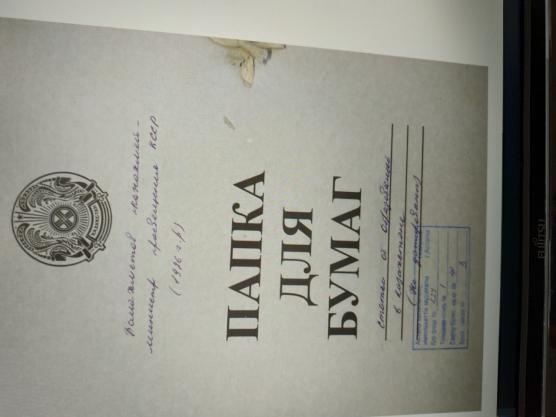 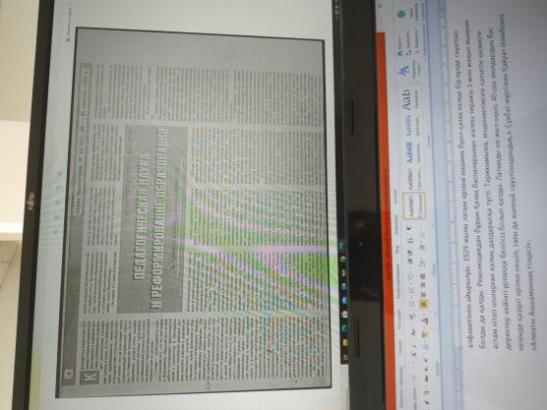 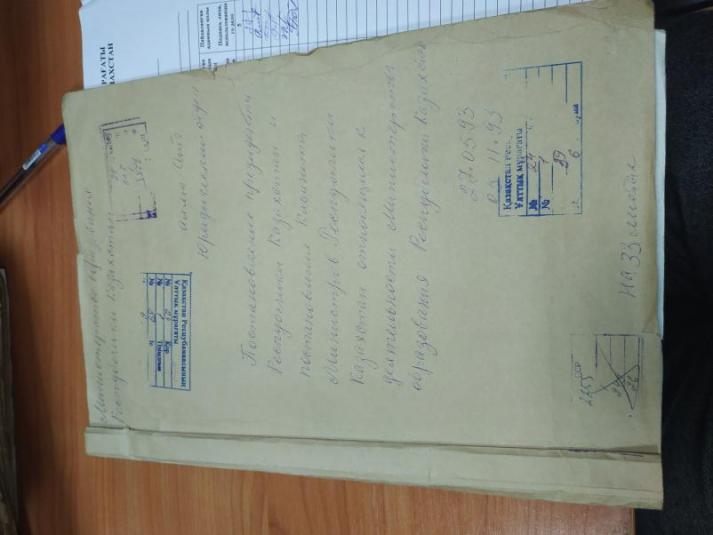 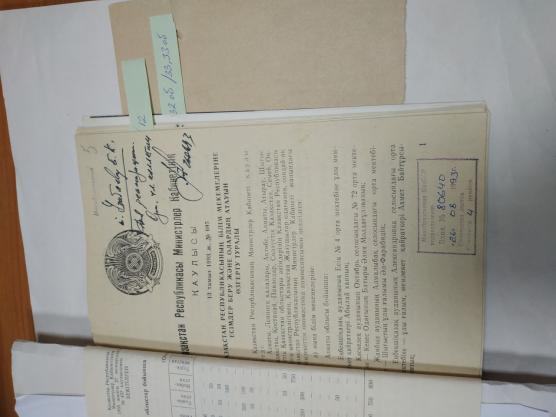 ҚОСЫМША Ә2.1 және 2.2 бөлімдер бойынша ақпараттық материалдарСурет Ә.1 – 1997-1998 оқу жылында республикада балалар үйі мен интернат желісіСурет Ә.2 – 2001 жылғы жағдай бойынша 10 күннен астам мектепке келмеудің себептері және оқушы саныКесте Ә.1 – 2006 жылдың жазында ҚР-дағы балаларға арналған лагерьлер түрлері мен саныКесте Ә.2 – 2006 жылдың жазында ҚР-дағы балаларға арналған клубтар мен ұйымдарҚОСЫМША Б2.3 бөлім бойынша ақпараттық материалдар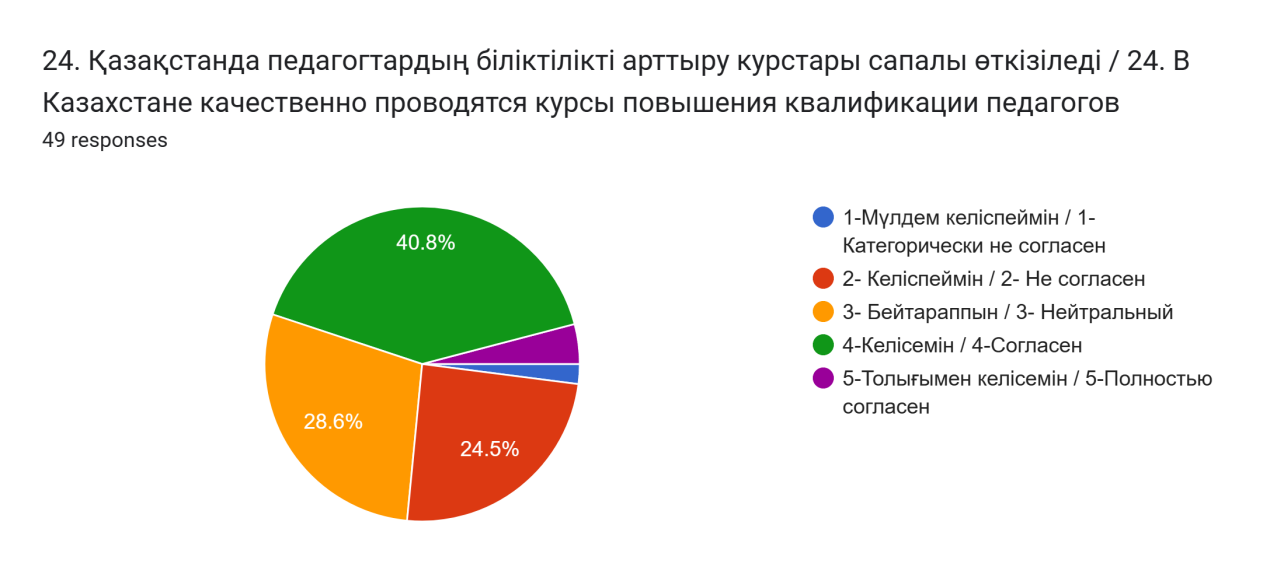 Сурет Б.1 – Қазақстанда педагогтардың біліктілікті арттыру курстары сапалы өткізіледі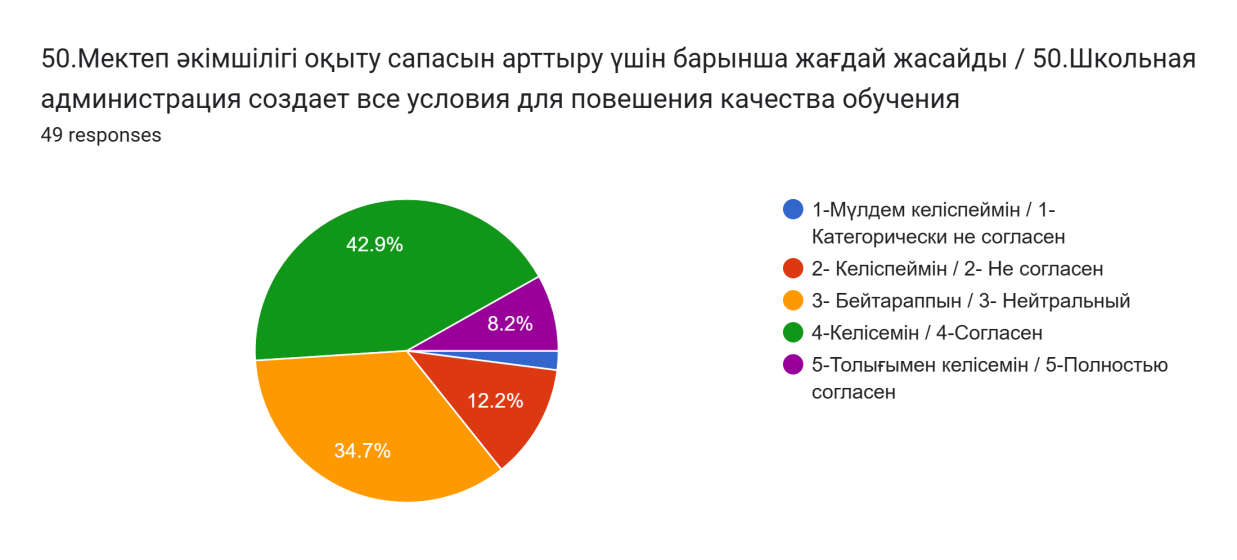 Сурет Б.2 – Мектеп әкімшілігі оқыту сапасын арттыру үшін барынша жағдай жасайды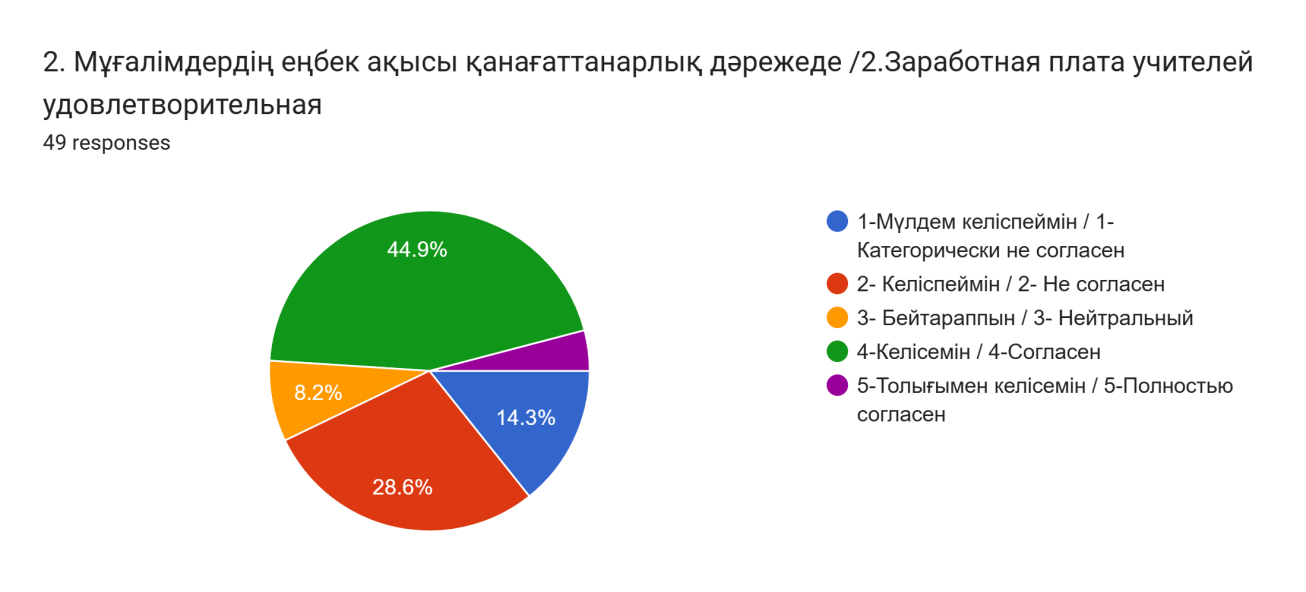 Сурет Б.3 – Мұғалімдердің еңбек ақысы қанағаттанарлық дәрежеде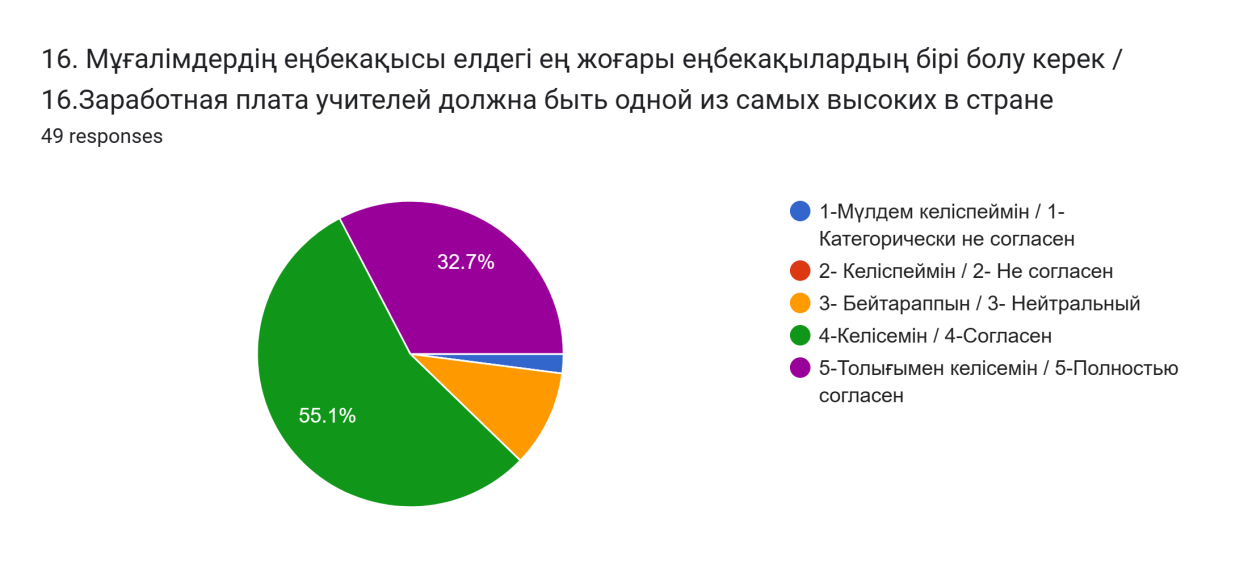 Сурет Б.4 – Мұғалімдердің еңбекақысы елдегі ең жоғары еңбекақылардың бірі болу керек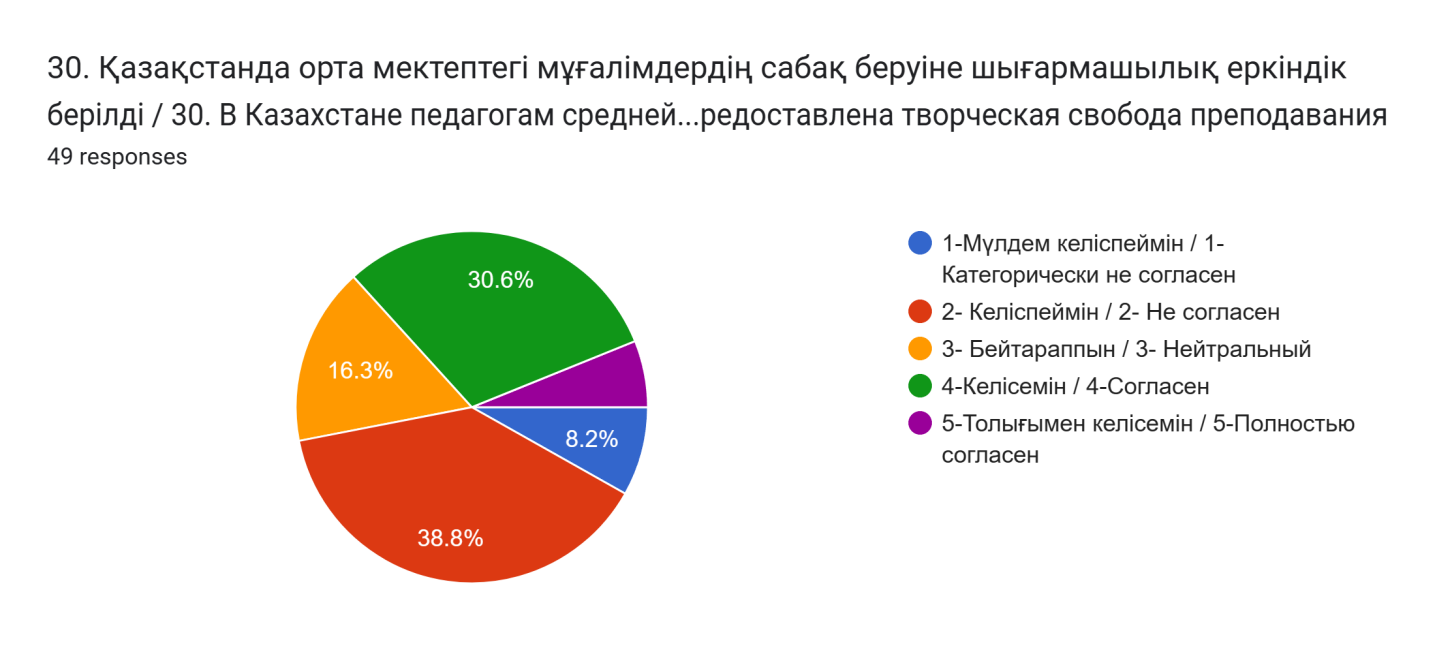 Сурет Б.5 – Қазақстанда орта мектептегі мұғалімдердің сабақ беруіне шығармашылық еркіндік берілді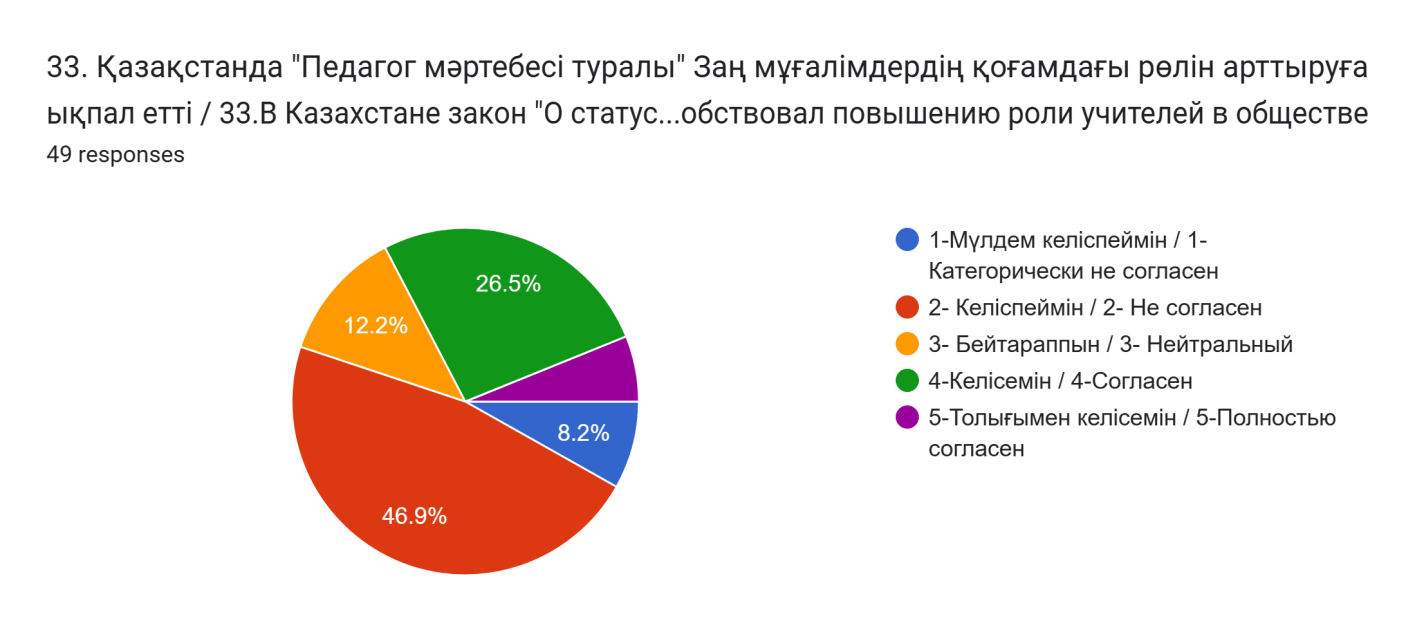 Сурет Б.6 – Қазақстанда «Педагог мәртебесі туралы» Заң мұғалімдердің қоғамдағы рөлін арттыруға ықпал етті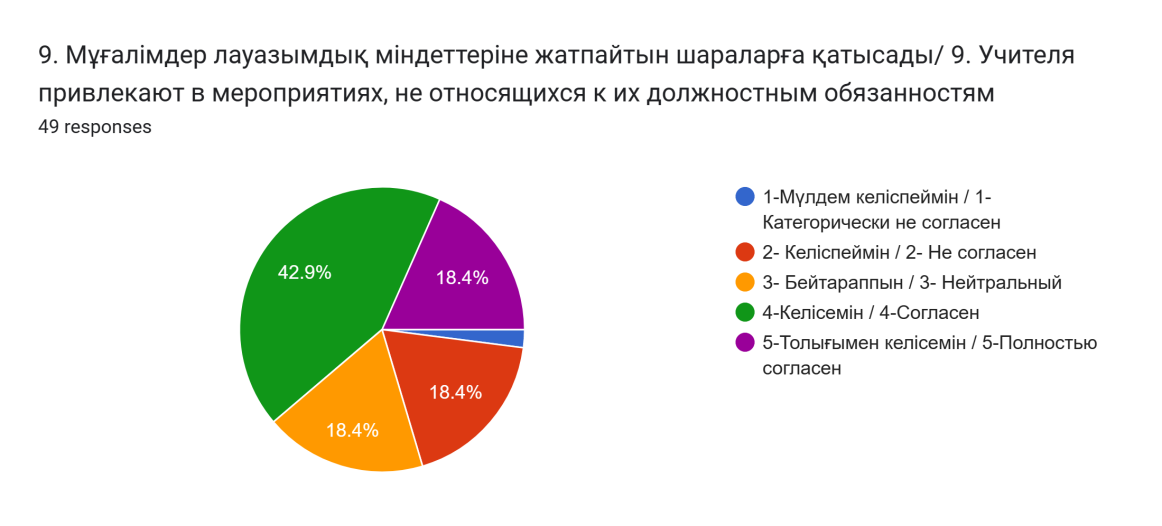 Сурет Б.7 – Мұғалімдер лауазымдық міндеттеріне жатпайтын шараларға қатысады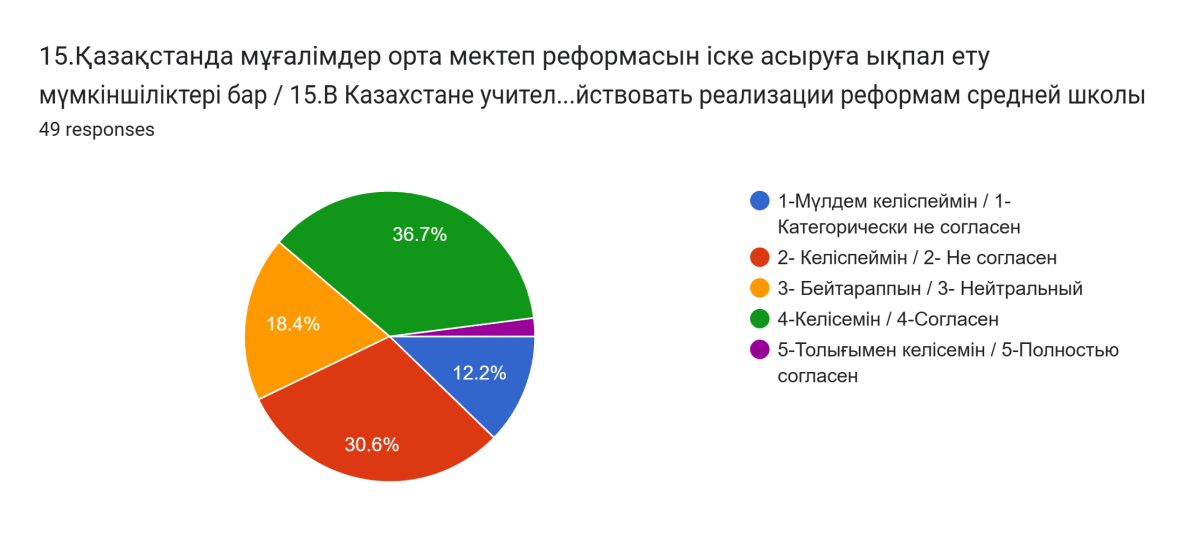 Сурет Б.8 – Қазақстанда мұғалімдер орта мектеп реформасын іске асыруға ықпал ету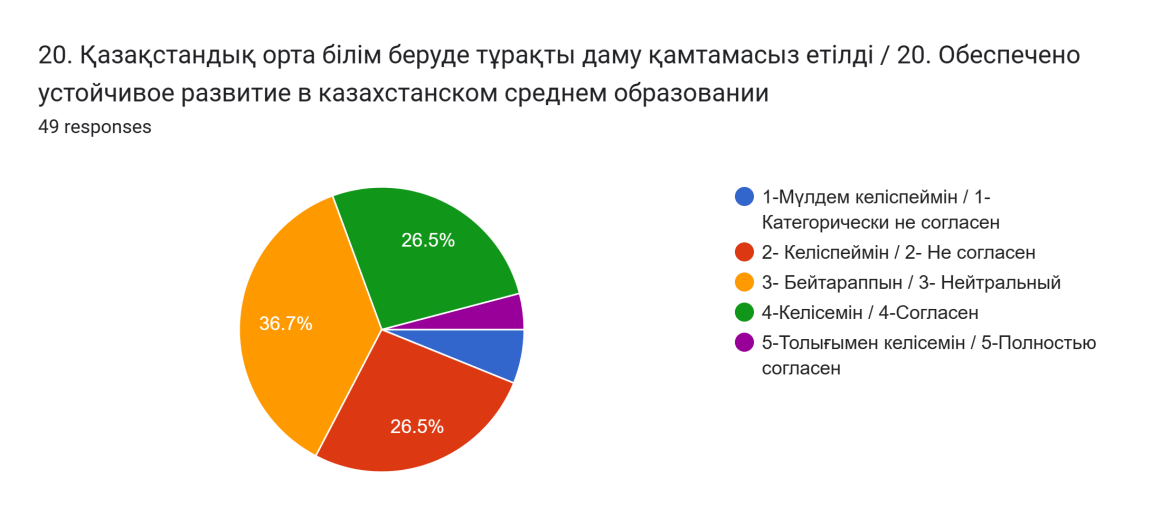 Сурет Б.9 – Қазақстандық орта білім беруде тұрақты даму қамтамасыз етілді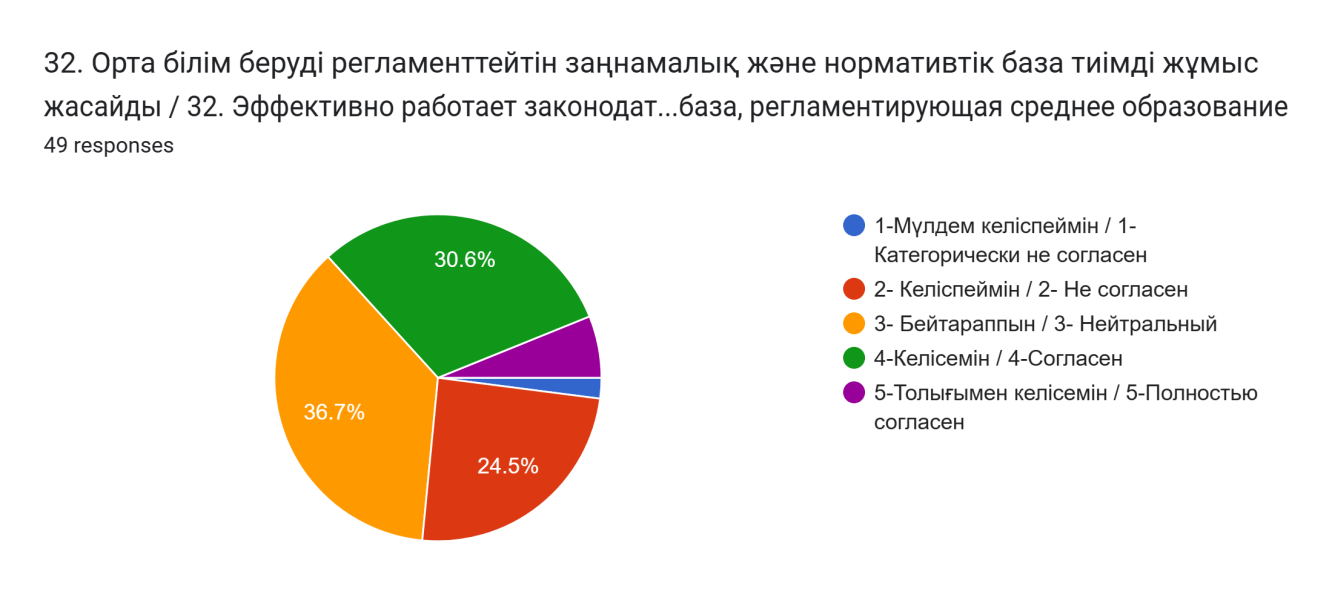 Сурет Б.10 – Орта білім беруді регламенттейтін заңнамалық және нормативтік база тиімді жұмыс жасайды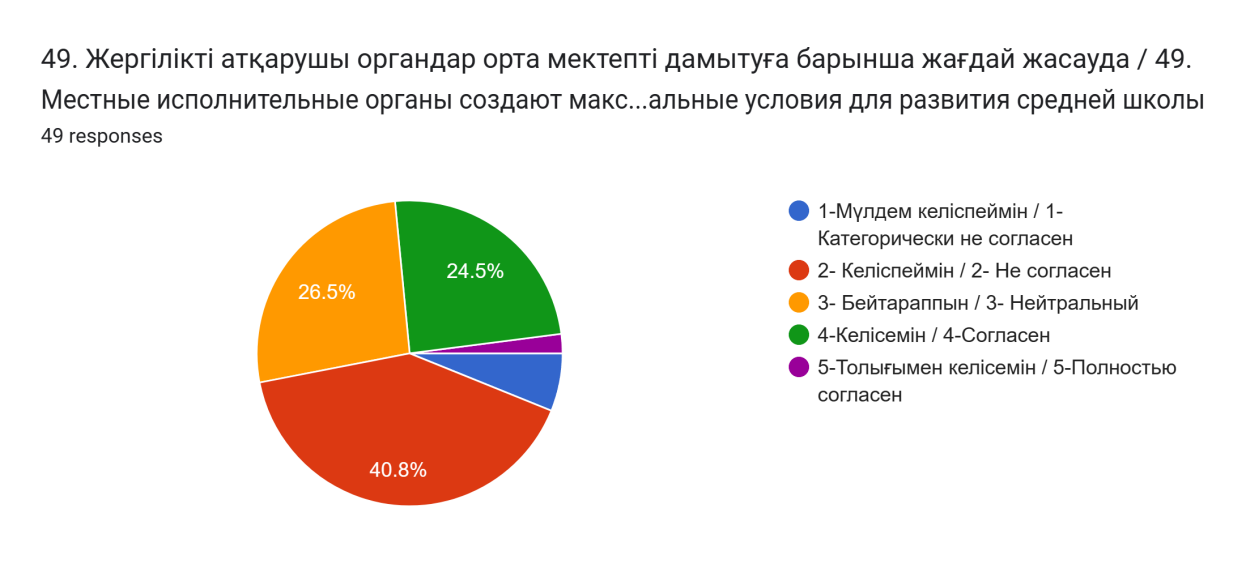 Сурет Б.11 – Жергілікті атқарушы органдар орта мектепті дамытуға барынша жағдай жасауда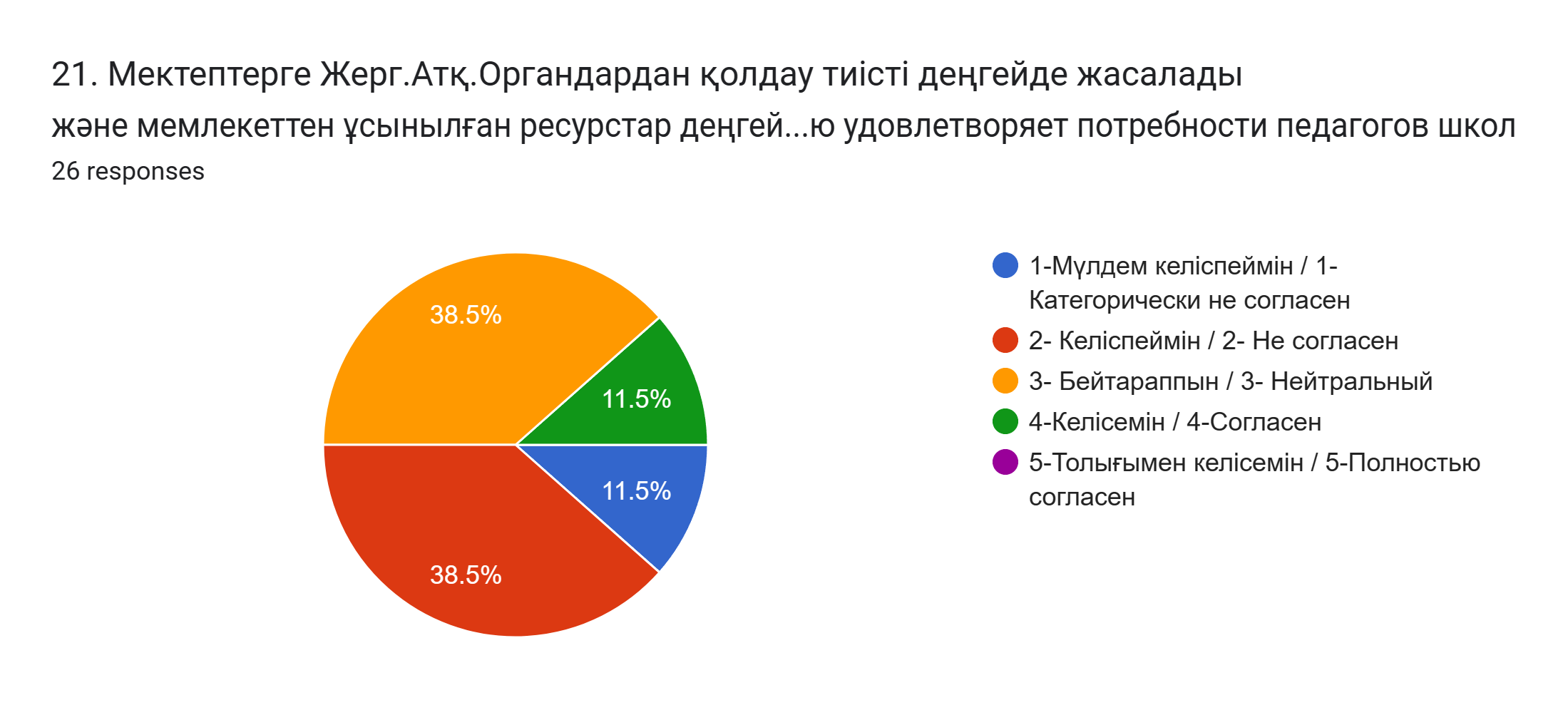 Сурет Б.12 – Мектептерге жерг.атқ. органдардан қолдау тиісті деңгейде жасалады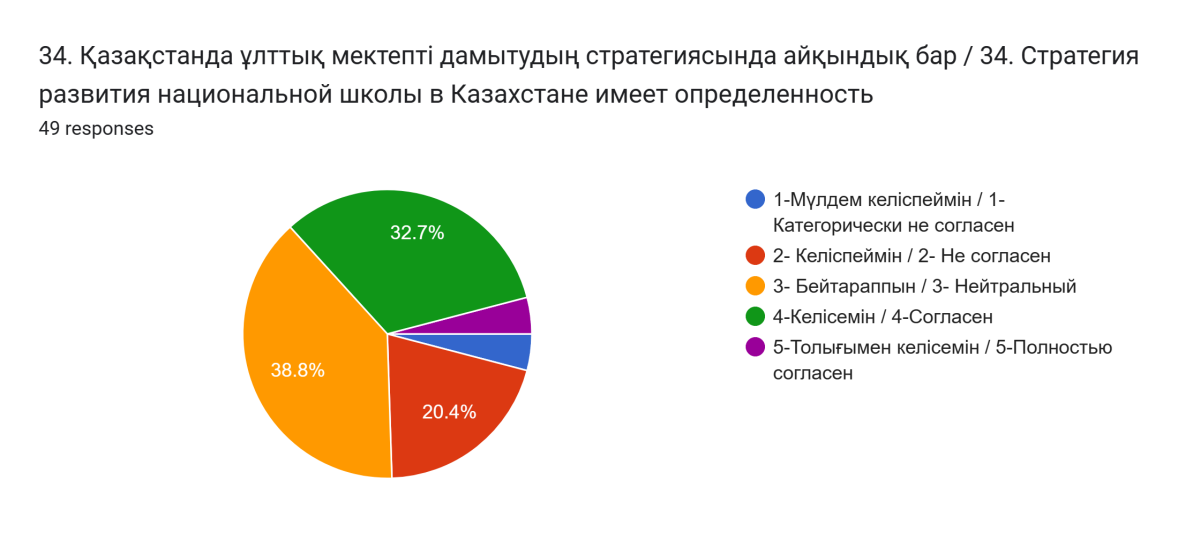 Сурет Б.13 – Қазақстанда ұлттық мектепті дамытудың стратегиясында айқындық бар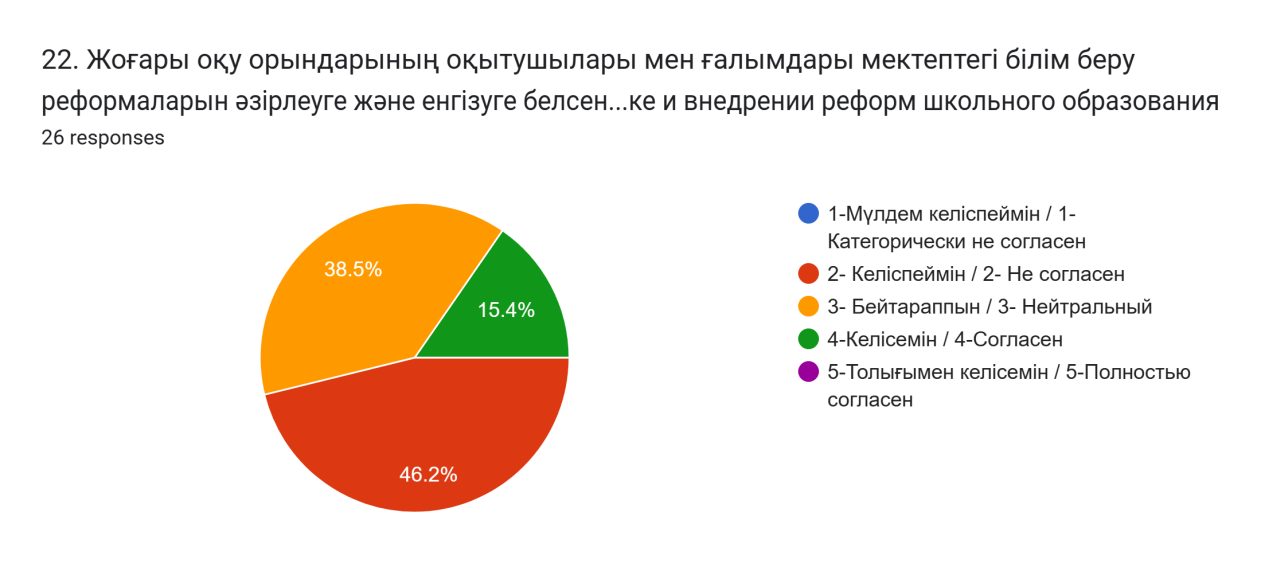 Сурет Б.14 – Жоғары оқу орындарының оқытушылары мен ғалымдары мекстептегі білім беру реформаларын әзірлеуге және енгізуге 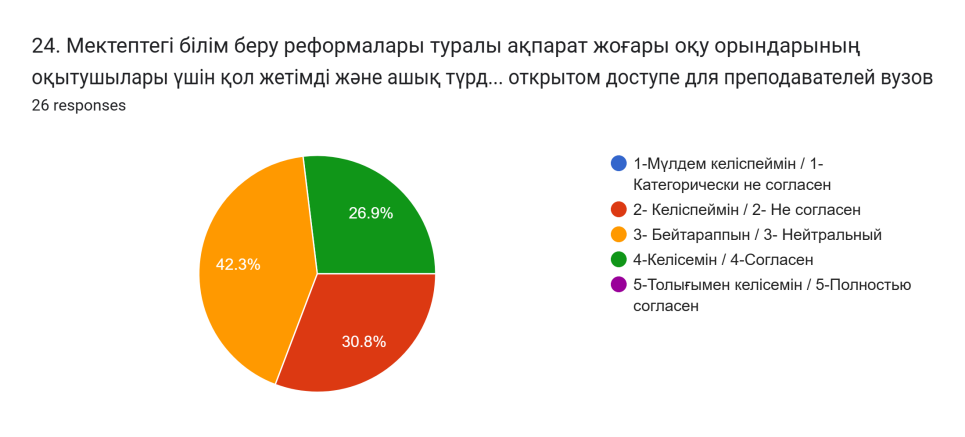 Сурет Б.15 – Мектептегі білім беру реформмалараы туралы ақпарат жоғары оқу орындарының оқытушылары үшін қол жетімді және ашық түрде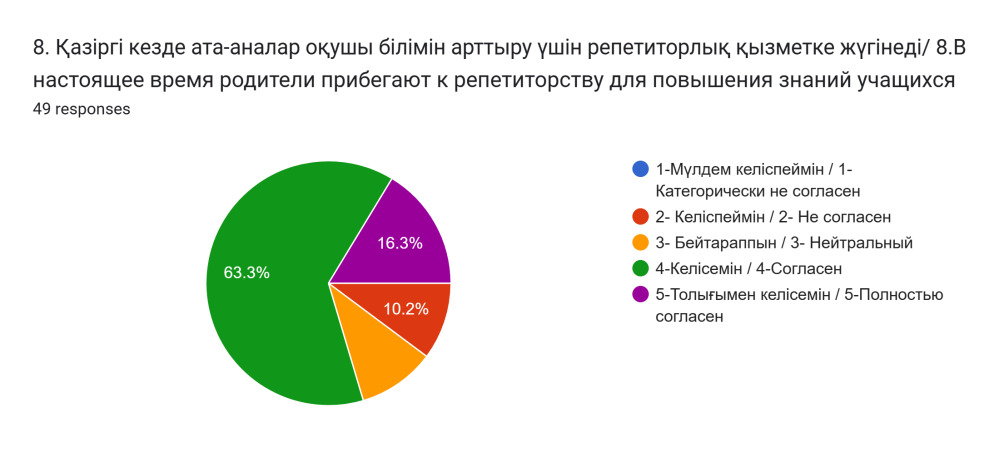 Сурет Б.16 – Қазіргі кезде ата-аналар оқушы білімін арттыру үшін репетиторлық қызметке жүгінеді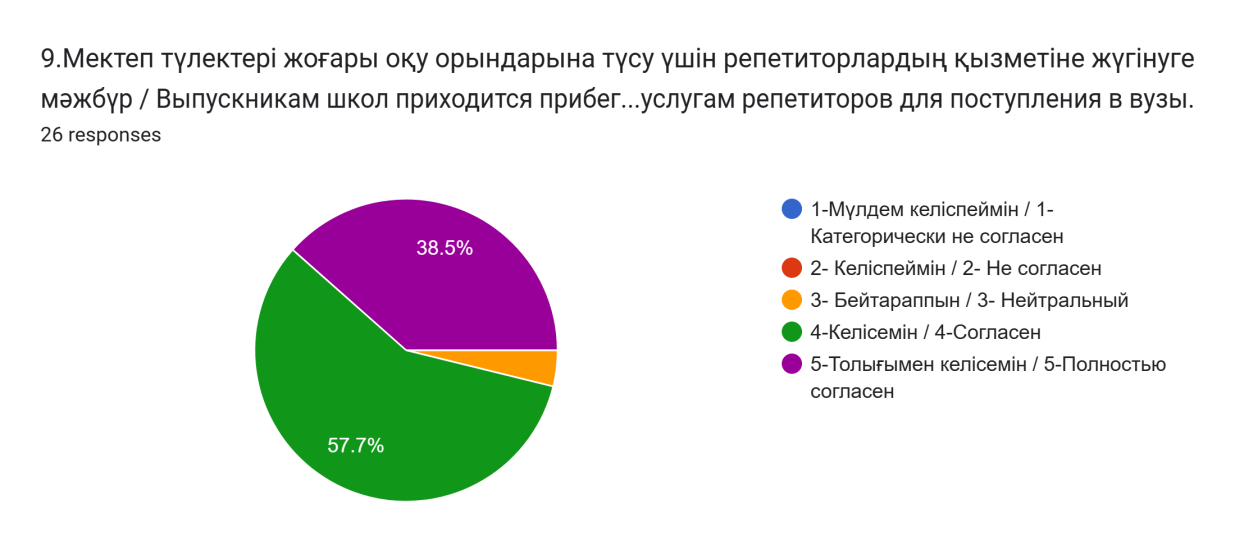 Сурет Б.17 – Мектеп түлектері жоғары оқу орындарына түсу үшін репетиторлардың қызметіне жүгінуге мәжбүр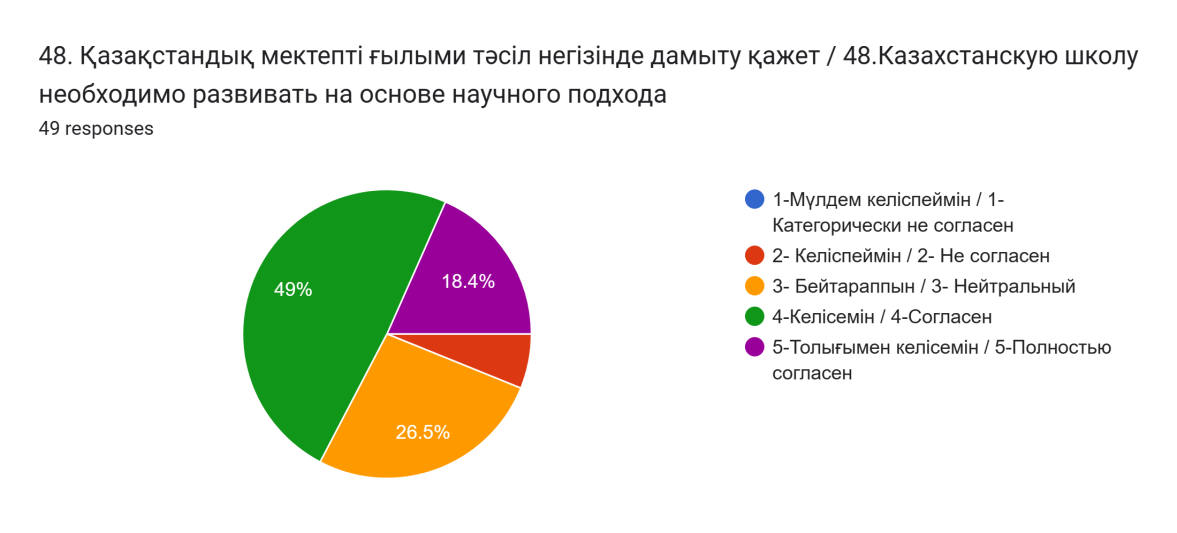 Сурет Б.18 – Қазақстандық мектепті ғылыми тәсіл негізінде дамыту қажет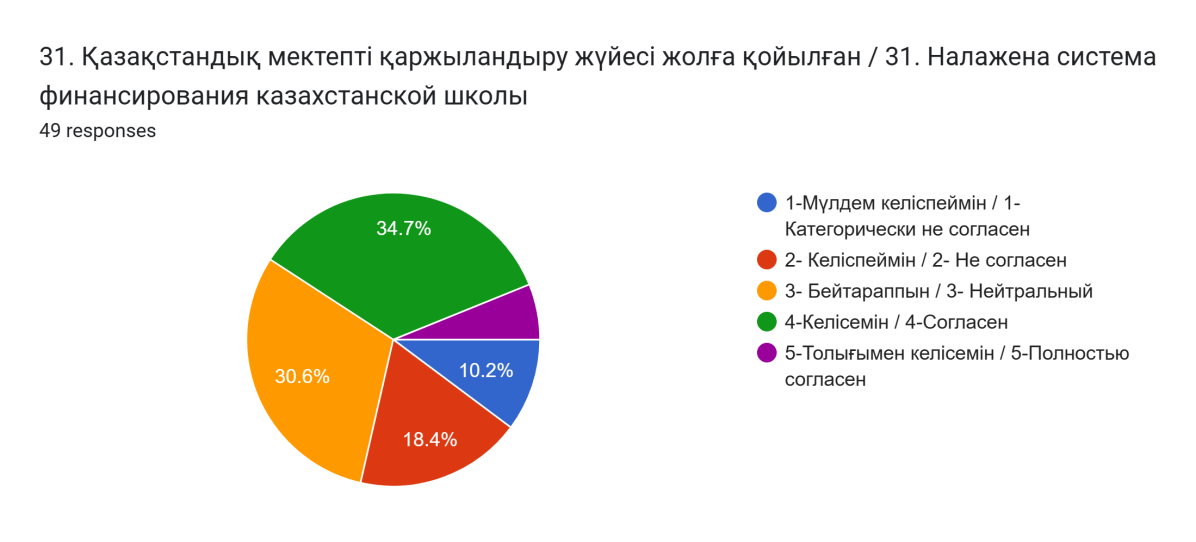 Сурет Б.19 – Қазақстандық мектепті қаржыландыру жүйесі жолға қойылған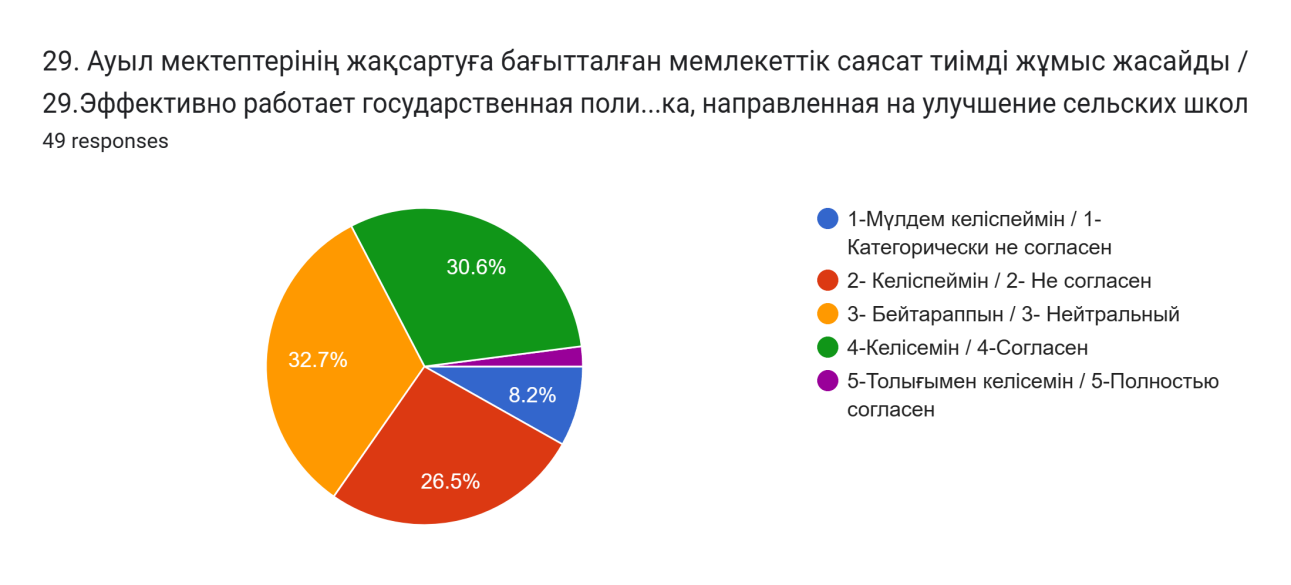 Сурет Б.20 – Ауыл мектептерінің жақсартуға бағытталған мемлекеттік саясат тиімді жұмыс жасайды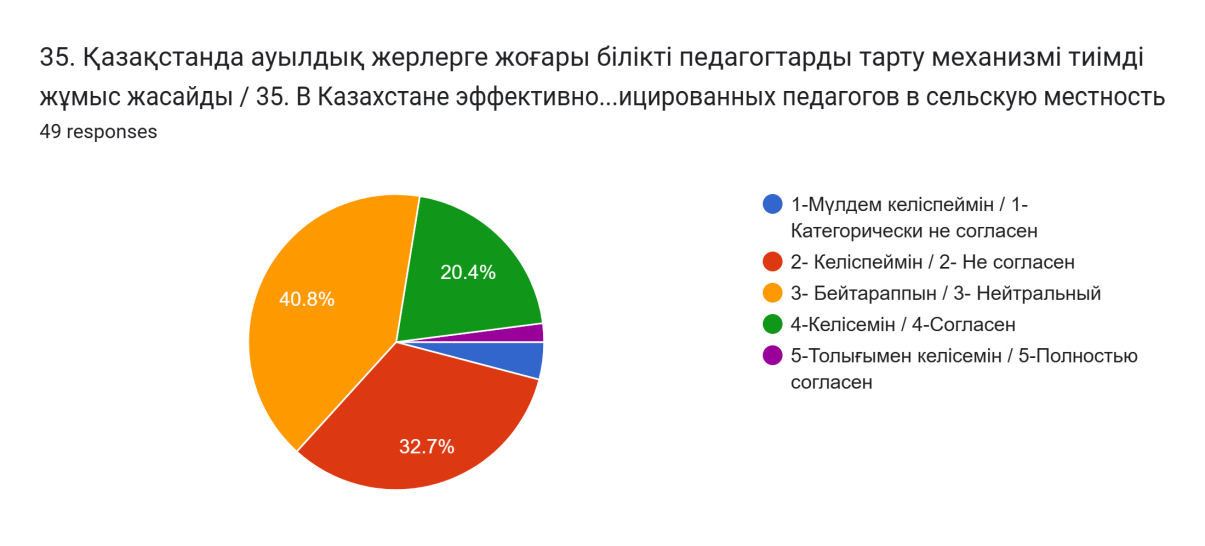 Сурет Б.21 – Қазақстанда ауылдық жерлерге жоғары білікті педагогтарды тарту механизмі тиімді жұмыс жасайды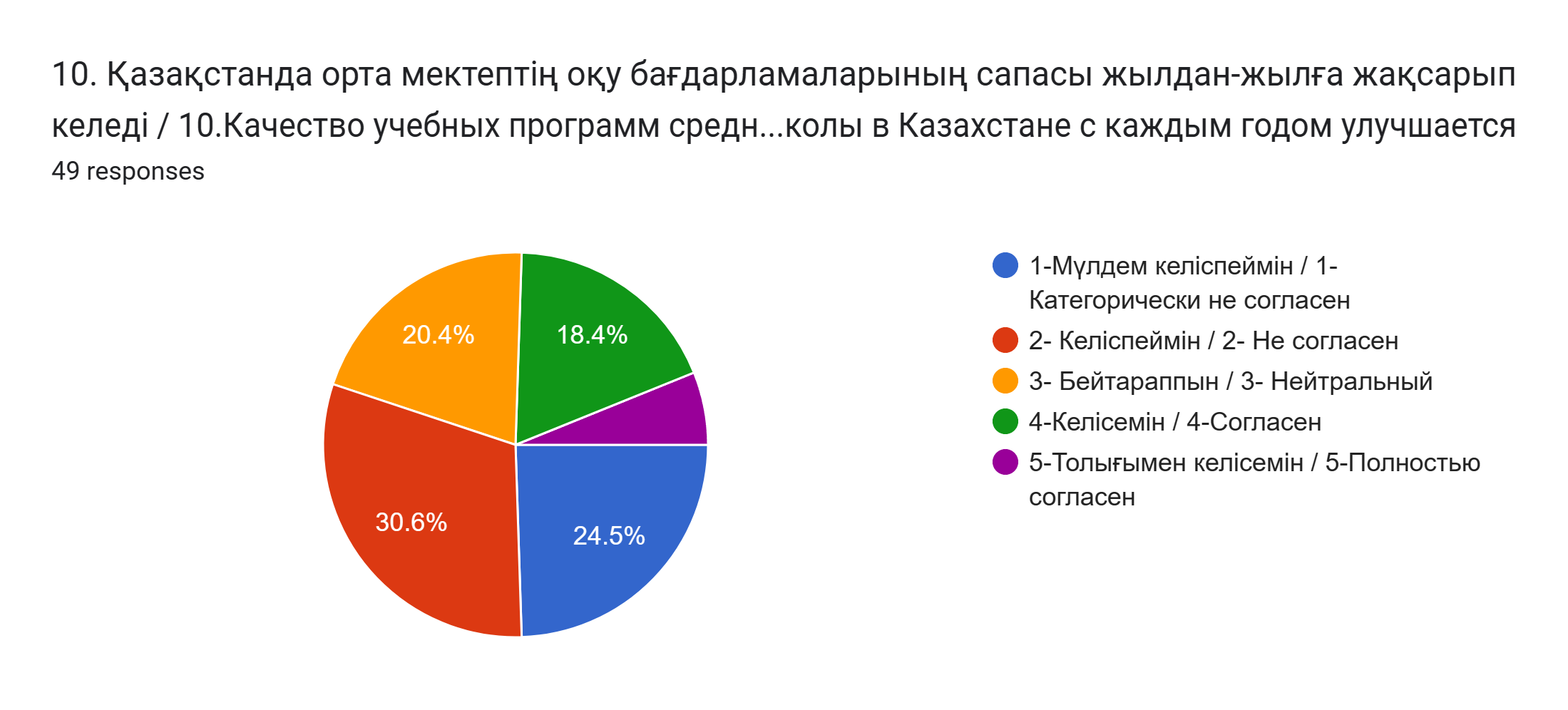 Сурет Б.22 – Қазақстанда орта мектептің оқу бағдарламаларының сапасы жылдан-жылға жақсарып келеді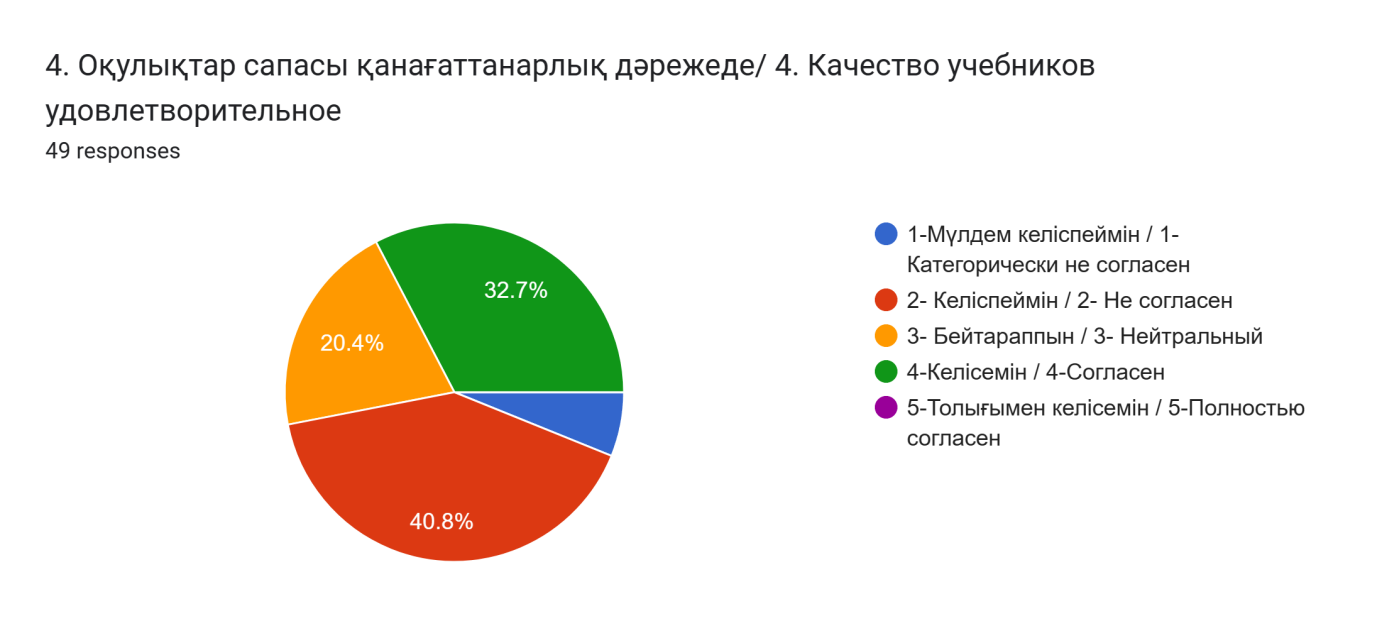 Сурет Б.23 – Оқулықтар сапасы қанағаттанарлық дәрежеде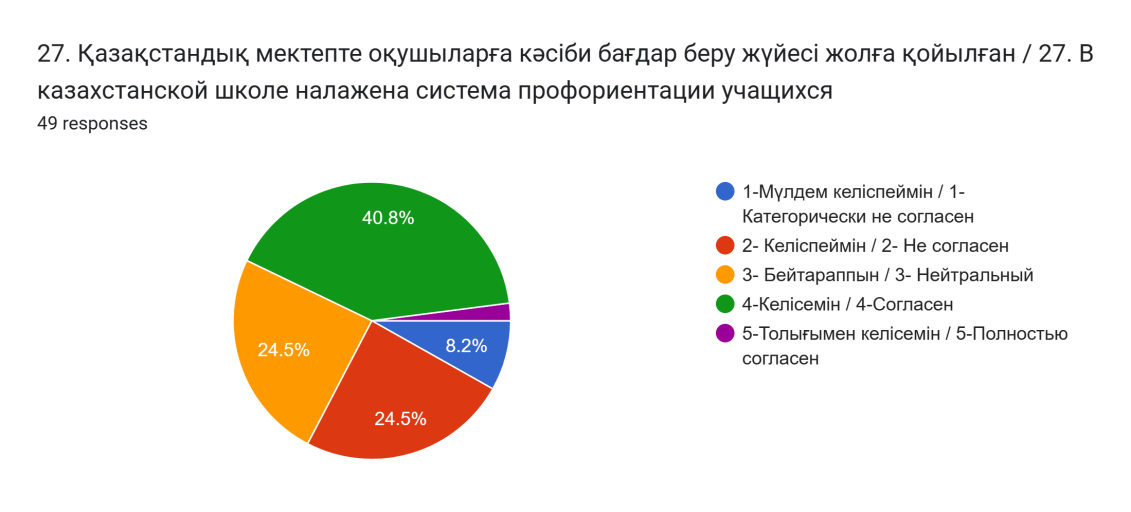 Сурет Б.24 – Қазақстандық мектепте оқушыларға кәсіби бағдар беру жүйесі жолға қойылған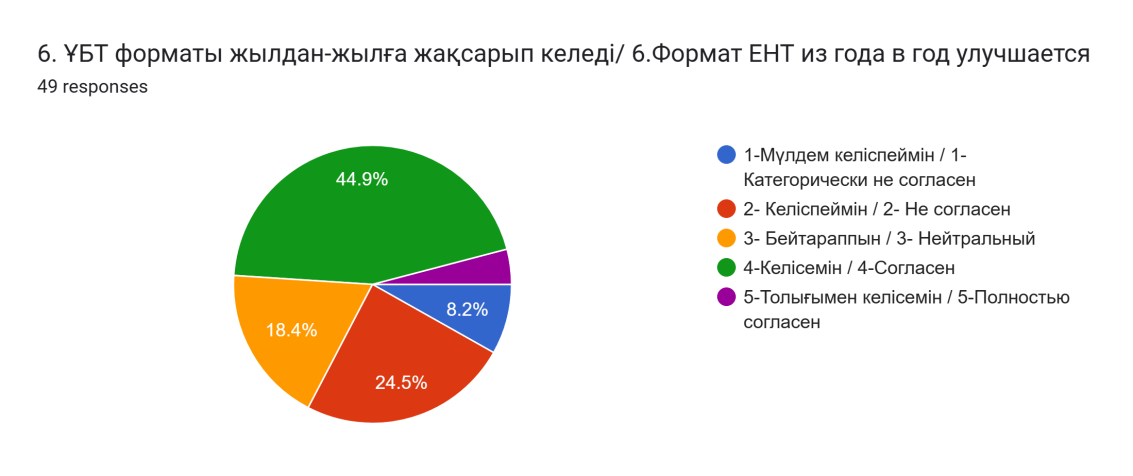 Сурет Б.25 – ҰБТ форматы жылдан-жылға жақсарып келеді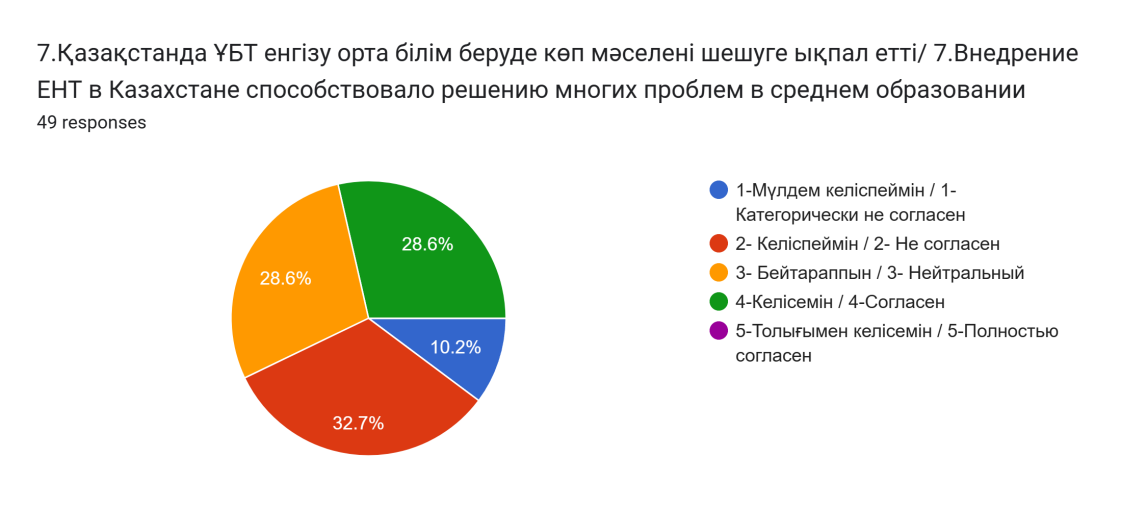 Сурет Б.26 – Қазақстанда ҰБТ енгізу орта білім беруде көп мәселені шешуге ықпал етті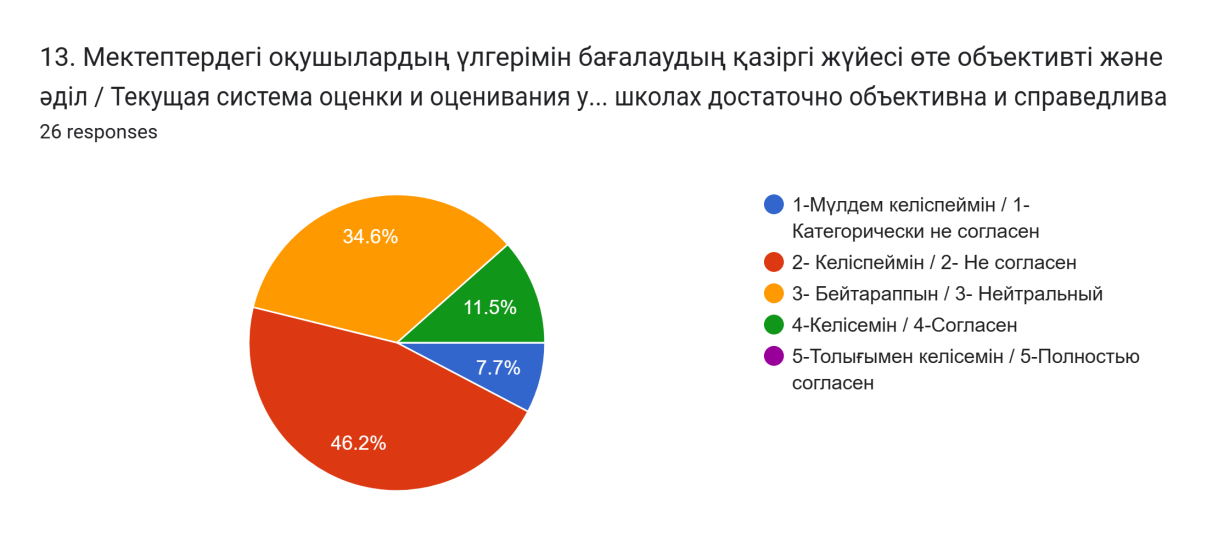 Сурет Б.27 – Мектептердегі оқушылардың үлгерімін бағалаудың қазіргі жүйесі өте объективті және әділ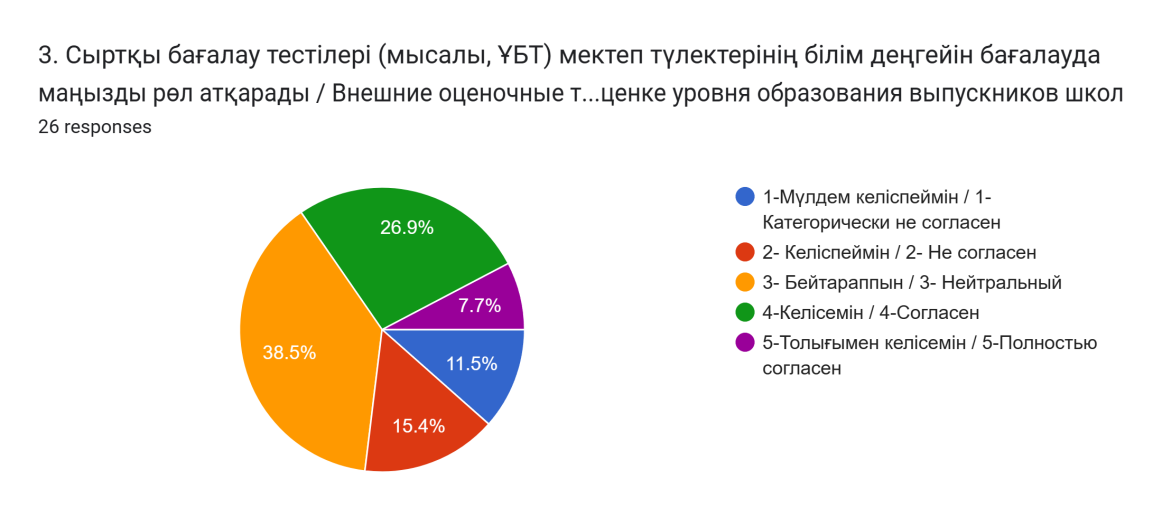 Сурет Б.28 – Сыртқы бағалау тестілері (мысалы, ҰБТ) мектеп түлектерінің білім деңгейін бағалауда маңызды рөл атқарады Сурет Б.29 – ҚР-дағы мамандандырылған білім беру ұйымдарының желісі (2020)Сурет Б.30 – 2014-2016 жылдары күндізгі мектептерді оқулықтармен қамтамасыз ету пайыздық көрсеткіші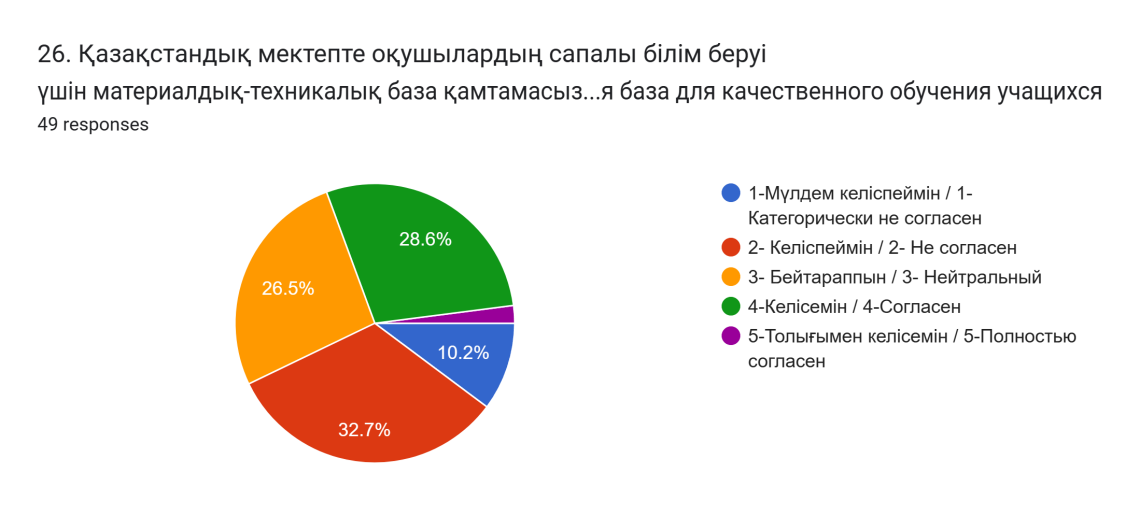 Сурет Б.31 – Қазақстандық мектепте оқушылардың сапалы білім беруі үшін материалдық-техникалық база қамтамасз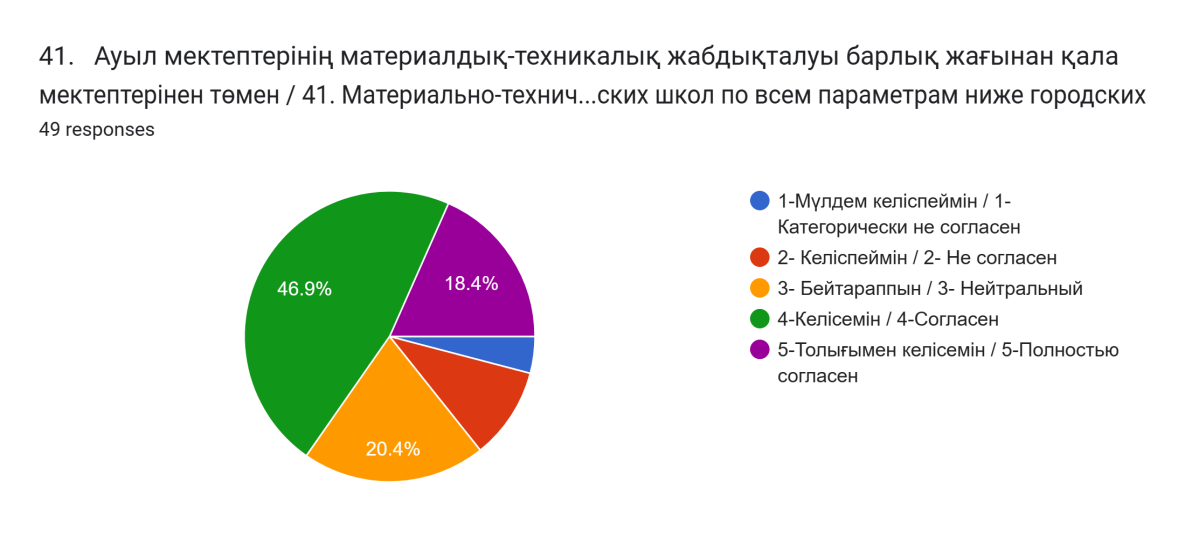 Сурет Б.32 – Ауыл мектептерінің материаолдық-техникалық жабдықталуы барлық жағынан қала мектептерінен төмен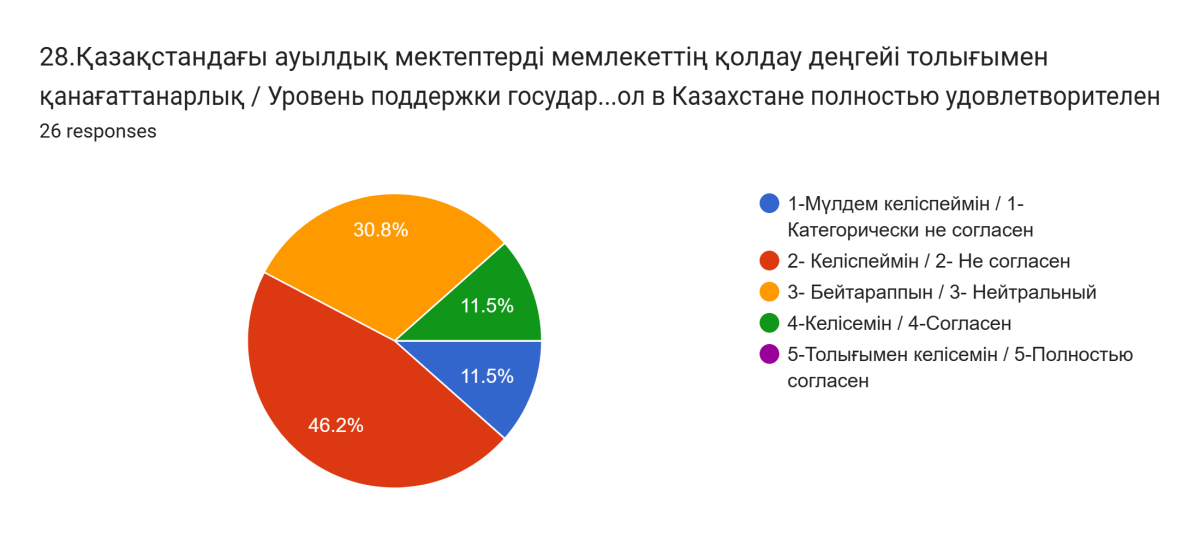 Сурет Б.33 – Қазақстандағы ауылдық мектептерді мемлекеттің қолдау деңгейі толығымен қанағаттанарлық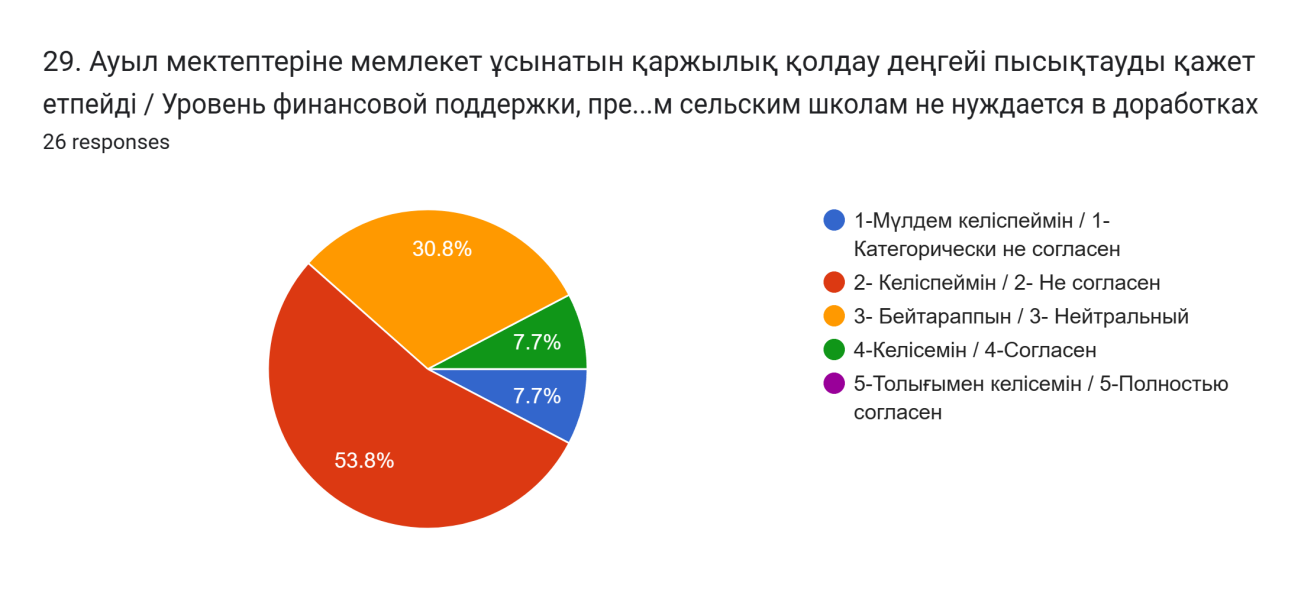 Сурет Б.34 – Ауыл мектептеріне мемлекет ұсынатын қаржылық қолдау деңгейі пысықтауды қажет етпейді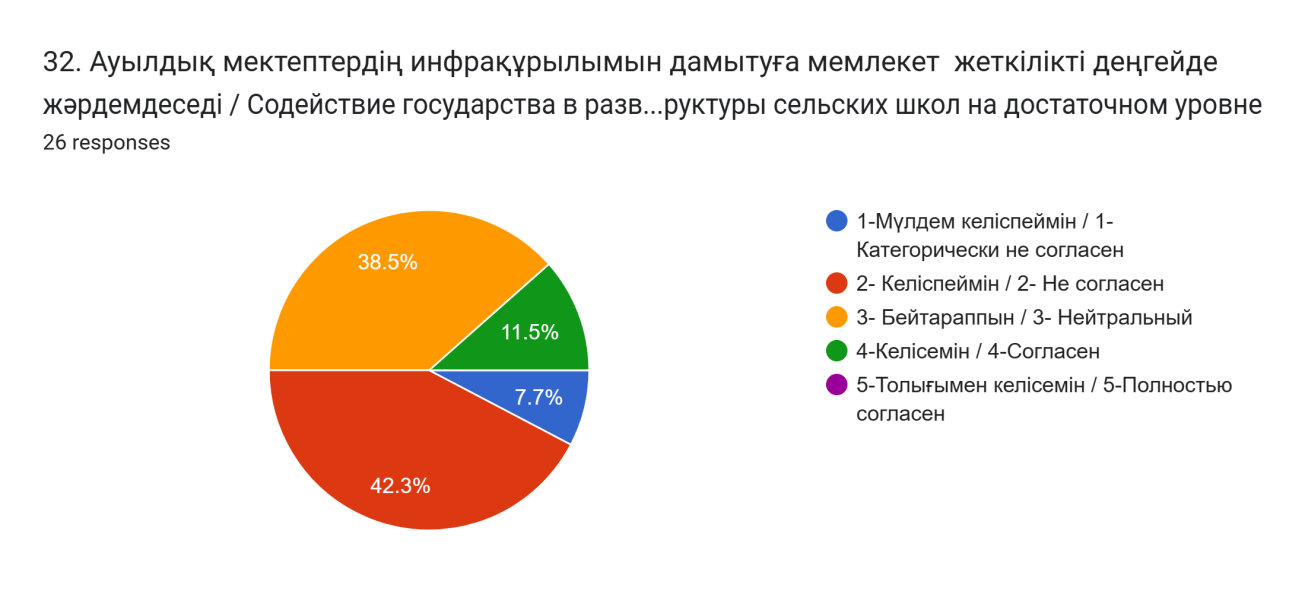 Сурет Б.35 – Ауылдық мектептердің инфрақұрылымын дамтуға мемлекет жеткілікті деңгейде жәрдемдеседі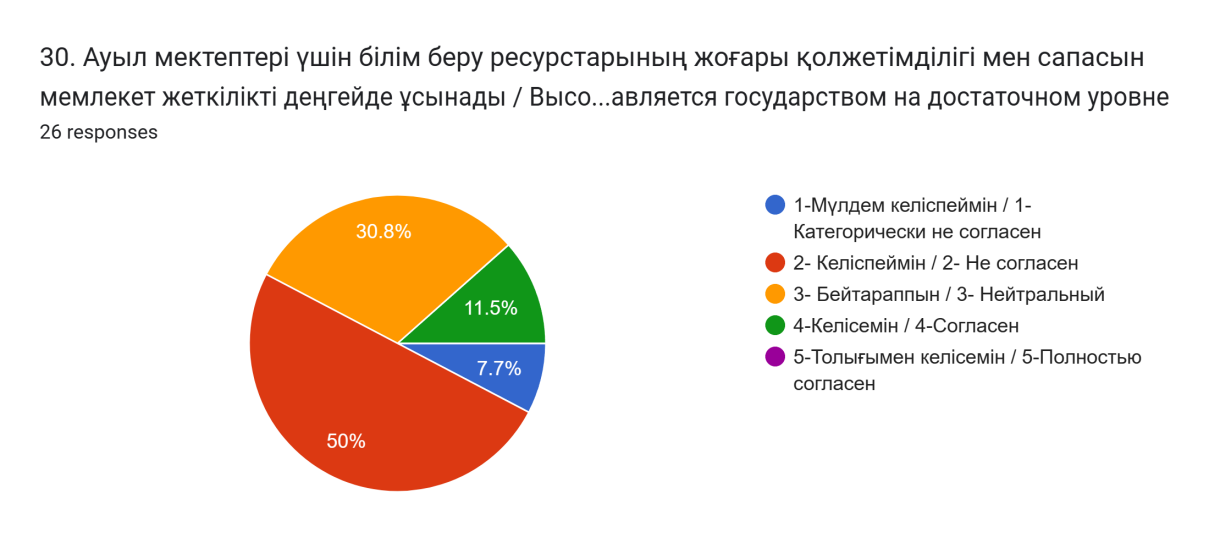 Сурет Б.36 – Ауыл мектептері үшін білім беру ресурстарының жоғары қолжетімділігі мен сапасын мемлекет жеткілікті деңгейде ұсынады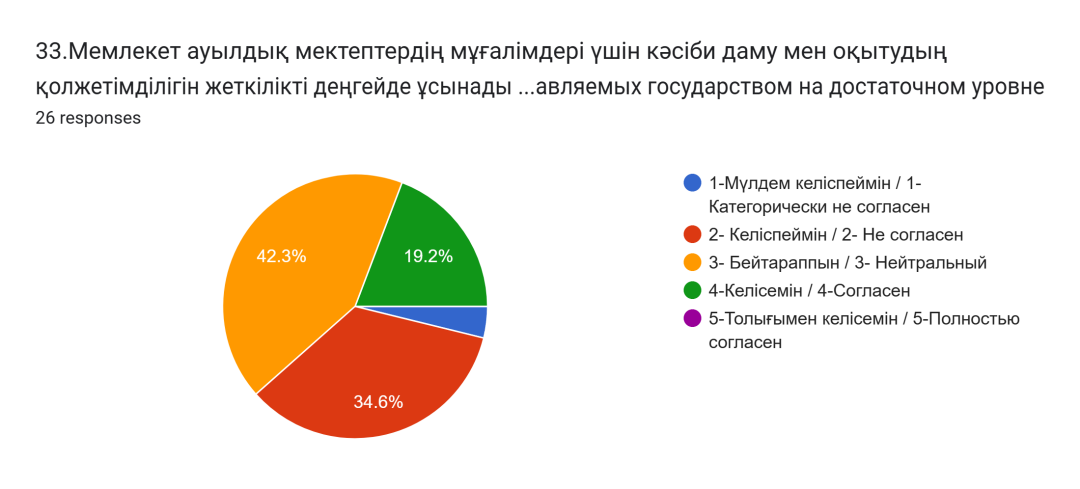 Сурет Б.37 – Мемлекет ауылдық мектептердің мұғалімдері үшін кәсіби даму мен оқытудың қолжетімділігін жеткілікті деңгейде ұсынадыСурет Б.38 – Ерекше білім берілуіне қажеттілігі бар балалар үшін ұйымдардың сараланған желісі (2016)Сурет Б.39 – Арнайы педагогтарды даярлауға бөлінген мемлекеттік гранттар 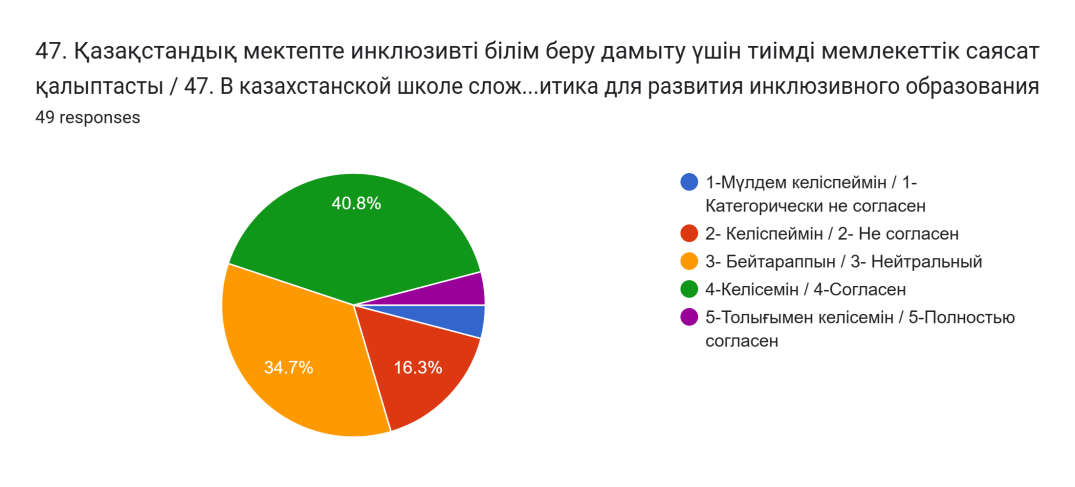 Сурет Б.40 – Қазақстандық мектепте инклюзивті білім беру дамыту үшін тиімді мемлекеттіқ саясат қалыптасты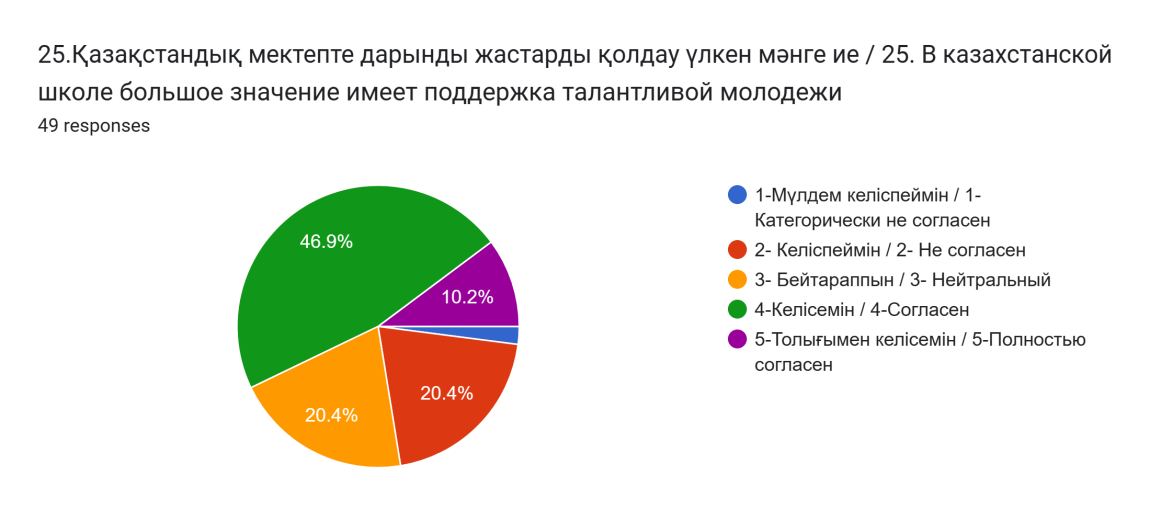 Сурет Б.41 – Қазақстандық мектепте дарынды жастарды қолдау үлкен мәнге ие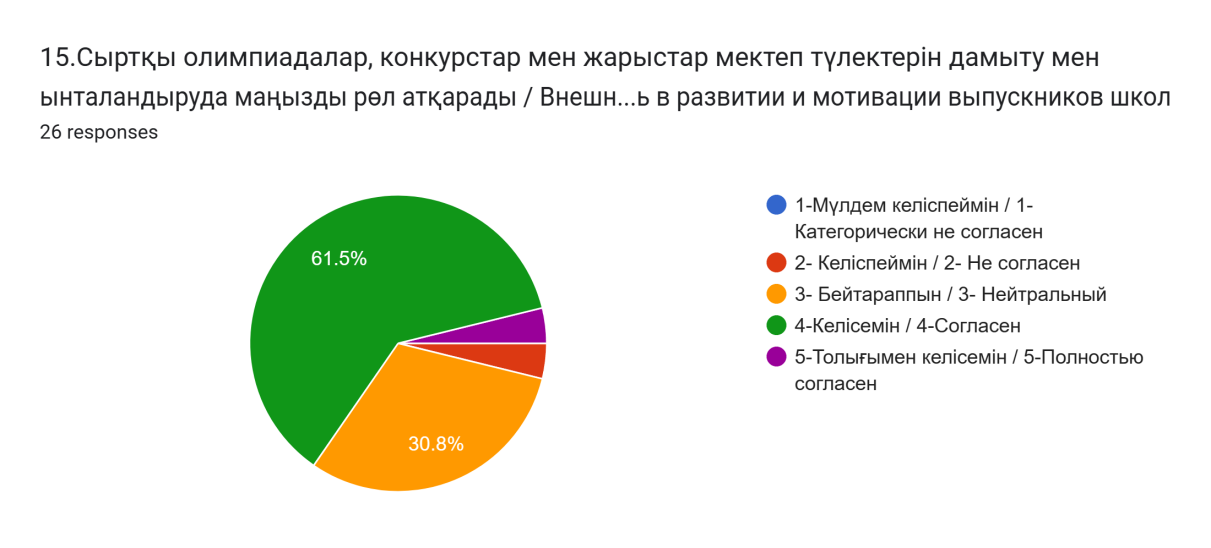 Сурет Б.42 – Сыртқы олимпиадалар, конкурстар мен жарыстар мектеп түлектерін дамыту мен ынталандыруда маңызды рөл атқарады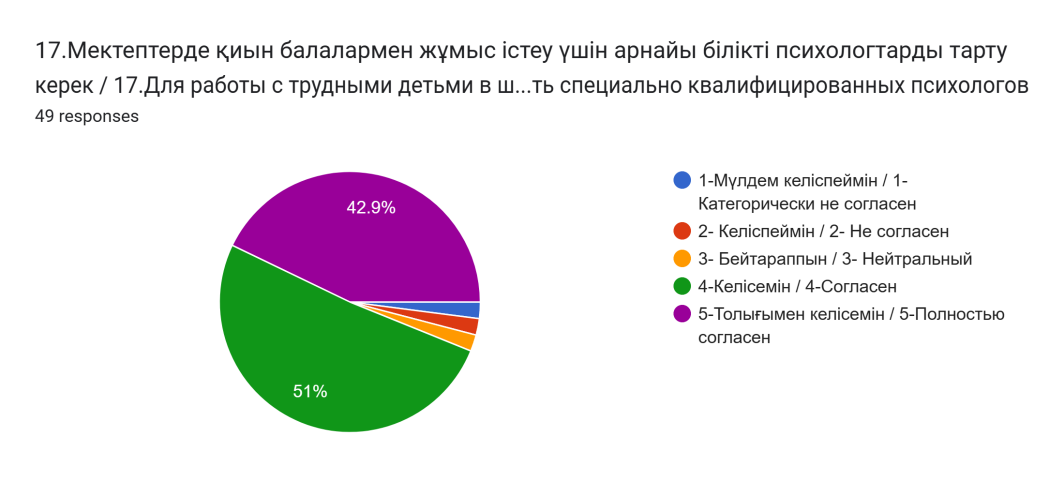 Сурет Б.43 – Мектептерде қиын балалармен жұмыс істеу үшін арнайы білікті психологтарды тарту керек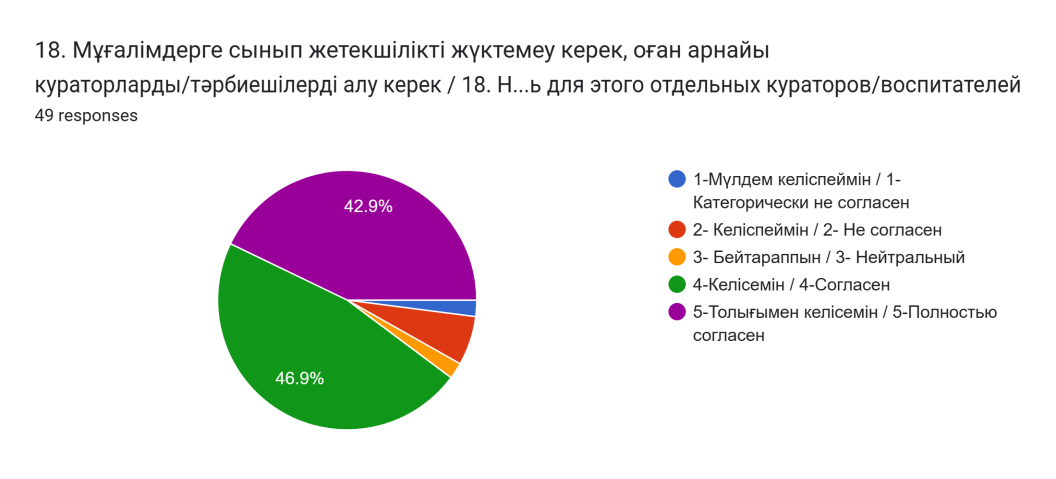 Сурет Б.44 – Мұғалімдерге сынып жетекшілікті жүктемеу керек, оған арнайы кураторларды/тәрбиешілерді алу керек .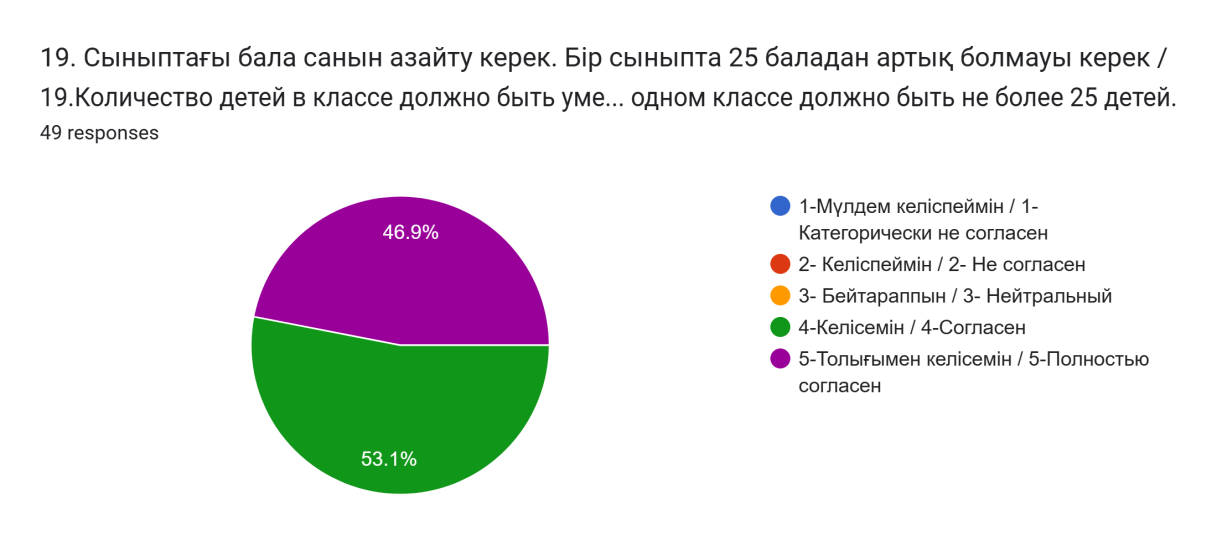 Сурет Б.45 – Сыныптағы бала санын азайту керек. Бір сыныпта 25 баладан артық болмауы керекСурет Б.46 – ЖМБ пәндері бойынша ағылшын тілінде оқитындар санының өсу динамикасы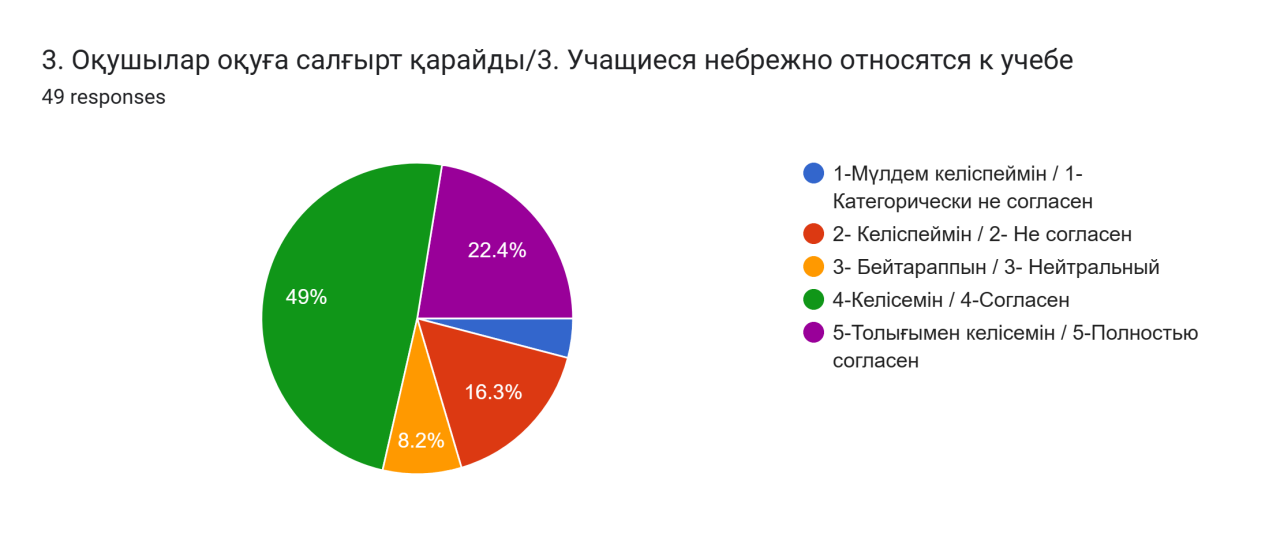 Сурет Б.47 – Оқушылар оқуға салғырт қарайды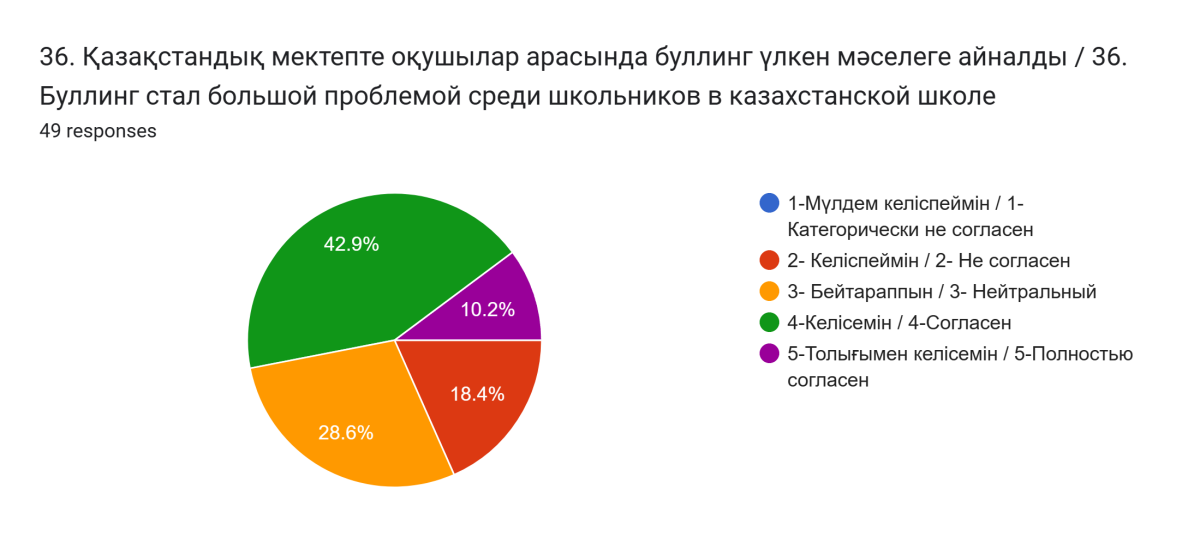 Сурет Б.48 – Қазақстандық мектепте оқушылар арасында буллинг үлкен мәселеге айналды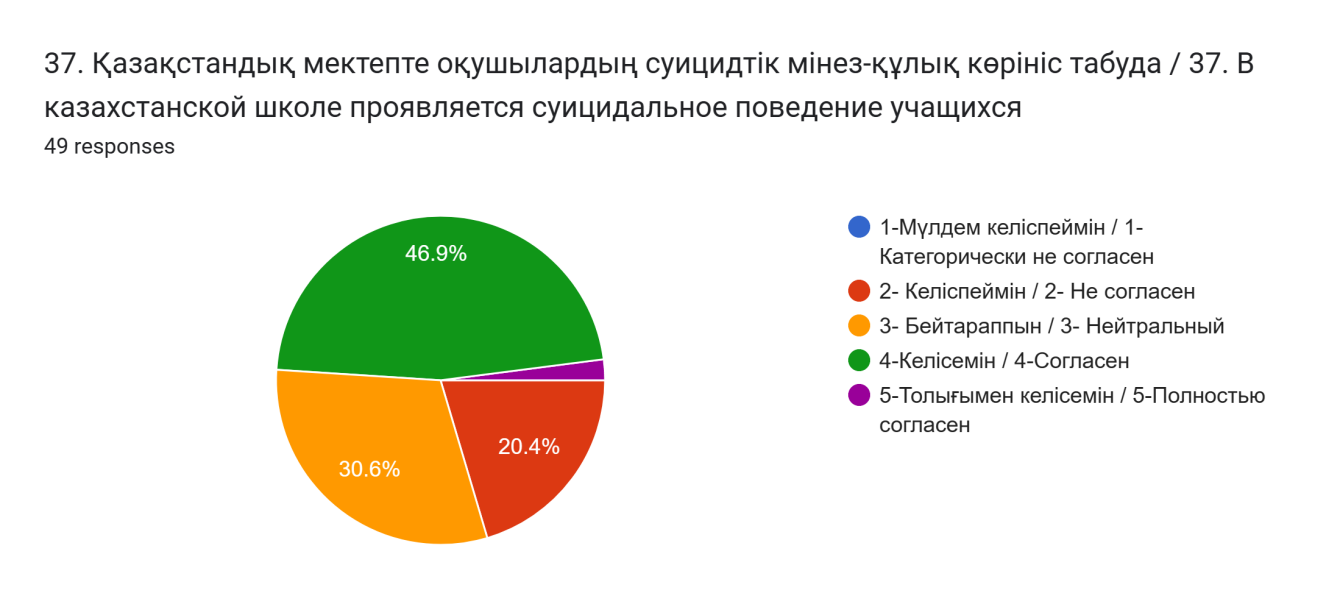 Сурет Б.49 – Қазақстандық мектепте оқушылардың суицидтік мінез-құлық көрініс табуда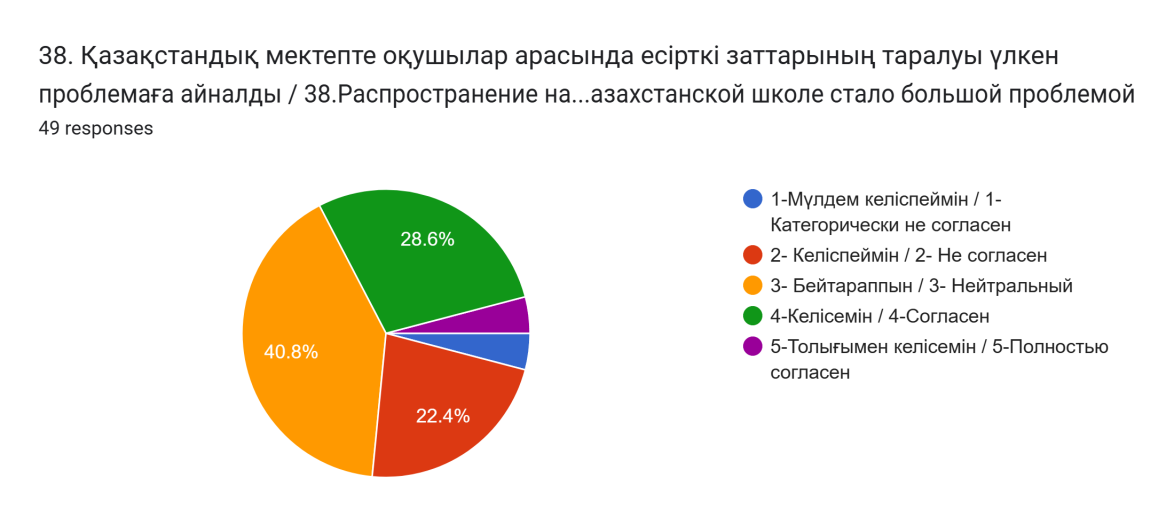 Сурет Б.50 – Қазақстандық мектепте оқушылар арасында есірткі заттарының таралуы үлкен проблемаға айналды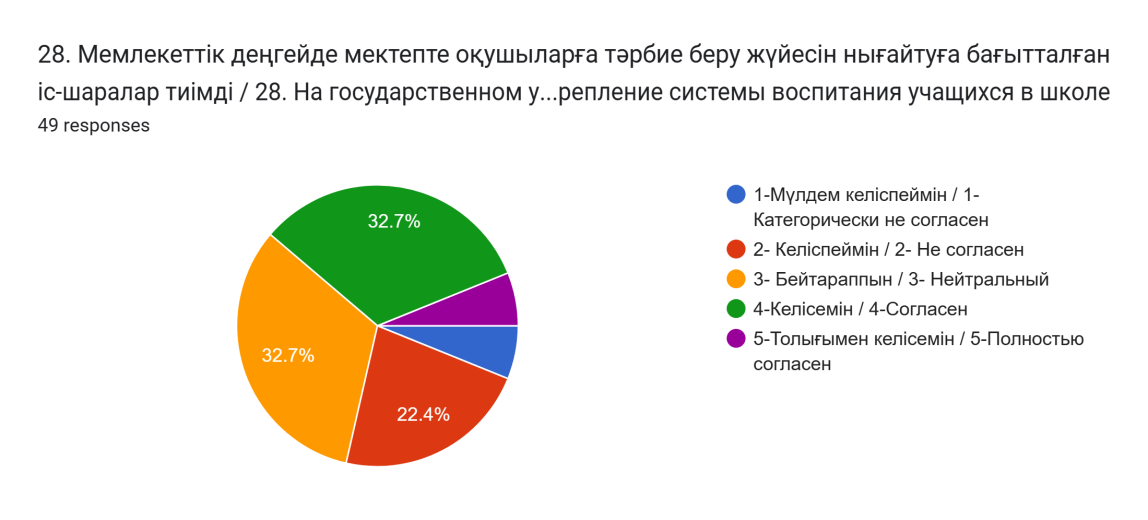 Сурет Б.51 – Мемлекеттік деңгейде мектепте оқушыларға тәрбие беру жүйесін нығайтуға бағытталған іс-шаралар тиімді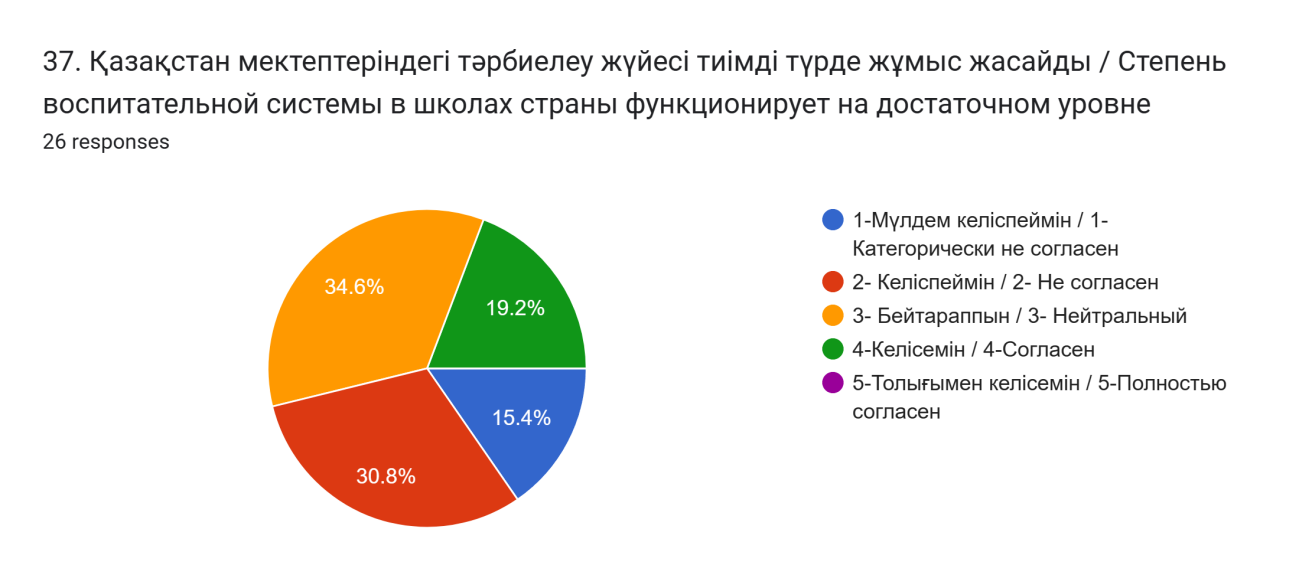 Сурет Б.52 – Қазақстан мектептеріндегі тәрбиелеу жүйесі тиімді түрде жұмыс жасайды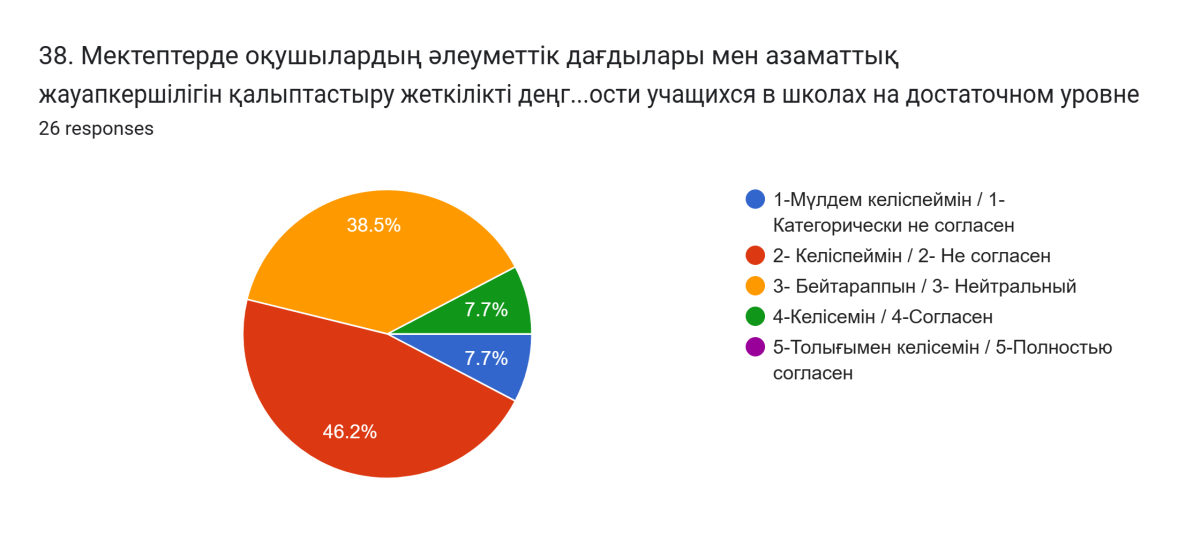 Сурет Б.53 – Мектептерде оқушылардың әлеуметтік дағдылары мен азаматтық жауапкершілігін қалыптастыру жеткілікті деңгі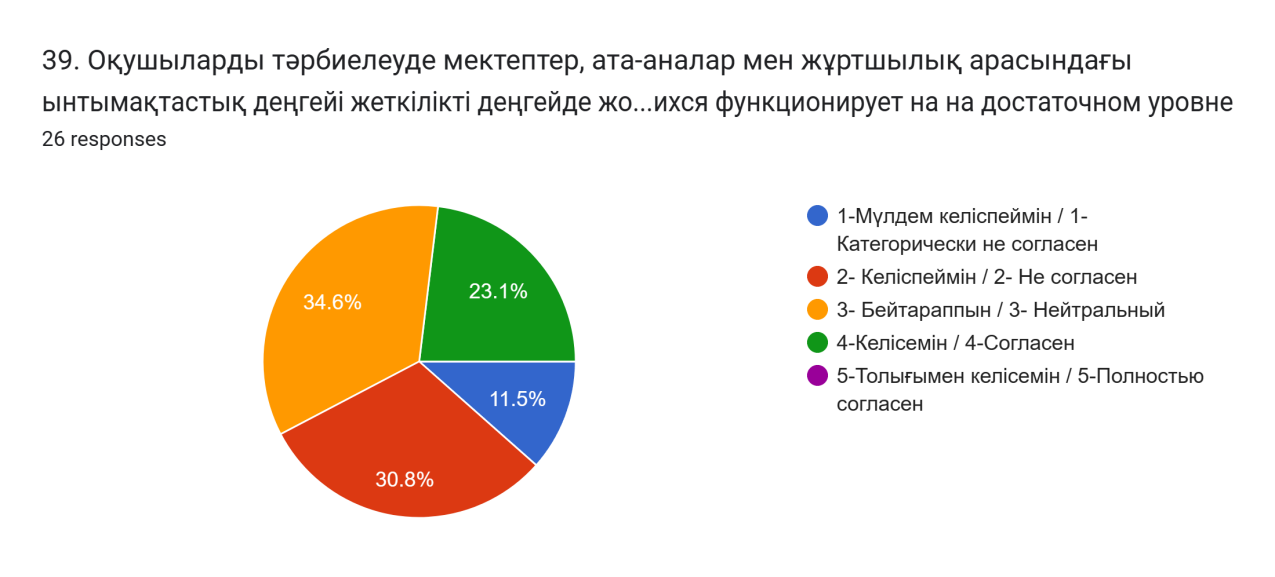 Сурет Б.54 – Оқушыларды тәрбиелеуде мектептер, ата-аналар мен жұртшылық арасындағы ынтымақтастық деңгейі жеткілікті деңгейде ҚОСЫМША В3 бөлім бойынша ақпараттық материалдарСурет В.1 – 1 компьютерге шаққанда оқушылардың облыс бойынша көрсеткіштері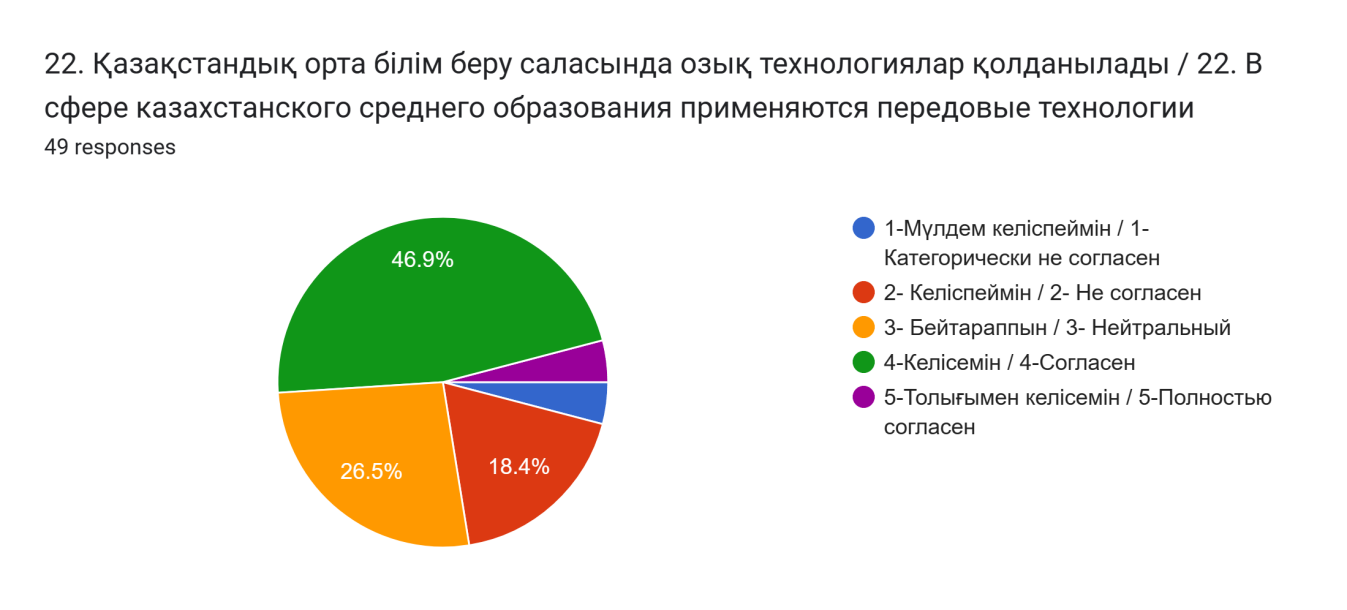 Сурет В.2 – Қазақстандық орта білім беру саласында озық технологиялар қолданылады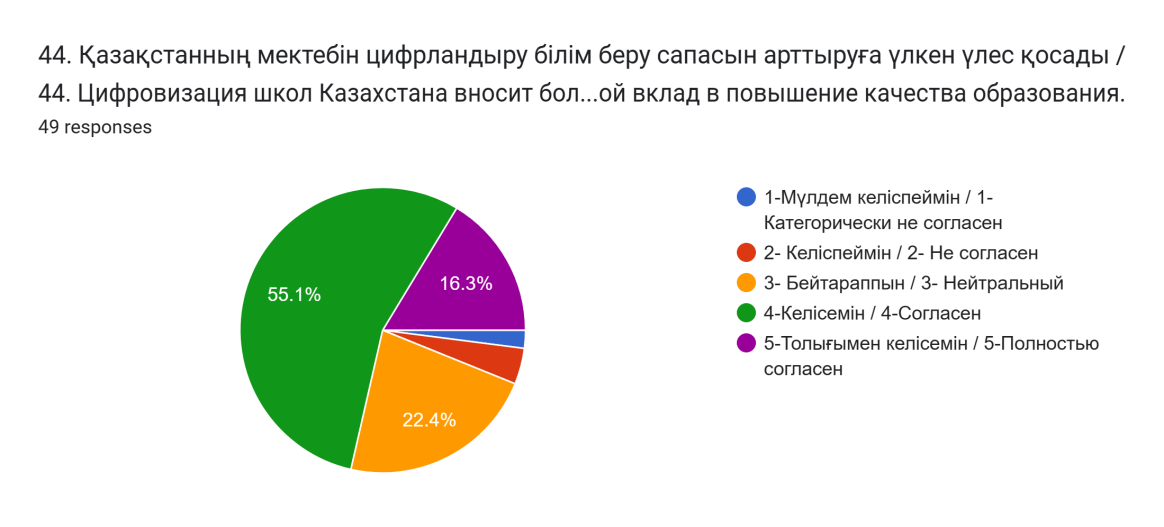 Сурет В.3 – Қазақстанның мектебін цифрландыру білім беру сапасын арттыруға үлкен үлес қасады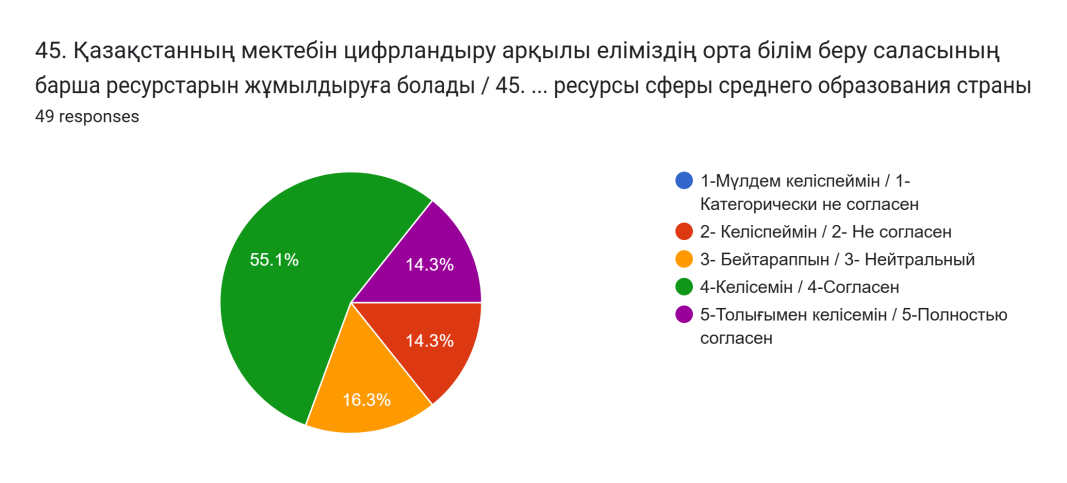 Сурет В.4 – Қазақстанның мектебін цифрландыру арқылы еліміздің орта білім беру саласының барша ресурстарын жұмылдыруға болады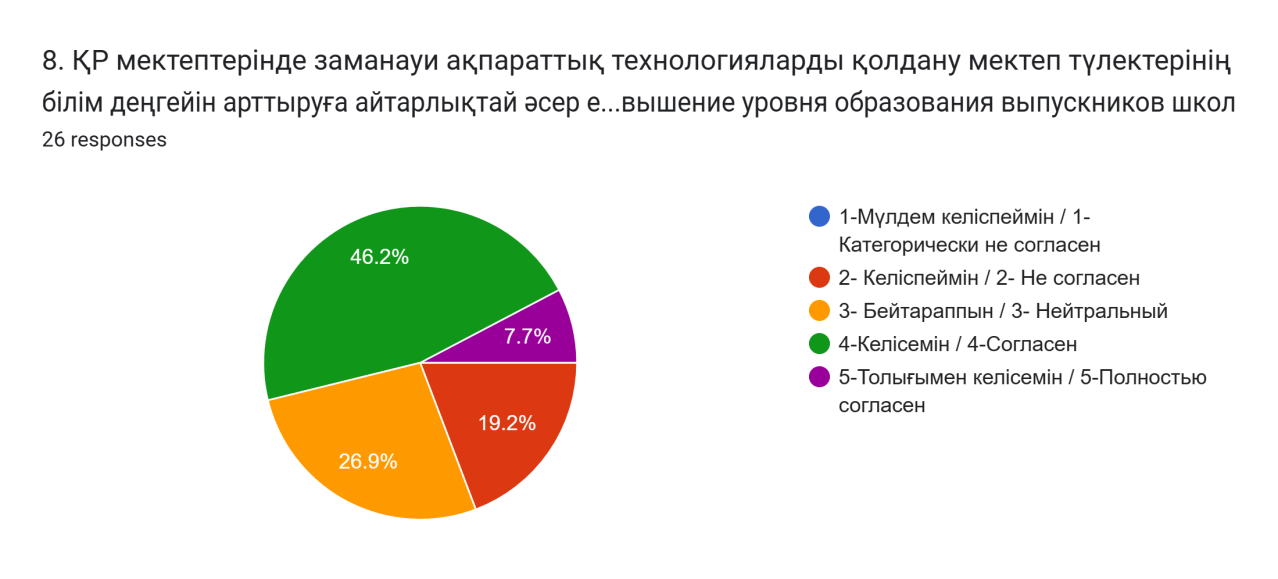 Сурет В.5 – Қазақстан Республикасының мектептерінде заманауи ақпараттық технологияларды қолдану мектеп түлектерінің білім деңгейін арттыруға айтарлықтай әсер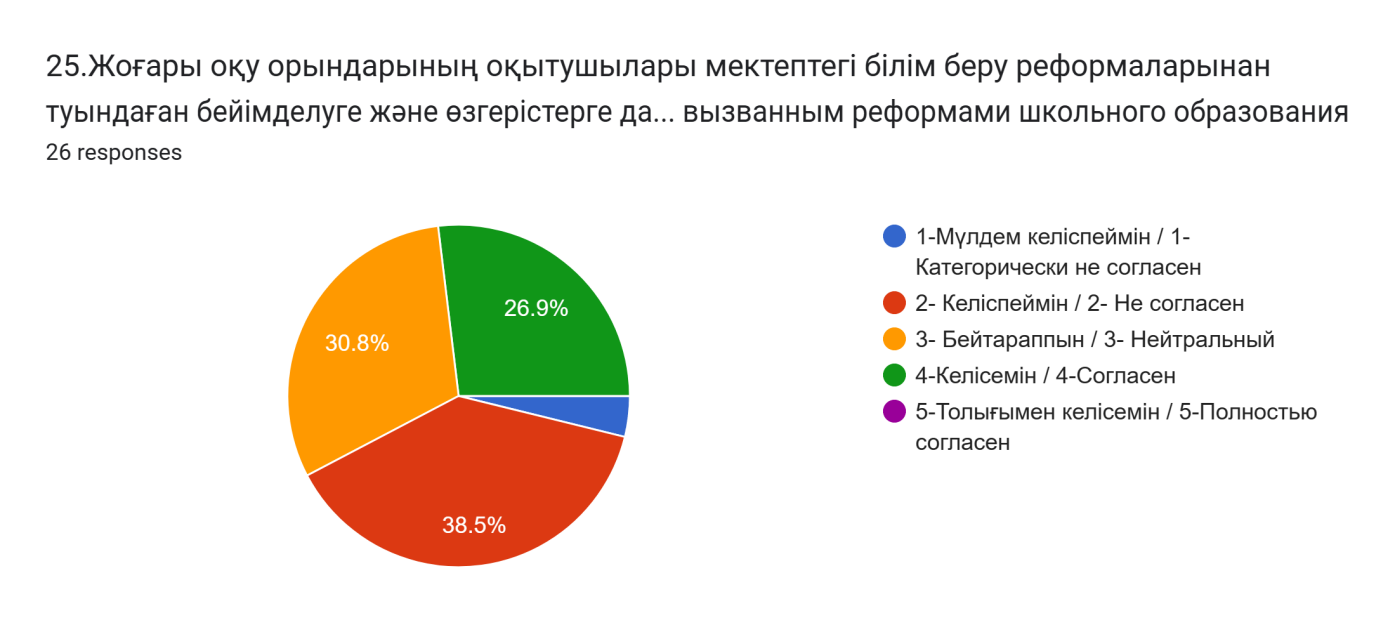 Сурет В.6 – Жоғары оқу орындарының оқытушылары мектептегі білім беру реформаларынан туындаған бейімделуге және өзгерістерге да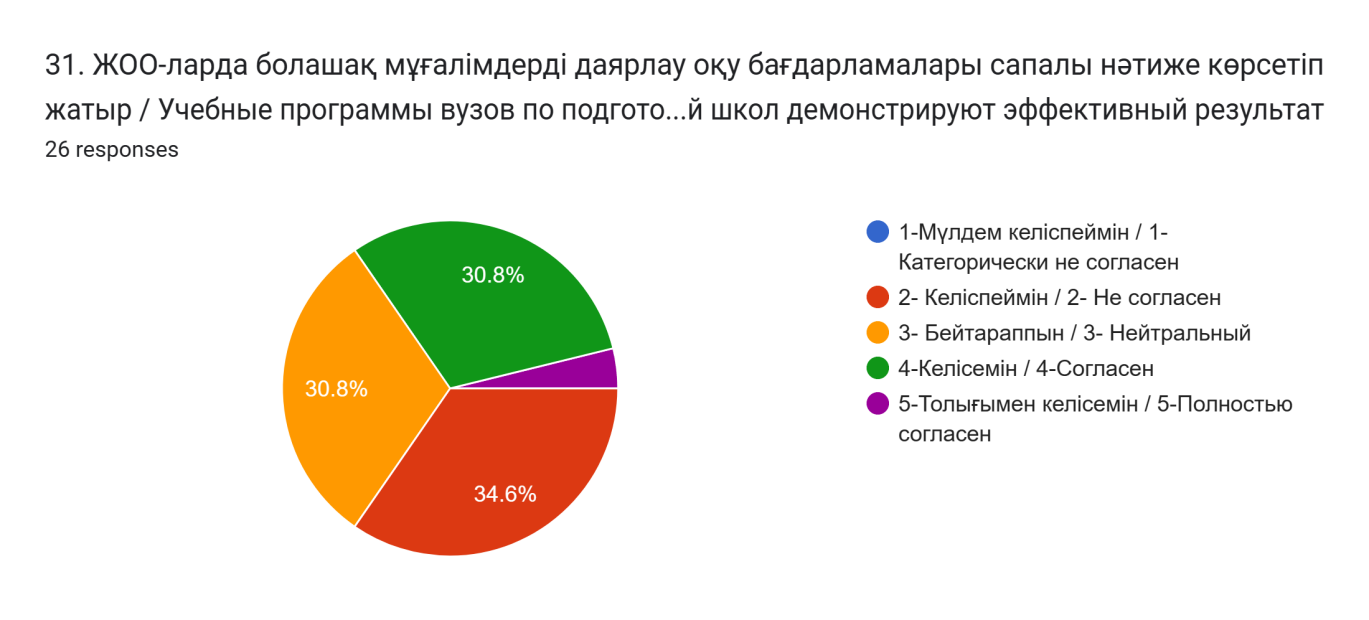 Сурет В.7 – ЖОО-ларда болашақ мұғалімдерді даярлау оқу бағдарламалары сапалы нәтиже көрсетіп жатыр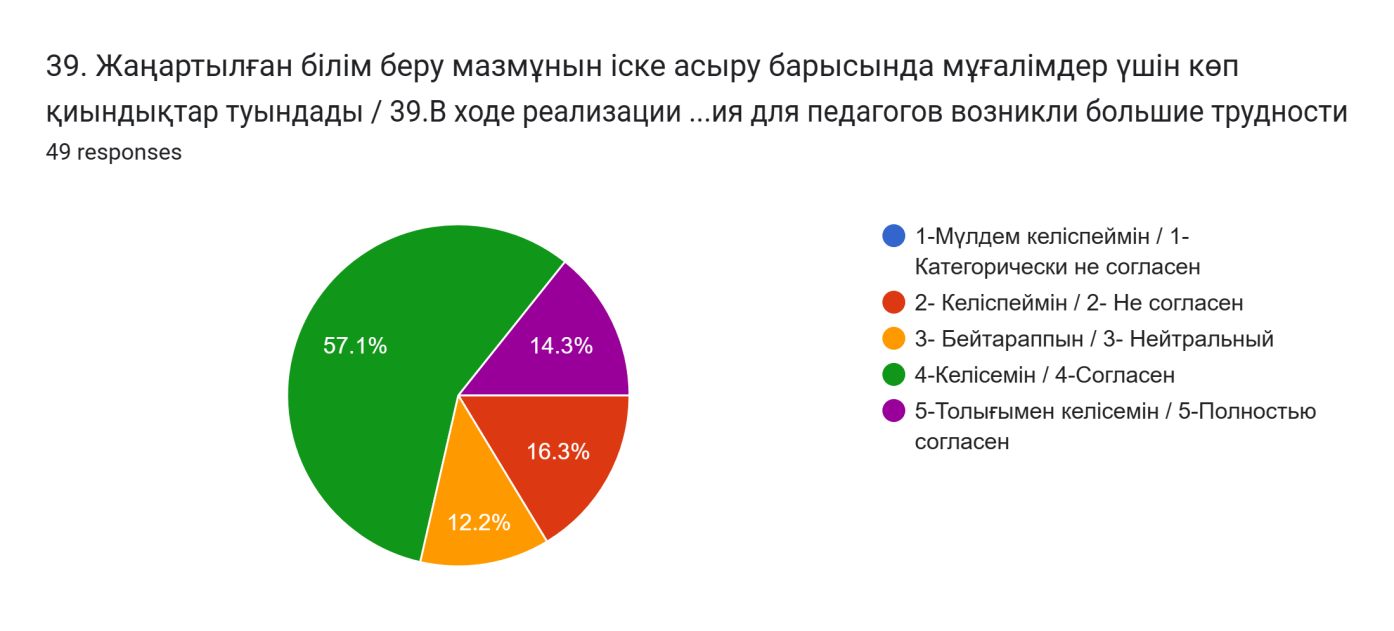 Сурет В.8 – Жаңартылған білім беру мазмұнын іске асыру барысында мұғалімдер үшін көп қиындықтар туындады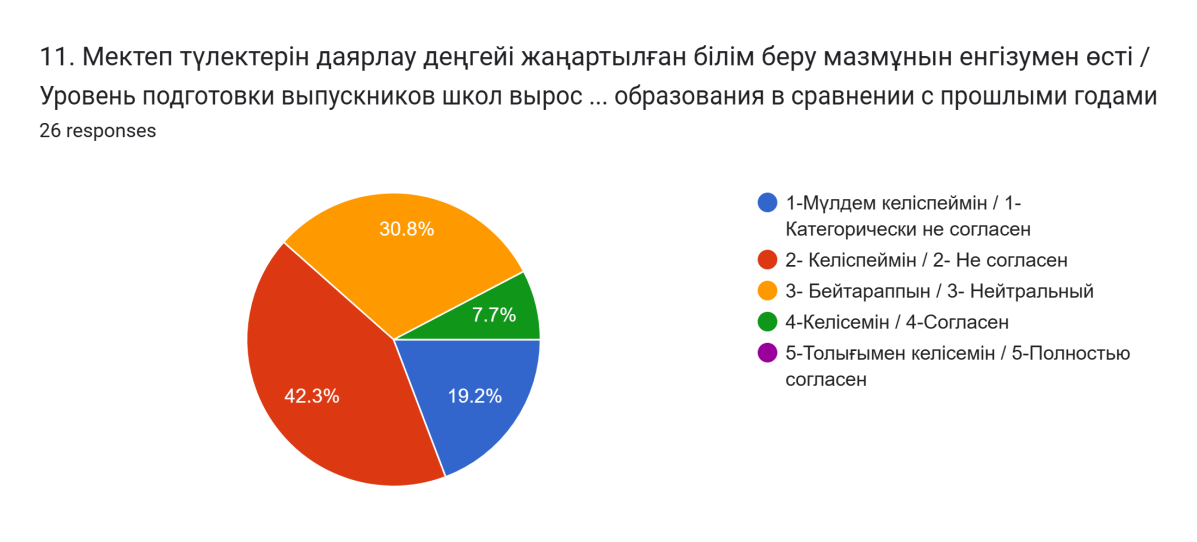 Сурет В.9 – Мектеп тулектерін даярлау деңгейі жаңартылған білім беру мазмұнын енгізумен өсті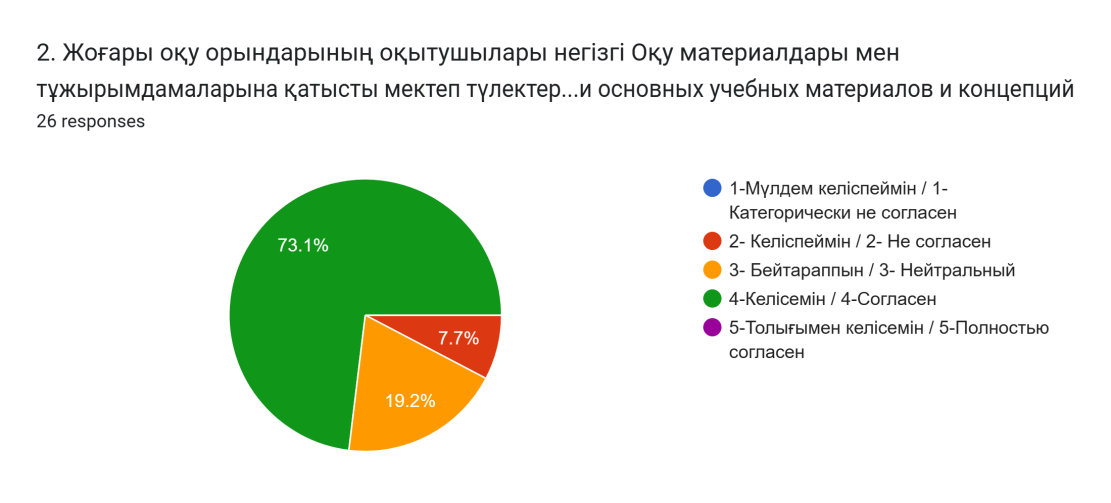 Сурет В.10 – Жоғары оқу орындарының оқытушылары негізгі Оқу материалдары мен тұжырымдамаларына қатысты мектеп түлектер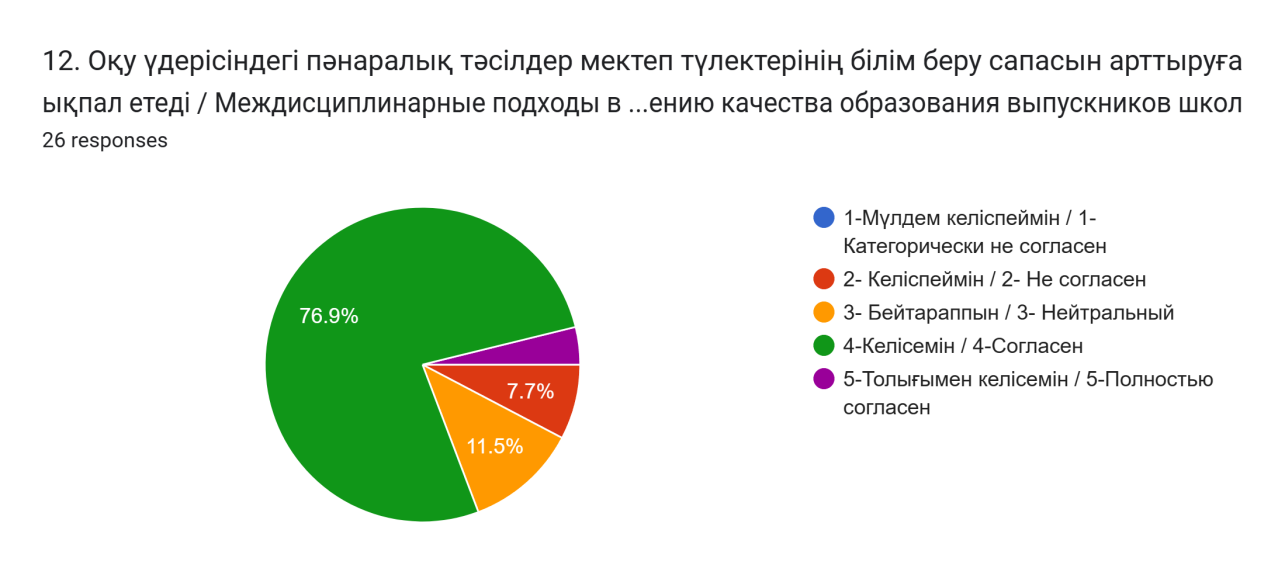 Сурет В.11 – Оқу үдерісіндегі пәнаралық тәсілдер мектеп түлектерінің білім беру сапасын арттыруға ықпал етеді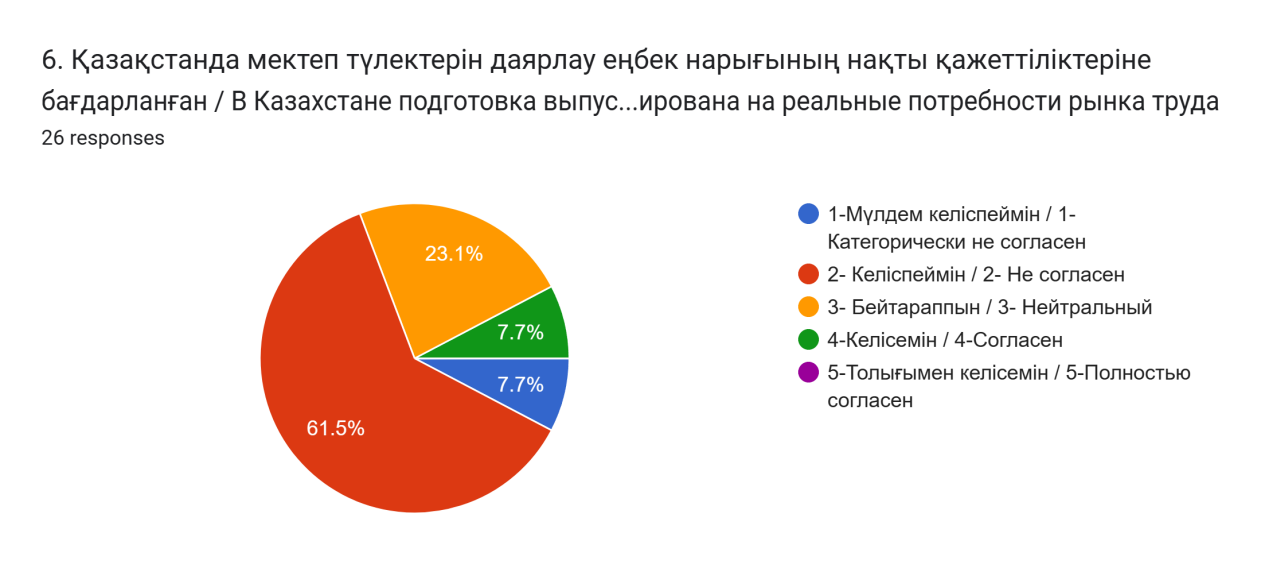 Сурет В.12 – Қазақстанда мектеп түлектерін даярлау еңбек нарығының нақты қажеттіліктеріне бағдарланған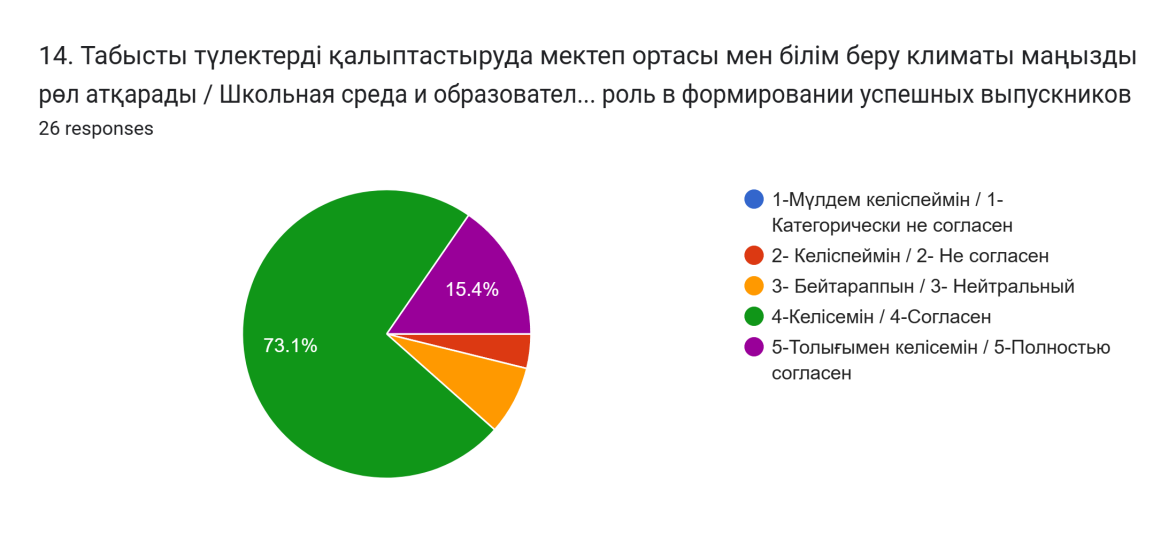 Сурет В.13 – Табысты түлектерді қалыптастыруда мектеп ортасы мен білім беру климаты маңызды рөл атқарады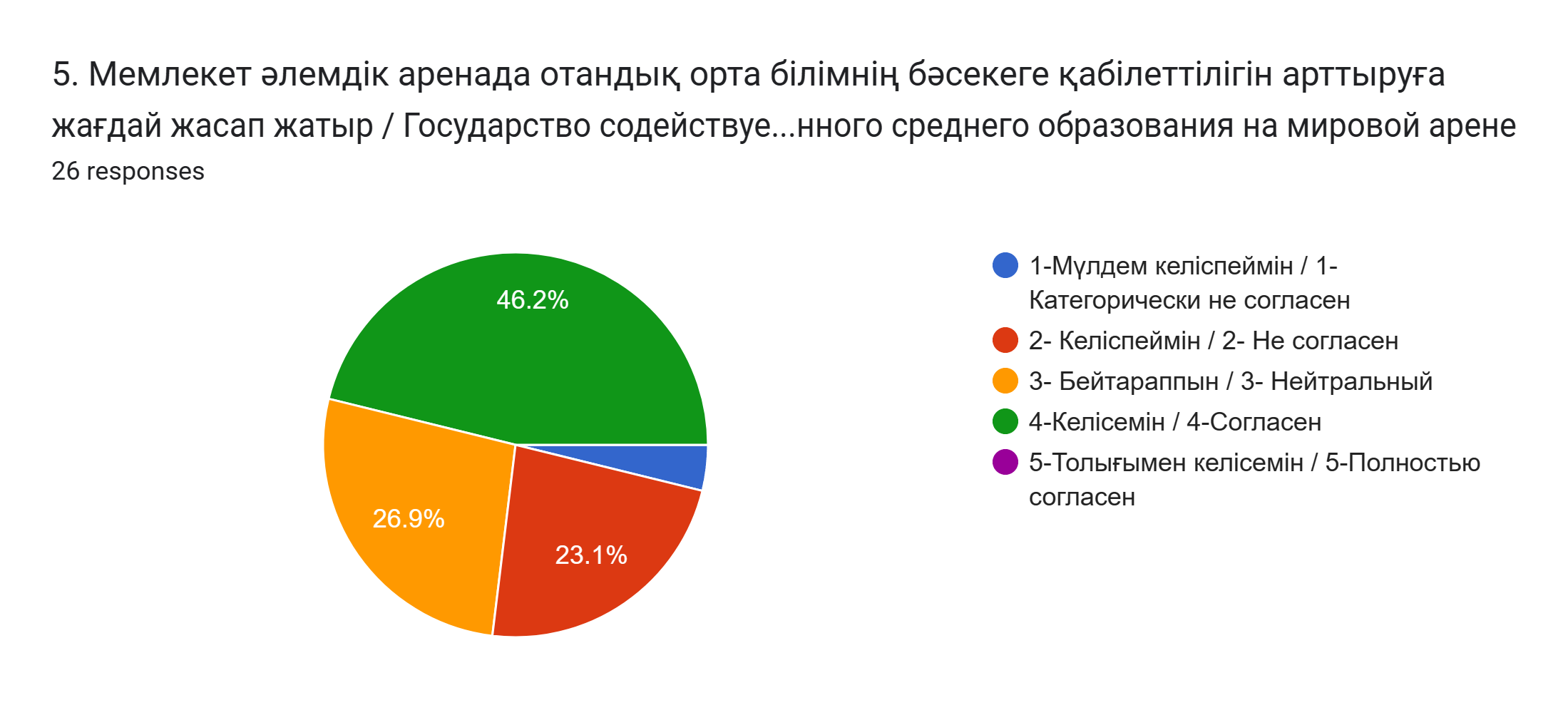 Сурет В.14 – Мемлекет әлемдік аренада отандық орта білімнің бәсекеге қабілеттілігін арттыруға жағдай жасап жатырСурет В.15 – Мектептерге Жерг.Атқ.Органдардан қолдау тиісті деңгейде жасалады және мемлекеттен ұсынылған ресурстар деңгей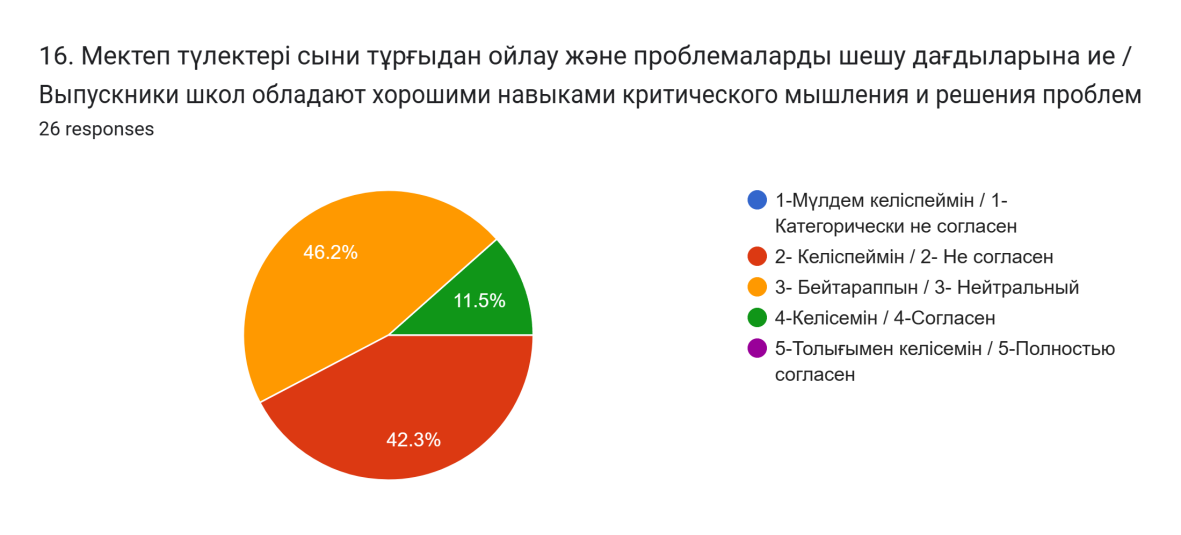 Сурет В.16 – Мектеп түлектері сыни тұрғыдан ойлау және проблемаларды шешу дағдыларына ие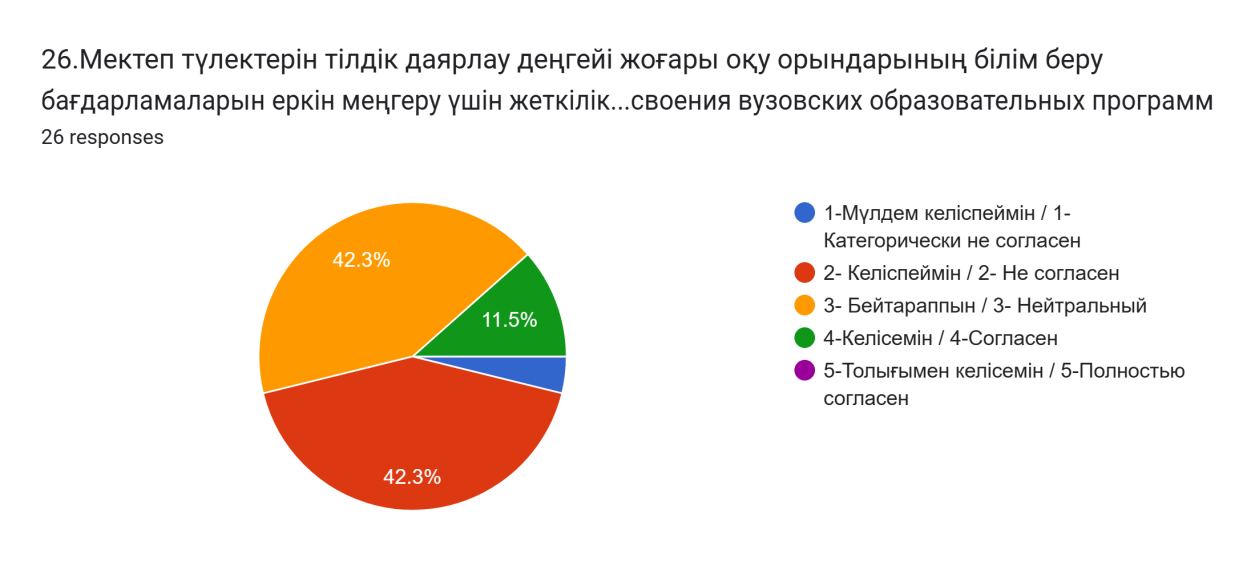 Сурет В.17 – Мектеп түлектерін тілдік даярлау деңгейі жоғары оқу орындарының білім беру бағдарламаларын еркін меңгеру үшін жеткілік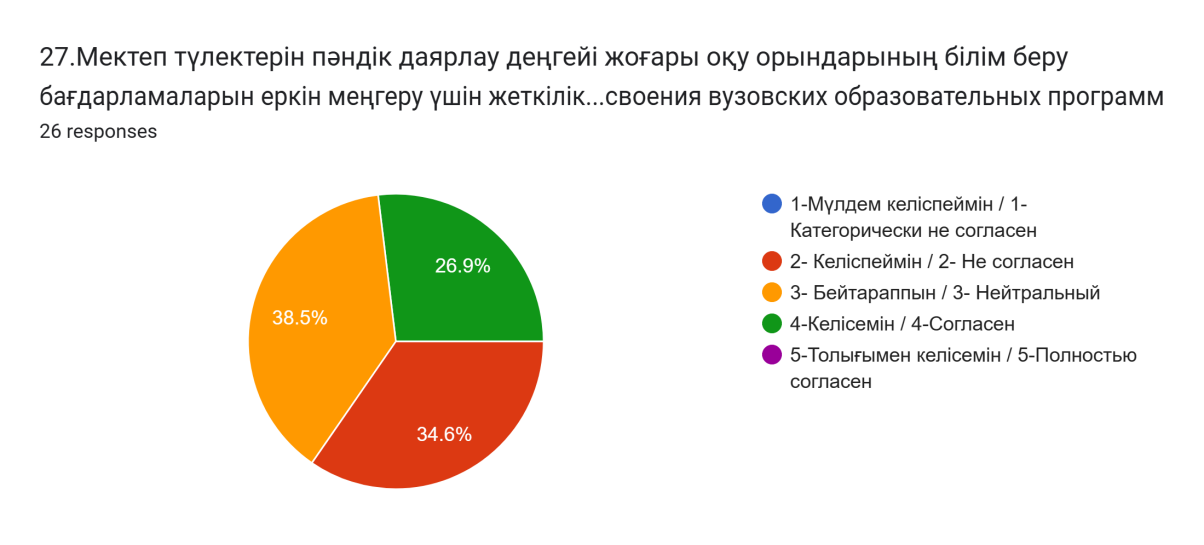 Сурет В.18 – Мектеп түлектерін пәндік даярлау деңгейі жоғары оқу орындарының білім беру бағдарламаларын еркін меңгеру үшін жеткілік 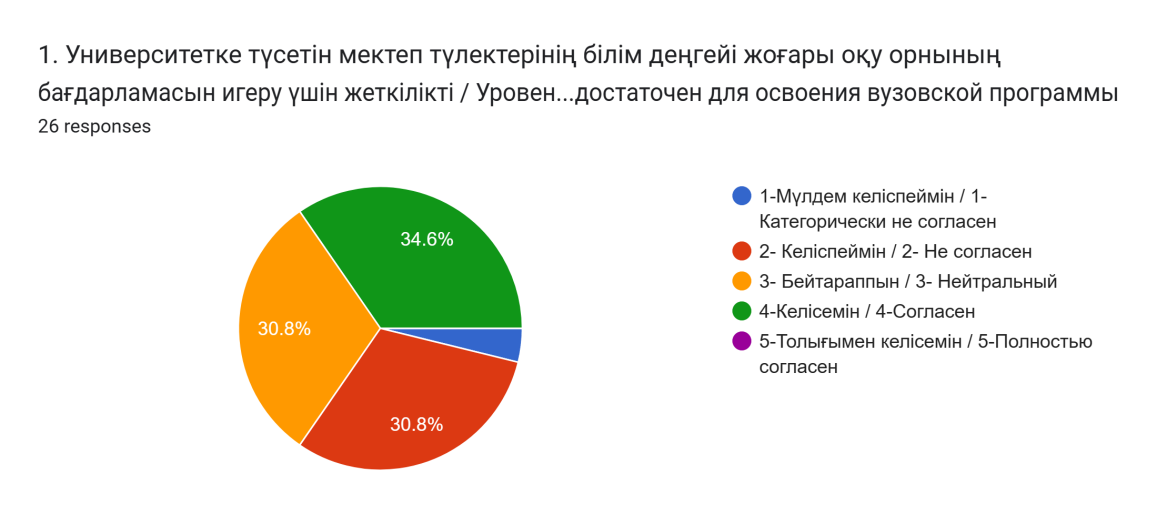 Сурет В.19 – Университетке түсетін мектеп түлектерінің білім деңгейі жоғары оқу орнының бағдарламасын игеру үшін жеткілікті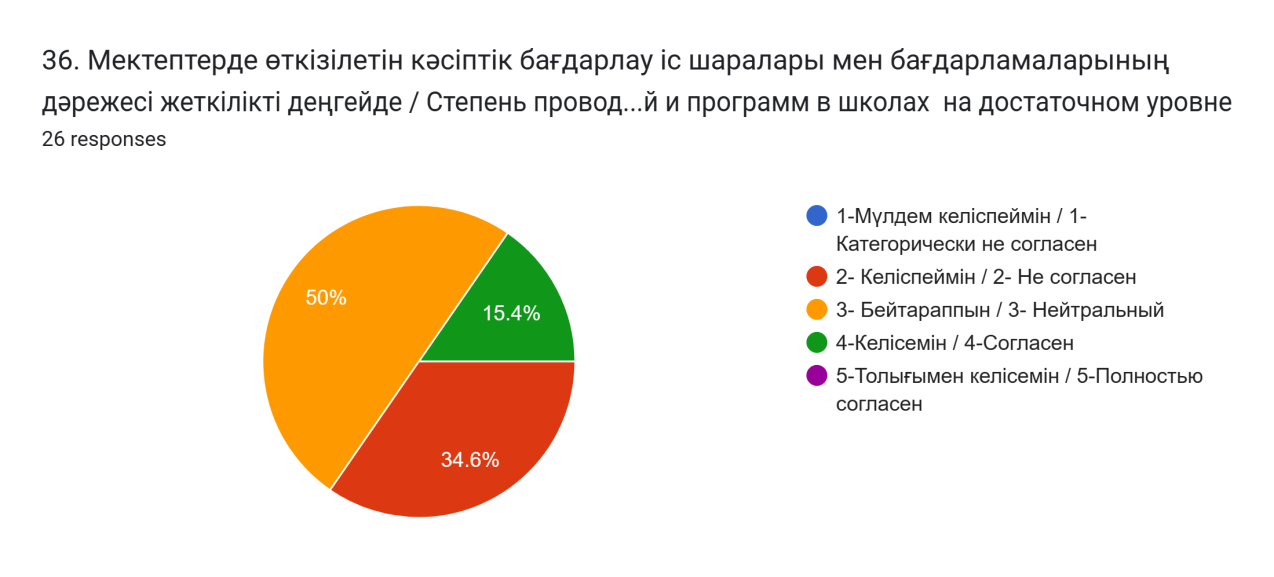 Сурет В.20 – Мектептерде өткізілетін кәсіптік бағдарлау іс шаралары мен бағдарламаларының дәрежесі жеіткілікті деңгейде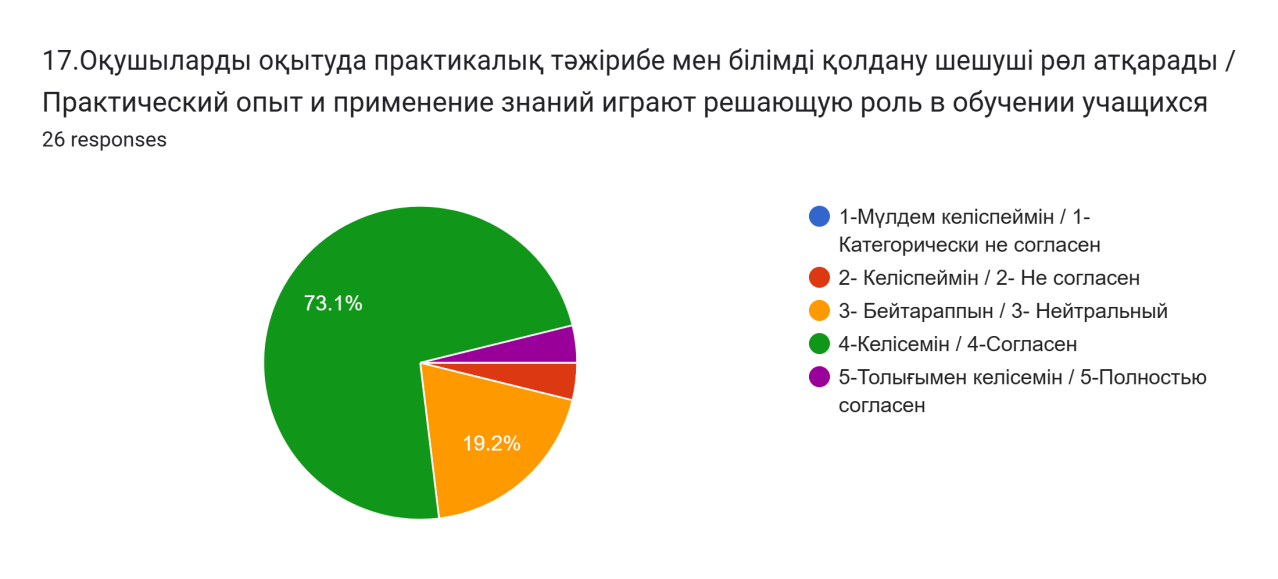 Сурет В.21 – Оқушыларды оқытуда практикалық тәжірибе мен білмді қолдану шешуші рөл атқарады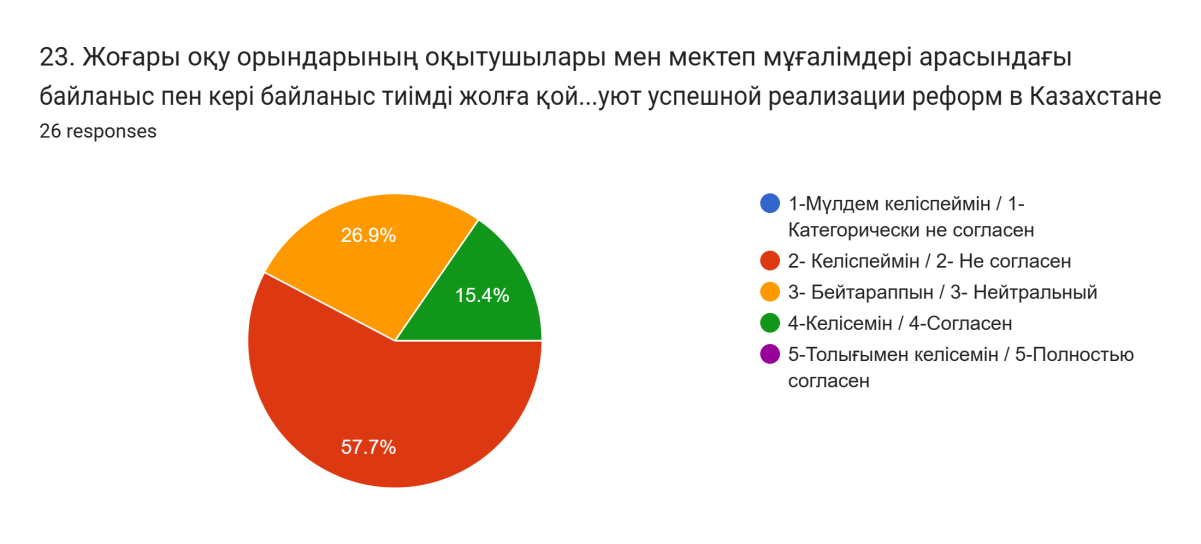 Сурет В.22 – Жоғары оқу орындарының оқытушылары мен мектеп мұғалімдері арасындағы байланыс пен кері байланыс тиімді жолға қойю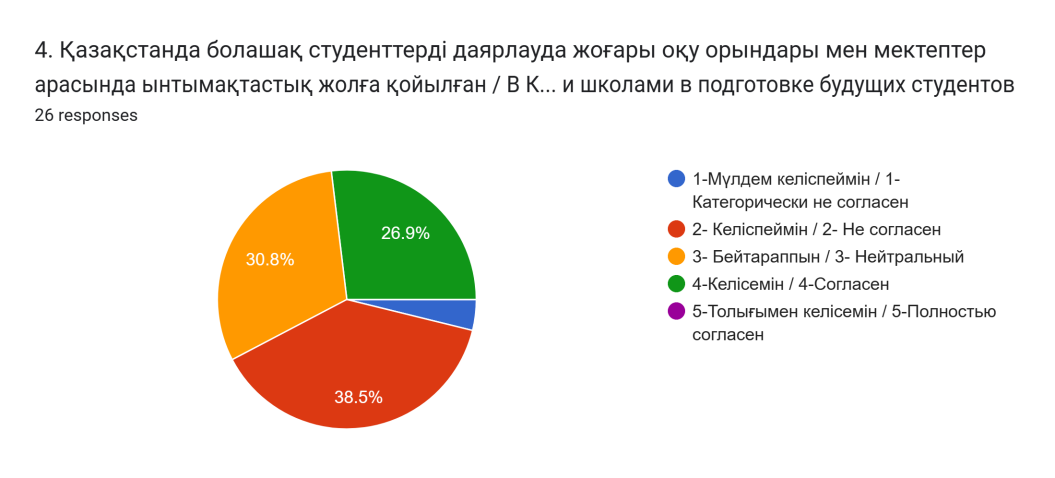 Сурет В.23 – Қазақстанда болашақ студенттерді даярлауда жоғары оқу орындары мен мектептер арасында ынтымақтастық жолға қойылғанСурет В.24 – Мектептерге Жерг.Атқ.Органдардан қолдау тиісті деңгейде жасалады және мемлекеттен ұсынылған ресурстар деңгей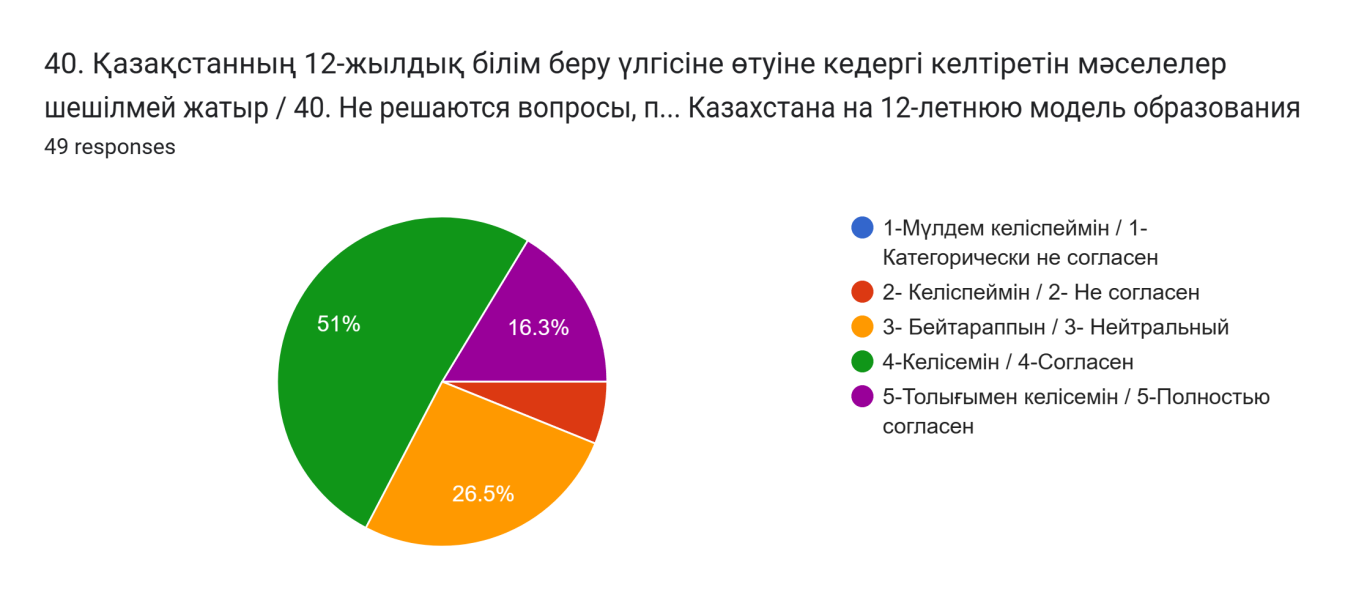 Сурет В.25 – Қазақстанның 12-жылдық білім беру үлгісіне өтуіне кедергі келтіретін мәселелер шешілмей жатыр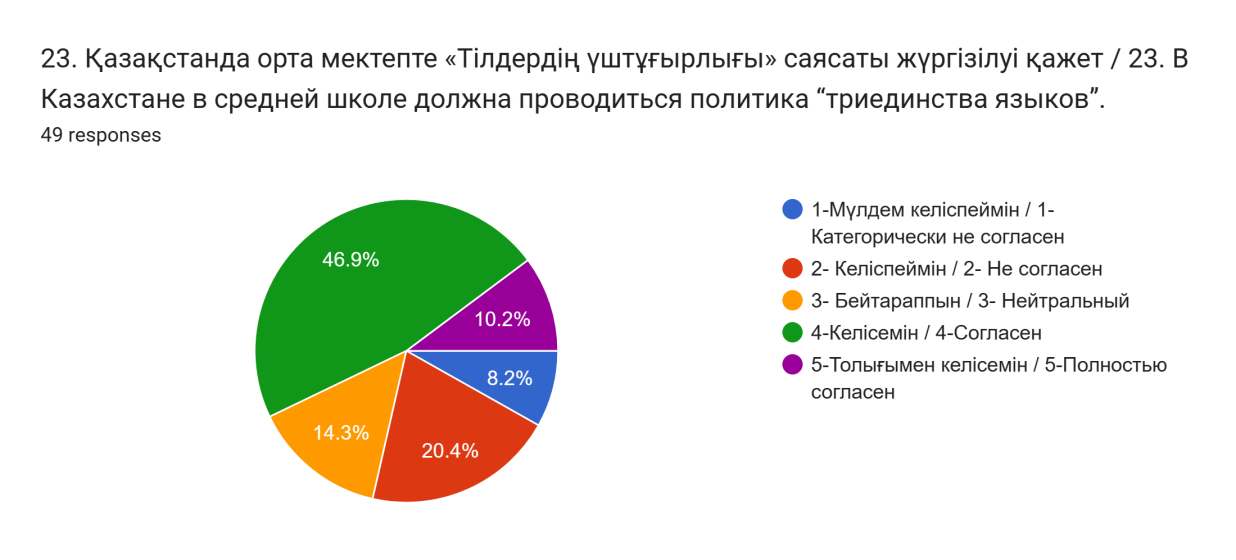 Сурет В.26 – Қазақстанда орта мектепте «Тілдердің үштұғырлығы» саясаты жүргізілуі қажет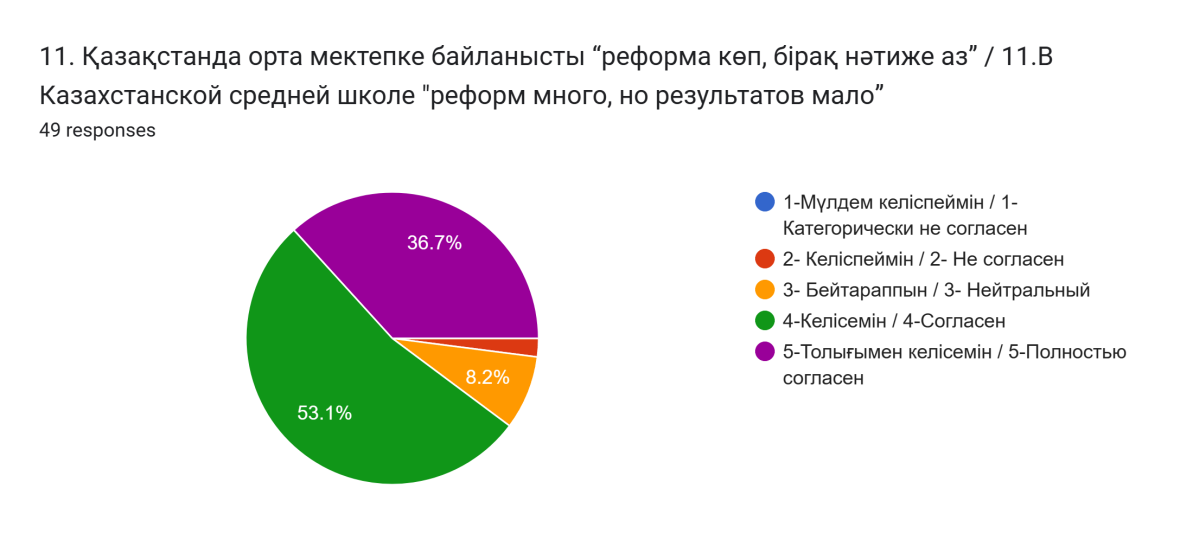 Сурет В.27 – Қазақстанда орта мектепке байланысты «реформа көп, бірақ нәтиже аз»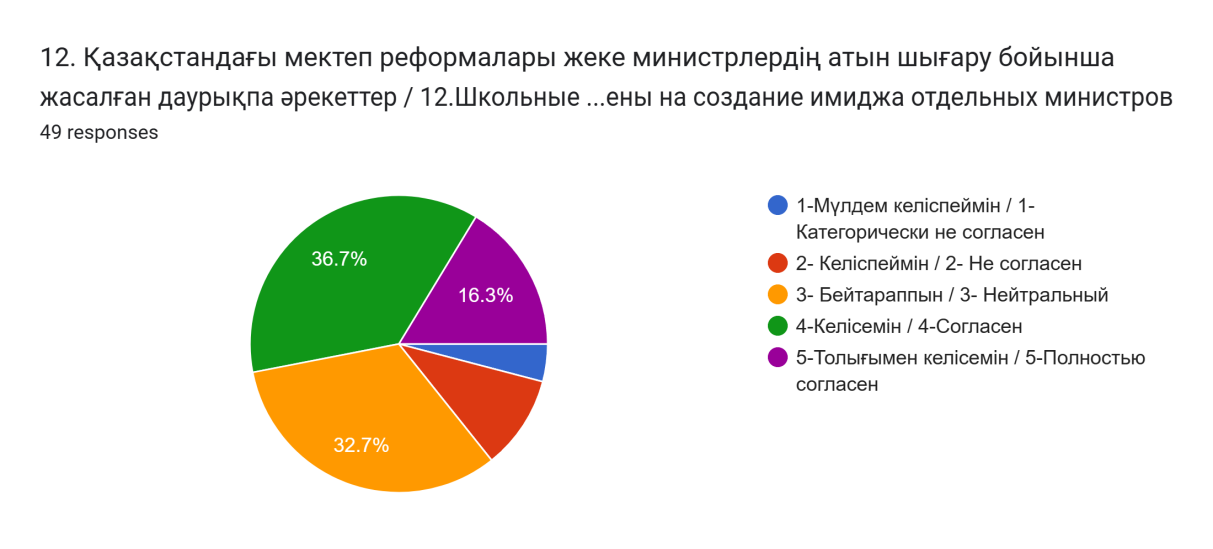 Сурет В.28 – Қазақстандағы мектеп реформалары жеке министрлердің атын шығару бойынша жасалған даурықпа әрекеттер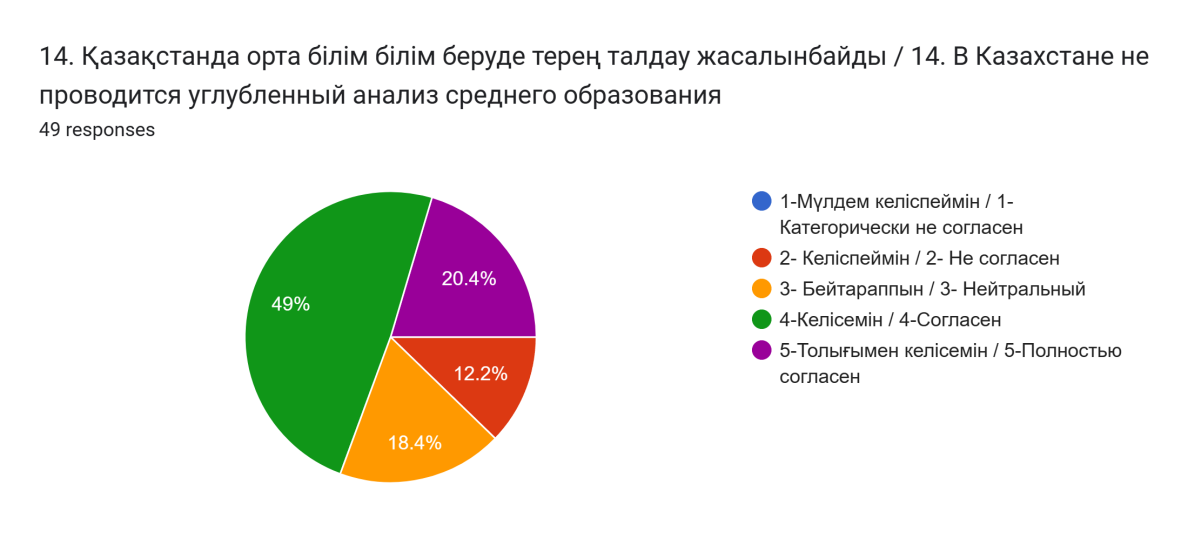 Сурет В.29 – Қазақстанда орта білім беруде терең талдау жасалынбайды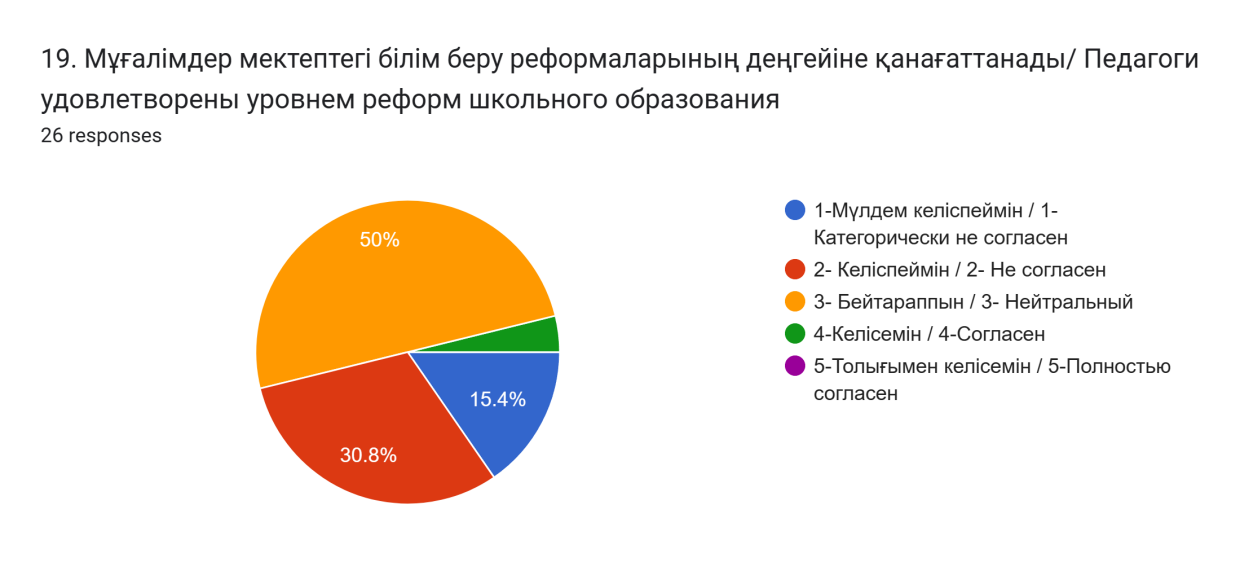 Сурет В.30 – Мұғалімдер мектептегі білім беру реформаларының деңгейіне қанағаттанады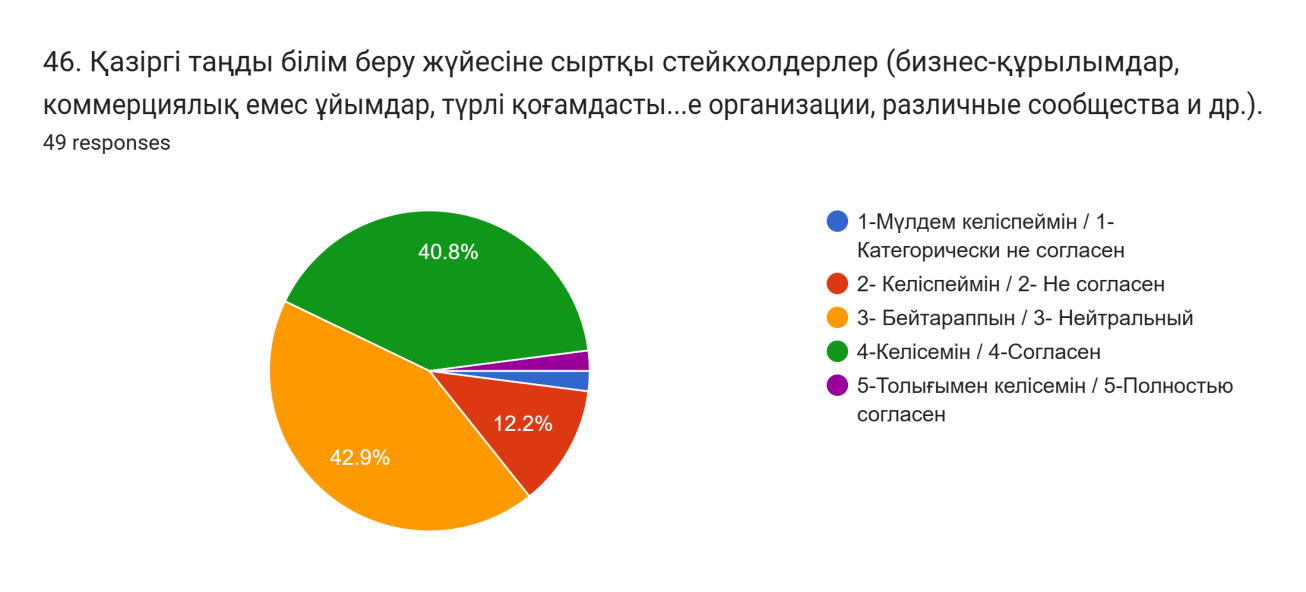 Сурет В.31 – Қазіргі таңды білім беру жүйесіне сыртқы стейкхолдерлер (бизнес-құрылымдар, коммерциялық емес ұйымдар, түрлі қоғамдасты)Сурет В.32 – Қазақстанда орта мектептің оқу бағдарламаларының сапасы жылдан-жылға жақсарып келеді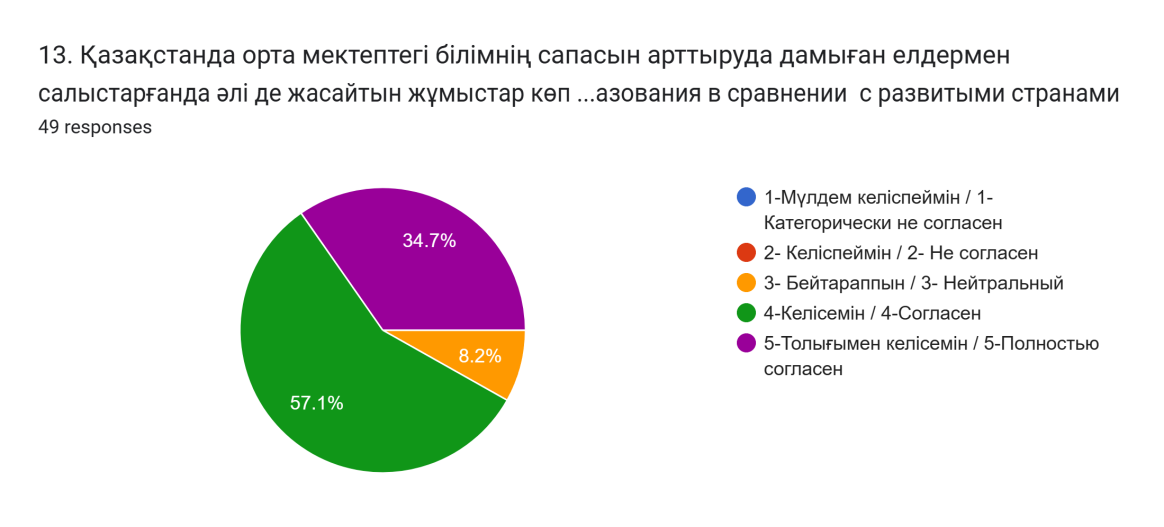 Сурет В.33 – Қазақстанда орта мектептегі білімнің сапасын арттыруда дамыған елдермен салыстарғанда әлі де жасайтын жұмыстар көп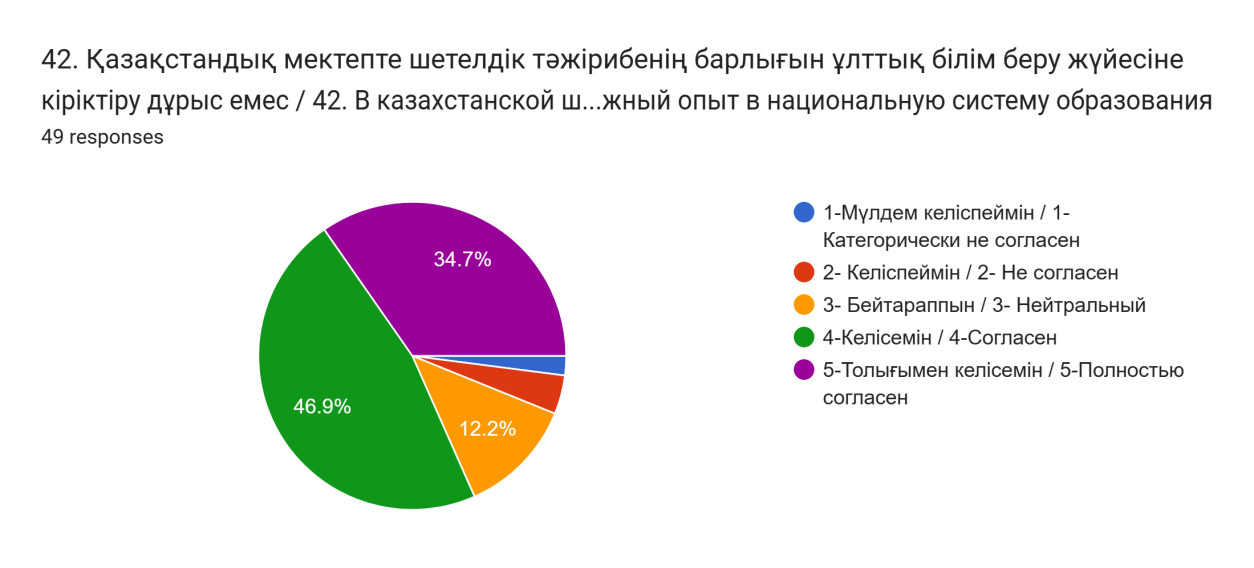 Сурет В.34 – Қазақстандық мектепте шетелдік тәжірибенің барлығын ұлттық білім беру жүйесіне кіріктіру дұрыс емес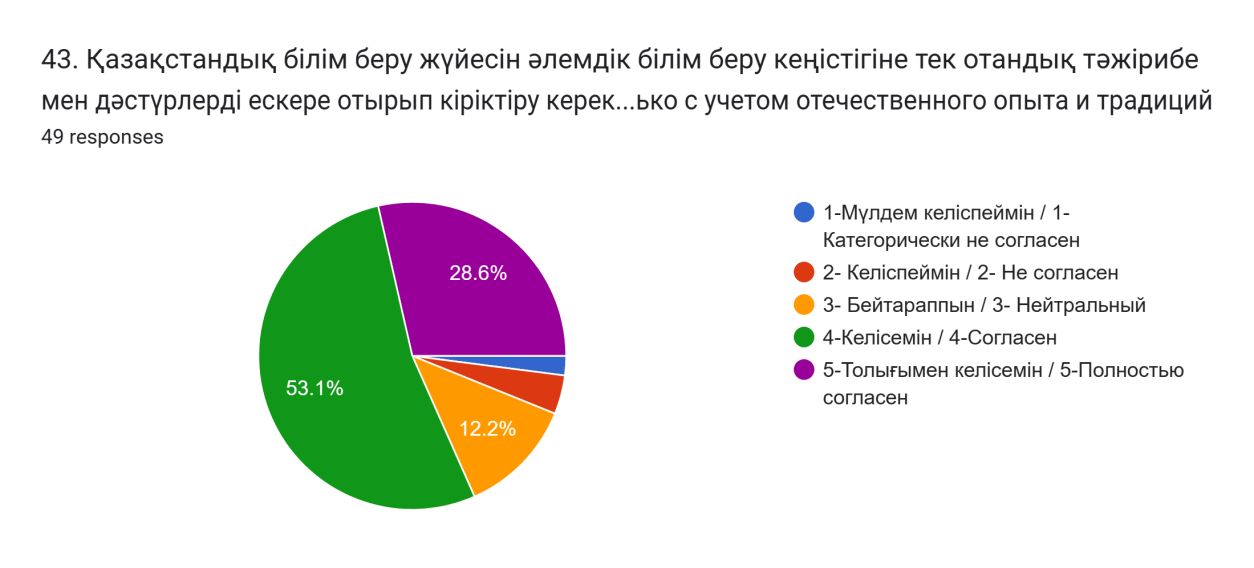 Сурет В.35 – Қазақстандық білім беру жүйесін әлемдік білім беру кеңістігіне тек отандық тәжірибе мен дәстүрлерді ескере отырып кіріктіру керекСурет В.36 – Мемлекет әлемдік аренада отандық орта білімнің бәсекеге қабілеттілігін арттыруға жағдай жасап жатыр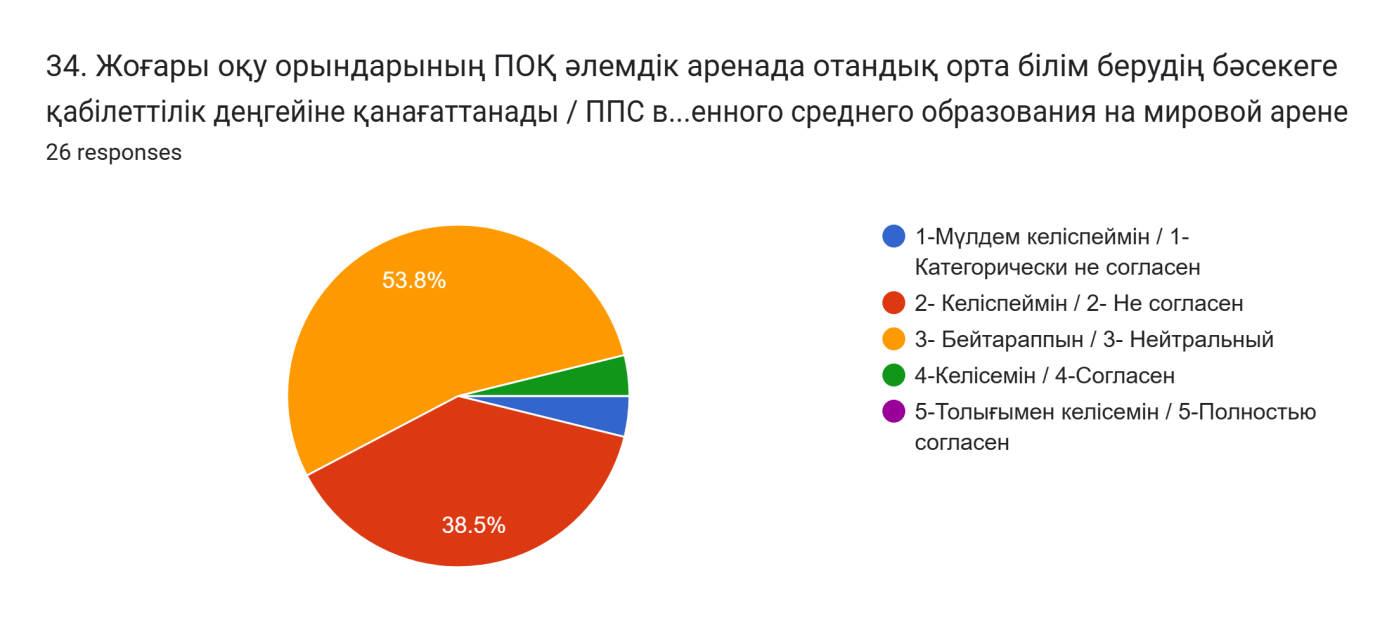 Сурет В.37 – Жоғары оқу орындарының ПОҚ әлемдік аренеда отандық орта білім берудің бәсекеге қабілеттілік деңгейіне қанағаттанады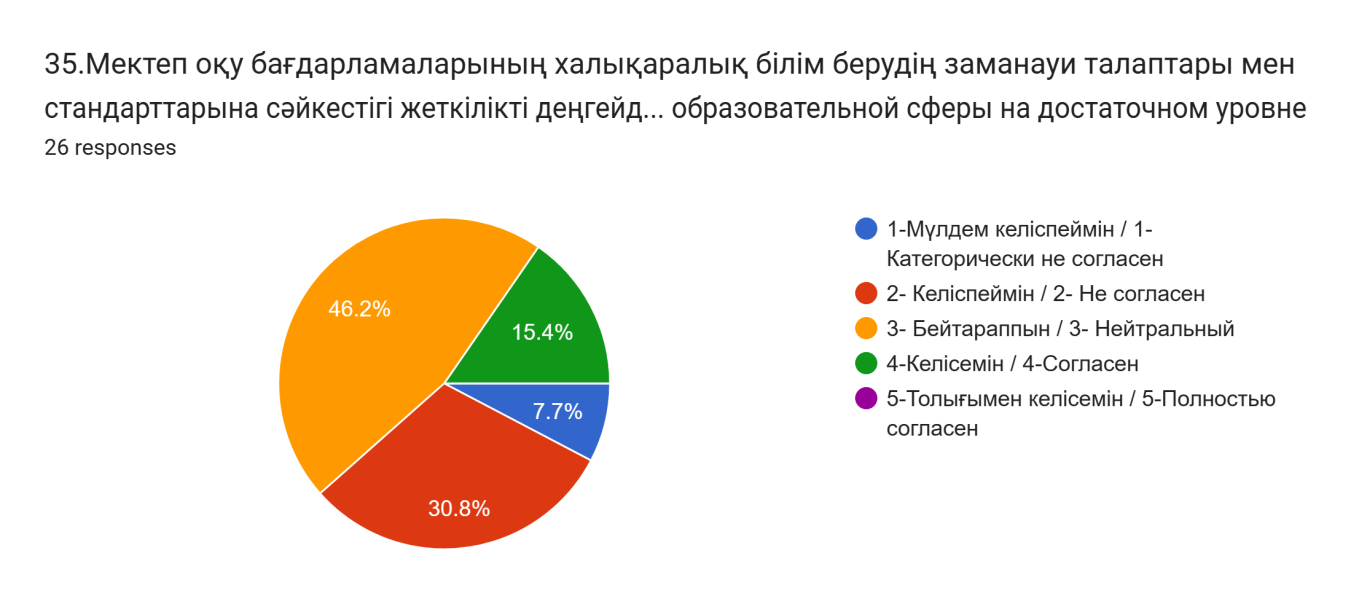 Сурет В.38 – Мектеп оқу бағдарламаларының халықаралық білім берудің заманауи талаптары мен стандарттарына сәйкестігі жеткілікті деңгейдіАНЫҚТАМАЛАР........................................................................................3БЕЛГІЛЕУЛЕР МЕН ҚЫСҚАРТУЛАР.................................................4КІРІСПЕ........................................................................................................61БІЛІМ БЕРУ ТАРИХЫН ЗЕРТТЕУДІҢ ТЕОРИЯЛЫҚ-МЕТОДОЛОГИЯЛЫҚ АСПЕКТІЛЕРІ..................................................241.1Білім беру: ұғымы және жүйесі....................................................................241.2Қазақстан Республикасында орта білімнің зерттелу мәселелері..............411.3Қазақстанның тәуелсіздік жылдарындағы орта білімнің даму тарихын зерттеудің әдіснамасы және дереккөздері...................................................552 ҚАЗАҚСТАНДА ОРТА БІЛІМ БЕРУДЕГІ МЕМЛЕКЕТТІК САЯСАТ........................................................................................................722.1Қазақстанның орта білім беру дамуының заңнамалық, тұжырымдамалық-бағдарламалық қалыптасу кезеңі (1992-1999)............722.2Орта білім беруді дамытудың стратегиялық бағдарлау кезеңі (1999-2007)................................................................................................................862.3Орта білім беруді жаңарту және мектептерге инвестицияларды ұлғайту кезеңі (2007-2020)............................................................................1043ҚАЗАҚСТАНДАҒЫ ЖАЛПЫ ОРТА БІЛІМ БЕРУДІҢ НЕГІЗГІ ДАМУ АСПЕКТІЛЕРІ................................................................................1283.1Жаһандану жағдайында Қазақстанда қашықтықтан оқыту және білім беруді цифрландыру......................................................................................1283.2Қазақстанның орта білім беруді жаңғырту – 12 жылдық білім беру үлгісіне өту жолындағы реформалар...........................................................1433.3Халықаралық ұйымдар мен мектептер және Қазақстандағы орта білім беру..................................................................................................................164ҚОРЫТЫНДЫ.............................................................................................182ПАЙДАЛАНЫЛҒАН ДЕРЕКТЕР ТІЗІМІ..............................................ҚОСЫМША А – 1.3 бөлім бойынша ақпараттық материалдар..............ҚОСЫМША Ә – 2.1 және 2.2 бөлімдер бойынша ақпараттық материалдар....................................................................................................ҚОСЫМША Б – 2.3 бөлім бойынша ақпараттық материалдар..............ҚОСЫМША В – 3 бөлім бойынша ақпараттық материалдар.................191220226228247АДБ– Азия Даму банкіАЕК – Айлық есептік көрсеткішАКТ– ақпараттық-коммуникативтік технологияларАҚШ– Америка құрама штаттарыАТС – Автоматты телефон станциясыӘБЕО– Әлеуметтік бейімдеу және кәсіби еңбекпен оңалту орталығы БҰҰ – Біріккен Ұлттар ҰйымыББДМБ– білім беруді дамытудың Мемлекеттік бағдарламасыББАЖ– Білім беруді басқарудың ақпараттық жүйесін БОЖ – базистік оқу жоспарыБАҰО– Біліктілікті арттыру ұлттық орталығыББДМБ– Білім беруді дамыту мемлекеттік бағдарламасыБСБҰЖ– Білім беру сапасын бағалаудың ұлттық жүйесінің БСБҰО– Білім беру сапасын бағалаудың ұлттық орталығына БСҚТҚА– Білім беру сапасын қамтамасыздандыру тәуелсіз қазақстандық агенттігiБТМСҰО– Білім беру мен тестілеудің мемлекеттік стандарттарының ұлттық орталығы БИЛ – «Білім-инновация» мектебіБСБД – Білім саласындағы бақылау жөніндегі департамент БСХСЖ – білім берудің халықаралық стандартты жіктемесіДЭФ– Дүниежүзілік экономикалық форум ЖАО – жергілікті атқарушы органЖБИ – жаһандық бәсекеге қабілет индексі ЖОО– жоғарғы оқу орындарыЖҚЕ –– Жол қозғалысы ережелеріЖМБ– жаратылыстану - математикалық бағытЖІӨ – жалпы ішкі өнімҚР– Қазақстан РеспубликасыТМД– Тәуелсіз мемлекеттер достастығыҚГБ – қоғамдық-гуманитарлық бағытКСРО – Кеңестік Социалистік Республикалар ОдағыҚР БҒМ – Қазақстан Республикасының Білім және ғылым министрлігіҚР МСМ– Қазақстан Республикасының Мәдениет және спорт министрлігіҚР БМДСМ – ҚР Білім, мәдениет және денсаулық сақтау министрлігіҚРҰМ – Қазақстан Республикасының ұлттық мұрағатыҚРПМ – Қазақстан Республикасының Президент мұрағатыҮЕҰ– Үкіметтік емес ұйымдарОЖСБ –– Оқу жетістіктерін сырттай бағалауПШО – педагогикалық шеберлік орталығыРАҚК – Республикалық ата-аналар қоғамдық кеңесі РҒПО –– Республикалық ғылыми-практикалық орталығыРБ – Республикалық бюджетРБСЛ– Республикалық балалар сауықтыру лагері РОСО– Республикалық оқу-сауықтыру орталығы РО – Ресурстық орталықтар РМБОО– Республикалық қосымша білім беру оқу-әдістемелік орталығыСЕАЖ – статистикалық есептілігінің автоматтандырылған жүйесіТДБ– тұрақты даму үшін білім беру ШЖМ– шағын жинақты мектепҚБА – Қазақ білім академиясыҚҚСА– қашықтықтан қамтамасыз етудің спутниктік арнасыҚТЛ – қазақ-түрік лицейіЛМК– лингофонды-мультимедиялық кабинет МАБ – Мемлекет аралық бақылауМАБЖ – мультисервистік ақпараттық-білім беру жүйесіМДМ– мыңжылдықтың даму мақсатыМЖМБС– Мемлекеттік жалпыға міндетті білім беру стандарттарыМТБ– Материалдық-техникалық базасы НЗМ – Назарбаев зияткерлік мектебіНБЖ – нәтижеге бағытталған білім беруНҚА– нормативтік-құқықтық актілерТП ҰҒПО– Түзеу педагогикасының ұлттық ғылыми-практикалық орталығыҮЕҰ – үкіметтік емес ұйымдар ҮОЖ – үлгілік оқу бағдарламаларыҰТО – Ұлттық тестілеу орталығыҰҒПО– Ұлттық ғылыми-практикалық орталығы ҰБДҚ– Ұлттық білім беру деректер қорыОӘК – оқу-әдістемелік кешенОЖСБ – Орта білім берудегі оқу жетістіктерін сырттай бағалауООЖБ– Оқушылардың оқу жетістіктерін бақылауСЖО – сапаны жалпыға ортақ басқаруХҚҚ – халықаралық қоғамдық қорыІІМ – Ішкі істер министрлігіЭҚА-ЖОО– ЖОО-лардың электрондық құжат айналымы ЭЫДҰ– Экономикалық ынтымақтастық пен даму ұйымыЦБР – цифрлық білім беру ресурстарыБ.з.д. – біздің заманымызға дейінгіб –– бетбб – беттер ғ – ғасырп– парақпп – парақтарт.б.– тағы басқаАҚМА– Астана қаласының мемлекеттік архивіРеспондент Ұйымы, лауазымыРеспондент 1Ақтөбе облысы, Қобда ауданы, Ақырап ауылының мұғаліміРеспондент 2Көкшетау қазақ-түрік лицейінің мұғаліміРеспондент 3Павлодар облысы, Май ауданы, орта мектебі, Көктөбе ауылының, «Көктөбе» жалпы білім беру мектебінің мұғаліміРеспондент 4Түркістан облысы, Кентау қаласы, Күшата елді мекенінің мұғалімі (А.Жұбанов №3)Респондент 5Қызылорда қаласының “Қабілет” лицейінің түлегіРеспондент 6Қостанай қаласының мұғаліміРеспондент 7Оңтүстік Қазақстан облысы, Ордабасы ауданы, “Шұбар” мектебінің түлегіАкадемиялық деңгейіңіз немесе ғылыми атағыңыз / Академическая степень или научное званиеОблыс/ областьТұратын қала немесе ауыл / город или село проживаниямамандығыңыз / специальностьЖұмыс орныңыз және лауазымыңыз / место работы и должностьЖасыңыз / возрастҚай мектепте оқыдыңыз:Лагерь түріСаныМектеп жанындағы лагерь6268Бейінді лагерь756Қала сыртындағы лагерь249Мектептен тыс ұйымдар жанында шатырлы және туристік лагерь248Спорттық-сауықтыру ұйым89Жыл бойы тамақтандыруды ұйымдастыратын лагерь6Жалпы7616Жастар үшін клубтар мен ұйымдарСаныЖөндеу бригадасы8793Қызығушылық бойынша клуб4406Аула клубы1339Мектеп баспалдақтары754Жалпы15292